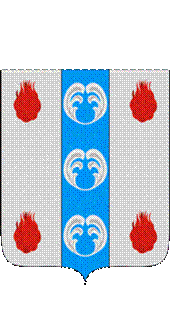 Российская ФедерацияНовгородская областьДУМА ПОДДОРСКОГО МУНИЦИПАЛЬНОГО РАЙОНАР Е Ш Е Н И Еот 20.12.2023 № 244с.ПоддорьеДума Поддорского муниципального районаРЕШИЛА:1.Утвердить основные характеристики бюджета Поддорского муниципального района (далее бюджет муниципального района) на 2024 год:1) прогнозируемый общий объем доходов  бюджета муниципального района в сумме 231 027 897,00 рублей;2) общий объем расходов бюджета муниципального района в сумме 231 027 897,00 рублей;3) прогнозируемый дефицит бюджета муниципального района  0,00 рублей».2. Утвердить основные характеристики бюджета муниципального района на 2025год и на 2026 год:1) прогнозируемый общий объем доходов бюджета муниципального района на 2025 год в сумме 175 566 477,00 рублей и на 2026 год в сумме 175 710 714,00 рублей;2) общий объем расходов  бюджета муниципального района на 2025 год 175 566 477,00 рублей, в том числе условно утвержденные расходы в сумме 3 300 000,00 рублей и на 2026 год в сумме 175 710 714,00 рублей, в том числе условно утвержденные расходы в сумме 6 600 000,00 рублей;3) прогнозируемый дефицит бюджета муниципального района на 2025 год в сумме 0,00 рублей и на 2026 год в сумме 0,00 рублей.3.Утвердить прогнозируемые поступления доходов в бюджет муниципального района  на 2024 год и на плановый период 2025 и 2026 годов, согласно приложению 1  к настоящему  решению.4.Утвердить источники внутреннего финансирования дефицита бюджета Поддорского муниципального района  на 2024 год и на плановый период 2025 и 2026 годов, согласно приложению 2 к настоящему решению.Установить, что в 2024 году остатки средств бюджета муниципального района по состоянию на 1 января 2024 года, за исключением остатков неиспользованных средств дорожного фонда Поддорского района, межбюджетных трансфертов, полученных из областного бюджета в форме субсидий, субвенций и иных межбюджетных трансфертов, имеющих целевое назначение, а также утвержденного в составе источников внутреннего финансирования дефицита бюджета муниципального района снижения остатков средств на счете по учету средств бюджета муниципального района, могут в полном объеме направляться на покрытие временных кассовых разрывов.5. В соответствии с пунктом 2 статьи 184 1 Бюджетного кодекса Российской Федерации утвердить нормативы распределения доходов между бюджетом Поддорского муниципального района и бюджетами поселений на 2024 год и на плановый период 2025 и 2026 годов, согласно приложению  3-5 к настоящему решению. 6. Принять к сведению, дифференцированные нормативы отчислений в местные бюджеты от акцизов на автомобильный и прямогонный бензин, дизельное топливо, моторные масла для дизельных и (или) карбюраторных (инжекторных) двигателей, производимые на территории Российской Федерации на 2024 год и на плановый период 2025 и 2026 годов, согласно приложению 6 к настоящему решению.7. В соответствии с пунктом 5 статьи 138  Бюджетного кодекса Российской Федерации принять к сведению утвержденные  дополнительные нормативы отчислений от налога на доходы физических лиц (за исключением налога на доходы физических лиц, уплачиваемого иностранными гражданами в виде фиксированного авансового платежа при осуществлении ими на территории Российской Федерации трудовой деятельности на основании патента, а также налога на доходы физических лиц в части суммы налога, превышающей 650 тысяч рублей, относящейся к части налоговой базы, превышающей 5 миллионов рублей), подлежащего зачислению в областной бюджет, в порядке замены части дотации на выравнивание бюджетной обеспеченности муниципальных районов (муниципальных округов, городского округа) на 2024 год и на плановый период 2025 и 2026 годов в бюджеты отдельных муниципальных районов согласно приложению 7 к настоящему решению.8. Утвердить объем межбюджетных трансфертов, получаемых из других бюджетов бюджетной системы Российской Федерации на 2024 год в сумме 187 587 307,00 рублей, на 2025 год в сумме 130 503 957,00 рублей, на 2026 год в сумме 129 690 534,00 рублей. 9. Утвердить  общий объем бюджетных ассигнований на исполнение публичных нормативных обязательств на 2024 год в сумме 4 580 200,00 рублей, на 2025 год в сумме 4 580 200,00 рублей, на 2026 год в сумме 4 580 200,00 рублей. 10.Утвердить ведомственную структуру расходов бюджета Поддорского муниципального района на 2024 год и на плановый период 2025 и 2026 годов, согласно приложению 8 к настоящему решению.11. Утвердить распределение бюджетных ассигнований по разделам, подразделам, целевым статьям (муниципальным программам Поддорского муниципального района и непрограммным направлениям деятельности), группам и подгруппам видов расходов классификации расходов бюджета Поддорского муниципального района на 2024 год и на плановый период 2025 и 2026 годов, согласно приложению 9 к настоящему решению;12. Утвердить распределение бюджетных ассигнований по целевым статьям (муниципальным программам Поддорского муниципального района и непрограммным направлениям деятельности), группам и подгруппам видов расходов классификации расходов бюджета муниципального района на 2024 год и на плановый период 2025 и 2026 годов, согласно приложению 10 к настоящему решению.13. Утвердить распределение бюджетных ассигнований, направляемых на государственную поддержку семьи и детей, предусмотренных по подразделу «Охрана семьи и детства» раздела «Социальная политика» классификации расходов бюджета Поддорского муниципального района на 2024 год и на плановый период 2025 и 2026 годов, согласно приложению 11 к настоящему решению.14.Утвердить объем бюджетных ассигнований дорожного фонда Поддорского муниципального района на 2024 год в сумме 5 941 700,00 рублей, на 2025 год в сумме 5 724 600,00 рублей, на 2026 год в сумме 5 844 500,00 рублей.15.Установить, что за счет средств, поступивших в бюджет муниципального района от платы за негативное воздействие на окружающую среду; от штрафов, установленных Кодексом Российской Федерации об административных правонарушениях, за административные правонарушения в области охраны окружающей среды и природопользования; от штрафов, установленных областным законом об административных правонарушениях, за административные правонарушения в области охраны окружающей среды и природопользования; от платежей по искам о возмещении вреда, причиненного окружающей среде, а также от платежей, уплачиваемых при добровольном возмещении вреда, причиненного окружающей среде на особо охраняемых природных территориях регионального значения; от платежей по искам о возмещении вреда, причиненного водным объектам, находящимся в собственности Новгородской области, а также от платежей, уплачиваемых при добровольном возмещении вреда, причиненного водным объектам, находящимся в собственности Новгородской области, в соответствии с планом мероприятий, указанных в пункте 1 статьи 16.6, пункте 1 статьи 75.1 и пункте 1 статьи 78.2 Федерального закона от 10 января 2002 года № 7-ФЗ «Об охране окружающей среды», направляются на выявление объектов накопленного вреда окружающей среде и (или) организацию ликвидации накопленного вреда окружающей среде в случае наличия на территории Поддорского района объектов накопленного вреда окружающей среде, а в случае их отсутствия - на иные мероприятия по предотвращению и (или) снижению негативного воздействия хозяйственной и иной деятельности на окружающую среду, сохранению и восстановлению природной среды, рациональному использованию и воспроизводству природных ресурсов, обеспечению экологической безопасности.16. Установить размер резервного фонда Администрации Поддорского муниципального района на 2024 год в сумме 100 000,00 рублей, на 2025 год в сумме 100 000,00 рублей, на 2026 год в сумме 100 000,00 рублей. 17. Субсидии юридическим лицам (за исключением субсидий государственным (муниципальным) учреждениям), индивидуальным предпринимателям и физическим лицам - производителям товаров, работ, услуг предоставляются в порядке, установленном Администрацией муниципального района:1) субъектам малого и среднего предпринимательства в рамках программы "Развитие малого и среднего предпринимательства в Поддорском муниципальном районе" на компенсацию части затрат:а) предоставление субсидий в виде грантов в целях возмещения затрат на регистрацию юридического лица или индивидуального предпринимателя, затрат, связанных с началом предпринимательской деятельности);б) связанных с приобретением основных средств;в) индивидуальным предпринимателям на организацию обеспечения твердым топливом (дровами) семей граждан, призванных на военную службу по мобилизации, граждан, заключивших контракт о добровольном содействии в выполнении задач, возложенных на Вооруженные Силы Российской Федерации, сотрудников, находящихся в служебной командировке в зоне действия специальной военной операции, проживающих в жилых помещениях с печным отоплением2) коммерческим организациям в рамках подпрограммы "Совершенствование системы управления муниципальной собственностью и земельными ресурсами Поддорского муниципального района":- в целях возмещения затрат на содержание и эксплуатацию муниципального имущества;- в целях возмещения затрат, связанных с оказанием услуг бани по тарифам для населения, не обеспечивающим возмещение издержек. 3)организациям и индивидуальным предпринимателям, осуществляющим регулярные перевозки пассажиров и багажа автомобильным транспортом общего пользования в пригородном сообщении, на возмещение недополученных доходов от перевозки пассажиров и багажа.4) в рамках подпрограммы «Создание условий для обеспечения жителей отдаленных и (или) труднодоступных населенных пунктов Поддорского муниципального района услугами торговли посредством мобильных торговых объектов, осуществляющих доставку и реализацию товаров» программы "Развитие торговли в Поддорском муниципальном районе" предоставляются в целях финансового обеспечения (возмещения) затрат юридических лиц (за исключением государственных (муниципальных) учреждений) и индивидуальных предпринимателей, на создание условий для обеспечения жителей отдаленных и (или) труднодоступных населенных пунктов Новгородской области услугами торговли посредством мобильных торговых объектов, обеспечивающих доставку и реализацию товаров, в части  приобретения горюче-смазочных материалов (дизельное топливо, бензин) для мобильных торговых объектов, обеспечивающих доставку и реализацию товаров, в отдаленные и (или) труднодоступные населенные пункты.18. Субсидии государственным (муниципальным) учреждениям, предоставляются в порядке, установленном Администрацией муниципального района:1)В рамках программы «Развитие образования в Поддорском муниципальном районе» на оплату соглашения о возмещении затрат, связанных с оказанием муниципальных услуг в социальной сфере в соответствии с социальным сертификатом на получение муниципальной услуги в социальной сфере в Поддорском муниципальном районе;2) Осуществление расходов на обеспечение питанием обучающихся, родители (законные представители) которых погибли, либо умерли после получения увечья в результате участия в специальной военной операции».19. Утвердить объем межбюджетных трансфертов, предоставляемых бюджетам поселений на 2024 год и на плановый период 2025 и 2026 годов, согласно приложению 12  к настоящему решению.20.Утвердить распределение межбюджетных трансфертов, предоставляемых бюджетам поселений на 2024 год и на плановый период 2025 и 2026 годов, согласно приложению 13 к настоящему решению.Перераспределение субвенций на выполнение отдельных передаваемых государственных полномочий между видами субвенций и муниципальными образованиями производится на основании ежеквартальных отчетов исходя из фактических расходов на осуществление органами местного самоуправления  отдельных государственных полномочий.21. Принять к сведению, утвержденную нормативную штатную численность работников, осуществляющих переданные отдельные государственные полномочия области, учитываемую при расчете субвенций на передаваемые отдельные государственные полномочия на 2024 год и на плановый период 2025 и 2026 годов, согласно приложениям 14-16 к настоящему решению.22. Принять к сведению, утвержденный расчет нормативных расходов на финансирование жилищно-коммунального хозяйства Новгородской области, учитываемый при формировании показателей межбюджетных отношений с бюджетами муниципальных округов, городского округа, поселений на 2024-2026 годы, согласно приложению 17 к настоящему решению.23. Принять к сведению, утвержденные нормативные расходы на организацию благоустройства территории муниципальных округов, городского округа, поселений в соответствии с правилами благоустройства территории муниципальных округов, городского округа, поселений, а также на организацию использования, охраны, защиты, воспроизводства городских лесов, лесов особо охраняемых природных территорий, расположенных в границах муниципальных округов, городского округа, населенных пунктов поселений, участие в организации деятельности по накоплению (в том числе раздельному накоплению) и транспортированию твердых коммунальных отходов, организацию ритуальных услуг и содержание мест захоронения на 2024-2026 годы, согласно приложению 18 к настоящему решению.24. Принять к сведению, утвержденные областные нормативы финансового обеспечения образовательной деятельности организаций, подведомственных органам управления, реализующим полномочия в сфере образования, физической культуры и спорта, учитываемые при формировании показателей областного бюджета, показателей межбюджетных отношений с бюджетами муниципальных районов, муниципальных округов и городского округа на 2024 год и на плановый период 2025 и 2026 годов, согласно приложениям 19-21 к настоящему решению.25. Принять к сведению, утвержденные на 2024-2026 годы следующие областные нормативы финансирования расходов по выплате денежных средств на содержание ребенка в семье опекуна (попечителя) и приемной семье, а также по выплате вознаграждения, причитающегося приемному родителю, учитываемые при формировании показателей межбюджетных отношений с бюджетами муниципальных районов, муниципальных округов и городского округа: (рублей в месяц)26. Принять к сведению, утвержденные на 2024-2026 годы следующий средний размер родительской платы за присмотр и уход за детьми в государственных областных и муниципальных образовательных организациях, реализующих образовательную программу дошкольного образования, для расчета компенсации родителям (законным представителям) детей, посещающих образовательные организации, реализующие образовательную программу дошкольного образования:                                                                                              (рублей)27. Принять к сведению, установленные нормативы средней стоимости проведения одного мероприятия по захоронению (перезахоронению) останков погибших при защите Отечества в братское (общее) захоронение, средней стоимости проведения одного мероприятия по захоронению (перезахоронению) останков погибших при защите Отечества в одиночное захоронение, средней стоимости затрат на захоронение (перезахоронение) останков 1 погибшего при защите Отечества, учитываемые при формировании показателей межбюджетных отношений с бюджетами муниципальных районов, муниципальных округов и городского округа на 2024 год и на плановый период 2025 и 2026 годов: (тыс. рублей)28. Принять к сведению, установленные на 2024-2026 годы следующий размер единовременного пособия при усыновлении (удочерении) детей-сирот и детей, оставшихся без попечения родителей, предусмотренного областным законом от 05.09.2014 № 618-ОЗ «О мерах социальной поддержки детей-сирот, детей, оставшихся без попечения родителей, и иных лиц»:                                                                                                     (тыс.рублей)29. Установить в 2024-2026 году для расчета средств по возмещению расходов, связанных со служебными командировками на территории Российской Федерации, органам местного самоуправления и организациям, финансируемым за счет средств бюджета муниципального района, размер суточных за каждый день нахождения в служебной командировке в городах Москва и Санкт-Петербург и населенных пунктах за пределами Новгородской области – 700,0 рублей; в населенных пунктах в пределах Новгородской области - 350,0 рублей, за исключением случаев, установленных нормативными правовыми актами Новгородской области в соответствии с нормативными правовыми актами Российской Федерации.30.Установить на 2024-2026 годы размер единовременной компенсационной выплаты на лечение (оздоровление) лицам, замещающим муниципальные должности и должности муниципальной службы в органах местного самоуправления Поддорского муниципального района, в сумме 40 100 рублей, размер единовременной компенсационной выплаты при предоставлении ежегодного оплачиваемого отпуска на 2024 год и на плановый период 2025 и 2026 годов для служащих органов местного самоуправления Поддорского муниципального района в сумме 10 000 рублей.31.Бюджетные кредиты бюджетам поселений предоставляются из бюджета муниципального района на срок до трех лет для частичного покрытия дефицитов бюджетов поселений, рефинансирования ранее полученных из бюджета муниципального района бюджетных кредитов, предоставленных бюджетам поселений для частичного покрытия дефицитов бюджетов поселений, покрытия временных кассовых разрывов, возникающих при исполнении бюджетов поселений, а также для осуществления мероприятий, связанных с ликвидацией последствий стихийных бедствий.Установить плату за пользование бюджетными кредитами:1) для частичного покрытия дефицитов бюджетов поселений, рефинансирования ранее полученных из бюджета муниципального района бюджетных кредитов и покрытия временных кассовых разрывов, возникающих при исполнении бюджетов поселений,– в размере 0,1 процента годовых; 2) для погашения долговых обязательств в виде обязательств по кредитам, полученным поселением от кредитных организаций - в размере 0,1 процента годовых;3) для осуществления мероприятий, связанных с ликвидацией последствий стихийных бедствий, - по ставке 0 процентов.Установить, что бюджетные кредиты бюджетам поселений предоставляются без предоставления ими обеспечения исполнения своих обязательств по возврату указанных кредитов, уплате процентных или иных платежей, предусмотренных соответствующими соглашениями.Предоставление, использование и возврат бюджетных кредитов, бюджетами поселений указанных в части 1 настоящего пункта, осуществляются в порядке, установленном Администрацией муниципального района.32. Утвердить Программу муниципальных внутренних заимствований Поддорского муниципального района на 2024 год и на плановый период 2025 и 2026 годов, согласно приложению 22 к настоящему решению.33. Утвердить верхний предел  муниципального внутреннего долга района на 1 января 2025 года в сумме 6 000 000,00 рублей, на 1 января 2026 года в сумме 6 000 000,00 рублей, на 1  января 2027 года в сумме 6 000 000,00 рублей.34. Установить верхний предел  муниципального внутреннего долга района по муниципальным гарантиям района в валюте Российской Федерации на 1 января 2025 года в сумме 0,00 рублей, на 1 января 2026 года в сумме 0,00 рублей, на 1 января 2027 года в сумме 0,00 рублей.35. Установить, что в 2024 году и в плановом периоде 2025 и 2026 годов муниципальные гарантии Поддорского района не предоставляются.36. Особенности использования средств, предоставляемых отдельным юридическим лицам и индивидуальным предпринимателям, в 2024 году1. Установить, что в соответствии с подпунктом 1 пункта 1 статьи 242.26 Бюджетного кодекса Российской Федерации казначейскому сопровождению подлежат следующие средства, получаемые на основании государственных (муниципальных) контрактов, договоров (соглашений), контрактов (договоров), заключаемых в 2024 году, источником финансового обеспечения, исполнения которых являются предоставляемые из бюджета муниципального района средства: 1) авансовые платежи по муниципальным контрактам (контрактам) о поставке товаров, выполнении работ, оказании услуг, заключаемым получателями средств бюджета муниципального района, муниципальными бюджетными и автономными учреждениями на сумму 50000000,00 рублей и более, предметом которых является строительство (реконструкция) и капитальный ремонт объектов муниципальной собственности Поддорского района;2) авансовые платежи по муниципальным контрактам, контрактам (договорам), заключаемым получателями средств бюджета муниципального района, муниципальными бюджетными и автономными учреждениями на сумму 50000000,00 рублей и более, предметом которых является закупка лекарственных средств;3) авансовые платежи по муниципальным контрактам, контрактам (договорам), заключаемым получателями средств бюджета муниципального района, муниципальными бюджетными и автономными учреждениями на сумму 50000 тыс. рублей и более, предметом которых является сохранение объектов культурного наследия, находящихся в собственности Поддорского района;4) авансовые платежи по контрактам (договорам) о поставке товаров, выполнении работ, оказании услуг, заключаемым исполнителями и соисполнителями в рамках исполнения муниципальных контрактов (контрактов), предусмотренных пунктами 1-3 настоящей части;5) бюджетные инвестиции, предоставляемые юридическим лицам из  бюджета муниципального района по договорам о предоставлении бюджетных инвестиций в соответствии со статьей 80 Бюджетного кодекса Российской Федерации;6) авансовые платежи по контрактам (договорам) о поставке товаров, выполнении работ, оказании услуг, заключаемым получателями бюджетных инвестиций, указанных в пункте 5 настоящей части, источником финансового обеспечения которых являются такие бюджетные инвестиции;7) авансовые платежи по контрактам (договорам) о поставке товаров, выполнении работ, оказании услуг, заключаемым исполнителями и соисполнителями в рамках исполнения контрактов (договоров), предусмотренных пунктом 6 настоящей части;8) авансовые платежи по муниципальным контрактам, контрактам (договорам) о поставке товаров, выполнении работ, оказании услуг, заключаемым получателями средств бюджетов муниципальных образований, расположенных на территории Поддорского района, муниципальными бюджетными и автономными учреждениями муниципальных образований, расположенных на территории Поддорского района, на сумму 50000000,00 рублей и более, источником финансового обеспечения которых являются межбюджетные трансферты, имеющие целевое назначение, предоставляемые из бюджета муниципального района местным бюджетам на софинансирование капитальных вложений в объекты муниципальной собственности, софинансирование капитальных ремонтов объектов муниципальной собственности;9) авансовые платежи по контрактам (договорам) о поставке товаров, выполнении работ, оказании услуг, заключаемым исполнителями и соисполнителями в рамках исполнения муниципальных контрактов (контрактов), предусмотренных пунктом 8 настоящей части;2. Положения настоящей статьи:не распространяются на средства, предоставляемые на основании государственных (муниципальных) контрактов, контрактов (договоров), указанных в статье 24227 Бюджетного кодекса Российской Федерации;реализуются в части, не противоречащей положениям федеральных законов, решений Правительства Российской Федерации, принятых в соответствии с подпунктом 2 пункта 1 статьи 24226 Бюджетного кодекса Российской Федерации.  37. Установить, что в соответствии с решениями председателя комитета финансов Поддорского района дополнительно к основаниям, установленным пунктом 3 статьи 217 Бюджетного кодекса Российской Федерации, может осуществляться внесение изменений в сводную бюджетную роспись бюджета муниципального района без внесения изменений в настоящее решение по следующим основаниям:1) приведение кодов бюджетной классификации расходов бюджета муниципального района и источников внутреннего финансирования дефицита бюджета муниципального района в соответствие с бюджетной классификацией Российской Федерации;2) уточнение источников внутреннего финансирования дефицита  бюджета муниципального района в случае предоставления бюджету муниципального района из областного бюджета бюджетных кредитов;3) проведение операций по управлению муниципальным внутренним долгом Поддорского муниципального района, направленных на оптимизацию его структуры, а также снижение стоимости заимствований, не приводящих к увеличению дефицита бюджета муниципального района, верхнего предела муниципального внутреннего долга Поддорского района и расходов на обслуживание долговых обязательств;4) перераспределение бюджетных ассигнований между подгруппами вида расходов классификации расходов бюджета муниципального района в пределах общего объема бюджетных ассигнований, предусмотренных главному распорядителю средств бюджета муниципального района по соответствующей целевой статье (муниципальной программе Поддорского района и непрограммному направлению деятельности) и группе вида расходов классификации расходов бюджетов;5)перераспределение бюджетных ассигнований в пределах утвержденных настоящим решением объемов бюджетных ассигнований на финансовое обеспечение реализации муниципальных программ Поддорского муниципального района в связи с внесением изменений в муниципальные программы Поддорского муниципального района, если такие изменения не связаны с определением видов и объемов межбюджетных трансфертов;6) перераспределение бюджетных ассигнований, в том числе в случае образования экономии, между разделами, подразделами, целевыми статьями (муниципальными программами Поддорского района и непрограммному направлению деятельности), группами и подгруппами видов расходов классификации расходов бюджета муниципального района в пределах объема бюджетных ассигнований, предусмотренных главному распорядителю средств бюджета муниципального района  на реализацию непрограммного направления деятельности;7) перераспределение бюджетных ассигнований между разделами, подразделами, целевыми статьями (муниципальными программами Поддорского района и непрограммному направлению деятельности),  группами и подгруппами видов расходов  классификации расходов бюджета муниципального района, в том числе путем введения новых кодов классификации расходов, в пределах бюджетных ассигнований предусмотренных главному распорядителю средств бюджета муниципального района для выполнения условий в целях получения субсидий, иных межбюджетных трансфертов из областного бюджета;8) перераспределение бюджетных ассигнований между разделами, подразделами, целевыми статьями (муниципальными программами Поддорского района и непрограммными направлениями деятельности), группами и подгруппами видов расходов классификации расходов  бюджета муниципального района, в том числе путем введения новых кодов классификации расходов, в пределах бюджетных ассигнований, предусмотренных главному распорядителю средств бюджета муниципального района  в целях реализации муниципального социального заказа на оказание муниципальных услуг в социальной сфере;9) увеличение бюджетных ассигнований по отдельным разделам, подразделам, целевым статьям (муниципальными программами Поддорского района и непрограммному направлению деятельности),  группами и подгруппами видов расходов классификации расходов бюджета муниципального района за счет экономии по использованию бюджетных ассигнований на оказание муниципальных услуг - в пределах общего объема бюджетных ассигнований, предусмотренных главному распорядителю средств бюджета муниципального района на оказание муниципальных услуг при условии, что увеличение бюджетных ассигнований по соответствующему виду расходов не превышает 10 процентов;10) перераспределение бюджетных ассигнований между разделами, подразделами, целевыми статьями (муниципальными программами Поддорского района и непрограммному направлению деятельности), группами и подгруппами видов расходов классификации расходов  бюджета муниципального района в пределах, предусмотренных главным распорядителям средств бюджета муниципального района бюджетных ассигнований на предоставление муниципальным бюджетным учреждениям и муниципальным автономным учреждениям субсидий на финансовое обеспечение муниципального задания на оказание муниципальных услуг (выполнение работ) и субсидий на иные цели;11) перераспределение бюджетных ассигнований между группами и (или) подгруппам видов расходов классификации расходов бюджета муниципального района  в пределах, предусмотренных главным распорядителям средств бюджета муниципального района бюджетных ассигнований на обеспечение деятельности органов  местного самоуправления муниципального района;12) уменьшение бюджетных ассигнований по отдельным разделами, подразделам, целевым статьям (муниципальным программам Поддорского района и непрограммным направлениям деятельности), группам и подгруппам видов расходов классификации расходов  бюджета муниципального района, предусмотренных главному распорядителю средств бюджета муниципального района, в размере экономии, полученной за счет конкурентных способов определения поставщиков (подрядчиков, исполнителей) при осуществлении закупок товаров, работ, услуг за исключением экономии средств бюджета муниципального района, предусмотренных на обслуживание муниципального долга Поддорского района, экономии расходов за счет средств, полученных из областного бюджета и экономии средств дорожного фонда Поддорского района с одновременным увеличением размера Резервного фонда Поддорского района.13) поступление лимитов бюджетных обязательств на открытые в  Управлении Федерального казначейства по Новгородской области лицевые счета для учета операций по переданным полномочиям получателя средств областного бюджета по перечислению в бюджет муниципального района межбюджетных трансфертов сверх объемов, сокращению (возврату при отсутствии потребности) соответствующих безвозмездных поступлений бюджета муниципального района, утвержденных настоящим решением, в том числе приводящее к изменению объема межбюджетных трансфертов из бюджета муниципального района бюджетам муниципальных образований района.14) направление бюджетных ассигнований дорожного фонда Поддорского района в объеме их неполного использования в отчетном финансовом году на увеличение бюджетных ассигнований дорожного фонда Поддорского района в текущем финансовом году в соответствии с пунктом 3 статьи 95 и пунктом 4 статьи 1794 Бюджетного кодекса Российской Федерации.15) перераспределение бюджетных ассигнований между главными распорядителями средств бюджета муниципального района, разделами, подразделами, целевыми статьями (муниципальными программами Поддорского района и непрограммными направлениями деятельности), группами и подгруппами видов расходов классификации расходов бюджета муниципального района в целях финансового обеспечения муниципальных и  региональных проектов, обеспечивающих достижение целей, показателей и результатов федеральных проектов, входящих в состав национальных проектов (программ), определенных Указом Президента Российской Федерации от 7 мая 2018 года № 204 «О национальных целях и стратегических задачах развития Российской Федерации на период до 2024 года».16) перераспределение бюджетных ассигнований, предусмотренных на реализацию государственных функций, связанных с общегосударственным управлением;17) перераспределение бюджетных ассигнований на финансовое обеспечение мероприятий, связанных с профилактикой и устранением последствий распространения коронавирусной инфекции.38. Опубликовать настоящее решение в муниципальной газете «Вестнике Поддорского муниципального района», а также на официальном сайте Администрации муниципального района в информационно-телекоммуникационной сети «Интернет» (https://admpoddore.gosuslugi.ru).39. Настоящее решение вступает в силу с 1 января 2024 года.Главамуниципального района                                                           Е.В.ПанинаПредседатель ДумыПоддорского муниципального района                                 Т.Н.КрутоваПриложение 3к решению Думы Поддорскогомуниципального района«О бюджете Поддорского муниципального района на 2024 год и на плановый период 2025 и 2026 годовНОРМАТИВЫ РАСПРЕДЕЛЕНИЯ ДОХОДОВ МЕЖДУ БЮДЖЕТОМ МУНИЦИПАЛЬНОГО РАЙОНА И БЮДЖЕТАМИ ПОСЕЛЕНИЙ НА 2024 ГОДЫ- норматив отчислений налога на доходы физических лиц в бюджет муниципального района, городского округа установлен с учетом дополнительных нормативов отчислений;Примечание. Погашение задолженности по пеням и штрафам за несвоевременную уплату налогов и сборов в части отмененных налогов и сборов осуществляется по нормативам зачисления соответствующих налогов и сборов в бюджет субъекта Российской Федерации, бюджеты муниципальных районов.Приложение 4к решению Думы Поддорскогомуниципального района«О бюджете Поддорского муниципального района на 2024 год и на плановый период 2025 и 2026 годовНОРМАТИВЫ РАСПРЕДЕЛЕНИЯ ДОХОДОВ МЕЖДУ БЮДЖЕТОМ МУНИЦИПАЛЬНОГО РАЙОНА И БЮДЖЕТАМИ ПОСЕЛЕНИЙ НА 2025 ГОДЫ- норматив отчислений налога на доходы физических лиц в бюджет муниципального района, городского округа установлен с учетом дополнительных нормативов отчислений;Примечание. Погашение задолженности по пеням и штрафам за несвоевременную уплату налогов и сборов в части отмененных налогов и сборов осуществляется по нормативам зачисления соответствующих налогов и сборов в бюджет субъекта Российской Федерации, бюджеты муниципальных районов.Приложение 5к решению Думы Поддорскогомуниципального района«О бюджете Поддорского муниципального района на 2024 год и на плановый период 2025 и 2026 годовНОРМАТИВЫ РАСПРЕДЕЛЕНИЯ ДОХОДОВ МЕЖДУ БЮДЖЕТОМ МУНИЦИПАЛЬНОГО РАЙОНА И БЮДЖЕТАМИ ПОСЕЛЕНИЙ НА 2026 ГОДЫ- норматив отчислений налога на доходы физических лиц в бюджет муниципального района, городского округа установлен с учетом дополнительных нормативов отчислений;Примечание. Погашение задолженности по пеням и штрафам за несвоевременную уплату налогов и сборов в части отмененных налогов и сборов осуществляется по нормативам зачисления соответствующих налогов и сборов в бюджет субъекта Российской Федерации, бюджеты муниципальных районов.        Приложение 17к  решению Думы Поддорского муниципального района "О бюджете Поддорского  муниципального  района на 2024 год и на плановый период 2025 и 2026 годов "РАСЧЕТ НОРМАТИВНЫХ РАСХОДОВ НА ФИНАНСИРОВАНИЕЖИЛИЩНО-КОММУНАЛЬНОГО ХОЗЯЙСТВА НОВГОРОДСКОЙ ОБЛАСТИ,УЧИТЫВАЕМЫЙ ПРИ ФОРМИРОВАНИИ ПОКАЗАТЕЛЕЙ МЕЖБЮДЖЕТНЫХОТНОШЕНИЙ С БЮДЖЕТАМИ МУНИЦИПАЛЬНЫХ ОКРУГОВ, ГОРОДСКОГО ОКРУГА, ПОСЕЛЕНИЙ, НА 2024 - 2026 ГОДЫНормативные расходы на финансирование жилищно-коммунального хозяйства рассчитываются по формуле:Р = Б + К, где:Б - нормативные расходы на организацию благоустройства территории муниципальных округов, городского округа, поселений в соответствии с правилами благоустройства территории муниципальных округов, городского округа, поселений, а также на организацию использования, охраны, защиты, воспроизводства городских лесов, лесов особо охраняемых природных территорий, расположенных в границах муниципальных округов, городского округа, населенных пунктов поселений, участие в организации деятельности по накоплению (в том числе раздельному накоплению) и транспортированию твердых коммунальных отходов, организацию ритуальных услуг и содержание мест захоронения;К - взносы на капитальный ремонт общего имущества в многоквартирных домах муниципального жилищного фонда в случае формирования фонда капитального ремонта на счете регионального оператора.Нормативные расходы на организацию благоустройства территории городского округа, муниципальных округов, поселений в соответствии с правилами благоустройства территории городского округа, муниципальных округов, поселений, а также на организацию использования, охраны, защиты, воспроизводства городских лесов, лесов особо охраняемых природных территорий, расположенных в границах муниципальных округов, городского округа, населенных пунктов поселений, участие в организации деятельности по накоплению (в том числе раздельному накоплению) и транспортированию твердых коммунальных отходов, организацию ритуальных услуг и содержание мест захоронения определяются по следующей формуле:Б = НР x Ч + ОСВ + С, где:НР - нормативные расходы на организацию благоустройства территории муниципальных округов, городского округа, поселений в соответствии с правилами благоустройства территории муниципальных округов, городского округа, поселений, а также на организацию использования, охраны, защиты, воспроизводства городских лесов, лесов особо охраняемых природных территорий, расположенных в границах муниципальных округов, городского округа, населенных пунктов поселений, участие в организации деятельности по накоплению (в том числе раздельному накоплению) и транспортированию твердых коммунальных отходов, организацию ритуальных услуг и содержание мест захоронения, утвержденные на 1 жителя в год;Ч - численность населения в муниципальных образованиях.ОСВ  - расходы на освещение улиц, определяются по формуле:ОСВ = ЭЛ x ТЭ x Кэл, где:ЭЛ - расход электроэнергии на освещение улиц по муниципальным образованиям;ТЭ - тариф на электроэнергию;Кэл - индекс роста тарифа на электроэнергию.С – расходы на  проведение мероприятий по уничтожению борщевика Сосновского, определяется по формуле:С = S * P *КS – площадь, засоренная борщевиком Сосновского, обработка которой относится к полномочиям муниципального образования;Р – стоимость обработки 1 гектара химическим способом от борщевика Сосновского;К -  коэффициент корректировки  площади, подлежащей обработке.	Взносы на капитальный ремонт общего имущества муниципального жилищного фонда в случае формирования фонда капитального ремонта на счете регионального оператора определяются по следующей формуле:К = ПМФ x Скр x 12, где:ПМФ - площадь муниципального жилищного фонда;Скр - минимальный размер взноса на капитальный ремонт общего имущества в многоквартирном доме на 1 кв. м общей площади помещения в месяц.	_________________	 Приложение 18к  решению Думы Поддорского муниципального района "О бюджете Поддорского  муниципального  района на 2024 год и на плановый период 2025 и 2026 годов "НОРМАТИВНЫЕ РАСХОДЫ НА ОРГАНИЗАЦИЮ БЛАГОУСТРОЙСТВА ТЕРРИТОРИИ МУНИЦИПАЛЬНЫХ ОКРУГОВ, ГОРОДСКОГО ОКРУГА,ПОСЕЛЕНИЙ В СООТВЕТСТВИИ С ПРАВИЛАМИ БЛАГОУСТРОЙСТВА ТЕРРИТОРИИ МУНИЦИПАЛЬНЫХ ОКРУГОВ, ГОРОДСКОГО ОКРУГА, ПОСЕЛЕНИЙ, А ТАКЖЕ НА ОРГАНИЗАЦИЮ ИСПОЛЬЗОВАНИЯ, ОХРАНЫ, ЗАЩИТЫ, ВОСПРОИЗВОДСТВА ГОРОДСКИХ ЛЕСОВ, ЛЕСОВ ОСОБО ОХРАНЯЕМЫХ ПРИРОДНЫХ ТЕРРИТОРИЙ, РАСПОЛОЖЕННЫХ В ГРАНИЦАХ МУНИЦИПАЛЬНЫХ ОКРУГОВ,  ГОРОДСКОГО ОКРУГА, НАСЕЛЕННЫХ ПУНКТОВ ПОСЕЛЕНИЙ, УЧАСТИЕ В ОРГАНИЗАЦИИ ДЕЯТЕЛЬНОСТИ ПО НАКОПЛЕНИЮ (В ТОМ ЧИСЛЕ РАЗДЕЛЬНОМУ НАКОПЛЕНИЮ) И ТРАНСПОРТИРОВАНИЮ ТВЕРДЫХ КОММУНАЛЬНЫХ ОТХОДОВ, ОРГАНИЗАЦИЮ РИТУАЛЬНЫХ УСЛУГ И СОДЕРЖАНИЕ МЕСТ ЗАХОРОНЕНИЯ НА 2024 - 2026 ГОДЫ Приложение 19к  решению Думы Поддорского муниципального района "О бюджете Поддорского  муниципального  района на 2024 год и на плановый период 2025 и 2026 годов "Областные нормативы финансового обеспечения образовательной деятельности организаций, подведомственных органам управления, реализующим полномочия в сфере образования, учитываемые при формировании показателей областного бюджета, показателей межбюджетных отношений с бюджетами муниципальных районов, муниципальных округов и городского округа на 2024 годРаздел 1. Областные нормативы финансирования расходов на заработную плату (рублей в год)Раздел 2.Областные нормативыфинансирования расходов на материальное обеспечение										     (рублей в год)1 - за исключением обучающихся из числа детей-сирот и детей, оставшихся без попечения родителей, на содержание которых выплачиваются денежные средства опекунам (попечителям), приемным родителям.Раздел 3.Областные нормативы финансирования мер социальной поддержки обучающихся 1 - норма расходов на  питание в воскресные, праздничные и каникулярные дни увеличивается на 10 процентов;2 - за исключением продолжающих обучение по очной форме в профессиональных образовательных организациях;  3 - продолжающие обучение по очной форме в  профессиональных образовательных организациях;  4 - за исключением обучающихся из числа детей-сирот и детей, оставшихся без попечения родителей, на содержание которых выплачиваются денежные средства опекунам (попечителям), приемным родителям;5 - на содержание  которых выплачиваются денежные средства опекунам (попечителям), приемным родителям;6 - до 01 сентября 2024 года;7 - с 01 сентября 2024 года.».Приложение 20к решению Думы Поддорского муниципального района "О бюджете Поддорского  муниципального  района на 2024 год и на плановый период 2025 и 2026 годов Областные нормативы финансового обеспечения образовательной деятельности организаций, подведомственных органам управления, реализующим полномочия в сфере образования, учитываемые при формировании показателей областного бюджета, показателей межбюджетных отношений с бюджетами муниципальных районов, муниципальных округов и городского округа на 2025 годРаздел 1. Областные нормативы финансирования расходов на заработную плату (рублей в год)Раздел 2.	Областные нормативы финансирования расходов на материальное обеспечение 										     (рублей в год)1 - за исключением обучающихся из числа детей-сирот и детей, оставшихся без попечения родителей, на содержание которых выплачиваются денежные средства опекунам (попечителям), приемным родителям.Раздел 3.	Областные нормативы финансирования мер социальной поддержки обучающихся1 - норма расходов на  питание в воскресные, праздничные и каникулярные дни увеличивается на 10 процентов;2 - за исключением продолжающих обучение по очной форме в профессиональных образовательных организациях;  3 - продолжающие обучение по очной форме в  профессиональных образовательных организациях;  4 - за исключением обучающихся из числа детей-сирот и детей, оставшихся без попечения родителей, на содержание которых выплачиваются денежные средства опекунам (попечителям), приемным родителям;5 - на содержание  которых выплачиваются денежные средства опекунам (попечителям), приемным родителям;Приложение 21к решению Думы Поддорского муниципального района "О бюджете Поддорского  муниципального  района на 2024 год и на плановый период 2025 и 2026 годов "Областные нормативы финансового обеспечения образовательной деятельности организаций, подведомственных органам управления, реализующим полномочия в сфере образования, учитываемые при формировании показателей областного бюджета, показателей межбюджетных отношений с бюджетами муниципальных районов, муниципальных округов и городского округа на 2026 годРаздел 1.Областные нормативы финансирования расходов на заработную плату (рублей в год)Раздел 2.Областные нормативы финансирования расходов на материальное обеспечение 										     (рублей в год)1 - за исключением обучающихся из числа детей-сирот и детей, оставшихся без попечения родителей, на содержание которых выплачиваются денежные средства опекунам (попечителям), приемным родителям.Раздел 3.	Областные нормативы финансирования мер социальной поддержки обучающихся1 - норма расходов на  питание в воскресные, праздничные и каникулярные дни увеличивается на 10 процентов;2 - за исключением продолжающих обучение по очной форме в профессиональных образовательных организациях;  3 - продолжающие обучение по очной форме в  профессиональных образовательных организациях;  4 - за исключением обучающихся из числа детей-сирот и детей, оставшихся без попечения родителей, на содержание которых выплачиваются денежные средства опекунам (попечителям), приемным родителям;5 - на содержание  которых выплачиваются денежные средства опекунам (попечителям), приемным родителям;О бюджете Поддорского муниципального района на 2024 год и на плановый период 2025 и 2026 годовЕдиница измерения2024 год2025 год2026 годСодержание ребенка в семье 
опекуна (попечителя) и приемной семье, за исключением ребенка 
с ограниченными возможностями здоровья, ребенка-инвалида1 ребенок 9361,09361,09361,0Содержание  в семье опекуна (попечителя) и приемной семье ребенка с ограниченными возможностями здоровья, ребенка-инвалида1 ребенок11233,011233,011233,0Вознаграждение приемному 
родителю 1 ребенок 7192,07192,07192,02024 год2025 год2026 годСредний размер родительской платы в день:для малоимущих семей120,0120,0120,0для семей, имеющих трех и более несовершеннолетних детей60,060,060,0для семей, имеющих детей с ограниченными возможностями здоровья37,037,037,0РазмерНорматив средней стоимости проведения одного мероприятия по захоронению (перезахоронению) останков погибших при защите Отечества в братское (общее) захоронение50,0Норматив средней стоимости проведения одного мероприятия по захоронению (перезахоронению) останков погибших при защите Отечества в одиночное захоронение30,0Норматив средней стоимости затрат на захоронение (перезахоронение) останков 1 погибшего при защите Отечества1,02024 год2025 год2026 годРазмер единовременного пособия138,0138,0138,0Приложение 1к  решению Думы Поддорского муниципального района  "О бюджете Поддорского муниципального района на 2024 год и на плановый период 2025 и 2026 годов"Приложение 1к  решению Думы Поддорского муниципального района  "О бюджете Поддорского муниципального района на 2024 год и на плановый период 2025 и 2026 годов"Приложение 1к  решению Думы Поддорского муниципального района  "О бюджете Поддорского муниципального района на 2024 год и на плановый период 2025 и 2026 годов"Приложение 1к  решению Думы Поддорского муниципального района  "О бюджете Поддорского муниципального района на 2024 год и на плановый период 2025 и 2026 годов"Приложение 1к  решению Думы Поддорского муниципального района  "О бюджете Поддорского муниципального района на 2024 год и на плановый период 2025 и 2026 годов"Приложение 1к  решению Думы Поддорского муниципального района  "О бюджете Поддорского муниципального района на 2024 год и на плановый период 2025 и 2026 годов"Приложение 1к  решению Думы Поддорского муниципального района  "О бюджете Поддорского муниципального района на 2024 год и на плановый период 2025 и 2026 годов"Приложение 1к  решению Думы Поддорского муниципального района  "О бюджете Поддорского муниципального района на 2024 год и на плановый период 2025 и 2026 годов"Приложение 1к  решению Думы Поддорского муниципального района  "О бюджете Поддорского муниципального района на 2024 год и на плановый период 2025 и 2026 годов"Приложение 1к  решению Думы Поддорского муниципального района  "О бюджете Поддорского муниципального района на 2024 год и на плановый период 2025 и 2026 годов"Прогнозируемые поступления доходов в бюджет Поддорского муниципального района на 2024 год  и на плановый период 2025 и 2026 годовПрогнозируемые поступления доходов в бюджет Поддорского муниципального района на 2024 год  и на плановый период 2025 и 2026 годовПрогнозируемые поступления доходов в бюджет Поддорского муниципального района на 2024 год  и на плановый период 2025 и 2026 годовПрогнозируемые поступления доходов в бюджет Поддорского муниципального района на 2024 год  и на плановый период 2025 и 2026 годовПрогнозируемые поступления доходов в бюджет Поддорского муниципального района на 2024 год  и на плановый период 2025 и 2026 годовПрогнозируемые поступления доходов в бюджет Поддорского муниципального района на 2024 год  и на плановый период 2025 и 2026 годоврублейНаименование доходовНаименование доходовКОД ДОХОДА202420252026112345ДОХОДЫ, ВСЕГОДОХОДЫ, ВСЕГО231 027 897,00  175 566 477,00  175 710 714,00  Налоговые и неналоговые доходыНалоговые и неналоговые доходы1 00 00000 00 0000 00043 440 590,00  45 062 520,00  46 020 180,00  Безвозмездные поступленияБезвозмездные поступления2 00 00000 00 0000 000187 587 307,00130 503 957,00129 690 534,00Безвозмездные поступления от других бюджетов бюджетной системы Российской ФедерацииБезвозмездные поступления от других бюджетов бюджетной системы Российской Федерации2 02 00000 00 0000 000187 587 307,00130 503 957,00129 690 534,00Безвозмездные поступления от других бюджетов бюджетной системы Российской Федерации (областного бюджета)Безвозмездные поступления от других бюджетов бюджетной системы Российской Федерации (областного бюджета)187 059 507,00129 976 157,00129 162 734,00Дотации бюджетам бюджетной системы Российской ФедерацииДотации бюджетам бюджетной системы Российской Федерации2 02 10000 00 0000 15086 249 900,0059 628 500,0059 008 000,00Дотации бюджетам муниципальных районов на выравнивание бюджетной обеспеченности из бюджета субъекта Российской ФедерацииДотации бюджетам муниципальных районов на выравнивание бюджетной обеспеченности из бюджета субъекта Российской Федерации2 02 15001 05 0000 15086 249 900,0059 628 500,0059 008 000,00Субсидии бюджетам бюджетной системы Российской Федерации (межбюджетные субсидии)Субсидии бюджетам бюджетной системы Российской Федерации (межбюджетные субсидии)2 02 20000 00 0000 15041 648 107,0016 297 157,0016 274 334,00Субсидии бюджетам на организацию бесплатного горячего питания обучающихся, получающих начальное общее образование в государственных и муниципальных образовательных организацияхСубсидии бюджетам на организацию бесплатного горячего питания обучающихся, получающих начальное общее образование в государственных и муниципальных образовательных организациях2 02 25304 00 0000 1501 237 896,001 203 939,001 174 833,00Субсидии бюджетам муниципальных районов на организацию бесплатного горячего питания обучающихся, получающих начальное общее образование в государственных и муниципальных образовательных организацияхСубсидии бюджетам муниципальных районов на организацию бесплатного горячего питания обучающихся, получающих начальное общее образование в государственных и муниципальных образовательных организациях2 02 25304 05 0000 1501 237 896,001 203 939,001 174 833,00Субсидии бюджетам муниципальных образований Новгородской области на создание модельных муниципальных библиотек в целях реализации национального проекта "Культура"Субсидии бюджетам муниципальных образований Новгородской области на создание модельных муниципальных библиотек в целях реализации национального проекта "Культура"2 02 25454 00 0000 15015 000 000,000,000,00Субсидии бюджетам муниципальных образований Новгородской области на создание модельных муниципальных библиотек в целях реализации национального проекта "Культура"Субсидии бюджетам муниципальных образований Новгородской области на создание модельных муниципальных библиотек в целях реализации национального проекта "Культура"2 02 25454 05 0000 15015 000 000,000,000,00Субсидии бюджетам на обеспечение развития и укрепления материально-технической базы домов культуры в населенных пунктах с числом жителей до 50 тысяч человекСубсидии бюджетам на обеспечение развития и укрепления материально-технической базы домов культуры в населенных пунктах с числом жителей до 50 тысяч человек2 02 25467 00 0000 150493 711,00491 058,00497 011,00Субсидии бюджетам муниципальных районов на обеспечение развития и укрепления материально-технической базы домов культуры в населенных пунктах с числом жителей до 50 тысяч человекСубсидии бюджетам муниципальных районов на обеспечение развития и укрепления материально-технической базы домов культуры в населенных пунктах с числом жителей до 50 тысяч человек2 02 25467 05 0000 150493 711,00  491 058,00  497 011,00  Субсидии бюджетам на развитие сети учреждений культурно-досугового типаСубсидии бюджетам на развитие сети учреждений культурно-досугового типа2 02 25513 00 0000 1509 863 900,000,000,00Субсидии бюджетам муниципальных районов на развитие сети учреждений культурно-досугового типаСубсидии бюджетам муниципальных районов на развитие сети учреждений культурно-досугового типа2 02 25513 05 0000 1509 863 900,000,000,00 Субсидии бюджетам муниципальных районов   на поддержку отрасли культуры Субсидии бюджетам муниципальных районов   на поддержку отрасли культуры2 02 25519 05 0000 15011 800,0012 360,0012 690,00 Субсидии бюджетам муниципальных районов   на поддержку отрасли культуры Субсидии бюджетам муниципальных районов   на поддержку отрасли культуры2 02 25519 05 0000 15011 800,0012 360,0012 690,00Прочие субсидии Прочие субсидии 2 02 29999 00 0000 15015 040 800,00  14 589 800,00  14 589 800,00  Прочие субсидии бюджетам муниципальных районовПрочие субсидии бюджетам муниципальных районов2 02 29999 05 0000 15015 040 800,0014 589 800,0014 589 800,00Субсидии бюджетам городского округа (муниципальных районов, муниципальных округов) на формирование муниципальных дорожных фондовСубсидии бюджетам городского округа (муниципальных районов, муниципальных округов) на формирование муниципальных дорожных фондов2 02 29999 05 7151 1501 352 000,00901 000,00901 000,00Субсидии бюджетам муниципальных районов, муниципальных округов и городского округа на приобретение или изготовление бланков документов об образовании и (или) о квалификации муниципальными образовательными организациями Субсидии бюджетам муниципальных районов, муниципальных округов и городского округа на приобретение или изготовление бланков документов об образовании и (или) о квалификации муниципальными образовательными организациями 2 02 29999 05 7208 1503 700,003 700,003 700,00Субсидии бюджетам муниципальных районов, муниципальных округов и городского округа на обеспечение пожарной безопасности, антитеррористической и антикриминальной безопасности муниципальных дошкольных образовательных организаций, муниципальных общеобразовательных организаций, муниципальных организаций дополнительного образования детей Субсидии бюджетам муниципальных районов, муниципальных округов и городского округа на обеспечение пожарной безопасности, антитеррористической и антикриминальной безопасности муниципальных дошкольных образовательных организаций, муниципальных общеобразовательных организаций, муниципальных организаций дополнительного образования детей 2 02 29999 05 7212 150846 900,00846 900,00846 900,00Субсидии бюджетам муниципальных районов, муниципальных округов на софинансирование расходов  муниципальных казенных, бюджетных и автономных  учреждений по  приобретению коммунальных услугСубсидии бюджетам муниципальных районов, муниципальных округов на софинансирование расходов  муниципальных казенных, бюджетных и автономных  учреждений по  приобретению коммунальных услуг2 02 29999 05 7230 15012 838 200,0012 838 200,0012 838 200,00Субвенции бюджетам бюджетной системы Российской ФедерацииСубвенции бюджетам бюджетной системы Российской Федерации2 02 30000 00 0000 15052 814 300,0048 741 300,0048 571 200,00Субвенции бюджетам муниципальных образований на ежемесячное денежное вознаграждение за классное руководствоСубвенции бюджетам муниципальных образований на ежемесячное денежное вознаграждение за классное руководство2 02 30021 00 0000 150217 600,00217 600,00217 600,00Субвенции бюджетам муниципальных районов на ежемесячное денежное вознаграждение за классное руководствоСубвенции бюджетам муниципальных районов на ежемесячное денежное вознаграждение за классное руководство2 02 30021 05 0000 150217 600,00217 600,00217 600,00Субвенции местным бюджетам на выполнение передаваемых полномочий субъектов Российской ФедерацииСубвенции местным бюджетам на выполнение передаваемых полномочий субъектов Российской Федерации2 02 30024 00 0000 15044 865 600,0040 718 400,0040 388 300,00Субвенции бюджетам муниципальных районов, муниципальных округов на обеспечение деятельности центров образования цифрового и гуманитарного профилей в общеобразовательных муниципальных организациях областиСубвенции бюджетам муниципальных районов, муниципальных округов на обеспечение деятельности центров образования цифрового и гуманитарного профилей в общеобразовательных муниципальных организациях области2 02 30024 05 7002 150536 200,00536 200,00536 200,00Субвенции бюджетам муниципальных районов, муниципальных округов, городских округов на обеспечение государственных гарантий реализации прав на получение общедоступного и бесплатного дошкольного образования в муниципальных дошкольных образовательных организациях, общедоступного и бесплатного дошкольного, начального общего, основного общего, среднего общего образования в муниципальных общеобразовательных организациях, обеспечение дополнительного образования детей в муниципальных общеобразовательных организациях в части расходов на оплату труда работникам образовательных организаций, технические средства обучения, расходные материалы и хозяйственные нужды образовательных организаций, на  воспитание и обучение детей-инвалидов дошкольного и школьного возраста на дому, осуществляемое образовательными организациями, возмещение расходов за пользование услугой доступа к сети Интернет муниципальных общеобразовательных организаций, организующих обучение детей-инвалидов с использованием дистанционных образовательных технологийСубвенции бюджетам муниципальных районов, муниципальных округов, городских округов на обеспечение государственных гарантий реализации прав на получение общедоступного и бесплатного дошкольного образования в муниципальных дошкольных образовательных организациях, общедоступного и бесплатного дошкольного, начального общего, основного общего, среднего общего образования в муниципальных общеобразовательных организациях, обеспечение дополнительного образования детей в муниципальных общеобразовательных организациях в части расходов на оплату труда работникам образовательных организаций, технические средства обучения, расходные материалы и хозяйственные нужды образовательных организаций, на  воспитание и обучение детей-инвалидов дошкольного и школьного возраста на дому, осуществляемое образовательными организациями, возмещение расходов за пользование услугой доступа к сети Интернет муниципальных общеобразовательных организаций, организующих обучение детей-инвалидов с использованием дистанционных образовательных технологий2 02 30024 05 7004 15022 818 400,0022 818 400,0022 818 400,00Субвенции бюджетам муниципальных районов, муниципальных округов и городских округов на осуществление отдельных государственных полномочий по оказанию социальной поддержки обучающимся муниципальных  образовательных организацийСубвенции бюджетам муниципальных районов, муниципальных округов и городских округов на осуществление отдельных государственных полномочий по оказанию социальной поддержки обучающимся муниципальных  образовательных организаций2 02 30024 05 7006 150692 800,00692 800,00692 800,00Субвенция бюджетам муниципальных районов на осуществление государственных полномочий по расчёту и предоставлению дотаций на выравнивание бюджетной обеспеченности поселенийСубвенция бюджетам муниципальных районов на осуществление государственных полномочий по расчёту и предоставлению дотаций на выравнивание бюджетной обеспеченности поселений2 02 30024 05 7010 15018 062 200,0013 915 000,0013 584 900,00Субвенции бюджетам муниципальных образований на содержание штатных единиц, осуществляющих переданные отдельные государственные полномочия областиСубвенции бюджетам муниципальных образований на содержание штатных единиц, осуществляющих переданные отдельные государственные полномочия области2 02 30024 05 7028 1502 085 400,002 085 400,002 085 400,00Субвенции бюджетам муниципальных районов, муниципальных округов и городского округа на обеспечение организаций, осуществляющих образовательную деятельность по образовательным программам начального общего, основного общего и среднего общего образования, учебниками и учебными пособиямиСубвенции бюджетам муниципальных районов, муниципальных округов и городского округа на обеспечение организаций, осуществляющих образовательную деятельность по образовательным программам начального общего, основного общего и среднего общего образования, учебниками и учебными пособиями2 02 30024 05 7050 15099 700,0099 700,0099 700,00Субвенции бюджетам муниципальных районов, муниципальных округов и городского округа на обеспечение доступа к информационно- телекоммуникационной сети "Интернет" Субвенции бюджетам муниципальных районов, муниципальных округов и городского округа на обеспечение доступа к информационно- телекоммуникационной сети "Интернет" 2 02 30024 05 7057 15047 300,0047 300,0047 300,00Субвенции бюджетам муниципальных районов, муниципальных округов и городского округа Новгородской области на осуществление отдельных государственных полномочий по определению перечня должностных лиц, уполномоченных составлять протоколы об административных правонарушениях, предусмотренных соответствующими статьями областного закона "Об административных правонарушениях"Субвенции бюджетам муниципальных районов, муниципальных округов и городского округа Новгородской области на осуществление отдельных государственных полномочий по определению перечня должностных лиц, уполномоченных составлять протоколы об административных правонарушениях, предусмотренных соответствующими статьями областного закона "Об административных правонарушениях"2 02 30024 05 7065 1502 500,002 500,002 500,00Субвенции бюджетам муниципальных районов, муниципальных округов и городского округа Новгородской области на осуществление отдельных государственных полномочий в области увековечения памяти погибших при защите ОтечестваСубвенции бюджетам муниципальных районов, муниципальных округов и городского округа Новгородской области на осуществление отдельных государственных полномочий в области увековечения памяти погибших при защите Отечества2 02 30024 05 7066 150152 000,00152 000,00152 000,00Субвенции бюджетам муниципальных районов, муниципальных округов и городского округа Новгородской области на осуществление отдельных государственных полномочий по организации мероприятий при осуществлении деятельности по обращению с животными без владельцевСубвенции бюджетам муниципальных районов, муниципальных округов и городского округа Новгородской области на осуществление отдельных государственных полномочий по организации мероприятий при осуществлении деятельности по обращению с животными без владельцев2 02 30024 05 7072 15018 700,0018 700,0018 700,00Субвенции бюджетам муниципальных районов, муниципальных округов, городского округа Новгородской области на осуществление отдельных государственных полномочий по предоставлению дополнительных мер социальной поддержки обучающимся муниципальных образовательных организаций, являющихся детьми граждан, призванных на военную службу по мобилизации, граждан, заключивших контракт о прохождении военной службы, граждан, заключивших контракт о добровольном содействии, сотрудников, находящихся в служебной командировкеСубвенции бюджетам муниципальных районов, муниципальных округов, городского округа Новгородской области на осуществление отдельных государственных полномочий по предоставлению дополнительных мер социальной поддержки обучающимся муниципальных образовательных организаций, являющихся детьми граждан, призванных на военную службу по мобилизации, граждан, заключивших контракт о прохождении военной службы, граждан, заключивших контракт о добровольном содействии, сотрудников, находящихся в служебной командировке2 02 30024 05 7164 15036 600,003660036 600,00Субвенции бюджетам муниципальных районов на осуществление отдельных государственных полномочий по представлению дополнительных мер социальной поддержки отдельным категориям педагогических работников, трудоустроившихся в муниципальные образовательные организации, реализующие образовательные программы начального общего, основного общего, среднего общего образования, и осуществляющих трудовую деятельность на территории муниципального района, муниципального округа Новгородской области в 2022-2025 годах.Субвенции бюджетам муниципальных районов на осуществление отдельных государственных полномочий по представлению дополнительных мер социальной поддержки отдельным категориям педагогических работников, трудоустроившихся в муниципальные образовательные организации, реализующие образовательные программы начального общего, основного общего, среднего общего образования, и осуществляющих трудовую деятельность на территории муниципального района, муниципального округа Новгородской области в 2022-2025 годах.2 02 30024 05 7265 150313 800,00313 800,00313 800,00Субвенции бюджетам на содержание ребенка, находящегося под опекой, попечительством, а также вознаграждение, причитающееся опекуну (попечителю), приемному родителюСубвенции бюджетам на содержание ребенка, находящегося под опекой, попечительством, а также вознаграждение, причитающееся опекуну (попечителю), приемному родителю2 02 30027 00 0000 1502 045 000,002 045 000,002 045 000,00Субвенции бюджетам муниципальных районов на содержание ребенка, находящегося под опекой, попечительством, а также вознаграждение, причитающееся опекуну (попечителю), приемному родителюСубвенции бюджетам муниципальных районов на содержание ребенка, находящегося под опекой, попечительством, а также вознаграждение, причитающееся опекуну (попечителю), приемному родителю2 02 30027 05 0000 1502 045 000,002 045 000,002 045 000,00Субвенции бюджетам на компенсацию части платы, взимаемой с родителей (законных представителей) за присмотр и уход за детьми, посещающими образовательные организации, реализующие образовательные программы дошкольного образованияСубвенции бюджетам на компенсацию части платы, взимаемой с родителей (законных представителей) за присмотр и уход за детьми, посещающими образовательные организации, реализующие образовательные программы дошкольного образования2 02 30029 00 0000 150173 100,00173 100,00173 100,00Субвенции бюджетам муниципальных районов на компенсацию части платы, взимаемой с родителей (законных представителей) за присмотр и уход за детьми, посещающими образовательные организации, реализующие образовательные программы дошкольного образованияСубвенции бюджетам муниципальных районов на компенсацию части платы, взимаемой с родителей (законных представителей) за присмотр и уход за детьми, посещающими образовательные организации, реализующие образовательные программы дошкольного образования2 02 30029 05 0000 150173 100,00173 100,00173 100,00Субвенции бюджетам муниципальных образований на предоставление жилых помещений детям-сиротам и детям, оставшимся без попечения родителей, лицам из их числа по договорам найма специализированных жилых помещенийСубвенции бюджетам муниципальных образований на предоставление жилых помещений детям-сиротам и детям, оставшимся без попечения родителей, лицам из их числа по договорам найма специализированных жилых помещений2 02 35082 00 0000 1502 886 900,002 886 900,002 886 900,00Субвенции бюджетам муниципальных районов на предоставление жилых помещений детям-сиротам и детям, оставшимся без попечения родителей, лицам из их числа по договорам найма специализированных жилых помещенийСубвенции бюджетам муниципальных районов на предоставление жилых помещений детям-сиротам и детям, оставшимся без попечения родителей, лицам из их числа по договорам найма специализированных жилых помещений2 02 35082 05 0000 1502 886 900,002 886 900,002 886 900,00Субвенции бюджетам на осуществление первичного воинского учета органами местного самоуправления поселений, муниципальных и городских округовСубвенции бюджетам на осуществление первичного воинского учета органами местного самоуправления поселений, муниципальных и городских округов2 02 35118 00 0000 150621 000,00683 100,00746 400,00Субвенции бюджетам муниципальных районов на осуществление первичного воинского учета органами местного самоуправления поселений, муниципальных и городских округовСубвенции бюджетам муниципальных районов на осуществление первичного воинского учета органами местного самоуправления поселений, муниципальных и городских округов2 02 35118 05 0000 150621 000,00683 100,00746 400,00Субвенции бюджетам на осуществление полномочий по составлению (изменению) списков кандидатов в присяжные заседатели федеральных судов общей юрисдикции в Российской ФедерацииСубвенции бюджетам на осуществление полномочий по составлению (изменению) списков кандидатов в присяжные заседатели федеральных судов общей юрисдикции в Российской Федерации2 02 35120 00 0000 1502 500,002 500,0034 300,00Субвенции бюджетам муниципальных районов для финансового обеспечения государственных полномочий по составлению (изменению, дополнению) списков кандидатов в присяжные заседатели федеральных судов общей юрисдикции в Российской ФедерацииСубвенции бюджетам муниципальных районов для финансового обеспечения государственных полномочий по составлению (изменению, дополнению) списков кандидатов в присяжные заседатели федеральных судов общей юрисдикции в Российской Федерации2 02 35120 05 0000 1502 500,002 500,0034 300,00Субвенции бюджетам на проведение мероприятий по обеспечению деятельности советников директора по воспитанию и взаимодействию с детскими общественными объединениями в общеобразовательных организацияхСубвенции бюджетам на проведение мероприятий по обеспечению деятельности советников директора по воспитанию и взаимодействию с детскими общественными объединениями в общеобразовательных организациях2 02 35179 00 0000 150266 000,00266 000,00321 600,00Субвенции бюджетам муниципальных районов на проведение мероприятий по обеспечению деятельности советников директора по воспитанию и взаимодействию с детскими общественными объединениями в общеобразовательных организацияхСубвенции бюджетам муниципальных районов на проведение мероприятий по обеспечению деятельности советников директора по воспитанию и взаимодействию с детскими общественными объединениями в общеобразовательных организациях2 02 35179 05 0000 150266 000,00266 000,00321 600,00Субвенции бюджетам муниципальных образований на ежемесячное денежное вознаграждение за классное руководство педагогическим работникам государственных и муниципальных образовательных организаций, реализующих образовательные программы начального общего образования, образовательные программы основного общего образования, образовательные программы среднего общего образованияСубвенции бюджетам муниципальных образований на ежемесячное денежное вознаграждение за классное руководство педагогическим работникам государственных и муниципальных образовательных организаций, реализующих образовательные программы начального общего образования, образовательные программы основного общего образования, образовательные программы среднего общего образования2 02 35303 00 0000 1501 484 300,001 484 300,001 484 300,00Субвенции бюджетам муниципальных районов на ежемесячное денежное вознаграждение за классное руководство педагогическим работникам государственных и муниципальных образовательных организаций, реализующих образовательные программы начального общего образования, образовательные программы основного общего образования, образовательные программы среднего общего образованияСубвенции бюджетам муниципальных районов на ежемесячное денежное вознаграждение за классное руководство педагогическим работникам государственных и муниципальных образовательных организаций, реализующих образовательные программы начального общего образования, образовательные программы основного общего образования, образовательные программы среднего общего образования2 02 35303 05 0000 1501 484 300,001 484 300,001 484 300,00Субвенции бюджетам на государственную регистрацию актов гражданского состоянияСубвенции бюджетам на государственную регистрацию актов гражданского состояния2 02 35930 05 0000 150252 300,00264 400,00273 700,00Субвенции бюджетам муниципальных районов на государственную регистрацию актов гражданского состоянияСубвенции бюджетам муниципальных районов на государственную регистрацию актов гражданского состояния2 02 35930 05 0000 150252 300,00264 400,00273 700,00Иные межбюджетные трансфертыИные межбюджетные трансферты2 02 40000 00 0000 1506 875 000,005 837 000,005 837 000,00Межбюджетные трансферты, передаваемые бюджетам муниципальных образований на осуществление части полномочий по решению вопросов местного значения в соответствии с заключенными соглашениямиМежбюджетные трансферты, передаваемые бюджетам муниципальных образований на осуществление части полномочий по решению вопросов местного значения в соответствии с заключенными соглашениями2 02 40014 00 0000 150527 800,00527 800,00527 800,00Межбюджетные трансферты, передаваемые бюджетам муниципальных районов из бюджетов поселений на осуществление части полномочий по решению вопросов местного значения в соответствии с заключенными соглашениямиМежбюджетные трансферты, передаваемые бюджетам муниципальных районов из бюджетов поселений на осуществление части полномочий по решению вопросов местного значения в соответствии с заключенными соглашениями2 02 40014 05 0000 150527 800,00527 800,00527 800,00Прочие межбюджетные трансферты, передаваемые бюджетамПрочие межбюджетные трансферты, передаваемые бюджетам2 02 49999 00 0000 1506 347 200,005 309 200,005 309 200,00Прочие межбюджетные трансферты, передаваемые бюджетам муниципальных районовПрочие межбюджетные трансферты, передаваемые бюджетам муниципальных районов2 02 49999 05 0000 1506 347 200,005 309 200,005 309 200,00Иные межбюджетные трансферты бюджетам муниципальных районов, муниципальных округов на финансовое обеспечение деятельности центров образования цифрового и гуманитарного  профилей в общеобразовательных муниципальных организациях областиИные межбюджетные трансферты бюджетам муниципальных районов, муниципальных округов на финансовое обеспечение деятельности центров образования цифрового и гуманитарного  профилей в общеобразовательных муниципальных организациях области2 02 49999 05 7137 150100 000,00100 000,00100 000,00Иные межбюджетные трансферты бюджетам муниципальных районов, муниципальных округов на финансовое обеспечение деятельности центров образования естественно-научной и технологической направленностей в муниципальных общеобразовательных организациях области, расположенных в сельской местности и малых городахИные межбюджетные трансферты бюджетам муниципальных районов, муниципальных округов на финансовое обеспечение деятельности центров образования естественно-научной и технологической направленностей в муниципальных общеобразовательных организациях области, расположенных в сельской местности и малых городах2 02 49999 05 7233 1501 098 000,00100 000,00100 000,00 Иные межбюджетные трансферты бюджетам муниципальных районов и городского округа на финансовое обеспечение внедрения и функционирования целевой модели цифровой образовательной среды в общеобразовательных муниципальных организациях области Иные межбюджетные трансферты бюджетам муниципальных районов и городского округа на финансовое обеспечение внедрения и функционирования целевой модели цифровой образовательной среды в общеобразовательных муниципальных организациях области2 02 49999 05 7138 15070 000,0030 000,0030 000,00Иные межбюджетные трансферты бюджетам муниципальных районов, муниципальных округов Новгородской области на организацию бесплатной перевозки обучающихся общеобразовательных организаций Иные межбюджетные трансферты бюджетам муниципальных районов, муниципальных округов Новгородской области на организацию бесплатной перевозки обучающихся общеобразовательных организаций 2 02 49999 05 7238 1504 887 200,004 887 200,004 887 200,00Прочие межбюджетные трансферты бюджетам муниципальных районов, муниципальных округов и городского округа Новгородской области на выплату стипендии обучающимся, заключившим договор о целевом обучении по образовательным программам высшего образования по направлению "Педагогическое образование"Прочие межбюджетные трансферты бюджетам муниципальных районов, муниципальных округов и городского округа Новгородской области на выплату стипендии обучающимся, заключившим договор о целевом обучении по образовательным программам высшего образования по направлению "Педагогическое образование"2 02 49999 05 7532 150192 000,00192 000,00192 000,00Приложение 2к  решению Думы Поддорского муниципального района  "О бюджете Поддорского муниципального района на 2024 год и на плановый период 2025 и 2026 годов"Приложение 2к  решению Думы Поддорского муниципального района  "О бюджете Поддорского муниципального района на 2024 год и на плановый период 2025 и 2026 годов"Приложение 2к  решению Думы Поддорского муниципального района  "О бюджете Поддорского муниципального района на 2024 год и на плановый период 2025 и 2026 годов"Приложение 2к  решению Думы Поддорского муниципального района  "О бюджете Поддорского муниципального района на 2024 год и на плановый период 2025 и 2026 годов"Приложение 2к  решению Думы Поддорского муниципального района  "О бюджете Поддорского муниципального района на 2024 год и на плановый период 2025 и 2026 годов"Приложение 2к  решению Думы Поддорского муниципального района  "О бюджете Поддорского муниципального района на 2024 год и на плановый период 2025 и 2026 годов"Приложение 2к  решению Думы Поддорского муниципального района  "О бюджете Поддорского муниципального района на 2024 год и на плановый период 2025 и 2026 годов"Приложение 2к  решению Думы Поддорского муниципального района  "О бюджете Поддорского муниципального района на 2024 год и на плановый период 2025 и 2026 годов"Приложение 2к  решению Думы Поддорского муниципального района  "О бюджете Поддорского муниципального района на 2024 год и на плановый период 2025 и 2026 годов"Приложение 2к  решению Думы Поддорского муниципального района  "О бюджете Поддорского муниципального района на 2024 год и на плановый период 2025 и 2026 годов"Приложение 2к  решению Думы Поддорского муниципального района  "О бюджете Поддорского муниципального района на 2024 год и на плановый период 2025 и 2026 годов"Приложение 2к  решению Думы Поддорского муниципального района  "О бюджете Поддорского муниципального района на 2024 год и на плановый период 2025 и 2026 годов"Источники внутреннего финансирования дефицита бюджета Поддорского муниципального района  на 2024 год и на плановый период 2025 и 2026 годовИсточники внутреннего финансирования дефицита бюджета Поддорского муниципального района  на 2024 год и на плановый период 2025 и 2026 годовИсточники внутреннего финансирования дефицита бюджета Поддорского муниципального района  на 2024 год и на плановый период 2025 и 2026 годовИсточники внутреннего финансирования дефицита бюджета Поддорского муниципального района  на 2024 год и на плановый период 2025 и 2026 годовИсточники внутреннего финансирования дефицита бюджета Поддорского муниципального района  на 2024 год и на плановый период 2025 и 2026 годовИсточники внутреннего финансирования дефицита бюджета Поддорского муниципального района  на 2024 год и на плановый период 2025 и 2026 годовИсточники внутреннего финансирования дефицита бюджета Поддорского муниципального района  на 2024 год и на плановый период 2025 и 2026 годовИсточники внутреннего финансирования дефицита бюджета Поддорского муниципального района  на 2024 год и на плановый период 2025 и 2026 годовИсточники внутреннего финансирования дефицита бюджета Поддорского муниципального района  на 2024 год и на плановый период 2025 и 2026 годовв рубляхНаименование источника внутреннего финансирования дефицита бюджетаНаименование источника внутреннего финансирования дефицита бюджетаКод группы, подгруппы, статьи и вида источниковКод группы, подгруппы, статьи и вида источниковКод группы, подгруппы, статьи и вида источников2024202420252026112223345Источники финансирования дефицита бюджета - всегоИсточники финансирования дефицита бюджета - всего0,00  0,00  0,00  0,00  в том числе:в том числе:Источники  внутреннего финансирования дефицитов бюджетаИсточники  внутреннего финансирования дефицитов бюджета0,00  0,00  0,00  0,00  Кредиты кредитных организаций в валюте Российской ФедерацииКредиты кредитных организаций в валюте Российской Федерации000 01 02 00 00 00 0000 000000 01 02 00 00 00 0000 000000 01 02 00 00 00 0000 0001 200 000,00  1 200 000,00  732 940,00  872 940,00  Получение кредитов от кредитных  организаций  в валюте Российской ФедерацииПолучение кредитов от кредитных  организаций  в валюте Российской Федерации000 01 02 00 00 00 0000 700000 01 02 00 00 00 0000 700000 01 02 00 00 00 0000 7001 661 500,00  1 661 500,00  1 930 180,00  3 105 300,00  Получение кредитов от кредитных организаций бюджетами муниципальных районов в валюте Российской ФедерацииПолучение кредитов от кредитных организаций бюджетами муниципальных районов в валюте Российской Федерации000 01 02 00 00 05 0000 710000 01 02 00 00 05 0000 710000 01 02 00 00 05 0000 7101 661 500,00  1 661 500,00  1 930 180,00  3 105 300,00  Погашение кредитов, предоставленных кредитными организациями в валюте Российской ФедерацииПогашение кредитов, предоставленных кредитными организациями в валюте Российской Федерации000 01 02 00 00 00 0000 800000 01 02 00 00 00 0000 800000 01 02 00 00 00 0000 800-461 500,00  -461 500,00  -1 197 240,00  -2 232 360,00  Погашение бюджетами муниципальных районов кредитов от кредитных организаций в валюте Российской ФедерацииПогашение бюджетами муниципальных районов кредитов от кредитных организаций в валюте Российской Федерации000 01 02 00 00 05 0000 810000 01 02 00 00 05 0000 810000 01 02 00 00 05 0000 810-461 500,00  -461 500,00  -1 197 240,00  -2 232 360,00  Бюджетные кредиты от других бюджетов бюджетной системы Российской ФедерацииБюджетные кредиты от других бюджетов бюджетной системы Российской Федерации000 01 03 00 00 00 0000 000000 01 03 00 00 00 0000 000000 01 03 00 00 00 0000 000-1 200 000,00  -1 200 000,00  -732 940,00  -872 940,00  Бюджетные кредиты от других бюджетов бюджетной системы Российской Федерации в валюте Российской ФедерацииБюджетные кредиты от других бюджетов бюджетной системы Российской Федерации в валюте Российской Федерации000 01 03 01 00 00 0000 000000 01 03 01 00 00 0000 000000 01 03 01 00 00 0000 000-1 200 000,00  -1 200 000,00  -732 940,00  -872 940,00  Получение бюджетных кредитов от других бюджетов бюджетной системы Российской Федерации в валюте Российской ФедерацииПолучение бюджетных кредитов от других бюджетов бюджетной системы Российской Федерации в валюте Российской Федерации000 01 03 01 00 00 0000 700000 01 03 01 00 00 0000 700000 01 03 01 00 00 0000 7000,00  0,00  0,00  0,00  Получение кредитов от других бюджетов бюджетной системы Российской Федерации бюджетами муниципальных районов в валюте Российской ФедерацииПолучение кредитов от других бюджетов бюджетной системы Российской Федерации бюджетами муниципальных районов в валюте Российской Федерации000 01 03 01 00 05 0000 710000 01 03 01 00 05 0000 710000 01 03 01 00 05 0000 7100,00  0,00  0,00  0,00  в том числе:в том числе: Получение бюджетных кредитов из областного бюджета на пополнение остатков средств на счетах бюджетов муниципальных районов Российской Федерации Получение бюджетных кредитов из областного бюджета на пополнение остатков средств на счетах бюджетов муниципальных районов Российской Федерации000 01 03 01 00 05 0000 710000 01 03 01 00 05 0000 710000 01 03 01 00 05 0000 7100,00  0,00  0,00  0,00  Получение бюджетных кредитов из областного бюджета   для частичного покрытия дефицита бюджета муниципального районаПолучение бюджетных кредитов из областного бюджета   для частичного покрытия дефицита бюджета муниципального района000 01 03 01 00 05 0000 710000 01 03 01 00 05 0000 710000 01 03 01 00 05 0000 7100,00  0,00  0,00  0,00  Погашение бюджетных кредитов, полученных от других бюджетов бюджетной системы Российской Федерации в валюте Российской ФедерацииПогашение бюджетных кредитов, полученных от других бюджетов бюджетной системы Российской Федерации в валюте Российской Федерации000 01 03 01 00 00 0000 800000 01 03 01 00 00 0000 800000 01 03 01 00 00 0000 800-1 200 000,00  -1 200 000,00  -732 940,00  -872 940,00  Погашение бюджетами городских округов кредитов от других бюджетов бюджетной системы Российской Федерации в валюте Российской ФедерацииПогашение бюджетами городских округов кредитов от других бюджетов бюджетной системы Российской Федерации в валюте Российской Федерации000 01 03 01 00 05 0000 810000 01 03 01 00 05 0000 810000 01 03 01 00 05 0000 810-1 200 000,00  -1 200 000,00  -732 940,00  -872 940,00  в том числе:в том числе: Погашение бюджетных кредитов из областного бюджета на пополнение остатков средств на счетах бюджетов муниципальных районов Российской Федерации Погашение бюджетных кредитов из областного бюджета на пополнение остатков средств на счетах бюджетов муниципальных районов Российской Федерации000 01 03 01 00 05 0000 810000 01 03 01 00 05 0000 810000 01 03 01 00 05 0000 8100,00  0,00  0,00  0,00  Погашение бюджетных кредитов из областного бюджета   для частичного покрытия дефицита бюджета муниципального районаПогашение бюджетных кредитов из областного бюджета   для частичного покрытия дефицита бюджета муниципального района000 01 03 01 00 05 0000 810000 01 03 01 00 05 0000 810000 01 03 01 00 05 0000 810-1 200 000,00  -1 200 000,00  -732 940,00  -872 940,00  Иные источники внутреннего финансирования дефицитов бюджетовИные источники внутреннего финансирования дефицитов бюджетов000 01 06 00 00 00 0000 000000 01 06 00 00 00 0000 000000 01 06 00 00 00 0000 0000,00  0,00  0,00  0,00  Бюджетные кредиты, предоставленные внутри страны в валюте Российской ФедерацииБюджетные кредиты, предоставленные внутри страны в валюте Российской Федерации000 01 06 05 00 00 0000 000000 01 06 05 00 00 0000 000000 01 06 05 00 00 0000 0000,00  0,00  0,00  0,00  Возврат бюджетных кредитов, предоставленных юридическим лицам в валюте Российской ФедерацииВозврат бюджетных кредитов, предоставленных юридическим лицам в валюте Российской Федерации000 01 06 05 00 00 0000 600000 01 06 05 00 00 0000 600000 01 06 05 00 00 0000 6000,00  0,00  0,00  0,00  Возврат бюджетных кредитов, предоставленных другим бюджетам бюджетной системы Российской Федерации из бюджетов муниципальных районов в валюте Российской ФедерацииВозврат бюджетных кредитов, предоставленных другим бюджетам бюджетной системы Российской Федерации из бюджетов муниципальных районов в валюте Российской Федерации000 01 06 05 02 05 0000 640000 01 06 05 02 05 0000 640000 01 06 05 02 05 0000 6400,00  0,00  0,00  0,00  Бюджетные кредиты на частичное покрытие дефицитов, покрытие временных кассовых разрывовБюджетные кредиты на частичное покрытие дефицитов, покрытие временных кассовых разрывов 000 01 06 05 02 05 0012 640 000 01 06 05 02 05 0012 640 000 01 06 05 02 05 0012 6400,00  0,00  0,00  0,00  Предоставление бюджетных кредитов внутри страны в валюте Российской ФедерацииПредоставление бюджетных кредитов внутри страны в валюте Российской Федерации000 01 06 05 00 00 0000 500000 01 06 05 00 00 0000 500000 01 06 05 00 00 0000 5000,00  0,00  0,00  0,00  Предоставление бюджетных кредитов другим бюджетам бюджетной системы Российской Федерации из бюджетов муниципальных районов в валюте Российской ФедерацииПредоставление бюджетных кредитов другим бюджетам бюджетной системы Российской Федерации из бюджетов муниципальных районов в валюте Российской Федерации000 01 06 05 02 05 0000 540000 01 06 05 02 05 0000 540000 01 06 05 02 05 0000 5400,00  0,00  0,00  0,00  Изменение остатков средств на счетах по учету средств бюджетовИзменение остатков средств на счетах по учету средств бюджетов000 01 05 00 00 00 0000 000000 01 05 00 00 00 0000 000000 01 05 00 00 00 0000 0000,00  0,00  0,00  0,00  Изменение прочих остатков средств бюджетов муниципальных районовИзменение прочих остатков средств бюджетов муниципальных районов492 01 05 02 01 05 0000 000492 01 05 02 01 05 0000 000492 01 05 02 01 05 0000 0000,00  0,00  0,00  0,00  Код бюджетной классификации Российской ФедерацииНаименование доходаНормативы отчислений (%)Нормативы отчислений (%)Нормативы отчислений (%)Код бюджетной классификации Российской ФедерацииНаименование доходаВсегоВ том числе бюджетВ том числе бюджетКод бюджетной классификации Российской ФедерацииНаименование доходаВсегомуниципального районапоселений12345В ЧАСТИ ФЕДЕРАЛЬНЫХ НАЛОГОВ И СБОРОВВ ЧАСТИ ФЕДЕРАЛЬНЫХ НАЛОГОВ И СБОРОВВ ЧАСТИ ФЕДЕРАЛЬНЫХ НАЛОГОВ И СБОРОВВ ЧАСТИ ФЕДЕРАЛЬНЫХ НАЛОГОВ И СБОРОВВ ЧАСТИ ФЕДЕРАЛЬНЫХ НАЛОГОВ И СБОРОВ01 01 02000 01 0000 110Налог на доходы физических лиц*01 01 02010 01 0000 110Налог на доходы физических лиц с доходов, источником которых является налоговый агент, за исключением доходов, в отношении которых исчисление и уплата налога осуществляются в соответствии со статьями 227, 227.1 и 228 Налогового кодекса Российской Федерации10098201 01 02020 01 0000 110Налог на доходы физических лиц с доходов, полученных от осуществления деятельности физическими лицами, зарегистрированными в качестве индивидуальных предпринимателей, нотариусов, занимающихся частной практикой, адвокатов, учредивших адвокатские кабинеты, и других лиц, занимающихся частной практикой в соответствии со статьей 227 Налогового кодекса Российской Федерации10098201 01 02030 01 0000 110Налог на доходы физических лиц с доходов, полученных физическими лицами в соответствии со статьей 228 Налогового кодекса Российской Федерации10098201 01 02040 01 0000 110Налог на доходы физических лиц в виде фиксированных авансовых платежей с доходов, полученных физическими лицами, являющимися иностранными гражданами, осуществляющими трудовую деятельность по найму на основании патента в соответствии со статьей 227.1 Налогового кодекса Российской Федерации151501 05 00000 00 0000 000Налоги на совокупный доход01 05 01011 01 0000 110Налог, взимаемый с налогоплательщиков, выбравших в качестве объекта налогообложения доходы909001 05 01021 01 0000 110Налог, взимаемый с налогоплательщиков, выбравших в качестве объекта налогообложения доходы, уменьшенные на величину расходов (в том числе минимальный налог, зачисляемый в бюджеты субъектов Российской Федерации)9090В ЧАСТИ ПОГАШЕНИЯ ЗАДОЛЖЕННОСТИ ПРОШЛЫХ ЛЕТ ПО ОТДЕЛЬНЫМ ВИДАМ НАЛОГОВВ ЧАСТИ ПОГАШЕНИЯ ЗАДОЛЖЕННОСТИ ПРОШЛЫХ ЛЕТ ПО ОТДЕЛЬНЫМ ВИДАМ НАЛОГОВВ ЧАСТИ ПОГАШЕНИЯ ЗАДОЛЖЕННОСТИ ПРОШЛЫХ ЛЕТ ПО ОТДЕЛЬНЫМ ВИДАМ НАЛОГОВВ ЧАСТИ ПОГАШЕНИЯ ЗАДОЛЖЕННОСТИ ПРОШЛЫХ ЛЕТ ПО ОТДЕЛЬНЫМ ВИДАМ НАЛОГОВВ ЧАСТИ ПОГАШЕНИЯ ЗАДОЛЖЕННОСТИ ПРОШЛЫХ ЛЕТ ПО ОТДЕЛЬНЫМ ВИДАМ НАЛОГОВ01 05 00000 00 0000 000Налоги на совокупный доход01 05 03020 01 0000 110Единый сельскохозяйственный налог (за налоговые периоды, истекшие до 1 января 2011 года)603030В ЧАСТИ ПОГАШЕНИЯ ЗАДОЛЖЕННОСТИ И ПЕРЕРАСЧЕТОВ ПО ОТМЕНЕННЫМ НАЛОГАМ, СБОРАМ И ИНЫМ ОБЯЗАТЕЛЬНЫМ ПЛАТЕЖАМВ ЧАСТИ ПОГАШЕНИЯ ЗАДОЛЖЕННОСТИ И ПЕРЕРАСЧЕТОВ ПО ОТМЕНЕННЫМ НАЛОГАМ, СБОРАМ И ИНЫМ ОБЯЗАТЕЛЬНЫМ ПЛАТЕЖАМВ ЧАСТИ ПОГАШЕНИЯ ЗАДОЛЖЕННОСТИ И ПЕРЕРАСЧЕТОВ ПО ОТМЕНЕННЫМ НАЛОГАМ, СБОРАМ И ИНЫМ ОБЯЗАТЕЛЬНЫМ ПЛАТЕЖАМВ ЧАСТИ ПОГАШЕНИЯ ЗАДОЛЖЕННОСТИ И ПЕРЕРАСЧЕТОВ ПО ОТМЕНЕННЫМ НАЛОГАМ, СБОРАМ И ИНЫМ ОБЯЗАТЕЛЬНЫМ ПЛАТЕЖАМВ ЧАСТИ ПОГАШЕНИЯ ЗАДОЛЖЕННОСТИ И ПЕРЕРАСЧЕТОВ ПО ОТМЕНЕННЫМ НАЛОГАМ, СБОРАМ И ИНЫМ ОБЯЗАТЕЛЬНЫМ ПЛАТЕЖАМ01 09 06010 02 0000 110Налог с продаж606001 09 06044 02 0000 110Сборы за выдачу органами местного самоуправления муниципальных районов лицензий на розничную продажу алкогольной продукции10010001 09 07033 05 0000 110Целевые сборы с граждан и предприятий, учреждений, организаций на содержание милиции, на благоустройство территорий, на нужды образования и другие цели, мобилизуемые на территориях муниципальных районов10010001 09 07053 05 0000 110Прочие местные налоги и сборы, мобилизуемые на территориях муниципальных районов100100В ЧАСТИДОХОДОВ ОТ ОКАЗАНИЯ ПЛАТНЫХ УСЛУГ (РАБОТ)И КОМПЕНСАЦИИ ЗАТРАТ ГОСУДАРСТВАВ ЧАСТИДОХОДОВ ОТ ОКАЗАНИЯ ПЛАТНЫХ УСЛУГ (РАБОТ)И КОМПЕНСАЦИИ ЗАТРАТ ГОСУДАРСТВАВ ЧАСТИДОХОДОВ ОТ ОКАЗАНИЯ ПЛАТНЫХ УСЛУГ (РАБОТ)И КОМПЕНСАЦИИ ЗАТРАТ ГОСУДАРСТВАВ ЧАСТИДОХОДОВ ОТ ОКАЗАНИЯ ПЛАТНЫХ УСЛУГ (РАБОТ)И КОМПЕНСАЦИИ ЗАТРАТ ГОСУДАРСТВАВ ЧАСТИДОХОДОВ ОТ ОКАЗАНИЯ ПЛАТНЫХ УСЛУГ (РАБОТ)И КОМПЕНСАЦИИ ЗАТРАТ ГОСУДАРСТВА01 13 02000 00 0000 130Доходы от компенсации затрат государства01 13 02995 05 0000 130Прочие доходы от компенсации затрат бюджетов муниципальных районов10010001 17 05000 00 0000 180Прочие неналоговые доходы01 17 05050 00 0000 180Прочие неналоговые доходы01 17 05050 05 0000 180Прочие неналоговые доходы бюджетов муниципальных районов10010001 17 05050 10 0000 180Прочие неналоговые доходы бюджетов поселений100100Код бюджетной классификации Российской ФедерацииНаименование доходаНормативы отчислений (%)Нормативы отчислений (%)Нормативы отчислений (%)Код бюджетной классификации Российской ФедерацииНаименование доходаВсегоВ том числе бюджетВ том числе бюджетКод бюджетной классификации Российской ФедерацииНаименование доходаВсегомуниципального районапоселений12345В ЧАСТИ ФЕДЕРАЛЬНЫХ НАЛОГОВ И СБОРОВВ ЧАСТИ ФЕДЕРАЛЬНЫХ НАЛОГОВ И СБОРОВВ ЧАСТИ ФЕДЕРАЛЬНЫХ НАЛОГОВ И СБОРОВВ ЧАСТИ ФЕДЕРАЛЬНЫХ НАЛОГОВ И СБОРОВВ ЧАСТИ ФЕДЕРАЛЬНЫХ НАЛОГОВ И СБОРОВ01 01 02000 01 0000 110Налог на доходы физических лиц*01 01 02010 01 0000 110Налог на доходы физических лиц с доходов, источником которых является налоговый агент, за исключением доходов, в отношении которых исчисление и уплата налога осуществляются в соответствии со статьями 227, 227.1 и 228 Налогового кодекса Российской Федерации10098201 01 02020 01 0000 110Налог на доходы физических лиц с доходов, полученных от осуществления деятельности физическими лицами, зарегистрированными в качестве индивидуальных предпринимателей, нотариусов, занимающихся частной практикой, адвокатов, учредивших адвокатские кабинеты, и других лиц, занимающихся частной практикой в соответствии со статьей 227 Налогового кодекса Российской Федерации10098201 01 02030 01 0000 110Налог на доходы физических лиц с доходов, полученных физическими лицами в соответствии со статьей 228 Налогового кодекса Российской Федерации10098201 01 02040 01 0000 110Налог на доходы физических лиц в виде фиксированных авансовых платежей с доходов, полученных физическими лицами, являющимися иностранными гражданами, осуществляющими трудовую деятельность по найму на основании патента в соответствии со статьей 227.1 Налогового кодекса Российской Федерации151501 05 00000 00 0000 000Налоги на совокупный доход01 05 01011 01 0000 110Налог, взимаемый с налогоплательщиков, выбравших в качестве объекта налогообложения доходы10010001 05 01021 01 0000 110Налог, взимаемый с налогоплательщиков, выбравших в качестве объекта налогообложения доходы, уменьшенные на величину расходов (в том числе минимальный налог, зачисляемый в бюджеты субъектов Российской Федерации)100100В ЧАСТИ ПОГАШЕНИЯ ЗАДОЛЖЕННОСТИ ПРОШЛЫХ ЛЕТ ПО ОТДЕЛЬНЫМ ВИДАМ НАЛОГОВВ ЧАСТИ ПОГАШЕНИЯ ЗАДОЛЖЕННОСТИ ПРОШЛЫХ ЛЕТ ПО ОТДЕЛЬНЫМ ВИДАМ НАЛОГОВВ ЧАСТИ ПОГАШЕНИЯ ЗАДОЛЖЕННОСТИ ПРОШЛЫХ ЛЕТ ПО ОТДЕЛЬНЫМ ВИДАМ НАЛОГОВВ ЧАСТИ ПОГАШЕНИЯ ЗАДОЛЖЕННОСТИ ПРОШЛЫХ ЛЕТ ПО ОТДЕЛЬНЫМ ВИДАМ НАЛОГОВВ ЧАСТИ ПОГАШЕНИЯ ЗАДОЛЖЕННОСТИ ПРОШЛЫХ ЛЕТ ПО ОТДЕЛЬНЫМ ВИДАМ НАЛОГОВ01 05 00000 00 0000 000Налоги на совокупный доход01 05 03020 01 0000 110Единый сельскохозяйственный налог (за налоговые периоды, истекшие до 1 января 2011 года)603030В ЧАСТИ ПОГАШЕНИЯ ЗАДОЛЖЕННОСТИ И ПЕРЕРАСЧЕТОВ ПО ОТМЕНЕННЫМ НАЛОГАМ, СБОРАМ И ИНЫМ ОБЯЗАТЕЛЬНЫМ ПЛАТЕЖАМВ ЧАСТИ ПОГАШЕНИЯ ЗАДОЛЖЕННОСТИ И ПЕРЕРАСЧЕТОВ ПО ОТМЕНЕННЫМ НАЛОГАМ, СБОРАМ И ИНЫМ ОБЯЗАТЕЛЬНЫМ ПЛАТЕЖАМВ ЧАСТИ ПОГАШЕНИЯ ЗАДОЛЖЕННОСТИ И ПЕРЕРАСЧЕТОВ ПО ОТМЕНЕННЫМ НАЛОГАМ, СБОРАМ И ИНЫМ ОБЯЗАТЕЛЬНЫМ ПЛАТЕЖАМВ ЧАСТИ ПОГАШЕНИЯ ЗАДОЛЖЕННОСТИ И ПЕРЕРАСЧЕТОВ ПО ОТМЕНЕННЫМ НАЛОГАМ, СБОРАМ И ИНЫМ ОБЯЗАТЕЛЬНЫМ ПЛАТЕЖАМВ ЧАСТИ ПОГАШЕНИЯ ЗАДОЛЖЕННОСТИ И ПЕРЕРАСЧЕТОВ ПО ОТМЕНЕННЫМ НАЛОГАМ, СБОРАМ И ИНЫМ ОБЯЗАТЕЛЬНЫМ ПЛАТЕЖАМ01 09 06010 02 0000 110Налог с продаж606001 09 06044 02 0000 110Сборы за выдачу органами местного самоуправления муниципальных районов лицензий на розничную продажу алкогольной продукции10010001 09 07033 05 0000 110Целевые сборы с граждан и предприятий, учреждений, организаций на содержание милиции, на благоустройство территорий, на нужды образования и другие цели, мобилизуемые на территориях муниципальных районов10010001 09 07053 05 0000 110Прочие местные налоги и сборы, мобилизуемые на территориях муниципальных районов100100В ЧАСТИДОХОДОВ ОТ ОКАЗАНИЯ ПЛАТНЫХ УСЛУГ (РАБОТ)И КОМПЕНСАЦИИ ЗАТРАТ ГОСУДАРСТВАВ ЧАСТИДОХОДОВ ОТ ОКАЗАНИЯ ПЛАТНЫХ УСЛУГ (РАБОТ)И КОМПЕНСАЦИИ ЗАТРАТ ГОСУДАРСТВАВ ЧАСТИДОХОДОВ ОТ ОКАЗАНИЯ ПЛАТНЫХ УСЛУГ (РАБОТ)И КОМПЕНСАЦИИ ЗАТРАТ ГОСУДАРСТВАВ ЧАСТИДОХОДОВ ОТ ОКАЗАНИЯ ПЛАТНЫХ УСЛУГ (РАБОТ)И КОМПЕНСАЦИИ ЗАТРАТ ГОСУДАРСТВАВ ЧАСТИДОХОДОВ ОТ ОКАЗАНИЯ ПЛАТНЫХ УСЛУГ (РАБОТ)И КОМПЕНСАЦИИ ЗАТРАТ ГОСУДАРСТВА01 13 02000 00 0000 130Доходы от компенсации затрат государства01 13 02995 05 0000 130Прочие доходы от компенсации затрат бюджетов муниципальных районов10010001 17 05000 00 0000 180Прочие неналоговые доходы01 17 05050 00 0000 180Прочие неналоговые доходы01 17 05050 05 0000 180Прочие неналоговые доходы бюджетов муниципальных районов10010001 17 05050 10 0000 180Прочие неналоговые доходы бюджетов поселений100100Код бюджетной классификации Российской ФедерацииНаименование доходаНормативы отчислений (%)Нормативы отчислений (%)Нормативы отчислений (%)Код бюджетной классификации Российской ФедерацииНаименование доходаВсегоВ том числе бюджетВ том числе бюджетКод бюджетной классификации Российской ФедерацииНаименование доходаВсегомуниципального районапоселений12345В ЧАСТИ ФЕДЕРАЛЬНЫХ НАЛОГОВ И СБОРОВВ ЧАСТИ ФЕДЕРАЛЬНЫХ НАЛОГОВ И СБОРОВВ ЧАСТИ ФЕДЕРАЛЬНЫХ НАЛОГОВ И СБОРОВВ ЧАСТИ ФЕДЕРАЛЬНЫХ НАЛОГОВ И СБОРОВВ ЧАСТИ ФЕДЕРАЛЬНЫХ НАЛОГОВ И СБОРОВ01 01 02000 01 0000 110Налог на доходы физических лиц*01 01 02010 01 0000 110Налог на доходы физических лиц с доходов, источником которых является налоговый агент, за исключением доходов, в отношении которых исчисление и уплата налога осуществляются в соответствии со статьями 227, 227.1 и 228 Налогового кодекса Российской Федерации10098201 01 02020 01 0000 110Налог на доходы физических лиц с доходов, полученных от осуществления деятельности физическими лицами, зарегистрированными в качестве индивидуальных предпринимателей, нотариусов, занимающихся частной практикой, адвокатов, учредивших адвокатские кабинеты, и других лиц, занимающихся частной практикой в соответствии со статьей 227 Налогового кодекса Российской Федерации10098201 01 02030 01 0000 110Налог на доходы физических лиц с доходов, полученных физическими лицами в соответствии со статьей 228 Налогового кодекса Российской Федерации10098201 01 02040 01 0000 110Налог на доходы физических лиц в виде фиксированных авансовых платежей с доходов, полученных физическими лицами, являющимися иностранными гражданами, осуществляющими трудовую деятельность по найму на основании патента в соответствии со статьей 227.1 Налогового кодекса Российской Федерации151501 05 00000 00 0000 000Налоги на совокупный доход01 05 01011 01 0000 110Налог, взимаемый с налогоплательщиков, выбравших в качестве объекта налогообложения доходы10010001 05 01021 01 0000 110Налог, взимаемый с налогоплательщиков, выбравших в качестве объекта налогообложения доходы, уменьшенные на величину расходов (в том числе минимальный налог, зачисляемый в бюджеты субъектов Российской Федерации)100     100В ЧАСТИ ПОГАШЕНИЯ ЗАДОЛЖЕННОСТИ ПРОШЛЫХ ЛЕТ ПО ОТДЕЛЬНЫМ ВИДАМ НАЛОГОВВ ЧАСТИ ПОГАШЕНИЯ ЗАДОЛЖЕННОСТИ ПРОШЛЫХ ЛЕТ ПО ОТДЕЛЬНЫМ ВИДАМ НАЛОГОВВ ЧАСТИ ПОГАШЕНИЯ ЗАДОЛЖЕННОСТИ ПРОШЛЫХ ЛЕТ ПО ОТДЕЛЬНЫМ ВИДАМ НАЛОГОВВ ЧАСТИ ПОГАШЕНИЯ ЗАДОЛЖЕННОСТИ ПРОШЛЫХ ЛЕТ ПО ОТДЕЛЬНЫМ ВИДАМ НАЛОГОВВ ЧАСТИ ПОГАШЕНИЯ ЗАДОЛЖЕННОСТИ ПРОШЛЫХ ЛЕТ ПО ОТДЕЛЬНЫМ ВИДАМ НАЛОГОВ01 05 00000 00 0000 000Налоги на совокупный доход01 05 03020 01 0000 110Единый сельскохозяйственный налог (за налоговые периоды, истекшие до 1 января 2011 года)603030В ЧАСТИ ПОГАШЕНИЯ ЗАДОЛЖЕННОСТИ И ПЕРЕРАСЧЕТОВ ПО ОТМЕНЕННЫМ НАЛОГАМ, СБОРАМ И ИНЫМ ОБЯЗАТЕЛЬНЫМ ПЛАТЕЖАМВ ЧАСТИ ПОГАШЕНИЯ ЗАДОЛЖЕННОСТИ И ПЕРЕРАСЧЕТОВ ПО ОТМЕНЕННЫМ НАЛОГАМ, СБОРАМ И ИНЫМ ОБЯЗАТЕЛЬНЫМ ПЛАТЕЖАМВ ЧАСТИ ПОГАШЕНИЯ ЗАДОЛЖЕННОСТИ И ПЕРЕРАСЧЕТОВ ПО ОТМЕНЕННЫМ НАЛОГАМ, СБОРАМ И ИНЫМ ОБЯЗАТЕЛЬНЫМ ПЛАТЕЖАМВ ЧАСТИ ПОГАШЕНИЯ ЗАДОЛЖЕННОСТИ И ПЕРЕРАСЧЕТОВ ПО ОТМЕНЕННЫМ НАЛОГАМ, СБОРАМ И ИНЫМ ОБЯЗАТЕЛЬНЫМ ПЛАТЕЖАМВ ЧАСТИ ПОГАШЕНИЯ ЗАДОЛЖЕННОСТИ И ПЕРЕРАСЧЕТОВ ПО ОТМЕНЕННЫМ НАЛОГАМ, СБОРАМ И ИНЫМ ОБЯЗАТЕЛЬНЫМ ПЛАТЕЖАМ01 09 06010 02 0000 110Налог с продаж606001 09 06044 02 0000 110Сборы за выдачу органами местного самоуправления муниципальных районов лицензий на розничную продажу алкогольной продукции10010001 09 07033 05 0000 110Целевые сборы с граждан и предприятий, учреждений, организаций на содержание милиции, на благоустройство территорий, на нужды образования и другие цели, мобилизуемые на территориях муниципальных районов10010001 09 07053 05 0000 110Прочие местные налоги и сборы, мобилизуемые на территориях муниципальных районов100100В ЧАСТИДОХОДОВ ОТ ОКАЗАНИЯ ПЛАТНЫХ УСЛУГ (РАБОТ)И КОМПЕНСАЦИИ ЗАТРАТ ГОСУДАРСТВАВ ЧАСТИДОХОДОВ ОТ ОКАЗАНИЯ ПЛАТНЫХ УСЛУГ (РАБОТ)И КОМПЕНСАЦИИ ЗАТРАТ ГОСУДАРСТВАВ ЧАСТИДОХОДОВ ОТ ОКАЗАНИЯ ПЛАТНЫХ УСЛУГ (РАБОТ)И КОМПЕНСАЦИИ ЗАТРАТ ГОСУДАРСТВАВ ЧАСТИДОХОДОВ ОТ ОКАЗАНИЯ ПЛАТНЫХ УСЛУГ (РАБОТ)И КОМПЕНСАЦИИ ЗАТРАТ ГОСУДАРСТВАВ ЧАСТИДОХОДОВ ОТ ОКАЗАНИЯ ПЛАТНЫХ УСЛУГ (РАБОТ)И КОМПЕНСАЦИИ ЗАТРАТ ГОСУДАРСТВА01 13 02000 00 0000 130Доходы от компенсации затрат государства01 13 02995 05 0000 130Прочие доходы от компенсации затрат бюджетов муниципальных районов10010001 17 05000 00 0000 180Прочие неналоговые доходы01 17 05050 00 0000 180Прочие неналоговые доходы01 17 05050 05 0000 180Прочие неналоговые доходы бюджетов муниципальных районов10010001 17 05050 10 0000 180Прочие неналоговые доходы бюджетов поселений100100Приложение 6 к  решению Думы Поддорского муниципального района  "О бюджете Поддорского муниципального района на 2024 год и на плановый период 2025 и 2026 годов"Дифференцированные нормативы отчислений в местные бюджеты от акцизов на автомобильный и прямогонный бензин, дизельное топливо, моторные масла для дизельных и (или) карбюраторных (инжекторных) двигателей, производимые на территории Российской Федерации на 2024 год и плановый период 2025 и 2026 годов(по КБК 10010302231010000110, 10010302241010000110,10010302251010000110, 10010302261010000110) Дифференцированные нормативы отчислений в местные бюджеты от акцизов на автомобильный и прямогонный бензин, дизельное топливо, моторные масла для дизельных и (или) карбюраторных (инжекторных) двигателей, производимые на территории Российской Федерации на 2024 год и плановый период 2025 и 2026 годов(по КБК 10010302231010000110, 10010302241010000110,10010302251010000110, 10010302261010000110) Наименование муниципального образования Норматив отчислений, (%)Норматив отчислений, (%)Норматив отчислений, (%)Наименование муниципального образования 2024 год2025 год2026 год1234Поддорский муниципальный район0,13920,13920,1392Белебёлковское сельское поселение0,04150,04150,0415Поддорское сельское поселение0,05520,05520,0552Селеевское сельское поселение0,03780,03780,0378Приложение 7к решению Думы Поддорского муниципального района "О бюджете Поддорского муниципального  района на 2024 год и на плановый период 2025 и 2026 годов "Приложение 7к решению Думы Поддорского муниципального района "О бюджете Поддорского муниципального  района на 2024 год и на плановый период 2025 и 2026 годов "Приложение 7к решению Думы Поддорского муниципального района "О бюджете Поддорского муниципального  района на 2024 год и на плановый период 2025 и 2026 годов "Приложение 7к решению Думы Поддорского муниципального района "О бюджете Поддорского муниципального  района на 2024 год и на плановый период 2025 и 2026 годов "Дополнительные нормативы отчислений от налога на доходы физических лиц (за исключением налога на доходы физических лиц, уплачиваемого иностранными гражданами в виде фиксированного авансового платежа при осуществлении ими на территории Российской Федерации трудовой деятельности на основании патента, а также налога на доходы физических лиц в части суммы налога, превышающей 650 тысяч рублей, относящейся к части налоговой базы, превышающей 5 миллионов рублей), подлежащего зачислению в областной бюджет, в порядке замены части дотации на выравнивание бюджетной обеспеченности муниципальных районов (муниципальных округов, городского округа) на 2024 год и на плановый период  2025 и 2026 годов в бюджеты отдельных муниципальных районов, муниципальных округов(в процентах)Дополнительные нормативы отчислений от налога на доходы физических лиц (за исключением налога на доходы физических лиц, уплачиваемого иностранными гражданами в виде фиксированного авансового платежа при осуществлении ими на территории Российской Федерации трудовой деятельности на основании патента, а также налога на доходы физических лиц в части суммы налога, превышающей 650 тысяч рублей, относящейся к части налоговой базы, превышающей 5 миллионов рублей), подлежащего зачислению в областной бюджет, в порядке замены части дотации на выравнивание бюджетной обеспеченности муниципальных районов (муниципальных округов, городского округа) на 2024 год и на плановый период  2025 и 2026 годов в бюджеты отдельных муниципальных районов, муниципальных округов(в процентах)Дополнительные нормативы отчислений от налога на доходы физических лиц (за исключением налога на доходы физических лиц, уплачиваемого иностранными гражданами в виде фиксированного авансового платежа при осуществлении ими на территории Российской Федерации трудовой деятельности на основании патента, а также налога на доходы физических лиц в части суммы налога, превышающей 650 тысяч рублей, относящейся к части налоговой базы, превышающей 5 миллионов рублей), подлежащего зачислению в областной бюджет, в порядке замены части дотации на выравнивание бюджетной обеспеченности муниципальных районов (муниципальных округов, городского округа) на 2024 год и на плановый период  2025 и 2026 годов в бюджеты отдельных муниципальных районов, муниципальных округов(в процентах)Дополнительные нормативы отчислений от налога на доходы физических лиц (за исключением налога на доходы физических лиц, уплачиваемого иностранными гражданами в виде фиксированного авансового платежа при осуществлении ими на территории Российской Федерации трудовой деятельности на основании патента, а также налога на доходы физических лиц в части суммы налога, превышающей 650 тысяч рублей, относящейся к части налоговой базы, превышающей 5 миллионов рублей), подлежащего зачислению в областной бюджет, в порядке замены части дотации на выравнивание бюджетной обеспеченности муниципальных районов (муниципальных округов, городского округа) на 2024 год и на плановый период  2025 и 2026 годов в бюджеты отдельных муниципальных районов, муниципальных округов(в процентах)Дополнительные нормативы отчислений от налога на доходы физических лиц (за исключением налога на доходы физических лиц, уплачиваемого иностранными гражданами в виде фиксированного авансового платежа при осуществлении ими на территории Российской Федерации трудовой деятельности на основании патента, а также налога на доходы физических лиц в части суммы налога, превышающей 650 тысяч рублей, относящейся к части налоговой базы, превышающей 5 миллионов рублей), подлежащего зачислению в областной бюджет, в порядке замены части дотации на выравнивание бюджетной обеспеченности муниципальных районов (муниципальных округов, городского округа) на 2024 год и на плановый период  2025 и 2026 годов в бюджеты отдельных муниципальных районов, муниципальных округов(в процентах)Дополнительные нормативы отчислений от налога на доходы физических лиц (за исключением налога на доходы физических лиц, уплачиваемого иностранными гражданами в виде фиксированного авансового платежа при осуществлении ими на территории Российской Федерации трудовой деятельности на основании патента, а также налога на доходы физических лиц в части суммы налога, превышающей 650 тысяч рублей, относящейся к части налоговой базы, превышающей 5 миллионов рублей), подлежащего зачислению в областной бюджет, в порядке замены части дотации на выравнивание бюджетной обеспеченности муниципальных районов (муниципальных округов, городского округа) на 2024 год и на плановый период  2025 и 2026 годов в бюджеты отдельных муниципальных районов, муниципальных округов(в процентах)Наименование муниципального района2024 год2024 год2025 год2026 год12234Поддорский70707070Приложение 8к решению Думы Поддорского муниципального района  "О бюджете Поддорского муниципального района на 2024 год и на плановый период 2025 и 2026 годов"Приложение 8к решению Думы Поддорского муниципального района  "О бюджете Поддорского муниципального района на 2024 год и на плановый период 2025 и 2026 годов"Приложение 8к решению Думы Поддорского муниципального района  "О бюджете Поддорского муниципального района на 2024 год и на плановый период 2025 и 2026 годов"Приложение 8к решению Думы Поддорского муниципального района  "О бюджете Поддорского муниципального района на 2024 год и на плановый период 2025 и 2026 годов"Приложение 8к решению Думы Поддорского муниципального района  "О бюджете Поддорского муниципального района на 2024 год и на плановый период 2025 и 2026 годов"Приложение 8к решению Думы Поддорского муниципального района  "О бюджете Поддорского муниципального района на 2024 год и на плановый период 2025 и 2026 годов"Приложение 8к решению Думы Поддорского муниципального района  "О бюджете Поддорского муниципального района на 2024 год и на плановый период 2025 и 2026 годов"Приложение 8к решению Думы Поддорского муниципального района  "О бюджете Поддорского муниципального района на 2024 год и на плановый период 2025 и 2026 годов"Приложение 8к решению Думы Поддорского муниципального района  "О бюджете Поддорского муниципального района на 2024 год и на плановый период 2025 и 2026 годов"Приложение 8к решению Думы Поддорского муниципального района  "О бюджете Поддорского муниципального района на 2024 год и на плановый период 2025 и 2026 годов"Приложение 8к решению Думы Поддорского муниципального района  "О бюджете Поддорского муниципального района на 2024 год и на плановый период 2025 и 2026 годов"Приложение 8к решению Думы Поддорского муниципального района  "О бюджете Поддорского муниципального района на 2024 год и на плановый период 2025 и 2026 годов"Приложение 8к решению Думы Поддорского муниципального района  "О бюджете Поддорского муниципального района на 2024 год и на плановый период 2025 и 2026 годов"Приложение 8к решению Думы Поддорского муниципального района  "О бюджете Поддорского муниципального района на 2024 год и на плановый период 2025 и 2026 годов"Приложение 8к решению Думы Поддорского муниципального района  "О бюджете Поддорского муниципального района на 2024 год и на плановый период 2025 и 2026 годов"Приложение 8к решению Думы Поддорского муниципального района  "О бюджете Поддорского муниципального района на 2024 год и на плановый период 2025 и 2026 годов"Приложение 8к решению Думы Поддорского муниципального района  "О бюджете Поддорского муниципального района на 2024 год и на плановый период 2025 и 2026 годов"Приложение 8к решению Думы Поддорского муниципального района  "О бюджете Поддорского муниципального района на 2024 год и на плановый период 2025 и 2026 годов"Приложение 8к решению Думы Поддорского муниципального района  "О бюджете Поддорского муниципального района на 2024 год и на плановый период 2025 и 2026 годов"Приложение 8к решению Думы Поддорского муниципального района  "О бюджете Поддорского муниципального района на 2024 год и на плановый период 2025 и 2026 годов"Ведомственная структура расходов бюджета Поддорского муниципального района на 2024 год  и на плановый период 2025 и 2026 годовВедомственная структура расходов бюджета Поддорского муниципального района на 2024 год  и на плановый период 2025 и 2026 годовВедомственная структура расходов бюджета Поддорского муниципального района на 2024 год  и на плановый период 2025 и 2026 годовВедомственная структура расходов бюджета Поддорского муниципального района на 2024 год  и на плановый период 2025 и 2026 годовВедомственная структура расходов бюджета Поддорского муниципального района на 2024 год  и на плановый период 2025 и 2026 годовВедомственная структура расходов бюджета Поддорского муниципального района на 2024 год  и на плановый период 2025 и 2026 годовВедомственная структура расходов бюджета Поддорского муниципального района на 2024 год  и на плановый период 2025 и 2026 годовВедомственная структура расходов бюджета Поддорского муниципального района на 2024 год  и на плановый период 2025 и 2026 годовВедомственная структура расходов бюджета Поддорского муниципального района на 2024 год  и на плановый период 2025 и 2026 годовВедомственная структура расходов бюджета Поддорского муниципального района на 2024 год  и на плановый период 2025 и 2026 годовВедомственная структура расходов бюджета Поддорского муниципального района на 2024 год  и на плановый период 2025 и 2026 годовВедомственная структура расходов бюджета Поддорского муниципального района на 2024 год  и на плановый период 2025 и 2026 годовВедомственная структура расходов бюджета Поддорского муниципального района на 2024 год  и на плановый период 2025 и 2026 годовВедомственная структура расходов бюджета Поддорского муниципального района на 2024 год  и на плановый период 2025 и 2026 годовВедомственная структура расходов бюджета Поддорского муниципального района на 2024 год  и на плановый период 2025 и 2026 годовВедомственная структура расходов бюджета Поддорского муниципального района на 2024 год  и на плановый период 2025 и 2026 годоврублейНаименованиеНаименованиеНаименованиеНаименованиеВедРЗРЗПрПрЦСТЦСТВРВР202420252026Администрация Поддорского муниципального районаАдминистрация Поддорского муниципального районаАдминистрация Поддорского муниципального районаАдминистрация Поддорского муниципального района30067 476 668,00  51 634 184,00  50 318 491,00  Общегосударственные вопросыОбщегосударственные вопросыОбщегосударственные вопросыОбщегосударственные вопросы300010140 991 402,00  26 664 284,00  25 593 625,00  Функционирование высшего должностного лица субъекта Российской Федерации и муниципального образованияФункционирование высшего должностного лица субъекта Российской Федерации и муниципального образованияФункционирование высшего должностного лица субъекта Российской Федерации и муниципального образованияФункционирование высшего должностного лица субъекта Российской Федерации и муниципального образования300010102021 955 300,00  1 955 300,00  1 955 300,00  Глава муниципального образованияГлава муниципального образованияГлава муниципального образованияГлава муниципального образования3000101020290 0 00 0000090 0 00 000001 955 300,00  1 955 300,00  1 955 300,00  Обеспечение функций муниципальных органовОбеспечение функций муниципальных органовОбеспечение функций муниципальных органовОбеспечение функций муниципальных органов3000101020290 0 00 0100090 0 00 010001 955 300,00  1 955 300,00  1 955 300,00  Расходы на выплаты персоналу государственных (муниципальных) органовРасходы на выплаты персоналу государственных (муниципальных) органовРасходы на выплаты персоналу государственных (муниципальных) органовРасходы на выплаты персоналу государственных (муниципальных) органов3000101020290 0 00 0100090 0 00 010001201201 955 300,00  1 955 300,00  1 955 300,00  Функционирование Правительства Российской Федерации, высших исполнительных органов государственной власти субъектов Российской Федерации, местных администрацийФункционирование Правительства Российской Федерации, высших исполнительных органов государственной власти субъектов Российской Федерации, местных администрацийФункционирование Правительства Российской Федерации, высших исполнительных органов государственной власти субъектов Российской Федерации, местных администрацийФункционирование Правительства Российской Федерации, высших исполнительных органов государственной власти субъектов Российской Федерации, местных администраций3000101040431 417 800,00  23 970 184,00  22 876 425,00  Руководство и управление в сфере установленных функций органов  местного самоуправленияРуководство и управление в сфере установленных функций органов  местного самоуправленияРуководство и управление в сфере установленных функций органов  местного самоуправленияРуководство и управление в сфере установленных функций органов  местного самоуправления3000101040492 0 00 0000092 0 00 0000031 417 800,00  23 970 184,00  22 876 425,00  Обеспечение функций муниципальных органовОбеспечение функций муниципальных органовОбеспечение функций муниципальных органовОбеспечение функций муниципальных органов3000101040492 0 00 0100092 0 00 0100027 962 700,00  20 515 084,00  19 421 325,00  Расходы на выплаты персоналу государственных (муниципальных) органовРасходы на выплаты персоналу государственных (муниципальных) органовРасходы на выплаты персоналу государственных (муниципальных) органовРасходы на выплаты персоналу государственных (муниципальных) органов3000101040492 0 00 0100092 0 00 0100012012026 980 400,00  19 532 784,00  18 439 025,00  Иные закупки товаров, работ и услуг для обеспечения государственных (муниципальных) нуждИные закупки товаров, работ и услуг для обеспечения государственных (муниципальных) нуждИные закупки товаров, работ и услуг для обеспечения государственных (муниципальных) нуждИные закупки товаров, работ и услуг для обеспечения государственных (муниципальных) нужд3000101040492 0 00 0100092 0 00 01000240240885 300,00  885 300,00  885 300,00   Уплата налогов, сборов и иных платежей Уплата налогов, сборов и иных платежей Уплата налогов, сборов и иных платежей Уплата налогов, сборов и иных платежей3000101040492 0 00 0100092 0 00 0100085085097 000,00  97 000,00  97 000,00  Формирование архивных фондов Формирование архивных фондов Формирование архивных фондов Формирование архивных фондов 3000101040492 0 00 6001092 0 00 600104 000,00  4 000,00  4 000,00  Иные закупки товаров, работ и услуг для обеспечения государственных (муниципальных) нуждИные закупки товаров, работ и услуг для обеспечения государственных (муниципальных) нуждИные закупки товаров, работ и услуг для обеспечения государственных (муниципальных) нуждИные закупки товаров, работ и услуг для обеспечения государственных (муниципальных) нужд3000101040492 0 00 6001092 0 00 600102402404 000,00  4 000,00  4 000,00  Содержание штатных единиц, осуществляющих переданные отдельные государственные полномочия областиСодержание штатных единиц, осуществляющих переданные отдельные государственные полномочия областиСодержание штатных единиц, осуществляющих переданные отдельные государственные полномочия областиСодержание штатных единиц, осуществляющих переданные отдельные государственные полномочия области3000101040492 0 00 7028092 0 00 702802 072 800,00  2 072 800,00  2 072 800,00  Расходы на выплаты персоналу государственных (муниципальных) органовРасходы на выплаты персоналу государственных (муниципальных) органовРасходы на выплаты персоналу государственных (муниципальных) органовРасходы на выплаты персоналу государственных (муниципальных) органов3000101040492 0 00 7028092 0 00 702801201202 032 200,00  2 032 200,00  2 032 200,00  Иные закупки товаров, работ и услуг для обеспечения государственных (муниципальных) нуждИные закупки товаров, работ и услуг для обеспечения государственных (муниципальных) нуждИные закупки товаров, работ и услуг для обеспечения государственных (муниципальных) нуждИные закупки товаров, работ и услуг для обеспечения государственных (муниципальных) нужд3000101040492 0 00 7028092 0 00 7028024024040 600,00  40 600,00  40 600,00  Осуществление отдельных государственных полномочий по определению перечня должностных лиц, уполномоченных составлять протоколы об административных правонарушениях, предусмотренных соответствующими статьями областного закона "Об административных правонарушениях" Осуществление отдельных государственных полномочий по определению перечня должностных лиц, уполномоченных составлять протоколы об административных правонарушениях, предусмотренных соответствующими статьями областного закона "Об административных правонарушениях" Осуществление отдельных государственных полномочий по определению перечня должностных лиц, уполномоченных составлять протоколы об административных правонарушениях, предусмотренных соответствующими статьями областного закона "Об административных правонарушениях" Осуществление отдельных государственных полномочий по определению перечня должностных лиц, уполномоченных составлять протоколы об административных правонарушениях, предусмотренных соответствующими статьями областного закона "Об административных правонарушениях" 3000101040492 0 00 7065092 0 00 706501 500,00  1 500,00  1 500,00  Иные закупки товаров, работ и услуг для обеспечения государственных (муниципальных) нуждИные закупки товаров, работ и услуг для обеспечения государственных (муниципальных) нуждИные закупки товаров, работ и услуг для обеспечения государственных (муниципальных) нуждИные закупки товаров, работ и услуг для обеспечения государственных (муниципальных) нужд3000101040492 0 00 7065092 0 00 706502402401 500,00  1 500,00  1 500,00  Расходы муниципальных казенных, бюджетных и автономных учреждений по приобретению коммунальных услугРасходы муниципальных казенных, бюджетных и автономных учреждений по приобретению коммунальных услугРасходы муниципальных казенных, бюджетных и автономных учреждений по приобретению коммунальных услугРасходы муниципальных казенных, бюджетных и автономных учреждений по приобретению коммунальных услуг3000101040492 0 00 7230092 0 00 723001 101 400,00  1 101 400,00  1 101 400,00  Иные закупки товаров, работ и услуг для обеспечения государственных (муниципальных) нуждИные закупки товаров, работ и услуг для обеспечения государственных (муниципальных) нуждИные закупки товаров, работ и услуг для обеспечения государственных (муниципальных) нуждИные закупки товаров, работ и услуг для обеспечения государственных (муниципальных) нужд3000101040492 0 00 7230092 0 00 723002402401 101 400,00  1 101 400,00  1 101 400,00  Расходы на софинансирование мероприятий по субсидии на приобретение коммунальных услуг муниципальными казенными, бюджетными и автономными учреждениямиРасходы на софинансирование мероприятий по субсидии на приобретение коммунальных услуг муниципальными казенными, бюджетными и автономными учреждениямиРасходы на софинансирование мероприятий по субсидии на приобретение коммунальных услуг муниципальными казенными, бюджетными и автономными учреждениямиРасходы на софинансирование мероприятий по субсидии на приобретение коммунальных услуг муниципальными казенными, бюджетными и автономными учреждениями3000101040492 0 00 S230092 0 00 S2300275 400,00  275 400,00  275 400,00  Иные закупки товаров, работ и услуг для обеспечения государственных (муниципальных) нуждИные закупки товаров, работ и услуг для обеспечения государственных (муниципальных) нуждИные закупки товаров, работ и услуг для обеспечения государственных (муниципальных) нуждИные закупки товаров, работ и услуг для обеспечения государственных (муниципальных) нужд3000101040492 0 00 S230092 0 00 S2300240240275 400,00  275 400,00  275 400,00  Судебная системаСудебная системаСудебная системаСудебная система300010105052 500,00  2 500,00  34 300,00  Составление (изменение) списков кандидатов в присяжные заседатели федеральных судов общей юрисдикции в Российской ФедерацииСоставление (изменение) списков кандидатов в присяжные заседатели федеральных судов общей юрисдикции в Российской ФедерацииСоставление (изменение) списков кандидатов в присяжные заседатели федеральных судов общей юрисдикции в Российской ФедерацииСоставление (изменение) списков кандидатов в присяжные заседатели федеральных судов общей юрисдикции в Российской Федерации3000101050593 0 00 0000093 0 00 000002 500,00  2 500,00  34 300,00  Составление (изменение) списков кандидатов в присяжные заседатели федеральных судов общей юрисдикции в Российской ФедерацииСоставление (изменение) списков кандидатов в присяжные заседатели федеральных судов общей юрисдикции в Российской ФедерацииСоставление (изменение) списков кандидатов в присяжные заседатели федеральных судов общей юрисдикции в Российской ФедерацииСоставление (изменение) списков кандидатов в присяжные заседатели федеральных судов общей юрисдикции в Российской Федерации3000101050593 0 00 5120093 0 00 512002 500,00  2 500,00  34 300,00  Иные закупки товаров, работ и услуг для обеспечения государственных (муниципальных) нуждИные закупки товаров, работ и услуг для обеспечения государственных (муниципальных) нуждИные закупки товаров, работ и услуг для обеспечения государственных (муниципальных) нуждИные закупки товаров, работ и услуг для обеспечения государственных (муниципальных) нужд3000101050593 0 00 5120093 0 00 512002402402 500,00  2 500,00  34 300,00  Резервные фондыРезервные фондыРезервные фондыРезервные фонды30001011111100 000,00  100 000,00  100 000,00  Резервные фонды местных  администрацийРезервные фонды местных  администрацийРезервные фонды местных  администрацийРезервные фонды местных  администраций3000101111196 0 00 0000096 0 00 00000100 000,00  100 000,00  100 000,00  Иные целевые направления расходов резервных фондовИные целевые направления расходов резервных фондовИные целевые направления расходов резервных фондовИные целевые направления расходов резервных фондов3000101111196 0 00 0301096 0 00 03010100 000,00  100 000,00  100 000,00  Резервные средстваРезервные средстваРезервные средстваРезервные средства3000101111196 0 00 0301096 0 00 03010870870100 000,00  100 000,00  100 000,00  Другие общегосударственные вопросыДругие общегосударственные вопросыДругие общегосударственные вопросыДругие общегосударственные вопросы300010113137 515 802,00  636 300,00  627 600,00  Муниципальная программа «Профилактика терроризма и экстремизма в Поддорском муниципальном районе на 2021-2025 годы»Муниципальная программа «Профилактика терроризма и экстремизма в Поддорском муниципальном районе на 2021-2025 годы»Муниципальная программа «Профилактика терроризма и экстремизма в Поддорском муниципальном районе на 2021-2025 годы»Муниципальная программа «Профилактика терроризма и экстремизма в Поддорском муниципальном районе на 2021-2025 годы»3000101131306 0 00 0000006 0 00 000008 000,00  8 000,00  0,00  Улучшение организации и проведения профилактических мероприятий и мероприятий по информационно-пропагандистскому сопровождению антитеррористической деятельности и деятельности  в сфере противодействия экстремизмуУлучшение организации и проведения профилактических мероприятий и мероприятий по информационно-пропагандистскому сопровождению антитеррористической деятельности и деятельности  в сфере противодействия экстремизмуУлучшение организации и проведения профилактических мероприятий и мероприятий по информационно-пропагандистскому сопровождению антитеррористической деятельности и деятельности  в сфере противодействия экстремизмуУлучшение организации и проведения профилактических мероприятий и мероприятий по информационно-пропагандистскому сопровождению антитеррористической деятельности и деятельности  в сфере противодействия экстремизму3000101131306 0 02 0000006 0 02 000008 000,00  8 000,00  0,00  Реализация прочих мероприятий программы "Профилактика терроризма и экстремизма в Поддорском муниципальном районе на 2021-2025 годы»Реализация прочих мероприятий программы "Профилактика терроризма и экстремизма в Поддорском муниципальном районе на 2021-2025 годы»Реализация прочих мероприятий программы "Профилактика терроризма и экстремизма в Поддорском муниципальном районе на 2021-2025 годы»Реализация прочих мероприятий программы "Профилактика терроризма и экстремизма в Поддорском муниципальном районе на 2021-2025 годы»3000101131306 0 02 9999006 0 02 999908 000,00  8 000,00  0,00  Иные закупки товаров, работ и услуг для обеспечения государственных (муниципальных) нуждИные закупки товаров, работ и услуг для обеспечения государственных (муниципальных) нуждИные закупки товаров, работ и услуг для обеспечения государственных (муниципальных) нуждИные закупки товаров, работ и услуг для обеспечения государственных (муниципальных) нужд3000101131306 0 02 9999006 0 02 999902402408 000,00  8 000,00  0,00  Муниципальная программа «Профилактика правонарушений в Поддорском муниципальном районе на 2021-2025 годы»Муниципальная программа «Профилактика правонарушений в Поддорском муниципальном районе на 2021-2025 годы»Муниципальная программа «Профилактика правонарушений в Поддорском муниципальном районе на 2021-2025 годы»Муниципальная программа «Профилактика правонарушений в Поддорском муниципальном районе на 2021-2025 годы»3000101131307 0 00 0000007 0 00 0000010 000,00  10 000,00  0,00  Вовлечение общественности в предупреждение правонарушенийВовлечение общественности в предупреждение правонарушенийВовлечение общественности в предупреждение правонарушенийВовлечение общественности в предупреждение правонарушений3000101131307 0 02 0000007 0 02 0000010 000,00  10 000,00  0,00  Реализация прочих мероприятий программы "Профилактика правонарушений в Поддорском муниципальном районе на 2021-2025 годы"Реализация прочих мероприятий программы "Профилактика правонарушений в Поддорском муниципальном районе на 2021-2025 годы"Реализация прочих мероприятий программы "Профилактика правонарушений в Поддорском муниципальном районе на 2021-2025 годы"Реализация прочих мероприятий программы "Профилактика правонарушений в Поддорском муниципальном районе на 2021-2025 годы"3000101131307 0 02 9999007 0 02 9999010 000,00  10 000,00  0,00  Иные закупки товаров, работ и услуг для обеспечения государственных (муниципальных) нуждИные закупки товаров, работ и услуг для обеспечения государственных (муниципальных) нуждИные закупки товаров, работ и услуг для обеспечения государственных (муниципальных) нуждИные закупки товаров, работ и услуг для обеспечения государственных (муниципальных) нужд3000101131307 0 02 9999007 0 02 9999024024010 000,00  10 000,00  0,00  муниципальная программа Поддорского муниципального района "Противодействие коррупции в Поддорском муниципальном районе на 2024-2028 годы"муниципальная программа Поддорского муниципального района "Противодействие коррупции в Поддорском муниципальном районе на 2024-2028 годы"муниципальная программа Поддорского муниципального района "Противодействие коррупции в Поддорском муниципальном районе на 2024-2028 годы"муниципальная программа Поддорского муниципального района "Противодействие коррупции в Поддорском муниципальном районе на 2024-2028 годы"3000101131310 0  00 0000010 0  00 000005 000,00  5 000,00  5 000,00  Обеспечение координации и контроля деятельности Администрации муниципального района в сфере
противодействия коррупцииОбеспечение координации и контроля деятельности Администрации муниципального района в сфере
противодействия коррупцииОбеспечение координации и контроля деятельности Администрации муниципального района в сфере
противодействия коррупцииОбеспечение координации и контроля деятельности Администрации муниципального района в сфере
противодействия коррупции3000101131310 0  04 0000010 0  04 000005 000,00  5 000,00  5 000,00  Реализация прочих мероприятий программы  "Противодействие коррупции в Поддорском муниципальном районе на 2024-2028 годы"Реализация прочих мероприятий программы  "Противодействие коррупции в Поддорском муниципальном районе на 2024-2028 годы"Реализация прочих мероприятий программы  "Противодействие коррупции в Поддорском муниципальном районе на 2024-2028 годы"Реализация прочих мероприятий программы  "Противодействие коррупции в Поддорском муниципальном районе на 2024-2028 годы"3000101131310 0  04 9999010 0  04 999905 000,00  5 000,00  5 000,00  Иные закупки товаров, работ и услуг для обеспечения государственных (муниципальных) нуждИные закупки товаров, работ и услуг для обеспечения государственных (муниципальных) нуждИные закупки товаров, работ и услуг для обеспечения государственных (муниципальных) нуждИные закупки товаров, работ и услуг для обеспечения государственных (муниципальных) нужд3000101131310 0  04 9999010 0  04 999902402405 000,00  5 000,00  5 000,00  Руководство и управление в сфере установленных функций органов  местного самоуправленияРуководство и управление в сфере установленных функций органов  местного самоуправленияРуководство и управление в сфере установленных функций органов  местного самоуправленияРуководство и управление в сфере установленных функций органов  местного самоуправления3000101131392 0 00 0000092 0 00 00000252 300,00  264 400,00  273 700,00  Осуществление отдельных государственных полномочий в сфере государственной регистрации актов гражданского состоянияОсуществление отдельных государственных полномочий в сфере государственной регистрации актов гражданского состоянияОсуществление отдельных государственных полномочий в сфере государственной регистрации актов гражданского состоянияОсуществление отдельных государственных полномочий в сфере государственной регистрации актов гражданского состояния3000101131392 0 00 5930092 0 00 59300252 300,00  264 400,00  273 700,00  Расходы на выплаты персоналу государственных (муниципальных) органовРасходы на выплаты персоналу государственных (муниципальных) органовРасходы на выплаты персоналу государственных (муниципальных) органовРасходы на выплаты персоналу государственных (муниципальных) органов3000101131392 0 00 5930092 0 00 59300120120209 400,00  221 500,00  230 800,00  Иные закупки товаров, работ и услуг для обеспечения государственных (муниципальных) нуждИные закупки товаров, работ и услуг для обеспечения государственных (муниципальных) нуждИные закупки товаров, работ и услуг для обеспечения государственных (муниципальных) нуждИные закупки товаров, работ и услуг для обеспечения государственных (муниципальных) нужд3000101131392 0 00 5930092 0 00 5930024024042 900,00  42 900,00  42 900,00  Другие общегосударственные вопросыДругие общегосударственные вопросыДругие общегосударственные вопросыДругие общегосударственные вопросы3000101131397 0 00 0000097 0 00 000007 240 502,00  348 900,00  348 900,00  Реализация государственных функций, связанных с общегосударственным управлениемРеализация государственных функций, связанных с общегосударственным управлениемРеализация государственных функций, связанных с общегосударственным управлениемРеализация государственных функций, связанных с общегосударственным управлением3000101131397 1 00 0000097 1 00 000007 240 502,00  348 900,00  348 900,00  Реализация прочих мероприятий непрограммных расходовРеализация прочих мероприятий непрограммных расходовРеализация прочих мероприятий непрограммных расходовРеализация прочих мероприятий непрограммных расходов3000101131397 1 00 9999097 1 00 999907 240 502,00  348 900,00  348 900,00  Иные закупки товаров, работ и услуг для обеспечения государственных (муниципальных) нуждИные закупки товаров, работ и услуг для обеспечения государственных (муниципальных) нуждИные закупки товаров, работ и услуг для обеспечения государственных (муниципальных) нуждИные закупки товаров, работ и услуг для обеспечения государственных (муниципальных) нужд3000101131397 1 00 9999097 1 00 999902402407 083 602,00  192 000,00  192 000,00   Уплата налогов, сборов и иных платежей Уплата налогов, сборов и иных платежей Уплата налогов, сборов и иных платежей Уплата налогов, сборов и иных платежей3000101131397 1 00 9999097 1 00 99990850850156 900,00  156 900,00  156 900,00  Национальная оборонаНациональная оборонаНациональная оборонаНациональная оборона3000202345 000,00  379 500,00  414 666,00  Мобилизационная и вневойсковая подготовкаМобилизационная и вневойсковая подготовкаМобилизационная и вневойсковая подготовкаМобилизационная и вневойсковая подготовка30002020303345 000,00  379 500,00  414 666,00  Прочие непрограммные расходы Прочие непрограммные расходы Прочие непрограммные расходы Прочие непрограммные расходы 3000202030399 0 00 0000099 0 00 00000345 000,00  379 500,00  414 666,00   Осуществление первичного воинского учета органами местного самоуправления поселений, муниципальных и городских округов Осуществление первичного воинского учета органами местного самоуправления поселений, муниципальных и городских округов Осуществление первичного воинского учета органами местного самоуправления поселений, муниципальных и городских округов Осуществление первичного воинского учета органами местного самоуправления поселений, муниципальных и городских округов3000202030399 0 00 5118099 0 00 51180345 000,00  379 500,00  414 666,00  Расходы на выплаты персоналу государственных (муниципальных) органовРасходы на выплаты персоналу государственных (муниципальных) органовРасходы на выплаты персоналу государственных (муниципальных) органовРасходы на выплаты персоналу государственных (муниципальных) органов3000202030399 0 00 5118099 0 00 51180120120306 944,00  341 444,00  376 611,00  Иные закупки товаров, работ и услуг для обеспечения государственных (муниципальных) нуждИные закупки товаров, работ и услуг для обеспечения государственных (муниципальных) нуждИные закупки товаров, работ и услуг для обеспечения государственных (муниципальных) нуждИные закупки товаров, работ и услуг для обеспечения государственных (муниципальных) нужд3000202030399 0 00 5118099 0 00 5118024024038 056,00  38 056,00  38 055,00  Национальная безопасность и правоохранительная деятельностьНациональная безопасность и правоохранительная деятельностьНациональная безопасность и правоохранительная деятельностьНациональная безопасность и правоохранительная деятельность30003035 328 866,00  5 306 000,00  5 306 000,00  Защита населения и территории от чрезвычайных ситуаций природного и техногенного характера, пожарная безопасность.Защита населения и территории от чрезвычайных ситуаций природного и техногенного характера, пожарная безопасность.Защита населения и территории от чрезвычайных ситуаций природного и техногенного характера, пожарная безопасность.Защита населения и территории от чрезвычайных ситуаций природного и техногенного характера, пожарная безопасность.300030310105 328 866,00  5 306 000,00  5 306 000,00  Муниципальная программа "Снижение рисков и смягчение последствий чрезвычайных ситуаций природного и техногенного характера в Поддорском  муниципальном районе"Муниципальная программа "Снижение рисков и смягчение последствий чрезвычайных ситуаций природного и техногенного характера в Поддорском  муниципальном районе"Муниципальная программа "Снижение рисков и смягчение последствий чрезвычайных ситуаций природного и техногенного характера в Поддорском  муниципальном районе"Муниципальная программа "Снижение рисков и смягчение последствий чрезвычайных ситуаций природного и техногенного характера в Поддорском  муниципальном районе"3000303101028 0 00 0000028 0 00 0000010 000,00  30 000,00  30 000,00  Хранение и обновление материального резерва, предназначенного для ликвидации чрезвычайных ситуацийХранение и обновление материального резерва, предназначенного для ликвидации чрезвычайных ситуацийХранение и обновление материального резерва, предназначенного для ликвидации чрезвычайных ситуацийХранение и обновление материального резерва, предназначенного для ликвидации чрезвычайных ситуаций3000303101028 0 02 0000028 0 02 0000010 000,00  30 000,00  30 000,00  Реализация прочих мероприятий программы "Снижение рисков и смягчение последствий чрезвычайных ситуаций природного и техногенного характера в Поддорском  муниципальном районе"Реализация прочих мероприятий программы "Снижение рисков и смягчение последствий чрезвычайных ситуаций природного и техногенного характера в Поддорском  муниципальном районе"Реализация прочих мероприятий программы "Снижение рисков и смягчение последствий чрезвычайных ситуаций природного и техногенного характера в Поддорском  муниципальном районе"Реализация прочих мероприятий программы "Снижение рисков и смягчение последствий чрезвычайных ситуаций природного и техногенного характера в Поддорском  муниципальном районе"3000303101028 0 02 9999028 0 02 9999010 000,00  30 000,00  30 000,00  Иные закупки товаров, работ и услуг для обеспечения государственных (муниципальных) нуждИные закупки товаров, работ и услуг для обеспечения государственных (муниципальных) нуждИные закупки товаров, работ и услуг для обеспечения государственных (муниципальных) нуждИные закупки товаров, работ и услуг для обеспечения государственных (муниципальных) нужд3000303101028 0 02 9999028 0 02 9999024024010 000,00  30 000,00  30 000,00  Совершенствование системы управления, связи и оповещения органов управления по ГО и ЧССовершенствование системы управления, связи и оповещения органов управления по ГО и ЧССовершенствование системы управления, связи и оповещения органов управления по ГО и ЧССовершенствование системы управления, связи и оповещения органов управления по ГО и ЧС3000303101028 0 03 0000028 0 03 0000099 200,00  99 200,00  99 200,00  Реализация прочих мероприятий программы "Снижение рисков и смягчение последствий чрезвычайных ситуаций природного и техногенного характера в Поддорском  муниципальном районе"Реализация прочих мероприятий программы "Снижение рисков и смягчение последствий чрезвычайных ситуаций природного и техногенного характера в Поддорском  муниципальном районе"Реализация прочих мероприятий программы "Снижение рисков и смягчение последствий чрезвычайных ситуаций природного и техногенного характера в Поддорском  муниципальном районе"Реализация прочих мероприятий программы "Снижение рисков и смягчение последствий чрезвычайных ситуаций природного и техногенного характера в Поддорском  муниципальном районе"3000303101028 0 03 9999028 0 03 9999099 200,00  99 200,00  99 200,00  Иные закупки товаров, работ и услуг для обеспечения государственных (муниципальных) нуждИные закупки товаров, работ и услуг для обеспечения государственных (муниципальных) нуждИные закупки товаров, работ и услуг для обеспечения государственных (муниципальных) нуждИные закупки товаров, работ и услуг для обеспечения государственных (муниципальных) нужд3000303101028 0 03 9999028 0 03 9999024024099 200,00  99 200,00  99 200,00  Прочие непрограммные расходы Прочие непрограммные расходы Прочие непрограммные расходы Прочие непрограммные расходы 3000303101099 0 00 0000099 0 00 000005 219 666,00  5 176 800,00  5 176 800,00  Иные целевые направления расходовИные целевые направления расходовИные целевые направления расходовИные целевые направления расходов3000303101099 0 00 0303099 0 00 030305 219 666,00  5 176 800,00  5 176 800,00  Расходы на выплаты персоналу государственных (муниципальных) органовРасходы на выплаты персоналу государственных (муниципальных) органовРасходы на выплаты персоналу государственных (муниципальных) органовРасходы на выплаты персоналу государственных (муниципальных) органов3000303101099 0 00 0303099 0 00 030301201204 467 300,00  4 467 300,00  4 467 300,00  Иные закупки товаров, работ и услуг для обеспечения государственных (муниципальных) нуждИные закупки товаров, работ и услуг для обеспечения государственных (муниципальных) нуждИные закупки товаров, работ и услуг для обеспечения государственных (муниципальных) нуждИные закупки товаров, работ и услуг для обеспечения государственных (муниципальных) нужд3000303101099 0 00 0303099 0 00 03030240240752 366,00  709 500,00  709 500,00  Национальная экономикаНациональная экономикаНациональная экономикаНациональная экономика300040412 456 000,00  12 078 900,00  11 888 800,00  Сельское хозяйство и рыболовствоСельское хозяйство и рыболовствоСельское хозяйство и рыболовствоСельское хозяйство и рыболовство3000404050528 700,00  28 700,00  18 700,00  Муниципальная программа Поддорского муниципального района «Развитие агропромышленного комплекса Поддорского района»Муниципальная программа Поддорского муниципального района «Развитие агропромышленного комплекса Поддорского района»Муниципальная программа Поддорского муниципального района «Развитие агропромышленного комплекса Поддорского района»Муниципальная программа Поддорского муниципального района «Развитие агропромышленного комплекса Поддорского района»3000404050519 0 00 0000019 0 00 000005 000,00  5 000,00  0,00  Повышение кадрового потенциала и уровня информационно-консультативного обслуживания в АПКПовышение кадрового потенциала и уровня информационно-консультативного обслуживания в АПКПовышение кадрового потенциала и уровня информационно-консультативного обслуживания в АПКПовышение кадрового потенциала и уровня информационно-консультативного обслуживания в АПК3000404050519 0 05 0000019 0 05 000005 000,00  5 000,00  0,00  Реализация прочих мероприятий программы «Развитие агропромышленного комплекса Поддорского района»Реализация прочих мероприятий программы «Развитие агропромышленного комплекса Поддорского района»Реализация прочих мероприятий программы «Развитие агропромышленного комплекса Поддорского района»Реализация прочих мероприятий программы «Развитие агропромышленного комплекса Поддорского района»3000404050519 0 05 9999019 0 05 999905 000,00  5 000,00  0,00  Иные закупки товаров, работ и услуг для обеспечения государственных (муниципальных) нуждИные закупки товаров, работ и услуг для обеспечения государственных (муниципальных) нуждИные закупки товаров, работ и услуг для обеспечения государственных (муниципальных) нуждИные закупки товаров, работ и услуг для обеспечения государственных (муниципальных) нужд3000404050519 0 05 9999019 0 05 999902402405 000,00  5 000,00  0,00  Муниципальная программа Поддорского муниципального района "Комплексное развитие сельских территорий Поддорского муниципального района до 2025 года "Муниципальная программа Поддорского муниципального района "Комплексное развитие сельских территорий Поддорского муниципального района до 2025 года "Муниципальная программа Поддорского муниципального района "Комплексное развитие сельских территорий Поддорского муниципального района до 2025 года "Муниципальная программа Поддорского муниципального района "Комплексное развитие сельских территорий Поддорского муниципального района до 2025 года "3000404050527 0 00 0000027 0 00 000005 000,00  5 000,00  0,00  Создание условий для обеспечения доступным и комфортным жильем сельское населениеСоздание условий для обеспечения доступным и комфортным жильем сельское населениеСоздание условий для обеспечения доступным и комфортным жильем сельское населениеСоздание условий для обеспечения доступным и комфортным жильем сельское население3000404050527 0 01 0000027 0 01 000005 000,00  5 000,00  0,00  Реализация прочих мероприятий подпрограммы " Комплексное развитие сельских территорий Поддорского муниципального района до 2025 год"Реализация прочих мероприятий подпрограммы " Комплексное развитие сельских территорий Поддорского муниципального района до 2025 год"Реализация прочих мероприятий подпрограммы " Комплексное развитие сельских территорий Поддорского муниципального района до 2025 год"Реализация прочих мероприятий подпрограммы " Комплексное развитие сельских территорий Поддорского муниципального района до 2025 год"3000404050527 0 01 9999027 0 01 999905 000,00  5 000,00  0,00  Иные закупки товаров, работ и услуг для обеспечения государственных (муниципальных) нуждИные закупки товаров, работ и услуг для обеспечения государственных (муниципальных) нуждИные закупки товаров, работ и услуг для обеспечения государственных (муниципальных) нуждИные закупки товаров, работ и услуг для обеспечения государственных (муниципальных) нужд3000404050527 0 01 9999027 0 01 999902402405 000,00  5 000,00  0,00  Прочие непрограммные расходы Прочие непрограммные расходы Прочие непрограммные расходы Прочие непрограммные расходы 3000404050599 0 00 0000099 0 00 0000018 700,00  18 700,00  18 700,00  Осуществление отдельных государственных полномочий по организации мероприятий при осуществлении деятельности по обращению с животными без владельцевОсуществление отдельных государственных полномочий по организации мероприятий при осуществлении деятельности по обращению с животными без владельцевОсуществление отдельных государственных полномочий по организации мероприятий при осуществлении деятельности по обращению с животными без владельцевОсуществление отдельных государственных полномочий по организации мероприятий при осуществлении деятельности по обращению с животными без владельцев3000404050599 0 00 70720 99 0 00 70720 18 700,00  18 700,00  18 700,00  Иные закупки товаров, работ и услуг для обеспечения государственных (муниципальных) нуждИные закупки товаров, работ и услуг для обеспечения государственных (муниципальных) нуждИные закупки товаров, работ и услуг для обеспечения государственных (муниципальных) нуждИные закупки товаров, работ и услуг для обеспечения государственных (муниципальных) нужд3000404050599 0 00 70720 99 0 00 70720 24024018 700,00  18 700,00  18 700,00  ТранспортТранспортТранспортТранспорт300040408085 557 400,00  5 557 400,00  5 557 400,00  Другие общегосударственные вопросыДругие общегосударственные вопросыДругие общегосударственные вопросыДругие общегосударственные вопросы3000404080897 0 00 0000097 0 00 000005 557 400,00  5 557 400,00  5 557 400,00  Реализация государственных функций, связанных с общегосударственным управлениемРеализация государственных функций, связанных с общегосударственным управлениемРеализация государственных функций, связанных с общегосударственным управлениемРеализация государственных функций, связанных с общегосударственным управлением3000404080897 1 00 0000097 1 00 000005 557 400,00  5 557 400,00  5 557 400,00  Реализация прочих мероприятий непрограммных расходовРеализация прочих мероприятий непрограммных расходовРеализация прочих мероприятий непрограммных расходовРеализация прочих мероприятий непрограммных расходов3000404080897 1 00 9999097 1 00 999905 557 400,00  5 557 400,00  5 557 400,00  Иные закупки товаров, работ и услуг для обеспечения государственных (муниципальных) нуждИные закупки товаров, работ и услуг для обеспечения государственных (муниципальных) нуждИные закупки товаров, работ и услуг для обеспечения государственных (муниципальных) нуждИные закупки товаров, работ и услуг для обеспечения государственных (муниципальных) нужд3000404080897 1 00 9999097 1 00 999902402405 557 400,00  5 557 400,00  5 557 400,00  Дорожное хозяйство (дорожные фонды)Дорожное хозяйство (дорожные фонды)Дорожное хозяйство (дорожные фонды)Дорожное хозяйство (дорожные фонды)300040409095 941 700,00  5 724 600,00  5 844 500,00  Муниципальная программа Поддорского муниципального района "Совершенствование и содержание дорожного хозяйства Поддорского муниципального района"Муниципальная программа Поддорского муниципального района "Совершенствование и содержание дорожного хозяйства Поддорского муниципального района"Муниципальная программа Поддорского муниципального района "Совершенствование и содержание дорожного хозяйства Поддорского муниципального района"Муниципальная программа Поддорского муниципального района "Совершенствование и содержание дорожного хозяйства Поддорского муниципального района"3000404090915 0 00 0000015 0 00 000005 941 700,00  5 724 600,00  5 844 500,00  Содержание автомобильных дорог общего пользования местного значения и искусственных сооружений на нихСодержание автомобильных дорог общего пользования местного значения и искусственных сооружений на нихСодержание автомобильных дорог общего пользования местного значения и искусственных сооружений на нихСодержание автомобильных дорог общего пользования местного значения и искусственных сооружений на них3000404090915 0 01 0000015 0 01 000001 226 000,00  1 001 000,00  1 001 000,00  Осуществление дорожной деятельности в отношении автомобильных дорог общего пользования местного значенияОсуществление дорожной деятельности в отношении автомобильных дорог общего пользования местного значенияОсуществление дорожной деятельности в отношении автомобильных дорог общего пользования местного значенияОсуществление дорожной деятельности в отношении автомобильных дорог общего пользования местного значения3000404090915 0 01 7151015 0 01 71510676 000,00  451 000,00  451 000,00  Иные закупки товаров, работ и услуг для обеспечения государственных (муниципальных) нуждИные закупки товаров, работ и услуг для обеспечения государственных (муниципальных) нуждИные закупки товаров, работ и услуг для обеспечения государственных (муниципальных) нуждИные закупки товаров, работ и услуг для обеспечения государственных (муниципальных) нужд3000404090915 0 01 7151015 0 01 71510240240676 000,00  451 000,00  451 000,00  Реализация прочих мероприятий программы "Совершенствование и содержание дорожного хозяйства Поддорского муниципального района"Реализация прочих мероприятий программы "Совершенствование и содержание дорожного хозяйства Поддорского муниципального района"Реализация прочих мероприятий программы "Совершенствование и содержание дорожного хозяйства Поддорского муниципального района"Реализация прочих мероприятий программы "Совершенствование и содержание дорожного хозяйства Поддорского муниципального района"3000404090915 0 01 9999015 0 01 99990500 000,00  451 000,00  500 000,00  Иные закупки товаров, работ и услуг для обеспечения государственных (муниципальных) нуждИные закупки товаров, работ и услуг для обеспечения государственных (муниципальных) нуждИные закупки товаров, работ и услуг для обеспечения государственных (муниципальных) нуждИные закупки товаров, работ и услуг для обеспечения государственных (муниципальных) нужд3000404090915 0 01 9999015 0 01 99990240240500 000,00  500 000,00  500 000,00  Расходы на софинансирование мероприятий по субсидии  на осуществление дорожной деятельности в отношении автомобильных дорог общего пользования местного значенияРасходы на софинансирование мероприятий по субсидии  на осуществление дорожной деятельности в отношении автомобильных дорог общего пользования местного значенияРасходы на софинансирование мероприятий по субсидии  на осуществление дорожной деятельности в отношении автомобильных дорог общего пользования местного значенияРасходы на софинансирование мероприятий по субсидии  на осуществление дорожной деятельности в отношении автомобильных дорог общего пользования местного значения3000404090915 0 02 S151015 0 02 S151050 000,00  50 000,00  50 000,00  Иные закупки товаров, работ и услуг для обеспечения государственных (муниципальных) нуждИные закупки товаров, работ и услуг для обеспечения государственных (муниципальных) нуждИные закупки товаров, работ и услуг для обеспечения государственных (муниципальных) нуждИные закупки товаров, работ и услуг для обеспечения государственных (муниципальных) нужд3000404090915 0 02 S151015 0 02 S151024024050 000,00  50 000,00  50 000,00  Ремонт автомобильных дорог общего пользования местного значения и искусственных сооружений на нихРемонт автомобильных дорог общего пользования местного значения и искусственных сооружений на нихРемонт автомобильных дорог общего пользования местного значения и искусственных сооружений на нихРемонт автомобильных дорог общего пользования местного значения и искусственных сооружений на них3000404090915 0 02 0000015 0 02 000004 715 700,00  4 723 600,00  4 843 500,00  Осуществление дорожной деятельности в отношении автомобильных дорог общего пользования местного значенияОсуществление дорожной деятельности в отношении автомобильных дорог общего пользования местного значенияОсуществление дорожной деятельности в отношении автомобильных дорог общего пользования местного значенияОсуществление дорожной деятельности в отношении автомобильных дорог общего пользования местного значения3000404090915 0 02 7151015 0 02 71510676 000,00  450 000,00  450 000,00  Иные закупки товаров, работ и услуг для обеспечения государственных (муниципальных) нуждИные закупки товаров, работ и услуг для обеспечения государственных (муниципальных) нуждИные закупки товаров, работ и услуг для обеспечения государственных (муниципальных) нуждИные закупки товаров, работ и услуг для обеспечения государственных (муниципальных) нужд3000404090915 0 02 7151015 0 02 71510240240676 000,00  450 000,00  450 000,00  Реализация прочих мероприятий программы "Совершенствование и содержание дорожного хозяйства Поддорского муниципального районаРеализация прочих мероприятий программы "Совершенствование и содержание дорожного хозяйства Поддорского муниципального районаРеализация прочих мероприятий программы "Совершенствование и содержание дорожного хозяйства Поддорского муниципального районаРеализация прочих мероприятий программы "Совершенствование и содержание дорожного хозяйства Поддорского муниципального района3000404090915 0 02 9999015 0 02 999903 989 700,00  4 223 600,00  4 343 500,00  Иные закупки товаров, работ и услуг для обеспечения государственных (муниципальных) нуждИные закупки товаров, работ и услуг для обеспечения государственных (муниципальных) нуждИные закупки товаров, работ и услуг для обеспечения государственных (муниципальных) нуждИные закупки товаров, работ и услуг для обеспечения государственных (муниципальных) нужд3000404090915 0 02 9999015 0 02 999902402403 989 700,00  4 223 600,00  4 343 500,00  Расходы на софинансирование мероприятий по субсидии  на осуществление дорожной деятельности в отношении автомобильных дорог общего пользования местного значенияРасходы на софинансирование мероприятий по субсидии  на осуществление дорожной деятельности в отношении автомобильных дорог общего пользования местного значенияРасходы на софинансирование мероприятий по субсидии  на осуществление дорожной деятельности в отношении автомобильных дорог общего пользования местного значенияРасходы на софинансирование мероприятий по субсидии  на осуществление дорожной деятельности в отношении автомобильных дорог общего пользования местного значения3000404090915 0 02 S151015 0 02 S151050 000,00  50 000,00  50 000,00  Иные закупки товаров, работ и услуг для обеспечения государственных (муниципальных) нуждИные закупки товаров, работ и услуг для обеспечения государственных (муниципальных) нуждИные закупки товаров, работ и услуг для обеспечения государственных (муниципальных) нуждИные закупки товаров, работ и услуг для обеспечения государственных (муниципальных) нужд3000404090915 0 02 S151015 0 02 S151024024050 000,00  50 000,00  50 000,00  Связь и информатикаСвязь и информатикаСвязь и информатикаСвязь и информатика30004041010515 200,00  455 200,00  455 200,00  Муниципальная программа Поддорского муниципального района «Информатизация Поддорского муниципального района»Муниципальная программа Поддорского муниципального района «Информатизация Поддорского муниципального района»Муниципальная программа Поддорского муниципального района «Информатизация Поддорского муниципального района»Муниципальная программа Поддорского муниципального района «Информатизация Поддорского муниципального района»3000404101009 0 00 0000009 0 00 00000515 200,00  455 200,00  455 200,00  Создание условий для развития информационного общества и формирования электронного муниципалитета в Поддорском муниципальном районеСоздание условий для развития информационного общества и формирования электронного муниципалитета в Поддорском муниципальном районеСоздание условий для развития информационного общества и формирования электронного муниципалитета в Поддорском муниципальном районеСоздание условий для развития информационного общества и формирования электронного муниципалитета в Поддорском муниципальном районе3000404101009 0 01 0000009 0 01 00000145 200,00  145 200,00  145 200,00  Реализация прочих мероприятий программы «Информатизация Поддорского муниципального района»Реализация прочих мероприятий программы «Информатизация Поддорского муниципального района»Реализация прочих мероприятий программы «Информатизация Поддорского муниципального района»Реализация прочих мероприятий программы «Информатизация Поддорского муниципального района»3000404101009 0 01 9999009 0 01 99990145 200,00  145 200,00  145 200,00  Иные закупки товаров, работ и услуг для обеспечения государственных (муниципальных) нуждИные закупки товаров, работ и услуг для обеспечения государственных (муниципальных) нуждИные закупки товаров, работ и услуг для обеспечения государственных (муниципальных) нуждИные закупки товаров, работ и услуг для обеспечения государственных (муниципальных) нужд3000404101009 0 01 9999009 0 01 99990240240145 200,00  145 200,00  145 200,00  Обеспечение требований законодательства в области защиты персональных данныхОбеспечение требований законодательства в области защиты персональных данныхОбеспечение требований законодательства в области защиты персональных данныхОбеспечение требований законодательства в области защиты персональных данных3000404101009 0 03 0000009 0 03 0000030 000,00  30 000,00  30 000,00  Реализация прочих мероприятий программы «Информатизация Поддорского муниципального района»Реализация прочих мероприятий программы «Информатизация Поддорского муниципального района»Реализация прочих мероприятий программы «Информатизация Поддорского муниципального района»Реализация прочих мероприятий программы «Информатизация Поддорского муниципального района»3000404101009 0 03 9999009 0 03 9999030 000,00  30 000,00  30 000,00  Иные закупки товаров, работ и услуг для обеспечения государственных (муниципальных) нуждИные закупки товаров, работ и услуг для обеспечения государственных (муниципальных) нуждИные закупки товаров, работ и услуг для обеспечения государственных (муниципальных) нуждИные закупки товаров, работ и услуг для обеспечения государственных (муниципальных) нужд3000404101009 0 03 9999009 0 03 9999024024030 000,00  30 000,00  30 000,00  Обеспечение доступа к информации о деятельности Администрации муниципального районаОбеспечение доступа к информации о деятельности Администрации муниципального районаОбеспечение доступа к информации о деятельности Администрации муниципального районаОбеспечение доступа к информации о деятельности Администрации муниципального района3000404101009 0 04 0000009 0 04 0000024 000,00  24 000,00  24 000,00  Реализация прочих мероприятий программы «Информатизация Поддорского муниципального района»Реализация прочих мероприятий программы «Информатизация Поддорского муниципального района»Реализация прочих мероприятий программы «Информатизация Поддорского муниципального района»Реализация прочих мероприятий программы «Информатизация Поддорского муниципального района»3000404101009 0 04 9999009 0 04 9999024 000,00  24 000,00  24 000,00  Иные закупки товаров, работ и услуг для обеспечения государственных (муниципальных) нуждИные закупки товаров, работ и услуг для обеспечения государственных (муниципальных) нуждИные закупки товаров, работ и услуг для обеспечения государственных (муниципальных) нуждИные закупки товаров, работ и услуг для обеспечения государственных (муниципальных) нужд3000404101009 0 04 9999009 0 04 9999024024024 000,00  24 000,00  24 000,00  Оснащение АРМ пользователей ЛВС Администрации муниципального района лицензионным программным обеспечениемОснащение АРМ пользователей ЛВС Администрации муниципального района лицензионным программным обеспечениемОснащение АРМ пользователей ЛВС Администрации муниципального района лицензионным программным обеспечениемОснащение АРМ пользователей ЛВС Администрации муниципального района лицензионным программным обеспечением3000404101009 0 05 0000009 0 05 00000316 000,00  256 000,00  256 000,00  Реализация прочих мероприятий программы «Информатизация Поддорского муниципального района»Реализация прочих мероприятий программы «Информатизация Поддорского муниципального района»Реализация прочих мероприятий программы «Информатизация Поддорского муниципального района»Реализация прочих мероприятий программы «Информатизация Поддорского муниципального района»3000404101009 0 05 9999009 0 05 99990316 000,00  256 000,00  256 000,00  Иные закупки товаров, работ и услуг для обеспечения государственных (муниципальных) нуждИные закупки товаров, работ и услуг для обеспечения государственных (муниципальных) нуждИные закупки товаров, работ и услуг для обеспечения государственных (муниципальных) нуждИные закупки товаров, работ и услуг для обеспечения государственных (муниципальных) нужд3000404101009 0 05 9999009 0 05 99990240240316 000,00  256 000,00  256 000,00  Другие вопросы в области национальной экономикиДругие вопросы в области национальной экономикиДругие вопросы в области национальной экономикиДругие вопросы в области национальной экономики30004041212413 000,00  313 000,00  13 000,00  Развитие  малого и среднего предпринимательства в Поддорском муниципальном районе Развитие  малого и среднего предпринимательства в Поддорском муниципальном районе Развитие  малого и среднего предпринимательства в Поддорском муниципальном районе Развитие  малого и среднего предпринимательства в Поддорском муниципальном районе 3000404121211 0 00 0000011 0 00 00000300 000,00  300 000,00  0,00  Обеспечение устойчивого  развития малого и среднего предпринимательства, увеличение вклада  малого и среднего предпринимательства в экономику района,  увеличение числа занятого населения в малом и среднем предпринимательствеОбеспечение устойчивого  развития малого и среднего предпринимательства, увеличение вклада  малого и среднего предпринимательства в экономику района,  увеличение числа занятого населения в малом и среднем предпринимательствеОбеспечение устойчивого  развития малого и среднего предпринимательства, увеличение вклада  малого и среднего предпринимательства в экономику района,  увеличение числа занятого населения в малом и среднем предпринимательствеОбеспечение устойчивого  развития малого и среднего предпринимательства, увеличение вклада  малого и среднего предпринимательства в экономику района,  увеличение числа занятого населения в малом и среднем предпринимательстве3000404121211 0 01 0000011 0 01 00000300 000,00  300 000,00  0,00  Реализация прочих мероприятий программы " Развитие  малого и среднего предпринимательства в Поддорском муниципальном районе "Реализация прочих мероприятий программы " Развитие  малого и среднего предпринимательства в Поддорском муниципальном районе "Реализация прочих мероприятий программы " Развитие  малого и среднего предпринимательства в Поддорском муниципальном районе "Реализация прочих мероприятий программы " Развитие  малого и среднего предпринимательства в Поддорском муниципальном районе "3000404121211 0 01 9999011 0 01 99990300 000,00  300 000,00  0,00  Субсидии юридическим лицам (кроме некоммерческих организаций), индивидуальным предпринимателям, физическим лицамСубсидии юридическим лицам (кроме некоммерческих организаций), индивидуальным предпринимателям, физическим лицамСубсидии юридическим лицам (кроме некоммерческих организаций), индивидуальным предпринимателям, физическим лицамСубсидии юридическим лицам (кроме некоммерческих организаций), индивидуальным предпринимателям, физическим лицам3000404121211 0 01 9999011 0 01 99990810810300 000,00  300 000,00  0,00  Муниципальная программа Поддорского муниципального района "Совершенствование системы управления муниципальной собственностью и земельными ресурсами Поддорского муниципального района"Муниципальная программа Поддорского муниципального района "Совершенствование системы управления муниципальной собственностью и земельными ресурсами Поддорского муниципального района"Муниципальная программа Поддорского муниципального района "Совершенствование системы управления муниципальной собственностью и земельными ресурсами Поддорского муниципального района"Муниципальная программа Поддорского муниципального района "Совершенствование системы управления муниципальной собственностью и земельными ресурсами Поддорского муниципального района"3000404121212 0 00 0000012 0 00 0000080 000,00  0,00  0,00  Подпрограмма "Управление  муниципальной собственностью и земельными ресурсами Поддорского муниципального района" муниципальной программы Поддорского муниципального района "Совершенствование системы управления муниципальной собственностью и земельными ресурсами Поддорского муниципального района"Подпрограмма "Управление  муниципальной собственностью и земельными ресурсами Поддорского муниципального района" муниципальной программы Поддорского муниципального района "Совершенствование системы управления муниципальной собственностью и земельными ресурсами Поддорского муниципального района"Подпрограмма "Управление  муниципальной собственностью и земельными ресурсами Поддорского муниципального района" муниципальной программы Поддорского муниципального района "Совершенствование системы управления муниципальной собственностью и земельными ресурсами Поддорского муниципального района"Подпрограмма "Управление  муниципальной собственностью и земельными ресурсами Поддорского муниципального района" муниципальной программы Поддорского муниципального района "Совершенствование системы управления муниципальной собственностью и земельными ресурсами Поддорского муниципального района"3000404121212 1 00 0000012 1 00 0000080 000,00  0,00  0,00  Эффективное владение, пользование и распоряжение муниципальным имуществомЭффективное владение, пользование и распоряжение муниципальным имуществомЭффективное владение, пользование и распоряжение муниципальным имуществомЭффективное владение, пользование и распоряжение муниципальным имуществом3000404121212 1 01 0000012 1 01 0000010 000,00  0,00  0,00  Реализация прочих мероприятий подпрограммы "Управление  муниципальной собственностью и земельными ресурсами Поддорского муниципального района" программы  "Совершенствование системы управления муниципальной собственностью и земельными ресурсами Поддорского муниципального района"Реализация прочих мероприятий подпрограммы "Управление  муниципальной собственностью и земельными ресурсами Поддорского муниципального района" программы  "Совершенствование системы управления муниципальной собственностью и земельными ресурсами Поддорского муниципального района"Реализация прочих мероприятий подпрограммы "Управление  муниципальной собственностью и земельными ресурсами Поддорского муниципального района" программы  "Совершенствование системы управления муниципальной собственностью и земельными ресурсами Поддорского муниципального района"Реализация прочих мероприятий подпрограммы "Управление  муниципальной собственностью и земельными ресурсами Поддорского муниципального района" программы  "Совершенствование системы управления муниципальной собственностью и земельными ресурсами Поддорского муниципального района"3000404121212 1 01 9999012 1 01 9999010 000,00  0,00  0,00  Иные закупки товаров, работ и услуг для обеспечения государственных (муниципальных) нуждИные закупки товаров, работ и услуг для обеспечения государственных (муниципальных) нуждИные закупки товаров, работ и услуг для обеспечения государственных (муниципальных) нуждИные закупки товаров, работ и услуг для обеспечения государственных (муниципальных) нужд3000404121212 1 01 9999012 1 01 9999024024010 000,00  0,00  0,00  Формирование муниципальной собственностиФормирование муниципальной собственностиФормирование муниципальной собственностиФормирование муниципальной собственности3000404121212 1 02 0000012 1 02 0000010 000,00  0,00  0,00  Реализация прочих мероприятий подпрограммы "Управление  муниципальной собственностью и земельными ресурсами Поддорского муниципального района" программы  "Совершенствование системы управления муниципальной собственностью и земельными ресурсами Поддорского муниципального района "Реализация прочих мероприятий подпрограммы "Управление  муниципальной собственностью и земельными ресурсами Поддорского муниципального района" программы  "Совершенствование системы управления муниципальной собственностью и земельными ресурсами Поддорского муниципального района "Реализация прочих мероприятий подпрограммы "Управление  муниципальной собственностью и земельными ресурсами Поддорского муниципального района" программы  "Совершенствование системы управления муниципальной собственностью и земельными ресурсами Поддорского муниципального района "Реализация прочих мероприятий подпрограммы "Управление  муниципальной собственностью и земельными ресурсами Поддорского муниципального района" программы  "Совершенствование системы управления муниципальной собственностью и земельными ресурсами Поддорского муниципального района "3000404121212 1 02 9999012 1 02 9999010 000,00  0,00  0,00  Иные закупки товаров, работ и услуг для обеспечения государственных (муниципальных) нуждИные закупки товаров, работ и услуг для обеспечения государственных (муниципальных) нуждИные закупки товаров, работ и услуг для обеспечения государственных (муниципальных) нуждИные закупки товаров, работ и услуг для обеспечения государственных (муниципальных) нужд3000404121212 1 02 9999012 1 02 9999024024010 000,00  0,00  0,00  Эффективное управление и распоряжение земельными участками, находящимися в муниципальной собственности, и земельными участками, государственная собственность на которые не разграничена в границах Поддорского муниципального районаЭффективное управление и распоряжение земельными участками, находящимися в муниципальной собственности, и земельными участками, государственная собственность на которые не разграничена в границах Поддорского муниципального районаЭффективное управление и распоряжение земельными участками, находящимися в муниципальной собственности, и земельными участками, государственная собственность на которые не разграничена в границах Поддорского муниципального районаЭффективное управление и распоряжение земельными участками, находящимися в муниципальной собственности, и земельными участками, государственная собственность на которые не разграничена в границах Поддорского муниципального района3000404121212 1 03 0000012 1 03 0000060 000,00  0,00  0,00  Реализация прочих мероприятий подпрограммы "Управление  муниципальной собственностью и земельными ресурсами Поддорского муниципального района" программы  "Совершенствование системы управления муниципальной собственностью и земельными ресурсами Поддорского муниципального района на 2020-2024 годы"Реализация прочих мероприятий подпрограммы "Управление  муниципальной собственностью и земельными ресурсами Поддорского муниципального района" программы  "Совершенствование системы управления муниципальной собственностью и земельными ресурсами Поддорского муниципального района на 2020-2024 годы"Реализация прочих мероприятий подпрограммы "Управление  муниципальной собственностью и земельными ресурсами Поддорского муниципального района" программы  "Совершенствование системы управления муниципальной собственностью и земельными ресурсами Поддорского муниципального района на 2020-2024 годы"Реализация прочих мероприятий подпрограммы "Управление  муниципальной собственностью и земельными ресурсами Поддорского муниципального района" программы  "Совершенствование системы управления муниципальной собственностью и земельными ресурсами Поддорского муниципального района на 2020-2024 годы"3000404121212 1 03 9999012 1 03 9999060 000,00  0,00  0,00  Иные закупки товаров, работ и услуг для обеспечения государственных (муниципальных) нуждИные закупки товаров, работ и услуг для обеспечения государственных (муниципальных) нуждИные закупки товаров, работ и услуг для обеспечения государственных (муниципальных) нуждИные закупки товаров, работ и услуг для обеспечения государственных (муниципальных) нужд3000404121212 1 03 9999012 1 03 9999024024060 000,00  0,00  0,00  Муниципальная программа Поддорского муниципального района "Развитие торговли в Поддорском муниципальном районе"Муниципальная программа Поддорского муниципального района "Развитие торговли в Поддорском муниципальном районе"Муниципальная программа Поддорского муниципального района "Развитие торговли в Поддорском муниципальном районе"Муниципальная программа Поддорского муниципального района "Развитие торговли в Поддорском муниципальном районе"3000404121213 0 00 0000013 0 00 0000025 000,00  5 000,00  5 000,00  Реализация государственной политики в области  торговой деятельности в целях создания условий для наиболее полного удовлетворения спроса населения на потребительские товары соответствующего качества по доступным ценам в пределах территориальной доступности, обеспечение прав потребителей на приобретение качественных и безопасных товаровРеализация государственной политики в области  торговой деятельности в целях создания условий для наиболее полного удовлетворения спроса населения на потребительские товары соответствующего качества по доступным ценам в пределах территориальной доступности, обеспечение прав потребителей на приобретение качественных и безопасных товаровРеализация государственной политики в области  торговой деятельности в целях создания условий для наиболее полного удовлетворения спроса населения на потребительские товары соответствующего качества по доступным ценам в пределах территориальной доступности, обеспечение прав потребителей на приобретение качественных и безопасных товаровРеализация государственной политики в области  торговой деятельности в целях создания условий для наиболее полного удовлетворения спроса населения на потребительские товары соответствующего качества по доступным ценам в пределах территориальной доступности, обеспечение прав потребителей на приобретение качественных и безопасных товаров3000404121213 0 01 0000013 0 01 000000,00  5 000,00  5 000,00  Реализация прочих мероприятий программы "Развитие торговли в Поддорском муниципальном районе"Реализация прочих мероприятий программы "Развитие торговли в Поддорском муниципальном районе"Реализация прочих мероприятий программы "Развитие торговли в Поддорском муниципальном районе"Реализация прочих мероприятий программы "Развитие торговли в Поддорском муниципальном районе"3000404121213 0 01 9999013 0 01 999900,00  5 000,00  5 000,00  Иные закупки товаров, работ и услуг для обеспечения государственных (муниципальных) нуждИные закупки товаров, работ и услуг для обеспечения государственных (муниципальных) нуждИные закупки товаров, работ и услуг для обеспечения государственных (муниципальных) нуждИные закупки товаров, работ и услуг для обеспечения государственных (муниципальных) нужд3000404121213 0 01 9999013 0 01 999902402400,00  5 000,00  5 000,00  Создание условий для обеспечения жителей отдаленных и (или) труднодоступных населенных пунктов Поддорского муници-пального района услугами торговли посредством мобильных торговых объектов, осуществляющих доставку и реализацию товаровСоздание условий для обеспечения жителей отдаленных и (или) труднодоступных населенных пунктов Поддорского муници-пального района услугами торговли посредством мобильных торговых объектов, осуществляющих доставку и реализацию товаровСоздание условий для обеспечения жителей отдаленных и (или) труднодоступных населенных пунктов Поддорского муници-пального района услугами торговли посредством мобильных торговых объектов, осуществляющих доставку и реализацию товаровСоздание условий для обеспечения жителей отдаленных и (или) труднодоступных населенных пунктов Поддорского муници-пального района услугами торговли посредством мобильных торговых объектов, осуществляющих доставку и реализацию товаров3000404121213 0 04 0000013 0 04 0000025 000,00  0,00  0,00  Расходы на софинансирование иных межбюджетных трансфертов  на создание условий для обеспечения жителей отделённых и (или) труднодоступных населённых пунктов Новгородской области услугами торговли посредством мобильных торговых объектов, осуществляющих доставку и реализацию товаровРасходы на софинансирование иных межбюджетных трансфертов  на создание условий для обеспечения жителей отделённых и (или) труднодоступных населённых пунктов Новгородской области услугами торговли посредством мобильных торговых объектов, осуществляющих доставку и реализацию товаровРасходы на софинансирование иных межбюджетных трансфертов  на создание условий для обеспечения жителей отделённых и (или) труднодоступных населённых пунктов Новгородской области услугами торговли посредством мобильных торговых объектов, осуществляющих доставку и реализацию товаровРасходы на софинансирование иных межбюджетных трансфертов  на создание условий для обеспечения жителей отделённых и (или) труднодоступных населённых пунктов Новгородской области услугами торговли посредством мобильных торговых объектов, осуществляющих доставку и реализацию товаров3000404121213 0 04 S266013 0 04 S266025 000,00  0,00  0,00  Субсидии юридическим лицам (кроме некоммерческих организаций), индивидуальным предпринимателям, физическим лицамСубсидии юридическим лицам (кроме некоммерческих организаций), индивидуальным предпринимателям, физическим лицамСубсидии юридическим лицам (кроме некоммерческих организаций), индивидуальным предпринимателям, физическим лицамСубсидии юридическим лицам (кроме некоммерческих организаций), индивидуальным предпринимателям, физическим лицам3000404121213 0 04 S266013 0 04 S266081081025 000,00  0,00  0,00  Муниципальная программа Поддорского муниципального района "Градостроительная политика на территории Поддорского муниципального района"Муниципальная программа Поддорского муниципального района "Градостроительная политика на территории Поддорского муниципального района"Муниципальная программа Поддорского муниципального района "Градостроительная политика на территории Поддорского муниципального района"Муниципальная программа Поддорского муниципального района "Градостроительная политика на территории Поддорского муниципального района"3000404121216 0 00 0000016 0 00 000007 000,00  7 000,00  7 000,00  Реализация полномочий Администрации Поддорского муниципального района в сфере градостроительной деятельностиРеализация полномочий Администрации Поддорского муниципального района в сфере градостроительной деятельностиРеализация полномочий Администрации Поддорского муниципального района в сфере градостроительной деятельностиРеализация полномочий Администрации Поддорского муниципального района в сфере градостроительной деятельности3000404121216 0 01 0000016 0 01 000007 000,00  7 000,00  7 000,00  Утверждение генеральных планов поселения, правил землепользования и застройки, утверждение подготовленной на основе генеральных планов поселения документации по планировке территории, выдача разрешений на строительство (за исключением случаев, предусмотренных Градостроительным кодексом Российской Федерации, иными федеральными законами), разрешений на ввод объектов в эксплуатацию при осуществлении строительства, реконструкции объектов капитального строительства, расположенных на территории поселения, утверждение местных нормативов градостроительного проектирования поселений, резервирование земель и изъятие, в том числе путем выкупа, земельных участков в границах поселения для муниципальных нужд, осуществление муниципального земельного контроля в границах поселения, осуществление в случаях, предусмотренных Градостроительным кодексом Российской Федерации, осмотров зданий, сооружений и выдача рекомендаций об устранении выявленных в ходе таких осмотров нарушенийУтверждение генеральных планов поселения, правил землепользования и застройки, утверждение подготовленной на основе генеральных планов поселения документации по планировке территории, выдача разрешений на строительство (за исключением случаев, предусмотренных Градостроительным кодексом Российской Федерации, иными федеральными законами), разрешений на ввод объектов в эксплуатацию при осуществлении строительства, реконструкции объектов капитального строительства, расположенных на территории поселения, утверждение местных нормативов градостроительного проектирования поселений, резервирование земель и изъятие, в том числе путем выкупа, земельных участков в границах поселения для муниципальных нужд, осуществление муниципального земельного контроля в границах поселения, осуществление в случаях, предусмотренных Градостроительным кодексом Российской Федерации, осмотров зданий, сооружений и выдача рекомендаций об устранении выявленных в ходе таких осмотров нарушенийУтверждение генеральных планов поселения, правил землепользования и застройки, утверждение подготовленной на основе генеральных планов поселения документации по планировке территории, выдача разрешений на строительство (за исключением случаев, предусмотренных Градостроительным кодексом Российской Федерации, иными федеральными законами), разрешений на ввод объектов в эксплуатацию при осуществлении строительства, реконструкции объектов капитального строительства, расположенных на территории поселения, утверждение местных нормативов градостроительного проектирования поселений, резервирование земель и изъятие, в том числе путем выкупа, земельных участков в границах поселения для муниципальных нужд, осуществление муниципального земельного контроля в границах поселения, осуществление в случаях, предусмотренных Градостроительным кодексом Российской Федерации, осмотров зданий, сооружений и выдача рекомендаций об устранении выявленных в ходе таких осмотров нарушенийУтверждение генеральных планов поселения, правил землепользования и застройки, утверждение подготовленной на основе генеральных планов поселения документации по планировке территории, выдача разрешений на строительство (за исключением случаев, предусмотренных Градостроительным кодексом Российской Федерации, иными федеральными законами), разрешений на ввод объектов в эксплуатацию при осуществлении строительства, реконструкции объектов капитального строительства, расположенных на территории поселения, утверждение местных нормативов градостроительного проектирования поселений, резервирование земель и изъятие, в том числе путем выкупа, земельных участков в границах поселения для муниципальных нужд, осуществление муниципального земельного контроля в границах поселения, осуществление в случаях, предусмотренных Градостроительным кодексом Российской Федерации, осмотров зданий, сооружений и выдача рекомендаций об устранении выявленных в ходе таких осмотров нарушений3000404121216 0 01 6027016 0 01 602702 000,00  2 000,00  2 000,00  Иные закупки товаров, работ и услуг для обеспечения государственных (муниципальных) нуждИные закупки товаров, работ и услуг для обеспечения государственных (муниципальных) нуждИные закупки товаров, работ и услуг для обеспечения государственных (муниципальных) нуждИные закупки товаров, работ и услуг для обеспечения государственных (муниципальных) нужд3000404121216 0 01 6027016 0 01 602702402402 000,00  2 000,00  2 000,00  Реализация прочих мероприятий программы "Градостроительная политика на территории Поддорского муниципального района"Реализация прочих мероприятий программы "Градостроительная политика на территории Поддорского муниципального района"Реализация прочих мероприятий программы "Градостроительная политика на территории Поддорского муниципального района"Реализация прочих мероприятий программы "Градостроительная политика на территории Поддорского муниципального района"3000404121216 0 01 9999016 0 01 999905 000,00  5 000,00  5 000,00  Иные закупки товаров, работ и услуг для обеспечения государственных (муниципальных) нуждИные закупки товаров, работ и услуг для обеспечения государственных (муниципальных) нуждИные закупки товаров, работ и услуг для обеспечения государственных (муниципальных) нуждИные закупки товаров, работ и услуг для обеспечения государственных (муниципальных) нужд3000404121216 0 01 9999016 0 01 999902402405 000,00  5 000,00  5 000,00  Муниципальная программа Поддорского муниципального района «Обеспечение прав потребителей в Поддорском муниципальном районе», Муниципальная программа Поддорского муниципального района «Обеспечение прав потребителей в Поддорском муниципальном районе», Муниципальная программа Поддорского муниципального района «Обеспечение прав потребителей в Поддорском муниципальном районе», Муниципальная программа Поддорского муниципального района «Обеспечение прав потребителей в Поддорском муниципальном районе», 3000404121225 0 00 0000025 0 00 000001 000,00  1 000,00  1 000,00  «Развитие и укрепление системы защиты прав потребителей в Поддорском районе, обеспечение координации деятельности  всех участков по достижению цели Программы«Развитие и укрепление системы защиты прав потребителей в Поддорском районе, обеспечение координации деятельности  всех участков по достижению цели Программы«Развитие и укрепление системы защиты прав потребителей в Поддорском районе, обеспечение координации деятельности  всех участков по достижению цели Программы«Развитие и укрепление системы защиты прав потребителей в Поддорском районе, обеспечение координации деятельности  всех участков по достижению цели Программы3000404121225 0 01 0000025 0 01 000001 000,00  1 000,00  1 000,00  Реализация прочих мероприятий программы «Обеспечение прав потребителей в Поддорском муниципальном районе»Реализация прочих мероприятий программы «Обеспечение прав потребителей в Поддорском муниципальном районе»Реализация прочих мероприятий программы «Обеспечение прав потребителей в Поддорском муниципальном районе»Реализация прочих мероприятий программы «Обеспечение прав потребителей в Поддорском муниципальном районе»3000404121225 0 01 9999025 0 01 999901 000,00  1 000,00  1 000,00  Иные закупки товаров, работ и услуг для обеспечения государственных (муниципальных) нуждИные закупки товаров, работ и услуг для обеспечения государственных (муниципальных) нуждИные закупки товаров, работ и услуг для обеспечения государственных (муниципальных) нуждИные закупки товаров, работ и услуг для обеспечения государственных (муниципальных) нужд3000404121225 0 01 9999025 0 01 999902402401 000,00  1 000,00  1 000,00  Жилищно-коммунальное хозяйствоЖилищно-коммунальное хозяйствоЖилищно-коммунальное хозяйствоЖилищно-коммунальное хозяйство300050500001 341 300,00  508 200,00  508 200,00  Жилищное хозяйствоЖилищное хозяйствоЖилищное хозяйствоЖилищное хозяйство30005050101535 400,00  508 200,00  508 200,00  Прочие непрограммные расходы Прочие непрограммные расходы Прочие непрограммные расходы Прочие непрограммные расходы 3000505010199 0 00 0000099 0 00 00000535 400,00  508 200,00  508 200,00  Реализация прочих мероприятий непрограммных расходов Реализация прочих мероприятий непрограммных расходов Реализация прочих мероприятий непрограммных расходов Реализация прочих мероприятий непрограммных расходов 3000505010199 0 00 9999099 0 00 99990535 400,00  508 200,00  508 200,00  Иные закупки товаров, работ и услуг для обеспечения государственных (муниципальных) нуждИные закупки товаров, работ и услуг для обеспечения государственных (муниципальных) нуждИные закупки товаров, работ и услуг для обеспечения государственных (муниципальных) нуждИные закупки товаров, работ и услуг для обеспечения государственных (муниципальных) нужд3000505010199 0 00 9999099 0 00 99990240240535 400,00  508 200,00  508 200,00  Коммунальное  хозяйствоКоммунальное  хозяйствоКоммунальное  хозяйствоКоммунальное  хозяйство30005050202805 900,00  0,00  0,00  Муниципальная программа Поддорского муниципального района "Совершенствование системы управления муниципальной собственностью и земельными ресурсами Поддорского муниципального района"Муниципальная программа Поддорского муниципального района "Совершенствование системы управления муниципальной собственностью и земельными ресурсами Поддорского муниципального района"Муниципальная программа Поддорского муниципального района "Совершенствование системы управления муниципальной собственностью и земельными ресурсами Поддорского муниципального района"Муниципальная программа Поддорского муниципального района "Совершенствование системы управления муниципальной собственностью и земельными ресурсами Поддорского муниципального района"3000505020212 0 00 0000012 0 00 00000805 900,00  0,00  0,00  Содержание и реконструкция коммунальной инфраструктуры муниципального районаСодержание и реконструкция коммунальной инфраструктуры муниципального районаСодержание и реконструкция коммунальной инфраструктуры муниципального районаСодержание и реконструкция коммунальной инфраструктуры муниципального района3000505020212 2 00 0000012 2 00 00000805 900,00  0,00  0,00  Улучшение состояния санитарно-технических систем и зданий (помещений) муниципального имущества, по снижению нерациональных затрат бюджета путем улучшения обслуживания населенияУлучшение состояния санитарно-технических систем и зданий (помещений) муниципального имущества, по снижению нерациональных затрат бюджета путем улучшения обслуживания населенияУлучшение состояния санитарно-технических систем и зданий (помещений) муниципального имущества, по снижению нерациональных затрат бюджета путем улучшения обслуживания населенияУлучшение состояния санитарно-технических систем и зданий (помещений) муниципального имущества, по снижению нерациональных затрат бюджета путем улучшения обслуживания населения3000505020212 2 01 0000012 2 01 00000805 900,00  0,00  0,00  Реализация прочих мероприятий подпрограммы " Содержание и реконструкция коммунальной инфраструктуры муниципального района"  программы "Совершенствование системы управления муниципальной собственностью и земельными ресурсами Поддорского муниципального района"Реализация прочих мероприятий подпрограммы " Содержание и реконструкция коммунальной инфраструктуры муниципального района"  программы "Совершенствование системы управления муниципальной собственностью и земельными ресурсами Поддорского муниципального района"Реализация прочих мероприятий подпрограммы " Содержание и реконструкция коммунальной инфраструктуры муниципального района"  программы "Совершенствование системы управления муниципальной собственностью и земельными ресурсами Поддорского муниципального района"Реализация прочих мероприятий подпрограммы " Содержание и реконструкция коммунальной инфраструктуры муниципального района"  программы "Совершенствование системы управления муниципальной собственностью и земельными ресурсами Поддорского муниципального района"3000505020212 2 01 9999012 2 01 99990555 900,00  0,00  0,00  Субсидии юридическим лицам (кроме некоммерческих организаций), индивидуальным предпринимателям, физическим лицамСубсидии юридическим лицам (кроме некоммерческих организаций), индивидуальным предпринимателям, физическим лицамСубсидии юридическим лицам (кроме некоммерческих организаций), индивидуальным предпринимателям, физическим лицамСубсидии юридическим лицам (кроме некоммерческих организаций), индивидуальным предпринимателям, физическим лицам3000505020212 2 01 9999012 2 01 99990810810555 900,00  0,00  0,00  Расходы на софинансирование мероприятий по субсидии на реализацию мероприятий муниципальных программ в области водоснабжения и водоотведения в рамках подпрограммы «Развитие инфраструктуры водоснабжения и водоотведения населенных пунктов Новгородской области» государственной программы Новгородской области «Улучшение жилищных условий граждан и повышение качества жилищно-коммунальных услуг в Новгородской области на 2019-2025 годы»Расходы на софинансирование мероприятий по субсидии на реализацию мероприятий муниципальных программ в области водоснабжения и водоотведения в рамках подпрограммы «Развитие инфраструктуры водоснабжения и водоотведения населенных пунктов Новгородской области» государственной программы Новгородской области «Улучшение жилищных условий граждан и повышение качества жилищно-коммунальных услуг в Новгородской области на 2019-2025 годы»Расходы на софинансирование мероприятий по субсидии на реализацию мероприятий муниципальных программ в области водоснабжения и водоотведения в рамках подпрограммы «Развитие инфраструктуры водоснабжения и водоотведения населенных пунктов Новгородской области» государственной программы Новгородской области «Улучшение жилищных условий граждан и повышение качества жилищно-коммунальных услуг в Новгородской области на 2019-2025 годы»Расходы на софинансирование мероприятий по субсидии на реализацию мероприятий муниципальных программ в области водоснабжения и водоотведения в рамках подпрограммы «Развитие инфраструктуры водоснабжения и водоотведения населенных пунктов Новгородской области» государственной программы Новгородской области «Улучшение жилищных условий граждан и повышение качества жилищно-коммунальных услуг в Новгородской области на 2019-2025 годы»3000505020212 2 01 S237012 2 01 S2370250 000,00  0,00  0,00  Иные закупки товаров, работ и услуг для обеспечения государственных (муниципальных) нуждИные закупки товаров, работ и услуг для обеспечения государственных (муниципальных) нуждИные закупки товаров, работ и услуг для обеспечения государственных (муниципальных) нуждИные закупки товаров, работ и услуг для обеспечения государственных (муниципальных) нужд3000505020212 2 01 S237012 2 01 S2370240240250 000,00  0,00  0,00  Охрана окружающей средыОхрана окружающей средыОхрана окружающей средыОхрана окружающей среды300060600001 061 500,00  744 700,00  751 600,00  Другие вопросы в области охраны окружающей средыДругие вопросы в области охраны окружающей средыДругие вопросы в области охраны окружающей средыДругие вопросы в области охраны окружающей среды300060605051 061 500,00  744 700,00  751 600,00  Реализация прочих мероприятий непрограммных расходов Реализация прочих мероприятий непрограммных расходов Реализация прочих мероприятий непрограммных расходов Реализация прочих мероприятий непрограммных расходов 3000606050599 0 00 0000099 0 00 000001 061 500,00  744 700,00  751 600,00  Реализация прочих мероприятий непрограммных расходов Реализация прочих мероприятий непрограммных расходов Реализация прочих мероприятий непрограммных расходов Реализация прочих мероприятий непрограммных расходов 3000606050599 0 00 9999099 0 00 999901 061 500,00  744 700,00  751 600,00  Иные закупки товаров, работ и услуг для обеспечения государственных (муниципальных) нуждИные закупки товаров, работ и услуг для обеспечения государственных (муниципальных) нуждИные закупки товаров, работ и услуг для обеспечения государственных (муниципальных) нуждИные закупки товаров, работ и услуг для обеспечения государственных (муниципальных) нужд3000606050599 0 00 9999099 0 00 999902402401 061 500,00  744 700,00  751 600,00  ОбразованиеОбразованиеОбразованиеОбразование3000707000057 000,00  57 000,00  10 000,00  Молодежная политикаМолодежная политикаМолодежная политикаМолодежная политика3000707070730 000,00  30 000,00  0,00  Муниципальная программа Поддорского муниципального района «Развитие молодёжной политики в Поддорском муниципальном районе»Муниципальная программа Поддорского муниципального района «Развитие молодёжной политики в Поддорском муниципальном районе»Муниципальная программа Поддорского муниципального района «Развитие молодёжной политики в Поддорском муниципальном районе»Муниципальная программа Поддорского муниципального района «Развитие молодёжной политики в Поддорском муниципальном районе»3000707070724 0 00 0000024 0 00 0000030 000,00  30 000,00  0,00  Подпрограмма «Вовлечение молодёжи Поддорского муниципального района в социальную практику» муниципальной программы Поддорского муниципального района " Развитие молодёжной политики в Поддорском муниципальном районе"Подпрограмма «Вовлечение молодёжи Поддорского муниципального района в социальную практику» муниципальной программы Поддорского муниципального района " Развитие молодёжной политики в Поддорском муниципальном районе"Подпрограмма «Вовлечение молодёжи Поддорского муниципального района в социальную практику» муниципальной программы Поддорского муниципального района " Развитие молодёжной политики в Поддорском муниципальном районе"Подпрограмма «Вовлечение молодёжи Поддорского муниципального района в социальную практику» муниципальной программы Поддорского муниципального района " Развитие молодёжной политики в Поддорском муниципальном районе"3000707070724 2 00 0000024 2 00 0000018 650,00  18 650,00  0,00  Поддержка молодой семьиПоддержка молодой семьиПоддержка молодой семьиПоддержка молодой семьи3000707070724 2 02 0000024 2 02 000002 000,00  2 000,00  0,00  Реализация прочих мероприятий подпрограммы «Вовлечение молодёжи Поддорского муниципального района в социальную практику» муниципальной программы Поддорского муниципального района " Развитие молодёжной политики в Поддорском муниципальном районе "Реализация прочих мероприятий подпрограммы «Вовлечение молодёжи Поддорского муниципального района в социальную практику» муниципальной программы Поддорского муниципального района " Развитие молодёжной политики в Поддорском муниципальном районе "Реализация прочих мероприятий подпрограммы «Вовлечение молодёжи Поддорского муниципального района в социальную практику» муниципальной программы Поддорского муниципального района " Развитие молодёжной политики в Поддорском муниципальном районе "Реализация прочих мероприятий подпрограммы «Вовлечение молодёжи Поддорского муниципального района в социальную практику» муниципальной программы Поддорского муниципального района " Развитие молодёжной политики в Поддорском муниципальном районе "3000707070724 2 02 9999024 2 02 999902 000,00  2 000,00  0,00  Иные закупки товаров, работ и услуг для обеспечения государственных (муниципальных) нуждИные закупки товаров, работ и услуг для обеспечения государственных (муниципальных) нуждИные закупки товаров, работ и услуг для обеспечения государственных (муниципальных) нуждИные закупки товаров, работ и услуг для обеспечения государственных (муниципальных) нужд3000707070724 2 02 9999024 2 02 999902402402 000,00  2 000,00  0,00  Содействие в организации летнего отдыха, здорового образа жизни, молодёжного туризмаСодействие в организации летнего отдыха, здорового образа жизни, молодёжного туризмаСодействие в организации летнего отдыха, здорового образа жизни, молодёжного туризмаСодействие в организации летнего отдыха, здорового образа жизни, молодёжного туризма3000707070724 2 03 0000024 2 03 000001 000,00  1 000,00  0,00  Реализация прочих мероприятий подпрограммы «Вовлечение молодёжи Поддорского муниципального района в социальную практику» муниципальной программы Поддорского муниципального района " Развитие молодёжной политики в Поддорском муниципальном районе"Реализация прочих мероприятий подпрограммы «Вовлечение молодёжи Поддорского муниципального района в социальную практику» муниципальной программы Поддорского муниципального района " Развитие молодёжной политики в Поддорском муниципальном районе"Реализация прочих мероприятий подпрограммы «Вовлечение молодёжи Поддорского муниципального района в социальную практику» муниципальной программы Поддорского муниципального района " Развитие молодёжной политики в Поддорском муниципальном районе"Реализация прочих мероприятий подпрограммы «Вовлечение молодёжи Поддорского муниципального района в социальную практику» муниципальной программы Поддорского муниципального района " Развитие молодёжной политики в Поддорском муниципальном районе"3000707070724 2 03 9999024 2 03 999901 000,00  1 000,00  0,00  Иные закупки товаров, работ и услуг для обеспечения государственных (муниципальных) нуждИные закупки товаров, работ и услуг для обеспечения государственных (муниципальных) нуждИные закупки товаров, работ и услуг для обеспечения государственных (муниципальных) нуждИные закупки товаров, работ и услуг для обеспечения государственных (муниципальных) нужд3000707070724 2 03 9999024 2 03 999902402401 000,00  1 000,00  0,00  Выявление, продвижение и поддержка активности молодёжи и её достижений в различных сферах деятельности, в том числе по волонтёрскому движениюВыявление, продвижение и поддержка активности молодёжи и её достижений в различных сферах деятельности, в том числе по волонтёрскому движениюВыявление, продвижение и поддержка активности молодёжи и её достижений в различных сферах деятельности, в том числе по волонтёрскому движениюВыявление, продвижение и поддержка активности молодёжи и её достижений в различных сферах деятельности, в том числе по волонтёрскому движению3000707070724 2 05 0000024 2 05 0000015 650,00  15 650,00  0,00  Реализация прочих мероприятий подпрограммы «Вовлечение молодёжи Поддорского муниципального района в социальную практику» муниципальной программы Поддорского муниципального района " Развитие молодёжной политики в Поддорском муниципальном районе "Реализация прочих мероприятий подпрограммы «Вовлечение молодёжи Поддорского муниципального района в социальную практику» муниципальной программы Поддорского муниципального района " Развитие молодёжной политики в Поддорском муниципальном районе "Реализация прочих мероприятий подпрограммы «Вовлечение молодёжи Поддорского муниципального района в социальную практику» муниципальной программы Поддорского муниципального района " Развитие молодёжной политики в Поддорском муниципальном районе "Реализация прочих мероприятий подпрограммы «Вовлечение молодёжи Поддорского муниципального района в социальную практику» муниципальной программы Поддорского муниципального района " Развитие молодёжной политики в Поддорском муниципальном районе "3000707070724 2 05 9999024 2 05 9999015 650,00  15 650,00  0,00  Иные закупки товаров, работ и услуг для обеспечения государственных (муниципальных) нуждИные закупки товаров, работ и услуг для обеспечения государственных (муниципальных) нуждИные закупки товаров, работ и услуг для обеспечения государственных (муниципальных) нуждИные закупки товаров, работ и услуг для обеспечения государственных (муниципальных) нужд3000707070724 2 05 9999024 2 05 9999024024015 650,00  15 650,00  0,00  Подпрограмма «Поддержка молодёжи, оказавшейся в трудной жизненной ситуации» муниципальной программы Поддорского муниципального района " Развитие молодёжной политики в Поддорском муниципальном районе"Подпрограмма «Поддержка молодёжи, оказавшейся в трудной жизненной ситуации» муниципальной программы Поддорского муниципального района " Развитие молодёжной политики в Поддорском муниципальном районе"Подпрограмма «Поддержка молодёжи, оказавшейся в трудной жизненной ситуации» муниципальной программы Поддорского муниципального района " Развитие молодёжной политики в Поддорском муниципальном районе"Подпрограмма «Поддержка молодёжи, оказавшейся в трудной жизненной ситуации» муниципальной программы Поддорского муниципального района " Развитие молодёжной политики в Поддорском муниципальном районе"3000707070724 3 00 0000024 3 00 000004 250,00  4 250,00  0,00  Организация работы с молодежью и молодыми родителямиОрганизация работы с молодежью и молодыми родителямиОрганизация работы с молодежью и молодыми родителямиОрганизация работы с молодежью и молодыми родителями3000707070724 3 02 0000024 3 02 00000500,00  500,00  0,00  Реализация прочих мероприятий подпрограммы «Поддержка молодёжи, оказавшейся в трудной жизненной ситуации» муниципальной программы Поддорского муниципального района " Развитие молодёжной политики в Поддорском муниципальном районе "Реализация прочих мероприятий подпрограммы «Поддержка молодёжи, оказавшейся в трудной жизненной ситуации» муниципальной программы Поддорского муниципального района " Развитие молодёжной политики в Поддорском муниципальном районе "Реализация прочих мероприятий подпрограммы «Поддержка молодёжи, оказавшейся в трудной жизненной ситуации» муниципальной программы Поддорского муниципального района " Развитие молодёжной политики в Поддорском муниципальном районе "Реализация прочих мероприятий подпрограммы «Поддержка молодёжи, оказавшейся в трудной жизненной ситуации» муниципальной программы Поддорского муниципального района " Развитие молодёжной политики в Поддорском муниципальном районе "3000707070724 3 02 9999024 3 02 99990500,00  500,00  0,00  Иные закупки товаров, работ и услуг для обеспечения государственных (муниципальных) нуждИные закупки товаров, работ и услуг для обеспечения государственных (муниципальных) нуждИные закупки товаров, работ и услуг для обеспечения государственных (муниципальных) нуждИные закупки товаров, работ и услуг для обеспечения государственных (муниципальных) нужд3000707070724 3 02 9999024 3 02 99990240240500,00  500,00  0,00  Проведение оздоровительных, культурно-массовых мероприятий с привлечением молодежи, оказавшейся в трудной жизненной ситуацииПроведение оздоровительных, культурно-массовых мероприятий с привлечением молодежи, оказавшейся в трудной жизненной ситуацииПроведение оздоровительных, культурно-массовых мероприятий с привлечением молодежи, оказавшейся в трудной жизненной ситуацииПроведение оздоровительных, культурно-массовых мероприятий с привлечением молодежи, оказавшейся в трудной жизненной ситуации3000707070724 3 05 0000024 3 05 000003 750,00  3 750,00  0,00  Реализация прочих мероприятий подпрограммы «Поддержка молодёжи, оказавшейся в трудной жизненной ситуации» муниципальной программы Поддорского муниципального района " Развитие молодёжной политики в Поддорском муниципальном районе"Реализация прочих мероприятий подпрограммы «Поддержка молодёжи, оказавшейся в трудной жизненной ситуации» муниципальной программы Поддорского муниципального района " Развитие молодёжной политики в Поддорском муниципальном районе"Реализация прочих мероприятий подпрограммы «Поддержка молодёжи, оказавшейся в трудной жизненной ситуации» муниципальной программы Поддорского муниципального района " Развитие молодёжной политики в Поддорском муниципальном районе"Реализация прочих мероприятий подпрограммы «Поддержка молодёжи, оказавшейся в трудной жизненной ситуации» муниципальной программы Поддорского муниципального района " Развитие молодёжной политики в Поддорском муниципальном районе"3000707070724 3 05 9999024 3 05 999903 750,00  3 750,00  0,00  Иные закупки товаров, работ и услуг для обеспечения государственных (муниципальных) нуждИные закупки товаров, работ и услуг для обеспечения государственных (муниципальных) нуждИные закупки товаров, работ и услуг для обеспечения государственных (муниципальных) нуждИные закупки товаров, работ и услуг для обеспечения государственных (муниципальных) нужд3000707070724 3 05 9999024 3 05 999902402403 750,00  3 750,00  0,00  Подпрограмма «Патриотическое воспитание населения Поддорского муниципального района» муниципальной программы Поддорского муниципального района " Развитие молодёжной политики в Поддорском муниципальном районе "Подпрограмма «Патриотическое воспитание населения Поддорского муниципального района» муниципальной программы Поддорского муниципального района " Развитие молодёжной политики в Поддорском муниципальном районе "Подпрограмма «Патриотическое воспитание населения Поддорского муниципального района» муниципальной программы Поддорского муниципального района " Развитие молодёжной политики в Поддорском муниципальном районе "Подпрограмма «Патриотическое воспитание населения Поддорского муниципального района» муниципальной программы Поддорского муниципального района " Развитие молодёжной политики в Поддорском муниципальном районе "3000707070724 4 00 0000024 4 00 000007 100,00  7 100,00  0,00  Организация патриотического воспитания населения района и допризывной подготовки молодёжи к военной службе в ходе подготовки и проведения мероприятий патриотической направленностиОрганизация патриотического воспитания населения района и допризывной подготовки молодёжи к военной службе в ходе подготовки и проведения мероприятий патриотической направленностиОрганизация патриотического воспитания населения района и допризывной подготовки молодёжи к военной службе в ходе подготовки и проведения мероприятий патриотической направленностиОрганизация патриотического воспитания населения района и допризывной подготовки молодёжи к военной службе в ходе подготовки и проведения мероприятий патриотической направленности3000707070724 4 02 0000024 4 02 000007 100,00  7 100,00  0,00  Реализация прочих мероприятий подпрограммы «Патриотическое воспитание населения Поддорского муниципального района» муниципальной программы Поддорского муниципального района " Развитие молодёжной политики в Поддорском муниципальном районе "Реализация прочих мероприятий подпрограммы «Патриотическое воспитание населения Поддорского муниципального района» муниципальной программы Поддорского муниципального района " Развитие молодёжной политики в Поддорском муниципальном районе "Реализация прочих мероприятий подпрограммы «Патриотическое воспитание населения Поддорского муниципального района» муниципальной программы Поддорского муниципального района " Развитие молодёжной политики в Поддорском муниципальном районе "Реализация прочих мероприятий подпрограммы «Патриотическое воспитание населения Поддорского муниципального района» муниципальной программы Поддорского муниципального района " Развитие молодёжной политики в Поддорском муниципальном районе "3000707070724 4 02 9999024 4 02 999907 100,00  7 100,00  0,00  Иные закупки товаров, работ и услуг для обеспечения государственных (муниципальных) нуждИные закупки товаров, работ и услуг для обеспечения государственных (муниципальных) нуждИные закупки товаров, работ и услуг для обеспечения государственных (муниципальных) нуждИные закупки товаров, работ и услуг для обеспечения государственных (муниципальных) нужд3000707070724 4 02 9999024 4 02 999902402407 100,00  7 100,00  0,00  Другие вопросы в области образованияДругие вопросы в области образованияДругие вопросы в области образованияДругие вопросы в области образования3000707090927 000,00  27 000,00  10 000,00  Муниципальная программа Поддорского муниципального района «Развитие муниципальной службы в Поддорском муниципальном районе на 2018-2025 годы»Муниципальная программа Поддорского муниципального района «Развитие муниципальной службы в Поддорском муниципальном районе на 2018-2025 годы»Муниципальная программа Поддорского муниципального района «Развитие муниципальной службы в Поддорском муниципальном районе на 2018-2025 годы»Муниципальная программа Поддорского муниципального района «Развитие муниципальной службы в Поддорском муниципальном районе на 2018-2025 годы»3000707090908 0 00 0000008 0 00 0000017 000,00  17 000,00  0,00  Создание организационных и информационных условий развития муниципальной службыСоздание организационных и информационных условий развития муниципальной службыСоздание организационных и информационных условий развития муниципальной службыСоздание организационных и информационных условий развития муниципальной службы3000707090908 0 01 0000008 0 01 000001 000,00  1 000,00  0,00  Реализация прочих мероприятий программы «Развитие муниципальной службы в Поддорском муниципальном районе на 2018-2025 годы»Реализация прочих мероприятий программы «Развитие муниципальной службы в Поддорском муниципальном районе на 2018-2025 годы»Реализация прочих мероприятий программы «Развитие муниципальной службы в Поддорском муниципальном районе на 2018-2025 годы»Реализация прочих мероприятий программы «Развитие муниципальной службы в Поддорском муниципальном районе на 2018-2025 годы»3000707090908 0 01  9999008 0 01  999901 000,00  1 000,00  0,00  Иные закупки товаров, работ и услуг для обеспечения государственных (муниципальных) нуждИные закупки товаров, работ и услуг для обеспечения государственных (муниципальных) нуждИные закупки товаров, работ и услуг для обеспечения государственных (муниципальных) нуждИные закупки товаров, работ и услуг для обеспечения государственных (муниципальных) нужд3000707090908 0 01  9999008 0 01  999902402401 000,00  1 000,00  0,00  Содействие повышению квалификацииСодействие повышению квалификацииСодействие повышению квалификацииСодействие повышению квалификации3000707090908 0 02 0000008 0 02 0000016 000,00  16 000,00  0,00  Реализация прочих мероприятий программы «Развитие муниципальной службы в Поддорском муниципальном районе на 2018-2025 годы»Реализация прочих мероприятий программы «Развитие муниципальной службы в Поддорском муниципальном районе на 2018-2025 годы»Реализация прочих мероприятий программы «Развитие муниципальной службы в Поддорском муниципальном районе на 2018-2025 годы»Реализация прочих мероприятий программы «Развитие муниципальной службы в Поддорском муниципальном районе на 2018-2025 годы»3000707090908 0 02  9999008 0 02  9999016 000,00  16 000,00  0,00  Иные закупки товаров, работ и услуг для обеспечения государственных (муниципальных) нуждИные закупки товаров, работ и услуг для обеспечения государственных (муниципальных) нуждИные закупки товаров, работ и услуг для обеспечения государственных (муниципальных) нуждИные закупки товаров, работ и услуг для обеспечения государственных (муниципальных) нужд3000707090908 0 02  9999008 0 02  9999024024016 000,00  16 000,00  0,00  Муниципальная программа Поддорского муниципального района " Управление муниципальными финансами  Поддорского муниципального района", Муниципальная программа Поддорского муниципального района " Управление муниципальными финансами  Поддорского муниципального района", Муниципальная программа Поддорского муниципального района " Управление муниципальными финансами  Поддорского муниципального района", Муниципальная программа Поддорского муниципального района " Управление муниципальными финансами  Поддорского муниципального района", 3000707090917 0 00 0000017 0 00 0000010 000,00  10 000,00  10 000,00  Подпрограмма "Повышение эффективности бюджетных расходов Поддорского муниципального района" муниципальной программы Поддорского муниципального района " Управление муниципальными финансами  Поддорского муниципального района "Подпрограмма "Повышение эффективности бюджетных расходов Поддорского муниципального района" муниципальной программы Поддорского муниципального района " Управление муниципальными финансами  Поддорского муниципального района "Подпрограмма "Повышение эффективности бюджетных расходов Поддорского муниципального района" муниципальной программы Поддорского муниципального района " Управление муниципальными финансами  Поддорского муниципального района "Подпрограмма "Повышение эффективности бюджетных расходов Поддорского муниципального района" муниципальной программы Поддорского муниципального района " Управление муниципальными финансами  Поддорского муниципального района "3000707090917 3 00 0000017 3 00 0000010 000,00  10 000,00  10 000,00  Проведение профессиональной подготовки, переподготовки и повышение квалификации муниципальных служащих Поддорского муниципального района в сфере повышения эффективности бюджетных расходовПроведение профессиональной подготовки, переподготовки и повышение квалификации муниципальных служащих Поддорского муниципального района в сфере повышения эффективности бюджетных расходовПроведение профессиональной подготовки, переподготовки и повышение квалификации муниципальных служащих Поддорского муниципального района в сфере повышения эффективности бюджетных расходовПроведение профессиональной подготовки, переподготовки и повышение квалификации муниципальных служащих Поддорского муниципального района в сфере повышения эффективности бюджетных расходов3000707090917 3 05 0000017 3 05 0000010 000,00  10 000,00  10 000,00  Реализация прочих мероприятий подпрограммы " Повышение эффективности бюджетных расходов Поддорского муниципального района" муниципальной программы Поддорского муниципального района" Управление муниципальными финансами  Поддорского муниципального района».Реализация прочих мероприятий подпрограммы " Повышение эффективности бюджетных расходов Поддорского муниципального района" муниципальной программы Поддорского муниципального района" Управление муниципальными финансами  Поддорского муниципального района».Реализация прочих мероприятий подпрограммы " Повышение эффективности бюджетных расходов Поддорского муниципального района" муниципальной программы Поддорского муниципального района" Управление муниципальными финансами  Поддорского муниципального района».Реализация прочих мероприятий подпрограммы " Повышение эффективности бюджетных расходов Поддорского муниципального района" муниципальной программы Поддорского муниципального района" Управление муниципальными финансами  Поддорского муниципального района».3000707090917 3 05 9999017 3 05 9999010 000,00  10 000,00  10 000,00  Иные закупки товаров, работ и услуг для обеспечения государственных (муниципальных) нуждИные закупки товаров, работ и услуг для обеспечения государственных (муниципальных) нуждИные закупки товаров, работ и услуг для обеспечения государственных (муниципальных) нуждИные закупки товаров, работ и услуг для обеспечения государственных (муниципальных) нужд3000707090917 3 05 9999017 3 05 9999024024010 000,00  10 000,00  10 000,00  Социальная политикаСоциальная политикаСоциальная политикаСоциальная политика30010105 895 600,00  5 895 600,00  5 845 600,00  Пенсионное обеспечениеПенсионное обеспечениеПенсионное обеспечениеПенсионное обеспечение300101001012 958 700,00  2 958 700,00  2 958 700,00  Прочие непрограммные расходы Прочие непрограммные расходы Прочие непрограммные расходы Прочие непрограммные расходы 3001010010199 0 00 0000099 0 00 000002 958 700,00  2 958 700,00  2 958 700,00  Публичные нормативные социальные выплаты гражданам (пенсии)Публичные нормативные социальные выплаты гражданам (пенсии)Публичные нормативные социальные выплаты гражданам (пенсии)Публичные нормативные социальные выплаты гражданам (пенсии)3001010010199 0 00 1101099 0 00 110102 958 700,00  2 958 700,00  2 958 700,00  Публичные нормативные социальные выплаты гражданамПубличные нормативные социальные выплаты гражданамПубличные нормативные социальные выплаты гражданамПубличные нормативные социальные выплаты гражданам3001010010199 0 00 1101099 0 00 110103103102 958 700,00  2 958 700,00  2 958 700,00  Социальное обеспечение населенияСоциальное обеспечение населенияСоциальное обеспечение населенияСоциальное обеспечение населения3001010030350 000,00  50 000,00  0,00  муниципальная программа Поддорского муниципального района "Развитие жилищного строительства на территории Поддорского муниципального района на 2017-2025 годы "муниципальная программа Поддорского муниципального района "Развитие жилищного строительства на территории Поддорского муниципального района на 2017-2025 годы "муниципальная программа Поддорского муниципального района "Развитие жилищного строительства на территории Поддорского муниципального района на 2017-2025 годы "муниципальная программа Поддорского муниципального района "Развитие жилищного строительства на территории Поддорского муниципального района на 2017-2025 годы "3001010030322 0 00 0000022 0 00 0000050 000,00  50 000,00  0,00  Подпрограмма "Обеспечение жильем молодых семей на территории Поддорского муниципального района на 2017 – 2025 годы" муниципальной программы Поддорского муниципального района "Развитие жилищного строительства на территории Поддорского муниципального района на 2017-2025 годы "Подпрограмма "Обеспечение жильем молодых семей на территории Поддорского муниципального района на 2017 – 2025 годы" муниципальной программы Поддорского муниципального района "Развитие жилищного строительства на территории Поддорского муниципального района на 2017-2025 годы "Подпрограмма "Обеспечение жильем молодых семей на территории Поддорского муниципального района на 2017 – 2025 годы" муниципальной программы Поддорского муниципального района "Развитие жилищного строительства на территории Поддорского муниципального района на 2017-2025 годы "Подпрограмма "Обеспечение жильем молодых семей на территории Поддорского муниципального района на 2017 – 2025 годы" муниципальной программы Поддорского муниципального района "Развитие жилищного строительства на территории Поддорского муниципального района на 2017-2025 годы "3001010030322 3 00 0000022 3 00 0000050 000,00  50 000,00  0,00  Обеспечение предоставления молодым семьям социальных выплат на приобретение жилья экономического класса или строительство индивидуального жилого дома экономического класса, а также создание условий для привлечения молодыми семьями собственных средств, дополнительных финансовых средств кредитных и других организаций, предоставляющих кредиты и займы, в том числе ипотечные кредиты, для приобретения жилого помещения или строительства индивидуального жилого домаОбеспечение предоставления молодым семьям социальных выплат на приобретение жилья экономического класса или строительство индивидуального жилого дома экономического класса, а также создание условий для привлечения молодыми семьями собственных средств, дополнительных финансовых средств кредитных и других организаций, предоставляющих кредиты и займы, в том числе ипотечные кредиты, для приобретения жилого помещения или строительства индивидуального жилого домаОбеспечение предоставления молодым семьям социальных выплат на приобретение жилья экономического класса или строительство индивидуального жилого дома экономического класса, а также создание условий для привлечения молодыми семьями собственных средств, дополнительных финансовых средств кредитных и других организаций, предоставляющих кредиты и займы, в том числе ипотечные кредиты, для приобретения жилого помещения или строительства индивидуального жилого домаОбеспечение предоставления молодым семьям социальных выплат на приобретение жилья экономического класса или строительство индивидуального жилого дома экономического класса, а также создание условий для привлечения молодыми семьями собственных средств, дополнительных финансовых средств кредитных и других организаций, предоставляющих кредиты и займы, в том числе ипотечные кредиты, для приобретения жилого помещения или строительства индивидуального жилого дома3001010030322 3 01 0000022 3 01 0000050 000,00  50 000,00  0,00  Прочие мероприятия подпрограммы "Обеспечение жильем молодых семей на территории Поддорского муниципального района на 2017 – 2025 годы" муниципальноой программы Поддорского муниципального района "Развитие жилищного строительства на территории Поддорского муниципального района на 2017-2025 годы"Прочие мероприятия подпрограммы "Обеспечение жильем молодых семей на территории Поддорского муниципального района на 2017 – 2025 годы" муниципальноой программы Поддорского муниципального района "Развитие жилищного строительства на территории Поддорского муниципального района на 2017-2025 годы"Прочие мероприятия подпрограммы "Обеспечение жильем молодых семей на территории Поддорского муниципального района на 2017 – 2025 годы" муниципальноой программы Поддорского муниципального района "Развитие жилищного строительства на территории Поддорского муниципального района на 2017-2025 годы"Прочие мероприятия подпрограммы "Обеспечение жильем молодых семей на территории Поддорского муниципального района на 2017 – 2025 годы" муниципальноой программы Поддорского муниципального района "Развитие жилищного строительства на территории Поддорского муниципального района на 2017-2025 годы"3001010030322 3 01 9999022 3 01 9999050 000,00  50 000,00  0,00  Социальные выплаты гражданам, кроме публичных нормативных социальных выплатСоциальные выплаты гражданам, кроме публичных нормативных социальных выплатСоциальные выплаты гражданам, кроме публичных нормативных социальных выплатСоциальные выплаты гражданам, кроме публичных нормативных социальных выплат3001010030322 3 01 9999022 3 01 9999032032050 000,00  50 000,00  0,00  Охрана семьи и детстваОхрана семьи и детстваОхрана семьи и детстваОхрана семьи и детства300101004042 886 900,00  2 886 900,00  2 886 900,00  Прочие непрограммные расходы Прочие непрограммные расходы Прочие непрограммные расходы Прочие непрограммные расходы 3001010040499 0 00 000099 0 00 00002 886 900,00  2 886 900,00  2 886 900,00  Обеспечение жилыми помещениями детей - сирот и детей, оставшихся без попечения родителей, лиц из числа детей - сирот и детей, оставшихся без попечения родителей (сверх уровня, предусмотренного соглашением)Обеспечение жилыми помещениями детей - сирот и детей, оставшихся без попечения родителей, лиц из числа детей - сирот и детей, оставшихся без попечения родителей (сверх уровня, предусмотренного соглашением)Обеспечение жилыми помещениями детей - сирот и детей, оставшихся без попечения родителей, лиц из числа детей - сирот и детей, оставшихся без попечения родителей (сверх уровня, предусмотренного соглашением)Обеспечение жилыми помещениями детей - сирот и детей, оставшихся без попечения родителей, лиц из числа детей - сирот и детей, оставшихся без попечения родителей (сверх уровня, предусмотренного соглашением)3001010040499 0 00 А082199 0 00 А08212 886 900,00  2 886 900,00  2 886 900,00  Бюджетные инвестицииБюджетные инвестицииБюджетные инвестицииБюджетные инвестиции3001010040499 0 00 А082199 0 00 А08214104102 886 900,00  2 886 900,00  2 886 900,00  Контрольно-счетная Палата Поддорского муниципального районаКонтрольно-счетная Палата Поддорского муниципального районаКонтрольно-счетная Палата Поддорского муниципального районаКонтрольно-счетная Палата Поддорского муниципального района3051 796 600,00  1 796 600,00  1 796 600,00  Общегосударственные вопросыОбщегосударственные вопросыОбщегосударственные вопросыОбщегосударственные вопросы30501011 796 600,00  1 796 600,00  1 796 600,00  Обеспечение деятельности финансовых, налоговых и таможенных органов и органов финансового  (финансово-бюджетного) надзораОбеспечение деятельности финансовых, налоговых и таможенных органов и органов финансового  (финансово-бюджетного) надзораОбеспечение деятельности финансовых, налоговых и таможенных органов и органов финансового  (финансово-бюджетного) надзораОбеспечение деятельности финансовых, налоговых и таможенных органов и органов финансового  (финансово-бюджетного) надзора305010106061 796 600,00  1 796 600,00  1 796 600,00  Обеспечение деятельности Контрольно-счетной палатыОбеспечение деятельности Контрольно-счетной палатыОбеспечение деятельности Контрольно-счетной палатыОбеспечение деятельности Контрольно-счетной палаты3050101060691 0 00 0000091 0 00 000001 796 600,00  1 796 600,00  1 796 600,00  Председатель контрольно-счетной палаты и его заместительПредседатель контрольно-счетной палаты и его заместительПредседатель контрольно-счетной палаты и его заместительПредседатель контрольно-счетной палаты и его заместитель3050101060691 1 00 0000091 1 00 000001 013 800,00  1 013 800,00  1 013 800,00  Обеспечение функций муниципальных органовОбеспечение функций муниципальных органовОбеспечение функций муниципальных органовОбеспечение функций муниципальных органов3050101060691 1 00 0100091 1 00 010001 013 800,00  1 013 800,00  1 013 800,00  Расходы на выплаты персоналу государственных (муниципальных) органовРасходы на выплаты персоналу государственных (муниципальных) органовРасходы на выплаты персоналу государственных (муниципальных) органовРасходы на выплаты персоналу государственных (муниципальных) органов3050101060691 1 00 0100091 1 00 01000120120941 500,00  941 500,00  941 500,00  Иные закупки товаров, работ и услуг для обеспечения государственных (муниципальных) нуждИные закупки товаров, работ и услуг для обеспечения государственных (муниципальных) нуждИные закупки товаров, работ и услуг для обеспечения государственных (муниципальных) нуждИные закупки товаров, работ и услуг для обеспечения государственных (муниципальных) нужд3050101060691 1 00 0100091 1 00 0100024024072 300,00  72 300,00  72 300,00  Аудиторы контрольно-счетной палаты Аудиторы контрольно-счетной палаты Аудиторы контрольно-счетной палаты Аудиторы контрольно-счетной палаты 3050101060691 2 00 0000091 2 00 00000782 800,00  782 800,00  782 800,00  Обеспечение функций муниципальных органовОбеспечение функций муниципальных органовОбеспечение функций муниципальных органовОбеспечение функций муниципальных органов3050101060691 2 00 0100091 2 00 01000261 000,00  261 000,00  261 000,00  Расходы на выплаты персоналу государственных (муниципальных) органовРасходы на выплаты персоналу государственных (муниципальных) органовРасходы на выплаты персоналу государственных (муниципальных) органовРасходы на выплаты персоналу государственных (муниципальных) органов3050101060691 2 00 0100091 2 00 01000120120261 000,00  261 000,00  261 000,00  О передаче Контрольно-счетной палате Поддорского муниципального района полномочий контрольно-счетной палаты сельских поселений по осуществлению внешнего муниципального финансового контроляО передаче Контрольно-счетной палате Поддорского муниципального района полномочий контрольно-счетной палаты сельских поселений по осуществлению внешнего муниципального финансового контроляО передаче Контрольно-счетной палате Поддорского муниципального района полномочий контрольно-счетной палаты сельских поселений по осуществлению внешнего муниципального финансового контроляО передаче Контрольно-счетной палате Поддорского муниципального района полномочий контрольно-счетной палаты сельских поселений по осуществлению внешнего муниципального финансового контроля3050101060691 2 00 6002091 2 00 60020521 800,00  521 800,00  521 800,00  Расходы на выплаты персоналу государственных (муниципальных) органовРасходы на выплаты персоналу государственных (муниципальных) органовРасходы на выплаты персоналу государственных (муниципальных) органовРасходы на выплаты персоналу государственных (муниципальных) органов3050101060691 2 00 6002091 2 00 60020120120521 800,00  521 800,00  521 800,00  Отдел культуры Администрации Поддорского муниципального районаОтдел культуры Администрации Поддорского муниципального районаОтдел культуры Администрации Поддорского муниципального районаОтдел культуры Администрации Поддорского муниципального района35780 612 211,00  43 407 193,00  41 647 889,00  Национальная экономикаНациональная экономикаНациональная экономикаНациональная экономика357040410 000,00  10 000,00  10 000,00  Другие вопросы в области национальной экономикиДругие вопросы в области национальной экономикиДругие вопросы в области национальной экономикиДругие вопросы в области национальной экономики3570404121210 000,00  10 000,00  10 000,00  Развитие культуры на территории Поддорского муниципального районаРазвитие культуры на территории Поддорского муниципального районаРазвитие культуры на территории Поддорского муниципального районаРазвитие культуры на территории Поддорского муниципального района3570404121202 0 00 0000002 0 00 0000010 000,00  10 000,00  10 000,00  Подпрограмма «Развитие туризма и туристской деятельности на территории Поддорского муниципального района» муниципальной программы Поддорского муниципального района " Развитие культуры на территории  Поддорского муниципального района "Подпрограмма «Развитие туризма и туристской деятельности на территории Поддорского муниципального района» муниципальной программы Поддорского муниципального района " Развитие культуры на территории  Поддорского муниципального района "Подпрограмма «Развитие туризма и туристской деятельности на территории Поддорского муниципального района» муниципальной программы Поддорского муниципального района " Развитие культуры на территории  Поддорского муниципального района "Подпрограмма «Развитие туризма и туристской деятельности на территории Поддорского муниципального района» муниципальной программы Поддорского муниципального района " Развитие культуры на территории  Поддорского муниципального района "3570404121202 2 00 0000002 2 00 0000010 000,00  10 000,00  10 000,00  Информационное обеспечение продвижения районного туристского продукта на рынкеИнформационное обеспечение продвижения районного туристского продукта на рынкеИнформационное обеспечение продвижения районного туристского продукта на рынкеИнформационное обеспечение продвижения районного туристского продукта на рынке3570404121202 2 01 0000002 2 01 0000010 000,00  10 000,00  10 000,00  Учреждения культуры и мероприятия в сфере культуры и кинематографииУчреждения культуры и мероприятия в сфере культуры и кинематографииУчреждения культуры и мероприятия в сфере культуры и кинематографииУчреждения культуры и мероприятия в сфере культуры и кинематографии3570404121202 2 01 0240002 2 01 0240010 000,00  10 000,00  10 000,00  Субсидии автономным учреждениям Субсидии автономным учреждениям Субсидии автономным учреждениям Субсидии автономным учреждениям 3570404121202 2 01 0240002 2 01 0240062062010 000,00  10 000,00  10 000,00  ОбразованиеОбразованиеОбразованиеОбразование35707074 540 100,00  4 540 100,00  4 540 100,00  Дополнительное образование детейДополнительное образование детейДополнительное образование детейДополнительное образование детей357070703034 385 100,00  4 385 100,00  4 385 100,00  Развитие культуры на территории Поддорского муниципального районаРазвитие культуры на территории Поддорского муниципального районаРазвитие культуры на территории Поддорского муниципального районаРазвитие культуры на территории Поддорского муниципального района3570707030302 0 00 0000002 0 00 000004 385 100,00  4 385 100,00  4 385 100,00  Оказание муниципальных услуг (выполнение работ) в области культуры и образования в сфере культуры и обеспечение деятельности муниципальных учреждений культуры и  образования в сфере культурыОказание муниципальных услуг (выполнение работ) в области культуры и образования в сфере культуры и обеспечение деятельности муниципальных учреждений культуры и  образования в сфере культурыОказание муниципальных услуг (выполнение работ) в области культуры и образования в сфере культуры и обеспечение деятельности муниципальных учреждений культуры и  образования в сфере культурыОказание муниципальных услуг (выполнение работ) в области культуры и образования в сфере культуры и обеспечение деятельности муниципальных учреждений культуры и  образования в сфере культуры3570707030302 3 02 0000002 3 02 000004 385 100,00  4 385 100,00  4 385 100,00  Организации, реализующие программы дополнительного образованияОрганизации, реализующие программы дополнительного образованияОрганизации, реализующие программы дополнительного образованияОрганизации, реализующие программы дополнительного образования3570707030302 3 02 0223002 3 02 022304 121 800,00  4 121 800,00  4 121 800,00  Субсидии автономным учреждениям Субсидии автономным учреждениям Субсидии автономным учреждениям Субсидии автономным учреждениям 3570707030302 3 02 0223002 3 02 022306206204 121 800,00  4 121 800,00  4 121 800,00  Расходы муниципальных казенных, бюджетных и автономных учреждений по приобретению коммунальных услугРасходы муниципальных казенных, бюджетных и автономных учреждений по приобретению коммунальных услугРасходы муниципальных казенных, бюджетных и автономных учреждений по приобретению коммунальных услугРасходы муниципальных казенных, бюджетных и автономных учреждений по приобретению коммунальных услуг3570707030302 3 02 7230002 3 02 72300210 600,00  210 600,00  210 600,00  Субсидии автономным учреждениям Субсидии автономным учреждениям Субсидии автономным учреждениям Субсидии автономным учреждениям 3570707030302 3 02 7230002 3 02 72300620620210 600,00  210 600,00  210 600,00  Расходы на софинансирование мероприятий по субсидии на приобретение коммунальных услуг муниципальными казенными, бюджетными и автономными учреждениямиРасходы на софинансирование мероприятий по субсидии на приобретение коммунальных услуг муниципальными казенными, бюджетными и автономными учреждениямиРасходы на софинансирование мероприятий по субсидии на приобретение коммунальных услуг муниципальными казенными, бюджетными и автономными учреждениямиРасходы на софинансирование мероприятий по субсидии на приобретение коммунальных услуг муниципальными казенными, бюджетными и автономными учреждениями3570707030302 3 02 S230002 3 02 S230052 700,00  52 700,00  52 700,00  Субсидии автономным учреждениям Субсидии автономным учреждениям Субсидии автономным учреждениям Субсидии автономным учреждениям 3570707030302 3 02 S230002 3 02 S230062062052 700,00  52 700,00  52 700,00  Молодежная политикаМолодежная политикаМолодежная политикаМолодежная политика35707070707155 000,00  155 000,00  155 000,00   муниципальная программа Поддорского муниципального района "Развитие культуры  на территории Поддорского муниципального района"  муниципальная программа Поддорского муниципального района "Развитие культуры  на территории Поддорского муниципального района"  муниципальная программа Поддорского муниципального района "Развитие культуры  на территории Поддорского муниципального района"  муниципальная программа Поддорского муниципального района "Развитие культуры  на территории Поддорского муниципального района" 3570707070702 0 00 0000002 0 00 00000152 000,00  152 000,00  152 000,00  Подпрограмма «Культура Поддорского муниципального района» муниципальной программы Поддорского муниципального района "Развитие культуры на территории  Поддорского муниципального района"Подпрограмма «Культура Поддорского муниципального района» муниципальной программы Поддорского муниципального района "Развитие культуры на территории  Поддорского муниципального района"Подпрограмма «Культура Поддорского муниципального района» муниципальной программы Поддорского муниципального района "Развитие культуры на территории  Поддорского муниципального района"Подпрограмма «Культура Поддорского муниципального района» муниципальной программы Поддорского муниципального района "Развитие культуры на территории  Поддорского муниципального района"3570707070702 1 00 0000002 1 00 00000152 000,00  152 000,00  152 000,00  Обеспечение прав граждан на равный доступ к культурным ценностям и участию культурной жизни, создание условий для развития и реализации творческого потенциала каждой личностиОбеспечение прав граждан на равный доступ к культурным ценностям и участию культурной жизни, создание условий для развития и реализации творческого потенциала каждой личностиОбеспечение прав граждан на равный доступ к культурным ценностям и участию культурной жизни, создание условий для развития и реализации творческого потенциала каждой личностиОбеспечение прав граждан на равный доступ к культурным ценностям и участию культурной жизни, создание условий для развития и реализации творческого потенциала каждой личности3570707070702 1 01 0000002 1 01 00000152 000,00  152 000,00  152 000,00  Осуществление отдельных государственных полномочий в области увековечения памяти погибших при защите Отечества Осуществление отдельных государственных полномочий в области увековечения памяти погибших при защите Отечества Осуществление отдельных государственных полномочий в области увековечения памяти погибших при защите Отечества Осуществление отдельных государственных полномочий в области увековечения памяти погибших при защите Отечества 3570707070702 1 01 7066002 1 01 70660152 000,00  152 000,00  152 000,00  Субсидии автономным учреждениям Субсидии автономным учреждениям Субсидии автономным учреждениям Субсидии автономным учреждениям 3570707070702 1 01 7066002 1 01 70660620620152 000,00  152 000,00  152 000,00  муниципальная программа Поддорского района «Комплексные меры противодействия наркомании и зависимости от других психоактивных веществ  в Поддорском муниципальном районе»муниципальная программа Поддорского района «Комплексные меры противодействия наркомании и зависимости от других психоактивных веществ  в Поддорском муниципальном районе»муниципальная программа Поддорского района «Комплексные меры противодействия наркомании и зависимости от других психоактивных веществ  в Поддорском муниципальном районе»муниципальная программа Поддорского района «Комплексные меры противодействия наркомании и зависимости от других психоактивных веществ  в Поддорском муниципальном районе»3570707070705 0 00 0000005 0 00 000003 000,00  3 000,00  3 000,00  Совершенствование системы мер по сокращению предложения и спроса на наркотики и другие ПАВСовершенствование системы мер по сокращению предложения и спроса на наркотики и другие ПАВСовершенствование системы мер по сокращению предложения и спроса на наркотики и другие ПАВСовершенствование системы мер по сокращению предложения и спроса на наркотики и другие ПАВ3570707070705 0 03 0000005 0 03 000003 000,00  3 000,00  3 000,00  Учреждения культуры и мероприятия в сфере культуры и кинематографииУчреждения культуры и мероприятия в сфере культуры и кинематографииУчреждения культуры и мероприятия в сфере культуры и кинематографииУчреждения культуры и мероприятия в сфере культуры и кинематографии3570707070705 0 03 0240005 0 03 024003 000,00  3 000,00  3 000,00  Субсидии автономным учреждениям Субсидии автономным учреждениям Субсидии автономным учреждениям Субсидии автономным учреждениям 3570707070705 0 03 0240005 0 03 024006206203 000,00  3 000,00  3 000,00  Культура, кинематографияКультура, кинематографияКультура, кинематографияКультура, кинематография357080872 352 811,00  35 147 793,00  33 388 489,00  КультураКультураКультураКультура3570808010163 308 511,00  28 600 093,00  27 207 389,00   муниципальная программа Поддорского муниципального района "Развитие культуры  на территории Поддорского муниципального района"  муниципальная программа Поддорского муниципального района "Развитие культуры  на территории Поддорского муниципального района"  муниципальная программа Поддорского муниципального района "Развитие культуры  на территории Поддорского муниципального района"  муниципальная программа Поддорского муниципального района "Развитие культуры  на территории Поддорского муниципального района" 3570808010102 0 00 0000002 0 00 0000063 308 511,00  28 600 093,00  27 207 389,00  Подпрограмма «Культура Поддорского муниципального района» муниципальной программы Поддорского муниципального района "Развитие культуры на территории  Поддорского муниципального района"Подпрограмма «Культура Поддорского муниципального района» муниципальной программы Поддорского муниципального района "Развитие культуры на территории  Поддорского муниципального района"Подпрограмма «Культура Поддорского муниципального района» муниципальной программы Поддорского муниципального района "Развитие культуры на территории  Поддорского муниципального района"Подпрограмма «Культура Поддорского муниципального района» муниципальной программы Поддорского муниципального района "Развитие культуры на территории  Поддорского муниципального района"3570808010102 1 00 0000002 1 00 0000025 747 911,00  567 893,00  574 489,00  Обеспечение прав граждан на равный доступ к культурным ценностям и участию культурной жизни, создание условий для развития и реализации творческого потенциала каждой личностиОбеспечение прав граждан на равный доступ к культурным ценностям и участию культурной жизни, создание условий для развития и реализации творческого потенциала каждой личностиОбеспечение прав граждан на равный доступ к культурным ценностям и участию культурной жизни, создание условий для развития и реализации творческого потенциала каждой личностиОбеспечение прав граждан на равный доступ к культурным ценностям и участию культурной жизни, создание условий для развития и реализации творческого потенциала каждой личности3570808010102 1 01 0000002 1 01 0000068 500,00  28 500,00  28 500,00  Учреждения культуры и мероприятия в сфере культуры и кинематографииУчреждения культуры и мероприятия в сфере культуры и кинематографииУчреждения культуры и мероприятия в сфере культуры и кинематографииУчреждения культуры и мероприятия в сфере культуры и кинематографии3570808010102 1 01 0240002 1 01 0240068 500,00  28 500,00  28 500,00  Субсидии автономным учреждениям Субсидии автономным учреждениям Субсидии автономным учреждениям Субсидии автономным учреждениям 3570808010102 1 01 0240002 1 01 0240062062068 500,00  28 500,00  28 500,00  Развитие художественного образования, сохранение кадрового потенциала культуры, повышение престижности и привлекательности профессии работника культурыРазвитие художественного образования, сохранение кадрового потенциала культуры, повышение престижности и привлекательности профессии работника культурыРазвитие художественного образования, сохранение кадрового потенциала культуры, повышение престижности и привлекательности профессии работника культурыРазвитие художественного образования, сохранение кадрового потенциала культуры, повышение престижности и привлекательности профессии работника культуры3570808010102 1 02 0000002 1 02 0000010 000,00  10 000,00  10 000,00  Учреждения культуры и мероприятия в сфере культуры и кинематографииУчреждения культуры и мероприятия в сфере культуры и кинематографииУчреждения культуры и мероприятия в сфере культуры и кинематографииУчреждения культуры и мероприятия в сфере культуры и кинематографии3570808010102 1 02 0240002 1 02 024005 000,00  5 000,00  5 000,00  Субсидии автономным учреждениям Субсидии автономным учреждениям Субсидии автономным учреждениям Субсидии автономным учреждениям 3570808010102 1 02 0240002 1 02 024006206205 000,00  5 000,00  5 000,00  БиблиотекиБиблиотекиБиблиотекиБиблиотеки3570808010102 1 02 0242002 1 02 024205 000,00  5 000,00  5 000,00  Субсидии бюджетным учреждениям Субсидии бюджетным учреждениям Субсидии бюджетным учреждениям Субсидии бюджетным учреждениям 3570808010102 1 02 0242002 1 02 024206106105 000,00  5 000,00  5 000,00  Укрепление единого культурного и информационного пространства на территории района, преодоление отставания и диспропорции в культурном уровне, в том числе путем укрепления и модернизации материально-технической базы учреждений культурыУкрепление единого культурного и информационного пространства на территории района, преодоление отставания и диспропорции в культурном уровне, в том числе путем укрепления и модернизации материально-технической базы учреждений культурыУкрепление единого культурного и информационного пространства на территории района, преодоление отставания и диспропорции в культурном уровне, в том числе путем укрепления и модернизации материально-технической базы учреждений культурыУкрепление единого культурного и информационного пространства на территории района, преодоление отставания и диспропорции в культурном уровне, в том числе путем укрепления и модернизации материально-технической базы учреждений культуры3570808010102 1 03 0000002 1 03 00000554 351,00  529 393,00  535 989,00  Обеспечение развития и укрепления материально-технической базы домов культуры, подведомственных органам местного самоуправления муниципальных районов области, реализующим полномочия в сфере культуры, в населенных пунктах с числом жителей до 50 тыс. человекОбеспечение развития и укрепления материально-технической базы домов культуры, подведомственных органам местного самоуправления муниципальных районов области, реализующим полномочия в сфере культуры, в населенных пунктах с числом жителей до 50 тыс. человекОбеспечение развития и укрепления материально-технической базы домов культуры, подведомственных органам местного самоуправления муниципальных районов области, реализующим полномочия в сфере культуры, в населенных пунктах с числом жителей до 50 тыс. человекОбеспечение развития и укрепления материально-технической базы домов культуры, подведомственных органам местного самоуправления муниципальных районов области, реализующим полномочия в сфере культуры, в населенных пунктах с числом жителей до 50 тыс. человек3570808010102 1 03 L467002 1 03 L4670542 431,00  516 908,00  523 171,00  Субсидии автономным учреждениям Субсидии автономным учреждениям Субсидии автономным учреждениям Субсидии автономным учреждениям 3570808010102 1 03 L467002 1 03 L4670620620542 431,00  516 908,00  523 171,00  Субсидии автономным учреждениям Субсидии автономным учреждениям Субсидии автономным учреждениям Субсидии автономным учреждениям 3570808010102 1 03 L467002 1 03 L4670620620516 908,00  523 171,00  Субсидии автономным учреждениям Субсидии автономным учреждениям Субсидии автономным учреждениям Субсидии автономным учреждениям 3570808010102 1 03 L467002 1 03 L4670620620516 908,00  523 171,00  Поддержка отрасли культура ( Модернизация библиотек в части комплектования книжных фондов библиотек муниципальных образований и государственных общедоступных библиотек)Поддержка отрасли культура ( Модернизация библиотек в части комплектования книжных фондов библиотек муниципальных образований и государственных общедоступных библиотек)Поддержка отрасли культура ( Модернизация библиотек в части комплектования книжных фондов библиотек муниципальных образований и государственных общедоступных библиотек)Поддержка отрасли культура ( Модернизация библиотек в части комплектования книжных фондов библиотек муниципальных образований и государственных общедоступных библиотек)3570808010102 1 03 L519102 1 03 L519111 920,00  12 485,00  12 818,00  Субсидии бюджетным  учреждениям Субсидии бюджетным  учреждениям Субсидии бюджетным  учреждениям Субсидии бюджетным  учреждениям 3570808010102 1 03 L519102 1 03 L519161061011 920,00  12 485,00  12 818,00  Субсидии бюджетным  учреждениям Субсидии бюджетным  учреждениям Субсидии бюджетным  учреждениям Субсидии бюджетным  учреждениям 3570808010102 1 03 L519102 1 03 L519161061012 485,00  12 818,00  Субсидии бюджетным  учреждениям Субсидии бюджетным  учреждениям Субсидии бюджетным  учреждениям Субсидии бюджетным  учреждениям 3570808010102 1 03 L519102 1 03 L519161061012 485,00  12 818,00  Федеральный проект "Культурная среда"Федеральный проект "Культурная среда"Федеральный проект "Культурная среда"Федеральный проект "Культурная среда"3570808010102 1 А1 0000002 1 А1 0000025 115 060,00  0,00  0,00  Создание и модернизация учреждений кльтурно- досугового типа в сельской местности, включая строительство, реконструкцию и капитальный ремонть зданий ( в части капитальных расходов) в рамках национального проекта "Культура"Создание и модернизация учреждений кльтурно- досугового типа в сельской местности, включая строительство, реконструкцию и капитальный ремонть зданий ( в части капитальных расходов) в рамках национального проекта "Культура"Создание и модернизация учреждений кльтурно- досугового типа в сельской местности, включая строительство, реконструкцию и капитальный ремонть зданий ( в части капитальных расходов) в рамках национального проекта "Культура"Создание и модернизация учреждений кльтурно- досугового типа в сельской местности, включая строительство, реконструкцию и капитальный ремонть зданий ( в части капитальных расходов) в рамках национального проекта "Культура"3570808010102 1 А1 5513002 1 А1 551309 963 540,00  0,00  0,00  Субсидии автономным учреждениям Субсидии автономным учреждениям Субсидии автономным учреждениям Субсидии автономным учреждениям 3570808010102 1 А1 5513002 1 А1 551306206209 963 540,00  Субсидии автономным учреждениям Субсидии автономным учреждениям Субсидии автономным учреждениям Субсидии автономным учреждениям 3570808010102 1 А1 5513002 1 А1 55130620620Субсидии автономным учреждениям Субсидии автономным учреждениям Субсидии автономным учреждениям Субсидии автономным учреждениям 3570808010102 1 А1 5513002 1 А1 55130620620Создание модельных муниципальных библиотекСоздание модельных муниципальных библиотекСоздание модельных муниципальных библиотекСоздание модельных муниципальных библиотек3570808010102 1 А1 5454102 1 А1 5454115 151 520,00  0,00  0,00  Субсидии бюджетным учреждениям Субсидии бюджетным учреждениям Субсидии бюджетным учреждениям Субсидии бюджетным учреждениям 3570808010102 1 А1 5454102 1 А1 5454161061015 151 520,00  0,00  0,00  Субсидии бюджетным учреждениям Субсидии бюджетным учреждениям Субсидии бюджетным учреждениям Субсидии бюджетным учреждениям 3570808010102 1 А1 5454102 1 А1 545416106100,00  0,00  Субсидии бюджетным учреждениям Субсидии бюджетным учреждениям Субсидии бюджетным учреждениям Субсидии бюджетным учреждениям 3570808010102 1 А1 5454102 1 А1 545416106100,00  0,00  Подпрограмма «Обеспечение реализации муниципальной программы «Развитие культуры на территории  Поддорского муниципального района» муниципальной программы Поддорского муниципального района " Развитие культуры на территории  Поддорского муниципального района "Подпрограмма «Обеспечение реализации муниципальной программы «Развитие культуры на территории  Поддорского муниципального района» муниципальной программы Поддорского муниципального района " Развитие культуры на территории  Поддорского муниципального района "Подпрограмма «Обеспечение реализации муниципальной программы «Развитие культуры на территории  Поддорского муниципального района» муниципальной программы Поддорского муниципального района " Развитие культуры на территории  Поддорского муниципального района "Подпрограмма «Обеспечение реализации муниципальной программы «Развитие культуры на территории  Поддорского муниципального района» муниципальной программы Поддорского муниципального района " Развитие культуры на территории  Поддорского муниципального района "3570808010102 3 00 0000002 3 00 0000037 560 600,00  28 032 200,00  26 632 900,00  Оказание муниципальных услуг (выполнение работ) в области культуры и образования в сфере культуры и обеспечение деятельности муниципальных учреждений культуры и  образования в сфере культурыОказание муниципальных услуг (выполнение работ) в области культуры и образования в сфере культуры и обеспечение деятельности муниципальных учреждений культуры и  образования в сфере культурыОказание муниципальных услуг (выполнение работ) в области культуры и образования в сфере культуры и обеспечение деятельности муниципальных учреждений культуры и  образования в сфере культурыОказание муниципальных услуг (выполнение работ) в области культуры и образования в сфере культуры и обеспечение деятельности муниципальных учреждений культуры и  образования в сфере культуры3570808010102 3 02 0000002 3 02 0000037 560 600,00  28 032 200,00  26 632 900,00  Учреждения культуры и мероприятия в сфере культуры и кинематографииУчреждения культуры и мероприятия в сфере культуры и кинематографииУчреждения культуры и мероприятия в сфере культуры и кинематографииУчреждения культуры и мероприятия в сфере культуры и кинематографии3570808010102 3 02 0240002 3 02 0240025 554 100,00  18 500 200,00  17 464 300,00  Субсидии автономным учреждениям Субсидии автономным учреждениям Субсидии автономным учреждениям Субсидии автономным учреждениям 3570808010102 3 02 0240002 3 02 0240062062025 554 100,00  18 500 200,00  17 464 300,00  БиблиотекиБиблиотекиБиблиотекиБиблиотеки3570808010102 3 02  0242002 3 02  024208 964 400,00  6 489 900,00  6 126 500,00  Субсидии бюджетным учреждениям Субсидии бюджетным учреждениям Субсидии бюджетным учреждениям Субсидии бюджетным учреждениям 3570808010102 3 02  0242002 3 02  024206106108 964 400,00  6 489 900,00  6 126 500,00  Расходы муниципальных казенных, бюджетных и автономных учреждений по приобретению коммунальных услугРасходы муниципальных казенных, бюджетных и автономных учреждений по приобретению коммунальных услугРасходы муниципальных казенных, бюджетных и автономных учреждений по приобретению коммунальных услугРасходы муниципальных казенных, бюджетных и автономных учреждений по приобретению коммунальных услуг3570808010102 3 02 7230002 3 02 723002 433 700,00  2 433 700,00  2 433 700,00  Субсидии бюджетным учреждениям Субсидии бюджетным учреждениям Субсидии бюджетным учреждениям Субсидии бюджетным учреждениям 3570808010102 3 02 7230002 3 02 72300610610196 700,00  196 700,00  196 700,00  Субсидии автономным учреждениям Субсидии автономным учреждениям Субсидии автономным учреждениям Субсидии автономным учреждениям 3570808010102 3 02 7230002 3 02 723006206202 237 000,00  2 237 000,00  2 237 000,00  Расходы на софинансирование мероприятий по субсидии на приобретение коммунальных услуг муниципальными казенными, бюджетными и автономными учреждениямиРасходы на софинансирование мероприятий по субсидии на приобретение коммунальных услуг муниципальными казенными, бюджетными и автономными учреждениямиРасходы на софинансирование мероприятий по субсидии на приобретение коммунальных услуг муниципальными казенными, бюджетными и автономными учреждениямиРасходы на софинансирование мероприятий по субсидии на приобретение коммунальных услуг муниципальными казенными, бюджетными и автономными учреждениями3570808010102 3 02 S230002 3 02 S2300608 400,00  608 400,00  608 400,00  Субсидии бюджетным учреждениям Субсидии бюджетным учреждениям Субсидии бюджетным учреждениям Субсидии бюджетным учреждениям 3570808010102 3 02 S230002 3 02 S230061061049 200,00  49 200,00  49 200,00  Субсидии автономным учреждениям Субсидии автономным учреждениям Субсидии автономным учреждениям Субсидии автономным учреждениям 3570808010102 3 02 S230002 3 02 S2300620620559 200,00  559 200,00  559 200,00  Другие вопросы в области культуры, кинематографииДругие вопросы в области культуры, кинематографииДругие вопросы в области культуры, кинематографииДругие вопросы в области культуры, кинематографии357080804049 044 300,00  6 547 700,00  6 181 100,00  муниципальная программа Поддорского муниципального района "Развитие культуры  на территории Поддорского муниципального района" муниципальная программа Поддорского муниципального района "Развитие культуры  на территории Поддорского муниципального района" муниципальная программа Поддорского муниципального района "Развитие культуры  на территории Поддорского муниципального района" муниципальная программа Поддорского муниципального района "Развитие культуры  на территории Поддорского муниципального района" 3570808040402 0 00 0000002 0 00 000009 044 300,00  6 547 700,00  6 181 100,00  Подпрограмма «Обеспечение реализации муниципальной программы «Развитие культуры на территории  Поддорского муниципального района» муниципальной программы Поддорского муниципального района " Развитие культуры на территории  Поддорского муниципального района "Подпрограмма «Обеспечение реализации муниципальной программы «Развитие культуры на территории  Поддорского муниципального района» муниципальной программы Поддорского муниципального района " Развитие культуры на территории  Поддорского муниципального района "Подпрограмма «Обеспечение реализации муниципальной программы «Развитие культуры на территории  Поддорского муниципального района» муниципальной программы Поддорского муниципального района " Развитие культуры на территории  Поддорского муниципального района "Подпрограмма «Обеспечение реализации муниципальной программы «Развитие культуры на территории  Поддорского муниципального района» муниципальной программы Поддорского муниципального района " Развитие культуры на территории  Поддорского муниципального района "3570808040402 3 00 0000002 3 00 000009 044 300,00  6 547 700,00  6 181 100,00  Оказание муниципальных услуг (выполнение работ) в области культуры и образования в сфере культуры и обеспечение деятельности муниципальных учреждений культуры и  образования в сфере культурыОказание муниципальных услуг (выполнение работ) в области культуры и образования в сфере культуры и обеспечение деятельности муниципальных учреждений культуры и  образования в сфере культурыОказание муниципальных услуг (выполнение работ) в области культуры и образования в сфере культуры и обеспечение деятельности муниципальных учреждений культуры и  образования в сфере культурыОказание муниципальных услуг (выполнение работ) в области культуры и образования в сфере культуры и обеспечение деятельности муниципальных учреждений культуры и  образования в сфере культуры3570808040402 3 02 0000002 3 02 000009 044 300,00  6 547 700,00  6 181 100,00  Учреждения по финансово-экономическому и информационно- методическому сопровождениюУчреждения по финансово-экономическому и информационно- методическому сопровождениюУчреждения по финансово-экономическому и информационно- методическому сопровождениюУчреждения по финансово-экономическому и информационно- методическому сопровождению3570808040402 3 02 0235002 3 02 023509 044 300,00  6 547 700,00  6 181 100,00  Субсидии бюджетным учреждениям Субсидии бюджетным учреждениям Субсидии бюджетным учреждениям Субсидии бюджетным учреждениям 3570808040402 3 02 0235002 3 02 023506106109 044 300,00  6 547 700,00  6 181 100,00  Физическая культура и спортФизическая культура и спортФизическая культура и спортФизическая культура и спорт35711113 709 300,00  3 709 300,00  3 709 300,00  Физическая культураФизическая культураФизическая культураФизическая культура357111101013 709 300,00  3 709 300,00  3 709 300,00  муниципальная программа Поддорского района " Развитие физической культуры и спорта на территории Поддорского муниципального района " муниципальная программа Поддорского района " Развитие физической культуры и спорта на территории Поддорского муниципального района " муниципальная программа Поддорского района " Развитие физической культуры и спорта на территории Поддорского муниципального района " муниципальная программа Поддорского района " Развитие физической культуры и спорта на территории Поддорского муниципального района " 3571111010104 0 00 0000004 0 00 000003 709 300,00  3 709 300,00  3 709 300,00  Подпрограмма «Развитие физической культуры и спорта» муниципальной программы Поддорского района " Развитие физической культуры и спорта на территории Поддорского муниципального района "Подпрограмма «Развитие физической культуры и спорта» муниципальной программы Поддорского района " Развитие физической культуры и спорта на территории Поддорского муниципального района "Подпрограмма «Развитие физической культуры и спорта» муниципальной программы Поддорского района " Развитие физической культуры и спорта на территории Поддорского муниципального района "Подпрограмма «Развитие физической культуры и спорта» муниципальной программы Поддорского района " Развитие физической культуры и спорта на территории Поддорского муниципального района "3571111010104 1 00 0000004 1 00 0000058 000,00  58 000,00  58 000,00  Развитие физической культуры и массового спорта на территории районаРазвитие физической культуры и массового спорта на территории районаРазвитие физической культуры и массового спорта на территории районаРазвитие физической культуры и массового спорта на территории района3571111010104 1 01 0000004 1 01 0000054 500,00  54 500,00  54 500,00  Учреждения физической культуры и спорта Учреждения физической культуры и спорта Учреждения физической культуры и спорта Учреждения физической культуры и спорта 3571111010104 1 01 0282004 1 01 0282040 000,00  40 000,00  40 000,00  Субсидии бюджетным учреждениям Субсидии бюджетным учреждениям Субсидии бюджетным учреждениям Субсидии бюджетным учреждениям 3571111010104 1 01 0282004 1 01 0282061061040 000,00  40 000,00  40 000,00  Приобретения учреждениями физической культуры и спортаПриобретения учреждениями физической культуры и спортаПриобретения учреждениями физической культуры и спортаПриобретения учреждениями физической культуры и спорта3571111010104 1 01 2282004 1 01 2282014 500,00  14 500,00  14 500,00  Субсидии бюджетным учреждениям Субсидии бюджетным учреждениям Субсидии бюджетным учреждениям Субсидии бюджетным учреждениям 3571111010104 1 01 2282004 1 01 2282061061014 500,00  14 500,00  14 500,00  Развитие инфраструктуры отрасли физической культуры и спортаРазвитие инфраструктуры отрасли физической культуры и спортаРазвитие инфраструктуры отрасли физической культуры и спортаРазвитие инфраструктуры отрасли физической культуры и спорта3571111010104 1 02 0000004 1 02 000003 500,00  3 500,00  3 500,00  Учреждения физической культуры и спорта Учреждения физической культуры и спорта Учреждения физической культуры и спорта Учреждения физической культуры и спорта 3571111010104 1 02 0282004 1 02 028203 500,00  3 500,00  3 500,00  Субсидии бюджетным учреждениям Субсидии бюджетным учреждениям Субсидии бюджетным учреждениям Субсидии бюджетным учреждениям 3571111010104 1 02 0282004 1 02 028206106103 500,00  3 500,00  3 500,00  Подпрограмма «Обеспечение реализации муниципальной программы «Развитие физической культуры и спорта на территории Поддорского муниципального района» муниципальной программы Поддорского района " Развитие физической культуры и спорта на территории Поддорского муниципального района "Подпрограмма «Обеспечение реализации муниципальной программы «Развитие физической культуры и спорта на территории Поддорского муниципального района» муниципальной программы Поддорского района " Развитие физической культуры и спорта на территории Поддорского муниципального района "Подпрограмма «Обеспечение реализации муниципальной программы «Развитие физической культуры и спорта на территории Поддорского муниципального района» муниципальной программы Поддорского района " Развитие физической культуры и спорта на территории Поддорского муниципального района "Подпрограмма «Обеспечение реализации муниципальной программы «Развитие физической культуры и спорта на территории Поддорского муниципального района» муниципальной программы Поддорского района " Развитие физической культуры и спорта на территории Поддорского муниципального района "3571111010104 3 00 0000004 3 00 000003 651 300,00  3 651 300,00  3 651 300,00  Оказание муниципальных услуг (выполнение работ) в области физической культуры и спорта, обеспечение деятельности муниципальных учреждений в сфере физической культуры и спортаОказание муниципальных услуг (выполнение работ) в области физической культуры и спорта, обеспечение деятельности муниципальных учреждений в сфере физической культуры и спортаОказание муниципальных услуг (выполнение работ) в области физической культуры и спорта, обеспечение деятельности муниципальных учреждений в сфере физической культуры и спортаОказание муниципальных услуг (выполнение работ) в области физической культуры и спорта, обеспечение деятельности муниципальных учреждений в сфере физической культуры и спорта3571111010104 3 02 0000004 3 02 000003 651 300,00  3 651 300,00  3 651 300,00  Учреждения физической культуры и спорта Учреждения физической культуры и спорта Учреждения физической культуры и спорта Учреждения физической культуры и спорта 3571111010104 3 02 0282004 3 02 028202 739 200,00  2 739 200,00  2 739 200,00  Субсидии бюджетным учреждениям Субсидии бюджетным учреждениям Субсидии бюджетным учреждениям Субсидии бюджетным учреждениям 3571111010104 3 02 0282004 3 02 028206106102 739 200,00  2 739 200,00  2 739 200,00  Расходы муниципальных казенных, бюджетных и автономных учреждений по приобретению коммунальных услугРасходы муниципальных казенных, бюджетных и автономных учреждений по приобретению коммунальных услугРасходы муниципальных казенных, бюджетных и автономных учреждений по приобретению коммунальных услугРасходы муниципальных казенных, бюджетных и автономных учреждений по приобретению коммунальных услуг3571111010104 3 02 7230004 3 02 72300729 700,00  729 700,00  729 700,00  Субсидии бюджетным учреждениям Субсидии бюджетным учреждениям Субсидии бюджетным учреждениям Субсидии бюджетным учреждениям 3571111010104 3 02 7230004 3 02 72300610610729 700,00  729 700,00  729 700,00  Расходы на софинансирование мероприятий по субсидии на приобретение коммунальных услуг муниципальными казенными, бюджетными и автономными учреждениямиРасходы на софинансирование мероприятий по субсидии на приобретение коммунальных услуг муниципальными казенными, бюджетными и автономными учреждениямиРасходы на софинансирование мероприятий по субсидии на приобретение коммунальных услуг муниципальными казенными, бюджетными и автономными учреждениямиРасходы на софинансирование мероприятий по субсидии на приобретение коммунальных услуг муниципальными казенными, бюджетными и автономными учреждениями3571111010104 3 02 S230004 3 02 S2300182 400,00  182 400,00  182 400,00  Субсидии бюджетным учреждениям Субсидии бюджетным учреждениям Субсидии бюджетным учреждениям Субсидии бюджетным учреждениям 3571111010104 3 02 S230004 3 02 S2300610610182 400,00  182 400,00  182 400,00  отдел образования Администрации Поддорского муниципального районаотдел образования Администрации Поддорского муниципального районаотдел образования Администрации Поддорского муниципального районаотдел образования Администрации Поддорского муниципального района37461 766 018,00  60 175 700,00  60 396 900,00  ОбразованиеОбразованиеОбразованиеОбразование374070759 234 118,00  57 643 800,00  57 865 000,00  Дошкольное образованиеДошкольное образованиеДошкольное образованиеДошкольное образование3740707010117 115 200,00  17 115 200,00  17 115 200,00  Муниципальная программа Поддорского муниципального района "Развитие образования в Поддорском муниципальном районе"Муниципальная программа Поддорского муниципального района "Развитие образования в Поддорском муниципальном районе"Муниципальная программа Поддорского муниципального района "Развитие образования в Поддорском муниципальном районе"Муниципальная программа Поддорского муниципального района "Развитие образования в Поддорском муниципальном районе"3740707010101 0 00 0000001 0 00 0000017 115 200,00  17 115 200,00  17 115 200,00  Подпрограмма «Развитие дошкольного и общего образования в Поддорском муниципальном районе» муниципальной программы Поддорского муниципального района "Развитие образования в Поддорском муниципальном районе"Подпрограмма «Развитие дошкольного и общего образования в Поддорском муниципальном районе» муниципальной программы Поддорского муниципального района "Развитие образования в Поддорском муниципальном районе"Подпрограмма «Развитие дошкольного и общего образования в Поддорском муниципальном районе» муниципальной программы Поддорского муниципального района "Развитие образования в Поддорском муниципальном районе"Подпрограмма «Развитие дошкольного и общего образования в Поддорском муниципальном районе» муниципальной программы Поддорского муниципального района "Развитие образования в Поддорском муниципальном районе"3740707010101 1 00 0000001 1 00 0000011 327 000,00  11 327 000,00  11 327 000,00  Создание условий для получения качественного образованияСоздание условий для получения качественного образованияСоздание условий для получения качественного образованияСоздание условий для получения качественного образования3740707010101 1 03 0000001 1 03 0000011 327 000,00  11 327 000,00  11 327 000,00  Организации, реализующие  программы дошкольного образованияОрганизации, реализующие  программы дошкольного образованияОрганизации, реализующие  программы дошкольного образованияОрганизации, реализующие  программы дошкольного образования3740707010101 1 03 0220001 1 03 022003 928 400,00  3 928 400,00  3 928 400,00  Субсидии автономным учреждениям Субсидии автономным учреждениям Субсидии автономным учреждениям Субсидии автономным учреждениям 3740707010101 1 03 0220001 1 03 022006206203 928 400,00  3 928 400,00  3 928 400,00  Обеспечение государственных гарантий реализации прав на получение общедоступного и бесплатного дошкольного образования в муниципальных дошкольных образовательных организациях, общедоступного и бесплатного дошкольного, начального общего, основного общего, среднего общего образования в муниципальных общеобразовательных организациях, обеспечение дополнительного образования детей в муниципальных общеобразовательных организациях в части расходов на оплату труда работникам образовательных организаций, технические средства обучения, расходные материалы и хозяйственные нужды образовательных организаций, на организацию обучения по основным общеобразовательным программам на дому, осуществляемое образовательными организациями, возмещение расходов за пользование услугой доступа к информационно-телекоммуникационной сети "Интернет" муниципальных общеобразовательных организаций, организующих обучение детей-инвалидов с использованием дистанционных образовательных технологийОбеспечение государственных гарантий реализации прав на получение общедоступного и бесплатного дошкольного образования в муниципальных дошкольных образовательных организациях, общедоступного и бесплатного дошкольного, начального общего, основного общего, среднего общего образования в муниципальных общеобразовательных организациях, обеспечение дополнительного образования детей в муниципальных общеобразовательных организациях в части расходов на оплату труда работникам образовательных организаций, технические средства обучения, расходные материалы и хозяйственные нужды образовательных организаций, на организацию обучения по основным общеобразовательным программам на дому, осуществляемое образовательными организациями, возмещение расходов за пользование услугой доступа к информационно-телекоммуникационной сети "Интернет" муниципальных общеобразовательных организаций, организующих обучение детей-инвалидов с использованием дистанционных образовательных технологийОбеспечение государственных гарантий реализации прав на получение общедоступного и бесплатного дошкольного образования в муниципальных дошкольных образовательных организациях, общедоступного и бесплатного дошкольного, начального общего, основного общего, среднего общего образования в муниципальных общеобразовательных организациях, обеспечение дополнительного образования детей в муниципальных общеобразовательных организациях в части расходов на оплату труда работникам образовательных организаций, технические средства обучения, расходные материалы и хозяйственные нужды образовательных организаций, на организацию обучения по основным общеобразовательным программам на дому, осуществляемое образовательными организациями, возмещение расходов за пользование услугой доступа к информационно-телекоммуникационной сети "Интернет" муниципальных общеобразовательных организаций, организующих обучение детей-инвалидов с использованием дистанционных образовательных технологийОбеспечение государственных гарантий реализации прав на получение общедоступного и бесплатного дошкольного образования в муниципальных дошкольных образовательных организациях, общедоступного и бесплатного дошкольного, начального общего, основного общего, среднего общего образования в муниципальных общеобразовательных организациях, обеспечение дополнительного образования детей в муниципальных общеобразовательных организациях в части расходов на оплату труда работникам образовательных организаций, технические средства обучения, расходные материалы и хозяйственные нужды образовательных организаций, на организацию обучения по основным общеобразовательным программам на дому, осуществляемое образовательными организациями, возмещение расходов за пользование услугой доступа к информационно-телекоммуникационной сети "Интернет" муниципальных общеобразовательных организаций, организующих обучение детей-инвалидов с использованием дистанционных образовательных технологий3740707010101 1 03 7004001 1 03 700407 398 600,00  7 398 600,00  7 398 600,00  Субсидии автономным учреждениям Субсидии автономным учреждениям Субсидии автономным учреждениям Субсидии автономным учреждениям 3740707010101 1 03 7004001 1 03 700406206207 398 600,00  7 398 600,00  7 398 600,00  Подпрограмма «Обеспечение реализации муниципальной программы «Развитие образования  в Поддорском муниципальном районе» муниципальной программы Поддорского муниципального района "Развитие образования в Поддорском муниципальном районе"Подпрограмма «Обеспечение реализации муниципальной программы «Развитие образования  в Поддорском муниципальном районе» муниципальной программы Поддорского муниципального района "Развитие образования в Поддорском муниципальном районе"Подпрограмма «Обеспечение реализации муниципальной программы «Развитие образования  в Поддорском муниципальном районе» муниципальной программы Поддорского муниципального района "Развитие образования в Поддорском муниципальном районе"Подпрограмма «Обеспечение реализации муниципальной программы «Развитие образования  в Поддорском муниципальном районе» муниципальной программы Поддорского муниципального района "Развитие образования в Поддорском муниципальном районе"3740707010101 5 00 0000001 5 00 000005 788 200,00  5 788 200,00  5 788 200,00  Обеспечение условий для выполнения муниципальных заданий, а также для выполнения полномочий органов местного самоуправленияОбеспечение условий для выполнения муниципальных заданий, а также для выполнения полномочий органов местного самоуправленияОбеспечение условий для выполнения муниципальных заданий, а также для выполнения полномочий органов местного самоуправленияОбеспечение условий для выполнения муниципальных заданий, а также для выполнения полномочий органов местного самоуправления3740707010101 5 01 0000001 5 01 000005 788 200,00  5 788 200,00  5 788 200,00  Организации, реализующие  программы дошкольного образованияОрганизации, реализующие  программы дошкольного образованияОрганизации, реализующие  программы дошкольного образованияОрганизации, реализующие  программы дошкольного образования3740707010101 5 01 0220001 5 01 0220094 500,00  94 500,00  94 500,00  Субсидии автономным учреждениям Субсидии автономным учреждениям Субсидии автономным учреждениям Субсидии автономным учреждениям 3740707010101 5 01 0220001 5 01 0220062062094 500,00  94 500,00  94 500,00  Ремонты организаций, реализующих  программы дошкольного образованияРемонты организаций, реализующих  программы дошкольного образованияРемонты организаций, реализующих  программы дошкольного образованияРемонты организаций, реализующих  программы дошкольного образования3740707010101 5 01 4220001 5 01 4220018 900,00  18 900,00  18 900,00  Субсидии автономным учреждениям Субсидии автономным учреждениям Субсидии автономным учреждениям Субсидии автономным учреждениям 3740707010101 5 01 4220001 5 01 4220062062018 900,00  18 900,00  18 900,00  Осуществление отдельных государственных полномочий по оказанию социальной поддержки обучающимся (обучавшимся до дня выпуска) муниципальных образовательных организацийОсуществление отдельных государственных полномочий по оказанию социальной поддержки обучающимся (обучавшимся до дня выпуска) муниципальных образовательных организацийОсуществление отдельных государственных полномочий по оказанию социальной поддержки обучающимся (обучавшимся до дня выпуска) муниципальных образовательных организацийОсуществление отдельных государственных полномочий по оказанию социальной поддержки обучающимся (обучавшимся до дня выпуска) муниципальных образовательных организаций3740707010101 5 01 7006001 5 01 70060234 900,00  234 900,00  234 900,00  Субсидии автономным учреждениям Субсидии автономным учреждениям Субсидии автономным учреждениям Субсидии автономным учреждениям 3740707010101 5 01 7006001 5 01 70060620620234 900,00  234 900,00  234 900,00  Обеспечение пожарной безопасности, антитеррористической и антикриминальной безопасности муниципальных дошкольных образовательных организаций, муниципальных общеобразовательных организаций, муниципальных организаций дополнительного образования детейОбеспечение пожарной безопасности, антитеррористической и антикриминальной безопасности муниципальных дошкольных образовательных организаций, муниципальных общеобразовательных организаций, муниципальных организаций дополнительного образования детейОбеспечение пожарной безопасности, антитеррористической и антикриминальной безопасности муниципальных дошкольных образовательных организаций, муниципальных общеобразовательных организаций, муниципальных организаций дополнительного образования детейОбеспечение пожарной безопасности, антитеррористической и антикриминальной безопасности муниципальных дошкольных образовательных организаций, муниципальных общеобразовательных организаций, муниципальных организаций дополнительного образования детей3740707010101 5 01 7212001 5 01 72120335 600,00  335 600,00  335 600,00  Субсидии автономным учреждениям Субсидии автономным учреждениям Субсидии автономным учреждениям Субсидии автономным учреждениям 3740707010101 5 01 7212001 5 01 72120620620335 600,00  335 600,00  335 600,00  Расходы муниципальных казенных, бюджетных и автономных учреждений по приобретению коммунальных услугРасходы муниципальных казенных, бюджетных и автономных учреждений по приобретению коммунальных услугРасходы муниципальных казенных, бюджетных и автономных учреждений по приобретению коммунальных услугРасходы муниципальных казенных, бюджетных и автономных учреждений по приобретению коммунальных услуг3740707010101 5 01 7230001 5 01 723004 016 100,00  4 016 100,00  4 016 100,00  Субсидии автономным учреждениям Субсидии автономным учреждениям Субсидии автономным учреждениям Субсидии автономным учреждениям 3740707010101 5 01 7230001 5 01 723006206204 016 100,00  4 016 100,00  4 016 100,00  Расходы на софинансирование мероприятий по субсидии на обеспечение пожарной безопасности, антитеррористической и антикриминальной безопасности муниципальных дошкольных образовательных организаций, муниципальных общеобразовательных организаций, муниципальных организаций дополнительного образования детейРасходы на софинансирование мероприятий по субсидии на обеспечение пожарной безопасности, антитеррористической и антикриминальной безопасности муниципальных дошкольных образовательных организаций, муниципальных общеобразовательных организаций, муниципальных организаций дополнительного образования детейРасходы на софинансирование мероприятий по субсидии на обеспечение пожарной безопасности, антитеррористической и антикриминальной безопасности муниципальных дошкольных образовательных организаций, муниципальных общеобразовательных организаций, муниципальных организаций дополнительного образования детейРасходы на софинансирование мероприятий по субсидии на обеспечение пожарной безопасности, антитеррористической и антикриминальной безопасности муниципальных дошкольных образовательных организаций, муниципальных общеобразовательных организаций, муниципальных организаций дополнительного образования детей3740707010101 5 01 S212001 5 01 S212083 900,00  83 900,00  83 900,00  Субсидии автономным учреждениям Субсидии автономным учреждениям Субсидии автономным учреждениям Субсидии автономным учреждениям 3740707010101 5 01 S212001 5 01 S212062062083 900,00  83 900,00  83 900,00  Расходы на софинансирование мероприятий по субсидии на приобретение коммунальных услуг муниципальными казенными, бюджетными и автономными учреждениямиРасходы на софинансирование мероприятий по субсидии на приобретение коммунальных услуг муниципальными казенными, бюджетными и автономными учреждениямиРасходы на софинансирование мероприятий по субсидии на приобретение коммунальных услуг муниципальными казенными, бюджетными и автономными учреждениямиРасходы на софинансирование мероприятий по субсидии на приобретение коммунальных услуг муниципальными казенными, бюджетными и автономными учреждениями3740707010101 5 01 S230001 5 01 S23001 004 300,00  1 004 300,00  1 004 300,00  Субсидии автономным учреждениям Субсидии автономным учреждениям Субсидии автономным учреждениям Субсидии автономным учреждениям 3740707010101 5 01 S230001 5 01 S23006206201 004 300,00  1 004 300,00  1 004 300,00  Общее образованиеОбщее образованиеОбщее образованиеОбщее образование3740707020236 147 218,00  34 656 900,00  34 683 100,00  Муниципальная программа Поддорского муниципального района "Развитие образования в Поддорском муниципальном районе"Муниципальная программа Поддорского муниципального района "Развитие образования в Поддорском муниципальном районе"Муниципальная программа Поддорского муниципального района "Развитие образования в Поддорском муниципальном районе"Муниципальная программа Поддорского муниципального района "Развитие образования в Поддорском муниципальном районе"3740707020201 0 00 0000001 0 00 0000036 147 218,00  34 656 900,00  34 683 100,00  Подпрограмма «Развитие дошкольного и общего образования в Поддорском муниципальном районе» муниципальной программы Поддорского муниципального района "Развитие образования в Поддорском муниципальном районе"Подпрограмма «Развитие дошкольного и общего образования в Поддорском муниципальном районе» муниципальной программы Поддорского муниципального района "Развитие образования в Поддорском муниципальном районе"Подпрограмма «Развитие дошкольного и общего образования в Поддорском муниципальном районе» муниципальной программы Поддорского муниципального района "Развитие образования в Поддорском муниципальном районе"Подпрограмма «Развитие дошкольного и общего образования в Поддорском муниципальном районе» муниципальной программы Поддорского муниципального района "Развитие образования в Поддорском муниципальном районе"3740707020201 1 00 0000001 1 00 0000022 611 400,00  21 573 400,00  21 629 000,00  Создание условий для получения качественного образованияСоздание условий для получения качественного образованияСоздание условий для получения качественного образованияСоздание условий для получения качественного образования3740707020201 1 03 0000001 1 03 0000020 541 200,00  20 541 200,00  20 541 200,00  Организации, реализующие  программы дошкольного образования, начального общего, основного общего, среднего общего образованияОрганизации, реализующие  программы дошкольного образования, начального общего, основного общего, среднего общего образованияОрганизации, реализующие  программы дошкольного образования, начального общего, основного общего, среднего общего образованияОрганизации, реализующие  программы дошкольного образования, начального общего, основного общего, среднего общего образования3740707020201 1 03 0221001 1 03 022103 268 400,00  3 268 400,00  3 268 400,00  Субсидии автономным учреждениям Субсидии автономным учреждениям Субсидии автономным учреждениям Субсидии автономным учреждениям 3740707020201 1 03 0221001 1 03 022106206203 268 400,00  3 268 400,00  3 268 400,00  Ежемесячное денежное вознаграждение за классное руководство педагогическим работникам муниципальных общеобразовательных организаций (источником финансового обеспечения которых является иной межбюджетный трансферт из федерального бюджета)Ежемесячное денежное вознаграждение за классное руководство педагогическим работникам муниципальных общеобразовательных организаций (источником финансового обеспечения которых является иной межбюджетный трансферт из федерального бюджета)Ежемесячное денежное вознаграждение за классное руководство педагогическим работникам муниципальных общеобразовательных организаций (источником финансового обеспечения которых является иной межбюджетный трансферт из федерального бюджета)Ежемесячное денежное вознаграждение за классное руководство педагогическим работникам муниципальных общеобразовательных организаций (источником финансового обеспечения которых является иной межбюджетный трансферт из федерального бюджета)3740707020201 1 03 5303101 1 03 530311 484 300,00  1 484 300,00  1 484 300,00  Субсидии автономным учреждениям Субсидии автономным учреждениям Субсидии автономным учреждениям Субсидии автономным учреждениям 3740707020201 1 03 5303101 1 03 530316206201 484 300,00  1 484 300,00  1 484 300,00  Обеспечение государственных гарантий реализации прав на получение общедоступного и бесплатного дошкольного образования в муниципальных дошкольных образовательных организациях, общедоступного и бесплатного дошкольного, начального общего, основного общего, среднего общего образования в муниципальных общеобразовательных организациях, обеспечение дополнительного образования детей в муниципальных общеобразовательных организациях в части расходов на оплату труда работникам образовательных организаций, технические средства обучения, расходные материалы и хозяйственные нужды образовательных организаций, на организацию обучения по основным общеобразовательным программам на дому, осуществляемое образовательными организациями, возмещение расходов за пользование услугой доступа к информационно-телекоммуникационной сети "Интернет" муниципальных общеобразовательных организаций, организующих обучение детей-инвалидов с использованием дистанционных образовательных технологийОбеспечение государственных гарантий реализации прав на получение общедоступного и бесплатного дошкольного образования в муниципальных дошкольных образовательных организациях, общедоступного и бесплатного дошкольного, начального общего, основного общего, среднего общего образования в муниципальных общеобразовательных организациях, обеспечение дополнительного образования детей в муниципальных общеобразовательных организациях в части расходов на оплату труда работникам образовательных организаций, технические средства обучения, расходные материалы и хозяйственные нужды образовательных организаций, на организацию обучения по основным общеобразовательным программам на дому, осуществляемое образовательными организациями, возмещение расходов за пользование услугой доступа к информационно-телекоммуникационной сети "Интернет" муниципальных общеобразовательных организаций, организующих обучение детей-инвалидов с использованием дистанционных образовательных технологийОбеспечение государственных гарантий реализации прав на получение общедоступного и бесплатного дошкольного образования в муниципальных дошкольных образовательных организациях, общедоступного и бесплатного дошкольного, начального общего, основного общего, среднего общего образования в муниципальных общеобразовательных организациях, обеспечение дополнительного образования детей в муниципальных общеобразовательных организациях в части расходов на оплату труда работникам образовательных организаций, технические средства обучения, расходные материалы и хозяйственные нужды образовательных организаций, на организацию обучения по основным общеобразовательным программам на дому, осуществляемое образовательными организациями, возмещение расходов за пользование услугой доступа к информационно-телекоммуникационной сети "Интернет" муниципальных общеобразовательных организаций, организующих обучение детей-инвалидов с использованием дистанционных образовательных технологийОбеспечение государственных гарантий реализации прав на получение общедоступного и бесплатного дошкольного образования в муниципальных дошкольных образовательных организациях, общедоступного и бесплатного дошкольного, начального общего, основного общего, среднего общего образования в муниципальных общеобразовательных организациях, обеспечение дополнительного образования детей в муниципальных общеобразовательных организациях в части расходов на оплату труда работникам образовательных организаций, технические средства обучения, расходные материалы и хозяйственные нужды образовательных организаций, на организацию обучения по основным общеобразовательным программам на дому, осуществляемое образовательными организациями, возмещение расходов за пользование услугой доступа к информационно-телекоммуникационной сети "Интернет" муниципальных общеобразовательных организаций, организующих обучение детей-инвалидов с использованием дистанционных образовательных технологий3740707020201 1 03 7004001 1 03 7004015 419 800,00  15 419 800,00  15 419 800,00  Субсидии автономным учреждениям Субсидии автономным учреждениям Субсидии автономным учреждениям Субсидии автономным учреждениям 3740707020201 1 03 7004001 1 03 7004062062015 419 800,00  15 419 800,00  15 419 800,00  Обеспечение  муниципальных организаций, осуществляющих образовательную деятельность по образовательным программам начального общего, основного общего и среднего общего образования, учебниками и учебными пособиями;Обеспечение  муниципальных организаций, осуществляющих образовательную деятельность по образовательным программам начального общего, основного общего и среднего общего образования, учебниками и учебными пособиями;Обеспечение  муниципальных организаций, осуществляющих образовательную деятельность по образовательным программам начального общего, основного общего и среднего общего образования, учебниками и учебными пособиями;Обеспечение  муниципальных организаций, осуществляющих образовательную деятельность по образовательным программам начального общего, основного общего и среднего общего образования, учебниками и учебными пособиями;3740707020201 1 03 7050001 1 03 7050099 700,00  99 700,00  99 700,00  Субсидии автономным учреждениям Субсидии автономным учреждениям Субсидии автономным учреждениям Субсидии автономным учреждениям 3740707020201 1 03 7050001 1 03 7050062062099 700,00  99 700,00  99 700,00  Обеспечение доступа к информационно-телекоммуникационной сети "Интернет", муниципальных организаций, осуществляющих образовательную деятельность по образовательным программам начального общего, основного общего и среднего общего образованияОбеспечение доступа к информационно-телекоммуникационной сети "Интернет", муниципальных организаций, осуществляющих образовательную деятельность по образовательным программам начального общего, основного общего и среднего общего образованияОбеспечение доступа к информационно-телекоммуникационной сети "Интернет", муниципальных организаций, осуществляющих образовательную деятельность по образовательным программам начального общего, основного общего и среднего общего образованияОбеспечение доступа к информационно-телекоммуникационной сети "Интернет", муниципальных организаций, осуществляющих образовательную деятельность по образовательным программам начального общего, основного общего и среднего общего образования3740707020201 1 03 7057001 1 03 7057047 300,00  47 300,00  47 300,00  Субсидии автономным учреждениям Субсидии автономным учреждениям Субсидии автономным учреждениям Субсидии автономным учреждениям 3740707020201 1 03 7057001 1 03 7057062062047 300,00  47 300,00  47 300,00  Ежемесячное денежное вознаграждение за классное руководство в муниципальных образовательных организациях, реализующих общеобразовательные программы начального общего, основного общего и среднего общего образованияЕжемесячное денежное вознаграждение за классное руководство в муниципальных образовательных организациях, реализующих общеобразовательные программы начального общего, основного общего и среднего общего образованияЕжемесячное денежное вознаграждение за классное руководство в муниципальных образовательных организациях, реализующих общеобразовательные программы начального общего, основного общего и среднего общего образованияЕжемесячное денежное вознаграждение за классное руководство в муниципальных образовательных организациях, реализующих общеобразовательные программы начального общего, основного общего и среднего общего образования3740707020201 1 03 7063001 1 03 70630217 600,00  217 600,00  217 600,00  Субсидии автономным учреждениям Субсидии автономным учреждениям Субсидии автономным учреждениям Субсидии автономным учреждениям 3740707020201 1 03 7063001 1 03 70630620620217 600,00  217 600,00  217 600,00  Приобретение или изготовление бланков документов об образовании и (или) о квалификации муниципальными образовательными организациямиПриобретение или изготовление бланков документов об образовании и (или) о квалификации муниципальными образовательными организациямиПриобретение или изготовление бланков документов об образовании и (или) о квалификации муниципальными образовательными организациямиПриобретение или изготовление бланков документов об образовании и (или) о квалификации муниципальными образовательными организациями3740707020201 1 03 7208001 1 03 720803 700,00  3 700,00  3 700,00  Субсидии автономным учреждениям Субсидии автономным учреждениям Субсидии автономным учреждениям Субсидии автономным учреждениям 3740707020201 1 03 7208001 1 03 720806206203 700,00  3 700,00  3 700,00  Расходы на софинансирование мероприятий по субсидии на приобретение или изготовление бланков документов об образовании и (или) о квалификации муниципальными образовательными организациямиРасходы на софинансирование мероприятий по субсидии на приобретение или изготовление бланков документов об образовании и (или) о квалификации муниципальными образовательными организациямиРасходы на софинансирование мероприятий по субсидии на приобретение или изготовление бланков документов об образовании и (или) о квалификации муниципальными образовательными организациямиРасходы на софинансирование мероприятий по субсидии на приобретение или изготовление бланков документов об образовании и (или) о квалификации муниципальными образовательными организациями3740707020201 1 03 S208001 1 03 S2080400,00  400,00  400,00  Субсидии автономным учреждениям Субсидии автономным учреждениям Субсидии автономным учреждениям Субсидии автономным учреждениям 3740707020201 1 03 S208001 1 03 S2080620620400,00  400,00  400,00  Федеральный проект «Современная школа»Федеральный проект «Современная школа»Федеральный проект «Современная школа»Федеральный проект «Современная школа»3740707020201 1 Е1 0000001 1 Е1 000000000001 734 200,00  736 200,00  736 200,00  Задача Е1 "Создание и обеспечение деятельности центров образования цифрового и гуманитарного профилей "Точка роста" в муниципальных общеобразовательных организациях в рамках реализации национального проекта "Образование" (федерального проекта "Современная школа")Задача Е1 "Создание и обеспечение деятельности центров образования цифрового и гуманитарного профилей "Точка роста" в муниципальных общеобразовательных организациях в рамках реализации национального проекта "Образование" (федерального проекта "Современная школа")Задача Е1 "Создание и обеспечение деятельности центров образования цифрового и гуманитарного профилей "Точка роста" в муниципальных общеобразовательных организациях в рамках реализации национального проекта "Образование" (федерального проекта "Современная школа")Задача Е1 "Создание и обеспечение деятельности центров образования цифрового и гуманитарного профилей "Точка роста" в муниципальных общеобразовательных организациях в рамках реализации национального проекта "Образование" (федерального проекта "Современная школа")3740707020201 1 Е1 0000001 1 Е1 000000000001 734 200,00  736 200,00  736 200,00  Обеспечение деятельности центров образования цифрового и гуманитарного профилей в общеобразовательных муниципальных организациях областиОбеспечение деятельности центров образования цифрового и гуманитарного профилей в общеобразовательных муниципальных организациях областиОбеспечение деятельности центров образования цифрового и гуманитарного профилей в общеобразовательных муниципальных организациях областиОбеспечение деятельности центров образования цифрового и гуманитарного профилей в общеобразовательных муниципальных организациях области3740707020201 1 Е1 7002001 1 Е1 70020000000536 200,00  536 200,00  536 200,00  Субсидии автономным учреждениям Субсидии автономным учреждениям Субсидии автономным учреждениям Субсидии автономным учреждениям 3740707020201 1 Е1 7002001 1 Е1 70020620620536 200,00  536 200,00  536 200,00  Финансовое обеспечение деятельности центров образования цифрового и гуманитарного профилей в общеобразовательных муниципальных организациях области Финансовое обеспечение деятельности центров образования цифрового и гуманитарного профилей в общеобразовательных муниципальных организациях области Финансовое обеспечение деятельности центров образования цифрового и гуманитарного профилей в общеобразовательных муниципальных организациях области Финансовое обеспечение деятельности центров образования цифрового и гуманитарного профилей в общеобразовательных муниципальных организациях области 3740707020201 1 Е1 7137001 1 Е1 71370000000100 000,00  100 000,00  100 000,00  Субсидии автономным учреждениям Субсидии автономным учреждениям Субсидии автономным учреждениям Субсидии автономным учреждениям 3740707020201 1 Е1 7137001 1 Е1 71370620620100 000,00  100 000,00  100 000,00  Финансовое обеспечение деятельности центров образования естественно-научной и технологической направленности в муниципальных о общеобразовательных организациях области, расположенных в сельской местности и малых городахФинансовое обеспечение деятельности центров образования естественно-научной и технологической направленности в муниципальных о общеобразовательных организациях области, расположенных в сельской местности и малых городахФинансовое обеспечение деятельности центров образования естественно-научной и технологической направленности в муниципальных о общеобразовательных организациях области, расположенных в сельской местности и малых городахФинансовое обеспечение деятельности центров образования естественно-научной и технологической направленности в муниципальных о общеобразовательных организациях области, расположенных в сельской местности и малых городах3740707020201 1 Е1 7233001 1 Е1 723300000001 098 000,00  100 000,00  100 000,00  Субсидии автономным учреждениям Субсидии автономным учреждениям Субсидии автономным учреждениям Субсидии автономным учреждениям 3740707020201 1 Е1 7233001 1 Е1 723306206201 098 000,00  100 000,00  100 000,00  Федеральный проект «Цифровая образовательная среда»Федеральный проект «Цифровая образовательная среда»Федеральный проект «Цифровая образовательная среда»Федеральный проект «Цифровая образовательная среда»3740707020201 1 Е4 0000001 1 Е4 0000000000070 000,00  30 000,00  30 000,00  Задача Е4 "Внедрение и функционирование целевой модели цифровой образовательной среды в муниципальных общеобразовательных организациях в рамках реализации национального проекта "Образование" (федерального проекта "Цифровая образовательная среда")Задача Е4 "Внедрение и функционирование целевой модели цифровой образовательной среды в муниципальных общеобразовательных организациях в рамках реализации национального проекта "Образование" (федерального проекта "Цифровая образовательная среда")Задача Е4 "Внедрение и функционирование целевой модели цифровой образовательной среды в муниципальных общеобразовательных организациях в рамках реализации национального проекта "Образование" (федерального проекта "Цифровая образовательная среда")Задача Е4 "Внедрение и функционирование целевой модели цифровой образовательной среды в муниципальных общеобразовательных организациях в рамках реализации национального проекта "Образование" (федерального проекта "Цифровая образовательная среда")3740707020201 1 Е4 0000001 1 Е4 0000000000070 000,00  30 000,00  30 000,00  Финансовое обеспечение внедрения и функционирования целевой модели цифровой образовательной среды в общеобразовательных муниципальных организациях областиФинансовое обеспечение внедрения и функционирования целевой модели цифровой образовательной среды в общеобразовательных муниципальных организациях областиФинансовое обеспечение внедрения и функционирования целевой модели цифровой образовательной среды в общеобразовательных муниципальных организациях областиФинансовое обеспечение внедрения и функционирования целевой модели цифровой образовательной среды в общеобразовательных муниципальных организациях области3740707020201 1 Е4 7138001 1 Е4 7138000000070 000,00  30 000,00  30 000,00  Субсидии автономным учреждениям Субсидии автономным учреждениям Субсидии автономным учреждениям Субсидии автономным учреждениям 3740707020201 1 Е4 7138001 1 Е4 7138062062070 000,00  30 000,00  30 000,00  Федеральный проект «Патриотическое воспитание граждан Российской Федерации»Федеральный проект «Патриотическое воспитание граждан Российской Федерации»Федеральный проект «Патриотическое воспитание граждан Российской Федерации»Федеральный проект «Патриотическое воспитание граждан Российской Федерации»3740707020201 1 ЕВ 0000001 1 ЕВ 00000000000266 000,00  266 000,00  321 600,00  Задача ЕВ «Проведение мероприятий по обеспечению деятельности советников директора по воспитанию и взаимодействию с детскими общественными объединениями в муниципальных общеобразовательных организациях»Задача ЕВ «Проведение мероприятий по обеспечению деятельности советников директора по воспитанию и взаимодействию с детскими общественными объединениями в муниципальных общеобразовательных организациях»Задача ЕВ «Проведение мероприятий по обеспечению деятельности советников директора по воспитанию и взаимодействию с детскими общественными объединениями в муниципальных общеобразовательных организациях»Задача ЕВ «Проведение мероприятий по обеспечению деятельности советников директора по воспитанию и взаимодействию с детскими общественными объединениями в муниципальных общеобразовательных организациях»3740707020201 1 ЕВ 0000001 1 ЕВ 00000000000266 000,00  266 000,00  321 600,00  Финансовое обеспечение проведения мероприятий по обеспечению деятельности советников директора по воспитанию и взаимодействию с детскими общественными объединениями в муниципальных общеобразовательных организацияхФинансовое обеспечение проведения мероприятий по обеспечению деятельности советников директора по воспитанию и взаимодействию с детскими общественными объединениями в муниципальных общеобразовательных организацияхФинансовое обеспечение проведения мероприятий по обеспечению деятельности советников директора по воспитанию и взаимодействию с детскими общественными объединениями в муниципальных общеобразовательных организацияхФинансовое обеспечение проведения мероприятий по обеспечению деятельности советников директора по воспитанию и взаимодействию с детскими общественными объединениями в муниципальных общеобразовательных организациях3740707020201 1 ЕВ 5179101 1 ЕВ 51791000000266 000,00  266 000,00  321 600,00  Субсидии автономным учреждениям Субсидии автономным учреждениям Субсидии автономным учреждениям Субсидии автономным учреждениям 3740707020201 1 ЕВ 5179101 1 ЕВ 51791620620266 000,00  266 000,00  321 600,00  Субсидии автономным учреждениям Субсидии автономным учреждениям Субсидии автономным учреждениям Субсидии автономным учреждениям 3740707020201 1 ЕВ 5179101 1 ЕВ 51791620620266 000,00  266 000,00  321 600,00  Подпрограмма «Обеспечение реализации муниципальной программы «Развитие образования  в Поддорском муниципальном районе» муниципальной программы Поддорского муниципального района "Развитие образования в Поддорском муниципальном районе"Подпрограмма «Обеспечение реализации муниципальной программы «Развитие образования  в Поддорском муниципальном районе» муниципальной программы Поддорского муниципального района "Развитие образования в Поддорском муниципальном районе"Подпрограмма «Обеспечение реализации муниципальной программы «Развитие образования  в Поддорском муниципальном районе» муниципальной программы Поддорского муниципального района "Развитие образования в Поддорском муниципальном районе"Подпрограмма «Обеспечение реализации муниципальной программы «Развитие образования  в Поддорском муниципальном районе» муниципальной программы Поддорского муниципального района "Развитие образования в Поддорском муниципальном районе"3740707020201 5 00 0000001 5 00 0000013 535 818,00  13 083 500,00  13 054 100,00  Обеспечение условий для выполнения муниципальных заданий, а также для выполнения полномочий органов местного самоуправленияОбеспечение условий для выполнения муниципальных заданий, а также для выполнения полномочий органов местного самоуправленияОбеспечение условий для выполнения муниципальных заданий, а также для выполнения полномочий органов местного самоуправленияОбеспечение условий для выполнения муниципальных заданий, а также для выполнения полномочий органов местного самоуправления3740707020201 5 01 0000001 5 01 0000013 535 818,00  13 083 500,00  13 054 100,00  Организации, реализующие  программы дошкольного образования, начального общего, основного общего, среднего общего образованияОрганизации, реализующие  программы дошкольного образования, начального общего, основного общего, среднего общего образованияОрганизации, реализующие  программы дошкольного образования, начального общего, основного общего, среднего общего образованияОрганизации, реализующие  программы дошкольного образования, начального общего, основного общего, среднего общего образования3740707020201 5 01 0221001 5 01 02210148 400,00  148 400,00  148 400,00  Субсидии автономным учреждениям Субсидии автономным учреждениям Субсидии автономным учреждениям Субсидии автономным учреждениям 3740707020201 5 01 0221001 5 01 02210620620148 400,00  148 400,00  148 400,00  Ремонты организаций, реализующих  программы дошкольного образования, начального общего, основного общего, среднего общего образованияРемонты организаций, реализующих  программы дошкольного образования, начального общего, основного общего, среднего общего образованияРемонты организаций, реализующих  программы дошкольного образования, начального общего, основного общего, среднего общего образованияРемонты организаций, реализующих  программы дошкольного образования, начального общего, основного общего, среднего общего образования3740707020201 5 01 4221001 5 01 42210167 100,00  167 100,00  167 100,00  Субсидии автономным учреждениям Субсидии автономным учреждениям Субсидии автономным учреждениям Субсидии автономным учреждениям 3740707020201 5 01 4221001 5 01 42210620620167 100,00  167 100,00  167 100,00  Осуществление отдельных государственных полномочий по оказанию социальной поддержки обучающимся (обучавшимся до дня выпуска) муниципальных образовательных организацийОсуществление отдельных государственных полномочий по оказанию социальной поддержки обучающимся (обучавшимся до дня выпуска) муниципальных образовательных организацийОсуществление отдельных государственных полномочий по оказанию социальной поддержки обучающимся (обучавшимся до дня выпуска) муниципальных образовательных организацийОсуществление отдельных государственных полномочий по оказанию социальной поддержки обучающимся (обучавшимся до дня выпуска) муниципальных образовательных организаций3740707020201 5 01 7006001 5 01 70060352 300,00  352 300,00  352 300,00  Субсидии автономным учреждениям Субсидии автономным учреждениям Субсидии автономным учреждениям Субсидии автономным учреждениям 3740707020201 5 01 7006001 5 01 70060620620352 300,00  352 300,00  352 300,00   Осуществление отдельных государственных полномочий по оказанию мер социальной поддержки обучающимся муниципальных образовательных организаций, связанных с реализацией указа Губернатора Новгородской области от 11.10.2022 № 584 «О мерах поддержки граждан, призванных на военную службу по мобилизации, граждан, заключивших контракт о прохождении военной службы, граждан, заключивших контракт о добровольном содействии в выполнении задач, возложенных на Вооруженные Силы Российской Федерации, и членов их семей» Осуществление отдельных государственных полномочий по оказанию мер социальной поддержки обучающимся муниципальных образовательных организаций, связанных с реализацией указа Губернатора Новгородской области от 11.10.2022 № 584 «О мерах поддержки граждан, призванных на военную службу по мобилизации, граждан, заключивших контракт о прохождении военной службы, граждан, заключивших контракт о добровольном содействии в выполнении задач, возложенных на Вооруженные Силы Российской Федерации, и членов их семей» Осуществление отдельных государственных полномочий по оказанию мер социальной поддержки обучающимся муниципальных образовательных организаций, связанных с реализацией указа Губернатора Новгородской области от 11.10.2022 № 584 «О мерах поддержки граждан, призванных на военную службу по мобилизации, граждан, заключивших контракт о прохождении военной службы, граждан, заключивших контракт о добровольном содействии в выполнении задач, возложенных на Вооруженные Силы Российской Федерации, и членов их семей» Осуществление отдельных государственных полномочий по оказанию мер социальной поддержки обучающимся муниципальных образовательных организаций, связанных с реализацией указа Губернатора Новгородской области от 11.10.2022 № 584 «О мерах поддержки граждан, призванных на военную службу по мобилизации, граждан, заключивших контракт о прохождении военной службы, граждан, заключивших контракт о добровольном содействии в выполнении задач, возложенных на Вооруженные Силы Российской Федерации, и членов их семей»3740707020201 5 01 7164001 5 01 7164036 600,00  36 600,00  36 600,00  Субсидии автономным учреждениям Субсидии автономным учреждениям Субсидии автономным учреждениям Субсидии автономным учреждениям 3740707020201 5 01 7164001 5 01 7164062062036 600,00  36 600,00  36 600,00  Обеспечение пожарной безопасности, антитеррористической и антикриминальной безопасности муниципальных дошкольных образовательных организаций, муниципальных общеобразовательных организаций, муниципальных организаций дополнительного образования детейОбеспечение пожарной безопасности, антитеррористической и антикриминальной безопасности муниципальных дошкольных образовательных организаций, муниципальных общеобразовательных организаций, муниципальных организаций дополнительного образования детейОбеспечение пожарной безопасности, антитеррористической и антикриминальной безопасности муниципальных дошкольных образовательных организаций, муниципальных общеобразовательных организаций, муниципальных организаций дополнительного образования детейОбеспечение пожарной безопасности, антитеррористической и антикриминальной безопасности муниципальных дошкольных образовательных организаций, муниципальных общеобразовательных организаций, муниципальных организаций дополнительного образования детей3740707020201 5 01 7212001 5 01 72120511 300,00  511 300,00  511 300,00  Субсидии автономным учреждениям Субсидии автономным учреждениям Субсидии автономным учреждениям Субсидии автономным учреждениям 3740707020201 5 01 7212001 5 01 72120620620511 300,00  511 300,00  511 300,00  Расходы муниципальных казенных, бюджетных и автономных учреждений по приобретению коммунальных услугРасходы муниципальных казенных, бюджетных и автономных учреждений по приобретению коммунальных услугРасходы муниципальных казенных, бюджетных и автономных учреждений по приобретению коммунальных услугРасходы муниципальных казенных, бюджетных и автономных учреждений по приобретению коммунальных услуг3740707020201 5 01 7230001 5 01 723004 346 700,00  4 346 700,00  4 346 700,00  Субсидии автономным учреждениям Субсидии автономным учреждениям Субсидии автономным учреждениям Субсидии автономным учреждениям 3740707020201 5 01 7230001 5 01 723006206204 346 700,00  4 346 700,00  4 346 700,00  Организация бесплатной перевозки обучающихся общеобразовательных организацийОрганизация бесплатной перевозки обучающихся общеобразовательных организацийОрганизация бесплатной перевозки обучающихся общеобразовательных организацийОрганизация бесплатной перевозки обучающихся общеобразовательных организаций3740707020201 5 01 7238001 5 01 723804 887 200,00  4 887 200,00  4 887 200,00  Субсидии автономным учреждениям Субсидии автономным учреждениям Субсидии автономным учреждениям Субсидии автономным учреждениям 3740707020201 5 01 7238001 5 01 723806206204 887 200,00  4 887 200,00  4 887 200,00  Прочие расходы организаций, реализующих  программы дошкольного образования, начального общего, основного общего, среднего общего образованияПрочие расходы организаций, реализующих  программы дошкольного образования, начального общего, основного общего, среднего общего образованияПрочие расходы организаций, реализующих  программы дошкольного образования, начального общего, основного общего, среднего общего образованияПрочие расходы организаций, реализующих  программы дошкольного образования, начального общего, основного общего, среднего общего образования3740707020201 5 01 9221001 5 01 9221018 018,00  0,00  0,00  Субсидии автономным учреждениям Субсидии автономным учреждениям Субсидии автономным учреждениям Субсидии автономным учреждениям 3740707020201 5 01 9221001 5 01 9221062062018 018,00  0,00  0,00  Организация бесплатного горячего питания обучающихся, получающих начальное общее образование в  муниципальных образовательных организациях;Организация бесплатного горячего питания обучающихся, получающих начальное общее образование в  муниципальных образовательных организациях;Организация бесплатного горячего питания обучающихся, получающих начальное общее образование в  муниципальных образовательных организациях;Организация бесплатного горячего питания обучающихся, получающих начальное общее образование в  муниципальных образовательных организациях;3740707020201 5 01 L304101 5 01 L30411 250 400,00  1 216 100,00  1 186 700,00  Субсидии автономным учреждениям Субсидии автономным учреждениям Субсидии автономным учреждениям Субсидии автономным учреждениям 3740707020201 5 01 L304101 5 01 L30416206201 250 400,00  1 216 100,00  1 186 700,00  Субсидии автономным учреждениям Субсидии автономным учреждениям Субсидии автономным учреждениям Субсидии автономным учреждениям 3740707020201 5 01 L304101 5 01 L30416206201 250 400,00  1 216 100,00  1 186 700,00  Субсидии автономным учреждениям Субсидии автономным учреждениям Субсидии автономным учреждениям Субсидии автономным учреждениям 3740707020201 5 01 L304101 5 01 L30416206201 250 400,00  1 216 100,00  1 186 700,00  Расходы на софинансирование мероприятий по субсидии на обеспечение пожарной безопасности, антитеррористической и антикриминальной безопасности муниципальных дошкольных образовательных организаций, муниципальных общеобразовательных организаций, муниципальных организаций дополнительного образования детейРасходы на софинансирование мероприятий по субсидии на обеспечение пожарной безопасности, антитеррористической и антикриминальной безопасности муниципальных дошкольных образовательных организаций, муниципальных общеобразовательных организаций, муниципальных организаций дополнительного образования детейРасходы на софинансирование мероприятий по субсидии на обеспечение пожарной безопасности, антитеррористической и антикриминальной безопасности муниципальных дошкольных образовательных организаций, муниципальных общеобразовательных организаций, муниципальных организаций дополнительного образования детейРасходы на софинансирование мероприятий по субсидии на обеспечение пожарной безопасности, антитеррористической и антикриминальной безопасности муниципальных дошкольных образовательных организаций, муниципальных общеобразовательных организаций, муниципальных организаций дополнительного образования детей3740707020201 5 01 S212001 5 01 S2120127 800,00  127 800,00  127 800,00  Субсидии автономным учреждениям Субсидии автономным учреждениям Субсидии автономным учреждениям Субсидии автономным учреждениям 3740707020201 5 01 S212001 5 01 S2120620620127 800,00  127 800,00  127 800,00  Расходы на софинансирование мероприятий по субсидии на приобретение коммунальных услуг муниципальными казенными, бюджетными и автономными учреждениямиРасходы на софинансирование мероприятий по субсидии на приобретение коммунальных услуг муниципальными казенными, бюджетными и автономными учреждениямиРасходы на софинансирование мероприятий по субсидии на приобретение коммунальных услуг муниципальными казенными, бюджетными и автономными учреждениямиРасходы на софинансирование мероприятий по субсидии на приобретение коммунальных услуг муниципальными казенными, бюджетными и автономными учреждениями3740707020201 5 01 S230001 5 01 S23001 086 400,00  1 086 400,00  1 086 400,00  Субсидии автономным учреждениям Субсидии автономным учреждениям Субсидии автономным учреждениям Субсидии автономным учреждениям 3740707020201 5 01 S230001 5 01 S23006206201 086 400,00  1 086 400,00  1 086 400,00  Расходы на софинансирование мероприятий по организации бесплатной перевозки обучающихся общеобразовательных организацийРасходы на софинансирование мероприятий по организации бесплатной перевозки обучающихся общеобразовательных организацийРасходы на софинансирование мероприятий по организации бесплатной перевозки обучающихся общеобразовательных организацийРасходы на софинансирование мероприятий по организации бесплатной перевозки обучающихся общеобразовательных организаций3740707020201 5 01 S238001 5 01 S2380203 600,00  203 600,00  203 600,00  Субсидии автономным учреждениям Субсидии автономным учреждениям Субсидии автономным учреждениям Субсидии автономным учреждениям 3740707020201 5 01 S238001 5 01 S2380620620203 600,00  203 600,00  203 600,00  Расходы на софинансирование мероприятий реализации местных инициатив в рамках приоритетного регионального проекта "Наш выбор"Расходы на софинансирование мероприятий реализации местных инициатив в рамках приоритетного регионального проекта "Наш выбор"Расходы на софинансирование мероприятий реализации местных инициатив в рамках приоритетного регионального проекта "Наш выбор"Расходы на софинансирование мероприятий реализации местных инициатив в рамках приоритетного регионального проекта "Наш выбор"3740707020201 5 01 S705001 5 01 S7050400 000,00  0,00  0,00  Субсидии автономным учреждениям Субсидии автономным учреждениям Субсидии автономным учреждениям Субсидии автономным учреждениям 3740707020201 5 01 S705001 5 01 S7050620620400 000,00  0,00  0,00  Дополнительное образование детейДополнительное образование детейДополнительное образование детейДополнительное образование детей37407070303813 700,00  813 700,00  813 700,00  Муниципальная программа Поддорского муниципального района "Развитие образования в Поддорском муниципальном районе"Муниципальная программа Поддорского муниципального района "Развитие образования в Поддорском муниципальном районе"Муниципальная программа Поддорского муниципального района "Развитие образования в Поддорском муниципальном районе"Муниципальная программа Поддорского муниципального района "Развитие образования в Поддорском муниципальном районе"3740707030301 0 00 0000001 0 00 00000813 700,00  813 700,00  813 700,00  Подпрограмма «Развитие дополнительного образования в Поддорском муниципальном районе» муниципальной программы Поддорского муниципального района "Развитие образования в Поддорском муниципальном районе"Подпрограмма «Развитие дополнительного образования в Поддорском муниципальном районе» муниципальной программы Поддорского муниципального района "Развитие образования в Поддорском муниципальном районе"Подпрограмма «Развитие дополнительного образования в Поддорском муниципальном районе» муниципальной программы Поддорского муниципального района "Развитие образования в Поддорском муниципальном районе"Подпрограмма «Развитие дополнительного образования в Поддорском муниципальном районе» муниципальной программы Поддорского муниципального района "Развитие образования в Поддорском муниципальном районе"3740707030301 2 00 0000001 2 00 00000813 700,00  813 700,00  813 700,00  Создание условий для повышения качественного уровня оказания услуг дополнительного образования детей, проведения комплекса мероприятий по внедрению новых условий их реализацииСоздание условий для повышения качественного уровня оказания услуг дополнительного образования детей, проведения комплекса мероприятий по внедрению новых условий их реализацииСоздание условий для повышения качественного уровня оказания услуг дополнительного образования детей, проведения комплекса мероприятий по внедрению новых условий их реализацииСоздание условий для повышения качественного уровня оказания услуг дополнительного образования детей, проведения комплекса мероприятий по внедрению новых условий их реализации3740707030301 2 01 0000001 2 01 00000813 700,00  813 700,00  813 700,00  Реализация программ дополнительного образованияРеализация программ дополнительного образованияРеализация программ дополнительного образованияРеализация программ дополнительного образования3740707030301 2 01 0623001 2 01 06230813 700,00  813 700,00  813 700,00  Субсидии автономным учреждениям Субсидии автономным учреждениям Субсидии автономным учреждениям Субсидии автономным учреждениям 3740707030301 2 01 0623001 2 01 06230620620813 700,00  813 700,00  813 700,00  Мероприятия по обеспечению персонифицированного финансирования дополнительного образования детейМероприятия по обеспечению персонифицированного финансирования дополнительного образования детейМероприятия по обеспечению персонифицированного финансирования дополнительного образования детейМероприятия по обеспечению персонифицированного финансирования дополнительного образования детей3740707030301 2 01 9623001 2 01 962300,00  0,00  0,00  Субсидии автономным учреждениям Субсидии автономным учреждениям Субсидии автономным учреждениям Субсидии автономным учреждениям 3740707030301 2 01 9623001 2 01 962306206200,00  0,00  0,00  Молодежная политика Молодежная политика Молодежная политика Молодежная политика 37407070707109 000,00  109 000,00  104 000,00  Муниципальная программа Поддорского муниципального района "Развитие образования в Поддорском муниципальном районе"Муниципальная программа Поддорского муниципального района "Развитие образования в Поддорском муниципальном районе"Муниципальная программа Поддорского муниципального района "Развитие образования в Поддорском муниципальном районе"Муниципальная программа Поддорского муниципального района "Развитие образования в Поддорском муниципальном районе"3740707070701 0 00 0000001 0 00 00000104 000,00  104 000,00  104 000,00  Подпрограмма «Поддержка одаренных детей, инициативной и талантливой молодежи» муниципальной программы Поддорского муниципального района "Развитие образования в Поддорском муниципальном районе"Подпрограмма «Поддержка одаренных детей, инициативной и талантливой молодежи» муниципальной программы Поддорского муниципального района "Развитие образования в Поддорском муниципальном районе"Подпрограмма «Поддержка одаренных детей, инициативной и талантливой молодежи» муниципальной программы Поддорского муниципального района "Развитие образования в Поддорском муниципальном районе"Подпрограмма «Поддержка одаренных детей, инициативной и талантливой молодежи» муниципальной программы Поддорского муниципального района "Развитие образования в Поддорском муниципальном районе"3740707070701 4 00 0000001 4 00 00000104 000,00  104 000,00  104 000,00  Формирование целостной системы выявления, продвижения и поддержки одарённых детей, инициативной и талантливой молодёжиФормирование целостной системы выявления, продвижения и поддержки одарённых детей, инициативной и талантливой молодёжиФормирование целостной системы выявления, продвижения и поддержки одарённых детей, инициативной и талантливой молодёжиФормирование целостной системы выявления, продвижения и поддержки одарённых детей, инициативной и талантливой молодёжи3740707070701 4 01 0000001 4 01 00000104 000,00  104 000,00  104 000,00  Учреждения по финансово-экономическому и информационно- методическому сопровождениюУчреждения по финансово-экономическому и информационно- методическому сопровождениюУчреждения по финансово-экономическому и информационно- методическому сопровождениюУчреждения по финансово-экономическому и информационно- методическому сопровождению3740707070701 4 01 0235001 4 01 02350104 000,00  104 000,00  104 000,00  Субсидии бюджетным учреждениям Субсидии бюджетным учреждениям Субсидии бюджетным учреждениям Субсидии бюджетным учреждениям 3740707070701 4 01 0235001 4 01 02350610610104 000,00  104 000,00  104 000,00  Муниципальная программа Поддорского муниципального района "Повышение безопасности дорожного движения в Поддорском муниципальном районе на 2020-2025 годы"Муниципальная программа Поддорского муниципального района "Повышение безопасности дорожного движения в Поддорском муниципальном районе на 2020-2025 годы"Муниципальная программа Поддорского муниципального района "Повышение безопасности дорожного движения в Поддорском муниципальном районе на 2020-2025 годы"Муниципальная программа Поддорского муниципального района "Повышение безопасности дорожного движения в Поддорском муниципальном районе на 2020-2025 годы"3740707070726 0 00 0000026 0 00 000005 000,00  5 000,00  0,00  Совершенствование системы обучения детей безопасному поведению на дорогах и улицах, проведения комплекса профилактических мероприятий по предупреждению ДТПСовершенствование системы обучения детей безопасному поведению на дорогах и улицах, проведения комплекса профилактических мероприятий по предупреждению ДТПСовершенствование системы обучения детей безопасному поведению на дорогах и улицах, проведения комплекса профилактических мероприятий по предупреждению ДТПСовершенствование системы обучения детей безопасному поведению на дорогах и улицах, проведения комплекса профилактических мероприятий по предупреждению ДТП3740707070726 0 02 0000026 0 02 000005 000,00  5 000,00  0,00  Учреждения по финансово-экономическому и информационно- методическому сопровождениюУчреждения по финансово-экономическому и информационно- методическому сопровождениюУчреждения по финансово-экономическому и информационно- методическому сопровождениюУчреждения по финансово-экономическому и информационно- методическому сопровождению3740707070726 0 02 0235026 0 02 023505 000,00  5 000,00  0,00  Субсидии бюджетным учреждениям Субсидии бюджетным учреждениям Субсидии бюджетным учреждениям Субсидии бюджетным учреждениям 3740707070726 0 02 0235026 0 02 023506106105 000,00  5 000,00  0,00  Другие вопросы в области образованияДругие вопросы в области образованияДругие вопросы в области образованияДругие вопросы в области образования374070709095 049 000,00  4 949 000,00  5 149 000,00  Муниципальная программа Поддорского муниципального района "Развитие образования в Поддорском муниципальном районеМуниципальная программа Поддорского муниципального района "Развитие образования в Поддорском муниципальном районеМуниципальная программа Поддорского муниципального района "Развитие образования в Поддорском муниципальном районеМуниципальная программа Поддорского муниципального района "Развитие образования в Поддорском муниципальном районе3740707090901 0 00 0000001 0 00 000004 703 400,00  4 603 400,00  4 803 400,00  Подпрограмма «Развитие дошкольного и общего образования в Поддорском муниципальном районе» муниципальной программы Поддорского муниципального района "Развитие образования в Поддорском муниципальном районе"Подпрограмма «Развитие дошкольного и общего образования в Поддорском муниципальном районе» муниципальной программы Поддорского муниципального района "Развитие образования в Поддорском муниципальном районе"Подпрограмма «Развитие дошкольного и общего образования в Поддорском муниципальном районе» муниципальной программы Поддорского муниципального района "Развитие образования в Поддорском муниципальном районе"Подпрограмма «Развитие дошкольного и общего образования в Поддорском муниципальном районе» муниципальной программы Поддорского муниципального района "Развитие образования в Поддорском муниципальном районе"3740707090901 1 00 0000001 1 00 00000544 000,00  444 000,00  644 000,00  Кадровое обеспечение муниципальной системы общего образованияКадровое обеспечение муниципальной системы общего образованияКадровое обеспечение муниципальной системы общего образованияКадровое обеспечение муниципальной системы общего образования3740707090901 1 04 0000001 1 04 00000352 000,00  252 000,00  452 000,00  На выплату стипендии обучающимся, заключившим договор о целевом обучении по образовательным программам высшего образования по направлению "Педагогическое образование"На выплату стипендии обучающимся, заключившим договор о целевом обучении по образовательным программам высшего образования по направлению "Педагогическое образование"На выплату стипендии обучающимся, заключившим договор о целевом обучении по образовательным программам высшего образования по направлению "Педагогическое образование"На выплату стипендии обучающимся, заключившим договор о целевом обучении по образовательным программам высшего образования по направлению "Педагогическое образование"3740707090901 1 04 7532001 1 04 75320192 000,00  192 000,00  192 000,00  Субсидии автономным учреждениям Субсидии автономным учреждениям Субсидии автономным учреждениям Субсидии автономным учреждениям 3740707090901 1 04 7532001 1 04 75320620620192 000,00  192 000,00  192 000,00  Прочие расходы организаций, реализующих  программы дошкольного образования, начального общего, основного общего, среднего общего образованияПрочие расходы организаций, реализующих  программы дошкольного образования, начального общего, основного общего, среднего общего образованияПрочие расходы организаций, реализующих  программы дошкольного образования, начального общего, основного общего, среднего общего образованияПрочие расходы организаций, реализующих  программы дошкольного образования, начального общего, основного общего, среднего общего образования3740707090901 1 04 9221001 1 04 92210352 000,00  252 000,00  452 000,00  Субсидии автономным учреждениям Субсидии автономным учреждениям Субсидии автономным учреждениям Субсидии автономным учреждениям 3740707090901 1 04 9221001 1 04 92210620620352 000,00  252 000,00  452 000,00  Подпрограмма «Обеспечение реализации муниципальной программы «Развитие образования  в Поддорском муниципальном районе» муниципальной программы Поддорского муниципального района "Развитие образования в Поддорском муниципальном районе"Подпрограмма «Обеспечение реализации муниципальной программы «Развитие образования  в Поддорском муниципальном районе» муниципальной программы Поддорского муниципального района "Развитие образования в Поддорском муниципальном районе"Подпрограмма «Обеспечение реализации муниципальной программы «Развитие образования  в Поддорском муниципальном районе» муниципальной программы Поддорского муниципального района "Развитие образования в Поддорском муниципальном районе"Подпрограмма «Обеспечение реализации муниципальной программы «Развитие образования  в Поддорском муниципальном районе» муниципальной программы Поддорского муниципального района "Развитие образования в Поддорском муниципальном районе"3740707090901 5 00 0000001 5 00 000004 159 400,00  4 159 400,00  4 159 400,00  Обеспечение условий для выполнения муниципальных заданий, а также для выполнения полномочий органов местного самоуправленияОбеспечение условий для выполнения муниципальных заданий, а также для выполнения полномочий органов местного самоуправленияОбеспечение условий для выполнения муниципальных заданий, а также для выполнения полномочий органов местного самоуправленияОбеспечение условий для выполнения муниципальных заданий, а также для выполнения полномочий органов местного самоуправления3740707090901 5 01 0000001 5 01 00000105 600,00  105 600,00  105 600,00  Осуществление отдельных государственных полномочий по оказанию социальной поддержки обучающимся (обучавшимся до дня выпуска) муниципальных образовательных организацийОсуществление отдельных государственных полномочий по оказанию социальной поддержки обучающимся (обучавшимся до дня выпуска) муниципальных образовательных организацийОсуществление отдельных государственных полномочий по оказанию социальной поддержки обучающимся (обучавшимся до дня выпуска) муниципальных образовательных организацийОсуществление отдельных государственных полномочий по оказанию социальной поддержки обучающимся (обучавшимся до дня выпуска) муниципальных образовательных организаций3740707090901 5 01 7006001 5 01 70060105 600,00  105 600,00  105 600,00  Субсидии бюджетным учреждениям Субсидии бюджетным учреждениям Субсидии бюджетным учреждениям Субсидии бюджетным учреждениям 3740707090901 5 01 7006001 5 01 70060610610105 600,00  105 600,00  105 600,00  Реализация прочих мероприятий и управления в области образованияРеализация прочих мероприятий и управления в области образованияРеализация прочих мероприятий и управления в области образованияРеализация прочих мероприятий и управления в области образования3740707090901 5 02 0000001 5 02 000004 053 800,00  4 053 800,00  4 053 800,00  Учреждения по финансово-экономическому и информационно- методическому сопровождениюУчреждения по финансово-экономическому и информационно- методическому сопровождениюУчреждения по финансово-экономическому и информационно- методическому сопровождениюУчреждения по финансово-экономическому и информационно- методическому сопровождению3740707090901 5 02 0235001 5 02 023504 053 800,00  4 053 800,00  4 053 800,00  Субсидии бюджетным учреждениям Субсидии бюджетным учреждениям Субсидии бюджетным учреждениям Субсидии бюджетным учреждениям 3740707090901 5 02 0235001 5 02 023506106104 053 800,00  4 053 800,00  4 053 800,00  Муниципальная программа Поддорского муниципального района "Организация летнего труда и отдыха детей и подростков на территории Поддорского муниципального района" Муниципальная программа Поддорского муниципального района "Организация летнего труда и отдыха детей и подростков на территории Поддорского муниципального района" Муниципальная программа Поддорского муниципального района "Организация летнего труда и отдыха детей и подростков на территории Поддорского муниципального района" Муниципальная программа Поддорского муниципального района "Организация летнего труда и отдыха детей и подростков на территории Поддорского муниципального района" 3740707090903 0 00 0000003 0 00 00000345 600,00  345 600,00  345 600,00  Создание условий для оздоровления, отдыха и личностного развития учащихсяСоздание условий для оздоровления, отдыха и личностного развития учащихсяСоздание условий для оздоровления, отдыха и личностного развития учащихсяСоздание условий для оздоровления, отдыха и личностного развития учащихся3740707090903 0 02 0000003 0 02 00000345 600,00  345 600,00  345 600,00  Организации, реализующие  программы дошкольного образования, начального общего, основного общего, среднего общего образованияОрганизации, реализующие  программы дошкольного образования, начального общего, основного общего, среднего общего образованияОрганизации, реализующие  программы дошкольного образования, начального общего, основного общего, среднего общего образованияОрганизации, реализующие  программы дошкольного образования, начального общего, основного общего, среднего общего образования3740707090903 0 02 0221003 0 02 02210345 600,00  345 600,00  345 600,00  Субсидии автономным учреждениям Субсидии автономным учреждениям Субсидии автономным учреждениям Субсидии автономным учреждениям 3740707090903 0 02 0221003 0 02 02210620620345 600,00  345 600,00  345 600,00  Социальная политикаСоциальная политикаСоциальная политикаСоциальная политика30010102 531 900,00  2 531 900,00  2 531 900,00  Социальное обеспечение населенияСоциальное обеспечение населенияСоциальное обеспечение населенияСоциальное обеспечение населения37410100303313 800,00  313 800,00  313 800,00  Муниципальная программа Поддорского муниципального района "Развитие образования в Поддорском муниципальном районе"Муниципальная программа Поддорского муниципального района "Развитие образования в Поддорском муниципальном районе"Муниципальная программа Поддорского муниципального района "Развитие образования в Поддорском муниципальном районе"Муниципальная программа Поддорского муниципального района "Развитие образования в Поддорском муниципальном районе"3741010030301 0 00 0000001 0 00 00000313 800,00  313 800,00  313 800,00  Подпрограмма «Развитие дошкольного и общего образования в Поддорском муниципальном районе» муниципальной программы Поддорского муниципального района "Развитие образования в Поддорском муниципальном районе"Подпрограмма «Развитие дошкольного и общего образования в Поддорском муниципальном районе» муниципальной программы Поддорского муниципального района "Развитие образования в Поддорском муниципальном районе"Подпрограмма «Развитие дошкольного и общего образования в Поддорском муниципальном районе» муниципальной программы Поддорского муниципального района "Развитие образования в Поддорском муниципальном районе"Подпрограмма «Развитие дошкольного и общего образования в Поддорском муниципальном районе» муниципальной программы Поддорского муниципального района "Развитие образования в Поддорском муниципальном районе"3741010030301 1 00 0000001 1 00 00000313 800,00  313 800,00  313 800,00  Кадровое обеспечение муниципальной системы общего образованияКадровое обеспечение муниципальной системы общего образованияКадровое обеспечение муниципальной системы общего образованияКадровое обеспечение муниципальной системы общего образования3741010030301 1 04 0000001 1 04 00000313 800,00  313 800,00  313 800,00  Отдельные государственные полномочия по предоставлению дополнительных мер социальной поддержки отдельным категориям педагогических работников, трудоустроившихся в муниципальные образовательные организации, реализующие образовательные программы начального, основного, среднего общего образования, и осуществляющие трудовую деятельность на территории муниципального районаОтдельные государственные полномочия по предоставлению дополнительных мер социальной поддержки отдельным категориям педагогических работников, трудоустроившихся в муниципальные образовательные организации, реализующие образовательные программы начального, основного, среднего общего образования, и осуществляющие трудовую деятельность на территории муниципального районаОтдельные государственные полномочия по предоставлению дополнительных мер социальной поддержки отдельным категориям педагогических работников, трудоустроившихся в муниципальные образовательные организации, реализующие образовательные программы начального, основного, среднего общего образования, и осуществляющие трудовую деятельность на территории муниципального районаОтдельные государственные полномочия по предоставлению дополнительных мер социальной поддержки отдельным категориям педагогических работников, трудоустроившихся в муниципальные образовательные организации, реализующие образовательные программы начального, основного, среднего общего образования, и осуществляющие трудовую деятельность на территории муниципального района3741010030301 1 04 7265001 1 04 72650313 800,00  313 800,00  313 800,00  Публичные нормативные социальные выплаты гражданамПубличные нормативные социальные выплаты гражданамПубличные нормативные социальные выплаты гражданамПубличные нормативные социальные выплаты гражданам3741010030301 1 04 7265001 1 04 72650310310313 800,00  313 800,00  313 800,00  Охрана семьи и детстваОхрана семьи и детстваОхрана семьи и детстваОхрана семьи и детства374101004042 218 100,00  2 218 100,00  2 218 100,00  Муниципальная программа Поддорского муниципального района "Развитие образования в Поддорском муниципальном районе"Муниципальная программа Поддорского муниципального района "Развитие образования в Поддорском муниципальном районе"Муниципальная программа Поддорского муниципального района "Развитие образования в Поддорском муниципальном районе"Муниципальная программа Поддорского муниципального района "Развитие образования в Поддорском муниципальном районе"3741010040401 0 00 0000001 0 00 000002 218 100,00  2 218 100,00  2 218 100,00  Подпрограмма «Обеспечение реализации муниципальной программы «Развитие образования  в Поддорском муниципальном районе» муниципальной программы Поддорского муниципального района "Развитие образования в Поддорском муниципальном районе"Подпрограмма «Обеспечение реализации муниципальной программы «Развитие образования  в Поддорском муниципальном районе» муниципальной программы Поддорского муниципального района "Развитие образования в Поддорском муниципальном районе"Подпрограмма «Обеспечение реализации муниципальной программы «Развитие образования  в Поддорском муниципальном районе» муниципальной программы Поддорского муниципального района "Развитие образования в Поддорском муниципальном районе"Подпрограмма «Обеспечение реализации муниципальной программы «Развитие образования  в Поддорском муниципальном районе» муниципальной программы Поддорского муниципального района "Развитие образования в Поддорском муниципальном районе"3741010040401 5 00 0000001 5 00 000002 218 100,00  2 218 100,00  2 218 100,00  Обеспечение условий для выполнения муниципальных заданий, а также для выполнения полномочий органов местного самоуправленияОбеспечение условий для выполнения муниципальных заданий, а также для выполнения полномочий органов местного самоуправленияОбеспечение условий для выполнения муниципальных заданий, а также для выполнения полномочий органов местного самоуправленияОбеспечение условий для выполнения муниципальных заданий, а также для выполнения полномочий органов местного самоуправления3741010040401 5 01 0000001 5 01 000002 218 100,00  2 218 100,00  2 218 100,00  Компенсация родительской платы родителям (законным представителям) детей, посещающих частные и муниципальные образовательные организации, реализующие образовательную программу дошкольного образованияКомпенсация родительской платы родителям (законным представителям) детей, посещающих частные и муниципальные образовательные организации, реализующие образовательную программу дошкольного образованияКомпенсация родительской платы родителям (законным представителям) детей, посещающих частные и муниципальные образовательные организации, реализующие образовательную программу дошкольного образованияКомпенсация родительской платы родителям (законным представителям) детей, посещающих частные и муниципальные образовательные организации, реализующие образовательную программу дошкольного образования3741010040401 5 01 7001001 5 01 70010173 100,00  173 100,00  173 100,00  Публичные нормативные социальные выплаты гражданамПубличные нормативные социальные выплаты гражданамПубличные нормативные социальные выплаты гражданамПубличные нормативные социальные выплаты гражданам3741010040401 5 01 7001001 5 01 70010310310173 100,00  173 100,00  173 100,00  Содержание ребенка в семье опекуна и приемной семье, а также вознаграждение, причитающееся  приемному родителюСодержание ребенка в семье опекуна и приемной семье, а также вознаграждение, причитающееся  приемному родителюСодержание ребенка в семье опекуна и приемной семье, а также вознаграждение, причитающееся  приемному родителюСодержание ребенка в семье опекуна и приемной семье, а также вознаграждение, причитающееся  приемному родителю3741010040401 5 01 7013001 5 01 701302 045 000,00  2 045 000,00  2 045 000,00  Публичные нормативные социальные выплаты гражданамПубличные нормативные социальные выплаты гражданамПубличные нормативные социальные выплаты гражданамПубличные нормативные социальные выплаты гражданам3741010040401 5 01 7013001 5 01 701303103101 134 600,00  1 134 600,00  1 134 600,00  Социальные выплаты гражданам, кроме публичных нормативных социальных выплатСоциальные выплаты гражданам, кроме публичных нормативных социальных выплатСоциальные выплаты гражданам, кроме публичных нормативных социальных выплатСоциальные выплаты гражданам, кроме публичных нормативных социальных выплат3741010040401 5 01 7013001 5 01 70130320320910 400,00  910 400,00  910 400,00  комитет финансов Администрации Поддорского муниципального районакомитет финансов Администрации Поддорского муниципального районакомитет финансов Администрации Поддорского муниципального районакомитет финансов Администрации Поддорского муниципального района49219 376 400,00  15 252 800,00  14 950 834,00  Общегосударственные вопросыОбщегосударственные вопросыОбщегосударственные вопросыОбщегосударственные вопросы4920101890 600,00  890 600,00  890 600,00  Функционирование Правительства Российской Федерации, высших исполнительных органов государственной власти субъектов Российской Федерации, местных администрацийФункционирование Правительства Российской Федерации, высших исполнительных органов государственной власти субъектов Российской Федерации, местных администрацийФункционирование Правительства Российской Федерации, высших исполнительных органов государственной власти субъектов Российской Федерации, местных администрацийФункционирование Правительства Российской Федерации, высших исполнительных органов государственной власти субъектов Российской Федерации, местных администраций4920101040414 600,00  14 600,00  14 600,00  Муниципальная программа Поддорского муниципального района " Управление муниципальными финансами  Поддорского муниципального района "Муниципальная программа Поддорского муниципального района " Управление муниципальными финансами  Поддорского муниципального района "Муниципальная программа Поддорского муниципального района " Управление муниципальными финансами  Поддорского муниципального района "Муниципальная программа Поддорского муниципального района " Управление муниципальными финансами  Поддорского муниципального района "4920101040417 0 00 0000017 0 00 0000014 600,00  14 600,00  14 600,00  Подпрограмма "Финансовая поддержка муниципальных образований Поддорского муниципального района" муниципальной программы Поддорского муниципального района " Управление муниципальными финансами  Поддорского муниципального района "Подпрограмма "Финансовая поддержка муниципальных образований Поддорского муниципального района" муниципальной программы Поддорского муниципального района " Управление муниципальными финансами  Поддорского муниципального района "Подпрограмма "Финансовая поддержка муниципальных образований Поддорского муниципального района" муниципальной программы Поддорского муниципального района " Управление муниципальными финансами  Поддорского муниципального района "Подпрограмма "Финансовая поддержка муниципальных образований Поддорского муниципального района" муниципальной программы Поддорского муниципального района " Управление муниципальными финансами  Поддорского муниципального района "4920101040417 2 00 0000017 2 00 0000014 600,00  14 600,00  14 600,00  Предоставление прочих видов межбюджетных трансфертов бюджетам поселенийПредоставление прочих видов межбюджетных трансфертов бюджетам поселенийПредоставление прочих видов межбюджетных трансфертов бюджетам поселенийПредоставление прочих видов межбюджетных трансфертов бюджетам поселений4920101040417 2 01 0000017 2 01 0000014 600,00  14 600,00  14 600,00  Организация в границах поселения электро-, тепло-, газо- и водоснабжения населения, водоотведения, снабжения населения топливом в пределах полномочий, установленных законодательством Российской ФедерацииОрганизация в границах поселения электро-, тепло-, газо- и водоснабжения населения, водоотведения, снабжения населения топливом в пределах полномочий, установленных законодательством Российской ФедерацииОрганизация в границах поселения электро-, тепло-, газо- и водоснабжения населения, водоотведения, снабжения населения топливом в пределах полномочий, установленных законодательством Российской ФедерацииОрганизация в границах поселения электро-, тепло-, газо- и водоснабжения населения, водоотведения, снабжения населения топливом в пределах полномочий, установленных законодательством Российской Федерации4920101040417 2 01 6011017 2 01 60110500,00  500,00  500,00  Иные межбюджетные трансфертыИные межбюджетные трансфертыИные межбюджетные трансфертыИные межбюджетные трансферты4920101040417 2 01 6011017 2 01 60110540540500,00  500,00  500,00  Белебелковское поселениеБелебелковское поселениеБелебелковское поселениеБелебелковское поселение4920101040417 2 01 6011017 2 01 60110540540300,00  300,00  300,00  Селеевское поселениеСелеевское поселениеСелеевское поселениеСелеевское поселение4920101040417 2 01 6011017 2 01 60110540540200,00  200,00  200,00  Обеспечение проживающих в поселении и нуждающихся в жилых помещениях малоимущих граждан жилыми помещениями, организация строительства и содержания муниципального жилищного фонда, создание условий для жилищного строительства, осуществление муниципального жилищного контроля, а также иных полномочий органов местного самоуправления в соответствии с жилищным законодательством в пределах полномочий, установленных законодательством Российской ФедерацииОбеспечение проживающих в поселении и нуждающихся в жилых помещениях малоимущих граждан жилыми помещениями, организация строительства и содержания муниципального жилищного фонда, создание условий для жилищного строительства, осуществление муниципального жилищного контроля, а также иных полномочий органов местного самоуправления в соответствии с жилищным законодательством в пределах полномочий, установленных законодательством Российской ФедерацииОбеспечение проживающих в поселении и нуждающихся в жилых помещениях малоимущих граждан жилыми помещениями, организация строительства и содержания муниципального жилищного фонда, создание условий для жилищного строительства, осуществление муниципального жилищного контроля, а также иных полномочий органов местного самоуправления в соответствии с жилищным законодательством в пределах полномочий, установленных законодательством Российской ФедерацииОбеспечение проживающих в поселении и нуждающихся в жилых помещениях малоимущих граждан жилыми помещениями, организация строительства и содержания муниципального жилищного фонда, создание условий для жилищного строительства, осуществление муниципального жилищного контроля, а также иных полномочий органов местного самоуправления в соответствии с жилищным законодательством в пределах полномочий, установленных законодательством Российской Федерации4920101040417 2 01 6012017 2 01 60120500,00  500,00  500,00  Иные межбюджетные трансфертыИные межбюджетные трансфертыИные межбюджетные трансфертыИные межбюджетные трансферты4920101040417 2 01 6012017 2 01 60120540540500,00  500,00  500,00  Белебелковское поселениеБелебелковское поселениеБелебелковское поселениеБелебелковское поселение4920101040417 2 01 6012017 2 01 60120540540300,00  300,00  300,00  Селеевское поселениеСелеевское поселениеСелеевское поселениеСелеевское поселение4920101040417 2 01 6012017 2 01 60120540540200,00  200,00  200,00  Содержание штатных единиц, осуществляющих переданные отдельные государственные полномочия области;Содержание штатных единиц, осуществляющих переданные отдельные государственные полномочия области;Содержание штатных единиц, осуществляющих переданные отдельные государственные полномочия области;Содержание штатных единиц, осуществляющих переданные отдельные государственные полномочия области;4920101040417  2 01 7028017  2 01 7028012 600,00  12 600,00  12 600,00  СубвенцияСубвенцияСубвенцияСубвенция4920101040417 2 01 7028017 2 01 7028053053012 600,00  12 600,00  12 600,00  Белебелковское поселениеБелебелковское поселениеБелебелковское поселениеБелебелковское поселение4920101040417 2 01 7028017 2 01 702805305306 300,00  6 300,00  6 300,00  Селеевское поселениеСелеевское поселениеСелеевское поселениеСелеевское поселение4920101040417 2 01 7028017 2 01 702805305306 300,00  6 300,00  6 300,00  Осуществление отдельных государственных полномочий по определению перечня должностных лиц, уполномоченных составлять протоколы об административных правонарушениях, предусмотренных соответствующими  статьями областного закона "Об административных правонарушениях"Осуществление отдельных государственных полномочий по определению перечня должностных лиц, уполномоченных составлять протоколы об административных правонарушениях, предусмотренных соответствующими  статьями областного закона "Об административных правонарушениях"Осуществление отдельных государственных полномочий по определению перечня должностных лиц, уполномоченных составлять протоколы об административных правонарушениях, предусмотренных соответствующими  статьями областного закона "Об административных правонарушениях"Осуществление отдельных государственных полномочий по определению перечня должностных лиц, уполномоченных составлять протоколы об административных правонарушениях, предусмотренных соответствующими  статьями областного закона "Об административных правонарушениях"4920101040417 2 01 7065017 2 01 706501 000,00  1 000,00  1 000,00  СубвенцияСубвенцияСубвенцияСубвенция4920101040417 2 01 7065017 2 01 706505305301 000,00  1 000,00  1 000,00  Белебелковское поселениеБелебелковское поселениеБелебелковское поселениеБелебелковское поселение4920101040417 2 01 7065017 2 01 70650530530500,00  500,00  500,00  Селеевское поселениеСелеевское поселениеСелеевское поселениеСелеевское поселение4920101040417 2 01 7065017 2 01 70650530530500,00  500,00  500,00  Другие общегосударственные вопросыДругие общегосударственные вопросыДругие общегосударственные вопросыДругие общегосударственные вопросы49201011313876 000,00  876 000,00  876 000,00  Муниципальная программа Поддорского муниципального района " Управление муниципальными финансами  Поддорского муниципального района "Муниципальная программа Поддорского муниципального района " Управление муниципальными финансами  Поддорского муниципального района "Муниципальная программа Поддорского муниципального района " Управление муниципальными финансами  Поддорского муниципального района "Муниципальная программа Поддорского муниципального района " Управление муниципальными финансами  Поддорского муниципального района "4920101131317 0 00 0000017 0 00 00000876 000,00  876 000,00  876 000,00  Подпрограмма "Финансовая поддержка муниципальных образований Поддорского муниципального района" муниципальной программы Поддорского муниципального района " Управление муниципальными финансами  Поддорского муниципального района "Подпрограмма "Финансовая поддержка муниципальных образований Поддорского муниципального района" муниципальной программы Поддорского муниципального района " Управление муниципальными финансами  Поддорского муниципального района "Подпрограмма "Финансовая поддержка муниципальных образований Поддорского муниципального района" муниципальной программы Поддорского муниципального района " Управление муниципальными финансами  Поддорского муниципального района "Подпрограмма "Финансовая поддержка муниципальных образований Поддорского муниципального района" муниципальной программы Поддорского муниципального района " Управление муниципальными финансами  Поддорского муниципального района "4920101131317 2 00 0000017 2 00 00000876 000,00  876 000,00  876 000,00  Предоставление прочих видов межбюджетных трансфертов бюджетам поселенийПредоставление прочих видов межбюджетных трансфертов бюджетам поселенийПредоставление прочих видов межбюджетных трансфертов бюджетам поселенийПредоставление прочих видов межбюджетных трансфертов бюджетам поселений4920101131317 2 01 0000017 2 01 00000876 000,00  876 000,00  876 000,00  На повышение эффективности работы народных дружинниковНа повышение эффективности работы народных дружинниковНа повышение эффективности работы народных дружинниковНа повышение эффективности работы народных дружинников4920101131317 2 01 6024017 2 01 60240876 000,00  876 000,00  876 000,00  Иные межбюджетные трансфертыИные межбюджетные трансфертыИные межбюджетные трансфертыИные межбюджетные трансферты4920101131317 2 01 6024017 2 01 60240540540876 000,00  876 000,00  876 000,00  Поддорское поселениеПоддорское поселениеПоддорское поселениеПоддорское поселение4920101131317 2 01 6024017 2 01 60240540540876 000,00  876 000,00  876 000,00  Национальная оборонаНациональная оборонаНациональная оборонаНациональная оборона4920202276 000,00  303 600,00  331 734,00  Мобилизационная и вневойсковая подготовкаМобилизационная и вневойсковая подготовкаМобилизационная и вневойсковая подготовкаМобилизационная и вневойсковая подготовка49202020303276 000,00  303 600,00  331 734,00  Муниципальная программа Поддорского муниципального района " Управление муниципальными финансами  Поддорского муниципального района "Муниципальная программа Поддорского муниципального района " Управление муниципальными финансами  Поддорского муниципального района "Муниципальная программа Поддорского муниципального района " Управление муниципальными финансами  Поддорского муниципального района "Муниципальная программа Поддорского муниципального района " Управление муниципальными финансами  Поддорского муниципального района "4920202030317 0 00 0000017 0 00 00000276 000,00  303 600,00  331 734,00  Подпрограмма "Финансовая поддержка муниципальных образований Поддорского муниципального района" муниципальной программы Поддорского муниципального района " Управление муниципальными финансами  Поддорского муниципального района "Подпрограмма "Финансовая поддержка муниципальных образований Поддорского муниципального района" муниципальной программы Поддорского муниципального района " Управление муниципальными финансами  Поддорского муниципального района "Подпрограмма "Финансовая поддержка муниципальных образований Поддорского муниципального района" муниципальной программы Поддорского муниципального района " Управление муниципальными финансами  Поддорского муниципального района "Подпрограмма "Финансовая поддержка муниципальных образований Поддорского муниципального района" муниципальной программы Поддорского муниципального района " Управление муниципальными финансами  Поддорского муниципального района "4920202030317 2 00 0000017 2 00 00000276 000,00  303 600,00  331 734,00  Предоставление прочих видов межбюджетных трансфертов бюджетам поселенийПредоставление прочих видов межбюджетных трансфертов бюджетам поселенийПредоставление прочих видов межбюджетных трансфертов бюджетам поселенийПредоставление прочих видов межбюджетных трансфертов бюджетам поселений4920202030317 2 01 0000017 2 01 00000276 000,00  303 600,00  331 734,00  Осуществление первичного воинского учета органами местного самоуправления поселений, муниципальных и городских округовОсуществление первичного воинского учета органами местного самоуправления поселений, муниципальных и городских округовОсуществление первичного воинского учета органами местного самоуправления поселений, муниципальных и городских округовОсуществление первичного воинского учета органами местного самоуправления поселений, муниципальных и городских округов4920202030317 2 01 5118017 2 01 51180276 000,00  303 600,00  331 734,00  СубвенцииСубвенцииСубвенцииСубвенции4920202030317 2 01 5118017 2 01 51180530530276 000,00  303 600,00  331 734,00  Белебелковское поселениеБелебелковское поселениеБелебелковское поселениеБелебелковское поселение4920202030317 2 01 5118017 2 01 51180530530138 000,00  151 800,00  165 867,00  Селеевское поселениеСелеевское поселениеСелеевское поселениеСелеевское поселение4920202030317 2 01 5118017 2 01 51180530530138 000,00  151 800,00  165 867,00  Национальная экономикаНациональная экономикаНациональная экономикаНациональная экономика4920404102 300,00  102 300,00  102 300,00  Другие вопросы в области национальной экономикиДругие вопросы в области национальной экономикиДругие вопросы в области национальной экономикиДругие вопросы в области национальной экономики49204041212102 300,00  102 300,00  102 300,00  Муниципальная программа Поддорского муниципального района " Управление муниципальными финансами  Поддорского муниципального района "Муниципальная программа Поддорского муниципального района " Управление муниципальными финансами  Поддорского муниципального района "Муниципальная программа Поддорского муниципального района " Управление муниципальными финансами  Поддорского муниципального района "Муниципальная программа Поддорского муниципального района " Управление муниципальными финансами  Поддорского муниципального района "4920404121217 0 00 0000017 0 00 00000102 300,00  102 300,00  102 300,00  Подпрограмма "Финансовая поддержка муниципальных образований Поддорского муниципального района" муниципальной программы Поддорского муниципального района " Управление муниципальными финансами  Поддорского муниципального района "Подпрограмма "Финансовая поддержка муниципальных образований Поддорского муниципального района" муниципальной программы Поддорского муниципального района " Управление муниципальными финансами  Поддорского муниципального района "Подпрограмма "Финансовая поддержка муниципальных образований Поддорского муниципального района" муниципальной программы Поддорского муниципального района " Управление муниципальными финансами  Поддорского муниципального района "Подпрограмма "Финансовая поддержка муниципальных образований Поддорского муниципального района" муниципальной программы Поддорского муниципального района " Управление муниципальными финансами  Поддорского муниципального района "4920404121217 2 00 0000017 2 00 00000102 300,00  102 300,00  102 300,00  Предоставление прочих видов межбюджетных трансфертов бюджетам поселенийПредоставление прочих видов межбюджетных трансфертов бюджетам поселенийПредоставление прочих видов межбюджетных трансфертов бюджетам поселенийПредоставление прочих видов межбюджетных трансфертов бюджетам поселений4920404121217 2 01 0000017 2 01 00000102 300,00  102 300,00  102 300,00  Утверждение генеральных планов поселения, правил землепользования и застройки, утверждение подготовленной на основе генеральных планов поселения документации по планировке территории, выдача разрешений на строительство (за исключением случаев, предусмотренных Градостроительным кодексом Российской Федерации, иными федеральными законами), разрешений на ввод объектов в эксплуатацию при осуществлении строительства, реконструкции объектов капитального строительства, расположенных на территории поселения, утверждение местных нормативов градостроительного проектирования поселений, резервирование земель и изъятие, в том числе путем выкупа, земельных участков в границах поселения для муниципальных нужд, осуществление муниципального земельного контроля в границах поселения, осуществление в случаях, предусмотренных Градостроительным кодексом Российской Федерации, осмотров зданий, сооружений и выдача рекомендаций об устранении выявленных в ходе таких осмотров нарушенийУтверждение генеральных планов поселения, правил землепользования и застройки, утверждение подготовленной на основе генеральных планов поселения документации по планировке территории, выдача разрешений на строительство (за исключением случаев, предусмотренных Градостроительным кодексом Российской Федерации, иными федеральными законами), разрешений на ввод объектов в эксплуатацию при осуществлении строительства, реконструкции объектов капитального строительства, расположенных на территории поселения, утверждение местных нормативов градостроительного проектирования поселений, резервирование земель и изъятие, в том числе путем выкупа, земельных участков в границах поселения для муниципальных нужд, осуществление муниципального земельного контроля в границах поселения, осуществление в случаях, предусмотренных Градостроительным кодексом Российской Федерации, осмотров зданий, сооружений и выдача рекомендаций об устранении выявленных в ходе таких осмотров нарушенийУтверждение генеральных планов поселения, правил землепользования и застройки, утверждение подготовленной на основе генеральных планов поселения документации по планировке территории, выдача разрешений на строительство (за исключением случаев, предусмотренных Градостроительным кодексом Российской Федерации, иными федеральными законами), разрешений на ввод объектов в эксплуатацию при осуществлении строительства, реконструкции объектов капитального строительства, расположенных на территории поселения, утверждение местных нормативов градостроительного проектирования поселений, резервирование земель и изъятие, в том числе путем выкупа, земельных участков в границах поселения для муниципальных нужд, осуществление муниципального земельного контроля в границах поселения, осуществление в случаях, предусмотренных Градостроительным кодексом Российской Федерации, осмотров зданий, сооружений и выдача рекомендаций об устранении выявленных в ходе таких осмотров нарушенийУтверждение генеральных планов поселения, правил землепользования и застройки, утверждение подготовленной на основе генеральных планов поселения документации по планировке территории, выдача разрешений на строительство (за исключением случаев, предусмотренных Градостроительным кодексом Российской Федерации, иными федеральными законами), разрешений на ввод объектов в эксплуатацию при осуществлении строительства, реконструкции объектов капитального строительства, расположенных на территории поселения, утверждение местных нормативов градостроительного проектирования поселений, резервирование земель и изъятие, в том числе путем выкупа, земельных участков в границах поселения для муниципальных нужд, осуществление муниципального земельного контроля в границах поселения, осуществление в случаях, предусмотренных Градостроительным кодексом Российской Федерации, осмотров зданий, сооружений и выдача рекомендаций об устранении выявленных в ходе таких осмотров нарушений4920404121217 2 01 6027017 2 01 60270102 300,00  102 300,00  102 300,00  Иные межбюджетные трансфертыИные межбюджетные трансфертыИные межбюджетные трансфертыИные межбюджетные трансферты4920404121217 2 01 6027017 2 01 60270540540102 300,00  102 300,00  102 300,00  Белебелковское поселениеБелебелковское поселениеБелебелковское поселениеБелебелковское поселение4920404121217 2 01 6027017 2 01 6027054054034 100,00  34 100,00  34 100,00  Поддорское поселениеПоддорское поселениеПоддорское поселениеПоддорское поселение4920404121217 2 01 6027017 2 01 6027054054034 100,00  34 100,00  34 100,00  Селеевское поселениеСелеевское поселениеСелеевское поселениеСелеевское поселение4920404121217 2 01 6027017 2 01 6027054054034 100,00  34 100,00  34 100,00  Жилищно-коммунальное хозяйствоЖилищно-коммунальное хозяйствоЖилищно-коммунальное хозяйствоЖилищно-коммунальное хозяйство492050539 300,00  35 300,00  35 300,00  Жилищное хозяйствоЖилищное хозяйствоЖилищное хозяйствоЖилищное хозяйство4920505010139 300,00  35 300,00  35 300,00  Муниципальная программа Поддорского муниципального района " Управление муниципальными финансами  Поддорского муниципального района "Муниципальная программа Поддорского муниципального района " Управление муниципальными финансами  Поддорского муниципального района "Муниципальная программа Поддорского муниципального района " Управление муниципальными финансами  Поддорского муниципального района "Муниципальная программа Поддорского муниципального района " Управление муниципальными финансами  Поддорского муниципального района "4920505010117 0 00 0000017 0 00 0000039 300,00  35 300,00  35 300,00  Подпрограмма "Финансовая поддержка муниципальных образований Поддорского муниципального района" муниципальной программы Поддорского муниципального района " Управление муниципальными финансами  Поддорского муниципального района "Подпрограмма "Финансовая поддержка муниципальных образований Поддорского муниципального района" муниципальной программы Поддорского муниципального района " Управление муниципальными финансами  Поддорского муниципального района "Подпрограмма "Финансовая поддержка муниципальных образований Поддорского муниципального района" муниципальной программы Поддорского муниципального района " Управление муниципальными финансами  Поддорского муниципального района "Подпрограмма "Финансовая поддержка муниципальных образований Поддорского муниципального района" муниципальной программы Поддорского муниципального района " Управление муниципальными финансами  Поддорского муниципального района "4920505010117 2 00 0000017 2 00 0000039 300,00  35 300,00  35 300,00  Предоставление прочих видов межбюджетных трансфертов бюджетам поселенийПредоставление прочих видов межбюджетных трансфертов бюджетам поселенийПредоставление прочих видов межбюджетных трансфертов бюджетам поселенийПредоставление прочих видов межбюджетных трансфертов бюджетам поселений4920505010117 2 01 0000017 2 01 0000039 300,00  35 300,00  35 300,00  Обеспечение проживающих в поселении и нуждающихся в жилых помещениях малоимущих граждан жилыми помещениями, организация строительства и содержания муниципального жилищного фонда, создание условий для жилищного строительства, осуществление муниципального жилищного контроля, а также иных полномочий органов местного самоуправления в соответствии с жилищным законодательством в пределах полномочий, установленных законодательством Российской ФедерацииОбеспечение проживающих в поселении и нуждающихся в жилых помещениях малоимущих граждан жилыми помещениями, организация строительства и содержания муниципального жилищного фонда, создание условий для жилищного строительства, осуществление муниципального жилищного контроля, а также иных полномочий органов местного самоуправления в соответствии с жилищным законодательством в пределах полномочий, установленных законодательством Российской ФедерацииОбеспечение проживающих в поселении и нуждающихся в жилых помещениях малоимущих граждан жилыми помещениями, организация строительства и содержания муниципального жилищного фонда, создание условий для жилищного строительства, осуществление муниципального жилищного контроля, а также иных полномочий органов местного самоуправления в соответствии с жилищным законодательством в пределах полномочий, установленных законодательством Российской ФедерацииОбеспечение проживающих в поселении и нуждающихся в жилых помещениях малоимущих граждан жилыми помещениями, организация строительства и содержания муниципального жилищного фонда, создание условий для жилищного строительства, осуществление муниципального жилищного контроля, а также иных полномочий органов местного самоуправления в соответствии с жилищным законодательством в пределах полномочий, установленных законодательством Российской Федерации4920505010117 2 01 6012017 2 01 6012039 300,00  35 300,00  35 300,00  Иные межбюджетные трансфертыИные межбюджетные трансфертыИные межбюджетные трансфертыИные межбюджетные трансферты4920505010117 2 01 6012017 2 01 6012054054039 300,00  35 300,00  35 300,00  Белебелковское поселениеБелебелковское поселениеБелебелковское поселениеБелебелковское поселение4920505010117 2 01 6012017 2 01 6012054054039 300,00  35 300,00  35 300,00  Обслуживание государственного и муниципального долгаОбслуживание государственного и муниципального долгаОбслуживание государственного и муниципального долгаОбслуживание государственного и муниципального долга49213136 000,00  6 000,00  6 000,00  Обслуживание государственного внутреннего и муниципального долгаОбслуживание государственного внутреннего и муниципального долгаОбслуживание государственного внутреннего и муниципального долгаОбслуживание государственного внутреннего и муниципального долга492131301016 000,00  6 000,00  6 000,00  Муниципальная программа Поддорского муниципального района " Управление муниципальными финансами  Поддорского муниципального района "Муниципальная программа Поддорского муниципального района " Управление муниципальными финансами  Поддорского муниципального района "Муниципальная программа Поддорского муниципального района " Управление муниципальными финансами  Поддорского муниципального района "Муниципальная программа Поддорского муниципального района " Управление муниципальными финансами  Поддорского муниципального района "4921313010117 0 00 0000017 0 00 000006 000,00  6 000,00  6 000,00  Подпрограмма "Организация и обеспечение осуществления бюджетного процесса, управление муниципальным долгом Поддорского муниципального района" муниципальной программы Поддорского муниципального района " Управление муниципальными финансами  Поддорского муниципального района Подпрограмма "Организация и обеспечение осуществления бюджетного процесса, управление муниципальным долгом Поддорского муниципального района" муниципальной программы Поддорского муниципального района " Управление муниципальными финансами  Поддорского муниципального района Подпрограмма "Организация и обеспечение осуществления бюджетного процесса, управление муниципальным долгом Поддорского муниципального района" муниципальной программы Поддорского муниципального района " Управление муниципальными финансами  Поддорского муниципального района Подпрограмма "Организация и обеспечение осуществления бюджетного процесса, управление муниципальным долгом Поддорского муниципального района" муниципальной программы Поддорского муниципального района " Управление муниципальными финансами  Поддорского муниципального района 4921313010117 1 00 0000017 1 00 000006 000,00  6 000,00  6 000,00  Обеспечение исполнения долговых обязательств  Поддорского муниципального районаОбеспечение исполнения долговых обязательств  Поддорского муниципального районаОбеспечение исполнения долговых обязательств  Поддорского муниципального районаОбеспечение исполнения долговых обязательств  Поддорского муниципального района4921313010117 1 01 0000017 1 01 000006 000,00  6 000,00  6 000,00  Реализация прочих мероприятий подпрограммы " Организация и обеспечение осуществления бюджетного процесса, управление муниципальным долгом Поддорского муниципального района" муниципальной программы Поддорского муниципального района " Управление муниципальными финансами  Поддорского муниципального районаРеализация прочих мероприятий подпрограммы " Организация и обеспечение осуществления бюджетного процесса, управление муниципальным долгом Поддорского муниципального района" муниципальной программы Поддорского муниципального района " Управление муниципальными финансами  Поддорского муниципального районаРеализация прочих мероприятий подпрограммы " Организация и обеспечение осуществления бюджетного процесса, управление муниципальным долгом Поддорского муниципального района" муниципальной программы Поддорского муниципального района " Управление муниципальными финансами  Поддорского муниципального районаРеализация прочих мероприятий подпрограммы " Организация и обеспечение осуществления бюджетного процесса, управление муниципальным долгом Поддорского муниципального района" муниципальной программы Поддорского муниципального района " Управление муниципальными финансами  Поддорского муниципального района4921313010117 1 01 9999017 1 01 999906 000,00  6 000,00  6 000,00  Обслуживание муниципального долга Обслуживание муниципального долга Обслуживание муниципального долга Обслуживание муниципального долга 4921313010117 1 01 9999017 1 01 999907307306 000,00  6 000,00  6 000,00  Межбюджетные трансферты общего характера бюджетам бюджетной системы Российской ФедерацииМежбюджетные трансферты общего характера бюджетам бюджетной системы Российской ФедерацииМежбюджетные трансферты общего характера бюджетам бюджетной системы Российской ФедерацииМежбюджетные трансферты общего характера бюджетам бюджетной системы Российской Федерации492141418 062 200,00  13 915 000,00  13 584 900,00  Дотации бюджетам поселенийДотации бюджетам поселенийДотации бюджетам поселенийДотации бюджетам поселений4921414010118 062 200,00  13 915 000,00  13 584 900,00  Муниципальная программа Поддорского муниципального района " Управление муниципальными финансами  Поддорского муниципального района "Муниципальная программа Поддорского муниципального района " Управление муниципальными финансами  Поддорского муниципального района "Муниципальная программа Поддорского муниципального района " Управление муниципальными финансами  Поддорского муниципального района "Муниципальная программа Поддорского муниципального района " Управление муниципальными финансами  Поддорского муниципального района "4921414010117 0 00 0000017 0 00 0000018 062 200,00  13 915 000,00  13 584 900,00  Подпрограмма "Финансовая поддержка муниципальных образований Поддорского муниципального района" муниципальной программы Поддорского муниципального района " Управление муниципальными финансами  Поддорского муниципального района "Подпрограмма "Финансовая поддержка муниципальных образований Поддорского муниципального района" муниципальной программы Поддорского муниципального района " Управление муниципальными финансами  Поддорского муниципального района "Подпрограмма "Финансовая поддержка муниципальных образований Поддорского муниципального района" муниципальной программы Поддорского муниципального района " Управление муниципальными финансами  Поддорского муниципального района "Подпрограмма "Финансовая поддержка муниципальных образований Поддорского муниципального района" муниципальной программы Поддорского муниципального района " Управление муниципальными финансами  Поддорского муниципального района "4921414010117 2 00 0000017 2 00 0000018 062 200,00  13 915 000,00  13 584 900,00  Предоставление прочих видов межбюджетных трансфертов бюджетам поселенийПредоставление прочих видов межбюджетных трансфертов бюджетам поселенийПредоставление прочих видов межбюджетных трансфертов бюджетам поселенийПредоставление прочих видов межбюджетных трансфертов бюджетам поселений4921414010117 2 01 0000017 2 01 0000018 062 200,00  13 915 000,00  13 584 900,00  Дотации на выравнивание бюджетной обеспеченности Дотации на выравнивание бюджетной обеспеченности Дотации на выравнивание бюджетной обеспеченности Дотации на выравнивание бюджетной обеспеченности 4921414010117 2 01 7010017 2 01 7010018 062 200,00  13 915 000,00  13 584 900,00  ДотацииДотацииДотацииДотации4921414010117 2 01 7010017 2 01 7010051051018 062 200,00  13 915 000,00  13 584 900,00  Белебелковское поселениеБелебелковское поселениеБелебелковское поселениеБелебелковское поселение4921414010117 2 01 7010017 2 01 701005105106 673 200,00  5 360 200,00  5 272 800,00  Поддорское поселениеПоддорское поселениеПоддорское поселениеПоддорское поселение4921414010117 2 01 7010017 2 01 701005105106 599 000,00  4 596 000,00  4 480 600,00  Селеевское поселениеСелеевское поселениеСелеевское поселениеСелеевское поселение4921414010117 2 01 7010017 2 01 701005105104 790 000,00  3 958 800,00  3 831 500,00  Условно утвержденные расходыУсловно утвержденные расходыУсловно утвержденные расходыУсловно утвержденные расходы0,00  3 300 000,00  6 600 000,00  ВСЕГОВСЕГОВСЕГОВСЕГО231 027 897,00175 566 477,00175 710 714,00Приложение 9к решению Думы Поддорского муниципального района  "О бюджете Поддорского муниципального района на 2024 год и на плановый период 2025 и 2026 годов"Приложение 9к решению Думы Поддорского муниципального района  "О бюджете Поддорского муниципального района на 2024 год и на плановый период 2025 и 2026 годов"Приложение 9к решению Думы Поддорского муниципального района  "О бюджете Поддорского муниципального района на 2024 год и на плановый период 2025 и 2026 годов"Приложение 9к решению Думы Поддорского муниципального района  "О бюджете Поддорского муниципального района на 2024 год и на плановый период 2025 и 2026 годов"Приложение 9к решению Думы Поддорского муниципального района  "О бюджете Поддорского муниципального района на 2024 год и на плановый период 2025 и 2026 годов"Приложение 9к решению Думы Поддорского муниципального района  "О бюджете Поддорского муниципального района на 2024 год и на плановый период 2025 и 2026 годов"Приложение 9к решению Думы Поддорского муниципального района  "О бюджете Поддорского муниципального района на 2024 год и на плановый период 2025 и 2026 годов"Приложение 9к решению Думы Поддорского муниципального района  "О бюджете Поддорского муниципального района на 2024 год и на плановый период 2025 и 2026 годов"Приложение 9к решению Думы Поддорского муниципального района  "О бюджете Поддорского муниципального района на 2024 год и на плановый период 2025 и 2026 годов"Приложение 9к решению Думы Поддорского муниципального района  "О бюджете Поддорского муниципального района на 2024 год и на плановый период 2025 и 2026 годов"Приложение 9к решению Думы Поддорского муниципального района  "О бюджете Поддорского муниципального района на 2024 год и на плановый период 2025 и 2026 годов"Приложение 9к решению Думы Поддорского муниципального района  "О бюджете Поддорского муниципального района на 2024 год и на плановый период 2025 и 2026 годов"Приложение 9к решению Думы Поддорского муниципального района  "О бюджете Поддорского муниципального района на 2024 год и на плановый период 2025 и 2026 годов"Приложение 9к решению Думы Поддорского муниципального района  "О бюджете Поддорского муниципального района на 2024 год и на плановый период 2025 и 2026 годов"Приложение 9к решению Думы Поддорского муниципального района  "О бюджете Поддорского муниципального района на 2024 год и на плановый период 2025 и 2026 годов"Приложение 9к решению Думы Поддорского муниципального района  "О бюджете Поддорского муниципального района на 2024 год и на плановый период 2025 и 2026 годов"Приложение 9к решению Думы Поддорского муниципального района  "О бюджете Поддорского муниципального района на 2024 год и на плановый период 2025 и 2026 годов"Приложение 9к решению Думы Поддорского муниципального района  "О бюджете Поддорского муниципального района на 2024 год и на плановый период 2025 и 2026 годов"Приложение 9к решению Думы Поддорского муниципального района  "О бюджете Поддорского муниципального района на 2024 год и на плановый период 2025 и 2026 годов"Приложение 9к решению Думы Поддорского муниципального района  "О бюджете Поддорского муниципального района на 2024 год и на плановый период 2025 и 2026 годов"Распределение бюджетных ассигнований по разделам, подразделам, целевым статьям (муниципальным программам Поддорского муниципального района и непрограммным направлениям деятельности), группам и подгруппам видов расходов классификации расходов  бюджета Поддорского муниципального района на 2024 год и на плановый период 2025 и 2026 годовРаспределение бюджетных ассигнований по разделам, подразделам, целевым статьям (муниципальным программам Поддорского муниципального района и непрограммным направлениям деятельности), группам и подгруппам видов расходов классификации расходов  бюджета Поддорского муниципального района на 2024 год и на плановый период 2025 и 2026 годовРаспределение бюджетных ассигнований по разделам, подразделам, целевым статьям (муниципальным программам Поддорского муниципального района и непрограммным направлениям деятельности), группам и подгруппам видов расходов классификации расходов  бюджета Поддорского муниципального района на 2024 год и на плановый период 2025 и 2026 годовРаспределение бюджетных ассигнований по разделам, подразделам, целевым статьям (муниципальным программам Поддорского муниципального района и непрограммным направлениям деятельности), группам и подгруппам видов расходов классификации расходов  бюджета Поддорского муниципального района на 2024 год и на плановый период 2025 и 2026 годовРаспределение бюджетных ассигнований по разделам, подразделам, целевым статьям (муниципальным программам Поддорского муниципального района и непрограммным направлениям деятельности), группам и подгруппам видов расходов классификации расходов  бюджета Поддорского муниципального района на 2024 год и на плановый период 2025 и 2026 годовРаспределение бюджетных ассигнований по разделам, подразделам, целевым статьям (муниципальным программам Поддорского муниципального района и непрограммным направлениям деятельности), группам и подгруппам видов расходов классификации расходов  бюджета Поддорского муниципального района на 2024 год и на плановый период 2025 и 2026 годовРаспределение бюджетных ассигнований по разделам, подразделам, целевым статьям (муниципальным программам Поддорского муниципального района и непрограммным направлениям деятельности), группам и подгруппам видов расходов классификации расходов  бюджета Поддорского муниципального района на 2024 год и на плановый период 2025 и 2026 годовРаспределение бюджетных ассигнований по разделам, подразделам, целевым статьям (муниципальным программам Поддорского муниципального района и непрограммным направлениям деятельности), группам и подгруппам видов расходов классификации расходов  бюджета Поддорского муниципального района на 2024 год и на плановый период 2025 и 2026 годовРаспределение бюджетных ассигнований по разделам, подразделам, целевым статьям (муниципальным программам Поддорского муниципального района и непрограммным направлениям деятельности), группам и подгруппам видов расходов классификации расходов  бюджета Поддорского муниципального района на 2024 год и на плановый период 2025 и 2026 годовРаспределение бюджетных ассигнований по разделам, подразделам, целевым статьям (муниципальным программам Поддорского муниципального района и непрограммным направлениям деятельности), группам и подгруппам видов расходов классификации расходов  бюджета Поддорского муниципального района на 2024 год и на плановый период 2025 и 2026 годовРаспределение бюджетных ассигнований по разделам, подразделам, целевым статьям (муниципальным программам Поддорского муниципального района и непрограммным направлениям деятельности), группам и подгруппам видов расходов классификации расходов  бюджета Поддорского муниципального района на 2024 год и на плановый период 2025 и 2026 годовРаспределение бюджетных ассигнований по разделам, подразделам, целевым статьям (муниципальным программам Поддорского муниципального района и непрограммным направлениям деятельности), группам и подгруппам видов расходов классификации расходов  бюджета Поддорского муниципального района на 2024 год и на плановый период 2025 и 2026 годовРаспределение бюджетных ассигнований по разделам, подразделам, целевым статьям (муниципальным программам Поддорского муниципального района и непрограммным направлениям деятельности), группам и подгруппам видов расходов классификации расходов  бюджета Поддорского муниципального района на 2024 год и на плановый период 2025 и 2026 годовРаспределение бюджетных ассигнований по разделам, подразделам, целевым статьям (муниципальным программам Поддорского муниципального района и непрограммным направлениям деятельности), группам и подгруппам видов расходов классификации расходов  бюджета Поддорского муниципального района на 2024 год и на плановый период 2025 и 2026 годоврублейНаименованиеНаименованиеНаименованиеНаименованиеНаименованиеРЗПрЦСТЦСТВРВР202420252026Общегосударственные вопросыОбщегосударственные вопросыОбщегосударственные вопросыОбщегосударственные вопросыОбщегосударственные вопросы0143 678 602,00  29 351 484,00  28 280 825,00  Функционирование высшего должностного лица субъекта Российской Федерации и муниципального образованияФункционирование высшего должностного лица субъекта Российской Федерации и муниципального образованияФункционирование высшего должностного лица субъекта Российской Федерации и муниципального образованияФункционирование высшего должностного лица субъекта Российской Федерации и муниципального образованияФункционирование высшего должностного лица субъекта Российской Федерации и муниципального образования01021 955 300,00  1 955 300,00  1 955 300,00  Глава муниципального образованияГлава муниципального образованияГлава муниципального образованияГлава муниципального образованияГлава муниципального образования010290 0 00 0000090 0 00 000001 955 300,00  1 955 300,00  1 955 300,00  Обеспечение функций муниципальных органовОбеспечение функций муниципальных органовОбеспечение функций муниципальных органовОбеспечение функций муниципальных органовОбеспечение функций муниципальных органов010290 0 00 0100090 0 00 010001 955 300,00  1 955 300,00  1 955 300,00  Расходы на выплаты персоналу государственных (муниципальных) органовРасходы на выплаты персоналу государственных (муниципальных) органовРасходы на выплаты персоналу государственных (муниципальных) органовРасходы на выплаты персоналу государственных (муниципальных) органовРасходы на выплаты персоналу государственных (муниципальных) органов010290 0 00 0100090 0 00 010001201201 955 300,00  1 955 300,00  1 955 300,00  Функционирование Правительства Российской Федерации, высших исполнительных органов государственной власти субъектов Российской Федерации, местных администрацийФункционирование Правительства Российской Федерации, высших исполнительных органов государственной власти субъектов Российской Федерации, местных администрацийФункционирование Правительства Российской Федерации, высших исполнительных органов государственной власти субъектов Российской Федерации, местных администрацийФункционирование Правительства Российской Федерации, высших исполнительных органов государственной власти субъектов Российской Федерации, местных администрацийФункционирование Правительства Российской Федерации, высших исполнительных органов государственной власти субъектов Российской Федерации, местных администраций010431 432 400,00  23 984 784,00  22 891 025,00  Муниципальная программа Поддорского муниципального района " Управление муниципальными финансами  Поддорского муниципального района "Муниципальная программа Поддорского муниципального района " Управление муниципальными финансами  Поддорского муниципального района "Муниципальная программа Поддорского муниципального района " Управление муниципальными финансами  Поддорского муниципального района "Муниципальная программа Поддорского муниципального района " Управление муниципальными финансами  Поддорского муниципального района "Муниципальная программа Поддорского муниципального района " Управление муниципальными финансами  Поддорского муниципального района "010417 0 00 0000017 0 00 0000014 600,00  14 600,00  14 600,00  Подпрограмма "Финансовая поддержка муниципальных образований Поддорского муниципального района" муниципальной программы Поддорского муниципального района " Управление муниципальными финансами  Поддорского муниципального района "Подпрограмма "Финансовая поддержка муниципальных образований Поддорского муниципального района" муниципальной программы Поддорского муниципального района " Управление муниципальными финансами  Поддорского муниципального района "Подпрограмма "Финансовая поддержка муниципальных образований Поддорского муниципального района" муниципальной программы Поддорского муниципального района " Управление муниципальными финансами  Поддорского муниципального района "Подпрограмма "Финансовая поддержка муниципальных образований Поддорского муниципального района" муниципальной программы Поддорского муниципального района " Управление муниципальными финансами  Поддорского муниципального района "Подпрограмма "Финансовая поддержка муниципальных образований Поддорского муниципального района" муниципальной программы Поддорского муниципального района " Управление муниципальными финансами  Поддорского муниципального района "010417 2 00 0000017 2 00 0000014 600,00  14 600,00  14 600,00  Предоставление прочих видов межбюджетных трансфертов бюджетам поселенийПредоставление прочих видов межбюджетных трансфертов бюджетам поселенийПредоставление прочих видов межбюджетных трансфертов бюджетам поселенийПредоставление прочих видов межбюджетных трансфертов бюджетам поселенийПредоставление прочих видов межбюджетных трансфертов бюджетам поселений010417 2 01 0000017 2 01 0000014 600,00  14 600,00  14 600,00  Организация в границах поселения электро-, тепло-, газо- и водоснабжения населения, водоотведения, снабжения населения топливом в пределах полномочий, установленных законодательством Российской ФедерацииОрганизация в границах поселения электро-, тепло-, газо- и водоснабжения населения, водоотведения, снабжения населения топливом в пределах полномочий, установленных законодательством Российской ФедерацииОрганизация в границах поселения электро-, тепло-, газо- и водоснабжения населения, водоотведения, снабжения населения топливом в пределах полномочий, установленных законодательством Российской ФедерацииОрганизация в границах поселения электро-, тепло-, газо- и водоснабжения населения, водоотведения, снабжения населения топливом в пределах полномочий, установленных законодательством Российской ФедерацииОрганизация в границах поселения электро-, тепло-, газо- и водоснабжения населения, водоотведения, снабжения населения топливом в пределах полномочий, установленных законодательством Российской Федерации010417 2 01 6011017 2 01 60110500,00  500,00  500,00  Иные межбюджетные трансфертыИные межбюджетные трансфертыИные межбюджетные трансфертыИные межбюджетные трансфертыИные межбюджетные трансферты010417 2 01 6011017 2 01 60110540540500,00  500,00  500,00  Обеспечение проживающих в поселении и нуждающихся в жилых помещениях малоимущих граждан жилыми помещениями, организация строительства и содержания муниципального жилищного фонда, создание условий для жилищного строительства, осуществление муниципального жилищного контроля, а также иных полномочий органов местного самоуправления в соответствии с жилищным законодательством в пределах полномочий, установленных законодательством Российской ФедерацииОбеспечение проживающих в поселении и нуждающихся в жилых помещениях малоимущих граждан жилыми помещениями, организация строительства и содержания муниципального жилищного фонда, создание условий для жилищного строительства, осуществление муниципального жилищного контроля, а также иных полномочий органов местного самоуправления в соответствии с жилищным законодательством в пределах полномочий, установленных законодательством Российской ФедерацииОбеспечение проживающих в поселении и нуждающихся в жилых помещениях малоимущих граждан жилыми помещениями, организация строительства и содержания муниципального жилищного фонда, создание условий для жилищного строительства, осуществление муниципального жилищного контроля, а также иных полномочий органов местного самоуправления в соответствии с жилищным законодательством в пределах полномочий, установленных законодательством Российской ФедерацииОбеспечение проживающих в поселении и нуждающихся в жилых помещениях малоимущих граждан жилыми помещениями, организация строительства и содержания муниципального жилищного фонда, создание условий для жилищного строительства, осуществление муниципального жилищного контроля, а также иных полномочий органов местного самоуправления в соответствии с жилищным законодательством в пределах полномочий, установленных законодательством Российской ФедерацииОбеспечение проживающих в поселении и нуждающихся в жилых помещениях малоимущих граждан жилыми помещениями, организация строительства и содержания муниципального жилищного фонда, создание условий для жилищного строительства, осуществление муниципального жилищного контроля, а также иных полномочий органов местного самоуправления в соответствии с жилищным законодательством в пределах полномочий, установленных законодательством Российской Федерации010417 2 01 6012017 2 01 60120500,00  500,00  500,00  Иные межбюджетные трансфертыИные межбюджетные трансфертыИные межбюджетные трансфертыИные межбюджетные трансфертыИные межбюджетные трансферты010417 2 01 6012017 2 01 60120540540500,00  500,00  500,00  Содержание штатных единиц, осуществляющих переданные отдельные государственные полномочия области;Содержание штатных единиц, осуществляющих переданные отдельные государственные полномочия области;Содержание штатных единиц, осуществляющих переданные отдельные государственные полномочия области;Содержание штатных единиц, осуществляющих переданные отдельные государственные полномочия области;Содержание штатных единиц, осуществляющих переданные отдельные государственные полномочия области;010417  2 01 7028017  2 01 7028012 600,00  12 600,00  12 600,00  СубвенцияСубвенцияСубвенцияСубвенцияСубвенция010417 2 01 7028017 2 01 7028053053012 600,00  12 600,00  12 600,00  Осуществление отдельных государственных полномочий по определению перечня должностных лиц, уполномоченных составлять протоколы об административных правонарушениях, предусмотренных соответствующими  статьями областного закона "Об административных правонарушениях"Осуществление отдельных государственных полномочий по определению перечня должностных лиц, уполномоченных составлять протоколы об административных правонарушениях, предусмотренных соответствующими  статьями областного закона "Об административных правонарушениях"Осуществление отдельных государственных полномочий по определению перечня должностных лиц, уполномоченных составлять протоколы об административных правонарушениях, предусмотренных соответствующими  статьями областного закона "Об административных правонарушениях"Осуществление отдельных государственных полномочий по определению перечня должностных лиц, уполномоченных составлять протоколы об административных правонарушениях, предусмотренных соответствующими  статьями областного закона "Об административных правонарушениях"Осуществление отдельных государственных полномочий по определению перечня должностных лиц, уполномоченных составлять протоколы об административных правонарушениях, предусмотренных соответствующими  статьями областного закона "Об административных правонарушениях"010417 2 01 7065017 2 01 706501 000,00  1 000,00  1 000,00  СубвенцияСубвенцияСубвенцияСубвенцияСубвенция010417 2 01 7065017 2 01 706505305301 000,00  1 000,00  1 000,00  Руководство и управление в сфере установленных функций органов  местного самоуправленияРуководство и управление в сфере установленных функций органов  местного самоуправленияРуководство и управление в сфере установленных функций органов  местного самоуправленияРуководство и управление в сфере установленных функций органов  местного самоуправленияРуководство и управление в сфере установленных функций органов  местного самоуправления010492 0 00 0000092 0 00 0000031 417 800,00  23 970 184,00  22 876 425,00  Обеспечение функций муниципальных органовОбеспечение функций муниципальных органовОбеспечение функций муниципальных органовОбеспечение функций муниципальных органовОбеспечение функций муниципальных органов010492 0 00 0100092 0 00 0100027 962 700,00  20 515 084,00  19 421 325,00  Расходы на выплаты персоналу государственных (муниципальных) органовРасходы на выплаты персоналу государственных (муниципальных) органовРасходы на выплаты персоналу государственных (муниципальных) органовРасходы на выплаты персоналу государственных (муниципальных) органовРасходы на выплаты персоналу государственных (муниципальных) органов010492 0 00 0100092 0 00 0100012012026 980 400,00  19 532 784,00  18 439 025,00  Иные закупки товаров, работ и услуг для обеспечения государственных (муниципальных) нуждИные закупки товаров, работ и услуг для обеспечения государственных (муниципальных) нуждИные закупки товаров, работ и услуг для обеспечения государственных (муниципальных) нуждИные закупки товаров, работ и услуг для обеспечения государственных (муниципальных) нуждИные закупки товаров, работ и услуг для обеспечения государственных (муниципальных) нужд010492 0 00 0100092 0 00 01000240240885 300,00  885 300,00  885 300,00   Уплата налогов, сборов и иных платежей Уплата налогов, сборов и иных платежей Уплата налогов, сборов и иных платежей Уплата налогов, сборов и иных платежей Уплата налогов, сборов и иных платежей010492 0 00 0100092 0 00 0100085085097 000,00  97 000,00  97 000,00  Формирование архивных фондов Формирование архивных фондов Формирование архивных фондов Формирование архивных фондов Формирование архивных фондов 010492 0 00 6001092 0 00 600104 000,00  4 000,00  4 000,00  Иные закупки товаров, работ и услуг для обеспечения государственных (муниципальных) нуждИные закупки товаров, работ и услуг для обеспечения государственных (муниципальных) нуждИные закупки товаров, работ и услуг для обеспечения государственных (муниципальных) нуждИные закупки товаров, работ и услуг для обеспечения государственных (муниципальных) нуждИные закупки товаров, работ и услуг для обеспечения государственных (муниципальных) нужд010492 0 00 6001092 0 00 600102402404 000,00  4 000,00  4 000,00  Содержание штатных единиц, осуществляющих переданные отдельные государственные полномочия областиСодержание штатных единиц, осуществляющих переданные отдельные государственные полномочия областиСодержание штатных единиц, осуществляющих переданные отдельные государственные полномочия областиСодержание штатных единиц, осуществляющих переданные отдельные государственные полномочия областиСодержание штатных единиц, осуществляющих переданные отдельные государственные полномочия области010492 0 00 7028092 0 00 702802 072 800,00  2 072 800,00  2 072 800,00  Расходы на выплаты персоналу государственных (муниципальных) органовРасходы на выплаты персоналу государственных (муниципальных) органовРасходы на выплаты персоналу государственных (муниципальных) органовРасходы на выплаты персоналу государственных (муниципальных) органовРасходы на выплаты персоналу государственных (муниципальных) органов010492 0 00 7028092 0 00 702801201202 032 200,00  2 032 200,00  2 032 200,00  Иные закупки товаров, работ и услуг для обеспечения государственных (муниципальных) нуждИные закупки товаров, работ и услуг для обеспечения государственных (муниципальных) нуждИные закупки товаров, работ и услуг для обеспечения государственных (муниципальных) нуждИные закупки товаров, работ и услуг для обеспечения государственных (муниципальных) нуждИные закупки товаров, работ и услуг для обеспечения государственных (муниципальных) нужд010492 0 00 7028092 0 00 7028024024040 600,00  40 600,00  40 600,00  Осуществление отдельных государственных полномочий по определению перечня должностных лиц, уполномоченных составлять протоколы об административных правонарушениях, предусмотренных соответствующими статьями областного закона "Об административных правонарушениях" Осуществление отдельных государственных полномочий по определению перечня должностных лиц, уполномоченных составлять протоколы об административных правонарушениях, предусмотренных соответствующими статьями областного закона "Об административных правонарушениях" Осуществление отдельных государственных полномочий по определению перечня должностных лиц, уполномоченных составлять протоколы об административных правонарушениях, предусмотренных соответствующими статьями областного закона "Об административных правонарушениях" Осуществление отдельных государственных полномочий по определению перечня должностных лиц, уполномоченных составлять протоколы об административных правонарушениях, предусмотренных соответствующими статьями областного закона "Об административных правонарушениях" Осуществление отдельных государственных полномочий по определению перечня должностных лиц, уполномоченных составлять протоколы об административных правонарушениях, предусмотренных соответствующими статьями областного закона "Об административных правонарушениях" 010492 0 00 7065092 0 00 706501 500,00  1 500,00  1 500,00  Иные закупки товаров, работ и услуг для обеспечения государственных (муниципальных) нуждИные закупки товаров, работ и услуг для обеспечения государственных (муниципальных) нуждИные закупки товаров, работ и услуг для обеспечения государственных (муниципальных) нуждИные закупки товаров, работ и услуг для обеспечения государственных (муниципальных) нуждИные закупки товаров, работ и услуг для обеспечения государственных (муниципальных) нужд010492 0 00 7065092 0 00 706502402401 500,00  1 500,00  1 500,00  Расходы муниципальных казенных, бюджетных и автономных учреждений по приобретению коммунальных услугРасходы муниципальных казенных, бюджетных и автономных учреждений по приобретению коммунальных услугРасходы муниципальных казенных, бюджетных и автономных учреждений по приобретению коммунальных услугРасходы муниципальных казенных, бюджетных и автономных учреждений по приобретению коммунальных услугРасходы муниципальных казенных, бюджетных и автономных учреждений по приобретению коммунальных услуг010492 0 00 7230092 0 00 723001 101 400,00  1 101 400,00  1 101 400,00  Иные закупки товаров, работ и услуг для обеспечения государственных (муниципальных) нуждИные закупки товаров, работ и услуг для обеспечения государственных (муниципальных) нуждИные закупки товаров, работ и услуг для обеспечения государственных (муниципальных) нуждИные закупки товаров, работ и услуг для обеспечения государственных (муниципальных) нуждИные закупки товаров, работ и услуг для обеспечения государственных (муниципальных) нужд010492 0 00 7230092 0 00 723002402401 101 400,00  1 101 400,00  1 101 400,00  Расходы на софинансирование мероприятий по субсидии на приобретение коммунальных услуг муниципальными казенными, бюджетными и автономными учреждениямиРасходы на софинансирование мероприятий по субсидии на приобретение коммунальных услуг муниципальными казенными, бюджетными и автономными учреждениямиРасходы на софинансирование мероприятий по субсидии на приобретение коммунальных услуг муниципальными казенными, бюджетными и автономными учреждениямиРасходы на софинансирование мероприятий по субсидии на приобретение коммунальных услуг муниципальными казенными, бюджетными и автономными учреждениямиРасходы на софинансирование мероприятий по субсидии на приобретение коммунальных услуг муниципальными казенными, бюджетными и автономными учреждениями010492 0 00 S230092 0 00 S2300275 400,00  275 400,00  275 400,00  Иные закупки товаров, работ и услуг для обеспечения государственных (муниципальных) нуждИные закупки товаров, работ и услуг для обеспечения государственных (муниципальных) нуждИные закупки товаров, работ и услуг для обеспечения государственных (муниципальных) нуждИные закупки товаров, работ и услуг для обеспечения государственных (муниципальных) нуждИные закупки товаров, работ и услуг для обеспечения государственных (муниципальных) нужд010492 0 00 S230092 0 00 S2300240240275 400,00  275 400,00  275 400,00  Судебная системаСудебная системаСудебная системаСудебная системаСудебная система01052 500,00  2 500,00  34 300,00  Составление (изменение) списков кандидатов в присяжные заседатели федеральных судов общей юрисдикции в Российской ФедерацииСоставление (изменение) списков кандидатов в присяжные заседатели федеральных судов общей юрисдикции в Российской ФедерацииСоставление (изменение) списков кандидатов в присяжные заседатели федеральных судов общей юрисдикции в Российской ФедерацииСоставление (изменение) списков кандидатов в присяжные заседатели федеральных судов общей юрисдикции в Российской ФедерацииСоставление (изменение) списков кандидатов в присяжные заседатели федеральных судов общей юрисдикции в Российской Федерации010593 0 00 0000093 0 00 000002 500,00  2 500,00  34 300,00  Составление (изменение) списков кандидатов в присяжные заседатели федеральных судов общей юрисдикции в Российской ФедерацииСоставление (изменение) списков кандидатов в присяжные заседатели федеральных судов общей юрисдикции в Российской ФедерацииСоставление (изменение) списков кандидатов в присяжные заседатели федеральных судов общей юрисдикции в Российской ФедерацииСоставление (изменение) списков кандидатов в присяжные заседатели федеральных судов общей юрисдикции в Российской ФедерацииСоставление (изменение) списков кандидатов в присяжные заседатели федеральных судов общей юрисдикции в Российской Федерации010593 0 00 5120093 0 00 512002 500,00  2 500,00  34 300,00  Иные закупки товаров, работ и услуг для обеспечения государственных (муниципальных) нуждИные закупки товаров, работ и услуг для обеспечения государственных (муниципальных) нуждИные закупки товаров, работ и услуг для обеспечения государственных (муниципальных) нуждИные закупки товаров, работ и услуг для обеспечения государственных (муниципальных) нуждИные закупки товаров, работ и услуг для обеспечения государственных (муниципальных) нужд010593 0 00 5120093 0 00 512002402402 500,00  2 500,00  34 300,00  Обеспечение деятельности финансовых, налоговых и таможенных органов и органов финансового  (финансово-бюджетного) надзораОбеспечение деятельности финансовых, налоговых и таможенных органов и органов финансового  (финансово-бюджетного) надзораОбеспечение деятельности финансовых, налоговых и таможенных органов и органов финансового  (финансово-бюджетного) надзораОбеспечение деятельности финансовых, налоговых и таможенных органов и органов финансового  (финансово-бюджетного) надзораОбеспечение деятельности финансовых, налоговых и таможенных органов и органов финансового  (финансово-бюджетного) надзора01061 796 600,00  1 796 600,00  1 796 600,00  Обеспечение деятельности Контрольно-счетной палатыОбеспечение деятельности Контрольно-счетной палатыОбеспечение деятельности Контрольно-счетной палатыОбеспечение деятельности Контрольно-счетной палатыОбеспечение деятельности Контрольно-счетной палаты010691 0 00 0000091 0 00 000001 796 600,00  1 796 600,00  1 796 600,00  Председатель контрольно-счетной палаты и его заместительПредседатель контрольно-счетной палаты и его заместительПредседатель контрольно-счетной палаты и его заместительПредседатель контрольно-счетной палаты и его заместительПредседатель контрольно-счетной палаты и его заместитель010691 1 00 0000091 1 00 000001 013 800,00  1 013 800,00  1 013 800,00  Обеспечение функций муниципальных органовОбеспечение функций муниципальных органовОбеспечение функций муниципальных органовОбеспечение функций муниципальных органовОбеспечение функций муниципальных органов010691 1 00 0100091 1 00 010001 013 800,00  1 013 800,00  1 013 800,00  Расходы на выплаты персоналу государственных (муниципальных) органовРасходы на выплаты персоналу государственных (муниципальных) органовРасходы на выплаты персоналу государственных (муниципальных) органовРасходы на выплаты персоналу государственных (муниципальных) органовРасходы на выплаты персоналу государственных (муниципальных) органов010691 1 00 0100091 1 00 01000120120941 500,00  941 500,00  941 500,00  Иные закупки товаров, работ и услуг для обеспечения государственных (муниципальных) нуждИные закупки товаров, работ и услуг для обеспечения государственных (муниципальных) нуждИные закупки товаров, работ и услуг для обеспечения государственных (муниципальных) нуждИные закупки товаров, работ и услуг для обеспечения государственных (муниципальных) нуждИные закупки товаров, работ и услуг для обеспечения государственных (муниципальных) нужд010691 1 00 0100091 1 00 0100024024072 300,00  72 300,00  72 300,00  Аудиторы контрольно-счетной палаты Аудиторы контрольно-счетной палаты Аудиторы контрольно-счетной палаты Аудиторы контрольно-счетной палаты Аудиторы контрольно-счетной палаты 010691 2 00 0000091 2 00 00000782 800,00  782 800,00  782 800,00  Обеспечение функций муниципальных органовОбеспечение функций муниципальных органовОбеспечение функций муниципальных органовОбеспечение функций муниципальных органовОбеспечение функций муниципальных органов010691 2 00 0100091 2 00 01000261 000,00  261 000,00  261 000,00  Расходы на выплаты персоналу государственных (муниципальных) органовРасходы на выплаты персоналу государственных (муниципальных) органовРасходы на выплаты персоналу государственных (муниципальных) органовРасходы на выплаты персоналу государственных (муниципальных) органовРасходы на выплаты персоналу государственных (муниципальных) органов010691 2 00 0100091 2 00 01000120120261 000,00  261 000,00  261 000,00  О передаче Контрольно-счетной палате Поддорского муниципального района полномочий контрольно-счетной палаты сельских поселений по осуществлению внешнего муниципального финансового контроляО передаче Контрольно-счетной палате Поддорского муниципального района полномочий контрольно-счетной палаты сельских поселений по осуществлению внешнего муниципального финансового контроляО передаче Контрольно-счетной палате Поддорского муниципального района полномочий контрольно-счетной палаты сельских поселений по осуществлению внешнего муниципального финансового контроляО передаче Контрольно-счетной палате Поддорского муниципального района полномочий контрольно-счетной палаты сельских поселений по осуществлению внешнего муниципального финансового контроляО передаче Контрольно-счетной палате Поддорского муниципального района полномочий контрольно-счетной палаты сельских поселений по осуществлению внешнего муниципального финансового контроля010691 2 00 6002091 2 00 60020521 800,00  521 800,00  521 800,00  Расходы на выплаты персоналу государственных (муниципальных) органовРасходы на выплаты персоналу государственных (муниципальных) органовРасходы на выплаты персоналу государственных (муниципальных) органовРасходы на выплаты персоналу государственных (муниципальных) органовРасходы на выплаты персоналу государственных (муниципальных) органов010691 2 00 6002091 2 00 60020120120521 800,00  521 800,00  521 800,00  Резервные фондыРезервные фондыРезервные фондыРезервные фондыРезервные фонды0111100 000,00  100 000,00  100 000,00  Резервные фонды местных  администрацийРезервные фонды местных  администрацийРезервные фонды местных  администрацийРезервные фонды местных  администрацийРезервные фонды местных  администраций011196 0 00 0000096 0 00 00000100 000,00  100 000,00  100 000,00  Иные целевые направления расходов резервных фондовИные целевые направления расходов резервных фондовИные целевые направления расходов резервных фондовИные целевые направления расходов резервных фондовИные целевые направления расходов резервных фондов011196 0 00 0301096 0 00 03010100 000,00  100 000,00  100 000,00  Резервные средстваРезервные средстваРезервные средстваРезервные средстваРезервные средства011196 0 00 0301096 0 00 03010870870100 000,00  100 000,00  100 000,00  Другие общегосударственные вопросыДругие общегосударственные вопросыДругие общегосударственные вопросыДругие общегосударственные вопросыДругие общегосударственные вопросы01138 391 802,00  1 512 300,00  1 503 600,00  Муниципальная программа «Профилактика терроризма и экстремизма в Поддорском муниципальном районе на 2021-2025 годы»Муниципальная программа «Профилактика терроризма и экстремизма в Поддорском муниципальном районе на 2021-2025 годы»Муниципальная программа «Профилактика терроризма и экстремизма в Поддорском муниципальном районе на 2021-2025 годы»Муниципальная программа «Профилактика терроризма и экстремизма в Поддорском муниципальном районе на 2021-2025 годы»Муниципальная программа «Профилактика терроризма и экстремизма в Поддорском муниципальном районе на 2021-2025 годы»011306 0 00 0000006 0 00 000008 000,00  8 000,00  0,00  Улучшение организации и проведения профилактических мероприятий и мероприятий по информационно-пропагандистскому сопровождению антитеррористической деятельности и деятельности  в сфере противодействия экстремизмуУлучшение организации и проведения профилактических мероприятий и мероприятий по информационно-пропагандистскому сопровождению антитеррористической деятельности и деятельности  в сфере противодействия экстремизмуУлучшение организации и проведения профилактических мероприятий и мероприятий по информационно-пропагандистскому сопровождению антитеррористической деятельности и деятельности  в сфере противодействия экстремизмуУлучшение организации и проведения профилактических мероприятий и мероприятий по информационно-пропагандистскому сопровождению антитеррористической деятельности и деятельности  в сфере противодействия экстремизмуУлучшение организации и проведения профилактических мероприятий и мероприятий по информационно-пропагандистскому сопровождению антитеррористической деятельности и деятельности  в сфере противодействия экстремизму011306 0 02 0000006 0 02 000008 000,00  8 000,00  0,00  Реализация прочих мероприятий программы "Профилактика терроризма и экстремизма в Поддорском муниципальном районе на 2021-2025 годы»Реализация прочих мероприятий программы "Профилактика терроризма и экстремизма в Поддорском муниципальном районе на 2021-2025 годы»Реализация прочих мероприятий программы "Профилактика терроризма и экстремизма в Поддорском муниципальном районе на 2021-2025 годы»Реализация прочих мероприятий программы "Профилактика терроризма и экстремизма в Поддорском муниципальном районе на 2021-2025 годы»Реализация прочих мероприятий программы "Профилактика терроризма и экстремизма в Поддорском муниципальном районе на 2021-2025 годы»011306 0 02 9999006 0 02 999908 000,00  8 000,00  0,00  Иные закупки товаров, работ и услуг для обеспечения государственных (муниципальных) нуждИные закупки товаров, работ и услуг для обеспечения государственных (муниципальных) нуждИные закупки товаров, работ и услуг для обеспечения государственных (муниципальных) нуждИные закупки товаров, работ и услуг для обеспечения государственных (муниципальных) нуждИные закупки товаров, работ и услуг для обеспечения государственных (муниципальных) нужд011306 0 02 9999006 0 02 999902402408 000,00  8 000,00  0,00  Муниципальная программа «Профилактика правонарушений в Поддорском муниципальном районе на 2021-2025 годы»Муниципальная программа «Профилактика правонарушений в Поддорском муниципальном районе на 2021-2025 годы»Муниципальная программа «Профилактика правонарушений в Поддорском муниципальном районе на 2021-2025 годы»Муниципальная программа «Профилактика правонарушений в Поддорском муниципальном районе на 2021-2025 годы»Муниципальная программа «Профилактика правонарушений в Поддорском муниципальном районе на 2021-2025 годы»011307 0 00 0000007 0 00 0000010 000,00  10 000,00  0,00  Вовлечение общественности в предупреждение правонарушенийВовлечение общественности в предупреждение правонарушенийВовлечение общественности в предупреждение правонарушенийВовлечение общественности в предупреждение правонарушенийВовлечение общественности в предупреждение правонарушений011307 0 02 0000007 0 02 0000010 000,00  10 000,00  0,00  Реализация прочих мероприятий программы "Профилактика правонарушений в Поддорском муниципальном районе на 2021-2025 годы"Реализация прочих мероприятий программы "Профилактика правонарушений в Поддорском муниципальном районе на 2021-2025 годы"Реализация прочих мероприятий программы "Профилактика правонарушений в Поддорском муниципальном районе на 2021-2025 годы"Реализация прочих мероприятий программы "Профилактика правонарушений в Поддорском муниципальном районе на 2021-2025 годы"Реализация прочих мероприятий программы "Профилактика правонарушений в Поддорском муниципальном районе на 2021-2025 годы"011307 0 02 9999007 0 02 9999010 000,00  10 000,00  0,00  Иные закупки товаров, работ и услуг для обеспечения государственных (муниципальных) нуждИные закупки товаров, работ и услуг для обеспечения государственных (муниципальных) нуждИные закупки товаров, работ и услуг для обеспечения государственных (муниципальных) нуждИные закупки товаров, работ и услуг для обеспечения государственных (муниципальных) нуждИные закупки товаров, работ и услуг для обеспечения государственных (муниципальных) нужд011307 0 02 9999007 0 02 9999024024010 000,00  10 000,00  0,00  муниципальная программа Поддорского муниципального района "Противодействие коррупции в Поддорском муниципальном районе на 2024-2028 годы"муниципальная программа Поддорского муниципального района "Противодействие коррупции в Поддорском муниципальном районе на 2024-2028 годы"муниципальная программа Поддорского муниципального района "Противодействие коррупции в Поддорском муниципальном районе на 2024-2028 годы"муниципальная программа Поддорского муниципального района "Противодействие коррупции в Поддорском муниципальном районе на 2024-2028 годы"муниципальная программа Поддорского муниципального района "Противодействие коррупции в Поддорском муниципальном районе на 2024-2028 годы"011310 0  00 0000010 0  00 000005 000,00  5 000,00  5 000,00  Обеспечение координации и контроля деятельности Администрации муниципального района в сфере
противодействия коррупцииОбеспечение координации и контроля деятельности Администрации муниципального района в сфере
противодействия коррупцииОбеспечение координации и контроля деятельности Администрации муниципального района в сфере
противодействия коррупцииОбеспечение координации и контроля деятельности Администрации муниципального района в сфере
противодействия коррупцииОбеспечение координации и контроля деятельности Администрации муниципального района в сфере
противодействия коррупции011310 0  04 0000010 0  04 000005 000,00  5 000,00  5 000,00  Реализация прочих мероприятий программы  "Противодействие коррупции в Поддорском муниципальном районе на 2024-2028 годы"Реализация прочих мероприятий программы  "Противодействие коррупции в Поддорском муниципальном районе на 2024-2028 годы"Реализация прочих мероприятий программы  "Противодействие коррупции в Поддорском муниципальном районе на 2024-2028 годы"Реализация прочих мероприятий программы  "Противодействие коррупции в Поддорском муниципальном районе на 2024-2028 годы"Реализация прочих мероприятий программы  "Противодействие коррупции в Поддорском муниципальном районе на 2024-2028 годы"011310 0  04 9999010 0  04 999905 000,00  5 000,00  5 000,00  Иные закупки товаров, работ и услуг для обеспечения государственных (муниципальных) нуждИные закупки товаров, работ и услуг для обеспечения государственных (муниципальных) нуждИные закупки товаров, работ и услуг для обеспечения государственных (муниципальных) нуждИные закупки товаров, работ и услуг для обеспечения государственных (муниципальных) нуждИные закупки товаров, работ и услуг для обеспечения государственных (муниципальных) нужд011310 0  04 9999010 0  04 999902402405 000,00  5 000,00  5 000,00  Муниципальная программа Поддорского муниципального района " Управление муниципальными финансами  Поддорского муниципального района "Муниципальная программа Поддорского муниципального района " Управление муниципальными финансами  Поддорского муниципального района "Муниципальная программа Поддорского муниципального района " Управление муниципальными финансами  Поддорского муниципального района "Муниципальная программа Поддорского муниципального района " Управление муниципальными финансами  Поддорского муниципального района "Муниципальная программа Поддорского муниципального района " Управление муниципальными финансами  Поддорского муниципального района "011317 0 00 0000017 0 00 00000876 000,00  876 000,00  876 000,00  Подпрограмма "Финансовая поддержка муниципальных образований Поддорского муниципального района" муниципальной программы Поддорского муниципального района " Управление муниципальными финансами  Поддорского муниципального района "Подпрограмма "Финансовая поддержка муниципальных образований Поддорского муниципального района" муниципальной программы Поддорского муниципального района " Управление муниципальными финансами  Поддорского муниципального района "Подпрограмма "Финансовая поддержка муниципальных образований Поддорского муниципального района" муниципальной программы Поддорского муниципального района " Управление муниципальными финансами  Поддорского муниципального района "Подпрограмма "Финансовая поддержка муниципальных образований Поддорского муниципального района" муниципальной программы Поддорского муниципального района " Управление муниципальными финансами  Поддорского муниципального района "Подпрограмма "Финансовая поддержка муниципальных образований Поддорского муниципального района" муниципальной программы Поддорского муниципального района " Управление муниципальными финансами  Поддорского муниципального района "011317 2 00 0000017 2 00 00000876 000,00  876 000,00  876 000,00  Предоставление прочих видов межбюджетных трансфертов бюджетам поселенийПредоставление прочих видов межбюджетных трансфертов бюджетам поселенийПредоставление прочих видов межбюджетных трансфертов бюджетам поселенийПредоставление прочих видов межбюджетных трансфертов бюджетам поселенийПредоставление прочих видов межбюджетных трансфертов бюджетам поселений011317 2 01 0000017 2 01 00000876 000,00  876 000,00  876 000,00  На повышение эффективности работы народных дружинниковНа повышение эффективности работы народных дружинниковНа повышение эффективности работы народных дружинниковНа повышение эффективности работы народных дружинниковНа повышение эффективности работы народных дружинников011317 2 01 6024017 2 01 60240876 000,00  876 000,00  876 000,00  Иные межбюджетные трансфертыИные межбюджетные трансфертыИные межбюджетные трансфертыИные межбюджетные трансфертыИные межбюджетные трансферты011317 2 01 6024017 2 01 60240540540876 000,00  876 000,00  876 000,00  Руководство и управление в сфере установленных функций органов  местного самоуправленияРуководство и управление в сфере установленных функций органов  местного самоуправленияРуководство и управление в сфере установленных функций органов  местного самоуправленияРуководство и управление в сфере установленных функций органов  местного самоуправленияРуководство и управление в сфере установленных функций органов  местного самоуправления011392 0 00 0000092 0 00 00000252 300,00  264 400,00  273 700,00  Осуществление отдельных государственных полномочий в сфере государственной регистрации актов гражданского состоянияОсуществление отдельных государственных полномочий в сфере государственной регистрации актов гражданского состоянияОсуществление отдельных государственных полномочий в сфере государственной регистрации актов гражданского состоянияОсуществление отдельных государственных полномочий в сфере государственной регистрации актов гражданского состоянияОсуществление отдельных государственных полномочий в сфере государственной регистрации актов гражданского состояния011392 0 00 5930092 0 00 59300252 300,00  264 400,00  273 700,00  Расходы на выплаты персоналу государственных (муниципальных) органовРасходы на выплаты персоналу государственных (муниципальных) органовРасходы на выплаты персоналу государственных (муниципальных) органовРасходы на выплаты персоналу государственных (муниципальных) органовРасходы на выплаты персоналу государственных (муниципальных) органов011392 0 00 5930092 0 00 59300120120209 400,00  221 500,00  230 800,00  Иные закупки товаров, работ и услуг для обеспечения государственных (муниципальных) нуждИные закупки товаров, работ и услуг для обеспечения государственных (муниципальных) нуждИные закупки товаров, работ и услуг для обеспечения государственных (муниципальных) нуждИные закупки товаров, работ и услуг для обеспечения государственных (муниципальных) нуждИные закупки товаров, работ и услуг для обеспечения государственных (муниципальных) нужд011392 0 00 5930092 0 00 5930024024042 900,00  42 900,00  42 900,00  Другие общегосударственные вопросыДругие общегосударственные вопросыДругие общегосударственные вопросыДругие общегосударственные вопросыДругие общегосударственные вопросы011397 0 00 0000097 0 00 000007 240 502,00  348 900,00  348 900,00  Реализация государственных функций, связанных с общегосударственным управлениемРеализация государственных функций, связанных с общегосударственным управлениемРеализация государственных функций, связанных с общегосударственным управлениемРеализация государственных функций, связанных с общегосударственным управлениемРеализация государственных функций, связанных с общегосударственным управлением011397 1 00 0000097 1 00 000007 240 502,00  348 900,00  348 900,00  Реализация прочих мероприятий непрограммных расходовРеализация прочих мероприятий непрограммных расходовРеализация прочих мероприятий непрограммных расходовРеализация прочих мероприятий непрограммных расходовРеализация прочих мероприятий непрограммных расходов011397 1 00 9999097 1 00 999907 240 502,00  348 900,00  348 900,00  Иные закупки товаров, работ и услуг для обеспечения государственных (муниципальных) нуждИные закупки товаров, работ и услуг для обеспечения государственных (муниципальных) нуждИные закупки товаров, работ и услуг для обеспечения государственных (муниципальных) нуждИные закупки товаров, работ и услуг для обеспечения государственных (муниципальных) нуждИные закупки товаров, работ и услуг для обеспечения государственных (муниципальных) нужд011397 1 00 9999097 1 00 999902402407 083 602,00  192 000,00  192 000,00   Уплата налогов, сборов и иных платежей Уплата налогов, сборов и иных платежей Уплата налогов, сборов и иных платежей Уплата налогов, сборов и иных платежей Уплата налогов, сборов и иных платежей011397 1 00 9999097 1 00 99990850850156 900,00  156 900,00  156 900,00  Национальная оборонаНациональная оборонаНациональная оборонаНациональная оборонаНациональная оборона02621 000,00  683 100,00  746 400,00  Мобилизационная и вневойсковая подготовкаМобилизационная и вневойсковая подготовкаМобилизационная и вневойсковая подготовкаМобилизационная и вневойсковая подготовкаМобилизационная и вневойсковая подготовка0203621 000,00  683 100,00  746 400,00  Муниципальная программа Поддорского муниципального района " Управление муниципальными финансами  Поддорского муниципального района "Муниципальная программа Поддорского муниципального района " Управление муниципальными финансами  Поддорского муниципального района "Муниципальная программа Поддорского муниципального района " Управление муниципальными финансами  Поддорского муниципального района "Муниципальная программа Поддорского муниципального района " Управление муниципальными финансами  Поддорского муниципального района "Муниципальная программа Поддорского муниципального района " Управление муниципальными финансами  Поддорского муниципального района "020317 0 00 0000017 0 00 00000276 000,00  303 600,00  331 734,00  Подпрограмма "Финансовая поддержка муниципальных образований Поддорского муниципального района" муниципальной программы Поддорского муниципального района " Управление муниципальными финансами  Поддорского муниципального района "Подпрограмма "Финансовая поддержка муниципальных образований Поддорского муниципального района" муниципальной программы Поддорского муниципального района " Управление муниципальными финансами  Поддорского муниципального района "Подпрограмма "Финансовая поддержка муниципальных образований Поддорского муниципального района" муниципальной программы Поддорского муниципального района " Управление муниципальными финансами  Поддорского муниципального района "Подпрограмма "Финансовая поддержка муниципальных образований Поддорского муниципального района" муниципальной программы Поддорского муниципального района " Управление муниципальными финансами  Поддорского муниципального района "Подпрограмма "Финансовая поддержка муниципальных образований Поддорского муниципального района" муниципальной программы Поддорского муниципального района " Управление муниципальными финансами  Поддорского муниципального района "020317 2 00 0000017 2 00 00000276 000,00  303 600,00  331 734,00  Предоставление прочих видов межбюджетных трансфертов бюджетам поселенийПредоставление прочих видов межбюджетных трансфертов бюджетам поселенийПредоставление прочих видов межбюджетных трансфертов бюджетам поселенийПредоставление прочих видов межбюджетных трансфертов бюджетам поселенийПредоставление прочих видов межбюджетных трансфертов бюджетам поселений020317 2 01 0000017 2 01 00000276 000,00  303 600,00  331 734,00  Осуществление первичного воинского учета органами местного самоуправления поселений, муниципальных и городских округовОсуществление первичного воинского учета органами местного самоуправления поселений, муниципальных и городских округовОсуществление первичного воинского учета органами местного самоуправления поселений, муниципальных и городских округовОсуществление первичного воинского учета органами местного самоуправления поселений, муниципальных и городских округовОсуществление первичного воинского учета органами местного самоуправления поселений, муниципальных и городских округов020317 2 01 5118017 2 01 51180276 000,00  303 600,00  331 734,00  СубвенцииСубвенцииСубвенцииСубвенцииСубвенции020317 2 01 5118017 2 01 51180530530276 000,00  303 600,00  331 734,00  Прочие непрограммные расходы Прочие непрограммные расходы Прочие непрограммные расходы Прочие непрограммные расходы Прочие непрограммные расходы 020399 0 00 0000099 0 00 00000345 000,00  379 500,00  414 666,00   Осуществление первичного воинского учета органами местного самоуправления поселений, муниципальных и городских округов Осуществление первичного воинского учета органами местного самоуправления поселений, муниципальных и городских округов Осуществление первичного воинского учета органами местного самоуправления поселений, муниципальных и городских округов Осуществление первичного воинского учета органами местного самоуправления поселений, муниципальных и городских округов Осуществление первичного воинского учета органами местного самоуправления поселений, муниципальных и городских округов020399 0 00 5118099 0 00 51180345 000,00  379 500,00  414 666,00  Расходы на выплаты персоналу государственных (муниципальных) органовРасходы на выплаты персоналу государственных (муниципальных) органовРасходы на выплаты персоналу государственных (муниципальных) органовРасходы на выплаты персоналу государственных (муниципальных) органовРасходы на выплаты персоналу государственных (муниципальных) органов020399 0 00 5118099 0 00 51180120120306 944,00  341 444,00  376 611,00  Иные закупки товаров, работ и услуг для обеспечения государственных (муниципальных) нуждИные закупки товаров, работ и услуг для обеспечения государственных (муниципальных) нуждИные закупки товаров, работ и услуг для обеспечения государственных (муниципальных) нуждИные закупки товаров, работ и услуг для обеспечения государственных (муниципальных) нуждИные закупки товаров, работ и услуг для обеспечения государственных (муниципальных) нужд020399 0 00 5118099 0 00 5118024024038 056,00  38 056,00  38 055,00  Национальная безопасность и правоохранительная деятельностьНациональная безопасность и правоохранительная деятельностьНациональная безопасность и правоохранительная деятельностьНациональная безопасность и правоохранительная деятельностьНациональная безопасность и правоохранительная деятельность035 328 866,00  5 306 000,00  5 306 000,00  Защита населения и территории от чрезвычайных ситуаций природного и техногенного характера, пожарная безопасность.Защита населения и территории от чрезвычайных ситуаций природного и техногенного характера, пожарная безопасность.Защита населения и территории от чрезвычайных ситуаций природного и техногенного характера, пожарная безопасность.Защита населения и территории от чрезвычайных ситуаций природного и техногенного характера, пожарная безопасность.Защита населения и территории от чрезвычайных ситуаций природного и техногенного характера, пожарная безопасность.03105 328 866,00  5 306 000,00  5 306 000,00  Муниципальная программа "Снижение рисков и смягчение последствий чрезвычайных ситуаций природного и техногенного характера в Поддорском  муниципальном районе"Муниципальная программа "Снижение рисков и смягчение последствий чрезвычайных ситуаций природного и техногенного характера в Поддорском  муниципальном районе"Муниципальная программа "Снижение рисков и смягчение последствий чрезвычайных ситуаций природного и техногенного характера в Поддорском  муниципальном районе"Муниципальная программа "Снижение рисков и смягчение последствий чрезвычайных ситуаций природного и техногенного характера в Поддорском  муниципальном районе"Муниципальная программа "Снижение рисков и смягчение последствий чрезвычайных ситуаций природного и техногенного характера в Поддорском  муниципальном районе"031028 0 00 0000028 0 00 0000010 000,00  30 000,00  30 000,00  Хранение и обновление материального резерва, предназначенного для ликвидации чрезвычайных ситуацийХранение и обновление материального резерва, предназначенного для ликвидации чрезвычайных ситуацийХранение и обновление материального резерва, предназначенного для ликвидации чрезвычайных ситуацийХранение и обновление материального резерва, предназначенного для ликвидации чрезвычайных ситуацийХранение и обновление материального резерва, предназначенного для ликвидации чрезвычайных ситуаций031028 0 02 0000028 0 02 0000010 000,00  30 000,00  30 000,00  Реализация прочих мероприятий программы "Снижение рисков и смягчение последствий чрезвычайных ситуаций природного и техногенного характера в Поддорском  муниципальном районе"Реализация прочих мероприятий программы "Снижение рисков и смягчение последствий чрезвычайных ситуаций природного и техногенного характера в Поддорском  муниципальном районе"Реализация прочих мероприятий программы "Снижение рисков и смягчение последствий чрезвычайных ситуаций природного и техногенного характера в Поддорском  муниципальном районе"Реализация прочих мероприятий программы "Снижение рисков и смягчение последствий чрезвычайных ситуаций природного и техногенного характера в Поддорском  муниципальном районе"Реализация прочих мероприятий программы "Снижение рисков и смягчение последствий чрезвычайных ситуаций природного и техногенного характера в Поддорском  муниципальном районе"031028 0 02 9999028 0 02 9999010 000,00  30 000,00  30 000,00  Иные закупки товаров, работ и услуг для обеспечения государственных (муниципальных) нуждИные закупки товаров, работ и услуг для обеспечения государственных (муниципальных) нуждИные закупки товаров, работ и услуг для обеспечения государственных (муниципальных) нуждИные закупки товаров, работ и услуг для обеспечения государственных (муниципальных) нуждИные закупки товаров, работ и услуг для обеспечения государственных (муниципальных) нужд031028 0 02 9999028 0 02 9999024024010 000,00  30 000,00  30 000,00  Совершенствование системы управления, связи и оповещения органов управления по ГО и ЧССовершенствование системы управления, связи и оповещения органов управления по ГО и ЧССовершенствование системы управления, связи и оповещения органов управления по ГО и ЧССовершенствование системы управления, связи и оповещения органов управления по ГО и ЧССовершенствование системы управления, связи и оповещения органов управления по ГО и ЧС031028 0 03 0000028 0 03 0000099 200,00  99 200,00  99 200,00  Реализация прочих мероприятий программы "Снижение рисков и смягчение последствий чрезвычайных ситуаций природного и техногенного характера в Поддорском  муниципальном районе"Реализация прочих мероприятий программы "Снижение рисков и смягчение последствий чрезвычайных ситуаций природного и техногенного характера в Поддорском  муниципальном районе"Реализация прочих мероприятий программы "Снижение рисков и смягчение последствий чрезвычайных ситуаций природного и техногенного характера в Поддорском  муниципальном районе"Реализация прочих мероприятий программы "Снижение рисков и смягчение последствий чрезвычайных ситуаций природного и техногенного характера в Поддорском  муниципальном районе"Реализация прочих мероприятий программы "Снижение рисков и смягчение последствий чрезвычайных ситуаций природного и техногенного характера в Поддорском  муниципальном районе"031028 0 03 9999028 0 03 9999099 200,00  99 200,00  99 200,00  Иные закупки товаров, работ и услуг для обеспечения государственных (муниципальных) нуждИные закупки товаров, работ и услуг для обеспечения государственных (муниципальных) нуждИные закупки товаров, работ и услуг для обеспечения государственных (муниципальных) нуждИные закупки товаров, работ и услуг для обеспечения государственных (муниципальных) нуждИные закупки товаров, работ и услуг для обеспечения государственных (муниципальных) нужд031028 0 03 9999028 0 03 9999024024099 200,00  99 200,00  99 200,00  Прочие непрограммные расходы Прочие непрограммные расходы Прочие непрограммные расходы Прочие непрограммные расходы Прочие непрограммные расходы 031099 0 00 0000099 0 00 000005 219 666,00  5 176 800,00  5 176 800,00  Иные целевые направления расходовИные целевые направления расходовИные целевые направления расходовИные целевые направления расходовИные целевые направления расходов031099 0 00 0303099 0 00 030305 219 666,00  5 176 800,00  5 176 800,00  Расходы на выплаты персоналу государственных (муниципальных) органовРасходы на выплаты персоналу государственных (муниципальных) органовРасходы на выплаты персоналу государственных (муниципальных) органовРасходы на выплаты персоналу государственных (муниципальных) органовРасходы на выплаты персоналу государственных (муниципальных) органов031099 0 00 0303099 0 00 030301201204 467 300,00  4 467 300,00  4 467 300,00  Иные закупки товаров, работ и услуг для обеспечения государственных (муниципальных) нуждИные закупки товаров, работ и услуг для обеспечения государственных (муниципальных) нуждИные закупки товаров, работ и услуг для обеспечения государственных (муниципальных) нуждИные закупки товаров, работ и услуг для обеспечения государственных (муниципальных) нуждИные закупки товаров, работ и услуг для обеспечения государственных (муниципальных) нужд031099 0 00 0303099 0 00 03030240240752 366,00  709 500,00  709 500,00  Национальная экономикаНациональная экономикаНациональная экономикаНациональная экономикаНациональная экономика0412 568 300,00  12 191 200,00  12 001 100,00  Сельское хозяйство и рыболовствоСельское хозяйство и рыболовствоСельское хозяйство и рыболовствоСельское хозяйство и рыболовствоСельское хозяйство и рыболовство040528 700,00  28 700,00  18 700,00  Муниципальная программа Поддорского муниципального района «Развитие агропромышленного комплекса Поддорского района»Муниципальная программа Поддорского муниципального района «Развитие агропромышленного комплекса Поддорского района»Муниципальная программа Поддорского муниципального района «Развитие агропромышленного комплекса Поддорского района»Муниципальная программа Поддорского муниципального района «Развитие агропромышленного комплекса Поддорского района»Муниципальная программа Поддорского муниципального района «Развитие агропромышленного комплекса Поддорского района»040519 0 00 0000019 0 00 000005 000,00  5 000,00  0,00  Повышение кадрового потенциала и уровня информационно-консультативного обслуживания в АПКПовышение кадрового потенциала и уровня информационно-консультативного обслуживания в АПКПовышение кадрового потенциала и уровня информационно-консультативного обслуживания в АПКПовышение кадрового потенциала и уровня информационно-консультативного обслуживания в АПКПовышение кадрового потенциала и уровня информационно-консультативного обслуживания в АПК040519 0 05 0000019 0 05 000005 000,00  5 000,00  0,00  Реализация прочих мероприятий программы «Развитие агропромышленного комплекса Поддорского района»Реализация прочих мероприятий программы «Развитие агропромышленного комплекса Поддорского района»Реализация прочих мероприятий программы «Развитие агропромышленного комплекса Поддорского района»Реализация прочих мероприятий программы «Развитие агропромышленного комплекса Поддорского района»Реализация прочих мероприятий программы «Развитие агропромышленного комплекса Поддорского района»040519 0 05 9999019 0 05 999905 000,00  5 000,00  0,00  Иные закупки товаров, работ и услуг для обеспечения государственных (муниципальных) нуждИные закупки товаров, работ и услуг для обеспечения государственных (муниципальных) нуждИные закупки товаров, работ и услуг для обеспечения государственных (муниципальных) нуждИные закупки товаров, работ и услуг для обеспечения государственных (муниципальных) нуждИные закупки товаров, работ и услуг для обеспечения государственных (муниципальных) нужд040519 0 05 9999019 0 05 999902402405 000,00  5 000,00  0,00  Муниципальная программа Поддорского муниципального района "Комплексное развитие сельских территорий Поддорского муниципального района до 2025 года "Муниципальная программа Поддорского муниципального района "Комплексное развитие сельских территорий Поддорского муниципального района до 2025 года "Муниципальная программа Поддорского муниципального района "Комплексное развитие сельских территорий Поддорского муниципального района до 2025 года "Муниципальная программа Поддорского муниципального района "Комплексное развитие сельских территорий Поддорского муниципального района до 2025 года "Муниципальная программа Поддорского муниципального района "Комплексное развитие сельских территорий Поддорского муниципального района до 2025 года "040527 0 00 0000027 0 00 000005 000,00  5 000,00  0,00  Создание условий для обеспечения доступным и комфортным жильем сельское населениеСоздание условий для обеспечения доступным и комфортным жильем сельское населениеСоздание условий для обеспечения доступным и комфортным жильем сельское населениеСоздание условий для обеспечения доступным и комфортным жильем сельское населениеСоздание условий для обеспечения доступным и комфортным жильем сельское население040527 0 01 0000027 0 01 000005 000,00  5 000,00  0,00  Реализация прочих мероприятий подпрограммы " Комплексное развитие сельских территорий Поддорского муниципального района до 2025 год"Реализация прочих мероприятий подпрограммы " Комплексное развитие сельских территорий Поддорского муниципального района до 2025 год"Реализация прочих мероприятий подпрограммы " Комплексное развитие сельских территорий Поддорского муниципального района до 2025 год"Реализация прочих мероприятий подпрограммы " Комплексное развитие сельских территорий Поддорского муниципального района до 2025 год"Реализация прочих мероприятий подпрограммы " Комплексное развитие сельских территорий Поддорского муниципального района до 2025 год"040527 0 01 9999027 0 01 999905 000,00  5 000,00  0,00  Иные закупки товаров, работ и услуг для обеспечения государственных (муниципальных) нуждИные закупки товаров, работ и услуг для обеспечения государственных (муниципальных) нуждИные закупки товаров, работ и услуг для обеспечения государственных (муниципальных) нуждИные закупки товаров, работ и услуг для обеспечения государственных (муниципальных) нуждИные закупки товаров, работ и услуг для обеспечения государственных (муниципальных) нужд040527 0 01 9999027 0 01 999902402405 000,00  5 000,00  0,00  Прочие непрограммные расходы Прочие непрограммные расходы Прочие непрограммные расходы Прочие непрограммные расходы Прочие непрограммные расходы 040599 0 00 0000099 0 00 0000018 700,00  18 700,00  18 700,00  Осуществление отдельных государственных полномочий по организации мероприятий при осуществлении деятельности по обращению с животными без владельцевОсуществление отдельных государственных полномочий по организации мероприятий при осуществлении деятельности по обращению с животными без владельцевОсуществление отдельных государственных полномочий по организации мероприятий при осуществлении деятельности по обращению с животными без владельцевОсуществление отдельных государственных полномочий по организации мероприятий при осуществлении деятельности по обращению с животными без владельцевОсуществление отдельных государственных полномочий по организации мероприятий при осуществлении деятельности по обращению с животными без владельцев040599 0 00 70720 99 0 00 70720 18 700,00  18 700,00  18 700,00  Иные закупки товаров, работ и услуг для обеспечения государственных (муниципальных) нуждИные закупки товаров, работ и услуг для обеспечения государственных (муниципальных) нуждИные закупки товаров, работ и услуг для обеспечения государственных (муниципальных) нуждИные закупки товаров, работ и услуг для обеспечения государственных (муниципальных) нуждИные закупки товаров, работ и услуг для обеспечения государственных (муниципальных) нужд040599 0 00 70720 99 0 00 70720 24024018 700,00  18 700,00  18 700,00  ТранспортТранспортТранспортТранспортТранспорт04085 557 400,00  5 557 400,00  5 557 400,00  Другие общегосударственные вопросыДругие общегосударственные вопросыДругие общегосударственные вопросыДругие общегосударственные вопросыДругие общегосударственные вопросы040897 0 00 0000097 0 00 000005 557 400,00  5 557 400,00  5 557 400,00  Реализация государственных функций, связанных с общегосударственным управлениемРеализация государственных функций, связанных с общегосударственным управлениемРеализация государственных функций, связанных с общегосударственным управлениемРеализация государственных функций, связанных с общегосударственным управлениемРеализация государственных функций, связанных с общегосударственным управлением040897 1 00 0000097 1 00 000005 557 400,00  5 557 400,00  5 557 400,00  Реализация прочих мероприятий непрограммных расходовРеализация прочих мероприятий непрограммных расходовРеализация прочих мероприятий непрограммных расходовРеализация прочих мероприятий непрограммных расходовРеализация прочих мероприятий непрограммных расходов040897 1 00 9999097 1 00 999905 557 400,00  5 557 400,00  5 557 400,00  Иные закупки товаров, работ и услуг для обеспечения государственных (муниципальных) нуждИные закупки товаров, работ и услуг для обеспечения государственных (муниципальных) нуждИные закупки товаров, работ и услуг для обеспечения государственных (муниципальных) нуждИные закупки товаров, работ и услуг для обеспечения государственных (муниципальных) нуждИные закупки товаров, работ и услуг для обеспечения государственных (муниципальных) нужд040897 1 00 9999097 1 00 999902402405 557 400,00  5 557 400,00  5 557 400,00  Дорожное хозяйство (дорожные фонды)Дорожное хозяйство (дорожные фонды)Дорожное хозяйство (дорожные фонды)Дорожное хозяйство (дорожные фонды)Дорожное хозяйство (дорожные фонды)04095 941 700,00  5 724 600,00  5 844 500,00  Муниципальная программа Поддорского муниципального района "Совершенствование и содержание дорожного хозяйства Поддорского муниципального района"Муниципальная программа Поддорского муниципального района "Совершенствование и содержание дорожного хозяйства Поддорского муниципального района"Муниципальная программа Поддорского муниципального района "Совершенствование и содержание дорожного хозяйства Поддорского муниципального района"Муниципальная программа Поддорского муниципального района "Совершенствование и содержание дорожного хозяйства Поддорского муниципального района"Муниципальная программа Поддорского муниципального района "Совершенствование и содержание дорожного хозяйства Поддорского муниципального района"040915 0 00 0000015 0 00 000005 941 700,00  5 724 600,00  5 844 500,00  Содержание автомобильных дорог общего пользования местного значения и искусственных сооружений на нихСодержание автомобильных дорог общего пользования местного значения и искусственных сооружений на нихСодержание автомобильных дорог общего пользования местного значения и искусственных сооружений на нихСодержание автомобильных дорог общего пользования местного значения и искусственных сооружений на нихСодержание автомобильных дорог общего пользования местного значения и искусственных сооружений на них040915 0 01 0000015 0 01 000001 226 000,00  1 001 000,00  1 001 000,00  Осуществление дорожной деятельности в отношении автомобильных дорог общего пользования местного значенияОсуществление дорожной деятельности в отношении автомобильных дорог общего пользования местного значенияОсуществление дорожной деятельности в отношении автомобильных дорог общего пользования местного значенияОсуществление дорожной деятельности в отношении автомобильных дорог общего пользования местного значенияОсуществление дорожной деятельности в отношении автомобильных дорог общего пользования местного значения040915 0 01 7151015 0 01 71510676 000,00  451 000,00  451 000,00  Иные закупки товаров, работ и услуг для обеспечения государственных (муниципальных) нуждИные закупки товаров, работ и услуг для обеспечения государственных (муниципальных) нуждИные закупки товаров, работ и услуг для обеспечения государственных (муниципальных) нуждИные закупки товаров, работ и услуг для обеспечения государственных (муниципальных) нуждИные закупки товаров, работ и услуг для обеспечения государственных (муниципальных) нужд040915 0 01 7151015 0 01 71510240240676 000,00  451 000,00  451 000,00  Реализация прочих мероприятий программы "Совершенствование и содержание дорожного хозяйства Поддорского муниципального района"Реализация прочих мероприятий программы "Совершенствование и содержание дорожного хозяйства Поддорского муниципального района"Реализация прочих мероприятий программы "Совершенствование и содержание дорожного хозяйства Поддорского муниципального района"Реализация прочих мероприятий программы "Совершенствование и содержание дорожного хозяйства Поддорского муниципального района"Реализация прочих мероприятий программы "Совершенствование и содержание дорожного хозяйства Поддорского муниципального района"040915 0 01 9999015 0 01 99990500 000,00  451 000,00  500 000,00  Иные закупки товаров, работ и услуг для обеспечения государственных (муниципальных) нуждИные закупки товаров, работ и услуг для обеспечения государственных (муниципальных) нуждИные закупки товаров, работ и услуг для обеспечения государственных (муниципальных) нуждИные закупки товаров, работ и услуг для обеспечения государственных (муниципальных) нуждИные закупки товаров, работ и услуг для обеспечения государственных (муниципальных) нужд040915 0 01 9999015 0 01 99990240240500 000,00  500 000,00  500 000,00  Расходы на софинансирование мероприятий по субсидии  на осуществление дорожной деятельности в отношении автомобильных дорог общего пользования местного значенияРасходы на софинансирование мероприятий по субсидии  на осуществление дорожной деятельности в отношении автомобильных дорог общего пользования местного значенияРасходы на софинансирование мероприятий по субсидии  на осуществление дорожной деятельности в отношении автомобильных дорог общего пользования местного значенияРасходы на софинансирование мероприятий по субсидии  на осуществление дорожной деятельности в отношении автомобильных дорог общего пользования местного значенияРасходы на софинансирование мероприятий по субсидии  на осуществление дорожной деятельности в отношении автомобильных дорог общего пользования местного значения040915 0 02 S151015 0 02 S151050 000,00  50 000,00  50 000,00  Иные закупки товаров, работ и услуг для обеспечения государственных (муниципальных) нуждИные закупки товаров, работ и услуг для обеспечения государственных (муниципальных) нуждИные закупки товаров, работ и услуг для обеспечения государственных (муниципальных) нуждИные закупки товаров, работ и услуг для обеспечения государственных (муниципальных) нуждИные закупки товаров, работ и услуг для обеспечения государственных (муниципальных) нужд040915 0 02 S151015 0 02 S151024024050 000,00  50 000,00  50 000,00  Ремонт автомобильных дорог общего пользования местного значения и искусственных сооружений на нихРемонт автомобильных дорог общего пользования местного значения и искусственных сооружений на нихРемонт автомобильных дорог общего пользования местного значения и искусственных сооружений на нихРемонт автомобильных дорог общего пользования местного значения и искусственных сооружений на нихРемонт автомобильных дорог общего пользования местного значения и искусственных сооружений на них040915 0 02 0000015 0 02 000004 715 700,00  4 723 600,00  4 843 500,00  Осуществление дорожной деятельности в отношении автомобильных дорог общего пользования местного значенияОсуществление дорожной деятельности в отношении автомобильных дорог общего пользования местного значенияОсуществление дорожной деятельности в отношении автомобильных дорог общего пользования местного значенияОсуществление дорожной деятельности в отношении автомобильных дорог общего пользования местного значенияОсуществление дорожной деятельности в отношении автомобильных дорог общего пользования местного значения040915 0 02 7151015 0 02 71510676 000,00  450 000,00  450 000,00  Иные закупки товаров, работ и услуг для обеспечения государственных (муниципальных) нуждИные закупки товаров, работ и услуг для обеспечения государственных (муниципальных) нуждИные закупки товаров, работ и услуг для обеспечения государственных (муниципальных) нуждИные закупки товаров, работ и услуг для обеспечения государственных (муниципальных) нуждИные закупки товаров, работ и услуг для обеспечения государственных (муниципальных) нужд040915 0 02 7151015 0 02 71510240240676 000,00  450 000,00  450 000,00  Реализация прочих мероприятий программы "Совершенствование и содержание дорожного хозяйства Поддорского муниципального районаРеализация прочих мероприятий программы "Совершенствование и содержание дорожного хозяйства Поддорского муниципального районаРеализация прочих мероприятий программы "Совершенствование и содержание дорожного хозяйства Поддорского муниципального районаРеализация прочих мероприятий программы "Совершенствование и содержание дорожного хозяйства Поддорского муниципального районаРеализация прочих мероприятий программы "Совершенствование и содержание дорожного хозяйства Поддорского муниципального района040915 0 02 9999015 0 02 999903 989 700,00  4 223 600,00  4 343 500,00  Иные закупки товаров, работ и услуг для обеспечения государственных (муниципальных) нуждИные закупки товаров, работ и услуг для обеспечения государственных (муниципальных) нуждИные закупки товаров, работ и услуг для обеспечения государственных (муниципальных) нуждИные закупки товаров, работ и услуг для обеспечения государственных (муниципальных) нуждИные закупки товаров, работ и услуг для обеспечения государственных (муниципальных) нужд040915 0 02 9999015 0 02 999902402403 989 700,00  4 223 600,00  4 343 500,00  Расходы на софинансирование мероприятий по субсидии  на осуществление дорожной деятельности в отношении автомобильных дорог общего пользования местного значенияРасходы на софинансирование мероприятий по субсидии  на осуществление дорожной деятельности в отношении автомобильных дорог общего пользования местного значенияРасходы на софинансирование мероприятий по субсидии  на осуществление дорожной деятельности в отношении автомобильных дорог общего пользования местного значенияРасходы на софинансирование мероприятий по субсидии  на осуществление дорожной деятельности в отношении автомобильных дорог общего пользования местного значенияРасходы на софинансирование мероприятий по субсидии  на осуществление дорожной деятельности в отношении автомобильных дорог общего пользования местного значения040915 0 02 S151015 0 02 S151050 000,00  50 000,00  50 000,00  Иные закупки товаров, работ и услуг для обеспечения государственных (муниципальных) нуждИные закупки товаров, работ и услуг для обеспечения государственных (муниципальных) нуждИные закупки товаров, работ и услуг для обеспечения государственных (муниципальных) нуждИные закупки товаров, работ и услуг для обеспечения государственных (муниципальных) нуждИные закупки товаров, работ и услуг для обеспечения государственных (муниципальных) нужд040915 0 02 S151015 0 02 S151024024050 000,00  50 000,00  50 000,00  Связь и информатикаСвязь и информатикаСвязь и информатикаСвязь и информатикаСвязь и информатика0410515 200,00  455 200,00  455 200,00  Муниципальная программа Поддорского муниципального района «Информатизация Поддорского муниципального района»Муниципальная программа Поддорского муниципального района «Информатизация Поддорского муниципального района»Муниципальная программа Поддорского муниципального района «Информатизация Поддорского муниципального района»Муниципальная программа Поддорского муниципального района «Информатизация Поддорского муниципального района»Муниципальная программа Поддорского муниципального района «Информатизация Поддорского муниципального района»041009 0 00 0000009 0 00 00000515 200,00  455 200,00  455 200,00  Создание условий для развития информационного общества и формирования электронного муниципалитета в Поддорском муниципальном районеСоздание условий для развития информационного общества и формирования электронного муниципалитета в Поддорском муниципальном районеСоздание условий для развития информационного общества и формирования электронного муниципалитета в Поддорском муниципальном районеСоздание условий для развития информационного общества и формирования электронного муниципалитета в Поддорском муниципальном районеСоздание условий для развития информационного общества и формирования электронного муниципалитета в Поддорском муниципальном районе041009 0 01 0000009 0 01 00000145 200,00  145 200,00  145 200,00  Реализация прочих мероприятий программы «Информатизация Поддорского муниципального района»Реализация прочих мероприятий программы «Информатизация Поддорского муниципального района»Реализация прочих мероприятий программы «Информатизация Поддорского муниципального района»Реализация прочих мероприятий программы «Информатизация Поддорского муниципального района»Реализация прочих мероприятий программы «Информатизация Поддорского муниципального района»041009 0 01 9999009 0 01 99990145 200,00  145 200,00  145 200,00  Иные закупки товаров, работ и услуг для обеспечения государственных (муниципальных) нуждИные закупки товаров, работ и услуг для обеспечения государственных (муниципальных) нуждИные закупки товаров, работ и услуг для обеспечения государственных (муниципальных) нуждИные закупки товаров, работ и услуг для обеспечения государственных (муниципальных) нуждИные закупки товаров, работ и услуг для обеспечения государственных (муниципальных) нужд041009 0 01 9999009 0 01 99990240240145 200,00  145 200,00  145 200,00  Обеспечение требований законодательства в области защиты персональных данныхОбеспечение требований законодательства в области защиты персональных данныхОбеспечение требований законодательства в области защиты персональных данныхОбеспечение требований законодательства в области защиты персональных данныхОбеспечение требований законодательства в области защиты персональных данных041009 0 03 0000009 0 03 0000030 000,00  30 000,00  30 000,00  Реализация прочих мероприятий программы «Информатизация Поддорского муниципального района»Реализация прочих мероприятий программы «Информатизация Поддорского муниципального района»Реализация прочих мероприятий программы «Информатизация Поддорского муниципального района»Реализация прочих мероприятий программы «Информатизация Поддорского муниципального района»Реализация прочих мероприятий программы «Информатизация Поддорского муниципального района»041009 0 03 9999009 0 03 9999030 000,00  30 000,00  30 000,00  Иные закупки товаров, работ и услуг для обеспечения государственных (муниципальных) нуждИные закупки товаров, работ и услуг для обеспечения государственных (муниципальных) нуждИные закупки товаров, работ и услуг для обеспечения государственных (муниципальных) нуждИные закупки товаров, работ и услуг для обеспечения государственных (муниципальных) нуждИные закупки товаров, работ и услуг для обеспечения государственных (муниципальных) нужд041009 0 03 9999009 0 03 9999024024030 000,00  30 000,00  30 000,00  Обеспечение доступа к информации о деятельности Администрации муниципального районаОбеспечение доступа к информации о деятельности Администрации муниципального районаОбеспечение доступа к информации о деятельности Администрации муниципального районаОбеспечение доступа к информации о деятельности Администрации муниципального районаОбеспечение доступа к информации о деятельности Администрации муниципального района041009 0 04 0000009 0 04 0000024 000,00  24 000,00  24 000,00  Реализация прочих мероприятий программы «Информатизация Поддорского муниципального района»Реализация прочих мероприятий программы «Информатизация Поддорского муниципального района»Реализация прочих мероприятий программы «Информатизация Поддорского муниципального района»Реализация прочих мероприятий программы «Информатизация Поддорского муниципального района»Реализация прочих мероприятий программы «Информатизация Поддорского муниципального района»041009 0 04 9999009 0 04 9999024 000,00  24 000,00  24 000,00  Иные закупки товаров, работ и услуг для обеспечения государственных (муниципальных) нуждИные закупки товаров, работ и услуг для обеспечения государственных (муниципальных) нуждИные закупки товаров, работ и услуг для обеспечения государственных (муниципальных) нуждИные закупки товаров, работ и услуг для обеспечения государственных (муниципальных) нуждИные закупки товаров, работ и услуг для обеспечения государственных (муниципальных) нужд041009 0 04 9999009 0 04 9999024024024 000,00  24 000,00  24 000,00  Оснащение АРМ пользователей ЛВС Администрации муниципального района лицензионным программным обеспечениемОснащение АРМ пользователей ЛВС Администрации муниципального района лицензионным программным обеспечениемОснащение АРМ пользователей ЛВС Администрации муниципального района лицензионным программным обеспечениемОснащение АРМ пользователей ЛВС Администрации муниципального района лицензионным программным обеспечениемОснащение АРМ пользователей ЛВС Администрации муниципального района лицензионным программным обеспечением041009 0 05 0000009 0 05 00000316 000,00  256 000,00  256 000,00  Реализация прочих мероприятий программы «Информатизация Поддорского муниципального района»Реализация прочих мероприятий программы «Информатизация Поддорского муниципального района»Реализация прочих мероприятий программы «Информатизация Поддорского муниципального района»Реализация прочих мероприятий программы «Информатизация Поддорского муниципального района»Реализация прочих мероприятий программы «Информатизация Поддорского муниципального района»041009 0 05 9999009 0 05 99990316 000,00  256 000,00  256 000,00  Иные закупки товаров, работ и услуг для обеспечения государственных (муниципальных) нуждИные закупки товаров, работ и услуг для обеспечения государственных (муниципальных) нуждИные закупки товаров, работ и услуг для обеспечения государственных (муниципальных) нуждИные закупки товаров, работ и услуг для обеспечения государственных (муниципальных) нуждИные закупки товаров, работ и услуг для обеспечения государственных (муниципальных) нужд041009 0 05 9999009 0 05 99990240240316 000,00  256 000,00  256 000,00  Другие вопросы в области национальной экономикиДругие вопросы в области национальной экономикиДругие вопросы в области национальной экономикиДругие вопросы в области национальной экономикиДругие вопросы в области национальной экономики0412525 300,00  425 300,00  125 300,00  Развитие культуры на территории Поддорского муниципального районаРазвитие культуры на территории Поддорского муниципального районаРазвитие культуры на территории Поддорского муниципального районаРазвитие культуры на территории Поддорского муниципального районаРазвитие культуры на территории Поддорского муниципального района041202 0 00 0000002 0 00 0000010 000,00  10 000,00  10 000,00  Подпрограмма «Развитие туризма и туристской деятельности на территории Поддорского муниципального района» муниципальной программы Поддорского муниципального района " Развитие культуры на территории  Поддорского муниципального района "Подпрограмма «Развитие туризма и туристской деятельности на территории Поддорского муниципального района» муниципальной программы Поддорского муниципального района " Развитие культуры на территории  Поддорского муниципального района "Подпрограмма «Развитие туризма и туристской деятельности на территории Поддорского муниципального района» муниципальной программы Поддорского муниципального района " Развитие культуры на территории  Поддорского муниципального района "Подпрограмма «Развитие туризма и туристской деятельности на территории Поддорского муниципального района» муниципальной программы Поддорского муниципального района " Развитие культуры на территории  Поддорского муниципального района "Подпрограмма «Развитие туризма и туристской деятельности на территории Поддорского муниципального района» муниципальной программы Поддорского муниципального района " Развитие культуры на территории  Поддорского муниципального района "041202 2 00 0000002 2 00 0000010 000,00  10 000,00  10 000,00  Информационное обеспечение продвижения районного туристского продукта на рынкеИнформационное обеспечение продвижения районного туристского продукта на рынкеИнформационное обеспечение продвижения районного туристского продукта на рынкеИнформационное обеспечение продвижения районного туристского продукта на рынкеИнформационное обеспечение продвижения районного туристского продукта на рынке041202 2 01 0000002 2 01 0000010 000,00  10 000,00  10 000,00  Учреждения культуры и мероприятия в сфере культуры и кинематографииУчреждения культуры и мероприятия в сфере культуры и кинематографииУчреждения культуры и мероприятия в сфере культуры и кинематографииУчреждения культуры и мероприятия в сфере культуры и кинематографииУчреждения культуры и мероприятия в сфере культуры и кинематографии041202 2 01 0240002 2 01 0240010 000,00  10 000,00  10 000,00  Субсидии автономным учреждениям Субсидии автономным учреждениям Субсидии автономным учреждениям Субсидии автономным учреждениям Субсидии автономным учреждениям 041202 2 01 0240002 2 01 0240062062010 000,00  10 000,00  10 000,00  Развитие  малого и среднего предпринимательства в Поддорском муниципальном районе Развитие  малого и среднего предпринимательства в Поддорском муниципальном районе Развитие  малого и среднего предпринимательства в Поддорском муниципальном районе Развитие  малого и среднего предпринимательства в Поддорском муниципальном районе Развитие  малого и среднего предпринимательства в Поддорском муниципальном районе 041211 0 00 0000011 0 00 00000300 000,00  300 000,00  0,00  Обеспечение устойчивого  развития малого и среднего предпринимательства, увеличение вклада  малого и среднего предпринимательства в экономику района,  увеличение числа занятого населения в малом и среднем предпринимательствеОбеспечение устойчивого  развития малого и среднего предпринимательства, увеличение вклада  малого и среднего предпринимательства в экономику района,  увеличение числа занятого населения в малом и среднем предпринимательствеОбеспечение устойчивого  развития малого и среднего предпринимательства, увеличение вклада  малого и среднего предпринимательства в экономику района,  увеличение числа занятого населения в малом и среднем предпринимательствеОбеспечение устойчивого  развития малого и среднего предпринимательства, увеличение вклада  малого и среднего предпринимательства в экономику района,  увеличение числа занятого населения в малом и среднем предпринимательствеОбеспечение устойчивого  развития малого и среднего предпринимательства, увеличение вклада  малого и среднего предпринимательства в экономику района,  увеличение числа занятого населения в малом и среднем предпринимательстве041211 0 01 0000011 0 01 00000300 000,00  300 000,00  0,00  Реализация прочих мероприятий программы " Развитие  малого и среднего предпринимательства в Поддорском муниципальном районе "Реализация прочих мероприятий программы " Развитие  малого и среднего предпринимательства в Поддорском муниципальном районе "Реализация прочих мероприятий программы " Развитие  малого и среднего предпринимательства в Поддорском муниципальном районе "Реализация прочих мероприятий программы " Развитие  малого и среднего предпринимательства в Поддорском муниципальном районе "Реализация прочих мероприятий программы " Развитие  малого и среднего предпринимательства в Поддорском муниципальном районе "041211 0 01 9999011 0 01 99990300 000,00  300 000,00  0,00  Субсидии юридическим лицам (кроме некоммерческих организаций), индивидуальным предпринимателям, физическим лицамСубсидии юридическим лицам (кроме некоммерческих организаций), индивидуальным предпринимателям, физическим лицамСубсидии юридическим лицам (кроме некоммерческих организаций), индивидуальным предпринимателям, физическим лицамСубсидии юридическим лицам (кроме некоммерческих организаций), индивидуальным предпринимателям, физическим лицамСубсидии юридическим лицам (кроме некоммерческих организаций), индивидуальным предпринимателям, физическим лицам041211 0 01 9999011 0 01 99990810810300 000,00  300 000,00  0,00  Муниципальная программа Поддорского муниципального района "Совершенствование системы управления муниципальной собственностью и земельными ресурсами Поддорского муниципального района"Муниципальная программа Поддорского муниципального района "Совершенствование системы управления муниципальной собственностью и земельными ресурсами Поддорского муниципального района"Муниципальная программа Поддорского муниципального района "Совершенствование системы управления муниципальной собственностью и земельными ресурсами Поддорского муниципального района"Муниципальная программа Поддорского муниципального района "Совершенствование системы управления муниципальной собственностью и земельными ресурсами Поддорского муниципального района"Муниципальная программа Поддорского муниципального района "Совершенствование системы управления муниципальной собственностью и земельными ресурсами Поддорского муниципального района"041212 0 00 0000012 0 00 0000080 000,00  0,00  0,00  Подпрограмма "Управление  муниципальной собственностью и земельными ресурсами Поддорского муниципального района" муниципальной программы Поддорского муниципального района "Совершенствование системы управления муниципальной собственностью и земельными ресурсами Поддорского муниципального района"Подпрограмма "Управление  муниципальной собственностью и земельными ресурсами Поддорского муниципального района" муниципальной программы Поддорского муниципального района "Совершенствование системы управления муниципальной собственностью и земельными ресурсами Поддорского муниципального района"Подпрограмма "Управление  муниципальной собственностью и земельными ресурсами Поддорского муниципального района" муниципальной программы Поддорского муниципального района "Совершенствование системы управления муниципальной собственностью и земельными ресурсами Поддорского муниципального района"Подпрограмма "Управление  муниципальной собственностью и земельными ресурсами Поддорского муниципального района" муниципальной программы Поддорского муниципального района "Совершенствование системы управления муниципальной собственностью и земельными ресурсами Поддорского муниципального района"Подпрограмма "Управление  муниципальной собственностью и земельными ресурсами Поддорского муниципального района" муниципальной программы Поддорского муниципального района "Совершенствование системы управления муниципальной собственностью и земельными ресурсами Поддорского муниципального района"041212 1 00 0000012 1 00 0000080 000,00  0,00  0,00  Эффективное владение, пользование и распоряжение муниципальным имуществомЭффективное владение, пользование и распоряжение муниципальным имуществомЭффективное владение, пользование и распоряжение муниципальным имуществомЭффективное владение, пользование и распоряжение муниципальным имуществомЭффективное владение, пользование и распоряжение муниципальным имуществом041212 1 01 0000012 1 01 0000010 000,00  0,00  0,00  Реализация прочих мероприятий подпрограммы "Управление  муниципальной собственностью и земельными ресурсами Поддорского муниципального района" программы  "Совершенствование системы управления муниципальной собственностью и земельными ресурсами Поддорского муниципального района"Реализация прочих мероприятий подпрограммы "Управление  муниципальной собственностью и земельными ресурсами Поддорского муниципального района" программы  "Совершенствование системы управления муниципальной собственностью и земельными ресурсами Поддорского муниципального района"Реализация прочих мероприятий подпрограммы "Управление  муниципальной собственностью и земельными ресурсами Поддорского муниципального района" программы  "Совершенствование системы управления муниципальной собственностью и земельными ресурсами Поддорского муниципального района"Реализация прочих мероприятий подпрограммы "Управление  муниципальной собственностью и земельными ресурсами Поддорского муниципального района" программы  "Совершенствование системы управления муниципальной собственностью и земельными ресурсами Поддорского муниципального района"Реализация прочих мероприятий подпрограммы "Управление  муниципальной собственностью и земельными ресурсами Поддорского муниципального района" программы  "Совершенствование системы управления муниципальной собственностью и земельными ресурсами Поддорского муниципального района"041212 1 01 9999012 1 01 9999010 000,00  0,00  0,00  Иные закупки товаров, работ и услуг для обеспечения государственных (муниципальных) нуждИные закупки товаров, работ и услуг для обеспечения государственных (муниципальных) нуждИные закупки товаров, работ и услуг для обеспечения государственных (муниципальных) нуждИные закупки товаров, работ и услуг для обеспечения государственных (муниципальных) нуждИные закупки товаров, работ и услуг для обеспечения государственных (муниципальных) нужд041212 1 01 9999012 1 01 9999024024010 000,00  0,00  0,00  Формирование муниципальной собственностиФормирование муниципальной собственностиФормирование муниципальной собственностиФормирование муниципальной собственностиФормирование муниципальной собственности041212 1 02 0000012 1 02 0000010 000,00  0,00  0,00  Реализация прочих мероприятий подпрограммы "Управление  муниципальной собственностью и земельными ресурсами Поддорского муниципального района" программы  "Совершенствование системы управления муниципальной собственностью и земельными ресурсами Поддорского муниципального района"Реализация прочих мероприятий подпрограммы "Управление  муниципальной собственностью и земельными ресурсами Поддорского муниципального района" программы  "Совершенствование системы управления муниципальной собственностью и земельными ресурсами Поддорского муниципального района"Реализация прочих мероприятий подпрограммы "Управление  муниципальной собственностью и земельными ресурсами Поддорского муниципального района" программы  "Совершенствование системы управления муниципальной собственностью и земельными ресурсами Поддорского муниципального района"Реализация прочих мероприятий подпрограммы "Управление  муниципальной собственностью и земельными ресурсами Поддорского муниципального района" программы  "Совершенствование системы управления муниципальной собственностью и земельными ресурсами Поддорского муниципального района"Реализация прочих мероприятий подпрограммы "Управление  муниципальной собственностью и земельными ресурсами Поддорского муниципального района" программы  "Совершенствование системы управления муниципальной собственностью и земельными ресурсами Поддорского муниципального района"041212 1 02 9999012 1 02 9999010 000,00  0,00  0,00  Иные закупки товаров, работ и услуг для обеспечения государственных (муниципальных) нуждИные закупки товаров, работ и услуг для обеспечения государственных (муниципальных) нуждИные закупки товаров, работ и услуг для обеспечения государственных (муниципальных) нуждИные закупки товаров, работ и услуг для обеспечения государственных (муниципальных) нуждИные закупки товаров, работ и услуг для обеспечения государственных (муниципальных) нужд041212 1 02 9999012 1 02 9999024024010 000,00  0,00  0,00  Эффективное управление и распоряжение земельными участками, находящимися в муниципальной собственности, и земельными участками, государственная собственность на которые не разграничена в границах Поддорского муниципального районаЭффективное управление и распоряжение земельными участками, находящимися в муниципальной собственности, и земельными участками, государственная собственность на которые не разграничена в границах Поддорского муниципального районаЭффективное управление и распоряжение земельными участками, находящимися в муниципальной собственности, и земельными участками, государственная собственность на которые не разграничена в границах Поддорского муниципального районаЭффективное управление и распоряжение земельными участками, находящимися в муниципальной собственности, и земельными участками, государственная собственность на которые не разграничена в границах Поддорского муниципального районаЭффективное управление и распоряжение земельными участками, находящимися в муниципальной собственности, и земельными участками, государственная собственность на которые не разграничена в границах Поддорского муниципального района041212 1 03 0000012 1 03 0000060 000,00  0,00  0,00  Реализация прочих мероприятий подпрограммы "Управление  муниципальной собственностью и земельными ресурсами Поддорского муниципального района" программы  "Совершенствование системы управления муниципальной собственностью и земельными ресурсами Поддорского муниципального района"Реализация прочих мероприятий подпрограммы "Управление  муниципальной собственностью и земельными ресурсами Поддорского муниципального района" программы  "Совершенствование системы управления муниципальной собственностью и земельными ресурсами Поддорского муниципального района"Реализация прочих мероприятий подпрограммы "Управление  муниципальной собственностью и земельными ресурсами Поддорского муниципального района" программы  "Совершенствование системы управления муниципальной собственностью и земельными ресурсами Поддорского муниципального района"Реализация прочих мероприятий подпрограммы "Управление  муниципальной собственностью и земельными ресурсами Поддорского муниципального района" программы  "Совершенствование системы управления муниципальной собственностью и земельными ресурсами Поддорского муниципального района"Реализация прочих мероприятий подпрограммы "Управление  муниципальной собственностью и земельными ресурсами Поддорского муниципального района" программы  "Совершенствование системы управления муниципальной собственностью и земельными ресурсами Поддорского муниципального района"041212 1 03 9999012 1 03 9999060 000,00  0,00  0,00  Иные закупки товаров, работ и услуг для обеспечения государственных (муниципальных) нуждИные закупки товаров, работ и услуг для обеспечения государственных (муниципальных) нуждИные закупки товаров, работ и услуг для обеспечения государственных (муниципальных) нуждИные закупки товаров, работ и услуг для обеспечения государственных (муниципальных) нуждИные закупки товаров, работ и услуг для обеспечения государственных (муниципальных) нужд041212 1 03 9999012 1 03 9999024024060 000,00  0,00  0,00  Муниципальная программа Поддорского муниципального района "Развитие торговли в Поддорском муниципальном районе"Муниципальная программа Поддорского муниципального района "Развитие торговли в Поддорском муниципальном районе"Муниципальная программа Поддорского муниципального района "Развитие торговли в Поддорском муниципальном районе"Муниципальная программа Поддорского муниципального района "Развитие торговли в Поддорском муниципальном районе"Муниципальная программа Поддорского муниципального района "Развитие торговли в Поддорском муниципальном районе"041213 0 00 0000013 0 00 0000025 000,00  5 000,00  5 000,00  Реализация государственной политики в области  торговой деятельности в целях создания условий для наиболее полного удовлетворения спроса населения на потребительские товары соответствующего качества по доступным ценам в пределах территориальной доступности, обеспечение прав потребителей на приобретение качественных и безопасных товаровРеализация государственной политики в области  торговой деятельности в целях создания условий для наиболее полного удовлетворения спроса населения на потребительские товары соответствующего качества по доступным ценам в пределах территориальной доступности, обеспечение прав потребителей на приобретение качественных и безопасных товаровРеализация государственной политики в области  торговой деятельности в целях создания условий для наиболее полного удовлетворения спроса населения на потребительские товары соответствующего качества по доступным ценам в пределах территориальной доступности, обеспечение прав потребителей на приобретение качественных и безопасных товаровРеализация государственной политики в области  торговой деятельности в целях создания условий для наиболее полного удовлетворения спроса населения на потребительские товары соответствующего качества по доступным ценам в пределах территориальной доступности, обеспечение прав потребителей на приобретение качественных и безопасных товаровРеализация государственной политики в области  торговой деятельности в целях создания условий для наиболее полного удовлетворения спроса населения на потребительские товары соответствующего качества по доступным ценам в пределах территориальной доступности, обеспечение прав потребителей на приобретение качественных и безопасных товаров041213 0 01 0000013 0 01 000000,00  5 000,00  5 000,00  Реализация прочих мероприятий программы "Развитие торговли в Поддорском муниципальном районе"Реализация прочих мероприятий программы "Развитие торговли в Поддорском муниципальном районе"Реализация прочих мероприятий программы "Развитие торговли в Поддорском муниципальном районе"Реализация прочих мероприятий программы "Развитие торговли в Поддорском муниципальном районе"Реализация прочих мероприятий программы "Развитие торговли в Поддорском муниципальном районе"041213 0 01 9999013 0 01 999900,00  5 000,00  5 000,00  Иные закупки товаров, работ и услуг для обеспечения государственных (муниципальных) нуждИные закупки товаров, работ и услуг для обеспечения государственных (муниципальных) нуждИные закупки товаров, работ и услуг для обеспечения государственных (муниципальных) нуждИные закупки товаров, работ и услуг для обеспечения государственных (муниципальных) нуждИные закупки товаров, работ и услуг для обеспечения государственных (муниципальных) нужд041213 0 01 9999013 0 01 999902402400,00  5 000,00  5 000,00  Создание условий для обеспечения жителей отдаленных и (или) труднодоступных населенных пунктов Поддорского муници-пального района услугами торговли посредством мобильных торговых объектов, осуществляющих доставку и реализацию товаровСоздание условий для обеспечения жителей отдаленных и (или) труднодоступных населенных пунктов Поддорского муници-пального района услугами торговли посредством мобильных торговых объектов, осуществляющих доставку и реализацию товаровСоздание условий для обеспечения жителей отдаленных и (или) труднодоступных населенных пунктов Поддорского муници-пального района услугами торговли посредством мобильных торговых объектов, осуществляющих доставку и реализацию товаровСоздание условий для обеспечения жителей отдаленных и (или) труднодоступных населенных пунктов Поддорского муници-пального района услугами торговли посредством мобильных торговых объектов, осуществляющих доставку и реализацию товаровСоздание условий для обеспечения жителей отдаленных и (или) труднодоступных населенных пунктов Поддорского муници-пального района услугами торговли посредством мобильных торговых объектов, осуществляющих доставку и реализацию товаров041213 0 04 0000013 0 04 0000025 000,00  0,00  0,00  Расходы на софинансирование иных межбюджетных трансфертов  на создание условий для обеспечения жителей отделённых и (или) труднодоступных населённых пунктов Новгородской области услугами торговли посредством мобильных торговых объектов, осуществляющих доставку и реализацию товаровРасходы на софинансирование иных межбюджетных трансфертов  на создание условий для обеспечения жителей отделённых и (или) труднодоступных населённых пунктов Новгородской области услугами торговли посредством мобильных торговых объектов, осуществляющих доставку и реализацию товаровРасходы на софинансирование иных межбюджетных трансфертов  на создание условий для обеспечения жителей отделённых и (или) труднодоступных населённых пунктов Новгородской области услугами торговли посредством мобильных торговых объектов, осуществляющих доставку и реализацию товаровРасходы на софинансирование иных межбюджетных трансфертов  на создание условий для обеспечения жителей отделённых и (или) труднодоступных населённых пунктов Новгородской области услугами торговли посредством мобильных торговых объектов, осуществляющих доставку и реализацию товаровРасходы на софинансирование иных межбюджетных трансфертов  на создание условий для обеспечения жителей отделённых и (или) труднодоступных населённых пунктов Новгородской области услугами торговли посредством мобильных торговых объектов, осуществляющих доставку и реализацию товаров041213 0 04 S266013 0 04 S266025 000,00  0,00  0,00  Субсидии юридическим лицам (кроме некоммерческих организаций), индивидуальным предпринимателям, физическим лицамСубсидии юридическим лицам (кроме некоммерческих организаций), индивидуальным предпринимателям, физическим лицамСубсидии юридическим лицам (кроме некоммерческих организаций), индивидуальным предпринимателям, физическим лицамСубсидии юридическим лицам (кроме некоммерческих организаций), индивидуальным предпринимателям, физическим лицамСубсидии юридическим лицам (кроме некоммерческих организаций), индивидуальным предпринимателям, физическим лицам041213 0 04 S266013 0 04 S266081081025 000,00  0,00  0,00  Муниципальная программа Поддорского муниципального района "Градостроительная политика на территории Поддорского муниципального района на 2014-2023 годы"Муниципальная программа Поддорского муниципального района "Градостроительная политика на территории Поддорского муниципального района на 2014-2023 годы"Муниципальная программа Поддорского муниципального района "Градостроительная политика на территории Поддорского муниципального района на 2014-2023 годы"Муниципальная программа Поддорского муниципального района "Градостроительная политика на территории Поддорского муниципального района на 2014-2023 годы"Муниципальная программа Поддорского муниципального района "Градостроительная политика на территории Поддорского муниципального района на 2014-2023 годы"041216 0 00 0000016 0 00 000007 000,00  7 000,00  7 000,00  Реализация полномочий Администрации Поддорского муниципального района в сфере градостроительной деятельностиРеализация полномочий Администрации Поддорского муниципального района в сфере градостроительной деятельностиРеализация полномочий Администрации Поддорского муниципального района в сфере градостроительной деятельностиРеализация полномочий Администрации Поддорского муниципального района в сфере градостроительной деятельностиРеализация полномочий Администрации Поддорского муниципального района в сфере градостроительной деятельности041216 0 01 0000016 0 01 000007 000,00  7 000,00  7 000,00  Утверждение генеральных планов поселения, правил землепользования и застройки, утверждение подготовленной на основе генеральных планов поселения документации по планировке территории, выдача разрешений на строительство (за исключением случаев, предусмотренных Градостроительным кодексом Российской Федерации, иными федеральными законами), разрешений на ввод объектов в эксплуатацию при осуществлении строительства, реконструкции объектов капитального строительства, расположенных на территории поселения, утверждение местных нормативов градостроительного проектирования поселений, резервирование земель и изъятие, в том числе путем выкупа, земельных участков в границах поселения для муниципальных нужд, осуществление муниципального земельного контроля в границах поселения, осуществление в случаях, предусмотренных Градостроительным кодексом Российской Федерации, осмотров зданий, сооружений и выдача рекомендаций об устранении выявленных в ходе таких осмотров нарушенийУтверждение генеральных планов поселения, правил землепользования и застройки, утверждение подготовленной на основе генеральных планов поселения документации по планировке территории, выдача разрешений на строительство (за исключением случаев, предусмотренных Градостроительным кодексом Российской Федерации, иными федеральными законами), разрешений на ввод объектов в эксплуатацию при осуществлении строительства, реконструкции объектов капитального строительства, расположенных на территории поселения, утверждение местных нормативов градостроительного проектирования поселений, резервирование земель и изъятие, в том числе путем выкупа, земельных участков в границах поселения для муниципальных нужд, осуществление муниципального земельного контроля в границах поселения, осуществление в случаях, предусмотренных Градостроительным кодексом Российской Федерации, осмотров зданий, сооружений и выдача рекомендаций об устранении выявленных в ходе таких осмотров нарушенийУтверждение генеральных планов поселения, правил землепользования и застройки, утверждение подготовленной на основе генеральных планов поселения документации по планировке территории, выдача разрешений на строительство (за исключением случаев, предусмотренных Градостроительным кодексом Российской Федерации, иными федеральными законами), разрешений на ввод объектов в эксплуатацию при осуществлении строительства, реконструкции объектов капитального строительства, расположенных на территории поселения, утверждение местных нормативов градостроительного проектирования поселений, резервирование земель и изъятие, в том числе путем выкупа, земельных участков в границах поселения для муниципальных нужд, осуществление муниципального земельного контроля в границах поселения, осуществление в случаях, предусмотренных Градостроительным кодексом Российской Федерации, осмотров зданий, сооружений и выдача рекомендаций об устранении выявленных в ходе таких осмотров нарушенийУтверждение генеральных планов поселения, правил землепользования и застройки, утверждение подготовленной на основе генеральных планов поселения документации по планировке территории, выдача разрешений на строительство (за исключением случаев, предусмотренных Градостроительным кодексом Российской Федерации, иными федеральными законами), разрешений на ввод объектов в эксплуатацию при осуществлении строительства, реконструкции объектов капитального строительства, расположенных на территории поселения, утверждение местных нормативов градостроительного проектирования поселений, резервирование земель и изъятие, в том числе путем выкупа, земельных участков в границах поселения для муниципальных нужд, осуществление муниципального земельного контроля в границах поселения, осуществление в случаях, предусмотренных Градостроительным кодексом Российской Федерации, осмотров зданий, сооружений и выдача рекомендаций об устранении выявленных в ходе таких осмотров нарушенийУтверждение генеральных планов поселения, правил землепользования и застройки, утверждение подготовленной на основе генеральных планов поселения документации по планировке территории, выдача разрешений на строительство (за исключением случаев, предусмотренных Градостроительным кодексом Российской Федерации, иными федеральными законами), разрешений на ввод объектов в эксплуатацию при осуществлении строительства, реконструкции объектов капитального строительства, расположенных на территории поселения, утверждение местных нормативов градостроительного проектирования поселений, резервирование земель и изъятие, в том числе путем выкупа, земельных участков в границах поселения для муниципальных нужд, осуществление муниципального земельного контроля в границах поселения, осуществление в случаях, предусмотренных Градостроительным кодексом Российской Федерации, осмотров зданий, сооружений и выдача рекомендаций об устранении выявленных в ходе таких осмотров нарушений041216 0 01 6027016 0 01 602702 000,00  2 000,00  2 000,00  Иные закупки товаров, работ и услуг для обеспечения государственных (муниципальных) нуждИные закупки товаров, работ и услуг для обеспечения государственных (муниципальных) нуждИные закупки товаров, работ и услуг для обеспечения государственных (муниципальных) нуждИные закупки товаров, работ и услуг для обеспечения государственных (муниципальных) нуждИные закупки товаров, работ и услуг для обеспечения государственных (муниципальных) нужд041216 0 01 6027016 0 01 602702402402 000,00  2 000,00  2 000,00  Реализация прочих мероприятий программы "Градостроительная политика на территории Поддорского муниципального района"Реализация прочих мероприятий программы "Градостроительная политика на территории Поддорского муниципального района"Реализация прочих мероприятий программы "Градостроительная политика на территории Поддорского муниципального района"Реализация прочих мероприятий программы "Градостроительная политика на территории Поддорского муниципального района"Реализация прочих мероприятий программы "Градостроительная политика на территории Поддорского муниципального района"041216 0 01 9999016 0 01 999905 000,00  5 000,00  5 000,00  Иные закупки товаров, работ и услуг для обеспечения государственных (муниципальных) нуждИные закупки товаров, работ и услуг для обеспечения государственных (муниципальных) нуждИные закупки товаров, работ и услуг для обеспечения государственных (муниципальных) нуждИные закупки товаров, работ и услуг для обеспечения государственных (муниципальных) нуждИные закупки товаров, работ и услуг для обеспечения государственных (муниципальных) нужд041216 0 01 9999016 0 01 999902402405 000,00  5 000,00  5 000,00  Муниципальная программа Поддорского муниципального района " Управление муниципальными финансами  Поддорского муниципального района "Муниципальная программа Поддорского муниципального района " Управление муниципальными финансами  Поддорского муниципального района "Муниципальная программа Поддорского муниципального района " Управление муниципальными финансами  Поддорского муниципального района "Муниципальная программа Поддорского муниципального района " Управление муниципальными финансами  Поддорского муниципального района "Муниципальная программа Поддорского муниципального района " Управление муниципальными финансами  Поддорского муниципального района "041217 0 00 0000017 0 00 00000102 300,00  102 300,00  102 300,00  Подпрограмма "Финансовая поддержка муниципальных образований Поддорского муниципального района" муниципальной программы Поддорского муниципального района " Управление муниципальными финансами  Поддорского муниципального района "Подпрограмма "Финансовая поддержка муниципальных образований Поддорского муниципального района" муниципальной программы Поддорского муниципального района " Управление муниципальными финансами  Поддорского муниципального района "Подпрограмма "Финансовая поддержка муниципальных образований Поддорского муниципального района" муниципальной программы Поддорского муниципального района " Управление муниципальными финансами  Поддорского муниципального района "Подпрограмма "Финансовая поддержка муниципальных образований Поддорского муниципального района" муниципальной программы Поддорского муниципального района " Управление муниципальными финансами  Поддорского муниципального района "Подпрограмма "Финансовая поддержка муниципальных образований Поддорского муниципального района" муниципальной программы Поддорского муниципального района " Управление муниципальными финансами  Поддорского муниципального района "041217 2 00 0000017 2 00 00000102 300,00  102 300,00  102 300,00  Предоставление прочих видов межбюджетных трансфертов бюджетам поселенийПредоставление прочих видов межбюджетных трансфертов бюджетам поселенийПредоставление прочих видов межбюджетных трансфертов бюджетам поселенийПредоставление прочих видов межбюджетных трансфертов бюджетам поселенийПредоставление прочих видов межбюджетных трансфертов бюджетам поселений041217 2 01 0000017 2 01 00000102 300,00  102 300,00  102 300,00  Утверждение генеральных планов поселения, правил землепользования и застройки, утверждение подготовленной на основе генеральных планов поселения документации по планировке территории, выдача разрешений на строительство (за исключением случаев, предусмотренных Градостроительным кодексом Российской Федерации, иными федеральными законами), разрешений на ввод объектов в эксплуатацию при осуществлении строительства, реконструкции объектов капитального строительства, расположенных на территории поселения, утверждение местных нормативов градостроительного проектирования поселений, резервирование земель и изъятие, в том числе путем выкупа, земельных участков в границах поселения для муниципальных нужд, осуществление муниципального земельного контроля в границах поселения, осуществление в случаях, предусмотренных Градостроительным кодексом Российской Федерации, осмотров зданий, сооружений и выдача рекомендаций об устранении выявленных в ходе таких осмотров нарушенийУтверждение генеральных планов поселения, правил землепользования и застройки, утверждение подготовленной на основе генеральных планов поселения документации по планировке территории, выдача разрешений на строительство (за исключением случаев, предусмотренных Градостроительным кодексом Российской Федерации, иными федеральными законами), разрешений на ввод объектов в эксплуатацию при осуществлении строительства, реконструкции объектов капитального строительства, расположенных на территории поселения, утверждение местных нормативов градостроительного проектирования поселений, резервирование земель и изъятие, в том числе путем выкупа, земельных участков в границах поселения для муниципальных нужд, осуществление муниципального земельного контроля в границах поселения, осуществление в случаях, предусмотренных Градостроительным кодексом Российской Федерации, осмотров зданий, сооружений и выдача рекомендаций об устранении выявленных в ходе таких осмотров нарушенийУтверждение генеральных планов поселения, правил землепользования и застройки, утверждение подготовленной на основе генеральных планов поселения документации по планировке территории, выдача разрешений на строительство (за исключением случаев, предусмотренных Градостроительным кодексом Российской Федерации, иными федеральными законами), разрешений на ввод объектов в эксплуатацию при осуществлении строительства, реконструкции объектов капитального строительства, расположенных на территории поселения, утверждение местных нормативов градостроительного проектирования поселений, резервирование земель и изъятие, в том числе путем выкупа, земельных участков в границах поселения для муниципальных нужд, осуществление муниципального земельного контроля в границах поселения, осуществление в случаях, предусмотренных Градостроительным кодексом Российской Федерации, осмотров зданий, сооружений и выдача рекомендаций об устранении выявленных в ходе таких осмотров нарушенийУтверждение генеральных планов поселения, правил землепользования и застройки, утверждение подготовленной на основе генеральных планов поселения документации по планировке территории, выдача разрешений на строительство (за исключением случаев, предусмотренных Градостроительным кодексом Российской Федерации, иными федеральными законами), разрешений на ввод объектов в эксплуатацию при осуществлении строительства, реконструкции объектов капитального строительства, расположенных на территории поселения, утверждение местных нормативов градостроительного проектирования поселений, резервирование земель и изъятие, в том числе путем выкупа, земельных участков в границах поселения для муниципальных нужд, осуществление муниципального земельного контроля в границах поселения, осуществление в случаях, предусмотренных Градостроительным кодексом Российской Федерации, осмотров зданий, сооружений и выдача рекомендаций об устранении выявленных в ходе таких осмотров нарушенийУтверждение генеральных планов поселения, правил землепользования и застройки, утверждение подготовленной на основе генеральных планов поселения документации по планировке территории, выдача разрешений на строительство (за исключением случаев, предусмотренных Градостроительным кодексом Российской Федерации, иными федеральными законами), разрешений на ввод объектов в эксплуатацию при осуществлении строительства, реконструкции объектов капитального строительства, расположенных на территории поселения, утверждение местных нормативов градостроительного проектирования поселений, резервирование земель и изъятие, в том числе путем выкупа, земельных участков в границах поселения для муниципальных нужд, осуществление муниципального земельного контроля в границах поселения, осуществление в случаях, предусмотренных Градостроительным кодексом Российской Федерации, осмотров зданий, сооружений и выдача рекомендаций об устранении выявленных в ходе таких осмотров нарушений041217 2 01 6027017 2 01 60270102 300,00  102 300,00  102 300,00  Иные межбюджетные трансфертыИные межбюджетные трансфертыИные межбюджетные трансфертыИные межбюджетные трансфертыИные межбюджетные трансферты041217 2 01 6027017 2 01 60270540540102 300,00  102 300,00  102 300,00  Муниципальная программа Поддорского муниципального района «Обеспечение прав потребителей в Поддорском муниципальном районе», Муниципальная программа Поддорского муниципального района «Обеспечение прав потребителей в Поддорском муниципальном районе», Муниципальная программа Поддорского муниципального района «Обеспечение прав потребителей в Поддорском муниципальном районе», Муниципальная программа Поддорского муниципального района «Обеспечение прав потребителей в Поддорском муниципальном районе», Муниципальная программа Поддорского муниципального района «Обеспечение прав потребителей в Поддорском муниципальном районе», 041225 0 00 0000025 0 00 000001 000,00  1 000,00  1 000,00  «Развитие и укрепление системы защиты прав потребителей в Поддорском районе, обеспечение координации деятельности  всех участков по достижению цели Программы«Развитие и укрепление системы защиты прав потребителей в Поддорском районе, обеспечение координации деятельности  всех участков по достижению цели Программы«Развитие и укрепление системы защиты прав потребителей в Поддорском районе, обеспечение координации деятельности  всех участков по достижению цели Программы«Развитие и укрепление системы защиты прав потребителей в Поддорском районе, обеспечение координации деятельности  всех участков по достижению цели Программы«Развитие и укрепление системы защиты прав потребителей в Поддорском районе, обеспечение координации деятельности  всех участков по достижению цели Программы041225 0 01 0000025 0 01 000001 000,00  1 000,00  1 000,00  Реализация прочих мероприятий программы «Обеспечение прав потребителей в Поддорском муниципальном районе»Реализация прочих мероприятий программы «Обеспечение прав потребителей в Поддорском муниципальном районе»Реализация прочих мероприятий программы «Обеспечение прав потребителей в Поддорском муниципальном районе»Реализация прочих мероприятий программы «Обеспечение прав потребителей в Поддорском муниципальном районе»Реализация прочих мероприятий программы «Обеспечение прав потребителей в Поддорском муниципальном районе»041225 0 01 9999025 0 01 999901 000,00  1 000,00  1 000,00  Иные закупки товаров, работ и услуг для обеспечения государственных (муниципальных) нуждИные закупки товаров, работ и услуг для обеспечения государственных (муниципальных) нуждИные закупки товаров, работ и услуг для обеспечения государственных (муниципальных) нуждИные закупки товаров, работ и услуг для обеспечения государственных (муниципальных) нуждИные закупки товаров, работ и услуг для обеспечения государственных (муниципальных) нужд041225 0 01 9999025 0 01 999902402401 000,00  1 000,00  1 000,00  Жилищно-коммунальное хозяйствоЖилищно-коммунальное хозяйствоЖилищно-коммунальное хозяйствоЖилищно-коммунальное хозяйствоЖилищно-коммунальное хозяйство05001 380 600,00  543 500,00  543 500,00  Жилищное хозяйствоЖилищное хозяйствоЖилищное хозяйствоЖилищное хозяйствоЖилищное хозяйство0501574 700,00  543 500,00  543 500,00  Муниципальная программа Поддорского муниципального района " Управление муниципальными финансами  Поддорского муниципального района "Муниципальная программа Поддорского муниципального района " Управление муниципальными финансами  Поддорского муниципального района "Муниципальная программа Поддорского муниципального района " Управление муниципальными финансами  Поддорского муниципального района "Муниципальная программа Поддорского муниципального района " Управление муниципальными финансами  Поддорского муниципального района "Муниципальная программа Поддорского муниципального района " Управление муниципальными финансами  Поддорского муниципального района "050117 0 00 0000017 0 00 0000039 300,00  35 300,00  35 300,00  Подпрограмма "Финансовая поддержка муниципальных образований Поддорского муниципального района" муниципальной программы Поддорского муниципального района " Управление муниципальными финансами  Поддорского муниципального района "Подпрограмма "Финансовая поддержка муниципальных образований Поддорского муниципального района" муниципальной программы Поддорского муниципального района " Управление муниципальными финансами  Поддорского муниципального района "Подпрограмма "Финансовая поддержка муниципальных образований Поддорского муниципального района" муниципальной программы Поддорского муниципального района " Управление муниципальными финансами  Поддорского муниципального района "Подпрограмма "Финансовая поддержка муниципальных образований Поддорского муниципального района" муниципальной программы Поддорского муниципального района " Управление муниципальными финансами  Поддорского муниципального района "Подпрограмма "Финансовая поддержка муниципальных образований Поддорского муниципального района" муниципальной программы Поддорского муниципального района " Управление муниципальными финансами  Поддорского муниципального района "050117 2 00 0000017 2 00 0000039 300,00  35 300,00  35 300,00  Предоставление прочих видов межбюджетных трансфертов бюджетам поселенийПредоставление прочих видов межбюджетных трансфертов бюджетам поселенийПредоставление прочих видов межбюджетных трансфертов бюджетам поселенийПредоставление прочих видов межбюджетных трансфертов бюджетам поселенийПредоставление прочих видов межбюджетных трансфертов бюджетам поселений050117 2 01 0000017 2 01 0000039 300,00  35 300,00  35 300,00  Обеспечение проживающих в поселении и нуждающихся в жилых помещениях малоимущих граждан жилыми помещениями, организация строительства и содержания муниципального жилищного фонда, создание условий для жилищного строительства, осуществление муниципального жилищного контроля, а также иных полномочий органов местного самоуправления в соответствии с жилищным законодательством в пределах полномочий, установленных законодательством Российской ФедерацииОбеспечение проживающих в поселении и нуждающихся в жилых помещениях малоимущих граждан жилыми помещениями, организация строительства и содержания муниципального жилищного фонда, создание условий для жилищного строительства, осуществление муниципального жилищного контроля, а также иных полномочий органов местного самоуправления в соответствии с жилищным законодательством в пределах полномочий, установленных законодательством Российской ФедерацииОбеспечение проживающих в поселении и нуждающихся в жилых помещениях малоимущих граждан жилыми помещениями, организация строительства и содержания муниципального жилищного фонда, создание условий для жилищного строительства, осуществление муниципального жилищного контроля, а также иных полномочий органов местного самоуправления в соответствии с жилищным законодательством в пределах полномочий, установленных законодательством Российской ФедерацииОбеспечение проживающих в поселении и нуждающихся в жилых помещениях малоимущих граждан жилыми помещениями, организация строительства и содержания муниципального жилищного фонда, создание условий для жилищного строительства, осуществление муниципального жилищного контроля, а также иных полномочий органов местного самоуправления в соответствии с жилищным законодательством в пределах полномочий, установленных законодательством Российской ФедерацииОбеспечение проживающих в поселении и нуждающихся в жилых помещениях малоимущих граждан жилыми помещениями, организация строительства и содержания муниципального жилищного фонда, создание условий для жилищного строительства, осуществление муниципального жилищного контроля, а также иных полномочий органов местного самоуправления в соответствии с жилищным законодательством в пределах полномочий, установленных законодательством Российской Федерации050117 2 01 6012017 2 01 6012039 300,00  35 300,00  35 300,00  Иные межбюджетные трансфертыИные межбюджетные трансфертыИные межбюджетные трансфертыИные межбюджетные трансфертыИные межбюджетные трансферты050117 2 01 6012017 2 01 6012054054039 300,00  35 300,00  35 300,00  Прочие непрограммные расходы Прочие непрограммные расходы Прочие непрограммные расходы Прочие непрограммные расходы Прочие непрограммные расходы 050199 0 00 0000099 0 00 00000535 400,00  508 200,00  508 200,00  Реализация прочих мероприятий непрограммных расходов Реализация прочих мероприятий непрограммных расходов Реализация прочих мероприятий непрограммных расходов Реализация прочих мероприятий непрограммных расходов Реализация прочих мероприятий непрограммных расходов 050199 0 00 9999099 0 00 99990535 400,00  508 200,00  508 200,00  Иные закупки товаров, работ и услуг для обеспечения государственных (муниципальных) нуждИные закупки товаров, работ и услуг для обеспечения государственных (муниципальных) нуждИные закупки товаров, работ и услуг для обеспечения государственных (муниципальных) нуждИные закупки товаров, работ и услуг для обеспечения государственных (муниципальных) нуждИные закупки товаров, работ и услуг для обеспечения государственных (муниципальных) нужд050199 0 00 9999099 0 00 99990240240535 400,00  508 200,00  508 200,00  Коммунальное  хозяйствоКоммунальное  хозяйствоКоммунальное  хозяйствоКоммунальное  хозяйствоКоммунальное  хозяйство0502805 900,00  0,00  0,00  Муниципальная программа Поддорского муниципального района "Совершенствование системы управления муниципальной собственностью и земельными ресурсами Поддорского муниципального района"Муниципальная программа Поддорского муниципального района "Совершенствование системы управления муниципальной собственностью и земельными ресурсами Поддорского муниципального района"Муниципальная программа Поддорского муниципального района "Совершенствование системы управления муниципальной собственностью и земельными ресурсами Поддорского муниципального района"Муниципальная программа Поддорского муниципального района "Совершенствование системы управления муниципальной собственностью и земельными ресурсами Поддорского муниципального района"Муниципальная программа Поддорского муниципального района "Совершенствование системы управления муниципальной собственностью и земельными ресурсами Поддорского муниципального района"050212 0 00 0000012 0 00 00000805 900,00  0,00  0,00  Содержание и реконструкция коммунальной инфраструктуры муниципального районаСодержание и реконструкция коммунальной инфраструктуры муниципального районаСодержание и реконструкция коммунальной инфраструктуры муниципального районаСодержание и реконструкция коммунальной инфраструктуры муниципального районаСодержание и реконструкция коммунальной инфраструктуры муниципального района050212 2 00 0000012 2 00 00000805 900,00  0,00  0,00  Улучшение состояния санитарно-технических систем и зданий (помещений) муниципального имущества, по снижению нерациональных затрат бюджета путем улучшения обслуживания населенияУлучшение состояния санитарно-технических систем и зданий (помещений) муниципального имущества, по снижению нерациональных затрат бюджета путем улучшения обслуживания населенияУлучшение состояния санитарно-технических систем и зданий (помещений) муниципального имущества, по снижению нерациональных затрат бюджета путем улучшения обслуживания населенияУлучшение состояния санитарно-технических систем и зданий (помещений) муниципального имущества, по снижению нерациональных затрат бюджета путем улучшения обслуживания населенияУлучшение состояния санитарно-технических систем и зданий (помещений) муниципального имущества, по снижению нерациональных затрат бюджета путем улучшения обслуживания населения050212 2 01 0000012 2 01 00000805 900,00  0,00  0,00  Реализация прочих мероприятий подпрограммы " Содержание и реконструкция коммунальной инфраструктуры муниципального района"  программы "Совершенствование системы управления муниципальной собственностью и земельными ресурсами Поддорского муниципального района"Реализация прочих мероприятий подпрограммы " Содержание и реконструкция коммунальной инфраструктуры муниципального района"  программы "Совершенствование системы управления муниципальной собственностью и земельными ресурсами Поддорского муниципального района"Реализация прочих мероприятий подпрограммы " Содержание и реконструкция коммунальной инфраструктуры муниципального района"  программы "Совершенствование системы управления муниципальной собственностью и земельными ресурсами Поддорского муниципального района"Реализация прочих мероприятий подпрограммы " Содержание и реконструкция коммунальной инфраструктуры муниципального района"  программы "Совершенствование системы управления муниципальной собственностью и земельными ресурсами Поддорского муниципального района"Реализация прочих мероприятий подпрограммы " Содержание и реконструкция коммунальной инфраструктуры муниципального района"  программы "Совершенствование системы управления муниципальной собственностью и земельными ресурсами Поддорского муниципального района"050212 2 01 9999012 2 01 99990555 900,00  0,00  0,00  Субсидии юридическим лицам (кроме некоммерческих организаций), индивидуальным предпринимателям, физическим лицамСубсидии юридическим лицам (кроме некоммерческих организаций), индивидуальным предпринимателям, физическим лицамСубсидии юридическим лицам (кроме некоммерческих организаций), индивидуальным предпринимателям, физическим лицамСубсидии юридическим лицам (кроме некоммерческих организаций), индивидуальным предпринимателям, физическим лицамСубсидии юридическим лицам (кроме некоммерческих организаций), индивидуальным предпринимателям, физическим лицам050212 2 01 9999012 2 01 99990810810555 900,00  0,00  0,00  Расходы на софинансирование мероприятий по субсидии на реализацию мероприятий муниципальных программ в области водоснабжения и водоотведения в рамках подпрограммы «Развитие инфраструктуры водоснабжения и водоотведения населенных пунктов Новгородской области» государственной программы Новгородской области «Улучшение жилищных условий граждан и повышение качества жилищно-коммунальных услуг в Новгородской области на 2019-2024 годы»Расходы на софинансирование мероприятий по субсидии на реализацию мероприятий муниципальных программ в области водоснабжения и водоотведения в рамках подпрограммы «Развитие инфраструктуры водоснабжения и водоотведения населенных пунктов Новгородской области» государственной программы Новгородской области «Улучшение жилищных условий граждан и повышение качества жилищно-коммунальных услуг в Новгородской области на 2019-2024 годы»Расходы на софинансирование мероприятий по субсидии на реализацию мероприятий муниципальных программ в области водоснабжения и водоотведения в рамках подпрограммы «Развитие инфраструктуры водоснабжения и водоотведения населенных пунктов Новгородской области» государственной программы Новгородской области «Улучшение жилищных условий граждан и повышение качества жилищно-коммунальных услуг в Новгородской области на 2019-2024 годы»Расходы на софинансирование мероприятий по субсидии на реализацию мероприятий муниципальных программ в области водоснабжения и водоотведения в рамках подпрограммы «Развитие инфраструктуры водоснабжения и водоотведения населенных пунктов Новгородской области» государственной программы Новгородской области «Улучшение жилищных условий граждан и повышение качества жилищно-коммунальных услуг в Новгородской области на 2019-2024 годы»Расходы на софинансирование мероприятий по субсидии на реализацию мероприятий муниципальных программ в области водоснабжения и водоотведения в рамках подпрограммы «Развитие инфраструктуры водоснабжения и водоотведения населенных пунктов Новгородской области» государственной программы Новгородской области «Улучшение жилищных условий граждан и повышение качества жилищно-коммунальных услуг в Новгородской области на 2019-2024 годы»050212 2 01 S237012 2 01 S2370250 000,00  0,00  0,00  Иные закупки товаров, работ и услуг для обеспечения государственных (муниципальных) нуждИные закупки товаров, работ и услуг для обеспечения государственных (муниципальных) нуждИные закупки товаров, работ и услуг для обеспечения государственных (муниципальных) нуждИные закупки товаров, работ и услуг для обеспечения государственных (муниципальных) нуждИные закупки товаров, работ и услуг для обеспечения государственных (муниципальных) нужд050212 2 01 S237012 2 01 S2370240240250 000,00  0,00  0,00  Охрана окружающей средыОхрана окружающей средыОхрана окружающей средыОхрана окружающей средыОхрана окружающей среды06001 061 500,00  744 700,00  751 600,00  Другие вопросы в области охраны окружающей средыДругие вопросы в области охраны окружающей средыДругие вопросы в области охраны окружающей средыДругие вопросы в области охраны окружающей средыДругие вопросы в области охраны окружающей среды06051 061 500,00  744 700,00  751 600,00  Реализация прочих мероприятий непрограммных расходов Реализация прочих мероприятий непрограммных расходов Реализация прочих мероприятий непрограммных расходов Реализация прочих мероприятий непрограммных расходов Реализация прочих мероприятий непрограммных расходов 060599 0 00 0000099 0 00 000001 061 500,00  744 700,00  751 600,00  Реализация прочих мероприятий непрограммных расходов Реализация прочих мероприятий непрограммных расходов Реализация прочих мероприятий непрограммных расходов Реализация прочих мероприятий непрограммных расходов Реализация прочих мероприятий непрограммных расходов 060599 0 00 9999099 0 00 999901 061 500,00  744 700,00  751 600,00  Иные закупки товаров, работ и услуг для обеспечения государственных (муниципальных) нуждИные закупки товаров, работ и услуг для обеспечения государственных (муниципальных) нуждИные закупки товаров, работ и услуг для обеспечения государственных (муниципальных) нуждИные закупки товаров, работ и услуг для обеспечения государственных (муниципальных) нуждИные закупки товаров, работ и услуг для обеспечения государственных (муниципальных) нужд060599 0 00 9999099 0 00 999902402401 061 500,00  744 700,00  751 600,00  ОбразованиеОбразованиеОбразованиеОбразованиеОбразование0763 831 218,00  62 240 900,00  62 415 100,00  Дошкольное образованиеДошкольное образованиеДошкольное образованиеДошкольное образованиеДошкольное образование070117 115 200,00  17 115 200,00  17 115 200,00  Муниципальная программа Поддорского муниципального района "Развитие образования в Поддорском муниципальном районе"Муниципальная программа Поддорского муниципального района "Развитие образования в Поддорском муниципальном районе"Муниципальная программа Поддорского муниципального района "Развитие образования в Поддорском муниципальном районе"Муниципальная программа Поддорского муниципального района "Развитие образования в Поддорском муниципальном районе"Муниципальная программа Поддорского муниципального района "Развитие образования в Поддорском муниципальном районе"070101 0 00 0000001 0 00 0000017 115 200,00  17 115 200,00  17 115 200,00  Подпрограмма «Развитие дошкольного и общего образования в Поддорском муниципальном районе» муниципальной программы Поддорского муниципального района "Развитие образования в Поддорском муниципальном районе"Подпрограмма «Развитие дошкольного и общего образования в Поддорском муниципальном районе» муниципальной программы Поддорского муниципального района "Развитие образования в Поддорском муниципальном районе"Подпрограмма «Развитие дошкольного и общего образования в Поддорском муниципальном районе» муниципальной программы Поддорского муниципального района "Развитие образования в Поддорском муниципальном районе"Подпрограмма «Развитие дошкольного и общего образования в Поддорском муниципальном районе» муниципальной программы Поддорского муниципального района "Развитие образования в Поддорском муниципальном районе"Подпрограмма «Развитие дошкольного и общего образования в Поддорском муниципальном районе» муниципальной программы Поддорского муниципального района "Развитие образования в Поддорском муниципальном районе"070101 1 00 0000001 1 00 0000011 327 000,00  11 327 000,00  11 327 000,00  Создание условий для получения качественного образованияСоздание условий для получения качественного образованияСоздание условий для получения качественного образованияСоздание условий для получения качественного образованияСоздание условий для получения качественного образования070101 1 03 0000001 1 03 0000011 327 000,00  11 327 000,00  11 327 000,00  Организации, реализующие  программы дошкольного образованияОрганизации, реализующие  программы дошкольного образованияОрганизации, реализующие  программы дошкольного образованияОрганизации, реализующие  программы дошкольного образованияОрганизации, реализующие  программы дошкольного образования070101 1 03 0220001 1 03 022003 928 400,00  3 928 400,00  3 928 400,00  Субсидии автономным учреждениям Субсидии автономным учреждениям Субсидии автономным учреждениям Субсидии автономным учреждениям Субсидии автономным учреждениям 070101 1 03 0220001 1 03 022006206203 928 400,00  3 928 400,00  3 928 400,00  Обеспечение государственных гарантий реализации прав на получение общедоступного и бесплатного дошкольного образования в муниципальных дошкольных образовательных организациях, общедоступного и бесплатного дошкольного, начального общего, основного общего, среднего общего образования в муниципальных общеобразовательных организациях, обеспечение дополнительного образования детей в муниципальных общеобразовательных организациях в части расходов на оплату труда работникам образовательных организаций, технические средства обучения, расходные материалы и хозяйственные нужды образовательных организаций, на организацию обучения по основным общеобразовательным программам на дому, осуществляемое образовательными организациями, возмещение расходов за пользование услугой доступа к информационно-телекоммуникационной сети "Интернет" муниципальных общеобразовательных организаций, организующих обучение детей-инвалидов с использованием дистанционных образовательных технологийОбеспечение государственных гарантий реализации прав на получение общедоступного и бесплатного дошкольного образования в муниципальных дошкольных образовательных организациях, общедоступного и бесплатного дошкольного, начального общего, основного общего, среднего общего образования в муниципальных общеобразовательных организациях, обеспечение дополнительного образования детей в муниципальных общеобразовательных организациях в части расходов на оплату труда работникам образовательных организаций, технические средства обучения, расходные материалы и хозяйственные нужды образовательных организаций, на организацию обучения по основным общеобразовательным программам на дому, осуществляемое образовательными организациями, возмещение расходов за пользование услугой доступа к информационно-телекоммуникационной сети "Интернет" муниципальных общеобразовательных организаций, организующих обучение детей-инвалидов с использованием дистанционных образовательных технологийОбеспечение государственных гарантий реализации прав на получение общедоступного и бесплатного дошкольного образования в муниципальных дошкольных образовательных организациях, общедоступного и бесплатного дошкольного, начального общего, основного общего, среднего общего образования в муниципальных общеобразовательных организациях, обеспечение дополнительного образования детей в муниципальных общеобразовательных организациях в части расходов на оплату труда работникам образовательных организаций, технические средства обучения, расходные материалы и хозяйственные нужды образовательных организаций, на организацию обучения по основным общеобразовательным программам на дому, осуществляемое образовательными организациями, возмещение расходов за пользование услугой доступа к информационно-телекоммуникационной сети "Интернет" муниципальных общеобразовательных организаций, организующих обучение детей-инвалидов с использованием дистанционных образовательных технологийОбеспечение государственных гарантий реализации прав на получение общедоступного и бесплатного дошкольного образования в муниципальных дошкольных образовательных организациях, общедоступного и бесплатного дошкольного, начального общего, основного общего, среднего общего образования в муниципальных общеобразовательных организациях, обеспечение дополнительного образования детей в муниципальных общеобразовательных организациях в части расходов на оплату труда работникам образовательных организаций, технические средства обучения, расходные материалы и хозяйственные нужды образовательных организаций, на организацию обучения по основным общеобразовательным программам на дому, осуществляемое образовательными организациями, возмещение расходов за пользование услугой доступа к информационно-телекоммуникационной сети "Интернет" муниципальных общеобразовательных организаций, организующих обучение детей-инвалидов с использованием дистанционных образовательных технологийОбеспечение государственных гарантий реализации прав на получение общедоступного и бесплатного дошкольного образования в муниципальных дошкольных образовательных организациях, общедоступного и бесплатного дошкольного, начального общего, основного общего, среднего общего образования в муниципальных общеобразовательных организациях, обеспечение дополнительного образования детей в муниципальных общеобразовательных организациях в части расходов на оплату труда работникам образовательных организаций, технические средства обучения, расходные материалы и хозяйственные нужды образовательных организаций, на организацию обучения по основным общеобразовательным программам на дому, осуществляемое образовательными организациями, возмещение расходов за пользование услугой доступа к информационно-телекоммуникационной сети "Интернет" муниципальных общеобразовательных организаций, организующих обучение детей-инвалидов с использованием дистанционных образовательных технологий070101 1 03 7004001 1 03 700407 398 600,00  7 398 600,00  7 398 600,00  Субсидии автономным учреждениям Субсидии автономным учреждениям Субсидии автономным учреждениям Субсидии автономным учреждениям Субсидии автономным учреждениям 070101 1 03 7004001 1 03 700406206207 398 600,00  7 398 600,00  7 398 600,00  Подпрограмма «Обеспечение реализации муниципальной программы «Развитие образования  в Поддорском муниципальном районе» муниципальной программы Поддорского муниципального района "Развитие образования в Поддорском муниципальном районе"Подпрограмма «Обеспечение реализации муниципальной программы «Развитие образования  в Поддорском муниципальном районе» муниципальной программы Поддорского муниципального района "Развитие образования в Поддорском муниципальном районе"Подпрограмма «Обеспечение реализации муниципальной программы «Развитие образования  в Поддорском муниципальном районе» муниципальной программы Поддорского муниципального района "Развитие образования в Поддорском муниципальном районе"Подпрограмма «Обеспечение реализации муниципальной программы «Развитие образования  в Поддорском муниципальном районе» муниципальной программы Поддорского муниципального района "Развитие образования в Поддорском муниципальном районе"Подпрограмма «Обеспечение реализации муниципальной программы «Развитие образования  в Поддорском муниципальном районе» муниципальной программы Поддорского муниципального района "Развитие образования в Поддорском муниципальном районе"070101 5 00 0000001 5 00 000005 788 200,00  5 788 200,00  5 788 200,00  Обеспечение условий для выполнения муниципальных заданий, а также для выполнения полномочий органов местного самоуправленияОбеспечение условий для выполнения муниципальных заданий, а также для выполнения полномочий органов местного самоуправленияОбеспечение условий для выполнения муниципальных заданий, а также для выполнения полномочий органов местного самоуправленияОбеспечение условий для выполнения муниципальных заданий, а также для выполнения полномочий органов местного самоуправленияОбеспечение условий для выполнения муниципальных заданий, а также для выполнения полномочий органов местного самоуправления070101 5 01 0000001 5 01 000005 788 200,00  5 788 200,00  5 788 200,00  Организации, реализующие  программы дошкольного образованияОрганизации, реализующие  программы дошкольного образованияОрганизации, реализующие  программы дошкольного образованияОрганизации, реализующие  программы дошкольного образованияОрганизации, реализующие  программы дошкольного образования070101 5 01 0220001 5 01 0220094 500,00  94 500,00  94 500,00  Субсидии автономным учреждениям Субсидии автономным учреждениям Субсидии автономным учреждениям Субсидии автономным учреждениям Субсидии автономным учреждениям 070101 5 01 0220001 5 01 0220062062094 500,00  94 500,00  94 500,00  Ремонты организаций, реализующих  программы дошкольного образованияРемонты организаций, реализующих  программы дошкольного образованияРемонты организаций, реализующих  программы дошкольного образованияРемонты организаций, реализующих  программы дошкольного образованияРемонты организаций, реализующих  программы дошкольного образования070101 5 01 4220001 5 01 4220018 900,00  18 900,00  18 900,00  Субсидии автономным учреждениям Субсидии автономным учреждениям Субсидии автономным учреждениям Субсидии автономным учреждениям Субсидии автономным учреждениям 070101 5 01 4220001 5 01 4220062062018 900,00  18 900,00  18 900,00  Осуществление отдельных государственных полномочий по оказанию социальной поддержки обучающимся (обучавшимся до дня выпуска) муниципальных образовательных организацийОсуществление отдельных государственных полномочий по оказанию социальной поддержки обучающимся (обучавшимся до дня выпуска) муниципальных образовательных организацийОсуществление отдельных государственных полномочий по оказанию социальной поддержки обучающимся (обучавшимся до дня выпуска) муниципальных образовательных организацийОсуществление отдельных государственных полномочий по оказанию социальной поддержки обучающимся (обучавшимся до дня выпуска) муниципальных образовательных организацийОсуществление отдельных государственных полномочий по оказанию социальной поддержки обучающимся (обучавшимся до дня выпуска) муниципальных образовательных организаций070101 5 01 7006001 5 01 70060234 900,00  234 900,00  234 900,00  Субсидии автономным учреждениям Субсидии автономным учреждениям Субсидии автономным учреждениям Субсидии автономным учреждениям Субсидии автономным учреждениям 070101 5 01 7006001 5 01 70060620620234 900,00  234 900,00  234 900,00  Обеспечение пожарной безопасности, антитеррористической и антикриминальной безопасности муниципальных дошкольных образовательных организаций, муниципальных общеобразовательных организаций, муниципальных организаций дополнительного образования детейОбеспечение пожарной безопасности, антитеррористической и антикриминальной безопасности муниципальных дошкольных образовательных организаций, муниципальных общеобразовательных организаций, муниципальных организаций дополнительного образования детейОбеспечение пожарной безопасности, антитеррористической и антикриминальной безопасности муниципальных дошкольных образовательных организаций, муниципальных общеобразовательных организаций, муниципальных организаций дополнительного образования детейОбеспечение пожарной безопасности, антитеррористической и антикриминальной безопасности муниципальных дошкольных образовательных организаций, муниципальных общеобразовательных организаций, муниципальных организаций дополнительного образования детейОбеспечение пожарной безопасности, антитеррористической и антикриминальной безопасности муниципальных дошкольных образовательных организаций, муниципальных общеобразовательных организаций, муниципальных организаций дополнительного образования детей070101 5 01 7212001 5 01 72120335 600,00  335 600,00  335 600,00  Субсидии автономным учреждениям Субсидии автономным учреждениям Субсидии автономным учреждениям Субсидии автономным учреждениям Субсидии автономным учреждениям 070101 5 01 7212001 5 01 72120620620335 600,00  335 600,00  335 600,00  Расходы муниципальных казенных, бюджетных и автономных учреждений по приобретению коммунальных услугРасходы муниципальных казенных, бюджетных и автономных учреждений по приобретению коммунальных услугРасходы муниципальных казенных, бюджетных и автономных учреждений по приобретению коммунальных услугРасходы муниципальных казенных, бюджетных и автономных учреждений по приобретению коммунальных услугРасходы муниципальных казенных, бюджетных и автономных учреждений по приобретению коммунальных услуг070101 5 01 7230001 5 01 723004 016 100,00  4 016 100,00  4 016 100,00  Субсидии автономным учреждениям Субсидии автономным учреждениям Субсидии автономным учреждениям Субсидии автономным учреждениям Субсидии автономным учреждениям 070101 5 01 7230001 5 01 723006206204 016 100,00  4 016 100,00  4 016 100,00  Расходы на софинансирование мероприятий по субсидии на обеспечение пожарной безопасности, антитеррористической и антикриминальной безопасности муниципальных дошкольных образовательных организаций, муниципальных общеобразовательных организаций, муниципальных организаций дополнительного образования детейРасходы на софинансирование мероприятий по субсидии на обеспечение пожарной безопасности, антитеррористической и антикриминальной безопасности муниципальных дошкольных образовательных организаций, муниципальных общеобразовательных организаций, муниципальных организаций дополнительного образования детейРасходы на софинансирование мероприятий по субсидии на обеспечение пожарной безопасности, антитеррористической и антикриминальной безопасности муниципальных дошкольных образовательных организаций, муниципальных общеобразовательных организаций, муниципальных организаций дополнительного образования детейРасходы на софинансирование мероприятий по субсидии на обеспечение пожарной безопасности, антитеррористической и антикриминальной безопасности муниципальных дошкольных образовательных организаций, муниципальных общеобразовательных организаций, муниципальных организаций дополнительного образования детейРасходы на софинансирование мероприятий по субсидии на обеспечение пожарной безопасности, антитеррористической и антикриминальной безопасности муниципальных дошкольных образовательных организаций, муниципальных общеобразовательных организаций, муниципальных организаций дополнительного образования детей070101 5 01 S212001 5 01 S212083 900,00  83 900,00  83 900,00  Субсидии автономным учреждениям Субсидии автономным учреждениям Субсидии автономным учреждениям Субсидии автономным учреждениям Субсидии автономным учреждениям 070101 5 01 S212001 5 01 S212062062083 900,00  83 900,00  83 900,00  Расходы на софинансирование мероприятий по субсидии на приобретение коммунальных услуг муниципальными казенными, бюджетными и автономными учреждениямиРасходы на софинансирование мероприятий по субсидии на приобретение коммунальных услуг муниципальными казенными, бюджетными и автономными учреждениямиРасходы на софинансирование мероприятий по субсидии на приобретение коммунальных услуг муниципальными казенными, бюджетными и автономными учреждениямиРасходы на софинансирование мероприятий по субсидии на приобретение коммунальных услуг муниципальными казенными, бюджетными и автономными учреждениямиРасходы на софинансирование мероприятий по субсидии на приобретение коммунальных услуг муниципальными казенными, бюджетными и автономными учреждениями070101 5 01 S230001 5 01 S23001 004 300,00  1 004 300,00  1 004 300,00  Субсидии автономным учреждениям Субсидии автономным учреждениям Субсидии автономным учреждениям Субсидии автономным учреждениям Субсидии автономным учреждениям 070101 5 01 S230001 5 01 S23006206201 004 300,00  1 004 300,00  1 004 300,00  Общее образованиеОбщее образованиеОбщее образованиеОбщее образованиеОбщее образование070236 147 218,00  34 656 900,00  34 683 100,00  Муниципальная программа Поддорского муниципального района "Развитие образования в Поддорском муниципальном районе"Муниципальная программа Поддорского муниципального района "Развитие образования в Поддорском муниципальном районе"Муниципальная программа Поддорского муниципального района "Развитие образования в Поддорском муниципальном районе"Муниципальная программа Поддорского муниципального района "Развитие образования в Поддорском муниципальном районе"Муниципальная программа Поддорского муниципального района "Развитие образования в Поддорском муниципальном районе"070201 0 00 0000001 0 00 0000036 147 218,00  34 656 900,00  34 683 100,00  Подпрограмма «Развитие дошкольного и общего образования в Поддорском муниципальном районе» муниципальной программы Поддорского муниципального района "Развитие образования в Поддорском муниципальном районе"Подпрограмма «Развитие дошкольного и общего образования в Поддорском муниципальном районе» муниципальной программы Поддорского муниципального района "Развитие образования в Поддорском муниципальном районе"Подпрограмма «Развитие дошкольного и общего образования в Поддорском муниципальном районе» муниципальной программы Поддорского муниципального района "Развитие образования в Поддорском муниципальном районе"Подпрограмма «Развитие дошкольного и общего образования в Поддорском муниципальном районе» муниципальной программы Поддорского муниципального района "Развитие образования в Поддорском муниципальном районе"Подпрограмма «Развитие дошкольного и общего образования в Поддорском муниципальном районе» муниципальной программы Поддорского муниципального района "Развитие образования в Поддорском муниципальном районе"070201 1 00 0000001 1 00 0000022 611 400,00  21 573 400,00  21 629 000,00  Создание условий для получения качественного образованияСоздание условий для получения качественного образованияСоздание условий для получения качественного образованияСоздание условий для получения качественного образованияСоздание условий для получения качественного образования070201 1 03 0000001 1 03 0000020 541 200,00  20 541 200,00  20 541 200,00  Организации, реализующие  программы дошкольного образования, начального общего, основного общего, среднего общего образованияОрганизации, реализующие  программы дошкольного образования, начального общего, основного общего, среднего общего образованияОрганизации, реализующие  программы дошкольного образования, начального общего, основного общего, среднего общего образованияОрганизации, реализующие  программы дошкольного образования, начального общего, основного общего, среднего общего образованияОрганизации, реализующие  программы дошкольного образования, начального общего, основного общего, среднего общего образования070201 1 03 0221001 1 03 022103 268 400,00  3 268 400,00  3 268 400,00  Субсидии автономным учреждениям Субсидии автономным учреждениям Субсидии автономным учреждениям Субсидии автономным учреждениям Субсидии автономным учреждениям 070201 1 03 0221001 1 03 022106206203 268 400,00  3 268 400,00  3 268 400,00  Ежемесячное денежное вознаграждение за классное руководство педагогическим работникам муниципальных общеобразовательных организаций (источником финансового обеспечения которых является иной межбюджетный трансферт из федерального бюджета)Ежемесячное денежное вознаграждение за классное руководство педагогическим работникам муниципальных общеобразовательных организаций (источником финансового обеспечения которых является иной межбюджетный трансферт из федерального бюджета)Ежемесячное денежное вознаграждение за классное руководство педагогическим работникам муниципальных общеобразовательных организаций (источником финансового обеспечения которых является иной межбюджетный трансферт из федерального бюджета)Ежемесячное денежное вознаграждение за классное руководство педагогическим работникам муниципальных общеобразовательных организаций (источником финансового обеспечения которых является иной межбюджетный трансферт из федерального бюджета)Ежемесячное денежное вознаграждение за классное руководство педагогическим работникам муниципальных общеобразовательных организаций (источником финансового обеспечения которых является иной межбюджетный трансферт из федерального бюджета)070201 1 03 5303101 1 03 530311 484 300,00  1 484 300,00  1 484 300,00  Субсидии автономным учреждениям Субсидии автономным учреждениям Субсидии автономным учреждениям Субсидии автономным учреждениям Субсидии автономным учреждениям 070201 1 03 5303101 1 03 530316206201 484 300,00  1 484 300,00  1 484 300,00  Обеспечение государственных гарантий реализации прав на получение общедоступного и бесплатного дошкольного образования в муниципальных дошкольных образовательных организациях, общедоступного и бесплатного дошкольного, начального общего, основного общего, среднего общего образования в муниципальных общеобразовательных организациях, обеспечение дополнительного образования детей в муниципальных общеобразовательных организациях в части расходов на оплату труда работникам образовательных организаций, технические средства обучения, расходные материалы и хозяйственные нужды образовательных организаций, на организацию обучения по основным общеобразовательным программам на дому, осуществляемое образовательными организациями, возмещение расходов за пользование услугой доступа к информационно-телекоммуникационной сети "Интернет" муниципальных общеобразовательных организаций, организующих обучение детей-инвалидов с использованием дистанционных образовательных технологийОбеспечение государственных гарантий реализации прав на получение общедоступного и бесплатного дошкольного образования в муниципальных дошкольных образовательных организациях, общедоступного и бесплатного дошкольного, начального общего, основного общего, среднего общего образования в муниципальных общеобразовательных организациях, обеспечение дополнительного образования детей в муниципальных общеобразовательных организациях в части расходов на оплату труда работникам образовательных организаций, технические средства обучения, расходные материалы и хозяйственные нужды образовательных организаций, на организацию обучения по основным общеобразовательным программам на дому, осуществляемое образовательными организациями, возмещение расходов за пользование услугой доступа к информационно-телекоммуникационной сети "Интернет" муниципальных общеобразовательных организаций, организующих обучение детей-инвалидов с использованием дистанционных образовательных технологийОбеспечение государственных гарантий реализации прав на получение общедоступного и бесплатного дошкольного образования в муниципальных дошкольных образовательных организациях, общедоступного и бесплатного дошкольного, начального общего, основного общего, среднего общего образования в муниципальных общеобразовательных организациях, обеспечение дополнительного образования детей в муниципальных общеобразовательных организациях в части расходов на оплату труда работникам образовательных организаций, технические средства обучения, расходные материалы и хозяйственные нужды образовательных организаций, на организацию обучения по основным общеобразовательным программам на дому, осуществляемое образовательными организациями, возмещение расходов за пользование услугой доступа к информационно-телекоммуникационной сети "Интернет" муниципальных общеобразовательных организаций, организующих обучение детей-инвалидов с использованием дистанционных образовательных технологийОбеспечение государственных гарантий реализации прав на получение общедоступного и бесплатного дошкольного образования в муниципальных дошкольных образовательных организациях, общедоступного и бесплатного дошкольного, начального общего, основного общего, среднего общего образования в муниципальных общеобразовательных организациях, обеспечение дополнительного образования детей в муниципальных общеобразовательных организациях в части расходов на оплату труда работникам образовательных организаций, технические средства обучения, расходные материалы и хозяйственные нужды образовательных организаций, на организацию обучения по основным общеобразовательным программам на дому, осуществляемое образовательными организациями, возмещение расходов за пользование услугой доступа к информационно-телекоммуникационной сети "Интернет" муниципальных общеобразовательных организаций, организующих обучение детей-инвалидов с использованием дистанционных образовательных технологийОбеспечение государственных гарантий реализации прав на получение общедоступного и бесплатного дошкольного образования в муниципальных дошкольных образовательных организациях, общедоступного и бесплатного дошкольного, начального общего, основного общего, среднего общего образования в муниципальных общеобразовательных организациях, обеспечение дополнительного образования детей в муниципальных общеобразовательных организациях в части расходов на оплату труда работникам образовательных организаций, технические средства обучения, расходные материалы и хозяйственные нужды образовательных организаций, на организацию обучения по основным общеобразовательным программам на дому, осуществляемое образовательными организациями, возмещение расходов за пользование услугой доступа к информационно-телекоммуникационной сети "Интернет" муниципальных общеобразовательных организаций, организующих обучение детей-инвалидов с использованием дистанционных образовательных технологий070201 1 03 7004001 1 03 7004015 419 800,00  15 419 800,00  15 419 800,00  Субсидии автономным учреждениям Субсидии автономным учреждениям Субсидии автономным учреждениям Субсидии автономным учреждениям Субсидии автономным учреждениям 070201 1 03 7004001 1 03 7004062062015 419 800,00  15 419 800,00  15 419 800,00  Обеспечение  муниципальных организаций, осуществляющих образовательную деятельность по образовательным программам начального общего, основного общего и среднего общего образования, учебниками и учебными пособиями;Обеспечение  муниципальных организаций, осуществляющих образовательную деятельность по образовательным программам начального общего, основного общего и среднего общего образования, учебниками и учебными пособиями;Обеспечение  муниципальных организаций, осуществляющих образовательную деятельность по образовательным программам начального общего, основного общего и среднего общего образования, учебниками и учебными пособиями;Обеспечение  муниципальных организаций, осуществляющих образовательную деятельность по образовательным программам начального общего, основного общего и среднего общего образования, учебниками и учебными пособиями;Обеспечение  муниципальных организаций, осуществляющих образовательную деятельность по образовательным программам начального общего, основного общего и среднего общего образования, учебниками и учебными пособиями;070201 1 03 7050001 1 03 7050099 700,00  99 700,00  99 700,00  Субсидии автономным учреждениям Субсидии автономным учреждениям Субсидии автономным учреждениям Субсидии автономным учреждениям Субсидии автономным учреждениям 070201 1 03 7050001 1 03 7050062062099 700,00  99 700,00  99 700,00  Обеспечение доступа к информационно-телекоммуникационной сети "Интернет", муниципальных организаций, осуществляющих образовательную деятельность по образовательным программам начального общего, основного общего и среднего общего образованияОбеспечение доступа к информационно-телекоммуникационной сети "Интернет", муниципальных организаций, осуществляющих образовательную деятельность по образовательным программам начального общего, основного общего и среднего общего образованияОбеспечение доступа к информационно-телекоммуникационной сети "Интернет", муниципальных организаций, осуществляющих образовательную деятельность по образовательным программам начального общего, основного общего и среднего общего образованияОбеспечение доступа к информационно-телекоммуникационной сети "Интернет", муниципальных организаций, осуществляющих образовательную деятельность по образовательным программам начального общего, основного общего и среднего общего образованияОбеспечение доступа к информационно-телекоммуникационной сети "Интернет", муниципальных организаций, осуществляющих образовательную деятельность по образовательным программам начального общего, основного общего и среднего общего образования070201 1 03 7057001 1 03 7057047 300,00  47 300,00  47 300,00  Субсидии автономным учреждениям Субсидии автономным учреждениям Субсидии автономным учреждениям Субсидии автономным учреждениям Субсидии автономным учреждениям 070201 1 03 7057001 1 03 7057062062047 300,00  47 300,00  47 300,00  Ежемесячное денежное вознаграждение за классное руководство в муниципальных образовательных организациях, реализующих общеобразовательные программы начального общего, основного общего и среднего общего образованияЕжемесячное денежное вознаграждение за классное руководство в муниципальных образовательных организациях, реализующих общеобразовательные программы начального общего, основного общего и среднего общего образованияЕжемесячное денежное вознаграждение за классное руководство в муниципальных образовательных организациях, реализующих общеобразовательные программы начального общего, основного общего и среднего общего образованияЕжемесячное денежное вознаграждение за классное руководство в муниципальных образовательных организациях, реализующих общеобразовательные программы начального общего, основного общего и среднего общего образованияЕжемесячное денежное вознаграждение за классное руководство в муниципальных образовательных организациях, реализующих общеобразовательные программы начального общего, основного общего и среднего общего образования070201 1 03 7063001 1 03 70630217 600,00  217 600,00  217 600,00  Субсидии автономным учреждениям Субсидии автономным учреждениям Субсидии автономным учреждениям Субсидии автономным учреждениям Субсидии автономным учреждениям 070201 1 03 7063001 1 03 70630620620217 600,00  217 600,00  217 600,00  Приобретение или изготовление бланков документов об образовании и (или) о квалификации муниципальными образовательными организациямиПриобретение или изготовление бланков документов об образовании и (или) о квалификации муниципальными образовательными организациямиПриобретение или изготовление бланков документов об образовании и (или) о квалификации муниципальными образовательными организациямиПриобретение или изготовление бланков документов об образовании и (или) о квалификации муниципальными образовательными организациямиПриобретение или изготовление бланков документов об образовании и (или) о квалификации муниципальными образовательными организациями070201 1 03 7208001 1 03 720803 700,00  3 700,00  3 700,00  Субсидии автономным учреждениям Субсидии автономным учреждениям Субсидии автономным учреждениям Субсидии автономным учреждениям Субсидии автономным учреждениям 070201 1 03 7208001 1 03 720806206203 700,00  3 700,00  3 700,00  Расходы на софинансирование мероприятий по субсидии на приобретение или изготовление бланков документов об образовании и (или) о квалификации муниципальными образовательными организациямиРасходы на софинансирование мероприятий по субсидии на приобретение или изготовление бланков документов об образовании и (или) о квалификации муниципальными образовательными организациямиРасходы на софинансирование мероприятий по субсидии на приобретение или изготовление бланков документов об образовании и (или) о квалификации муниципальными образовательными организациямиРасходы на софинансирование мероприятий по субсидии на приобретение или изготовление бланков документов об образовании и (или) о квалификации муниципальными образовательными организациямиРасходы на софинансирование мероприятий по субсидии на приобретение или изготовление бланков документов об образовании и (или) о квалификации муниципальными образовательными организациями070201 1 03 S208001 1 03 S2080400,00  400,00  400,00  Субсидии автономным учреждениям Субсидии автономным учреждениям Субсидии автономным учреждениям Субсидии автономным учреждениям Субсидии автономным учреждениям 070201 1 03 S208001 1 03 S2080620620400,00  400,00  400,00  Федеральный проект «Современная школа»Федеральный проект «Современная школа»Федеральный проект «Современная школа»Федеральный проект «Современная школа»Федеральный проект «Современная школа»070201 1 Е1 0000001 1 Е1 000000000001 734 200,00  736 200,00  736 200,00  Задача Е1 "Создание и обеспечение деятельности центров образования цифрового и гуманитарного профилей "Точка роста" в муниципальных общеобразовательных организациях в рамках реализации национального проекта "Образование" (федерального проекта "Современная школа")Задача Е1 "Создание и обеспечение деятельности центров образования цифрового и гуманитарного профилей "Точка роста" в муниципальных общеобразовательных организациях в рамках реализации национального проекта "Образование" (федерального проекта "Современная школа")Задача Е1 "Создание и обеспечение деятельности центров образования цифрового и гуманитарного профилей "Точка роста" в муниципальных общеобразовательных организациях в рамках реализации национального проекта "Образование" (федерального проекта "Современная школа")Задача Е1 "Создание и обеспечение деятельности центров образования цифрового и гуманитарного профилей "Точка роста" в муниципальных общеобразовательных организациях в рамках реализации национального проекта "Образование" (федерального проекта "Современная школа")Задача Е1 "Создание и обеспечение деятельности центров образования цифрового и гуманитарного профилей "Точка роста" в муниципальных общеобразовательных организациях в рамках реализации национального проекта "Образование" (федерального проекта "Современная школа")070201 1 Е1 0000001 1 Е1 000000000001 734 200,00  736 200,00  736 200,00  Обеспечение деятельности центров образования цифрового и гуманитарного профилей в общеобразовательных муниципальных организациях областиОбеспечение деятельности центров образования цифрового и гуманитарного профилей в общеобразовательных муниципальных организациях областиОбеспечение деятельности центров образования цифрового и гуманитарного профилей в общеобразовательных муниципальных организациях областиОбеспечение деятельности центров образования цифрового и гуманитарного профилей в общеобразовательных муниципальных организациях областиОбеспечение деятельности центров образования цифрового и гуманитарного профилей в общеобразовательных муниципальных организациях области070201 1 Е1 7002001 1 Е1 70020000000536 200,00  536 200,00  536 200,00  Субсидии автономным учреждениям Субсидии автономным учреждениям Субсидии автономным учреждениям Субсидии автономным учреждениям Субсидии автономным учреждениям 070201 1 Е1 7002001 1 Е1 70020620620536 200,00  536 200,00  536 200,00  Финансовое обеспечение деятельности центров образования цифрового и гуманитарного профилей в общеобразовательных муниципальных организациях области Финансовое обеспечение деятельности центров образования цифрового и гуманитарного профилей в общеобразовательных муниципальных организациях области Финансовое обеспечение деятельности центров образования цифрового и гуманитарного профилей в общеобразовательных муниципальных организациях области Финансовое обеспечение деятельности центров образования цифрового и гуманитарного профилей в общеобразовательных муниципальных организациях области Финансовое обеспечение деятельности центров образования цифрового и гуманитарного профилей в общеобразовательных муниципальных организациях области 070201 1 Е1 7137001 1 Е1 71370000000100 000,00  100 000,00  100 000,00  Субсидии автономным учреждениям Субсидии автономным учреждениям Субсидии автономным учреждениям Субсидии автономным учреждениям Субсидии автономным учреждениям 070201 1 Е1 7137001 1 Е1 71370620620100 000,00  100 000,00  100 000,00  Финансовое обеспечение деятельности центров образования естественно-научной и технологической направленности в муниципальных о общеобразовательных организациях области, расположенных в сельской местности и малых городахФинансовое обеспечение деятельности центров образования естественно-научной и технологической направленности в муниципальных о общеобразовательных организациях области, расположенных в сельской местности и малых городахФинансовое обеспечение деятельности центров образования естественно-научной и технологической направленности в муниципальных о общеобразовательных организациях области, расположенных в сельской местности и малых городахФинансовое обеспечение деятельности центров образования естественно-научной и технологической направленности в муниципальных о общеобразовательных организациях области, расположенных в сельской местности и малых городахФинансовое обеспечение деятельности центров образования естественно-научной и технологической направленности в муниципальных о общеобразовательных организациях области, расположенных в сельской местности и малых городах070201 1 Е1 7233001 1 Е1 723300000001 098 000,00  100 000,00  100 000,00  Субсидии автономным учреждениям Субсидии автономным учреждениям Субсидии автономным учреждениям Субсидии автономным учреждениям Субсидии автономным учреждениям 070201 1 Е1 7233001 1 Е1 723306206201 098 000,00  100 000,00  100 000,00  Федеральный проект «Цифровая образовательная среда»Федеральный проект «Цифровая образовательная среда»Федеральный проект «Цифровая образовательная среда»Федеральный проект «Цифровая образовательная среда»Федеральный проект «Цифровая образовательная среда»070201 1 Е4 0000001 1 Е4 0000000000070 000,00  30 000,00  30 000,00  Задача Е4 "Внедрение и функционирование целевой модели цифровой образовательной среды в муниципальных общеобразовательных организациях в рамках реализации национального проекта "Образование" (федерального проекта "Цифровая образовательная среда")Задача Е4 "Внедрение и функционирование целевой модели цифровой образовательной среды в муниципальных общеобразовательных организациях в рамках реализации национального проекта "Образование" (федерального проекта "Цифровая образовательная среда")Задача Е4 "Внедрение и функционирование целевой модели цифровой образовательной среды в муниципальных общеобразовательных организациях в рамках реализации национального проекта "Образование" (федерального проекта "Цифровая образовательная среда")Задача Е4 "Внедрение и функционирование целевой модели цифровой образовательной среды в муниципальных общеобразовательных организациях в рамках реализации национального проекта "Образование" (федерального проекта "Цифровая образовательная среда")Задача Е4 "Внедрение и функционирование целевой модели цифровой образовательной среды в муниципальных общеобразовательных организациях в рамках реализации национального проекта "Образование" (федерального проекта "Цифровая образовательная среда")070201 1 Е4 0000001 1 Е4 0000000000070 000,00  30 000,00  30 000,00  Финансовое обеспечение внедрения и функционирования целевой модели цифровой образовательной среды в общеобразовательных муниципальных организациях областиФинансовое обеспечение внедрения и функционирования целевой модели цифровой образовательной среды в общеобразовательных муниципальных организациях областиФинансовое обеспечение внедрения и функционирования целевой модели цифровой образовательной среды в общеобразовательных муниципальных организациях областиФинансовое обеспечение внедрения и функционирования целевой модели цифровой образовательной среды в общеобразовательных муниципальных организациях областиФинансовое обеспечение внедрения и функционирования целевой модели цифровой образовательной среды в общеобразовательных муниципальных организациях области070201 1 Е4 7138001 1 Е4 7138000000070 000,00  30 000,00  30 000,00  Субсидии автономным учреждениям Субсидии автономным учреждениям Субсидии автономным учреждениям Субсидии автономным учреждениям Субсидии автономным учреждениям 070201 1 Е4 7138001 1 Е4 7138062062070 000,00  30 000,00  30 000,00  Федеральный проект «Патриотическое воспитание граждан Российской Федерации»Федеральный проект «Патриотическое воспитание граждан Российской Федерации»Федеральный проект «Патриотическое воспитание граждан Российской Федерации»Федеральный проект «Патриотическое воспитание граждан Российской Федерации»Федеральный проект «Патриотическое воспитание граждан Российской Федерации»070201 1 ЕВ 0000001 1 ЕВ 00000000000266 000,00  266 000,00  321 600,00  Задача ЕВ «Проведение мероприятий по обеспечению деятельности советников директора по воспитанию и взаимодействию с детскими общественными объединениями в муниципальных общеобразовательных организациях»Задача ЕВ «Проведение мероприятий по обеспечению деятельности советников директора по воспитанию и взаимодействию с детскими общественными объединениями в муниципальных общеобразовательных организациях»Задача ЕВ «Проведение мероприятий по обеспечению деятельности советников директора по воспитанию и взаимодействию с детскими общественными объединениями в муниципальных общеобразовательных организациях»Задача ЕВ «Проведение мероприятий по обеспечению деятельности советников директора по воспитанию и взаимодействию с детскими общественными объединениями в муниципальных общеобразовательных организациях»Задача ЕВ «Проведение мероприятий по обеспечению деятельности советников директора по воспитанию и взаимодействию с детскими общественными объединениями в муниципальных общеобразовательных организациях»070201 1 ЕВ 0000001 1 ЕВ 00000000000266 000,00  266 000,00  321 600,00  Финансовое обеспечение проведения мероприятий по обеспечению деятельности советников директора по воспитанию и взаимодействию с детскими общественными объединениями в муниципальных общеобразовательных организацияхФинансовое обеспечение проведения мероприятий по обеспечению деятельности советников директора по воспитанию и взаимодействию с детскими общественными объединениями в муниципальных общеобразовательных организацияхФинансовое обеспечение проведения мероприятий по обеспечению деятельности советников директора по воспитанию и взаимодействию с детскими общественными объединениями в муниципальных общеобразовательных организацияхФинансовое обеспечение проведения мероприятий по обеспечению деятельности советников директора по воспитанию и взаимодействию с детскими общественными объединениями в муниципальных общеобразовательных организацияхФинансовое обеспечение проведения мероприятий по обеспечению деятельности советников директора по воспитанию и взаимодействию с детскими общественными объединениями в муниципальных общеобразовательных организациях070201 1 ЕВ 5179101 1 ЕВ 51791000000266 000,00  266 000,00  321 600,00  Субсидии автономным учреждениям Субсидии автономным учреждениям Субсидии автономным учреждениям Субсидии автономным учреждениям Субсидии автономным учреждениям 070201 1 ЕВ 5179101 1 ЕВ 51791620620266 000,00  266 000,00  321 600,00  Субсидии автономным учреждениям Субсидии автономным учреждениям Субсидии автономным учреждениям Субсидии автономным учреждениям Субсидии автономным учреждениям 070201 1 ЕВ 5179101 1 ЕВ 51791620620266 000,00  266 000,00  321 600,00  Подпрограмма «Обеспечение реализации муниципальной программы «Развитие образования  в Поддорском муниципальном районе» муниципальной программы Поддорского муниципального района "Развитие образования в Поддорском муниципальном районе"Подпрограмма «Обеспечение реализации муниципальной программы «Развитие образования  в Поддорском муниципальном районе» муниципальной программы Поддорского муниципального района "Развитие образования в Поддорском муниципальном районе"Подпрограмма «Обеспечение реализации муниципальной программы «Развитие образования  в Поддорском муниципальном районе» муниципальной программы Поддорского муниципального района "Развитие образования в Поддорском муниципальном районе"Подпрограмма «Обеспечение реализации муниципальной программы «Развитие образования  в Поддорском муниципальном районе» муниципальной программы Поддорского муниципального района "Развитие образования в Поддорском муниципальном районе"Подпрограмма «Обеспечение реализации муниципальной программы «Развитие образования  в Поддорском муниципальном районе» муниципальной программы Поддорского муниципального района "Развитие образования в Поддорском муниципальном районе"070201 5 00 0000001 5 00 0000013 535 818,00  13 083 500,00  13 054 100,00  Обеспечение условий для выполнения муниципальных заданий, а также для выполнения полномочий органов местного самоуправленияОбеспечение условий для выполнения муниципальных заданий, а также для выполнения полномочий органов местного самоуправленияОбеспечение условий для выполнения муниципальных заданий, а также для выполнения полномочий органов местного самоуправленияОбеспечение условий для выполнения муниципальных заданий, а также для выполнения полномочий органов местного самоуправленияОбеспечение условий для выполнения муниципальных заданий, а также для выполнения полномочий органов местного самоуправления070201 5 01 0000001 5 01 0000013 535 818,00  13 083 500,00  13 054 100,00  Организации, реализующие  программы дошкольного образования, начального общего, основного общего, среднего общего образованияОрганизации, реализующие  программы дошкольного образования, начального общего, основного общего, среднего общего образованияОрганизации, реализующие  программы дошкольного образования, начального общего, основного общего, среднего общего образованияОрганизации, реализующие  программы дошкольного образования, начального общего, основного общего, среднего общего образованияОрганизации, реализующие  программы дошкольного образования, начального общего, основного общего, среднего общего образования070201 5 01 0221001 5 01 02210148 400,00  148 400,00  148 400,00  Субсидии автономным учреждениям Субсидии автономным учреждениям Субсидии автономным учреждениям Субсидии автономным учреждениям Субсидии автономным учреждениям 070201 5 01 0221001 5 01 02210620620148 400,00  148 400,00  148 400,00  Ремонты организаций, реализующих  программы дошкольного образования, начального общего, основного общего, среднего общего образованияРемонты организаций, реализующих  программы дошкольного образования, начального общего, основного общего, среднего общего образованияРемонты организаций, реализующих  программы дошкольного образования, начального общего, основного общего, среднего общего образованияРемонты организаций, реализующих  программы дошкольного образования, начального общего, основного общего, среднего общего образованияРемонты организаций, реализующих  программы дошкольного образования, начального общего, основного общего, среднего общего образования070201 5 01 4221001 5 01 42210167 100,00  167 100,00  167 100,00  Субсидии автономным учреждениям Субсидии автономным учреждениям Субсидии автономным учреждениям Субсидии автономным учреждениям Субсидии автономным учреждениям 070201 5 01 4221001 5 01 42210620620167 100,00  167 100,00  167 100,00  Осуществление отдельных государственных полномочий по оказанию социальной поддержки обучающимся (обучавшимся до дня выпуска) муниципальных образовательных организацийОсуществление отдельных государственных полномочий по оказанию социальной поддержки обучающимся (обучавшимся до дня выпуска) муниципальных образовательных организацийОсуществление отдельных государственных полномочий по оказанию социальной поддержки обучающимся (обучавшимся до дня выпуска) муниципальных образовательных организацийОсуществление отдельных государственных полномочий по оказанию социальной поддержки обучающимся (обучавшимся до дня выпуска) муниципальных образовательных организацийОсуществление отдельных государственных полномочий по оказанию социальной поддержки обучающимся (обучавшимся до дня выпуска) муниципальных образовательных организаций070201 5 01 7006001 5 01 70060352 300,00  352 300,00  352 300,00  Субсидии автономным учреждениям Субсидии автономным учреждениям Субсидии автономным учреждениям Субсидии автономным учреждениям Субсидии автономным учреждениям 070201 5 01 7006001 5 01 70060620620352 300,00  352 300,00  352 300,00   Осуществление отдельных государственных полномочий по оказанию мер социальной поддержки обучающимся муниципальных образовательных организаций, связанных с реализацией указа Губернатора Новгородской области от 11.10.2022 № 584 «О мерах поддержки граждан, призванных на военную службу по мобилизации, граждан, заключивших контракт о прохождении военной службы, граждан, заключивших контракт о добровольном содействии в выполнении задач, возложенных на Вооруженные Силы Российской Федерации, и членов их семей» Осуществление отдельных государственных полномочий по оказанию мер социальной поддержки обучающимся муниципальных образовательных организаций, связанных с реализацией указа Губернатора Новгородской области от 11.10.2022 № 584 «О мерах поддержки граждан, призванных на военную службу по мобилизации, граждан, заключивших контракт о прохождении военной службы, граждан, заключивших контракт о добровольном содействии в выполнении задач, возложенных на Вооруженные Силы Российской Федерации, и членов их семей» Осуществление отдельных государственных полномочий по оказанию мер социальной поддержки обучающимся муниципальных образовательных организаций, связанных с реализацией указа Губернатора Новгородской области от 11.10.2022 № 584 «О мерах поддержки граждан, призванных на военную службу по мобилизации, граждан, заключивших контракт о прохождении военной службы, граждан, заключивших контракт о добровольном содействии в выполнении задач, возложенных на Вооруженные Силы Российской Федерации, и членов их семей» Осуществление отдельных государственных полномочий по оказанию мер социальной поддержки обучающимся муниципальных образовательных организаций, связанных с реализацией указа Губернатора Новгородской области от 11.10.2022 № 584 «О мерах поддержки граждан, призванных на военную службу по мобилизации, граждан, заключивших контракт о прохождении военной службы, граждан, заключивших контракт о добровольном содействии в выполнении задач, возложенных на Вооруженные Силы Российской Федерации, и членов их семей» Осуществление отдельных государственных полномочий по оказанию мер социальной поддержки обучающимся муниципальных образовательных организаций, связанных с реализацией указа Губернатора Новгородской области от 11.10.2022 № 584 «О мерах поддержки граждан, призванных на военную службу по мобилизации, граждан, заключивших контракт о прохождении военной службы, граждан, заключивших контракт о добровольном содействии в выполнении задач, возложенных на Вооруженные Силы Российской Федерации, и членов их семей»070201 5 01 7164001 5 01 7164036 600,00  36 600,00  36 600,00  Субсидии автономным учреждениям Субсидии автономным учреждениям Субсидии автономным учреждениям Субсидии автономным учреждениям Субсидии автономным учреждениям 070201 5 01 7164001 5 01 7164062062036 600,00  36 600,00  36 600,00  Обеспечение пожарной безопасности, антитеррористической и антикриминальной безопасности муниципальных дошкольных образовательных организаций, муниципальных общеобразовательных организаций, муниципальных организаций дополнительного образования детейОбеспечение пожарной безопасности, антитеррористической и антикриминальной безопасности муниципальных дошкольных образовательных организаций, муниципальных общеобразовательных организаций, муниципальных организаций дополнительного образования детейОбеспечение пожарной безопасности, антитеррористической и антикриминальной безопасности муниципальных дошкольных образовательных организаций, муниципальных общеобразовательных организаций, муниципальных организаций дополнительного образования детейОбеспечение пожарной безопасности, антитеррористической и антикриминальной безопасности муниципальных дошкольных образовательных организаций, муниципальных общеобразовательных организаций, муниципальных организаций дополнительного образования детейОбеспечение пожарной безопасности, антитеррористической и антикриминальной безопасности муниципальных дошкольных образовательных организаций, муниципальных общеобразовательных организаций, муниципальных организаций дополнительного образования детей070201 5 01 7212001 5 01 72120511 300,00  511 300,00  511 300,00  Субсидии автономным учреждениям Субсидии автономным учреждениям Субсидии автономным учреждениям Субсидии автономным учреждениям Субсидии автономным учреждениям 070201 5 01 7212001 5 01 72120620620511 300,00  511 300,00  511 300,00  Расходы муниципальных казенных, бюджетных и автономных учреждений по приобретению коммунальных услугРасходы муниципальных казенных, бюджетных и автономных учреждений по приобретению коммунальных услугРасходы муниципальных казенных, бюджетных и автономных учреждений по приобретению коммунальных услугРасходы муниципальных казенных, бюджетных и автономных учреждений по приобретению коммунальных услугРасходы муниципальных казенных, бюджетных и автономных учреждений по приобретению коммунальных услуг070201 5 01 7230001 5 01 723004 346 700,00  4 346 700,00  4 346 700,00  Субсидии автономным учреждениям Субсидии автономным учреждениям Субсидии автономным учреждениям Субсидии автономным учреждениям Субсидии автономным учреждениям 070201 5 01 7230001 5 01 723006206204 346 700,00  4 346 700,00  4 346 700,00  Организация бесплатной перевозки обучающихся общеобразовательных организацийОрганизация бесплатной перевозки обучающихся общеобразовательных организацийОрганизация бесплатной перевозки обучающихся общеобразовательных организацийОрганизация бесплатной перевозки обучающихся общеобразовательных организацийОрганизация бесплатной перевозки обучающихся общеобразовательных организаций070201 5 01 7238001 5 01 723804 887 200,00  4 887 200,00  4 887 200,00  Субсидии автономным учреждениям Субсидии автономным учреждениям Субсидии автономным учреждениям Субсидии автономным учреждениям Субсидии автономным учреждениям 070201 5 01 7238001 5 01 723806206204 887 200,00  4 887 200,00  4 887 200,00  Прочие расходы организаций, реализующих  программы дошкольного образования, начального общего, основного общего, среднего общего образованияПрочие расходы организаций, реализующих  программы дошкольного образования, начального общего, основного общего, среднего общего образованияПрочие расходы организаций, реализующих  программы дошкольного образования, начального общего, основного общего, среднего общего образованияПрочие расходы организаций, реализующих  программы дошкольного образования, начального общего, основного общего, среднего общего образованияПрочие расходы организаций, реализующих  программы дошкольного образования, начального общего, основного общего, среднего общего образования070201 5 01 9221001 5 01 9221018 018,00  0,00  0,00  Субсидии автономным учреждениям Субсидии автономным учреждениям Субсидии автономным учреждениям Субсидии автономным учреждениям Субсидии автономным учреждениям 070201 5 01 9221001 5 01 9221062062018 018,00  0,00  0,00  Организация бесплатного горячего питания обучающихся, получающих начальное общее образование в  муниципальных образовательных организациях;Организация бесплатного горячего питания обучающихся, получающих начальное общее образование в  муниципальных образовательных организациях;Организация бесплатного горячего питания обучающихся, получающих начальное общее образование в  муниципальных образовательных организациях;Организация бесплатного горячего питания обучающихся, получающих начальное общее образование в  муниципальных образовательных организациях;Организация бесплатного горячего питания обучающихся, получающих начальное общее образование в  муниципальных образовательных организациях;070201 5 01 L304101 5 01 L30411 250 400,00  1 216 100,00  1 186 700,00  Субсидии автономным учреждениям Субсидии автономным учреждениям Субсидии автономным учреждениям Субсидии автономным учреждениям Субсидии автономным учреждениям 070201 5 01 L304101 5 01 L30416206201 250 400,00  1 216 100,00  1 186 700,00  Субсидии автономным учреждениям Субсидии автономным учреждениям Субсидии автономным учреждениям Субсидии автономным учреждениям Субсидии автономным учреждениям 070201 5 01 L304101 5 01 L30416206201 250 400,00  1 216 100,00  1 186 700,00  Субсидии автономным учреждениям Субсидии автономным учреждениям Субсидии автономным учреждениям Субсидии автономным учреждениям Субсидии автономным учреждениям 070201 5 01 L304101 5 01 L30416206201 250 400,00  1 216 100,00  1 186 700,00  Расходы на софинансирование мероприятий по субсидии на обеспечение пожарной безопасности, антитеррористической и антикриминальной безопасности муниципальных дошкольных образовательных организаций, муниципальных общеобразовательных организаций, муниципальных организаций дополнительного образования детейРасходы на софинансирование мероприятий по субсидии на обеспечение пожарной безопасности, антитеррористической и антикриминальной безопасности муниципальных дошкольных образовательных организаций, муниципальных общеобразовательных организаций, муниципальных организаций дополнительного образования детейРасходы на софинансирование мероприятий по субсидии на обеспечение пожарной безопасности, антитеррористической и антикриминальной безопасности муниципальных дошкольных образовательных организаций, муниципальных общеобразовательных организаций, муниципальных организаций дополнительного образования детейРасходы на софинансирование мероприятий по субсидии на обеспечение пожарной безопасности, антитеррористической и антикриминальной безопасности муниципальных дошкольных образовательных организаций, муниципальных общеобразовательных организаций, муниципальных организаций дополнительного образования детейРасходы на софинансирование мероприятий по субсидии на обеспечение пожарной безопасности, антитеррористической и антикриминальной безопасности муниципальных дошкольных образовательных организаций, муниципальных общеобразовательных организаций, муниципальных организаций дополнительного образования детей070201 5 01 S212001 5 01 S2120127 800,00  127 800,00  127 800,00  Субсидии автономным учреждениям Субсидии автономным учреждениям Субсидии автономным учреждениям Субсидии автономным учреждениям Субсидии автономным учреждениям 070201 5 01 S212001 5 01 S2120620620127 800,00  127 800,00  127 800,00  Расходы на софинансирование мероприятий по субсидии на приобретение коммунальных услуг муниципальными казенными, бюджетными и автономными учреждениямиРасходы на софинансирование мероприятий по субсидии на приобретение коммунальных услуг муниципальными казенными, бюджетными и автономными учреждениямиРасходы на софинансирование мероприятий по субсидии на приобретение коммунальных услуг муниципальными казенными, бюджетными и автономными учреждениямиРасходы на софинансирование мероприятий по субсидии на приобретение коммунальных услуг муниципальными казенными, бюджетными и автономными учреждениямиРасходы на софинансирование мероприятий по субсидии на приобретение коммунальных услуг муниципальными казенными, бюджетными и автономными учреждениями070201 5 01 S230001 5 01 S23001 086 400,00  1 086 400,00  1 086 400,00  Субсидии автономным учреждениям Субсидии автономным учреждениям Субсидии автономным учреждениям Субсидии автономным учреждениям Субсидии автономным учреждениям 070201 5 01 S230001 5 01 S23006206201 086 400,00  1 086 400,00  1 086 400,00  Расходы на софинансирование мероприятий по организации бесплатной перевозки обучающихся общеобразовательных организацийРасходы на софинансирование мероприятий по организации бесплатной перевозки обучающихся общеобразовательных организацийРасходы на софинансирование мероприятий по организации бесплатной перевозки обучающихся общеобразовательных организацийРасходы на софинансирование мероприятий по организации бесплатной перевозки обучающихся общеобразовательных организацийРасходы на софинансирование мероприятий по организации бесплатной перевозки обучающихся общеобразовательных организаций070201 5 01 S238001 5 01 S2380203 600,00  203 600,00  203 600,00  Субсидии автономным учреждениям Субсидии автономным учреждениям Субсидии автономным учреждениям Субсидии автономным учреждениям Субсидии автономным учреждениям 070201 5 01 S238001 5 01 S2380620620203 600,00  203 600,00  203 600,00  Расходы на софинансирование мероприятий реализации местных инициатив в рамках приоритетного регионального проекта "Наш выбор"Расходы на софинансирование мероприятий реализации местных инициатив в рамках приоритетного регионального проекта "Наш выбор"Расходы на софинансирование мероприятий реализации местных инициатив в рамках приоритетного регионального проекта "Наш выбор"Расходы на софинансирование мероприятий реализации местных инициатив в рамках приоритетного регионального проекта "Наш выбор"Расходы на софинансирование мероприятий реализации местных инициатив в рамках приоритетного регионального проекта "Наш выбор"070201 5 01 S705001 5 01 S7050400 000,00  0,00  0,00  Субсидии автономным учреждениям Субсидии автономным учреждениям Субсидии автономным учреждениям Субсидии автономным учреждениям Субсидии автономным учреждениям 070201 5 01 S705001 5 01 S7050620620400 000,00  0,00  0,00  Дополнительное образование детейДополнительное образование детейДополнительное образование детейДополнительное образование детейДополнительное образование детей07035 198 800,00  5 198 800,00  5 198 800,00  Муниципальная программа Поддорского муниципального района "Развитие образования в Поддорском муниципальном районе"Муниципальная программа Поддорского муниципального района "Развитие образования в Поддорском муниципальном районе"Муниципальная программа Поддорского муниципального района "Развитие образования в Поддорском муниципальном районе"Муниципальная программа Поддорского муниципального района "Развитие образования в Поддорском муниципальном районе"Муниципальная программа Поддорского муниципального района "Развитие образования в Поддорском муниципальном районе"070301 0 00 0000001 0 00 00000813 700,00  813 700,00  813 700,00  Подпрограмма «Развитие дополнительного образования в Поддорском муниципальном районе» муниципальной программы Поддорского муниципального района "Развитие образования в Поддорском муниципальном районе"Подпрограмма «Развитие дополнительного образования в Поддорском муниципальном районе» муниципальной программы Поддорского муниципального района "Развитие образования в Поддорском муниципальном районе"Подпрограмма «Развитие дополнительного образования в Поддорском муниципальном районе» муниципальной программы Поддорского муниципального района "Развитие образования в Поддорском муниципальном районе"Подпрограмма «Развитие дополнительного образования в Поддорском муниципальном районе» муниципальной программы Поддорского муниципального района "Развитие образования в Поддорском муниципальном районе"Подпрограмма «Развитие дополнительного образования в Поддорском муниципальном районе» муниципальной программы Поддорского муниципального района "Развитие образования в Поддорском муниципальном районе"070301 2 00 0000001 2 00 00000813 700,00  813 700,00  813 700,00  Создание условий для повышения качественного уровня оказания услуг дополнительного образования детей, проведения комплекса мероприятий по внедрению новых условий их реализацииСоздание условий для повышения качественного уровня оказания услуг дополнительного образования детей, проведения комплекса мероприятий по внедрению новых условий их реализацииСоздание условий для повышения качественного уровня оказания услуг дополнительного образования детей, проведения комплекса мероприятий по внедрению новых условий их реализацииСоздание условий для повышения качественного уровня оказания услуг дополнительного образования детей, проведения комплекса мероприятий по внедрению новых условий их реализацииСоздание условий для повышения качественного уровня оказания услуг дополнительного образования детей, проведения комплекса мероприятий по внедрению новых условий их реализации070301 2 01 0000001 2 01 00000813 700,00  813 700,00  813 700,00  Реализация программ дополнительного образованияРеализация программ дополнительного образованияРеализация программ дополнительного образованияРеализация программ дополнительного образованияРеализация программ дополнительного образования070301 2 01 0623001 2 01 06230813 700,00  813 700,00  813 700,00  Субсидии автономным учреждениям Субсидии автономным учреждениям Субсидии автономным учреждениям Субсидии автономным учреждениям Субсидии автономным учреждениям 070301 2 01 0623001 2 01 06230620620813 700,00  813 700,00  813 700,00  Мероприятия по обеспечению персонифицированного финансирования дополнительного образования детейМероприятия по обеспечению персонифицированного финансирования дополнительного образования детейМероприятия по обеспечению персонифицированного финансирования дополнительного образования детейМероприятия по обеспечению персонифицированного финансирования дополнительного образования детейМероприятия по обеспечению персонифицированного финансирования дополнительного образования детей070301 2 01 9623001 2 01 962300,00  0,00  0,00  Субсидии автономным учреждениям Субсидии автономным учреждениям Субсидии автономным учреждениям Субсидии автономным учреждениям Субсидии автономным учреждениям 070301 2 01 9623001 2 01 962306206200,00  0,00  0,00  Развитие культуры на территории Поддорского муниципального районаРазвитие культуры на территории Поддорского муниципального районаРазвитие культуры на территории Поддорского муниципального районаРазвитие культуры на территории Поддорского муниципального районаРазвитие культуры на территории Поддорского муниципального района070302 0 00 0000002 0 00 000004 385 100,00  4 385 100,00  4 385 100,00  Подпрограмма «Обеспечение реализации муниципальной программы «Развитие культуры на территории  Поддорского муниципального района» муниципальной программы Поддорского муниципального района " Развитие культуры на территории  Поддорского муниципального района "Подпрограмма «Обеспечение реализации муниципальной программы «Развитие культуры на территории  Поддорского муниципального района» муниципальной программы Поддорского муниципального района " Развитие культуры на территории  Поддорского муниципального района "Подпрограмма «Обеспечение реализации муниципальной программы «Развитие культуры на территории  Поддорского муниципального района» муниципальной программы Поддорского муниципального района " Развитие культуры на территории  Поддорского муниципального района "Подпрограмма «Обеспечение реализации муниципальной программы «Развитие культуры на территории  Поддорского муниципального района» муниципальной программы Поддорского муниципального района " Развитие культуры на территории  Поддорского муниципального района "Подпрограмма «Обеспечение реализации муниципальной программы «Развитие культуры на территории  Поддорского муниципального района» муниципальной программы Поддорского муниципального района " Развитие культуры на территории  Поддорского муниципального района "070302 3 00 0000002 3 00 000004 385 100,00  4 385 100,00  4 385 100,00  Оказание муниципальных услуг (выполнение работ) в области культуры и образования в сфере культуры и обеспечение деятельности муниципальных учреждений культуры и  образования в сфере культурыОказание муниципальных услуг (выполнение работ) в области культуры и образования в сфере культуры и обеспечение деятельности муниципальных учреждений культуры и  образования в сфере культурыОказание муниципальных услуг (выполнение работ) в области культуры и образования в сфере культуры и обеспечение деятельности муниципальных учреждений культуры и  образования в сфере культурыОказание муниципальных услуг (выполнение работ) в области культуры и образования в сфере культуры и обеспечение деятельности муниципальных учреждений культуры и  образования в сфере культурыОказание муниципальных услуг (выполнение работ) в области культуры и образования в сфере культуры и обеспечение деятельности муниципальных учреждений культуры и  образования в сфере культуры070302 3 02 0000002 3 02 000004 385 100,00  4 385 100,00  4 385 100,00  Организации, реализующие программы дополнительного образованияОрганизации, реализующие программы дополнительного образованияОрганизации, реализующие программы дополнительного образованияОрганизации, реализующие программы дополнительного образованияОрганизации, реализующие программы дополнительного образования070302 3 02 0223002 3 02 022304 121 800,00  4 121 800,00  4 121 800,00  Субсидии автономным учреждениям Субсидии автономным учреждениям Субсидии автономным учреждениям Субсидии автономным учреждениям Субсидии автономным учреждениям 070302 3 02 0223002 3 02 022306206204 121 800,00  4 121 800,00  4 121 800,00  Расходы муниципальных казенных, бюджетных и автономных учреждений по приобретению коммунальных услугРасходы муниципальных казенных, бюджетных и автономных учреждений по приобретению коммунальных услугРасходы муниципальных казенных, бюджетных и автономных учреждений по приобретению коммунальных услугРасходы муниципальных казенных, бюджетных и автономных учреждений по приобретению коммунальных услугРасходы муниципальных казенных, бюджетных и автономных учреждений по приобретению коммунальных услуг070302 3 02 7230002 3 02 72300210 600,00  210 600,00  210 600,00  Субсидии автономным учреждениям Субсидии автономным учреждениям Субсидии автономным учреждениям Субсидии автономным учреждениям Субсидии автономным учреждениям 070302 3 02 7230002 3 02 72300620620210 600,00  210 600,00  210 600,00  Расходы на софинансирование мероприятий по субсидии на приобретение коммунальных услуг муниципальными казенными, бюджетными и автономными учреждениямиРасходы на софинансирование мероприятий по субсидии на приобретение коммунальных услуг муниципальными казенными, бюджетными и автономными учреждениямиРасходы на софинансирование мероприятий по субсидии на приобретение коммунальных услуг муниципальными казенными, бюджетными и автономными учреждениямиРасходы на софинансирование мероприятий по субсидии на приобретение коммунальных услуг муниципальными казенными, бюджетными и автономными учреждениямиРасходы на софинансирование мероприятий по субсидии на приобретение коммунальных услуг муниципальными казенными, бюджетными и автономными учреждениями070302 3 02 S230002 3 02 S230052 700,00  52 700,00  52 700,00  Субсидии автономным учреждениям Субсидии автономным учреждениям Субсидии автономным учреждениям Субсидии автономным учреждениям Субсидии автономным учреждениям 070302 3 02 S230002 3 02 S230062062052 700,00  52 700,00  52 700,00  Молодежная политика Молодежная политика Молодежная политика Молодежная политика Молодежная политика 0707294 000,00  294 000,00  259 000,00  Муниципальная программа Поддорского муниципального района "Развитие образования в Поддорском муниципальном районе"Муниципальная программа Поддорского муниципального района "Развитие образования в Поддорском муниципальном районе"Муниципальная программа Поддорского муниципального района "Развитие образования в Поддорском муниципальном районе"Муниципальная программа Поддорского муниципального района "Развитие образования в Поддорском муниципальном районе"Муниципальная программа Поддорского муниципального района "Развитие образования в Поддорском муниципальном районе"070701 0 00 0000001 0 00 00000104 000,00  104 000,00  104 000,00  Подпрограмма «Поддержка одаренных детей, инициативной и талантливой молодежи» муниципальной программы Поддорского муниципального района "Развитие образования в Поддорском муниципальном районе"Подпрограмма «Поддержка одаренных детей, инициативной и талантливой молодежи» муниципальной программы Поддорского муниципального района "Развитие образования в Поддорском муниципальном районе"Подпрограмма «Поддержка одаренных детей, инициативной и талантливой молодежи» муниципальной программы Поддорского муниципального района "Развитие образования в Поддорском муниципальном районе"Подпрограмма «Поддержка одаренных детей, инициативной и талантливой молодежи» муниципальной программы Поддорского муниципального района "Развитие образования в Поддорском муниципальном районе"Подпрограмма «Поддержка одаренных детей, инициативной и талантливой молодежи» муниципальной программы Поддорского муниципального района "Развитие образования в Поддорском муниципальном районе"070701 4 00 0000001 4 00 00000104 000,00  104 000,00  104 000,00  Формирование целостной системы выявления, продвижения и поддержки одарённых детей, инициативной и талантливой молодёжиФормирование целостной системы выявления, продвижения и поддержки одарённых детей, инициативной и талантливой молодёжиФормирование целостной системы выявления, продвижения и поддержки одарённых детей, инициативной и талантливой молодёжиФормирование целостной системы выявления, продвижения и поддержки одарённых детей, инициативной и талантливой молодёжиФормирование целостной системы выявления, продвижения и поддержки одарённых детей, инициативной и талантливой молодёжи070701 4 01 0000001 4 01 00000104 000,00  104 000,00  104 000,00  Учреждения по финансово-экономическому и информационно- методическому сопровождениюУчреждения по финансово-экономическому и информационно- методическому сопровождениюУчреждения по финансово-экономическому и информационно- методическому сопровождениюУчреждения по финансово-экономическому и информационно- методическому сопровождениюУчреждения по финансово-экономическому и информационно- методическому сопровождению070701 4 01 0235001 4 01 02350104 000,00  104 000,00  104 000,00  Субсидии бюджетным учреждениям Субсидии бюджетным учреждениям Субсидии бюджетным учреждениям Субсидии бюджетным учреждениям Субсидии бюджетным учреждениям 070701 4 01 0235001 4 01 02350610610104 000,00  104 000,00  104 000,00   муниципальная программа Поддорского муниципального района "Развитие культуры  на территории Поддорского муниципального района"  муниципальная программа Поддорского муниципального района "Развитие культуры  на территории Поддорского муниципального района"  муниципальная программа Поддорского муниципального района "Развитие культуры  на территории Поддорского муниципального района"  муниципальная программа Поддорского муниципального района "Развитие культуры  на территории Поддорского муниципального района"  муниципальная программа Поддорского муниципального района "Развитие культуры  на территории Поддорского муниципального района" 070702 0 00 0000002 0 00 00000152 000,00  152 000,00  152 000,00  Подпрограмма «Культура Поддорского муниципального района» муниципальной программы Поддорского муниципального района "Развитие культуры на территории  Поддорского муниципального района"Подпрограмма «Культура Поддорского муниципального района» муниципальной программы Поддорского муниципального района "Развитие культуры на территории  Поддорского муниципального района"Подпрограмма «Культура Поддорского муниципального района» муниципальной программы Поддорского муниципального района "Развитие культуры на территории  Поддорского муниципального района"Подпрограмма «Культура Поддорского муниципального района» муниципальной программы Поддорского муниципального района "Развитие культуры на территории  Поддорского муниципального района"Подпрограмма «Культура Поддорского муниципального района» муниципальной программы Поддорского муниципального района "Развитие культуры на территории  Поддорского муниципального района"070702 1 00 0000002 1 00 00000152 000,00  152 000,00  152 000,00  Обеспечение прав граждан на равный доступ к культурным ценностям и участию культурной жизни, создание условий для развития и реализации творческого потенциала каждой личностиОбеспечение прав граждан на равный доступ к культурным ценностям и участию культурной жизни, создание условий для развития и реализации творческого потенциала каждой личностиОбеспечение прав граждан на равный доступ к культурным ценностям и участию культурной жизни, создание условий для развития и реализации творческого потенциала каждой личностиОбеспечение прав граждан на равный доступ к культурным ценностям и участию культурной жизни, создание условий для развития и реализации творческого потенциала каждой личностиОбеспечение прав граждан на равный доступ к культурным ценностям и участию культурной жизни, создание условий для развития и реализации творческого потенциала каждой личности070702 1 01 0000002 1 01 00000152 000,00  152 000,00  152 000,00  Осуществление отдельных государственных полномочий в области увековечения памяти погибших при защите Отечества Осуществление отдельных государственных полномочий в области увековечения памяти погибших при защите Отечества Осуществление отдельных государственных полномочий в области увековечения памяти погибших при защите Отечества Осуществление отдельных государственных полномочий в области увековечения памяти погибших при защите Отечества Осуществление отдельных государственных полномочий в области увековечения памяти погибших при защите Отечества 070702 1 01 7066002 1 01 70660152 000,00  152 000,00  152 000,00  Субсидии автономным учреждениям Субсидии автономным учреждениям Субсидии автономным учреждениям Субсидии автономным учреждениям Субсидии автономным учреждениям 070702 1 01 7066002 1 01 70660620620152 000,00  152 000,00  152 000,00  муниципальная программа Поддорского района «Комплексные меры противодействия наркомании и зависимости от других психоактивных веществ  в Поддорском муниципальном районе»муниципальная программа Поддорского района «Комплексные меры противодействия наркомании и зависимости от других психоактивных веществ  в Поддорском муниципальном районе»муниципальная программа Поддорского района «Комплексные меры противодействия наркомании и зависимости от других психоактивных веществ  в Поддорском муниципальном районе»муниципальная программа Поддорского района «Комплексные меры противодействия наркомании и зависимости от других психоактивных веществ  в Поддорском муниципальном районе»муниципальная программа Поддорского района «Комплексные меры противодействия наркомании и зависимости от других психоактивных веществ  в Поддорском муниципальном районе»070705 0 00 0000005 0 00 000003 000,00  3 000,00  3 000,00  Совершенствование системы мер по сокращению предложения и спроса на наркотики и другие ПАВСовершенствование системы мер по сокращению предложения и спроса на наркотики и другие ПАВСовершенствование системы мер по сокращению предложения и спроса на наркотики и другие ПАВСовершенствование системы мер по сокращению предложения и спроса на наркотики и другие ПАВСовершенствование системы мер по сокращению предложения и спроса на наркотики и другие ПАВ070705 0 03 0000005 0 03 000003 000,00  3 000,00  3 000,00  Учреждения культуры и мероприятия в сфере культуры и кинематографииУчреждения культуры и мероприятия в сфере культуры и кинематографииУчреждения культуры и мероприятия в сфере культуры и кинематографииУчреждения культуры и мероприятия в сфере культуры и кинематографииУчреждения культуры и мероприятия в сфере культуры и кинематографии070705 0 03 0240005 0 03 024003 000,00  3 000,00  3 000,00  Субсидии автономным учреждениям Субсидии автономным учреждениям Субсидии автономным учреждениям Субсидии автономным учреждениям Субсидии автономным учреждениям 070705 0 03 0240005 0 03 024006206203 000,00  3 000,00  3 000,00  Муниципальная программа Поддорского муниципального района «Развитие молодёжной политики в Поддорском муниципальном районе»Муниципальная программа Поддорского муниципального района «Развитие молодёжной политики в Поддорском муниципальном районе»Муниципальная программа Поддорского муниципального района «Развитие молодёжной политики в Поддорском муниципальном районе»Муниципальная программа Поддорского муниципального района «Развитие молодёжной политики в Поддорском муниципальном районе»Муниципальная программа Поддорского муниципального района «Развитие молодёжной политики в Поддорском муниципальном районе»070724 0 00 0000024 0 00 0000030 000,00  30 000,00  0,00  Подпрограмма «Вовлечение молодёжи Поддорского муниципального района в социальную практику» муниципальной программы Поддорского муниципального района " Развитие молодёжной политики в Поддорском муниципальном районе"Подпрограмма «Вовлечение молодёжи Поддорского муниципального района в социальную практику» муниципальной программы Поддорского муниципального района " Развитие молодёжной политики в Поддорском муниципальном районе"Подпрограмма «Вовлечение молодёжи Поддорского муниципального района в социальную практику» муниципальной программы Поддорского муниципального района " Развитие молодёжной политики в Поддорском муниципальном районе"Подпрограмма «Вовлечение молодёжи Поддорского муниципального района в социальную практику» муниципальной программы Поддорского муниципального района " Развитие молодёжной политики в Поддорском муниципальном районе"Подпрограмма «Вовлечение молодёжи Поддорского муниципального района в социальную практику» муниципальной программы Поддорского муниципального района " Развитие молодёжной политики в Поддорском муниципальном районе"070724 2 00 0000024 2 00 0000018 650,00  18 650,00  0,00  Поддержка молодой семьиПоддержка молодой семьиПоддержка молодой семьиПоддержка молодой семьиПоддержка молодой семьи070724 2 02 0000024 2 02 000002 000,00  2 000,00  0,00  Реализация прочих мероприятий подпрограммы «Вовлечение молодёжи Поддорского муниципального района в социальную практику» муниципальной программы Поддорского муниципального района " Развитие молодёжной политики в Поддорском муниципальном районе "Реализация прочих мероприятий подпрограммы «Вовлечение молодёжи Поддорского муниципального района в социальную практику» муниципальной программы Поддорского муниципального района " Развитие молодёжной политики в Поддорском муниципальном районе "Реализация прочих мероприятий подпрограммы «Вовлечение молодёжи Поддорского муниципального района в социальную практику» муниципальной программы Поддорского муниципального района " Развитие молодёжной политики в Поддорском муниципальном районе "Реализация прочих мероприятий подпрограммы «Вовлечение молодёжи Поддорского муниципального района в социальную практику» муниципальной программы Поддорского муниципального района " Развитие молодёжной политики в Поддорском муниципальном районе "Реализация прочих мероприятий подпрограммы «Вовлечение молодёжи Поддорского муниципального района в социальную практику» муниципальной программы Поддорского муниципального района " Развитие молодёжной политики в Поддорском муниципальном районе "070724 2 02 9999024 2 02 999902 000,00  2 000,00  0,00  Иные закупки товаров, работ и услуг для обеспечения государственных (муниципальных) нуждИные закупки товаров, работ и услуг для обеспечения государственных (муниципальных) нуждИные закупки товаров, работ и услуг для обеспечения государственных (муниципальных) нуждИные закупки товаров, работ и услуг для обеспечения государственных (муниципальных) нуждИные закупки товаров, работ и услуг для обеспечения государственных (муниципальных) нужд070724 2 02 9999024 2 02 999902402402 000,00  2 000,00  0,00  Содействие в организации летнего отдыха, здорового образа жизни, молодёжного туризмаСодействие в организации летнего отдыха, здорового образа жизни, молодёжного туризмаСодействие в организации летнего отдыха, здорового образа жизни, молодёжного туризмаСодействие в организации летнего отдыха, здорового образа жизни, молодёжного туризмаСодействие в организации летнего отдыха, здорового образа жизни, молодёжного туризма070724 2 03 0000024 2 03 000001 000,00  1 000,00  0,00  Реализация прочих мероприятий подпрограммы «Вовлечение молодёжи Поддорского муниципального района в социальную практику» муниципальной программы Поддорского муниципального района " Развитие молодёжной политики в Поддорском муниципальном районе"Реализация прочих мероприятий подпрограммы «Вовлечение молодёжи Поддорского муниципального района в социальную практику» муниципальной программы Поддорского муниципального района " Развитие молодёжной политики в Поддорском муниципальном районе"Реализация прочих мероприятий подпрограммы «Вовлечение молодёжи Поддорского муниципального района в социальную практику» муниципальной программы Поддорского муниципального района " Развитие молодёжной политики в Поддорском муниципальном районе"Реализация прочих мероприятий подпрограммы «Вовлечение молодёжи Поддорского муниципального района в социальную практику» муниципальной программы Поддорского муниципального района " Развитие молодёжной политики в Поддорском муниципальном районе"Реализация прочих мероприятий подпрограммы «Вовлечение молодёжи Поддорского муниципального района в социальную практику» муниципальной программы Поддорского муниципального района " Развитие молодёжной политики в Поддорском муниципальном районе"070724 2 03 9999024 2 03 999901 000,00  1 000,00  0,00  Иные закупки товаров, работ и услуг для обеспечения государственных (муниципальных) нуждИные закупки товаров, работ и услуг для обеспечения государственных (муниципальных) нуждИные закупки товаров, работ и услуг для обеспечения государственных (муниципальных) нуждИные закупки товаров, работ и услуг для обеспечения государственных (муниципальных) нуждИные закупки товаров, работ и услуг для обеспечения государственных (муниципальных) нужд070724 2 03 9999024 2 03 999902402401 000,00  1 000,00  0,00  Выявление, продвижение и поддержка активности молодёжи и её достижений в различных сферах деятельности, в том числе по волонтёрскому движениюВыявление, продвижение и поддержка активности молодёжи и её достижений в различных сферах деятельности, в том числе по волонтёрскому движениюВыявление, продвижение и поддержка активности молодёжи и её достижений в различных сферах деятельности, в том числе по волонтёрскому движениюВыявление, продвижение и поддержка активности молодёжи и её достижений в различных сферах деятельности, в том числе по волонтёрскому движениюВыявление, продвижение и поддержка активности молодёжи и её достижений в различных сферах деятельности, в том числе по волонтёрскому движению070724 2 05 0000024 2 05 0000015 650,00  15 650,00  0,00  Реализация прочих мероприятий подпрограммы «Вовлечение молодёжи Поддорского муниципального района в социальную практику» муниципальной программы Поддорского муниципального района " Развитие молодёжной политики в Поддорском муниципальном районе "Реализация прочих мероприятий подпрограммы «Вовлечение молодёжи Поддорского муниципального района в социальную практику» муниципальной программы Поддорского муниципального района " Развитие молодёжной политики в Поддорском муниципальном районе "Реализация прочих мероприятий подпрограммы «Вовлечение молодёжи Поддорского муниципального района в социальную практику» муниципальной программы Поддорского муниципального района " Развитие молодёжной политики в Поддорском муниципальном районе "Реализация прочих мероприятий подпрограммы «Вовлечение молодёжи Поддорского муниципального района в социальную практику» муниципальной программы Поддорского муниципального района " Развитие молодёжной политики в Поддорском муниципальном районе "Реализация прочих мероприятий подпрограммы «Вовлечение молодёжи Поддорского муниципального района в социальную практику» муниципальной программы Поддорского муниципального района " Развитие молодёжной политики в Поддорском муниципальном районе "070724 2 05 9999024 2 05 9999015 650,00  15 650,00  0,00  Иные закупки товаров, работ и услуг для обеспечения государственных (муниципальных) нуждИные закупки товаров, работ и услуг для обеспечения государственных (муниципальных) нуждИные закупки товаров, работ и услуг для обеспечения государственных (муниципальных) нуждИные закупки товаров, работ и услуг для обеспечения государственных (муниципальных) нуждИные закупки товаров, работ и услуг для обеспечения государственных (муниципальных) нужд070724 2 05 9999024 2 05 9999024024015 650,00  15 650,00  0,00  Подпрограмма «Поддержка молодёжи, оказавшейся в трудной жизненной ситуации» муниципальной программы Поддорского муниципального района " Развитие молодёжной политики в Поддорском муниципальном районе"Подпрограмма «Поддержка молодёжи, оказавшейся в трудной жизненной ситуации» муниципальной программы Поддорского муниципального района " Развитие молодёжной политики в Поддорском муниципальном районе"Подпрограмма «Поддержка молодёжи, оказавшейся в трудной жизненной ситуации» муниципальной программы Поддорского муниципального района " Развитие молодёжной политики в Поддорском муниципальном районе"Подпрограмма «Поддержка молодёжи, оказавшейся в трудной жизненной ситуации» муниципальной программы Поддорского муниципального района " Развитие молодёжной политики в Поддорском муниципальном районе"Подпрограмма «Поддержка молодёжи, оказавшейся в трудной жизненной ситуации» муниципальной программы Поддорского муниципального района " Развитие молодёжной политики в Поддорском муниципальном районе"070724 3 00 0000024 3 00 000004 250,00  4 250,00  0,00  Организация работы с молодежью и молодыми родителямиОрганизация работы с молодежью и молодыми родителямиОрганизация работы с молодежью и молодыми родителямиОрганизация работы с молодежью и молодыми родителямиОрганизация работы с молодежью и молодыми родителями070724 3 02 0000024 3 02 00000500,00  500,00  0,00  Реализация прочих мероприятий подпрограммы «Поддержка молодёжи, оказавшейся в трудной жизненной ситуации» муниципальной программы Поддорского муниципального района " Развитие молодёжной политики в Поддорском муниципальном районе "Реализация прочих мероприятий подпрограммы «Поддержка молодёжи, оказавшейся в трудной жизненной ситуации» муниципальной программы Поддорского муниципального района " Развитие молодёжной политики в Поддорском муниципальном районе "Реализация прочих мероприятий подпрограммы «Поддержка молодёжи, оказавшейся в трудной жизненной ситуации» муниципальной программы Поддорского муниципального района " Развитие молодёжной политики в Поддорском муниципальном районе "Реализация прочих мероприятий подпрограммы «Поддержка молодёжи, оказавшейся в трудной жизненной ситуации» муниципальной программы Поддорского муниципального района " Развитие молодёжной политики в Поддорском муниципальном районе "Реализация прочих мероприятий подпрограммы «Поддержка молодёжи, оказавшейся в трудной жизненной ситуации» муниципальной программы Поддорского муниципального района " Развитие молодёжной политики в Поддорском муниципальном районе "070724 3 02 9999024 3 02 99990500,00  500,00  0,00  Иные закупки товаров, работ и услуг для обеспечения государственных (муниципальных) нуждИные закупки товаров, работ и услуг для обеспечения государственных (муниципальных) нуждИные закупки товаров, работ и услуг для обеспечения государственных (муниципальных) нуждИные закупки товаров, работ и услуг для обеспечения государственных (муниципальных) нуждИные закупки товаров, работ и услуг для обеспечения государственных (муниципальных) нужд070724 3 02 9999024 3 02 99990240240500,00  500,00  0,00  Проведение оздоровительных, культурно-массовых мероприятий с привлечением молодежи, оказавшейся в трудной жизненной ситуацииПроведение оздоровительных, культурно-массовых мероприятий с привлечением молодежи, оказавшейся в трудной жизненной ситуацииПроведение оздоровительных, культурно-массовых мероприятий с привлечением молодежи, оказавшейся в трудной жизненной ситуацииПроведение оздоровительных, культурно-массовых мероприятий с привлечением молодежи, оказавшейся в трудной жизненной ситуацииПроведение оздоровительных, культурно-массовых мероприятий с привлечением молодежи, оказавшейся в трудной жизненной ситуации070724 3 05 0000024 3 05 000003 750,00  3 750,00  0,00  Реализация прочих мероприятий подпрограммы «Поддержка молодёжи, оказавшейся в трудной жизненной ситуации» муниципальной программы Поддорского муниципального района " Развитие молодёжной политики в Поддорском муниципальном районе"Реализация прочих мероприятий подпрограммы «Поддержка молодёжи, оказавшейся в трудной жизненной ситуации» муниципальной программы Поддорского муниципального района " Развитие молодёжной политики в Поддорском муниципальном районе"Реализация прочих мероприятий подпрограммы «Поддержка молодёжи, оказавшейся в трудной жизненной ситуации» муниципальной программы Поддорского муниципального района " Развитие молодёжной политики в Поддорском муниципальном районе"Реализация прочих мероприятий подпрограммы «Поддержка молодёжи, оказавшейся в трудной жизненной ситуации» муниципальной программы Поддорского муниципального района " Развитие молодёжной политики в Поддорском муниципальном районе"Реализация прочих мероприятий подпрограммы «Поддержка молодёжи, оказавшейся в трудной жизненной ситуации» муниципальной программы Поддорского муниципального района " Развитие молодёжной политики в Поддорском муниципальном районе"070724 3 05 9999024 3 05 999903 750,00  3 750,00  0,00  Иные закупки товаров, работ и услуг для обеспечения государственных (муниципальных) нуждИные закупки товаров, работ и услуг для обеспечения государственных (муниципальных) нуждИные закупки товаров, работ и услуг для обеспечения государственных (муниципальных) нуждИные закупки товаров, работ и услуг для обеспечения государственных (муниципальных) нуждИные закупки товаров, работ и услуг для обеспечения государственных (муниципальных) нужд070724 3 05 9999024 3 05 999902402403 750,00  3 750,00  0,00  Подпрограмма «Патриотическое воспитание населения Поддорского муниципального района» муниципальной программы Поддорского муниципального района " Развитие молодёжной политики в Поддорском муниципальном районе "Подпрограмма «Патриотическое воспитание населения Поддорского муниципального района» муниципальной программы Поддорского муниципального района " Развитие молодёжной политики в Поддорском муниципальном районе "Подпрограмма «Патриотическое воспитание населения Поддорского муниципального района» муниципальной программы Поддорского муниципального района " Развитие молодёжной политики в Поддорском муниципальном районе "Подпрограмма «Патриотическое воспитание населения Поддорского муниципального района» муниципальной программы Поддорского муниципального района " Развитие молодёжной политики в Поддорском муниципальном районе "Подпрограмма «Патриотическое воспитание населения Поддорского муниципального района» муниципальной программы Поддорского муниципального района " Развитие молодёжной политики в Поддорском муниципальном районе "070724 4 00 0000024 4 00 000007 100,00  7 100,00  0,00  Организация патриотического воспитания населения района и допризывной подготовки молодёжи к военной службе в ходе подготовки и проведения мероприятий патриотической направленностиОрганизация патриотического воспитания населения района и допризывной подготовки молодёжи к военной службе в ходе подготовки и проведения мероприятий патриотической направленностиОрганизация патриотического воспитания населения района и допризывной подготовки молодёжи к военной службе в ходе подготовки и проведения мероприятий патриотической направленностиОрганизация патриотического воспитания населения района и допризывной подготовки молодёжи к военной службе в ходе подготовки и проведения мероприятий патриотической направленностиОрганизация патриотического воспитания населения района и допризывной подготовки молодёжи к военной службе в ходе подготовки и проведения мероприятий патриотической направленности070724 4 02 0000024 4 02 000007 100,00  7 100,00  0,00  Реализация прочих мероприятий подпрограммы «Патриотическое воспитание населения Поддорского муниципального района» муниципальной программы Поддорского муниципального района " Развитие молодёжной политики в Поддорском муниципальном районе "Реализация прочих мероприятий подпрограммы «Патриотическое воспитание населения Поддорского муниципального района» муниципальной программы Поддорского муниципального района " Развитие молодёжной политики в Поддорском муниципальном районе "Реализация прочих мероприятий подпрограммы «Патриотическое воспитание населения Поддорского муниципального района» муниципальной программы Поддорского муниципального района " Развитие молодёжной политики в Поддорском муниципальном районе "Реализация прочих мероприятий подпрограммы «Патриотическое воспитание населения Поддорского муниципального района» муниципальной программы Поддорского муниципального района " Развитие молодёжной политики в Поддорском муниципальном районе "Реализация прочих мероприятий подпрограммы «Патриотическое воспитание населения Поддорского муниципального района» муниципальной программы Поддорского муниципального района " Развитие молодёжной политики в Поддорском муниципальном районе "070724 4 02 9999024 4 02 999907 100,00  7 100,00  0,00  Иные закупки товаров, работ и услуг для обеспечения государственных (муниципальных) нуждИные закупки товаров, работ и услуг для обеспечения государственных (муниципальных) нуждИные закупки товаров, работ и услуг для обеспечения государственных (муниципальных) нуждИные закупки товаров, работ и услуг для обеспечения государственных (муниципальных) нуждИные закупки товаров, работ и услуг для обеспечения государственных (муниципальных) нужд070724 4 02 9999024 4 02 999902402407 100,00  7 100,00  0,00  Муниципальная программа Поддорского муниципального района "Повышение безопасности дорожного движения в Поддорском муниципальном районе на 2020-2025 годы"Муниципальная программа Поддорского муниципального района "Повышение безопасности дорожного движения в Поддорском муниципальном районе на 2020-2025 годы"Муниципальная программа Поддорского муниципального района "Повышение безопасности дорожного движения в Поддорском муниципальном районе на 2020-2025 годы"Муниципальная программа Поддорского муниципального района "Повышение безопасности дорожного движения в Поддорском муниципальном районе на 2020-2025 годы"Муниципальная программа Поддорского муниципального района "Повышение безопасности дорожного движения в Поддорском муниципальном районе на 2020-2025 годы"070726 0 00 0000026 0 00 000005 000,00  5 000,00  0,00  Совершенствование системы обучения детей безопасному поведению на дорогах и улицах, проведения комплекса профилактических мероприятий по предупреждению ДТПСовершенствование системы обучения детей безопасному поведению на дорогах и улицах, проведения комплекса профилактических мероприятий по предупреждению ДТПСовершенствование системы обучения детей безопасному поведению на дорогах и улицах, проведения комплекса профилактических мероприятий по предупреждению ДТПСовершенствование системы обучения детей безопасному поведению на дорогах и улицах, проведения комплекса профилактических мероприятий по предупреждению ДТПСовершенствование системы обучения детей безопасному поведению на дорогах и улицах, проведения комплекса профилактических мероприятий по предупреждению ДТП070726 0 02 0000026 0 02 000005 000,00  5 000,00  0,00  Учреждения по финансово-экономическому и информационно- методическому сопровождениюУчреждения по финансово-экономическому и информационно- методическому сопровождениюУчреждения по финансово-экономическому и информационно- методическому сопровождениюУчреждения по финансово-экономическому и информационно- методическому сопровождениюУчреждения по финансово-экономическому и информационно- методическому сопровождению070726 0 02 0235026 0 02 023505 000,00  5 000,00  0,00  Субсидии бюджетным учреждениям Субсидии бюджетным учреждениям Субсидии бюджетным учреждениям Субсидии бюджетным учреждениям Субсидии бюджетным учреждениям 070726 0 02 0235026 0 02 023506106105 000,00  5 000,00  0,00  Другие вопросы в области образованияДругие вопросы в области образованияДругие вопросы в области образованияДругие вопросы в области образованияДругие вопросы в области образования07095 076 000,00  4 976 000,00  5 159 000,00  Муниципальная программа Поддорского муниципального района "Развитие образования в Поддорском муниципальном районеМуниципальная программа Поддорского муниципального района "Развитие образования в Поддорском муниципальном районеМуниципальная программа Поддорского муниципального района "Развитие образования в Поддорском муниципальном районеМуниципальная программа Поддорского муниципального района "Развитие образования в Поддорском муниципальном районеМуниципальная программа Поддорского муниципального района "Развитие образования в Поддорском муниципальном районе070901 0 00 0000001 0 00 000004 703 400,00  4 603 400,00  4 803 400,00  Подпрограмма «Развитие дошкольного и общего образования в Поддорском муниципальном районе» муниципальной программы Поддорского муниципального района "Развитие образования в Поддорском муниципальном районе"Подпрограмма «Развитие дошкольного и общего образования в Поддорском муниципальном районе» муниципальной программы Поддорского муниципального района "Развитие образования в Поддорском муниципальном районе"Подпрограмма «Развитие дошкольного и общего образования в Поддорском муниципальном районе» муниципальной программы Поддорского муниципального района "Развитие образования в Поддорском муниципальном районе"Подпрограмма «Развитие дошкольного и общего образования в Поддорском муниципальном районе» муниципальной программы Поддорского муниципального района "Развитие образования в Поддорском муниципальном районе"Подпрограмма «Развитие дошкольного и общего образования в Поддорском муниципальном районе» муниципальной программы Поддорского муниципального района "Развитие образования в Поддорском муниципальном районе"070901 1 00 0000001 1 00 00000544 000,00  444 000,00  644 000,00  Кадровое обеспечение муниципальной системы общего образованияКадровое обеспечение муниципальной системы общего образованияКадровое обеспечение муниципальной системы общего образованияКадровое обеспечение муниципальной системы общего образованияКадровое обеспечение муниципальной системы общего образования070901 1 04 0000001 1 04 00000544 000,00  444 000,00  644 000,00  На выплату стипендии обучающимся, заключившим договор о целевом обучении по образовательным программам высшего образования по направлению "Педагогическое образование"На выплату стипендии обучающимся, заключившим договор о целевом обучении по образовательным программам высшего образования по направлению "Педагогическое образование"На выплату стипендии обучающимся, заключившим договор о целевом обучении по образовательным программам высшего образования по направлению "Педагогическое образование"На выплату стипендии обучающимся, заключившим договор о целевом обучении по образовательным программам высшего образования по направлению "Педагогическое образование"На выплату стипендии обучающимся, заключившим договор о целевом обучении по образовательным программам высшего образования по направлению "Педагогическое образование"070901 1 04 7532001 1 04 75320192 000,00  192 000,00  192 000,00  Субсидии автономным учреждениям Субсидии автономным учреждениям Субсидии автономным учреждениям Субсидии автономным учреждениям Субсидии автономным учреждениям 070901 1 04 7532001 1 04 75320620620192 000,00  192 000,00  192 000,00  Прочие расходы организаций, реализующих  программы дошкольного образования, начального общего, основного общего, среднего общего образованияПрочие расходы организаций, реализующих  программы дошкольного образования, начального общего, основного общего, среднего общего образованияПрочие расходы организаций, реализующих  программы дошкольного образования, начального общего, основного общего, среднего общего образованияПрочие расходы организаций, реализующих  программы дошкольного образования, начального общего, основного общего, среднего общего образованияПрочие расходы организаций, реализующих  программы дошкольного образования, начального общего, основного общего, среднего общего образования070901 1 04 9221001 1 04 92210352 000,00  252 000,00  452 000,00  Субсидии автономным учреждениям Субсидии автономным учреждениям Субсидии автономным учреждениям Субсидии автономным учреждениям Субсидии автономным учреждениям 070901 1 04 9221001 1 04 92210620620352 000,00  252 000,00  452 000,00  Подпрограмма «Обеспечение реализации муниципальной программы «Развитие образования  в Поддорском муниципальном районе» муниципальной программы Поддорского муниципального района "Развитие образования в Поддорском муниципальном районе"Подпрограмма «Обеспечение реализации муниципальной программы «Развитие образования  в Поддорском муниципальном районе» муниципальной программы Поддорского муниципального района "Развитие образования в Поддорском муниципальном районе"Подпрограмма «Обеспечение реализации муниципальной программы «Развитие образования  в Поддорском муниципальном районе» муниципальной программы Поддорского муниципального района "Развитие образования в Поддорском муниципальном районе"Подпрограмма «Обеспечение реализации муниципальной программы «Развитие образования  в Поддорском муниципальном районе» муниципальной программы Поддорского муниципального района "Развитие образования в Поддорском муниципальном районе"Подпрограмма «Обеспечение реализации муниципальной программы «Развитие образования  в Поддорском муниципальном районе» муниципальной программы Поддорского муниципального района "Развитие образования в Поддорском муниципальном районе"070901 5 00 0000001 5 00 000004 159 400,00  4 159 400,00  4 159 400,00  Обеспечение условий для выполнения муниципальных заданий, а также для выполнения полномочий органов местного самоуправленияОбеспечение условий для выполнения муниципальных заданий, а также для выполнения полномочий органов местного самоуправленияОбеспечение условий для выполнения муниципальных заданий, а также для выполнения полномочий органов местного самоуправленияОбеспечение условий для выполнения муниципальных заданий, а также для выполнения полномочий органов местного самоуправленияОбеспечение условий для выполнения муниципальных заданий, а также для выполнения полномочий органов местного самоуправления070901 5 01 0000001 5 01 00000105 600,00  105 600,00  105 600,00  Осуществление отдельных государственных полномочий по оказанию социальной поддержки обучающимся (обучавшимся до дня выпуска) муниципальных образовательных организацийОсуществление отдельных государственных полномочий по оказанию социальной поддержки обучающимся (обучавшимся до дня выпуска) муниципальных образовательных организацийОсуществление отдельных государственных полномочий по оказанию социальной поддержки обучающимся (обучавшимся до дня выпуска) муниципальных образовательных организацийОсуществление отдельных государственных полномочий по оказанию социальной поддержки обучающимся (обучавшимся до дня выпуска) муниципальных образовательных организацийОсуществление отдельных государственных полномочий по оказанию социальной поддержки обучающимся (обучавшимся до дня выпуска) муниципальных образовательных организаций070901 5 01 7006001 5 01 70060105 600,00  105 600,00  105 600,00  Субсидии бюджетным учреждениям Субсидии бюджетным учреждениям Субсидии бюджетным учреждениям Субсидии бюджетным учреждениям Субсидии бюджетным учреждениям 070901 5 01 7006001 5 01 70060610610105 600,00  105 600,00  105 600,00  Реализация прочих мероприятий и управления в области образованияРеализация прочих мероприятий и управления в области образованияРеализация прочих мероприятий и управления в области образованияРеализация прочих мероприятий и управления в области образованияРеализация прочих мероприятий и управления в области образования070901 5 02 0000001 5 02 000004 053 800,00  4 053 800,00  4 053 800,00  Учреждения по финансово-экономическому и информационно- методическому сопровождениюУчреждения по финансово-экономическому и информационно- методическому сопровождениюУчреждения по финансово-экономическому и информационно- методическому сопровождениюУчреждения по финансово-экономическому и информационно- методическому сопровождениюУчреждения по финансово-экономическому и информационно- методическому сопровождению070901 5 02 0235001 5 02 023504 053 800,00  4 053 800,00  4 053 800,00  Субсидии бюджетным учреждениям Субсидии бюджетным учреждениям Субсидии бюджетным учреждениям Субсидии бюджетным учреждениям Субсидии бюджетным учреждениям 070901 5 02 0235001 5 02 023506106104 053 800,00  4 053 800,00  4 053 800,00  Муниципальная программа Поддорского муниципального района "Организация летнего труда и отдыха детей и подростков на территории Поддорского муниципального района" Муниципальная программа Поддорского муниципального района "Организация летнего труда и отдыха детей и подростков на территории Поддорского муниципального района" Муниципальная программа Поддорского муниципального района "Организация летнего труда и отдыха детей и подростков на территории Поддорского муниципального района" Муниципальная программа Поддорского муниципального района "Организация летнего труда и отдыха детей и подростков на территории Поддорского муниципального района" Муниципальная программа Поддорского муниципального района "Организация летнего труда и отдыха детей и подростков на территории Поддорского муниципального района" 070903 0 00 0000003 0 00 00000345 600,00  345 600,00  345 600,00  Создание условий для оздоровления, отдыха и личностного развития учащихсяСоздание условий для оздоровления, отдыха и личностного развития учащихсяСоздание условий для оздоровления, отдыха и личностного развития учащихсяСоздание условий для оздоровления, отдыха и личностного развития учащихсяСоздание условий для оздоровления, отдыха и личностного развития учащихся070903 0 02 0000003 0 02 00000345 600,00  345 600,00  345 600,00  Организации, реализующие  программы дошкольного образования, начального общего, основного общего, среднего общего образованияОрганизации, реализующие  программы дошкольного образования, начального общего, основного общего, среднего общего образованияОрганизации, реализующие  программы дошкольного образования, начального общего, основного общего, среднего общего образованияОрганизации, реализующие  программы дошкольного образования, начального общего, основного общего, среднего общего образованияОрганизации, реализующие  программы дошкольного образования, начального общего, основного общего, среднего общего образования070903 0 02 0221003 0 02 02210345 600,00  345 600,00  345 600,00  Субсидии автономным учреждениям Субсидии автономным учреждениям Субсидии автономным учреждениям Субсидии автономным учреждениям Субсидии автономным учреждениям 070903 0 02 0221003 0 02 02210620620345 600,00  345 600,00  345 600,00  Муниципальная программа Поддорского муниципального района «Развитие муниципальной службы в Поддорском муниципальном районе на 2018-2025 годы»Муниципальная программа Поддорского муниципального района «Развитие муниципальной службы в Поддорском муниципальном районе на 2018-2025 годы»Муниципальная программа Поддорского муниципального района «Развитие муниципальной службы в Поддорском муниципальном районе на 2018-2025 годы»Муниципальная программа Поддорского муниципального района «Развитие муниципальной службы в Поддорском муниципальном районе на 2018-2025 годы»Муниципальная программа Поддорского муниципального района «Развитие муниципальной службы в Поддорском муниципальном районе на 2018-2025 годы»070908 0 00 0000008 0 00 0000017 000,00  17 000,00  0,00  Создание организационных и информационных условий развития муниципальной службыСоздание организационных и информационных условий развития муниципальной службыСоздание организационных и информационных условий развития муниципальной службыСоздание организационных и информационных условий развития муниципальной службыСоздание организационных и информационных условий развития муниципальной службы070908 0 01 0000008 0 01 000001 000,00  1 000,00  0,00  Реализация прочих мероприятий программы «Развитие муниципальной службы в Поддорском муниципальном районе на 2018-2025 годы»Реализация прочих мероприятий программы «Развитие муниципальной службы в Поддорском муниципальном районе на 2018-2025 годы»Реализация прочих мероприятий программы «Развитие муниципальной службы в Поддорском муниципальном районе на 2018-2025 годы»Реализация прочих мероприятий программы «Развитие муниципальной службы в Поддорском муниципальном районе на 2018-2025 годы»Реализация прочих мероприятий программы «Развитие муниципальной службы в Поддорском муниципальном районе на 2018-2025 годы»070908 0 01  9999008 0 01  999901 000,00  1 000,00  0,00  Иные закупки товаров, работ и услуг для обеспечения государственных (муниципальных) нуждИные закупки товаров, работ и услуг для обеспечения государственных (муниципальных) нуждИные закупки товаров, работ и услуг для обеспечения государственных (муниципальных) нуждИные закупки товаров, работ и услуг для обеспечения государственных (муниципальных) нуждИные закупки товаров, работ и услуг для обеспечения государственных (муниципальных) нужд070908 0 01  9999008 0 01  999902402401 000,00  1 000,00  0,00  Содействие повышению квалификацииСодействие повышению квалификацииСодействие повышению квалификацииСодействие повышению квалификацииСодействие повышению квалификации070908 0 02 0000008 0 02 0000016 000,00  16 000,00  0,00  Реализация прочих мероприятий программы «Развитие муниципальной службы в Поддорском муниципальном районе на 2018-2025 годы»Реализация прочих мероприятий программы «Развитие муниципальной службы в Поддорском муниципальном районе на 2018-2025 годы»Реализация прочих мероприятий программы «Развитие муниципальной службы в Поддорском муниципальном районе на 2018-2025 годы»Реализация прочих мероприятий программы «Развитие муниципальной службы в Поддорском муниципальном районе на 2018-2025 годы»Реализация прочих мероприятий программы «Развитие муниципальной службы в Поддорском муниципальном районе на 2018-2025 годы»070908 0 02  9999008 0 02  9999016 000,00  16 000,00  0,00  Иные закупки товаров, работ и услуг для обеспечения государственных (муниципальных) нуждИные закупки товаров, работ и услуг для обеспечения государственных (муниципальных) нуждИные закупки товаров, работ и услуг для обеспечения государственных (муниципальных) нуждИные закупки товаров, работ и услуг для обеспечения государственных (муниципальных) нуждИные закупки товаров, работ и услуг для обеспечения государственных (муниципальных) нужд070908 0 02  9999008 0 02  9999024024016 000,00  16 000,00  0,00  Муниципальная программа Поддорского муниципального района " Управление муниципальными финансами  Поддорского муниципального района", Муниципальная программа Поддорского муниципального района " Управление муниципальными финансами  Поддорского муниципального района", Муниципальная программа Поддорского муниципального района " Управление муниципальными финансами  Поддорского муниципального района", Муниципальная программа Поддорского муниципального района " Управление муниципальными финансами  Поддорского муниципального района", Муниципальная программа Поддорского муниципального района " Управление муниципальными финансами  Поддорского муниципального района", 070917 0 00 0000017 0 00 0000010 000,00  10 000,00  10 000,00  Подпрограмма "Повышение эффективности бюджетных расходов Поддорского муниципального района" муниципальной программы Поддорского муниципального района " Управление муниципальными финансами  Поддорского муниципального района "Подпрограмма "Повышение эффективности бюджетных расходов Поддорского муниципального района" муниципальной программы Поддорского муниципального района " Управление муниципальными финансами  Поддорского муниципального района "Подпрограмма "Повышение эффективности бюджетных расходов Поддорского муниципального района" муниципальной программы Поддорского муниципального района " Управление муниципальными финансами  Поддорского муниципального района "Подпрограмма "Повышение эффективности бюджетных расходов Поддорского муниципального района" муниципальной программы Поддорского муниципального района " Управление муниципальными финансами  Поддорского муниципального района "Подпрограмма "Повышение эффективности бюджетных расходов Поддорского муниципального района" муниципальной программы Поддорского муниципального района " Управление муниципальными финансами  Поддорского муниципального района "070917 3 00 0000017 3 00 0000010 000,00  10 000,00  10 000,00  Проведение профессиональной подготовки, переподготовки и повышение квалификации муниципальных служащих Поддорского муниципального района в сфере повышения эффективности бюджетных расходовПроведение профессиональной подготовки, переподготовки и повышение квалификации муниципальных служащих Поддорского муниципального района в сфере повышения эффективности бюджетных расходовПроведение профессиональной подготовки, переподготовки и повышение квалификации муниципальных служащих Поддорского муниципального района в сфере повышения эффективности бюджетных расходовПроведение профессиональной подготовки, переподготовки и повышение квалификации муниципальных служащих Поддорского муниципального района в сфере повышения эффективности бюджетных расходовПроведение профессиональной подготовки, переподготовки и повышение квалификации муниципальных служащих Поддорского муниципального района в сфере повышения эффективности бюджетных расходов070917 3 05 0000017 3 05 0000010 000,00  10 000,00  10 000,00  Реализация прочих мероприятий подпрограммы " Повышение эффективности бюджетных расходов Поддорского муниципального района" муниципальной программы Поддорского муниципального района" Управление муниципальными финансами  Поддорского муниципального района».Реализация прочих мероприятий подпрограммы " Повышение эффективности бюджетных расходов Поддорского муниципального района" муниципальной программы Поддорского муниципального района" Управление муниципальными финансами  Поддорского муниципального района».Реализация прочих мероприятий подпрограммы " Повышение эффективности бюджетных расходов Поддорского муниципального района" муниципальной программы Поддорского муниципального района" Управление муниципальными финансами  Поддорского муниципального района».Реализация прочих мероприятий подпрограммы " Повышение эффективности бюджетных расходов Поддорского муниципального района" муниципальной программы Поддорского муниципального района" Управление муниципальными финансами  Поддорского муниципального района».Реализация прочих мероприятий подпрограммы " Повышение эффективности бюджетных расходов Поддорского муниципального района" муниципальной программы Поддорского муниципального района" Управление муниципальными финансами  Поддорского муниципального района».070917 3 05 9999017 3 05 9999010 000,00  10 000,00  10 000,00  Иные закупки товаров, работ и услуг для обеспечения государственных (муниципальных) нуждИные закупки товаров, работ и услуг для обеспечения государственных (муниципальных) нуждИные закупки товаров, работ и услуг для обеспечения государственных (муниципальных) нуждИные закупки товаров, работ и услуг для обеспечения государственных (муниципальных) нуждИные закупки товаров, работ и услуг для обеспечения государственных (муниципальных) нужд070917 3 05 9999017 3 05 9999024024010 000,00  10 000,00  10 000,00  Культура, кинематографияКультура, кинематографияКультура, кинематографияКультура, кинематографияКультура, кинематография0872 352 811,00  35 147 793,00  33 388 489,00  КультураКультураКультураКультураКультура080163 308 511,00  28 600 093,00  27 207 389,00   муниципальная программа Поддорского муниципального района "Развитие культуры  на территории Поддорского муниципального района"  муниципальная программа Поддорского муниципального района "Развитие культуры  на территории Поддорского муниципального района"  муниципальная программа Поддорского муниципального района "Развитие культуры  на территории Поддорского муниципального района"  муниципальная программа Поддорского муниципального района "Развитие культуры  на территории Поддорского муниципального района"  муниципальная программа Поддорского муниципального района "Развитие культуры  на территории Поддорского муниципального района" 080102 0 00 0000002 0 00 0000063 308 511,00  28 600 093,00  27 207 389,00  Подпрограмма «Культура Поддорского муниципального района» муниципальной программы Поддорского муниципального района "Развитие культуры на территории  Поддорского муниципального района"Подпрограмма «Культура Поддорского муниципального района» муниципальной программы Поддорского муниципального района "Развитие культуры на территории  Поддорского муниципального района"Подпрограмма «Культура Поддорского муниципального района» муниципальной программы Поддорского муниципального района "Развитие культуры на территории  Поддорского муниципального района"Подпрограмма «Культура Поддорского муниципального района» муниципальной программы Поддорского муниципального района "Развитие культуры на территории  Поддорского муниципального района"Подпрограмма «Культура Поддорского муниципального района» муниципальной программы Поддорского муниципального района "Развитие культуры на территории  Поддорского муниципального района"080102 1 00 0000002 1 00 0000025 747 911,00  567 893,00  574 489,00  Обеспечение прав граждан на равный доступ к культурным ценностям и участию культурной жизни, создание условий для развития и реализации творческого потенциала каждой личностиОбеспечение прав граждан на равный доступ к культурным ценностям и участию культурной жизни, создание условий для развития и реализации творческого потенциала каждой личностиОбеспечение прав граждан на равный доступ к культурным ценностям и участию культурной жизни, создание условий для развития и реализации творческого потенциала каждой личностиОбеспечение прав граждан на равный доступ к культурным ценностям и участию культурной жизни, создание условий для развития и реализации творческого потенциала каждой личностиОбеспечение прав граждан на равный доступ к культурным ценностям и участию культурной жизни, создание условий для развития и реализации творческого потенциала каждой личности080102 1 01 0000002 1 01 0000068 500,00  28 500,00  28 500,00  Учреждения культуры и мероприятия в сфере культуры и кинематографииУчреждения культуры и мероприятия в сфере культуры и кинематографииУчреждения культуры и мероприятия в сфере культуры и кинематографииУчреждения культуры и мероприятия в сфере культуры и кинематографииУчреждения культуры и мероприятия в сфере культуры и кинематографии080102 1 01 0240002 1 01 0240068 500,00  28 500,00  28 500,00  Субсидии автономным учреждениям Субсидии автономным учреждениям Субсидии автономным учреждениям Субсидии автономным учреждениям Субсидии автономным учреждениям 080102 1 01 0240002 1 01 0240062062068 500,00  28 500,00  28 500,00  Развитие художественного образования, сохранение кадрового потенциала культуры, повышение престижности и привлекательности профессии работника культурыРазвитие художественного образования, сохранение кадрового потенциала культуры, повышение престижности и привлекательности профессии работника культурыРазвитие художественного образования, сохранение кадрового потенциала культуры, повышение престижности и привлекательности профессии работника культурыРазвитие художественного образования, сохранение кадрового потенциала культуры, повышение престижности и привлекательности профессии работника культурыРазвитие художественного образования, сохранение кадрового потенциала культуры, повышение престижности и привлекательности профессии работника культуры080102 1 02 0000002 1 02 0000010 000,00  10 000,00  10 000,00  Учреждения культуры и мероприятия в сфере культуры и кинематографииУчреждения культуры и мероприятия в сфере культуры и кинематографииУчреждения культуры и мероприятия в сфере культуры и кинематографииУчреждения культуры и мероприятия в сфере культуры и кинематографииУчреждения культуры и мероприятия в сфере культуры и кинематографии080102 1 02 0240002 1 02 024005 000,00  5 000,00  5 000,00  Субсидии автономным учреждениям Субсидии автономным учреждениям Субсидии автономным учреждениям Субсидии автономным учреждениям Субсидии автономным учреждениям 080102 1 02 0240002 1 02 024006206205 000,00  5 000,00  5 000,00  БиблиотекиБиблиотекиБиблиотекиБиблиотекиБиблиотеки080102 1 02 0242002 1 02 024205 000,00  5 000,00  5 000,00  Субсидии бюджетным учреждениям Субсидии бюджетным учреждениям Субсидии бюджетным учреждениям Субсидии бюджетным учреждениям Субсидии бюджетным учреждениям 080102 1 02 0242002 1 02 024206106105 000,00  5 000,00  5 000,00  Укрепление единого культурного и информационного пространства на территории района, преодоление отставания и диспропорции в культурном уровне, в том числе путем укрепления и модернизации материально-технической базы учреждений культурыУкрепление единого культурного и информационного пространства на территории района, преодоление отставания и диспропорции в культурном уровне, в том числе путем укрепления и модернизации материально-технической базы учреждений культурыУкрепление единого культурного и информационного пространства на территории района, преодоление отставания и диспропорции в культурном уровне, в том числе путем укрепления и модернизации материально-технической базы учреждений культурыУкрепление единого культурного и информационного пространства на территории района, преодоление отставания и диспропорции в культурном уровне, в том числе путем укрепления и модернизации материально-технической базы учреждений культурыУкрепление единого культурного и информационного пространства на территории района, преодоление отставания и диспропорции в культурном уровне, в том числе путем укрепления и модернизации материально-технической базы учреждений культуры080102 1 03 0000002 1 03 00000554 351,00  529 393,00  535 989,00  Обеспечение развития и укрепления материально-технической базы домов культуры, подведомственных органам местного самоуправления муниципальных районов области, реализующим полномочия в сфере культуры, в населенных пунктах с числом жителей до 50 тыс. человекОбеспечение развития и укрепления материально-технической базы домов культуры, подведомственных органам местного самоуправления муниципальных районов области, реализующим полномочия в сфере культуры, в населенных пунктах с числом жителей до 50 тыс. человекОбеспечение развития и укрепления материально-технической базы домов культуры, подведомственных органам местного самоуправления муниципальных районов области, реализующим полномочия в сфере культуры, в населенных пунктах с числом жителей до 50 тыс. человекОбеспечение развития и укрепления материально-технической базы домов культуры, подведомственных органам местного самоуправления муниципальных районов области, реализующим полномочия в сфере культуры, в населенных пунктах с числом жителей до 50 тыс. человекОбеспечение развития и укрепления материально-технической базы домов культуры, подведомственных органам местного самоуправления муниципальных районов области, реализующим полномочия в сфере культуры, в населенных пунктах с числом жителей до 50 тыс. человек080102 1 03 L467002 1 03 L4670542 431,00  516 908,00  523 171,00  Субсидии автономным учреждениям Субсидии автономным учреждениям Субсидии автономным учреждениям Субсидии автономным учреждениям Субсидии автономным учреждениям 080102 1 03 L467002 1 03 L4670620620542 431,00  516 908,00  523 171,00  Субсидии автономным учреждениям Субсидии автономным учреждениям Субсидии автономным учреждениям Субсидии автономным учреждениям Субсидии автономным учреждениям 080102 1 03 L467002 1 03 L4670620620516 908,00  523 171,00  Субсидии автономным учреждениям Субсидии автономным учреждениям Субсидии автономным учреждениям Субсидии автономным учреждениям Субсидии автономным учреждениям 080102 1 03 L467002 1 03 L4670620620516 908,00  523 171,00  Поддержка отрасли культура ( Модернизация библиотек в части комплектования книжных фондов библиотек муниципальных образований и государственных общедоступных библиотек)Поддержка отрасли культура ( Модернизация библиотек в части комплектования книжных фондов библиотек муниципальных образований и государственных общедоступных библиотек)Поддержка отрасли культура ( Модернизация библиотек в части комплектования книжных фондов библиотек муниципальных образований и государственных общедоступных библиотек)Поддержка отрасли культура ( Модернизация библиотек в части комплектования книжных фондов библиотек муниципальных образований и государственных общедоступных библиотек)Поддержка отрасли культура ( Модернизация библиотек в части комплектования книжных фондов библиотек муниципальных образований и государственных общедоступных библиотек)080102 1 03 L519102 1 03 L519111 920,00  12 485,00  12 818,00  Субсидии бюджетным  учреждениям Субсидии бюджетным  учреждениям Субсидии бюджетным  учреждениям Субсидии бюджетным  учреждениям Субсидии бюджетным  учреждениям 080102 1 03 L519102 1 03 L519161061011 920,00  12 485,00  12 818,00  Субсидии бюджетным  учреждениям Субсидии бюджетным  учреждениям Субсидии бюджетным  учреждениям Субсидии бюджетным  учреждениям Субсидии бюджетным  учреждениям 080102 1 03 L519102 1 03 L519161061012 485,00  12 818,00  Субсидии бюджетным  учреждениям Субсидии бюджетным  учреждениям Субсидии бюджетным  учреждениям Субсидии бюджетным  учреждениям Субсидии бюджетным  учреждениям 080102 1 03 L519102 1 03 L519161061012 485,00  12 818,00  Федеральный проект "Культурная среда"Федеральный проект "Культурная среда"Федеральный проект "Культурная среда"Федеральный проект "Культурная среда"Федеральный проект "Культурная среда"080102 1 А1 0000002 1 А1 0000025 115 060,00  0,00  0,00  Создание и модернизация учреждений кльтурно- досугового типа в сельской местности, включая строительство, реконструкцию и капитальный ремонть зданий ( в части капитальных расходов) в рамках национального проекта "Культура"Создание и модернизация учреждений кльтурно- досугового типа в сельской местности, включая строительство, реконструкцию и капитальный ремонть зданий ( в части капитальных расходов) в рамках национального проекта "Культура"Создание и модернизация учреждений кльтурно- досугового типа в сельской местности, включая строительство, реконструкцию и капитальный ремонть зданий ( в части капитальных расходов) в рамках национального проекта "Культура"Создание и модернизация учреждений кльтурно- досугового типа в сельской местности, включая строительство, реконструкцию и капитальный ремонть зданий ( в части капитальных расходов) в рамках национального проекта "Культура"Создание и модернизация учреждений кльтурно- досугового типа в сельской местности, включая строительство, реконструкцию и капитальный ремонть зданий ( в части капитальных расходов) в рамках национального проекта "Культура"080102 1 А1 5513002 1 А1 551309 963 540,00  0,00  0,00  Субсидии автономным учреждениям Субсидии автономным учреждениям Субсидии автономным учреждениям Субсидии автономным учреждениям Субсидии автономным учреждениям 080102 1 А1 5513002 1 А1 551306206209 963 540,00  Субсидии автономным учреждениям Субсидии автономным учреждениям Субсидии автономным учреждениям Субсидии автономным учреждениям Субсидии автономным учреждениям 080102 1 А1 5513002 1 А1 55130620620Субсидии автономным учреждениям Субсидии автономным учреждениям Субсидии автономным учреждениям Субсидии автономным учреждениям Субсидии автономным учреждениям 080102 1 А1 5513002 1 А1 55130620620Создание модельных муниципальных библиотекСоздание модельных муниципальных библиотекСоздание модельных муниципальных библиотекСоздание модельных муниципальных библиотекСоздание модельных муниципальных библиотек080102 1 А1 5454102 1 А1 5454115 151 520,00  0,00  0,00  Субсидии бюджетным учреждениям Субсидии бюджетным учреждениям Субсидии бюджетным учреждениям Субсидии бюджетным учреждениям Субсидии бюджетным учреждениям 080102 1 А1 5454102 1 А1 5454161061015 151 520,00  Субсидии бюджетным учреждениям Субсидии бюджетным учреждениям Субсидии бюджетным учреждениям Субсидии бюджетным учреждениям Субсидии бюджетным учреждениям 080102 1 А1 5454102 1 А1 54541610610Субсидии бюджетным учреждениям Субсидии бюджетным учреждениям Субсидии бюджетным учреждениям Субсидии бюджетным учреждениям Субсидии бюджетным учреждениям 080102 1 А1 5454102 1 А1 54541610610Подпрограмма «Обеспечение реализации муниципальной программы «Развитие культуры на территории  Поддорского муниципального района» муниципальной программы Поддорского муниципального района " Развитие культуры на территории  Поддорского муниципального района "Подпрограмма «Обеспечение реализации муниципальной программы «Развитие культуры на территории  Поддорского муниципального района» муниципальной программы Поддорского муниципального района " Развитие культуры на территории  Поддорского муниципального района "Подпрограмма «Обеспечение реализации муниципальной программы «Развитие культуры на территории  Поддорского муниципального района» муниципальной программы Поддорского муниципального района " Развитие культуры на территории  Поддорского муниципального района "Подпрограмма «Обеспечение реализации муниципальной программы «Развитие культуры на территории  Поддорского муниципального района» муниципальной программы Поддорского муниципального района " Развитие культуры на территории  Поддорского муниципального района "Подпрограмма «Обеспечение реализации муниципальной программы «Развитие культуры на территории  Поддорского муниципального района» муниципальной программы Поддорского муниципального района " Развитие культуры на территории  Поддорского муниципального района "080102 3 00 0000002 3 00 0000037 560 600,00  28 032 200,00  26 632 900,00  Оказание муниципальных услуг (выполнение работ) в области культуры и образования в сфере культуры и обеспечение деятельности муниципальных учреждений культуры и  образования в сфере культурыОказание муниципальных услуг (выполнение работ) в области культуры и образования в сфере культуры и обеспечение деятельности муниципальных учреждений культуры и  образования в сфере культурыОказание муниципальных услуг (выполнение работ) в области культуры и образования в сфере культуры и обеспечение деятельности муниципальных учреждений культуры и  образования в сфере культурыОказание муниципальных услуг (выполнение работ) в области культуры и образования в сфере культуры и обеспечение деятельности муниципальных учреждений культуры и  образования в сфере культурыОказание муниципальных услуг (выполнение работ) в области культуры и образования в сфере культуры и обеспечение деятельности муниципальных учреждений культуры и  образования в сфере культуры080102 3 02 0000002 3 02 0000037 560 600,00  28 032 200,00  26 632 900,00  Учреждения культуры и мероприятия в сфере культуры и кинематографииУчреждения культуры и мероприятия в сфере культуры и кинематографииУчреждения культуры и мероприятия в сфере культуры и кинематографииУчреждения культуры и мероприятия в сфере культуры и кинематографииУчреждения культуры и мероприятия в сфере культуры и кинематографии080102 3 02 0240002 3 02 0240025 554 100,00  18 500 200,00  17 464 300,00  Субсидии автономным учреждениям Субсидии автономным учреждениям Субсидии автономным учреждениям Субсидии автономным учреждениям Субсидии автономным учреждениям 080102 3 02 0240002 3 02 0240062062025 554 100,00  18 500 200,00  17 464 300,00  БиблиотекиБиблиотекиБиблиотекиБиблиотекиБиблиотеки080102 3 02  0242002 3 02  024208 964 400,00  6 489 900,00  6 126 500,00  Субсидии бюджетным учреждениям Субсидии бюджетным учреждениям Субсидии бюджетным учреждениям Субсидии бюджетным учреждениям Субсидии бюджетным учреждениям 080102 3 02  0242002 3 02  024206106108 964 400,00  6 489 900,00  6 126 500,00  Расходы муниципальных казенных, бюджетных и автономных учреждений по приобретению коммунальных услугРасходы муниципальных казенных, бюджетных и автономных учреждений по приобретению коммунальных услугРасходы муниципальных казенных, бюджетных и автономных учреждений по приобретению коммунальных услугРасходы муниципальных казенных, бюджетных и автономных учреждений по приобретению коммунальных услугРасходы муниципальных казенных, бюджетных и автономных учреждений по приобретению коммунальных услуг080102 3 02 7230002 3 02 723002 433 700,00  2 433 700,00  2 433 700,00  Субсидии бюджетным учреждениям Субсидии бюджетным учреждениям Субсидии бюджетным учреждениям Субсидии бюджетным учреждениям Субсидии бюджетным учреждениям 080102 3 02 7230002 3 02 72300610610196 700,00  196 700,00  196 700,00  Субсидии автономным учреждениям Субсидии автономным учреждениям Субсидии автономным учреждениям Субсидии автономным учреждениям Субсидии автономным учреждениям 080102 3 02 7230002 3 02 723006206202 237 000,00  2 237 000,00  2 237 000,00  Расходы на софинансирование мероприятий по субсидии на приобретение коммунальных услуг муниципальными казенными, бюджетными и автономными учреждениямиРасходы на софинансирование мероприятий по субсидии на приобретение коммунальных услуг муниципальными казенными, бюджетными и автономными учреждениямиРасходы на софинансирование мероприятий по субсидии на приобретение коммунальных услуг муниципальными казенными, бюджетными и автономными учреждениямиРасходы на софинансирование мероприятий по субсидии на приобретение коммунальных услуг муниципальными казенными, бюджетными и автономными учреждениямиРасходы на софинансирование мероприятий по субсидии на приобретение коммунальных услуг муниципальными казенными, бюджетными и автономными учреждениями080102 3 02 S230002 3 02 S2300608 400,00  608 400,00  608 400,00  Субсидии бюджетным учреждениям Субсидии бюджетным учреждениям Субсидии бюджетным учреждениям Субсидии бюджетным учреждениям Субсидии бюджетным учреждениям 080102 3 02 S230002 3 02 S230061061049 200,00  49 200,00  49 200,00  Субсидии автономным учреждениям Субсидии автономным учреждениям Субсидии автономным учреждениям Субсидии автономным учреждениям Субсидии автономным учреждениям 080102 3 02 S230002 3 02 S2300620620559 200,00  559 200,00  559 200,00  Другие вопросы в области культуры, кинематографииДругие вопросы в области культуры, кинематографииДругие вопросы в области культуры, кинематографииДругие вопросы в области культуры, кинематографииДругие вопросы в области культуры, кинематографии08049 044 300,00  6 547 700,00  6 181 100,00  муниципальная программа Поддорского муниципального района "Развитие культуры  на территории Поддорского муниципального района" муниципальная программа Поддорского муниципального района "Развитие культуры  на территории Поддорского муниципального района" муниципальная программа Поддорского муниципального района "Развитие культуры  на территории Поддорского муниципального района" муниципальная программа Поддорского муниципального района "Развитие культуры  на территории Поддорского муниципального района" муниципальная программа Поддорского муниципального района "Развитие культуры  на территории Поддорского муниципального района" 080402 0 00 0000002 0 00 000009 044 300,00  6 547 700,00  6 181 100,00  Подпрограмма «Обеспечение реализации муниципальной программы «Развитие культуры на территории  Поддорского муниципального района» муниципальной программы Поддорского муниципального района " Развитие культуры на территории  Поддорского муниципального района "Подпрограмма «Обеспечение реализации муниципальной программы «Развитие культуры на территории  Поддорского муниципального района» муниципальной программы Поддорского муниципального района " Развитие культуры на территории  Поддорского муниципального района "Подпрограмма «Обеспечение реализации муниципальной программы «Развитие культуры на территории  Поддорского муниципального района» муниципальной программы Поддорского муниципального района " Развитие культуры на территории  Поддорского муниципального района "Подпрограмма «Обеспечение реализации муниципальной программы «Развитие культуры на территории  Поддорского муниципального района» муниципальной программы Поддорского муниципального района " Развитие культуры на территории  Поддорского муниципального района "Подпрограмма «Обеспечение реализации муниципальной программы «Развитие культуры на территории  Поддорского муниципального района» муниципальной программы Поддорского муниципального района " Развитие культуры на территории  Поддорского муниципального района "080402 3 00 0000002 3 00 000009 044 300,00  6 547 700,00  6 181 100,00  Оказание муниципальных услуг (выполнение работ) в области культуры и образования в сфере культуры и обеспечение деятельности муниципальных учреждений культуры и  образования в сфере культурыОказание муниципальных услуг (выполнение работ) в области культуры и образования в сфере культуры и обеспечение деятельности муниципальных учреждений культуры и  образования в сфере культурыОказание муниципальных услуг (выполнение работ) в области культуры и образования в сфере культуры и обеспечение деятельности муниципальных учреждений культуры и  образования в сфере культурыОказание муниципальных услуг (выполнение работ) в области культуры и образования в сфере культуры и обеспечение деятельности муниципальных учреждений культуры и  образования в сфере культурыОказание муниципальных услуг (выполнение работ) в области культуры и образования в сфере культуры и обеспечение деятельности муниципальных учреждений культуры и  образования в сфере культуры080402 3 02 0000002 3 02 000009 044 300,00  6 547 700,00  6 181 100,00  Учреждения по финансово-экономическому и информационно- методическому сопровождениюУчреждения по финансово-экономическому и информационно- методическому сопровождениюУчреждения по финансово-экономическому и информационно- методическому сопровождениюУчреждения по финансово-экономическому и информационно- методическому сопровождениюУчреждения по финансово-экономическому и информационно- методическому сопровождению080402 3 02 0235002 3 02 023509 044 300,00  6 547 700,00  6 181 100,00  Субсидии бюджетным учреждениям Субсидии бюджетным учреждениям Субсидии бюджетным учреждениям Субсидии бюджетным учреждениям Субсидии бюджетным учреждениям 080402 3 02 0235002 3 02 023506106109 044 300,00  6 547 700,00  6 181 100,00  Социальная политикаСоциальная политикаСоциальная политикаСоциальная политикаСоциальная политика108 427 500,00  8 427 500,00  8 377 500,00  Пенсионное обеспечениеПенсионное обеспечениеПенсионное обеспечениеПенсионное обеспечениеПенсионное обеспечение10012 958 700,00  2 958 700,00  2 958 700,00  Прочие непрограммные расходы Прочие непрограммные расходы Прочие непрограммные расходы Прочие непрограммные расходы Прочие непрограммные расходы 100199 0 00 0000099 0 00 000002 958 700,00  2 958 700,00  2 958 700,00  Публичные нормативные социальные выплаты гражданам (пенсии)Публичные нормативные социальные выплаты гражданам (пенсии)Публичные нормативные социальные выплаты гражданам (пенсии)Публичные нормативные социальные выплаты гражданам (пенсии)Публичные нормативные социальные выплаты гражданам (пенсии)100199 0 00 1101099 0 00 110102 958 700,00  2 958 700,00  2 958 700,00  Публичные нормативные социальные выплаты гражданамПубличные нормативные социальные выплаты гражданамПубличные нормативные социальные выплаты гражданамПубличные нормативные социальные выплаты гражданамПубличные нормативные социальные выплаты гражданам100199 0 00 1101099 0 00 110103103102 958 700,00  2 958 700,00  2 958 700,00  Социальное обеспечение населенияСоциальное обеспечение населенияСоциальное обеспечение населенияСоциальное обеспечение населенияСоциальное обеспечение населения1003363 800,00  363 800,00  313 800,00  Муниципальная программа Поддорского муниципального района "Развитие образования в Поддорском муниципальном районе"Муниципальная программа Поддорского муниципального района "Развитие образования в Поддорском муниципальном районе"Муниципальная программа Поддорского муниципального района "Развитие образования в Поддорском муниципальном районе"Муниципальная программа Поддорского муниципального района "Развитие образования в Поддорском муниципальном районе"Муниципальная программа Поддорского муниципального района "Развитие образования в Поддорском муниципальном районе"100301 0 00 0000001 0 00 00000313 800,00  313 800,00  313 800,00  Подпрограмма «Развитие дошкольного и общего образования в Поддорском муниципальном районе» муниципальной программы Поддорского муниципального района "Развитие образования в Поддорском муниципальном районе"Подпрограмма «Развитие дошкольного и общего образования в Поддорском муниципальном районе» муниципальной программы Поддорского муниципального района "Развитие образования в Поддорском муниципальном районе"Подпрограмма «Развитие дошкольного и общего образования в Поддорском муниципальном районе» муниципальной программы Поддорского муниципального района "Развитие образования в Поддорском муниципальном районе"Подпрограмма «Развитие дошкольного и общего образования в Поддорском муниципальном районе» муниципальной программы Поддорского муниципального района "Развитие образования в Поддорском муниципальном районе"Подпрограмма «Развитие дошкольного и общего образования в Поддорском муниципальном районе» муниципальной программы Поддорского муниципального района "Развитие образования в Поддорском муниципальном районе"100301 1 00 0000001 1 00 00000313 800,00  313 800,00  313 800,00  Кадровое обеспечение муниципальной системы общего образованияКадровое обеспечение муниципальной системы общего образованияКадровое обеспечение муниципальной системы общего образованияКадровое обеспечение муниципальной системы общего образованияКадровое обеспечение муниципальной системы общего образования100301 1 04 0000001 1 04 00000313 800,00  313 800,00  313 800,00  Отдельные государственные полномочия по предоставлению дополнительных мер социальной поддержки отдельным категориям педагогических работников, трудоустроившихся в муниципальные образовательные организации, реализующие образовательные программы начального, основного, среднего общего образования, и осуществляющие трудовую деятельность на территории муниципального районаОтдельные государственные полномочия по предоставлению дополнительных мер социальной поддержки отдельным категориям педагогических работников, трудоустроившихся в муниципальные образовательные организации, реализующие образовательные программы начального, основного, среднего общего образования, и осуществляющие трудовую деятельность на территории муниципального районаОтдельные государственные полномочия по предоставлению дополнительных мер социальной поддержки отдельным категориям педагогических работников, трудоустроившихся в муниципальные образовательные организации, реализующие образовательные программы начального, основного, среднего общего образования, и осуществляющие трудовую деятельность на территории муниципального районаОтдельные государственные полномочия по предоставлению дополнительных мер социальной поддержки отдельным категориям педагогических работников, трудоустроившихся в муниципальные образовательные организации, реализующие образовательные программы начального, основного, среднего общего образования, и осуществляющие трудовую деятельность на территории муниципального районаОтдельные государственные полномочия по предоставлению дополнительных мер социальной поддержки отдельным категориям педагогических работников, трудоустроившихся в муниципальные образовательные организации, реализующие образовательные программы начального, основного, среднего общего образования, и осуществляющие трудовую деятельность на территории муниципального района100301 1 04 7265001 1 04 72650313 800,00  313 800,00  313 800,00  Публичные нормативные социальные выплаты гражданамПубличные нормативные социальные выплаты гражданамПубличные нормативные социальные выплаты гражданамПубличные нормативные социальные выплаты гражданамПубличные нормативные социальные выплаты гражданам100301 1 04 7265001 1 04 72650310310313 800,00  313 800,00  313 800,00  муниципальная программа Поддорского муниципального района "Развитие жилищного строительства на территории Поддорского муниципального района на 2017-2025 годы "муниципальная программа Поддорского муниципального района "Развитие жилищного строительства на территории Поддорского муниципального района на 2017-2025 годы "муниципальная программа Поддорского муниципального района "Развитие жилищного строительства на территории Поддорского муниципального района на 2017-2025 годы "муниципальная программа Поддорского муниципального района "Развитие жилищного строительства на территории Поддорского муниципального района на 2017-2025 годы "муниципальная программа Поддорского муниципального района "Развитие жилищного строительства на территории Поддорского муниципального района на 2017-2025 годы "100322 0 00 0000022 0 00 0000050 000,00  50 000,00  0,00  Подпрограмма "Обеспечение жильем молодых семей на территории Поддорского муниципального района на 2017 – 2025 годы" муниципальной программы Поддорского муниципального района "Развитие жилищного строительства на территории Поддорского муниципального района на 2017-2025 годы "Подпрограмма "Обеспечение жильем молодых семей на территории Поддорского муниципального района на 2017 – 2025 годы" муниципальной программы Поддорского муниципального района "Развитие жилищного строительства на территории Поддорского муниципального района на 2017-2025 годы "Подпрограмма "Обеспечение жильем молодых семей на территории Поддорского муниципального района на 2017 – 2025 годы" муниципальной программы Поддорского муниципального района "Развитие жилищного строительства на территории Поддорского муниципального района на 2017-2025 годы "Подпрограмма "Обеспечение жильем молодых семей на территории Поддорского муниципального района на 2017 – 2025 годы" муниципальной программы Поддорского муниципального района "Развитие жилищного строительства на территории Поддорского муниципального района на 2017-2025 годы "Подпрограмма "Обеспечение жильем молодых семей на территории Поддорского муниципального района на 2017 – 2025 годы" муниципальной программы Поддорского муниципального района "Развитие жилищного строительства на территории Поддорского муниципального района на 2017-2025 годы "100322 3 00 0000022 3 00 0000050 000,00  50 000,00  0,00  Обеспечение предоставления молодым семьям социальных выплат на приобретение жилья экономического класса или строительство индивидуального жилого дома экономического класса, а также создание условий для привлечения молодыми семьями собственных средств, дополнительных финансовых средств кредитных и других организаций, предоставляющих кредиты и займы, в том числе ипотечные кредиты, для приобретения жилого помещения или строительства индивидуального жилого домаОбеспечение предоставления молодым семьям социальных выплат на приобретение жилья экономического класса или строительство индивидуального жилого дома экономического класса, а также создание условий для привлечения молодыми семьями собственных средств, дополнительных финансовых средств кредитных и других организаций, предоставляющих кредиты и займы, в том числе ипотечные кредиты, для приобретения жилого помещения или строительства индивидуального жилого домаОбеспечение предоставления молодым семьям социальных выплат на приобретение жилья экономического класса или строительство индивидуального жилого дома экономического класса, а также создание условий для привлечения молодыми семьями собственных средств, дополнительных финансовых средств кредитных и других организаций, предоставляющих кредиты и займы, в том числе ипотечные кредиты, для приобретения жилого помещения или строительства индивидуального жилого домаОбеспечение предоставления молодым семьям социальных выплат на приобретение жилья экономического класса или строительство индивидуального жилого дома экономического класса, а также создание условий для привлечения молодыми семьями собственных средств, дополнительных финансовых средств кредитных и других организаций, предоставляющих кредиты и займы, в том числе ипотечные кредиты, для приобретения жилого помещения или строительства индивидуального жилого домаОбеспечение предоставления молодым семьям социальных выплат на приобретение жилья экономического класса или строительство индивидуального жилого дома экономического класса, а также создание условий для привлечения молодыми семьями собственных средств, дополнительных финансовых средств кредитных и других организаций, предоставляющих кредиты и займы, в том числе ипотечные кредиты, для приобретения жилого помещения или строительства индивидуального жилого дома100322 3 01 0000022 3 01 0000050 000,00  50 000,00  0,00  Прочие мероприятия подпрограммы "Обеспечение жильем молодых семей на территории Поддорского муниципального района на 2017 – 2025 годы" муниципальноой программы Поддорского муниципального района "Развитие жилищного строительства на территории Поддорского муниципального района на 2017-2025 годы"Прочие мероприятия подпрограммы "Обеспечение жильем молодых семей на территории Поддорского муниципального района на 2017 – 2025 годы" муниципальноой программы Поддорского муниципального района "Развитие жилищного строительства на территории Поддорского муниципального района на 2017-2025 годы"Прочие мероприятия подпрограммы "Обеспечение жильем молодых семей на территории Поддорского муниципального района на 2017 – 2025 годы" муниципальноой программы Поддорского муниципального района "Развитие жилищного строительства на территории Поддорского муниципального района на 2017-2025 годы"Прочие мероприятия подпрограммы "Обеспечение жильем молодых семей на территории Поддорского муниципального района на 2017 – 2025 годы" муниципальноой программы Поддорского муниципального района "Развитие жилищного строительства на территории Поддорского муниципального района на 2017-2025 годы"Прочие мероприятия подпрограммы "Обеспечение жильем молодых семей на территории Поддорского муниципального района на 2017 – 2025 годы" муниципальноой программы Поддорского муниципального района "Развитие жилищного строительства на территории Поддорского муниципального района на 2017-2025 годы"100322 3 01 9999022 3 01 9999050 000,00  50 000,00  0,00  Социальные выплаты гражданам, кроме публичных нормативных социальных выплатСоциальные выплаты гражданам, кроме публичных нормативных социальных выплатСоциальные выплаты гражданам, кроме публичных нормативных социальных выплатСоциальные выплаты гражданам, кроме публичных нормативных социальных выплатСоциальные выплаты гражданам, кроме публичных нормативных социальных выплат100322 3 01 9999022 3 01 9999032032050 000,00  50 000,00  0,00  Охрана семьи и детстваОхрана семьи и детстваОхрана семьи и детстваОхрана семьи и детстваОхрана семьи и детства10045 105 000,00  5 105 000,00  5 105 000,00  Муниципальная программа Поддорского муниципального района "Развитие образования в Поддорском муниципальном районе"Муниципальная программа Поддорского муниципального района "Развитие образования в Поддорском муниципальном районе"Муниципальная программа Поддорского муниципального района "Развитие образования в Поддорском муниципальном районе"Муниципальная программа Поддорского муниципального района "Развитие образования в Поддорском муниципальном районе"Муниципальная программа Поддорского муниципального района "Развитие образования в Поддорском муниципальном районе"100401 0 00 0000001 0 00 000002 218 100,00  2 218 100,00  2 218 100,00  Подпрограмма «Обеспечение реализации муниципальной программы «Развитие образования  в Поддорском муниципальном районе» муниципальной программы Поддорского муниципального района "Развитие образования в Поддорском муниципальном районе"Подпрограмма «Обеспечение реализации муниципальной программы «Развитие образования  в Поддорском муниципальном районе» муниципальной программы Поддорского муниципального района "Развитие образования в Поддорском муниципальном районе"Подпрограмма «Обеспечение реализации муниципальной программы «Развитие образования  в Поддорском муниципальном районе» муниципальной программы Поддорского муниципального района "Развитие образования в Поддорском муниципальном районе"Подпрограмма «Обеспечение реализации муниципальной программы «Развитие образования  в Поддорском муниципальном районе» муниципальной программы Поддорского муниципального района "Развитие образования в Поддорском муниципальном районе"Подпрограмма «Обеспечение реализации муниципальной программы «Развитие образования  в Поддорском муниципальном районе» муниципальной программы Поддорского муниципального района "Развитие образования в Поддорском муниципальном районе"100401 5 00 0000001 5 00 000002 218 100,00  2 218 100,00  2 218 100,00  Обеспечение условий для выполнения муниципальных заданий, а также для выполнения полномочий органов местного самоуправленияОбеспечение условий для выполнения муниципальных заданий, а также для выполнения полномочий органов местного самоуправленияОбеспечение условий для выполнения муниципальных заданий, а также для выполнения полномочий органов местного самоуправленияОбеспечение условий для выполнения муниципальных заданий, а также для выполнения полномочий органов местного самоуправленияОбеспечение условий для выполнения муниципальных заданий, а также для выполнения полномочий органов местного самоуправления100401 5 01 0000001 5 01 000002 218 100,00  2 218 100,00  2 218 100,00  Компенсация родительской платы родителям (законным представителям) детей, посещающих частные и муниципальные образовательные организации, реализующие образовательную программу дошкольного образованияКомпенсация родительской платы родителям (законным представителям) детей, посещающих частные и муниципальные образовательные организации, реализующие образовательную программу дошкольного образованияКомпенсация родительской платы родителям (законным представителям) детей, посещающих частные и муниципальные образовательные организации, реализующие образовательную программу дошкольного образованияКомпенсация родительской платы родителям (законным представителям) детей, посещающих частные и муниципальные образовательные организации, реализующие образовательную программу дошкольного образованияКомпенсация родительской платы родителям (законным представителям) детей, посещающих частные и муниципальные образовательные организации, реализующие образовательную программу дошкольного образования100401 5 01 7001001 5 01 70010173 100,00  173 100,00  173 100,00  Публичные нормативные социальные выплаты гражданамПубличные нормативные социальные выплаты гражданамПубличные нормативные социальные выплаты гражданамПубличные нормативные социальные выплаты гражданамПубличные нормативные социальные выплаты гражданам100401 5 01 7001001 5 01 70010310310173 100,00  173 100,00  173 100,00  Содержание ребенка в семье опекуна и приемной семье, а также вознаграждение, причитающееся  приемному родителюСодержание ребенка в семье опекуна и приемной семье, а также вознаграждение, причитающееся  приемному родителюСодержание ребенка в семье опекуна и приемной семье, а также вознаграждение, причитающееся  приемному родителюСодержание ребенка в семье опекуна и приемной семье, а также вознаграждение, причитающееся  приемному родителюСодержание ребенка в семье опекуна и приемной семье, а также вознаграждение, причитающееся  приемному родителю100401 5 01 7013001 5 01 701302 045 000,00  2 045 000,00  2 045 000,00  Публичные нормативные социальные выплаты гражданамПубличные нормативные социальные выплаты гражданамПубличные нормативные социальные выплаты гражданамПубличные нормативные социальные выплаты гражданамПубличные нормативные социальные выплаты гражданам100401 5 01 7013001 5 01 701303103101 134 600,00  1 134 600,00  1 134 600,00  Социальные выплаты гражданам, кроме публичных нормативных социальных выплатСоциальные выплаты гражданам, кроме публичных нормативных социальных выплатСоциальные выплаты гражданам, кроме публичных нормативных социальных выплатСоциальные выплаты гражданам, кроме публичных нормативных социальных выплатСоциальные выплаты гражданам, кроме публичных нормативных социальных выплат100401 5 01 7013001 5 01 70130320320910 400,00  910 400,00  910 400,00  Прочие непрограммные расходы Прочие непрограммные расходы Прочие непрограммные расходы Прочие непрограммные расходы Прочие непрограммные расходы 100499 0 00 0000099 0 00 000002 886 900,00  2 886 900,00  2 886 900,00  Обеспечение жилыми помещениями детей - сирот и детей, оставшихся без попечения родителей, лиц из числа детей - сирот и детей, оставшихся без попечения родителей (сверх уровня, предусмотренного соглашением)Обеспечение жилыми помещениями детей - сирот и детей, оставшихся без попечения родителей, лиц из числа детей - сирот и детей, оставшихся без попечения родителей (сверх уровня, предусмотренного соглашением)Обеспечение жилыми помещениями детей - сирот и детей, оставшихся без попечения родителей, лиц из числа детей - сирот и детей, оставшихся без попечения родителей (сверх уровня, предусмотренного соглашением)Обеспечение жилыми помещениями детей - сирот и детей, оставшихся без попечения родителей, лиц из числа детей - сирот и детей, оставшихся без попечения родителей (сверх уровня, предусмотренного соглашением)Обеспечение жилыми помещениями детей - сирот и детей, оставшихся без попечения родителей, лиц из числа детей - сирот и детей, оставшихся без попечения родителей (сверх уровня, предусмотренного соглашением)100499 0 00 А082199 0 00 А08212 886 900,00  2 886 900,00  2 886 900,00  Бюджетные инвестицииБюджетные инвестицииБюджетные инвестицииБюджетные инвестицииБюджетные инвестиции100499 0 00 А082199 0 00 А08214104102 886 900,00  2 886 900,00  2 886 900,00  Физическая культура и спортФизическая культура и спортФизическая культура и спортФизическая культура и спортФизическая культура и спорт113 709 300,00  3 709 300,00  3 709 300,00  Физическая культураФизическая культураФизическая культураФизическая культураФизическая культура11013 709 300,00  3 709 300,00  3 709 300,00  муниципальная программа Поддорского района " Развитие физической культуры и спорта на территории Поддорского муниципального района " муниципальная программа Поддорского района " Развитие физической культуры и спорта на территории Поддорского муниципального района " муниципальная программа Поддорского района " Развитие физической культуры и спорта на территории Поддорского муниципального района " муниципальная программа Поддорского района " Развитие физической культуры и спорта на территории Поддорского муниципального района " муниципальная программа Поддорского района " Развитие физической культуры и спорта на территории Поддорского муниципального района " 110104 0 00 0000004 0 00 000003 709 300,00  3 709 300,00  3 709 300,00  Подпрограмма «Развитие физической культуры и спорта» муниципальной программы Поддорского района " Развитие физической культуры и спорта на территории Поддорского муниципального района "Подпрограмма «Развитие физической культуры и спорта» муниципальной программы Поддорского района " Развитие физической культуры и спорта на территории Поддорского муниципального района "Подпрограмма «Развитие физической культуры и спорта» муниципальной программы Поддорского района " Развитие физической культуры и спорта на территории Поддорского муниципального района "Подпрограмма «Развитие физической культуры и спорта» муниципальной программы Поддорского района " Развитие физической культуры и спорта на территории Поддорского муниципального района "Подпрограмма «Развитие физической культуры и спорта» муниципальной программы Поддорского района " Развитие физической культуры и спорта на территории Поддорского муниципального района "110104 1 00 0000004 1 00 0000058 000,00  58 000,00  58 000,00  Развитие физической культуры и массового спорта на территории районаРазвитие физической культуры и массового спорта на территории районаРазвитие физической культуры и массового спорта на территории районаРазвитие физической культуры и массового спорта на территории районаРазвитие физической культуры и массового спорта на территории района110104 1 01 0000004 1 01 0000054 500,00  54 500,00  54 500,00  Учреждения физической культуры и спорта Учреждения физической культуры и спорта Учреждения физической культуры и спорта Учреждения физической культуры и спорта Учреждения физической культуры и спорта 110104 1 01 0282004 1 01 0282040 000,00  40 000,00  40 000,00  Субсидии бюджетным учреждениям Субсидии бюджетным учреждениям Субсидии бюджетным учреждениям Субсидии бюджетным учреждениям Субсидии бюджетным учреждениям 110104 1 01 0282004 1 01 0282061061040 000,00  40 000,00  40 000,00  Приобретения учреждениями физической культуры и спортаПриобретения учреждениями физической культуры и спортаПриобретения учреждениями физической культуры и спортаПриобретения учреждениями физической культуры и спортаПриобретения учреждениями физической культуры и спорта110104 1 01 2282004 1 01 2282014 500,00  14 500,00  14 500,00  Субсидии бюджетным учреждениям Субсидии бюджетным учреждениям Субсидии бюджетным учреждениям Субсидии бюджетным учреждениям Субсидии бюджетным учреждениям 110104 1 01 2282004 1 01 2282061061014 500,00  14 500,00  14 500,00  Развитие инфраструктуры отрасли физической культуры и спортаРазвитие инфраструктуры отрасли физической культуры и спортаРазвитие инфраструктуры отрасли физической культуры и спортаРазвитие инфраструктуры отрасли физической культуры и спортаРазвитие инфраструктуры отрасли физической культуры и спорта110104 1 02 0000004 1 02 000003 500,00  3 500,00  3 500,00  Учреждения физической культуры и спорта Учреждения физической культуры и спорта Учреждения физической культуры и спорта Учреждения физической культуры и спорта Учреждения физической культуры и спорта 110104 1 02 0282004 1 02 028203 500,00  3 500,00  3 500,00  Субсидии бюджетным учреждениям Субсидии бюджетным учреждениям Субсидии бюджетным учреждениям Субсидии бюджетным учреждениям Субсидии бюджетным учреждениям 110104 1 02 0282004 1 02 028206106103 500,00  3 500,00  3 500,00  Подпрограмма «Обеспечение реализации муниципальной программы «Развитие физической культуры и спорта на территории Поддорского муниципального района» муниципальной программы Поддорского района " Развитие физической культуры и спорта на территории Поддорского муниципального района "Подпрограмма «Обеспечение реализации муниципальной программы «Развитие физической культуры и спорта на территории Поддорского муниципального района» муниципальной программы Поддорского района " Развитие физической культуры и спорта на территории Поддорского муниципального района "Подпрограмма «Обеспечение реализации муниципальной программы «Развитие физической культуры и спорта на территории Поддорского муниципального района» муниципальной программы Поддорского района " Развитие физической культуры и спорта на территории Поддорского муниципального района "Подпрограмма «Обеспечение реализации муниципальной программы «Развитие физической культуры и спорта на территории Поддорского муниципального района» муниципальной программы Поддорского района " Развитие физической культуры и спорта на территории Поддорского муниципального района "Подпрограмма «Обеспечение реализации муниципальной программы «Развитие физической культуры и спорта на территории Поддорского муниципального района» муниципальной программы Поддорского района " Развитие физической культуры и спорта на территории Поддорского муниципального района "110104 3 00 0000004 3 00 000003 651 300,00  3 651 300,00  3 651 300,00  Оказание муниципальных услуг (выполнение работ) в области физической культуры и спорта, обеспечение деятельности муниципальных учреждений в сфере физической культуры и спортаОказание муниципальных услуг (выполнение работ) в области физической культуры и спорта, обеспечение деятельности муниципальных учреждений в сфере физической культуры и спортаОказание муниципальных услуг (выполнение работ) в области физической культуры и спорта, обеспечение деятельности муниципальных учреждений в сфере физической культуры и спортаОказание муниципальных услуг (выполнение работ) в области физической культуры и спорта, обеспечение деятельности муниципальных учреждений в сфере физической культуры и спортаОказание муниципальных услуг (выполнение работ) в области физической культуры и спорта, обеспечение деятельности муниципальных учреждений в сфере физической культуры и спорта110104 3 02 0000004 3 02 000003 651 300,00  3 651 300,00  3 651 300,00  Учреждения физической культуры и спорта Учреждения физической культуры и спорта Учреждения физической культуры и спорта Учреждения физической культуры и спорта Учреждения физической культуры и спорта 110104 3 02 0282004 3 02 028202 739 200,00  2 739 200,00  2 739 200,00  Субсидии бюджетным учреждениям Субсидии бюджетным учреждениям Субсидии бюджетным учреждениям Субсидии бюджетным учреждениям Субсидии бюджетным учреждениям 110104 3 02 0282004 3 02 028206106102 739 200,00  2 739 200,00  2 739 200,00  Расходы муниципальных казенных, бюджетных и автономных учреждений по приобретению коммунальных услугРасходы муниципальных казенных, бюджетных и автономных учреждений по приобретению коммунальных услугРасходы муниципальных казенных, бюджетных и автономных учреждений по приобретению коммунальных услугРасходы муниципальных казенных, бюджетных и автономных учреждений по приобретению коммунальных услугРасходы муниципальных казенных, бюджетных и автономных учреждений по приобретению коммунальных услуг110104 3 02 7230004 3 02 72300729 700,00  729 700,00  729 700,00  Субсидии бюджетным учреждениям Субсидии бюджетным учреждениям Субсидии бюджетным учреждениям Субсидии бюджетным учреждениям Субсидии бюджетным учреждениям 110104 3 02 7230004 3 02 72300610610729 700,00  729 700,00  729 700,00  Расходы на софинансирование мероприятий по субсидии на приобретение коммунальных услуг муниципальными казенными, бюджетными и автономными учреждениямиРасходы на софинансирование мероприятий по субсидии на приобретение коммунальных услуг муниципальными казенными, бюджетными и автономными учреждениямиРасходы на софинансирование мероприятий по субсидии на приобретение коммунальных услуг муниципальными казенными, бюджетными и автономными учреждениямиРасходы на софинансирование мероприятий по субсидии на приобретение коммунальных услуг муниципальными казенными, бюджетными и автономными учреждениямиРасходы на софинансирование мероприятий по субсидии на приобретение коммунальных услуг муниципальными казенными, бюджетными и автономными учреждениями110104 3 02 S230004 3 02 S2300182 400,00  182 400,00  182 400,00  Субсидии бюджетным учреждениям Субсидии бюджетным учреждениям Субсидии бюджетным учреждениям Субсидии бюджетным учреждениям Субсидии бюджетным учреждениям 110104 3 02 S230004 3 02 S2300610610182 400,00  182 400,00  182 400,00  Обслуживание государственного и муниципального долгаОбслуживание государственного и муниципального долгаОбслуживание государственного и муниципального долгаОбслуживание государственного и муниципального долгаОбслуживание государственного и муниципального долга136 000,00  6 000,00  6 000,00  Обслуживание государственного внутреннего и муниципального долгаОбслуживание государственного внутреннего и муниципального долгаОбслуживание государственного внутреннего и муниципального долгаОбслуживание государственного внутреннего и муниципального долгаОбслуживание государственного внутреннего и муниципального долга13016 000,00  6 000,00  6 000,00  Муниципальная программа Поддорского муниципального района " Управление муниципальными финансами  Поддорского муниципального района "Муниципальная программа Поддорского муниципального района " Управление муниципальными финансами  Поддорского муниципального района "Муниципальная программа Поддорского муниципального района " Управление муниципальными финансами  Поддорского муниципального района "Муниципальная программа Поддорского муниципального района " Управление муниципальными финансами  Поддорского муниципального района "Муниципальная программа Поддорского муниципального района " Управление муниципальными финансами  Поддорского муниципального района "130117 0 00 0000017 0 00 000006 000,00  6 000,00  6 000,00  Подпрограмма "Организация и обеспечение осуществления бюджетного процесса, управление муниципальным долгом Поддорского муниципального района" муниципальной программы Поддорского муниципального района " Управление муниципальными финансами  Поддорского муниципального района Подпрограмма "Организация и обеспечение осуществления бюджетного процесса, управление муниципальным долгом Поддорского муниципального района" муниципальной программы Поддорского муниципального района " Управление муниципальными финансами  Поддорского муниципального района Подпрограмма "Организация и обеспечение осуществления бюджетного процесса, управление муниципальным долгом Поддорского муниципального района" муниципальной программы Поддорского муниципального района " Управление муниципальными финансами  Поддорского муниципального района Подпрограмма "Организация и обеспечение осуществления бюджетного процесса, управление муниципальным долгом Поддорского муниципального района" муниципальной программы Поддорского муниципального района " Управление муниципальными финансами  Поддорского муниципального района Подпрограмма "Организация и обеспечение осуществления бюджетного процесса, управление муниципальным долгом Поддорского муниципального района" муниципальной программы Поддорского муниципального района " Управление муниципальными финансами  Поддорского муниципального района 130117 1 00 0000017 1 00 000006 000,00  6 000,00  6 000,00  Обеспечение исполнения долговых обязательств  Поддорского муниципального районаОбеспечение исполнения долговых обязательств  Поддорского муниципального районаОбеспечение исполнения долговых обязательств  Поддорского муниципального районаОбеспечение исполнения долговых обязательств  Поддорского муниципального районаОбеспечение исполнения долговых обязательств  Поддорского муниципального района130117 1 01 0000017 1 01 000006 000,00  6 000,00  6 000,00  Реализация прочих мероприятий подпрограммы " Организация и обеспечение осуществления бюджетного процесса, управление муниципальным долгом Поддорского муниципального района" муниципальной программы Поддорского муниципального района " Управление муниципальными финансами  Поддорского муниципального районаРеализация прочих мероприятий подпрограммы " Организация и обеспечение осуществления бюджетного процесса, управление муниципальным долгом Поддорского муниципального района" муниципальной программы Поддорского муниципального района " Управление муниципальными финансами  Поддорского муниципального районаРеализация прочих мероприятий подпрограммы " Организация и обеспечение осуществления бюджетного процесса, управление муниципальным долгом Поддорского муниципального района" муниципальной программы Поддорского муниципального района " Управление муниципальными финансами  Поддорского муниципального районаРеализация прочих мероприятий подпрограммы " Организация и обеспечение осуществления бюджетного процесса, управление муниципальным долгом Поддорского муниципального района" муниципальной программы Поддорского муниципального района " Управление муниципальными финансами  Поддорского муниципального районаРеализация прочих мероприятий подпрограммы " Организация и обеспечение осуществления бюджетного процесса, управление муниципальным долгом Поддорского муниципального района" муниципальной программы Поддорского муниципального района " Управление муниципальными финансами  Поддорского муниципального района130117 1 01 9999017 1 01 999906 000,00  6 000,00  6 000,00  Обслуживание муниципального долга Обслуживание муниципального долга Обслуживание муниципального долга Обслуживание муниципального долга Обслуживание муниципального долга 130117 1 01 9999017 1 01 999907307306 000,00  6 000,00  6 000,00  Межбюджетные трансферты общего характера бюджетам бюджетной системы Российской ФедерацииМежбюджетные трансферты общего характера бюджетам бюджетной системы Российской ФедерацииМежбюджетные трансферты общего характера бюджетам бюджетной системы Российской ФедерацииМежбюджетные трансферты общего характера бюджетам бюджетной системы Российской ФедерацииМежбюджетные трансферты общего характера бюджетам бюджетной системы Российской Федерации1418 062 200,00  13 915 000,00  13 584 900,00  Дотации бюджетам поселенийДотации бюджетам поселенийДотации бюджетам поселенийДотации бюджетам поселенийДотации бюджетам поселений140118 062 200,00  13 915 000,00  13 584 900,00  Муниципальная программа Поддорского муниципального района " Управление муниципальными финансами  Поддорского муниципального района "Муниципальная программа Поддорского муниципального района " Управление муниципальными финансами  Поддорского муниципального района "Муниципальная программа Поддорского муниципального района " Управление муниципальными финансами  Поддорского муниципального района "Муниципальная программа Поддорского муниципального района " Управление муниципальными финансами  Поддорского муниципального района "Муниципальная программа Поддорского муниципального района " Управление муниципальными финансами  Поддорского муниципального района "140117 0 00 0000017 0 00 0000018 062 200,00  13 915 000,00  13 584 900,00  Подпрограмма "Финансовая поддержка муниципальных образований Поддорского муниципального района" муниципальной программы Поддорского муниципального района " Управление муниципальными финансами  Поддорского муниципального района "Подпрограмма "Финансовая поддержка муниципальных образований Поддорского муниципального района" муниципальной программы Поддорского муниципального района " Управление муниципальными финансами  Поддорского муниципального района "Подпрограмма "Финансовая поддержка муниципальных образований Поддорского муниципального района" муниципальной программы Поддорского муниципального района " Управление муниципальными финансами  Поддорского муниципального района "Подпрограмма "Финансовая поддержка муниципальных образований Поддорского муниципального района" муниципальной программы Поддорского муниципального района " Управление муниципальными финансами  Поддорского муниципального района "Подпрограмма "Финансовая поддержка муниципальных образований Поддорского муниципального района" муниципальной программы Поддорского муниципального района " Управление муниципальными финансами  Поддорского муниципального района "140117 2 00 0000017 2 00 0000018 062 200,00  13 915 000,00  13 584 900,00  Предоставление прочих видов межбюджетных трансфертов бюджетам поселенийПредоставление прочих видов межбюджетных трансфертов бюджетам поселенийПредоставление прочих видов межбюджетных трансфертов бюджетам поселенийПредоставление прочих видов межбюджетных трансфертов бюджетам поселенийПредоставление прочих видов межбюджетных трансфертов бюджетам поселений140117 2 01 0000017 2 01 0000018 062 200,00  13 915 000,00  13 584 900,00  Дотации на выравнивание бюджетной обеспеченности Дотации на выравнивание бюджетной обеспеченности Дотации на выравнивание бюджетной обеспеченности Дотации на выравнивание бюджетной обеспеченности Дотации на выравнивание бюджетной обеспеченности 140117 2 01 7010017 2 01 7010018 062 200,00  13 915 000,00  13 584 900,00  ДотацииДотацииДотацииДотацииДотации140117 2 01 7010017 2 01 7010051051018 062 200,00  13 915 000,00  13 584 900,00  Условно утвержденные расходыУсловно утвержденные расходыУсловно утвержденные расходыУсловно утвержденные расходыУсловно утвержденные расходы0,00  3 300 000,00  6 600 000,00  ВСЕГОВСЕГОВСЕГОВСЕГОВСЕГО231 027 897,00175 566 477,00175 710 714,00Приложение 10к решению Думы Поддорского муниципального района  "О бюджете Поддорского муниципального района на 2024 год и на плановый период 2025 и 2026 годов""Приложение 10к решению Думы Поддорского муниципального района  "О бюджете Поддорского муниципального района на 2024 год и на плановый период 2025 и 2026 годов""Приложение 10к решению Думы Поддорского муниципального района  "О бюджете Поддорского муниципального района на 2024 год и на плановый период 2025 и 2026 годов""Приложение 10к решению Думы Поддорского муниципального района  "О бюджете Поддорского муниципального района на 2024 год и на плановый период 2025 и 2026 годов""Приложение 10к решению Думы Поддорского муниципального района  "О бюджете Поддорского муниципального района на 2024 год и на плановый период 2025 и 2026 годов""Приложение 10к решению Думы Поддорского муниципального района  "О бюджете Поддорского муниципального района на 2024 год и на плановый период 2025 и 2026 годов""Приложение 10к решению Думы Поддорского муниципального района  "О бюджете Поддорского муниципального района на 2024 год и на плановый период 2025 и 2026 годов""Приложение 10к решению Думы Поддорского муниципального района  "О бюджете Поддорского муниципального района на 2024 год и на плановый период 2025 и 2026 годов""Приложение 10к решению Думы Поддорского муниципального района  "О бюджете Поддорского муниципального района на 2024 год и на плановый период 2025 и 2026 годов""Приложение 10к решению Думы Поддорского муниципального района  "О бюджете Поддорского муниципального района на 2024 год и на плановый период 2025 и 2026 годов""Приложение 10к решению Думы Поддорского муниципального района  "О бюджете Поддорского муниципального района на 2024 год и на плановый период 2025 и 2026 годов""Приложение 10к решению Думы Поддорского муниципального района  "О бюджете Поддорского муниципального района на 2024 год и на плановый период 2025 и 2026 годов""Приложение 10к решению Думы Поддорского муниципального района  "О бюджете Поддорского муниципального района на 2024 год и на плановый период 2025 и 2026 годов""Приложение 10к решению Думы Поддорского муниципального района  "О бюджете Поддорского муниципального района на 2024 год и на плановый период 2025 и 2026 годов""Приложение 10к решению Думы Поддорского муниципального района  "О бюджете Поддорского муниципального района на 2024 год и на плановый период 2025 и 2026 годов""Приложение 10к решению Думы Поддорского муниципального района  "О бюджете Поддорского муниципального района на 2024 год и на плановый период 2025 и 2026 годов""Приложение 10к решению Думы Поддорского муниципального района  "О бюджете Поддорского муниципального района на 2024 год и на плановый период 2025 и 2026 годов""Приложение 10к решению Думы Поддорского муниципального района  "О бюджете Поддорского муниципального района на 2024 год и на плановый период 2025 и 2026 годов""Приложение 10к решению Думы Поддорского муниципального района  "О бюджете Поддорского муниципального района на 2024 год и на плановый период 2025 и 2026 годов""Приложение 10к решению Думы Поддорского муниципального района  "О бюджете Поддорского муниципального района на 2024 год и на плановый период 2025 и 2026 годов""Приложение 10к решению Думы Поддорского муниципального района  "О бюджете Поддорского муниципального района на 2024 год и на плановый период 2025 и 2026 годов""Приложение 10к решению Думы Поддорского муниципального района  "О бюджете Поддорского муниципального района на 2024 год и на плановый период 2025 и 2026 годов""Приложение 10к решению Думы Поддорского муниципального района  "О бюджете Поддорского муниципального района на 2024 год и на плановый период 2025 и 2026 годов""Приложение 10к решению Думы Поддорского муниципального района  "О бюджете Поддорского муниципального района на 2024 год и на плановый период 2025 и 2026 годов""Распределение бюджетных ассигнований по целевым статьям (муниципальным программам Поддорского муниципального района и непрограммным направлениям деятельности), группам и подгруппам видов расходов классификации расходов бюджета муниципального района на 2024 год и на плановый период 2025 и 2026 годовРаспределение бюджетных ассигнований по целевым статьям (муниципальным программам Поддорского муниципального района и непрограммным направлениям деятельности), группам и подгруппам видов расходов классификации расходов бюджета муниципального района на 2024 год и на плановый период 2025 и 2026 годовРаспределение бюджетных ассигнований по целевым статьям (муниципальным программам Поддорского муниципального района и непрограммным направлениям деятельности), группам и подгруппам видов расходов классификации расходов бюджета муниципального района на 2024 год и на плановый период 2025 и 2026 годовРаспределение бюджетных ассигнований по целевым статьям (муниципальным программам Поддорского муниципального района и непрограммным направлениям деятельности), группам и подгруппам видов расходов классификации расходов бюджета муниципального района на 2024 год и на плановый период 2025 и 2026 годовРаспределение бюджетных ассигнований по целевым статьям (муниципальным программам Поддорского муниципального района и непрограммным направлениям деятельности), группам и подгруппам видов расходов классификации расходов бюджета муниципального района на 2024 год и на плановый период 2025 и 2026 годовРаспределение бюджетных ассигнований по целевым статьям (муниципальным программам Поддорского муниципального района и непрограммным направлениям деятельности), группам и подгруппам видов расходов классификации расходов бюджета муниципального района на 2024 год и на плановый период 2025 и 2026 годовРаспределение бюджетных ассигнований по целевым статьям (муниципальным программам Поддорского муниципального района и непрограммным направлениям деятельности), группам и подгруппам видов расходов классификации расходов бюджета муниципального района на 2024 год и на плановый период 2025 и 2026 годовРаспределение бюджетных ассигнований по целевым статьям (муниципальным программам Поддорского муниципального района и непрограммным направлениям деятельности), группам и подгруппам видов расходов классификации расходов бюджета муниципального района на 2024 год и на плановый период 2025 и 2026 годовРаспределение бюджетных ассигнований по целевым статьям (муниципальным программам Поддорского муниципального района и непрограммным направлениям деятельности), группам и подгруппам видов расходов классификации расходов бюджета муниципального района на 2024 год и на плановый период 2025 и 2026 годовРаспределение бюджетных ассигнований по целевым статьям (муниципальным программам Поддорского муниципального района и непрограммным направлениям деятельности), группам и подгруппам видов расходов классификации расходов бюджета муниципального района на 2024 год и на плановый период 2025 и 2026 годовРаспределение бюджетных ассигнований по целевым статьям (муниципальным программам Поддорского муниципального района и непрограммным направлениям деятельности), группам и подгруппам видов расходов классификации расходов бюджета муниципального района на 2024 год и на плановый период 2025 и 2026 годовРаспределение бюджетных ассигнований по целевым статьям (муниципальным программам Поддорского муниципального района и непрограммным направлениям деятельности), группам и подгруппам видов расходов классификации расходов бюджета муниципального района на 2024 год и на плановый период 2025 и 2026 годовРаспределение бюджетных ассигнований по целевым статьям (муниципальным программам Поддорского муниципального района и непрограммным направлениям деятельности), группам и подгруппам видов расходов классификации расходов бюджета муниципального района на 2024 год и на плановый период 2025 и 2026 годовРаспределение бюджетных ассигнований по целевым статьям (муниципальным программам Поддорского муниципального района и непрограммным направлениям деятельности), группам и подгруппам видов расходов классификации расходов бюджета муниципального района на 2024 год и на плановый период 2025 и 2026 годоврублейНаименованиеНаименованиеНаименованиеЦСРЦСРЦСРЦСРРЗПрВР2024202420252026Муниципальная программа Поддорского муниципального района "Развитие образования в Поддорском муниципальном районе"Муниципальная программа Поддорского муниципального района "Развитие образования в Поддорском муниципальном районе"Муниципальная программа Поддорского муниципального района "Развитие образования в Поддорском муниципальном районе"01 0 00 0000001 0 00 0000001 0 00 0000001 0 00 0000061 415 418,00  61 415 418,00  59 825 100,00  60 051 300,00  Подпрограмма «Развитие дошкольного и общего образования в Поддорском муниципальном районе» муниципальной программы Поддорского муниципального района "Развитие образования в Поддорском муниципальном районе"Подпрограмма «Развитие дошкольного и общего образования в Поддорском муниципальном районе» муниципальной программы Поддорского муниципального района "Развитие образования в Поддорском муниципальном районе"Подпрограмма «Развитие дошкольного и общего образования в Поддорском муниципальном районе» муниципальной программы Поддорского муниципального района "Развитие образования в Поддорском муниципальном районе"01 1 00 0000001 1 00 0000001 1 00 0000001 1 00 0000034 796 200,00  34 796 200,00  33 658 200,00  33 913 800,00  Создание условий для получения качественного образованияСоздание условий для получения качественного образованияСоздание условий для получения качественного образования01 1 03 0000001 1 03 0000001 1 03 0000001 1 03 0000031 868 200,00  31 868 200,00  31 868 200,00  31 868 200,00  Организации, реализующие  программы дошкольного образованияОрганизации, реализующие  программы дошкольного образованияОрганизации, реализующие  программы дошкольного образования01 1 03 0220001 1 03 0220001 1 03 0220001 1 03 022003 928 400,00  3 928 400,00  3 928 400,00  3 928 400,00  ОбразованиеОбразованиеОбразование01 1 03 0220001 1 03 0220001 1 03 0220001 1 03 02200073 928 400,00  3 928 400,00  3 928 400,00  3 928 400,00  Дошкольное образованиеДошкольное образованиеДошкольное образование01 1 03 0220001 1 03 0220001 1 03 0220001 1 03 0220007013 928 400,00  3 928 400,00  3 928 400,00  3 928 400,00  Субсидии автономным учреждениям Субсидии автономным учреждениям Субсидии автономным учреждениям 01 1 03 0220001 1 03 0220001 1 03 0220001 1 03 0220007016203 928 400,00  3 928 400,00  3 928 400,00  3 928 400,00  Организации, реализующие  программы дошкольного образования, начального общего, основного общего, среднего общего образованияОрганизации, реализующие  программы дошкольного образования, начального общего, основного общего, среднего общего образованияОрганизации, реализующие  программы дошкольного образования, начального общего, основного общего, среднего общего образования01 1 03 0221001 1 03 0221001 1 03 0221001 1 03 022103 268 400,00  3 268 400,00  3 268 400,00  3 268 400,00  ОбразованиеОбразованиеОбразование01 1 03 0221001 1 03 0221001 1 03 0221001 1 03 02210073 268 400,00  3 268 400,00  3 268 400,00  3 268 400,00  Общее образованиеОбщее образованиеОбщее образование01 1 03 0221001 1 03 0221001 1 03 0221001 1 03 0221007023 268 400,00  3 268 400,00  3 268 400,00  3 268 400,00  Субсидии автономным учреждениям Субсидии автономным учреждениям Субсидии автономным учреждениям 01 1 03 0221001 1 03 0221001 1 03 0221001 1 03 0221007026203 268 400,00  3 268 400,00  3 268 400,00  3 268 400,00  Ежемесячное денежное вознаграждение за классное руководство педагогическим работникам муниципальных общеобразовательных организаций (источником финансового обеспечения которых является иной межбюджетный трансферт из федерального бюджета)Ежемесячное денежное вознаграждение за классное руководство педагогическим работникам муниципальных общеобразовательных организаций (источником финансового обеспечения которых является иной межбюджетный трансферт из федерального бюджета)Ежемесячное денежное вознаграждение за классное руководство педагогическим работникам муниципальных общеобразовательных организаций (источником финансового обеспечения которых является иной межбюджетный трансферт из федерального бюджета)01 1 03 5303101 1 03 5303101 1 03 5303101 1 03 530311 484 300,00  1 484 300,00  1 484 300,00  1 484 300,00  ОбразованиеОбразованиеОбразование01 1 03 5303101 1 03 5303101 1 03 5303101 1 03 53031071 484 300,00  1 484 300,00  1 484 300,00  1 484 300,00  Общее образованиеОбщее образованиеОбщее образование01 1 03 5303101 1 03 5303101 1 03 5303101 1 03 5303107021 484 300,00  1 484 300,00  1 484 300,00  1 484 300,00  Субсидии автономным учреждениям Субсидии автономным учреждениям Субсидии автономным учреждениям 01 1 03 5303101 1 03 5303101 1 03 5303101 1 03 5303107026201 484 300,00  1 484 300,00  1 484 300,00  1 484 300,00  Обеспечение государственных гарантий реализации прав на получение общедоступного и бесплатного дошкольного образования в муниципальных дошкольных образовательных организациях, общедоступного и бесплатного дошкольного, начального общего, основного общего, среднего общего образования в муниципальных общеобразовательных организациях, обеспечение дополнительного образования детей в муниципальных общеобразовательных организациях в части расходов на оплату труда работникам образовательных организаций, технические средства обучения, расходные материалы и хозяйственные нужды образовательных организаций, на организацию обучения по основным общеобразовательным программам на дому, осуществляемое образовательными организациями, возмещение расходов за пользование услугой доступа к информационно-телекоммуникационной сети "Интернет" муниципальных общеобразовательных организаций, организующих обучение детей-инвалидов с использованием дистанционных образовательных технологийОбеспечение государственных гарантий реализации прав на получение общедоступного и бесплатного дошкольного образования в муниципальных дошкольных образовательных организациях, общедоступного и бесплатного дошкольного, начального общего, основного общего, среднего общего образования в муниципальных общеобразовательных организациях, обеспечение дополнительного образования детей в муниципальных общеобразовательных организациях в части расходов на оплату труда работникам образовательных организаций, технические средства обучения, расходные материалы и хозяйственные нужды образовательных организаций, на организацию обучения по основным общеобразовательным программам на дому, осуществляемое образовательными организациями, возмещение расходов за пользование услугой доступа к информационно-телекоммуникационной сети "Интернет" муниципальных общеобразовательных организаций, организующих обучение детей-инвалидов с использованием дистанционных образовательных технологийОбеспечение государственных гарантий реализации прав на получение общедоступного и бесплатного дошкольного образования в муниципальных дошкольных образовательных организациях, общедоступного и бесплатного дошкольного, начального общего, основного общего, среднего общего образования в муниципальных общеобразовательных организациях, обеспечение дополнительного образования детей в муниципальных общеобразовательных организациях в части расходов на оплату труда работникам образовательных организаций, технические средства обучения, расходные материалы и хозяйственные нужды образовательных организаций, на организацию обучения по основным общеобразовательным программам на дому, осуществляемое образовательными организациями, возмещение расходов за пользование услугой доступа к информационно-телекоммуникационной сети "Интернет" муниципальных общеобразовательных организаций, организующих обучение детей-инвалидов с использованием дистанционных образовательных технологий01 1 03 7004001 1 03 7004001 1 03 7004001 1 03 7004022 818 400,00  22 818 400,00  22 818 400,00  22 818 400,00  ОбразованиеОбразованиеОбразование01 1 03 7004001 1 03 7004001 1 03 7004001 1 03 700400722 818 400,00  22 818 400,00  22 818 400,00  22 818 400,00  Дошкольное образованиеДошкольное образованиеДошкольное образование01 1 03 7004001 1 03 7004001 1 03 7004001 1 03 7004007017 398 600,00  7 398 600,00  7 398 600,00  7 398 600,00  Субсидии автономным учреждениям Субсидии автономным учреждениям Субсидии автономным учреждениям 01 1 03 7004001 1 03 7004001 1 03 7004001 1 03 7004007016207 398 600,00  7 398 600,00  7 398 600,00  7 398 600,00  Общее образованиеОбщее образованиеОбщее образование01 1 03 7004001 1 03 7004001 1 03 7004001 1 03 70040070215 419 800,00  15 419 800,00  15 419 800,00  15 419 800,00  Субсидии автономным учреждениям Субсидии автономным учреждениям Субсидии автономным учреждениям 01 1 03 7004001 1 03 7004001 1 03 7004001 1 03 70040070262015 419 800,00  15 419 800,00  15 419 800,00  15 419 800,00  Обеспечение  муниципальных организаций, осуществляющих образовательную деятельность по образовательным программам начального общего, основного общего и среднего общего образования, учебниками и учебными пособиямиОбеспечение  муниципальных организаций, осуществляющих образовательную деятельность по образовательным программам начального общего, основного общего и среднего общего образования, учебниками и учебными пособиямиОбеспечение  муниципальных организаций, осуществляющих образовательную деятельность по образовательным программам начального общего, основного общего и среднего общего образования, учебниками и учебными пособиями01 1 03 7050001 1 03 7050001 1 03 7050001 1 03 7050099 700,00  99 700,00  99 700,00  99 700,00  ОбразованиеОбразованиеОбразование01 1 03 7050001 1 03 7050001 1 03 7050001 1 03 705000799 700,00  99 700,00  99 700,00  99 700,00  Общее образованиеОбщее образованиеОбщее образование01 1 03 7050001 1 03 7050001 1 03 7050001 1 03 70500070299 700,00  99 700,00  99 700,00  99 700,00  Субсидии автономным учреждениям Субсидии автономным учреждениям Субсидии автономным учреждениям 01 1 03 7050001 1 03 7050001 1 03 7050001 1 03 70500070262099 700,00  99 700,00  99 700,00  99 700,00  Обеспечение доступа к информационно-телекоммуникационной сети "Интернет", муниципальных организаций, осуществляющих образовательную деятельность по образовательным программам начального общего, основного общего и среднего общего образованияОбеспечение доступа к информационно-телекоммуникационной сети "Интернет", муниципальных организаций, осуществляющих образовательную деятельность по образовательным программам начального общего, основного общего и среднего общего образованияОбеспечение доступа к информационно-телекоммуникационной сети "Интернет", муниципальных организаций, осуществляющих образовательную деятельность по образовательным программам начального общего, основного общего и среднего общего образования01 1 03 7057001 1 03 7057001 1 03 7057001 1 03 7057047 300,00  47 300,00  47 300,00  47 300,00  ОбразованиеОбразованиеОбразование01 1 03 7057001 1 03 7057001 1 03 7057001 1 03 705700747 300,00  47 300,00  47 300,00  47 300,00  Общее образованиеОбщее образованиеОбщее образование01 1 03 7057001 1 03 7057001 1 03 7057001 1 03 70570070247 300,00  47 300,00  47 300,00  47 300,00  Субсидии автономным учреждениям Субсидии автономным учреждениям Субсидии автономным учреждениям 01 1 03 7057001 1 03 7057001 1 03 7057001 1 03 70570070262047 300,00  47 300,00  47 300,00  47 300,00  Ежемесячное денежное вознаграждение за классное руководство в муниципальных образовательных организациях, реализующих общеобразовательные программы начального общего, основного общего и среднего общего образованияЕжемесячное денежное вознаграждение за классное руководство в муниципальных образовательных организациях, реализующих общеобразовательные программы начального общего, основного общего и среднего общего образованияЕжемесячное денежное вознаграждение за классное руководство в муниципальных образовательных организациях, реализующих общеобразовательные программы начального общего, основного общего и среднего общего образования01 1 03 7063001 1 03 7063001 1 03 7063001 1 03 70630217 600,00  217 600,00  217 600,00  217 600,00  ОбразованиеОбразованиеОбразование01 1 03 7063001 1 03 7063001 1 03 7063001 1 03 7063007217 600,00  217 600,00  217 600,00  217 600,00  Общее образованиеОбщее образованиеОбщее образование01 1 03 7063001 1 03 7063001 1 03 7063001 1 03 706300702217 600,00  217 600,00  217 600,00  217 600,00  Субсидии автономным учреждениям Субсидии автономным учреждениям Субсидии автономным учреждениям 01 1 03 7063001 1 03 7063001 1 03 7063001 1 03 706300702620217 600,00  217 600,00  217 600,00  217 600,00  Приобретение или изготовление бланков документов об образовании и (или) о квалификации муниципальными образовательными организациямиПриобретение или изготовление бланков документов об образовании и (или) о квалификации муниципальными образовательными организациямиПриобретение или изготовление бланков документов об образовании и (или) о квалификации муниципальными образовательными организациями01 1 03 7208001 1 03 7208001 1 03 7208001 1 03 720803 700,00  3 700,00  3 700,00  3 700,00  ОбразованиеОбразованиеОбразование01 1 03 7208001 1 03 7208001 1 03 7208001 1 03 72080073 700,00  3 700,00  3 700,00  3 700,00  Общее образованиеОбщее образованиеОбщее образование01 1 03 7208001 1 03 7208001 1 03 7208001 1 03 7208007023 700,00  3 700,00  3 700,00  3 700,00  Субсидии автономным учреждениям Субсидии автономным учреждениям Субсидии автономным учреждениям 01 1 03 7208001 1 03 7208001 1 03 7208001 1 03 7208007026203 700,00  3 700,00  3 700,00  3 700,00  Расходы на софинансирование мероприятий по субсидии на приобретение или изготовление бланков документов об образовании и (или) о квалификации муниципальными образовательными организациямиРасходы на софинансирование мероприятий по субсидии на приобретение или изготовление бланков документов об образовании и (или) о квалификации муниципальными образовательными организациямиРасходы на софинансирование мероприятий по субсидии на приобретение или изготовление бланков документов об образовании и (или) о квалификации муниципальными образовательными организациями01 1 03 S208001 1 03 S208001 1 03 S208001 1 03 S2080400,00  400,00  400,00  400,00  ОбразованиеОбразованиеОбразование01 1 03 S208001 1 03 S208001 1 03 S208001 1 03 S208007400,00  400,00  400,00  400,00  Общее образованиеОбщее образованиеОбщее образование01 1 03 S208001 1 03 S208001 1 03 S208001 1 03 S20800702400,00  400,00  400,00  400,00  Субсидии автономным учреждениям Субсидии автономным учреждениям Субсидии автономным учреждениям 01 1 03 S208001 1 03 S208001 1 03 S208001 1 03 S20800702620400,00  400,00  400,00  400,00  Кадровое обеспечение муниципальной системы общего образованияКадровое обеспечение муниципальной системы общего образованияКадровое обеспечение муниципальной системы общего образования01 1 04 0000001 1 04 0000001 1 04 0000001 1 04 00000857 800,00  857 800,00  757 800,00  957 800,00  Отдельные государственные полномочия по предоставлению дополнительных мер социальной поддержки отдельным категориям педагогических работников, трудоустроившихся в муниципальные образовательные организации, реализующие образовательные программы начального, основного, среднего общего образования, и осуществляющие трудовую деятельность на территории муниципального районаОтдельные государственные полномочия по предоставлению дополнительных мер социальной поддержки отдельным категориям педагогических работников, трудоустроившихся в муниципальные образовательные организации, реализующие образовательные программы начального, основного, среднего общего образования, и осуществляющие трудовую деятельность на территории муниципального районаОтдельные государственные полномочия по предоставлению дополнительных мер социальной поддержки отдельным категориям педагогических работников, трудоустроившихся в муниципальные образовательные организации, реализующие образовательные программы начального, основного, среднего общего образования, и осуществляющие трудовую деятельность на территории муниципального района01 1 04 7265001 1 04 7265001 1 04 7265001 1 04 72650313 800,00  313 800,00  313 800,00  313 800,00  Социальная политикаСоциальная политикаСоциальная политика01 1 04 7265001 1 04 7265001 1 04 7265001 1 04 7265010313 800,00  313 800,00  313 800,00  313 800,00  Социальное обеспечение населенияСоциальное обеспечение населенияСоциальное обеспечение населения01 1 04 7265001 1 04 7265001 1 04 7265001 1 04 726501003313 800,00  313 800,00  313 800,00  313 800,00  Публичные нормативные социальные выплаты гражданамПубличные нормативные социальные выплаты гражданамПубличные нормативные социальные выплаты гражданам01 1 04 7265001 1 04 7265001 1 04 7265001 1 04 726501003310313 800,00  313 800,00  313 800,00  313 800,00  Иные межбюджетные трансферты  на выплату стипендии обучающимся, заключившим договор о целевом обучении по образовательным программам высшего образования по направлению "Педагогическое образование"Иные межбюджетные трансферты  на выплату стипендии обучающимся, заключившим договор о целевом обучении по образовательным программам высшего образования по направлению "Педагогическое образование"Иные межбюджетные трансферты  на выплату стипендии обучающимся, заключившим договор о целевом обучении по образовательным программам высшего образования по направлению "Педагогическое образование"01 1 04 7532001 1 04 7532001 1 04 7532001 1 04 75320192 000,00  192 000,00  192 000,00  192 000,00  ОбразованиеОбразованиеОбразование01 1 04 7532001 1 04 7532001 1 04 7532001 1 04 7532007192 000,00  192 000,00  192 000,00  192 000,00  Другие вопросы в области образованияДругие вопросы в области образованияДругие вопросы в области образования01 1 04 7532001 1 04 7532001 1 04 7532001 1 04 753200709192 000,00  192 000,00  192 000,00  192 000,00  Субсидии автономным учреждениям Субсидии автономным учреждениям Субсидии автономным учреждениям 01 1 04 7532001 1 04 7532001 1 04 7532001 1 04 753200709620192 000,00  192 000,00  192 000,00  192 000,00  Прочие расходы организаций, реализующих  программы дошкольного образования, начального общего, основного общего, среднего общего образованияПрочие расходы организаций, реализующих  программы дошкольного образования, начального общего, основного общего, среднего общего образованияПрочие расходы организаций, реализующих  программы дошкольного образования, начального общего, основного общего, среднего общего образования01 1 04 9221001 1 04 9221001 1 04 9221001 1 04 92210352 000,00  352 000,00  252 000,00  452 000,00  ОбразованиеОбразованиеОбразование01 1 04 9221001 1 04 9221001 1 04 9221001 1 04 9221007352 000,00  352 000,00  252 000,00  452 000,00  Другие вопросы в области образованияДругие вопросы в области образованияДругие вопросы в области образования01 1 04 9221001 1 04 9221001 1 04 9221001 1 04 922100709352 000,00  352 000,00  252 000,00  452 000,00  Субсидии автономным учреждениям Субсидии автономным учреждениям Субсидии автономным учреждениям 01 1 04 9221001 1 04 9221001 1 04 9221001 1 04 922100709620352 000,00  352 000,00  252 000,00  452 000,00  Федеральный проект «Современная школа»Федеральный проект «Современная школа»Федеральный проект «Современная школа»01 1 Е1 0000001 1 Е1 0000001 1 Е1 0000001 1 Е1 000001 734 200,00  1 734 200,00  736 200,00  736 200,00  Задача Е1 "Создание и обеспечение деятельности центров образования цифрового и гуманитарного профилей "Точка роста" в муниципальных общеобразовательных организациях в рамках реализации национального проекта "Образование" (федерального проекта "Современная школа")Задача Е1 "Создание и обеспечение деятельности центров образования цифрового и гуманитарного профилей "Точка роста" в муниципальных общеобразовательных организациях в рамках реализации национального проекта "Образование" (федерального проекта "Современная школа")Задача Е1 "Создание и обеспечение деятельности центров образования цифрового и гуманитарного профилей "Точка роста" в муниципальных общеобразовательных организациях в рамках реализации национального проекта "Образование" (федерального проекта "Современная школа")01 1 Е1 0000001 1 Е1 0000001 1 Е1 0000001 1 Е1 000001 734 200,00  1 734 200,00  736 200,00  736 200,00  Обеспечение деятельности центров образования цифрового и гуманитарного профилей в общеобразовательных муниципальных организациях областиОбеспечение деятельности центров образования цифрового и гуманитарного профилей в общеобразовательных муниципальных организациях областиОбеспечение деятельности центров образования цифрового и гуманитарного профилей в общеобразовательных муниципальных организациях области01 1 Е1 7002001 1 Е1 7002001 1 Е1 7002001 1 Е1 7002007536 200,00  536 200,00  536 200,00  536 200,00  Общее образованиеОбщее образованиеОбщее образование01 1 Е1 7002001 1 Е1 7002001 1 Е1 7002001 1 Е1 700200702536 200,00  536 200,00  536 200,00  536 200,00  Субсидии автономным учреждениям Субсидии автономным учреждениям Субсидии автономным учреждениям 01 1 Е1 7002001 1 Е1 7002001 1 Е1 7002001 1 Е1 700200702620536 200,00  536 200,00  536 200,00  536 200,00  Финансовое обеспечение деятельности центров образования цифрового и гуманитарного профилей в общеобразовательных муниципальных организациях области Финансовое обеспечение деятельности центров образования цифрового и гуманитарного профилей в общеобразовательных муниципальных организациях области Финансовое обеспечение деятельности центров образования цифрового и гуманитарного профилей в общеобразовательных муниципальных организациях области 01 1 Е1 7137001 1 Е1 7137001 1 Е1 7137001 1 Е1 71370100 000,00  100 000,00  100 000,00  100 000,00  ОбразованиеОбразованиеОбразование01 1 Е1 7137001 1 Е1 7137001 1 Е1 7137001 1 Е1 7137007100 000,00  100 000,00  100 000,00  100 000,00  Общее образованиеОбщее образованиеОбщее образование01 1 Е1 7137001 1 Е1 7137001 1 Е1 7137001 1 Е1 713700702000100 000,00  100 000,00  100 000,00  100 000,00  Субсидии автономным учреждениям Субсидии автономным учреждениям Субсидии автономным учреждениям 01 1 Е1 7137001 1 Е1 7137001 1 Е1 7137001 1 Е1 713700702620100 000,00  100 000,00  100 000,00  100 000,00  Финансовое обеспечение деятельности центров образования естественно-научной и технологической направленности в муниципальных о общеобразовательных организациях области, расположенных в сельской местности и малых городахФинансовое обеспечение деятельности центров образования естественно-научной и технологической направленности в муниципальных о общеобразовательных организациях области, расположенных в сельской местности и малых городахФинансовое обеспечение деятельности центров образования естественно-научной и технологической направленности в муниципальных о общеобразовательных организациях области, расположенных в сельской местности и малых городах01 1 Е1 7233001 1 Е1 7233001 1 Е1 7233001 1 Е1 723301 098 000,00  1 098 000,00  100 000,00  100 000,00  ОбразованиеОбразованиеОбразование01 1 Е1 7233001 1 Е1 7233001 1 Е1 7233001 1 Е1 72330071 098 000,00  1 098 000,00  100 000,00  100 000,00  Общее образованиеОбщее образованиеОбщее образование01 1 Е1 7233001 1 Е1 7233001 1 Е1 7233001 1 Е1 7233007020001 098 000,00  1 098 000,00  100 000,00  100 000,00  Субсидии автономным учреждениям Субсидии автономным учреждениям Субсидии автономным учреждениям 01 1 Е1 7233001 1 Е1 7233001 1 Е1 7233001 1 Е1 7233007026201 098 000,00  1 098 000,00  100 000,00  100 000,00  Федеральный проект «Цифровая образовательная среда»Федеральный проект «Цифровая образовательная среда»Федеральный проект «Цифровая образовательная среда»01 1 Е4 0000001 1 Е4 0000001 1 Е4 0000001 1 Е4 0000070 000,00  70 000,00  30 000,00  30 000,00  Задача Е4 "Внедрение и функционирование целевой модели цифровой образовательной среды в муниципальных общеобразовательных организациях в рамках реализации национального проекта "Образование" (федерального проекта "Цифровая образовательная среда")Задача Е4 "Внедрение и функционирование целевой модели цифровой образовательной среды в муниципальных общеобразовательных организациях в рамках реализации национального проекта "Образование" (федерального проекта "Цифровая образовательная среда")Задача Е4 "Внедрение и функционирование целевой модели цифровой образовательной среды в муниципальных общеобразовательных организациях в рамках реализации национального проекта "Образование" (федерального проекта "Цифровая образовательная среда")01 1 Е4 0000001 1 Е4 0000001 1 Е4 0000001 1 Е4 0000070 000,00  70 000,00  30 000,00  30 000,00  Финансовое обеспечение внедрения и функционирования целевой модели цифровой образовательной среды в общеобразовательных муниципальных организациях областиФинансовое обеспечение внедрения и функционирования целевой модели цифровой образовательной среды в общеобразовательных муниципальных организациях областиФинансовое обеспечение внедрения и функционирования целевой модели цифровой образовательной среды в общеобразовательных муниципальных организациях области01 1 Е4 7138001 1 Е4 7138001 1 Е4 7138001 1 Е4 7138070 000,00  70 000,00  30 000,00  30 000,00  ОбразованиеОбразованиеОбразование01 1 Е4 7138001 1 Е4 7138001 1 Е4 7138001 1 Е4 713800770 000,00  70 000,00  30 000,00  30 000,00  Общее образованиеОбщее образованиеОбщее образование01 1 Е4 7138001 1 Е4 7138001 1 Е4 7138001 1 Е4 71380070200070 000,00  70 000,00  30 000,00  30 000,00  Субсидии автономным учреждениям Субсидии автономным учреждениям Субсидии автономным учреждениям 01 1 Е4 7138001 1 Е4 7138001 1 Е4 7138001 1 Е4 71380070262070 000,00  70 000,00  30 000,00  30 000,00  Федеральный проект «Патриотическое воспитание граждан Российской Федерации»Федеральный проект «Патриотическое воспитание граждан Российской Федерации»Федеральный проект «Патриотическое воспитание граждан Российской Федерации»01 1 ЕВ 0000001 1 ЕВ 0000001 1 ЕВ 0000001 1 ЕВ 00000266 000,00  266 000,00  266 000,00  321 600,00  Задача ЕВ «Проведение мероприятий по обеспечению деятельности советников директора по воспитанию и взаимодействию с детскими общественными объединениями в муниципальных общеобразовательных организациях»Задача ЕВ «Проведение мероприятий по обеспечению деятельности советников директора по воспитанию и взаимодействию с детскими общественными объединениями в муниципальных общеобразовательных организациях»Задача ЕВ «Проведение мероприятий по обеспечению деятельности советников директора по воспитанию и взаимодействию с детскими общественными объединениями в муниципальных общеобразовательных организациях»01 1 ЕВ 0000001 1 ЕВ 0000001 1 ЕВ 0000001 1 ЕВ 00000266 000,00  266 000,00  266 000,00  321 600,00  Финансовое обеспечение проведения мероприятий по обеспечению деятельности советников директора по воспитанию и взаимодействию с детскими общественными объединениями в муниципальных общеобразовательных организацияхФинансовое обеспечение проведения мероприятий по обеспечению деятельности советников директора по воспитанию и взаимодействию с детскими общественными объединениями в муниципальных общеобразовательных организацияхФинансовое обеспечение проведения мероприятий по обеспечению деятельности советников директора по воспитанию и взаимодействию с детскими общественными объединениями в муниципальных общеобразовательных организациях01 1 ЕВ 5179101 1 ЕВ 5179101 1 ЕВ 5179101 1 ЕВ 51791266 000,00  266 000,00  266 000,00  321 600,00  ОбразованиеОбразованиеОбразование01 1 ЕВ 5179101 1 ЕВ 5179101 1 ЕВ 5179101 1 ЕВ 5179107266 000,00  266 000,00  266 000,00  321 600,00  Общее образованиеОбщее образованиеОбщее образование01 1 ЕВ 5179101 1 ЕВ 5179101 1 ЕВ 5179101 1 ЕВ 517910702000266 000,00  266 000,00  266 000,00  321 600,00  Субсидии автономным учреждениям Субсидии автономным учреждениям Субсидии автономным учреждениям 01 1 ЕВ 5179101 1 ЕВ 5179101 1 ЕВ 5179101 1 ЕВ 517910702620266 000,00  266 000,00  266 000,00  321 600,00  Субсидии автономным учреждениям Субсидии автономным учреждениям Субсидии автономным учреждениям 01 1 ЕВ 5179101 1 ЕВ 5179101 1 ЕВ 5179101 1 ЕВ 517910702620266 000,00  266 000,00  266 000,00  321 600,00  Подпрограмма «Развитие дополнительного образования в Поддорском муниципальном районе» муниципальной программы Поддорского муниципального района "Развитие образования в Поддорском муниципальном районе"Подпрограмма «Развитие дополнительного образования в Поддорском муниципальном районе» муниципальной программы Поддорского муниципального района "Развитие образования в Поддорском муниципальном районе"Подпрограмма «Развитие дополнительного образования в Поддорском муниципальном районе» муниципальной программы Поддорского муниципального района "Развитие образования в Поддорском муниципальном районе"01 2 00 0000001 2 00 0000001 2 00 0000001 2 00 00000813 700,00  813 700,00  813 700,00  813 700,00  Создание условий для повышения качественного уровня оказания услуг дополнительного образования детей, проведения комплекса мероприятий по внедрению новых условий их реализацииСоздание условий для повышения качественного уровня оказания услуг дополнительного образования детей, проведения комплекса мероприятий по внедрению новых условий их реализацииСоздание условий для повышения качественного уровня оказания услуг дополнительного образования детей, проведения комплекса мероприятий по внедрению новых условий их реализации01 2 01 0000001 2 01 0000001 2 01 0000001 2 01 00000813 700,00  813 700,00  813 700,00  813 700,00  Реализация программ дополнительного образованияРеализация программ дополнительного образованияРеализация программ дополнительного образования01 2 01 0623001 2 01 0623001 2 01 0623001 2 01 06230813 700,00  813 700,00  813 700,00  813 700,00  ОбразованиеОбразованиеОбразование01 2 01 0623001 2 01 0623001 2 01 0623001 2 01 0623007813 700,00  813 700,00  813 700,00  813 700,00  Дополнительное образование детейДополнительное образование детейДополнительное образование детей01 2 01 0623001 2 01 0623001 2 01 0623001 2 01 062300703813 700,00  813 700,00  813 700,00  813 700,00  Субсидии автономным учреждениям Субсидии автономным учреждениям Субсидии автономным учреждениям 01 2 01 0623001 2 01 0623001 2 01 0623001 2 01 062300703620813 700,00  813 700,00  813 700,00  813 700,00  Мероприятия по обеспечению персонифицированного финансирования дополнительного образования детейМероприятия по обеспечению персонифицированного финансирования дополнительного образования детейМероприятия по обеспечению персонифицированного финансирования дополнительного образования детей01 2 01 9623001 2 01 9623001 2 01 9623001 2 01 962300,00  0,00  0,00  0,00  ОбразованиеОбразованиеОбразование01 2 01 9623001 2 01 9623001 2 01 9623001 2 01 96230070,00  0,00  0,00  0,00  Дополнительное образование детейДополнительное образование детейДополнительное образование детей01 2 01 9623001 2 01 9623001 2 01 9623001 2 01 9623007030,00  0,00  0,00  0,00  Субсидии автономным учреждениям Субсидии автономным учреждениям Субсидии автономным учреждениям 01 2 01 9623001 2 01 9623001 2 01 9623001 2 01 9623007036200,00  0,00  0,00  0,00  Подпрограмма «Поддержка одаренных детей, инициативной и талантливой молодежи» муниципальной программы Поддорского муниципального района "Развитие образования в Поддорском муниципальном районе"Подпрограмма «Поддержка одаренных детей, инициативной и талантливой молодежи» муниципальной программы Поддорского муниципального района "Развитие образования в Поддорском муниципальном районе"Подпрограмма «Поддержка одаренных детей, инициативной и талантливой молодежи» муниципальной программы Поддорского муниципального района "Развитие образования в Поддорском муниципальном районе"01 4 00 0000001 4 00 0000001 4 00 0000001 4 00 00000104 000,00  104 000,00  104 000,00  104 000,00  Формирование целостной системы выявления, продвижения и поддержки одарённых детей, инициативной и талантливой молодёжиФормирование целостной системы выявления, продвижения и поддержки одарённых детей, инициативной и талантливой молодёжиФормирование целостной системы выявления, продвижения и поддержки одарённых детей, инициативной и талантливой молодёжи01 4 01 0000001 4 01 0000001 4 01 0000001 4 01 00000104 000,00  104 000,00  104 000,00  104 000,00  Учреждения по финансово-экономическому и информационно- методическому сопровождениюУчреждения по финансово-экономическому и информационно- методическому сопровождениюУчреждения по финансово-экономическому и информационно- методическому сопровождению01 4 01 0235001 4 01 0235001 4 01 0235001 4 01 02350104 000,00  104 000,00  104 000,00  104 000,00  ОбразованиеОбразованиеОбразование01 4 01 0235001 4 01 0235001 4 01 0235001 4 01 0235007104 000,00  104 000,00  104 000,00  104 000,00  Молодежная политика Молодежная политика Молодежная политика 01 4 01 0235001 4 01 0235001 4 01 0235001 4 01 023500707104 000,00  104 000,00  104 000,00  104 000,00  Субсидии бюджетным учреждениям Субсидии бюджетным учреждениям Субсидии бюджетным учреждениям 01 4 01 0235001 4 01 0235001 4 01 0235001 4 01 023500707610104 000,00  104 000,00  104 000,00  104 000,00  Подпрограмма «Обеспечение реализации муниципальной программы «Развитие образования  в Поддорском муниципальном районе» муниципальной программы Поддорского муниципального района "Развитие образования в Поддорском муниципальном районе"Подпрограмма «Обеспечение реализации муниципальной программы «Развитие образования  в Поддорском муниципальном районе» муниципальной программы Поддорского муниципального района "Развитие образования в Поддорском муниципальном районе"Подпрограмма «Обеспечение реализации муниципальной программы «Развитие образования  в Поддорском муниципальном районе» муниципальной программы Поддорского муниципального района "Развитие образования в Поддорском муниципальном районе"01 5 00 0000001 5 00 0000001 5 00 0000001 5 00 0000025 701 518,00  25 701 518,00  25 249 200,00  25 219 800,00  Обеспечение условий для выполнения муниципальных заданий, а также для выполнения полномочий органов местного самоуправленияОбеспечение условий для выполнения муниципальных заданий, а также для выполнения полномочий органов местного самоуправленияОбеспечение условий для выполнения муниципальных заданий, а также для выполнения полномочий органов местного самоуправления01 5 01 0000001 5 01 0000001 5 01 0000001 5 01 0000021 647 718,00  21 647 718,00  21 195 400,00  21 166 000,00  Организации, реализующие  программы дошкольного образованияОрганизации, реализующие  программы дошкольного образованияОрганизации, реализующие  программы дошкольного образования01 5 01 0220001 5 01 0220001 5 01 0220001 5 01 0220094 500,00  94 500,00  94 500,00  94 500,00  ОбразованиеОбразованиеОбразование01 5 01 0220001 5 01 0220001 5 01 0220001 5 01 022000794 500,00  94 500,00  94 500,00  94 500,00  Дошкольное образованиеДошкольное образованиеДошкольное образование01 5 01 0220001 5 01 0220001 5 01 0220001 5 01 02200070194 500,00  94 500,00  94 500,00  94 500,00  Субсидии автономным учреждениям Субсидии автономным учреждениям Субсидии автономным учреждениям 01 5 01 0220001 5 01 0220001 5 01 0220001 5 01 02200070162094 500,00  94 500,00  94 500,00  94 500,00  Организации, реализующие  программы дошкольного образования, начального общего, основного общего, среднего общего образованияОрганизации, реализующие  программы дошкольного образования, начального общего, основного общего, среднего общего образованияОрганизации, реализующие  программы дошкольного образования, начального общего, основного общего, среднего общего образования01 5 01 0221001 5 01 0221001 5 01 0221001 5 01 02210148 400,00  148 400,00  148 400,00  148 400,00  ОбразованиеОбразованиеОбразование01 5 01 0221001 5 01 0221001 5 01 0221001 5 01 0221007148 400,00  148 400,00  148 400,00  148 400,00  Общее образованиеОбщее образованиеОбщее образование01 5 01 0221001 5 01 0221001 5 01 0221001 5 01 022100702148 400,00  148 400,00  148 400,00  148 400,00  Субсидии автономным учреждениям Субсидии автономным учреждениям Субсидии автономным учреждениям 01 5 01 0221001 5 01 0221001 5 01 0221001 5 01 022100702620148 400,00  148 400,00  148 400,00  148 400,00  Ремонты организаций, реализующих  программы дошкольного образованияРемонты организаций, реализующих  программы дошкольного образованияРемонты организаций, реализующих  программы дошкольного образования01 5 01 4220001 5 01 4220001 5 01 4220001 5 01 4220018 900,00  18 900,00  18 900,00  18 900,00  ОбразованиеОбразованиеОбразование01 5 01 4220001 5 01 4220001 5 01 4220001 5 01 422000718 900,00  18 900,00  18 900,00  18 900,00  Дошкольное образованиеДошкольное образованиеДошкольное образование01 5 01 4220001 5 01 4220001 5 01 4220001 5 01 42200070118 900,00  18 900,00  18 900,00  18 900,00  Субсидии автономным учреждениям Субсидии автономным учреждениям Субсидии автономным учреждениям 01 5 01 4220001 5 01 4220001 5 01 4220001 5 01 42200070162018 900,00  18 900,00  18 900,00  18 900,00  Ремонты организаций, реализующих  программы дошкольного образования, начального общего, основного общего, среднего общего образованияРемонты организаций, реализующих  программы дошкольного образования, начального общего, основного общего, среднего общего образованияРемонты организаций, реализующих  программы дошкольного образования, начального общего, основного общего, среднего общего образования01 5 01 4221001 5 01 4221001 5 01 4221001 5 01 42210167 100,00  167 100,00  167 100,00  167 100,00  ОбразованиеОбразованиеОбразование01 5 01 4221001 5 01 4221001 5 01 4221001 5 01 4221007167 100,00  167 100,00  167 100,00  167 100,00  Общее образованиеОбщее образованиеОбщее образование01 5 01 4221001 5 01 4221001 5 01 4221001 5 01 422100702167 100,00  167 100,00  167 100,00  167 100,00  Субсидии автономным учреждениям Субсидии автономным учреждениям Субсидии автономным учреждениям 01 5 01 4221001 5 01 4221001 5 01 4221001 5 01 422100702620167 100,00  167 100,00  167 100,00  167 100,00  Компенсация родительской платы родителям (законным представителям) детей, посещающих частные и муниципальные образовательные организации, реализующие образовательную программу дошкольного образованияКомпенсация родительской платы родителям (законным представителям) детей, посещающих частные и муниципальные образовательные организации, реализующие образовательную программу дошкольного образованияКомпенсация родительской платы родителям (законным представителям) детей, посещающих частные и муниципальные образовательные организации, реализующие образовательную программу дошкольного образования01 5 01 7001001 5 01 7001001 5 01 7001001 5 01 70010173 100,00  173 100,00  173 100,00  173 100,00  Социальная политикаСоциальная политикаСоциальная политика01 5 01 7001001 5 01 7001001 5 01 7001001 5 01 7001010173 100,00  173 100,00  173 100,00  173 100,00  Охрана семьи и детстваОхрана семьи и детстваОхрана семьи и детства01 5 01 7001001 5 01 7001001 5 01 7001001 5 01 700101004173 100,00  173 100,00  173 100,00  173 100,00  Публичные нормативные социальные выплаты гражданамПубличные нормативные социальные выплаты гражданамПубличные нормативные социальные выплаты гражданам01 5 01 7001001 5 01 7001001 5 01 7001001 5 01 700101004310173 100,00  173 100,00  173 100,00  173 100,00  Осуществление отдельных государственных полномочий по оказанию социальной поддержки обучающимся (обучавшимся до дня выпуска) муниципальных образовательных организацийОсуществление отдельных государственных полномочий по оказанию социальной поддержки обучающимся (обучавшимся до дня выпуска) муниципальных образовательных организацийОсуществление отдельных государственных полномочий по оказанию социальной поддержки обучающимся (обучавшимся до дня выпуска) муниципальных образовательных организаций01 5 01 7006001 5 01 7006001 5 01 7006001 5 01 70060692 800,00  692 800,00  692 800,00  692 800,00  ОбразованиеОбразованиеОбразование01 5 01 7006001 5 01 7006001 5 01 7006001 5 01 7006007692 800,00  692 800,00  692 800,00  692 800,00  Дошкольное образованиеДошкольное образованиеДошкольное образование01 5 01 7006001 5 01 7006001 5 01 7006001 5 01 700600701234 900,00  234 900,00  234 900,00  234 900,00  Субсидии автономным учреждениям Субсидии автономным учреждениям Субсидии автономным учреждениям 01 5 01 7006001 5 01 7006001 5 01 7006001 5 01 700600701620234 900,00  234 900,00  234 900,00  234 900,00  Общее образованиеОбщее образованиеОбщее образование01 5 01 7006001 5 01 7006001 5 01 7006001 5 01 700600702352 300,00  352 300,00  352 300,00  352 300,00  Субсидии автономным учреждениям Субсидии автономным учреждениям Субсидии автономным учреждениям 01 5 01 7006001 5 01 7006001 5 01 7006001 5 01 700600702620352 300,00  352 300,00  352 300,00  352 300,00  Другие вопросы в области образованияДругие вопросы в области образованияДругие вопросы в области образования01 5 01 7006001 5 01 7006001 5 01 7006001 5 01 700600709105 600,00  105 600,00  105 600,00  105 600,00  Субсидии бюджетным учреждениям Субсидии бюджетным учреждениям Субсидии бюджетным учреждениям 01 5 01 7006001 5 01 7006001 5 01 7006001 5 01 700600709610105 600,00  105 600,00  105 600,00  105 600,00  Содержание ребенка в семье опекуна и приемной семье, а также вознаграждение, причитающееся  приемному родителюСодержание ребенка в семье опекуна и приемной семье, а также вознаграждение, причитающееся  приемному родителюСодержание ребенка в семье опекуна и приемной семье, а также вознаграждение, причитающееся  приемному родителю01 5 01 7013001 5 01 7013001 5 01 7013001 5 01 701302 045 000,00  2 045 000,00  2 045 000,00  2 045 000,00  Охрана семьи и детстваОхрана семьи и детстваОхрана семьи и детства01 5 01 7013001 5 01 7013001 5 01 7013001 5 01 7013010042 045 000,00  2 045 000,00  2 045 000,00  2 045 000,00  Публичные нормативные социальные выплаты гражданамПубличные нормативные социальные выплаты гражданамПубличные нормативные социальные выплаты гражданам01 5 01 7013001 5 01 7013001 5 01 7013001 5 01 7013010043101 134 600,00  1 134 600,00  1 134 600,00  1 134 600,00  Социальные выплаты гражданам, кроме публичных нормативных социальных выплатСоциальные выплаты гражданам, кроме публичных нормативных социальных выплатСоциальные выплаты гражданам, кроме публичных нормативных социальных выплат01 5 01 7013001 5 01 7013001 5 01 7013001 5 01 701301004320910 400,00  910 400,00  910 400,00  910 400,00   Осуществление отдельных государственных полномочий по оказанию мер социальной поддержки обучающимся муниципальных образовательных организаций, связанных с реализацией указа Губернатора Новгородской области от 11.10.2022 № 584 «О мерах поддержки граждан, призванных на военную службу по мобилизации, граждан, заключивших контракт о прохождении военной службы, граждан, заключивших контракт о добровольном содействии в выполнении задач, возложенных на Вооруженные Силы Российской Федерации, и членов их семей» Осуществление отдельных государственных полномочий по оказанию мер социальной поддержки обучающимся муниципальных образовательных организаций, связанных с реализацией указа Губернатора Новгородской области от 11.10.2022 № 584 «О мерах поддержки граждан, призванных на военную службу по мобилизации, граждан, заключивших контракт о прохождении военной службы, граждан, заключивших контракт о добровольном содействии в выполнении задач, возложенных на Вооруженные Силы Российской Федерации, и членов их семей» Осуществление отдельных государственных полномочий по оказанию мер социальной поддержки обучающимся муниципальных образовательных организаций, связанных с реализацией указа Губернатора Новгородской области от 11.10.2022 № 584 «О мерах поддержки граждан, призванных на военную службу по мобилизации, граждан, заключивших контракт о прохождении военной службы, граждан, заключивших контракт о добровольном содействии в выполнении задач, возложенных на Вооруженные Силы Российской Федерации, и членов их семей»01 5 01 7164001 5 01 7164001 5 01 7164001 5 01 7164036 600,00  36 600,00  36 600,00  36 600,00  ОбразованиеОбразованиеОбразование01 5 01 7164001 5 01 7164001 5 01 7164001 5 01 716400736 600,00  36 600,00  36 600,00  36 600,00  Общее образованиеОбщее образованиеОбщее образование01 5 01 7164001 5 01 7164001 5 01 7164001 5 01 71640070236 600,00  36 600,00  36 600,00  36 600,00  Субсидии автономным учреждениям Субсидии автономным учреждениям Субсидии автономным учреждениям 01 5 01 7164001 5 01 7164001 5 01 7164001 5 01 71640070262036 600,00  36 600,00  36 600,00  36 600,00  Обеспечение пожарной безопасности, антитеррористической и антикриминальной безопасности муниципальных дошкольных образовательных организаций, муниципальных общеобразовательных организаций, муниципальных организаций дополнительного образования детейОбеспечение пожарной безопасности, антитеррористической и антикриминальной безопасности муниципальных дошкольных образовательных организаций, муниципальных общеобразовательных организаций, муниципальных организаций дополнительного образования детейОбеспечение пожарной безопасности, антитеррористической и антикриминальной безопасности муниципальных дошкольных образовательных организаций, муниципальных общеобразовательных организаций, муниципальных организаций дополнительного образования детей01 5 01 7212001 5 01 7212001 5 01 7212001 5 01 72120846 900,00  846 900,00  846 900,00  846 900,00  ОбразованиеОбразованиеОбразование01 5 01 7212001 5 01 7212001 5 01 7212001 5 01 7212007846 900,00  846 900,00  846 900,00  846 900,00  Дошкольное образованиеДошкольное образованиеДошкольное образование01 5 01 7212001 5 01 7212001 5 01 7212001 5 01 721200701335 600,00  335 600,00  335 600,00  335 600,00  Субсидии автономным учреждениям Субсидии автономным учреждениям Субсидии автономным учреждениям 01 5 01 7212001 5 01 7212001 5 01 7212001 5 01 721200701620335 600,00  335 600,00  335 600,00  335 600,00  Общее образованиеОбщее образованиеОбщее образование01 5 01 7212001 5 01 7212001 5 01 7212001 5 01 721200701511 300,00  511 300,00  511 300,00  511 300,00  Субсидии автономным учреждениям Субсидии автономным учреждениям Субсидии автономным учреждениям 01 5 01 7212001 5 01 7212001 5 01 7212001 5 01 721200701620511 300,00  511 300,00  511 300,00  511 300,00  Расходы муниципальных казенных, бюджетных и автономных учреждений по приобретению коммунальных услугРасходы муниципальных казенных, бюджетных и автономных учреждений по приобретению коммунальных услугРасходы муниципальных казенных, бюджетных и автономных учреждений по приобретению коммунальных услуг01 5 01 7230001 5 01 7230001 5 01 7230001 5 01 723008 362 800,00  8 362 800,00  8 362 800,00  8 362 800,00  ОбразованиеОбразованиеОбразование01 5 01 7230001 5 01 7230001 5 01 7230001 5 01 72300078 362 800,00  8 362 800,00  8 362 800,00  8 362 800,00  Дошкольное образованиеДошкольное образованиеДошкольное образование01 5 01 7230001 5 01 7230001 5 01 7230001 5 01 7230007014 016 100,00  4 016 100,00  4 016 100,00  4 016 100,00  Субсидии автономным учреждениям Субсидии автономным учреждениям Субсидии автономным учреждениям 01 5 01 7230001 5 01 7230001 5 01 7230001 5 01 7230007016204 016 100,00  4 016 100,00  4 016 100,00  4 016 100,00  Общее образованиеОбщее образованиеОбщее образование01 5 01 7230001 5 01 7230001 5 01 7230001 5 01 7230007024 346 700,00  4 346 700,00  4 346 700,00  4 346 700,00  Субсидии автономным учреждениям Субсидии автономным учреждениям Субсидии автономным учреждениям 01 5 01 7230001 5 01 7230001 5 01 7230001 5 01 7230007026204 346 700,00  4 346 700,00  4 346 700,00  4 346 700,00  Организация бесплатной перевозки обучающихся общеобразовательных организацийОрганизация бесплатной перевозки обучающихся общеобразовательных организацийОрганизация бесплатной перевозки обучающихся общеобразовательных организаций01 5 01 7238001 5 01 7238001 5 01 7238001 5 01 723804 887 200,00  4 887 200,00  4 887 200,00  4 887 200,00  ОбразованиеОбразованиеОбразование01 5 01 7238001 5 01 7238001 5 01 7238001 5 01 72380074 887 200,00  4 887 200,00  4 887 200,00  4 887 200,00  Общее образованиеОбщее образованиеОбщее образование01 5 01 7238001 5 01 7238001 5 01 7238001 5 01 7238007024 887 200,00  4 887 200,00  4 887 200,00  4 887 200,00  Субсидии автономным учреждениям Субсидии автономным учреждениям Субсидии автономным учреждениям 01 5 01 7238001 5 01 7238001 5 01 7238001 5 01 7238007026204 887 200,00  4 887 200,00  4 887 200,00  4 887 200,00  Прочие расходы организаций, реализующих  программы дошкольного образования, начального общего, основного общего, среднего общего образованияПрочие расходы организаций, реализующих  программы дошкольного образования, начального общего, основного общего, среднего общего образованияПрочие расходы организаций, реализующих  программы дошкольного образования, начального общего, основного общего, среднего общего образования01 5 01 9221001 5 01 9221001 5 01 9221001 5 01 9221018 018,00  18 018,00  0,00  0,00  ОбразованиеОбразованиеОбразование01 5 01 9221001 5 01 9221001 5 01 9221001 5 01 922100718 018,00  18 018,00  0,00  0,00  Общее образованиеОбщее образованиеОбщее образование01 5 01 9221001 5 01 9221001 5 01 9221001 5 01 92210070218 018,00  18 018,00  0,00  0,00  Субсидии автономным учреждениям Субсидии автономным учреждениям Субсидии автономным учреждениям 01 5 01 9221001 5 01 9221001 5 01 9221001 5 01 92210070262018 018,00  18 018,00  0,00  0,00  Организация бесплатного горячего питания обучающихся, получающих начальное общее образование в  муниципальных образовательных организациях;Организация бесплатного горячего питания обучающихся, получающих начальное общее образование в  муниципальных образовательных организациях;Организация бесплатного горячего питания обучающихся, получающих начальное общее образование в  муниципальных образовательных организациях;01 5 01 L304101 5 01 L304101 5 01 L304101 5 01 L30411 250 400,00  1 250 400,00  1 216 100,00  1 186 700,00  ОбразованиеОбразованиеОбразование01 5 01 L304101 5 01 L304101 5 01 L304101 5 01 L3041071 250 400,00  1 250 400,00  1 216 100,00  1 186 700,00  Общее образованиеОбщее образованиеОбщее образование01 5 01 L304101 5 01 L304101 5 01 L304101 5 01 L304107021 250 400,00  1 250 400,00  1 216 100,00  1 186 700,00  Субсидии автономным учреждениям Субсидии автономным учреждениям Субсидии автономным учреждениям 01 5 01 L304101 5 01 L304101 5 01 L304101 5 01 L304107026201 250 400,00  1 250 400,00  1 216 100,00  1 186 700,00  Субсидии автономным учреждениям Субсидии автономным учреждениям Субсидии автономным учреждениям 01 5 01 L304101 5 01 L304101 5 01 L304101 5 01 L304107026201 250 400,00  1 250 400,00  1 216 100,00  1 186 700,00  Субсидии автономным учреждениям Субсидии автономным учреждениям Субсидии автономным учреждениям 01 5 01 L304101 5 01 L304101 5 01 L304101 5 01 L304107026201 250 400,00  1 250 400,00  1 216 100,00  1 186 700,00  Расходы на софинансирование мероприятий по субсидии на обеспечение пожарной безопасности, антитеррористической и антикриминальной безопасности муниципальных дошкольных образовательных организаций, муниципальных общеобразовательных организаций, муниципальных организаций дополнительного образования детейРасходы на софинансирование мероприятий по субсидии на обеспечение пожарной безопасности, антитеррористической и антикриминальной безопасности муниципальных дошкольных образовательных организаций, муниципальных общеобразовательных организаций, муниципальных организаций дополнительного образования детейРасходы на софинансирование мероприятий по субсидии на обеспечение пожарной безопасности, антитеррористической и антикриминальной безопасности муниципальных дошкольных образовательных организаций, муниципальных общеобразовательных организаций, муниципальных организаций дополнительного образования детей01 5 01 S212001 5 01 S212001 5 01 S212001 5 01 S2120211 700,00  211 700,00  211 700,00  211 700,00  ОбразованиеОбразованиеОбразование01 5 01 S212001 5 01 S212001 5 01 S212001 5 01 S212007211 700,00  211 700,00  211 700,00  211 700,00  Дошкольное образованиеДошкольное образованиеДошкольное образование01 5 01 S212001 5 01 S212001 5 01 S212001 5 01 S2120070183 900,00  83 900,00  83 900,00  83 900,00  Субсидии автономным учреждениям Субсидии автономным учреждениям Субсидии автономным учреждениям 01 5 01 S212001 5 01 S212001 5 01 S212001 5 01 S2120070162083 900,00  83 900,00  83 900,00  83 900,00  Общее образованиеОбщее образованиеОбщее образование01 5 01 S212001 5 01 S212001 5 01 S212001 5 01 S21200702127 800,00  127 800,00  127 800,00  127 800,00  Субсидии автономным учреждениям Субсидии автономным учреждениям Субсидии автономным учреждениям 01 5 01 S212001 5 01 S212001 5 01 S212001 5 01 S21200702620127 800,00  127 800,00  127 800,00  127 800,00  Расходы на софинансирование мероприятий по субсидии на приобретение коммунальных услуг муниципальными казенными, бюджетными и автономными учреждениямиРасходы на софинансирование мероприятий по субсидии на приобретение коммунальных услуг муниципальными казенными, бюджетными и автономными учреждениямиРасходы на софинансирование мероприятий по субсидии на приобретение коммунальных услуг муниципальными казенными, бюджетными и автономными учреждениями01 5 01 S230001 5 01 S230001 5 01 S230001 5 01 S23002 090 700,00  2 090 700,00  2 090 700,00  2 090 700,00  ОбразованиеОбразованиеОбразование01 5 01 S230001 5 01 S230001 5 01 S230001 5 01 S2300072 090 700,00  2 090 700,00  2 090 700,00  2 090 700,00  Дошкольное образованиеДошкольное образованиеДошкольное образование01 5 01 S230001 5 01 S230001 5 01 S230001 5 01 S230007011 004 300,00  1 004 300,00  1 004 300,00  1 004 300,00  Субсидии автономным учреждениям Субсидии автономным учреждениям Субсидии автономным учреждениям 01 5 01 S230001 5 01 S230001 5 01 S230001 5 01 S230007016201 004 300,00  1 004 300,00  1 004 300,00  1 004 300,00  Общее образованиеОбщее образованиеОбщее образование01 5 01 S230001 5 01 S230001 5 01 S230001 5 01 S230007021 086 400,00  1 086 400,00  1 086 400,00  1 086 400,00  Субсидии автономным учреждениям Субсидии автономным учреждениям Субсидии автономным учреждениям 01 5 01 S230001 5 01 S230001 5 01 S230001 5 01 S230007026201 086 400,00  1 086 400,00  1 086 400,00  1 086 400,00  Расходы на софинансирование мероприятий по организации бесплатной перевозки обучающихся общеобразовательных организацийРасходы на софинансирование мероприятий по организации бесплатной перевозки обучающихся общеобразовательных организацийРасходы на софинансирование мероприятий по организации бесплатной перевозки обучающихся общеобразовательных организаций01 5 01 S238001 5 01 S238001 5 01 S238001 5 01 S2380203 600,00  203 600,00  203 600,00  203 600,00  ОбразованиеОбразованиеОбразование01 5 01 S238001 5 01 S238001 5 01 S238001 5 01 S238007203 600,00  203 600,00  203 600,00  203 600,00  Общее образованиеОбщее образованиеОбщее образование01 5 01 S238001 5 01 S238001 5 01 S238001 5 01 S23800702203 600,00  203 600,00  203 600,00  203 600,00  Субсидии автономным учреждениям Субсидии автономным учреждениям Субсидии автономным учреждениям 01 5 01 S238001 5 01 S238001 5 01 S238001 5 01 S23800702620203 600,00  203 600,00  203 600,00  203 600,00  Расходы на софинансирование мероприятий реализации местных инициатив в рамках приоритетного регионального проекта "Наш выбор"Расходы на софинансирование мероприятий реализации местных инициатив в рамках приоритетного регионального проекта "Наш выбор"Расходы на софинансирование мероприятий реализации местных инициатив в рамках приоритетного регионального проекта "Наш выбор"01 5 01 S705001 5 01 S705001 5 01 S705001 5 01 S7050400 000,00  400 000,00  0,00  0,00  ОбразованиеОбразованиеОбразование01 5 01 S705001 5 01 S705001 5 01 S705001 5 01 S705007400 000,00  400 000,00  0,00  0,00  Общее образованиеОбщее образованиеОбщее образование01 5 01 S705001 5 01 S705001 5 01 S705001 5 01 S70500702400 000,00  400 000,00  0,00  0,00  Субсидии автономным учреждениям Субсидии автономным учреждениям Субсидии автономным учреждениям 01 5 01 S705001 5 01 S705001 5 01 S705001 5 01 S70500702620400 000,00  400 000,00  0,00  0,00  Реализация прочих мероприятий и управления в области образованияРеализация прочих мероприятий и управления в области образованияРеализация прочих мероприятий и управления в области образования01 5 02 0000001 5 02 0000001 5 02 0000001 5 02 000004 053 800,00  4 053 800,00  4 053 800,00  4 053 800,00  Учреждения по финансово-экономическому и информационно- методическому сопровождениюУчреждения по финансово-экономическому и информационно- методическому сопровождениюУчреждения по финансово-экономическому и информационно- методическому сопровождению01 5 02 0235001 5 02 0235001 5 02 0235001 5 02 023504 053 800,00  4 053 800,00  4 053 800,00  4 053 800,00  ОбразованиеОбразованиеОбразование01 5 02 0235001 5 02 0235001 5 02 0235001 5 02 02350074 053 800,00  4 053 800,00  4 053 800,00  4 053 800,00  Другие вопросы в области образованияДругие вопросы в области образованияДругие вопросы в области образования01 5 02 0235001 5 02 0235001 5 02 0235001 5 02 0235007094 053 800,00  4 053 800,00  4 053 800,00  4 053 800,00  Субсидии бюджетным учреждениям Субсидии бюджетным учреждениям Субсидии бюджетным учреждениям 01 5 02 0235001 5 02 0235001 5 02 0235001 5 02 0235007096104 053 800,00  4 053 800,00  4 053 800,00  4 053 800,00   муниципальная программа Поддорского муниципального района "Развитие культуры  на территории Поддорского муниципального района"  муниципальная программа Поддорского муниципального района "Развитие культуры  на территории Поддорского муниципального района"  муниципальная программа Поддорского муниципального района "Развитие культуры  на территории Поддорского муниципального района" 02 0 00 0000002 0 00 0000002 0 00 0000002 0 00 0000076 899 911,00  76 899 911,00  39 694 893,00  37 935 589,00  Подпрограмма «Культура Поддорского муниципального района» муниципальной программы Поддорского муниципального района "Развитие культуры на территории  Поддорского муниципального района"Подпрограмма «Культура Поддорского муниципального района» муниципальной программы Поддорского муниципального района "Развитие культуры на территории  Поддорского муниципального района"Подпрограмма «Культура Поддорского муниципального района» муниципальной программы Поддорского муниципального района "Развитие культуры на территории  Поддорского муниципального района"02 1 00 0000002 1 00 0000002 1 00 0000002 1 00 0000025 899 911,00  25 899 911,00  719 893,00  726 489,00  Обеспечение прав граждан на равный доступ к культурным ценностям и участию культурной жизни, создание условий для развития и реализации творческого потенциала каждой личностиОбеспечение прав граждан на равный доступ к культурным ценностям и участию культурной жизни, создание условий для развития и реализации творческого потенциала каждой личностиОбеспечение прав граждан на равный доступ к культурным ценностям и участию культурной жизни, создание условий для развития и реализации творческого потенциала каждой личности02 1 01 0000002 1 01 0000002 1 01 0000002 1 01 00000220 500,00  220 500,00  180 500,00  180 500,00  Учреждения культуры и мероприятия в сфере культуры и кинематографииУчреждения культуры и мероприятия в сфере культуры и кинематографииУчреждения культуры и мероприятия в сфере культуры и кинематографии02 1 01 0240002 1 01 0240002 1 01 0240002 1 01 0240068 500,00  68 500,00  28 500,00  28 500,00  Культура, кинематографияКультура, кинематографияКультура, кинематография02 1 01 0240002 1 01 0240002 1 01 0240002 1 01 024000868 500,00  68 500,00  28 500,00  28 500,00  КультураКультураКультура02 1 01 0240002 1 01 0240002 1 01 0240002 1 01 02400080168 500,00  68 500,00  28 500,00  28 500,00  Субсидии автономным учреждениям Субсидии автономным учреждениям Субсидии автономным учреждениям 02 1 01 0240002 1 01 0240002 1 01 0240002 1 01 02400080162068 500,00  68 500,00  28 500,00  28 500,00  Осуществление отдельных государственных полномочий в области увековечения памяти погибших при защите Отечества Осуществление отдельных государственных полномочий в области увековечения памяти погибших при защите Отечества Осуществление отдельных государственных полномочий в области увековечения памяти погибших при защите Отечества 02 1 01 7066002 1 01 7066002 1 01 7066002 1 01 70660152 000,00  152 000,00  152 000,00  152 000,00  ОбразованиеОбразованиеОбразование02 1 01 7066002 1 01 7066002 1 01 7066002 1 01 7066007152 000,00  152 000,00  152 000,00  152 000,00  Молодежная политика Молодежная политика Молодежная политика 02 1 01 7066002 1 01 7066002 1 01 7066002 1 01 706600707152 000,00  152 000,00  152 000,00  152 000,00  Субсидии автономным учреждениям Субсидии автономным учреждениям Субсидии автономным учреждениям 02 1 01 7066002 1 01 7066002 1 01 7066002 1 01 706600707620152 000,00  152 000,00  152 000,00  152 000,00  Развитие художественного образования, сохранение кадрового потенциала культуры, повышение престижности и привлекательности профессии работника культурыРазвитие художественного образования, сохранение кадрового потенциала культуры, повышение престижности и привлекательности профессии работника культурыРазвитие художественного образования, сохранение кадрового потенциала культуры, повышение престижности и привлекательности профессии работника культуры02 1 02 0000002 1 02 0000002 1 02 0000002 1 02 0000010 000,00  10 000,00  10 000,00  10 000,00  Учреждения культуры и мероприятия в сфере культуры и кинематографииУчреждения культуры и мероприятия в сфере культуры и кинематографииУчреждения культуры и мероприятия в сфере культуры и кинематографии02 1 02 0240002 1 02 0240002 1 02 0240002 1 02 024005 000,00  5 000,00  5 000,00  5 000,00  Культура, кинематографияКультура, кинематографияКультура, кинематография02 1 02 0240002 1 02 0240002 1 02 0240002 1 02 02400085 000,00  5 000,00  5 000,00  5 000,00  КультураКультураКультура02 1 02 0240002 1 02 0240002 1 02 0240002 1 02 0240008015 000,00  5 000,00  5 000,00  5 000,00  Субсидии автономным учреждениям Субсидии автономным учреждениям Субсидии автономным учреждениям 02 1 02 0240002 1 02 0240002 1 02 0240002 1 02 0240008016205 000,00  5 000,00  5 000,00  5 000,00  БиблиотекиБиблиотекиБиблиотеки02 1 02 0242002 1 02 0242002 1 02 0242002 1 02 024205 000,00  5 000,00  5 000,00  5 000,00  Культура, кинематографияКультура, кинематографияКультура, кинематография02 1 02 0242002 1 02 0242002 1 02 0242002 1 02 02420085 000,00  5 000,00  5 000,00  5 000,00  КультураКультураКультура02 1 02 0242002 1 02 0242002 1 02 0242002 1 02 0242008015 000,00  5 000,00  5 000,00  5 000,00  Субсидии бюджетным учреждениям Субсидии бюджетным учреждениям Субсидии бюджетным учреждениям 02 1 02 0242002 1 02 0242002 1 02 0242002 1 02 0242008016105 000,00  5 000,00  5 000,00  5 000,00  Укрепление единого культурного и информационного пространства на территории района, преодоление отставания и диспропорции в культурном уровне, в том числе путем укрепления и модернизации материально-технической базы учреждений культурыУкрепление единого культурного и информационного пространства на территории района, преодоление отставания и диспропорции в культурном уровне, в том числе путем укрепления и модернизации материально-технической базы учреждений культурыУкрепление единого культурного и информационного пространства на территории района, преодоление отставания и диспропорции в культурном уровне, в том числе путем укрепления и модернизации материально-технической базы учреждений культуры02 1 03 0000002 1 03 0000002 1 03 0000002 1 03 00000554 351,00  554 351,00  529 393,00  535 989,00  Обеспечение развития и укрепления материально-технической базы домов культуры, подведомственных органам местного самоуправления муниципальных районов области, реализующим полномочия в сфере культуры, в населенных пунктах с числом жителей до 50 тыс. человекОбеспечение развития и укрепления материально-технической базы домов культуры, подведомственных органам местного самоуправления муниципальных районов области, реализующим полномочия в сфере культуры, в населенных пунктах с числом жителей до 50 тыс. человекОбеспечение развития и укрепления материально-технической базы домов культуры, подведомственных органам местного самоуправления муниципальных районов области, реализующим полномочия в сфере культуры, в населенных пунктах с числом жителей до 50 тыс. человек02 1 03 L467002 1 03 L467002 1 03 L467002 1 03 L4670542 431,00  542 431,00  516 908,00  523 171,00  Культура, кинематографияКультура, кинематографияКультура, кинематография02 1 03 L467002 1 03 L467002 1 03 L467002 1 03 L467008542 431,00  542 431,00  516 908,00  523 171,00  КультураКультураКультура02 1 03 L467002 1 03 L467002 1 03 L467002 1 03 L46700801542 431,00  542 431,00  516 908,00  523 171,00  Субсидии автономным учреждениям Субсидии автономным учреждениям Субсидии автономным учреждениям 02 1 03 L467002 1 03 L467002 1 03 L467002 1 03 L46700801620542 431,00  542 431,00  516 908,00  523 171,00  Субсидии автономным учреждениям Субсидии автономным учреждениям Субсидии автономным учреждениям 02 1 03 L467002 1 03 L467002 1 03 L467002 1 03 L46700801620516 908,00  523 171,00  Субсидии автономным учреждениям Субсидии автономным учреждениям Субсидии автономным учреждениям 02 1 03 L467002 1 03 L467002 1 03 L467002 1 03 L46700801620516 908,00  523 171,00  Поддержка отрасли культура ( Модернизация библиотек в части комплектования книжных фондов библиотек муниципальных образований и государственных общедоступных библиотек)Поддержка отрасли культура ( Модернизация библиотек в части комплектования книжных фондов библиотек муниципальных образований и государственных общедоступных библиотек)Поддержка отрасли культура ( Модернизация библиотек в части комплектования книжных фондов библиотек муниципальных образований и государственных общедоступных библиотек)02 1 03 L519102 1 03 L519102 1 03 L519102 1 03 L519111 920,00  11 920,00  12 485,00  12 818,00  Культура, кинематографияКультура, кинематографияКультура, кинематография02 1 03 L519102 1 03 L519102 1 03 L519102 1 03 L51910811 920,00  11 920,00  12 485,00  12 818,00  КультураКультураКультура02 1 03 L519102 1 03 L519102 1 03 L519102 1 03 L5191080111 920,00  11 920,00  12 485,00  12 818,00  Субсидии  бюджетным учреждениям Субсидии  бюджетным учреждениям Субсидии  бюджетным учреждениям 02 1 03 L519102 1 03 L519102 1 03 L519102 1 03 L5191080161011 920,00  11 920,00  12 485,00  12 818,00  Субсидии  бюджетным учреждениям Субсидии  бюджетным учреждениям Субсидии  бюджетным учреждениям 02 1 03 L519102 1 03 L519102 1 03 L519102 1 03 L5191080161012 485,00  12 818,00  Субсидии  бюджетным учреждениям Субсидии  бюджетным учреждениям Субсидии  бюджетным учреждениям 02 1 03 L519102 1 03 L519102 1 03 L519102 1 03 L5191080161012 485,00  12 818,00  Федеральный проект "Культурная среда"Федеральный проект "Культурная среда"Федеральный проект "Культурная среда"02 1 А1 0000002 1 А1 0000002 1 А1 0000002 1 А1 0000025 115 060,00  25 115 060,00  0,00  0,00  Создание и модернизация учреждений кльтурно- досугового типа в сельской местности, включая строительство, реконструкцию и капитальный ремонть зданий ( в части капитальных расходов) в рамках национального проекта "Культура"Создание и модернизация учреждений кльтурно- досугового типа в сельской местности, включая строительство, реконструкцию и капитальный ремонть зданий ( в части капитальных расходов) в рамках национального проекта "Культура"Создание и модернизация учреждений кльтурно- досугового типа в сельской местности, включая строительство, реконструкцию и капитальный ремонть зданий ( в части капитальных расходов) в рамках национального проекта "Культура"02 1 А1 5513002 1 А1 5513002 1 А1 5513002 1 А1 551309 963 540,00  9 963 540,00  0,00  0,00  Культура, кинематографияКультура, кинематографияКультура, кинематография02 1 А1 5513002 1 А1 5513002 1 А1 5513002 1 А1 55130089 963 540,00  9 963 540,00  0,00  0,00  КультураКультураКультура02 1 А1 5513002 1 А1 5513002 1 А1 5513002 1 А1 5513008019 963 540,00  9 963 540,00  0,00  0,00  Субсидии автономным учреждениям Субсидии автономным учреждениям Субсидии автономным учреждениям 02 1 А1 5513002 1 А1 5513002 1 А1 5513002 1 А1 5513008016209 963 540,00  9 963 540,00  0,00  0,00  Субсидии автономным учреждениям Субсидии автономным учреждениям Субсидии автономным учреждениям 02 1 А1 5513002 1 А1 5513002 1 А1 5513002 1 А1 5513008016200,00  0,00  Субсидии автономным учреждениям Субсидии автономным учреждениям Субсидии автономным учреждениям 02 1 А1 5513002 1 А1 5513002 1 А1 5513002 1 А1 5513008016200,00  0,00  Создание модельных муниципальных библиотекСоздание модельных муниципальных библиотекСоздание модельных муниципальных библиотек02 1 А1 5513002 1 А1 5513002 1 А1 5513002 1 А1 5513015 151 520,00  15 151 520,00  0,00  0,00  Культура, кинематографияКультура, кинематографияКультура, кинематография02 1 А1 5513002 1 А1 5513002 1 А1 5513002 1 А1 551300815 151 520,00  15 151 520,00  0,00  0,00  КультураКультураКультура02 1 А1 5513002 1 А1 5513002 1 А1 5513002 1 А1 55130080115 151 520,00  15 151 520,00  0,00  0,00  Субсидии бюджетным учреждениям Субсидии бюджетным учреждениям Субсидии бюджетным учреждениям 02 1 А1 5513002 1 А1 5513002 1 А1 5513002 1 А1 55130080161015 151 520,00  15 151 520,00  0,00  0,00  Субсидии бюджетным учреждениям Субсидии бюджетным учреждениям Субсидии бюджетным учреждениям 02 1 А1 5513002 1 А1 5513002 1 А1 5513002 1 А1 5513008016100,00  0,00  Субсидии бюджетным учреждениям Субсидии бюджетным учреждениям Субсидии бюджетным учреждениям 02 1 А1 5513002 1 А1 5513002 1 А1 5513002 1 А1 5513008016100,00  0,00  Подпрограмма «Развитие туризма и туристской деятельности на территории Поддорского муниципального района» муниципальной программы Поддорского муниципального района " Развитие культуры на территории  Поддорского муниципального района "Подпрограмма «Развитие туризма и туристской деятельности на территории Поддорского муниципального района» муниципальной программы Поддорского муниципального района " Развитие культуры на территории  Поддорского муниципального района "Подпрограмма «Развитие туризма и туристской деятельности на территории Поддорского муниципального района» муниципальной программы Поддорского муниципального района " Развитие культуры на территории  Поддорского муниципального района "02 2 00 0000002 2 00 0000002 2 00 0000002 2 00 0000010 000,00  10 000,00  10 000,00  10 000,00  Информационное обеспечение продвижения районного туристского продукта на рынкеИнформационное обеспечение продвижения районного туристского продукта на рынкеИнформационное обеспечение продвижения районного туристского продукта на рынке02 2 01 0000002 2 01 0000002 2 01 0000002 2 01 0000010 000,00  10 000,00  10 000,00  10 000,00  Учреждения культуры и мероприятия в сфере культуры и кинематографииУчреждения культуры и мероприятия в сфере культуры и кинематографииУчреждения культуры и мероприятия в сфере культуры и кинематографии02 2 01 0240002 2 01 0240002 2 01 0240002 2 01 0240010 000,00  10 000,00  10 000,00  10 000,00  Национальная экономикаНациональная экономикаНациональная экономика02 2 01 0240002 2 01 0240002 2 01 0240002 2 01 024000410 000,00  10 000,00  10 000,00  10 000,00  Другие вопросы в области национальной экономикиДругие вопросы в области национальной экономикиДругие вопросы в области национальной экономики02 2 01 0240002 2 01 0240002 2 01 0240002 2 01 02400041210 000,00  10 000,00  10 000,00  10 000,00  Субсидии автономным учреждениям Субсидии автономным учреждениям Субсидии автономным учреждениям 02 2 01 0240002 2 01 0240002 2 01 0240002 2 01 02400041262010 000,00  10 000,00  10 000,00  10 000,00  Подпрограмма «Обеспечение реализации муниципальной программы «Развитие культуры на территории  Поддорского муниципального района» муниципальной программы Поддорского муниципального района " Развитие культуры на территории  Поддорского муниципального района "Подпрограмма «Обеспечение реализации муниципальной программы «Развитие культуры на территории  Поддорского муниципального района» муниципальной программы Поддорского муниципального района " Развитие культуры на территории  Поддорского муниципального района "Подпрограмма «Обеспечение реализации муниципальной программы «Развитие культуры на территории  Поддорского муниципального района» муниципальной программы Поддорского муниципального района " Развитие культуры на территории  Поддорского муниципального района "02 3 00 0000002 3 00 0000002 3 00 0000002 3 00 0000050 990 000,00  50 990 000,00  38 965 000,00  37 199 100,00  Оказание муниципальных услуг (выполнение работ) в области культуры и образования в сфере культуры и обеспечение деятельности муниципальных учреждений культуры и  образования в сфере культурыОказание муниципальных услуг (выполнение работ) в области культуры и образования в сфере культуры и обеспечение деятельности муниципальных учреждений культуры и  образования в сфере культурыОказание муниципальных услуг (выполнение работ) в области культуры и образования в сфере культуры и обеспечение деятельности муниципальных учреждений культуры и  образования в сфере культуры02 3 02 0000002 3 02 0000002 3 02 0000002 3 02 0000050 990 000,00  50 990 000,00  38 965 000,00  37 199 100,00  Организации, реализующие программы дополнительного образованияОрганизации, реализующие программы дополнительного образованияОрганизации, реализующие программы дополнительного образования02 3 02 0223002 3 02 0223002 3 02 0223002 3 02 022304 121 800,00  4 121 800,00  4 121 800,00  4 121 800,00  ОбразованиеОбразованиеОбразование02 3 02 0223002 3 02 0223002 3 02 0223002 3 02 02230074 121 800,00  4 121 800,00  4 121 800,00  4 121 800,00  Дополнительное образование детейДополнительное образование детейДополнительное образование детей02 3 02 0223002 3 02 0223002 3 02 0223002 3 02 0223007034 121 800,00  4 121 800,00  4 121 800,00  4 121 800,00  Субсидии автономным учреждениям Субсидии автономным учреждениям Субсидии автономным учреждениям 02 3 02 0223002 3 02 0223002 3 02 0223002 3 02 0223007036204 121 800,00  4 121 800,00  4 121 800,00  4 121 800,00  Учреждения по финансово-экономическому и информационно- методическому сопровождениюУчреждения по финансово-экономическому и информационно- методическому сопровождениюУчреждения по финансово-экономическому и информационно- методическому сопровождению02 3 02 0235002 3 02 0235002 3 02 0235002 3 02 023509 044 300,00  9 044 300,00  6 547 700,00  6 181 100,00  Культура, кинематографияКультура, кинематографияКультура, кинематография02 3 02 0235002 3 02 0235002 3 02 0235002 3 02 02350089 044 300,00  9 044 300,00  6 547 700,00  6 181 100,00  Другие вопросы в области культуры, кинематографииДругие вопросы в области культуры, кинематографииДругие вопросы в области культуры, кинематографии02 3 02 0235002 3 02 0235002 3 02 0235002 3 02 0235008049 044 300,00  9 044 300,00  6 547 700,00  6 181 100,00  Субсидии бюджетным учреждениям Субсидии бюджетным учреждениям Субсидии бюджетным учреждениям 02 3 02 0235002 3 02 0235002 3 02 0235002 3 02 0235008046109 044 300,00  9 044 300,00  6 547 700,00  6 181 100,00  Учреждения культуры и мероприятия в сфере культуры и кинематографииУчреждения культуры и мероприятия в сфере культуры и кинематографииУчреждения культуры и мероприятия в сфере культуры и кинематографии02 3 02 0240002 3 02 0240002 3 02 0240002 3 02 0240025 554 100,00  25 554 100,00  18 500 200,00  17 464 300,00  Культура, кинематографияКультура, кинематографияКультура, кинематография02 3 02 0240002 3 02 0240002 3 02 0240002 3 02 024000825 554 100,00  25 554 100,00  18 500 200,00  17 464 300,00  КультураКультураКультура02 3 02 0240002 3 02 0240002 3 02 0240002 3 02 02400080125 554 100,00  25 554 100,00  18 500 200,00  17 464 300,00  Субсидии автономным учреждениям Субсидии автономным учреждениям Субсидии автономным учреждениям 02 3 02 0240002 3 02 0240002 3 02 0240002 3 02 02400080162025 554 100,00  25 554 100,00  18 500 200,00  17 464 300,00  БиблиотекиБиблиотекиБиблиотеки02 3 02  0242002 3 02  0242002 3 02  0242002 3 02  024208 964 400,00  8 964 400,00  6 489 900,00  6 126 500,00  Культура, кинематографияКультура, кинематографияКультура, кинематография02 3 02  0242002 3 02  0242002 3 02  0242002 3 02  02420088 964 400,00  8 964 400,00  6 489 900,00  6 126 500,00  КультураКультураКультура02 3 02  0242002 3 02  0242002 3 02  0242002 3 02  0242008018 964 400,00  8 964 400,00  6 489 900,00  6 126 500,00  Субсидии бюджетным учреждениям Субсидии бюджетным учреждениям Субсидии бюджетным учреждениям 02 3 02  0242002 3 02  0242002 3 02  0242002 3 02  0242008016108 964 400,00  8 964 400,00  6 489 900,00  6 126 500,00  Расходы муниципальных казенных, бюджетных и автономных учреждений по приобретению коммунальных услугРасходы муниципальных казенных, бюджетных и автономных учреждений по приобретению коммунальных услугРасходы муниципальных казенных, бюджетных и автономных учреждений по приобретению коммунальных услуг02 3 02 7230002 3 02 7230002 3 02 7230002 3 02 723002 644 300,00  2 644 300,00  2 644 300,00  2 644 300,00  ОбразованиеОбразованиеОбразование02 3 02 7230002 3 02 7230002 3 02 7230002 3 02 7230007210 600,00  210 600,00  210 600,00  210 600,00  Дополнительное образование детейДополнительное образование детейДополнительное образование детей02 3 02 7230002 3 02 7230002 3 02 7230002 3 02 723000703210 600,00  210 600,00  210 600,00  210 600,00  Субсидии автономным учреждениям Субсидии автономным учреждениям Субсидии автономным учреждениям 02 3 02 7230002 3 02 7230002 3 02 7230002 3 02 723000703620210 600,00  210 600,00  210 600,00  210 600,00  Культура, кинематографияКультура, кинематографияКультура, кинематография02 3 02 7230002 3 02 7230002 3 02 7230002 3 02 72300082 433 700,00  2 433 700,00  2 433 700,00  2 433 700,00  КультураКультураКультура02 3 02 7230002 3 02 7230002 3 02 7230002 3 02 7230008012 433 700,00  2 433 700,00  2 433 700,00  2 433 700,00  Субсидии бюджетным учреждениям Субсидии бюджетным учреждениям Субсидии бюджетным учреждениям 02 3 02 7230002 3 02 7230002 3 02 7230002 3 02 723000801610196 700,00  196 700,00  196 700,00  196 700,00  Субсидии автономным учреждениям Субсидии автономным учреждениям Субсидии автономным учреждениям 02 3 02 7230002 3 02 7230002 3 02 7230002 3 02 7230008016202 237 000,00  2 237 000,00  2 237 000,00  2 237 000,00  Расходы на софинансирование мероприятий по субсидии на приобретение коммунальных услуг муниципальными казенными, бюджетными и автономными учреждениямиРасходы на софинансирование мероприятий по субсидии на приобретение коммунальных услуг муниципальными казенными, бюджетными и автономными учреждениямиРасходы на софинансирование мероприятий по субсидии на приобретение коммунальных услуг муниципальными казенными, бюджетными и автономными учреждениями02 3 02 S230002 3 02 S230002 3 02 S230002 3 02 S2300661 100,00  661 100,00  661 100,00  661 100,00  ОбразованиеОбразованиеОбразование02 3 02 S230002 3 02 S230002 3 02 S230002 3 02 S23000752 700,00  52 700,00  52 700,00  52 700,00  Дополнительное образование детейДополнительное образование детейДополнительное образование детей02 3 02 S230002 3 02 S230002 3 02 S230002 3 02 S2300070352 700,00  52 700,00  52 700,00  52 700,00  Субсидии автономным учреждениям Субсидии автономным учреждениям Субсидии автономным учреждениям 02 3 02 S230002 3 02 S230002 3 02 S230002 3 02 S2300070362052 700,00  52 700,00  52 700,00  52 700,00  Культура, кинематографияКультура, кинематографияКультура, кинематография02 3 02 S230002 3 02 S230002 3 02 S230002 3 02 S230008608 400,00  608 400,00  608 400,00  608 400,00  КультураКультураКультура02 3 02 S230002 3 02 S230002 3 02 S230002 3 02 S23000801608 400,00  608 400,00  608 400,00  608 400,00  Субсидии бюджетным учреждениям Субсидии бюджетным учреждениям Субсидии бюджетным учреждениям 02 3 02 S230002 3 02 S230002 3 02 S230002 3 02 S2300080161049 200,00  49 200,00  49 200,00  49 200,00  Субсидии автономным учреждениям Субсидии автономным учреждениям Субсидии автономным учреждениям 02 3 02 S230002 3 02 S230002 3 02 S230002 3 02 S23000801620559 200,00  559 200,00  559 200,00  559 200,00  Муниципальная программа Поддорского муниципального района "Организация летнего труда и отдыха детей и подростков на территории Поддорского муниципального района" Муниципальная программа Поддорского муниципального района "Организация летнего труда и отдыха детей и подростков на территории Поддорского муниципального района" Муниципальная программа Поддорского муниципального района "Организация летнего труда и отдыха детей и подростков на территории Поддорского муниципального района" 03 0 00 0000003 0 00 0000003 0 00 0000003 0 00 00000345 600,00  345 600,00  345 600,00  345 600,00  Создание условий для оздоровления, отдыха и личностного развития учащихсяСоздание условий для оздоровления, отдыха и личностного развития учащихсяСоздание условий для оздоровления, отдыха и личностного развития учащихся03 0 02 0000003 0 02 0000003 0 02 0000003 0 02 00000345 600,00  345 600,00  345 600,00  345 600,00  Организации, реализующие  программы дошкольного образования, начального общего, основного общего, среднего общего образованияОрганизации, реализующие  программы дошкольного образования, начального общего, основного общего, среднего общего образованияОрганизации, реализующие  программы дошкольного образования, начального общего, основного общего, среднего общего образования03 0 02 0221003 0 02 0221003 0 02 0221003 0 02 02210345 600,00  345 600,00  345 600,00  345 600,00  ОбразованиеОбразованиеОбразование03 0 02 0221003 0 02 0221003 0 02 0221003 0 02 0221007345 600,00  345 600,00  345 600,00  345 600,00  Другие вопросы в области образованияДругие вопросы в области образованияДругие вопросы в области образования03 0 02 0221003 0 02 0221003 0 02 0221003 0 02 022100709345 600,00  345 600,00  345 600,00  345 600,00  Субсидии автономным учреждениям Субсидии автономным учреждениям Субсидии автономным учреждениям 03 0 02 0221003 0 02 0221003 0 02 0221003 0 02 022100709620345 600,00  345 600,00  345 600,00  345 600,00  муниципальная программа Поддорского района " Развитие физической культуры и спорта на территории Поддорского муниципального района " муниципальная программа Поддорского района " Развитие физической культуры и спорта на территории Поддорского муниципального района " муниципальная программа Поддорского района " Развитие физической культуры и спорта на территории Поддорского муниципального района " 04 0 00 0000004 0 00 0000004 0 00 0000004 0 00 000003 709 300,00  3 709 300,00  3 709 300,00  3 709 300,00  Подпрограмма «Развитие физической культуры и спорта» муниципальной программы Поддорского района " Развитие физической культуры и спорта на территории Поддорского муниципального района "Подпрограмма «Развитие физической культуры и спорта» муниципальной программы Поддорского района " Развитие физической культуры и спорта на территории Поддорского муниципального района "Подпрограмма «Развитие физической культуры и спорта» муниципальной программы Поддорского района " Развитие физической культуры и спорта на территории Поддорского муниципального района "04 1 00 0000004 1 00 0000004 1 00 0000004 1 00 0000058 000,00  58 000,00  58 000,00  58 000,00  Развитие физической культуры и массового спорта на территории районаРазвитие физической культуры и массового спорта на территории районаРазвитие физической культуры и массового спорта на территории района04 1 01 0000004 1 01 0000004 1 01 0000004 1 01 0000054 500,00  54 500,00  54 500,00  54 500,00  Учреждения культуры и мероприятия в сфере культуры и кинематографииУчреждения культуры и мероприятия в сфере культуры и кинематографииУчреждения культуры и мероприятия в сфере культуры и кинематографии04 1 01 0282004 1 01 0282004 1 01 0282004 1 01 0282040 000,00  40 000,00  40 000,00  40 000,00  Физическая культура и спортФизическая культура и спортФизическая культура и спорт04 1 01 0282004 1 01 0282004 1 01 0282004 1 01 028201140 000,00  40 000,00  40 000,00  40 000,00  Физическая культура Физическая культура Физическая культура 04 1 01 0282004 1 01 0282004 1 01 0282004 1 01 02820110140 000,00  40 000,00  40 000,00  40 000,00  Субсидии бюджетным учреждениям Субсидии бюджетным учреждениям Субсидии бюджетным учреждениям 04 1 01 0282004 1 01 0282004 1 01 0282004 1 01 02820110161040 000,00  40 000,00  40 000,00  40 000,00  Приобретения учреждениями физической культуры и спортаПриобретения учреждениями физической культуры и спортаПриобретения учреждениями физической культуры и спорта04 1 01 2282004 1 01 2282004 1 01 2282004 1 01 2282014 500,00  14 500,00  14 500,00  14 500,00  Физическая культура и спортФизическая культура и спортФизическая культура и спорт04 1 01 2282004 1 01 2282004 1 01 2282004 1 01 228201114 500,00  14 500,00  14 500,00  14 500,00  Физическая культура Физическая культура Физическая культура 04 1 01 2282004 1 01 2282004 1 01 2282004 1 01 22820110114 500,00  14 500,00  14 500,00  14 500,00  Субсидии бюджетным учреждениям Субсидии бюджетным учреждениям Субсидии бюджетным учреждениям 04 1 01 2282004 1 01 2282004 1 01 2282004 1 01 22820110161014 500,00  14 500,00  14 500,00  14 500,00  Оснащение спортивных мероприятий направленных на развитие физической культуры и спорта спортивным инвентарем,  подготовка спортивных сооружений к работеОснащение спортивных мероприятий направленных на развитие физической культуры и спорта спортивным инвентарем,  подготовка спортивных сооружений к работеОснащение спортивных мероприятий направленных на развитие физической культуры и спорта спортивным инвентарем,  подготовка спортивных сооружений к работе04 1 02 0000004 1 02 0000004 1 02 0000004 1 02 000003 500,00  3 500,00  3 500,00  3 500,00  Развитие инфраструктуры отрасли физической культуры и спортаРазвитие инфраструктуры отрасли физической культуры и спортаРазвитие инфраструктуры отрасли физической культуры и спорта04 1 02 0282004 1 02 0282004 1 02 0282004 1 02 028203 500,00  3 500,00  3 500,00  3 500,00  Физическая культура и спортФизическая культура и спортФизическая культура и спорт04 1 02 0282004 1 02 0282004 1 02 0282004 1 02 02820113 500,00  3 500,00  3 500,00  3 500,00  Физическая культура Физическая культура Физическая культура 04 1 02 0282004 1 02 0282004 1 02 0282004 1 02 0282011013 500,00  3 500,00  3 500,00  3 500,00  Субсидии бюджетным учреждениям Субсидии бюджетным учреждениям Субсидии бюджетным учреждениям 04 1 02 0282004 1 02 0282004 1 02 0282004 1 02 0282011016103 500,00  3 500,00  3 500,00  3 500,00  Подпрограмма «Обеспечение реализации муниципальной программы «Развитие физической культуры и спорта на территории Поддорского муниципального района» муниципальной программы Поддорского района " Развитие физической культуры и спорта на территории Поддорского муниципального района "Подпрограмма «Обеспечение реализации муниципальной программы «Развитие физической культуры и спорта на территории Поддорского муниципального района» муниципальной программы Поддорского района " Развитие физической культуры и спорта на территории Поддорского муниципального района "Подпрограмма «Обеспечение реализации муниципальной программы «Развитие физической культуры и спорта на территории Поддорского муниципального района» муниципальной программы Поддорского района " Развитие физической культуры и спорта на территории Поддорского муниципального района "04 3 00 0000004 3 00 0000004 3 00 0000004 3 00 000003 651 300,00  3 651 300,00  3 651 300,00  3 651 300,00  Оказание муниципальных услуг (выполнение работ) в области физической культуры и спорта, обеспечение деятельности муниципальных учреждений в сфере физической культуры и спортаОказание муниципальных услуг (выполнение работ) в области физической культуры и спорта, обеспечение деятельности муниципальных учреждений в сфере физической культуры и спортаОказание муниципальных услуг (выполнение работ) в области физической культуры и спорта, обеспечение деятельности муниципальных учреждений в сфере физической культуры и спорта04 3 02 0000004 3 02 0000004 3 02 0000004 3 02 000003 651 300,00  3 651 300,00  3 651 300,00  3 651 300,00  Учреждения физической культуры и спорта Учреждения физической культуры и спорта Учреждения физической культуры и спорта 04 3 02 0282004 3 02 0282004 3 02 0282004 3 02 028202 739 200,00  2 739 200,00  2 739 200,00  2 739 200,00  Физическая культура и спортФизическая культура и спортФизическая культура и спорт04 3 02 0282004 3 02 0282004 3 02 0282004 3 02 02820112 739 200,00  2 739 200,00  2 739 200,00  2 739 200,00  Физическая культура Физическая культура Физическая культура 04 3 02 0282004 3 02 0282004 3 02 0282004 3 02 0282011012 739 200,00  2 739 200,00  2 739 200,00  2 739 200,00  Субсидии бюджетным учреждениям Субсидии бюджетным учреждениям Субсидии бюджетным учреждениям 04 3 02 0282004 3 02 0282004 3 02 0282004 3 02 0282011016102 739 200,00  2 739 200,00  2 739 200,00  2 739 200,00  Расходы муниципальных казенных, бюджетных и автономных учреждений по приобретению коммунальных услугРасходы муниципальных казенных, бюджетных и автономных учреждений по приобретению коммунальных услугРасходы муниципальных казенных, бюджетных и автономных учреждений по приобретению коммунальных услуг04 3 02 7230004 3 02 7230004 3 02 7230004 3 02 72300729 700,00  729 700,00  729 700,00  729 700,00  Физическая культура и спортФизическая культура и спортФизическая культура и спорт04 3 02 7230004 3 02 7230004 3 02 7230004 3 02 7230011729 700,00  729 700,00  729 700,00  729 700,00  Физическая культура Физическая культура Физическая культура 04 3 02 7230004 3 02 7230004 3 02 7230004 3 02 723001101729 700,00  729 700,00  729 700,00  729 700,00  Субсидии бюджетным учреждениям Субсидии бюджетным учреждениям Субсидии бюджетным учреждениям 04 3 02 7230004 3 02 7230004 3 02 7230004 3 02 723001101610729 700,00  729 700,00  729 700,00  729 700,00  Расходы на софинансирование мероприятий по субсидии на приобретение коммунальных услуг муниципальными казенными, бюджетными и автономными учреждениямиРасходы на софинансирование мероприятий по субсидии на приобретение коммунальных услуг муниципальными казенными, бюджетными и автономными учреждениямиРасходы на софинансирование мероприятий по субсидии на приобретение коммунальных услуг муниципальными казенными, бюджетными и автономными учреждениями04 3 02 S230004 3 02 S230004 3 02 S230004 3 02 S2300182 400,00  182 400,00  182 400,00  182 400,00  Физическая культура и спортФизическая культура и спортФизическая культура и спорт04 3 02 S230004 3 02 S230004 3 02 S230004 3 02 S230011182 400,00  182 400,00  182 400,00  182 400,00  Физическая культура Физическая культура Физическая культура 04 3 02 S230004 3 02 S230004 3 02 S230004 3 02 S23001101182 400,00  182 400,00  182 400,00  182 400,00  Субсидии бюджетным учреждениям Субсидии бюджетным учреждениям Субсидии бюджетным учреждениям 04 3 02 S230004 3 02 S230004 3 02 S230004 3 02 S23001101610182 400,00  182 400,00  182 400,00  182 400,00  Муниципальная программа Поддорского района «Комплексные меры противодействия наркомании и зависимости от других психоактивных веществ  в Поддорском муниципальном районе»Муниципальная программа Поддорского района «Комплексные меры противодействия наркомании и зависимости от других психоактивных веществ  в Поддорском муниципальном районе»Муниципальная программа Поддорского района «Комплексные меры противодействия наркомании и зависимости от других психоактивных веществ  в Поддорском муниципальном районе»05 0 00 0000005 0 00 0000005 0 00 0000005 0 00 000003 000,00  3 000,00  3 000,00  3 000,00  Совершенствование системы мер по сокращению предложения и спроса на наркотики и другие ПАВСовершенствование системы мер по сокращению предложения и спроса на наркотики и другие ПАВСовершенствование системы мер по сокращению предложения и спроса на наркотики и другие ПАВ05 0 03 0000005 0 03 0000005 0 03 0000005 0 03 000003 000,00  3 000,00  3 000,00  3 000,00  Учреждения культуры и мероприятия в сфере культуры и кинематографииУчреждения культуры и мероприятия в сфере культуры и кинематографииУчреждения культуры и мероприятия в сфере культуры и кинематографии05 0 03 0240005 0 03 0240005 0 03 0240005 0 03 024003 000,00  3 000,00  3 000,00  3 000,00  ОбразованиеОбразованиеОбразование05 0 03 0240005 0 03 0240005 0 03 0240005 0 03 02400073 000,00  3 000,00  3 000,00  3 000,00  Молодежная политика Молодежная политика Молодежная политика 05 0 03 0240005 0 03 0240005 0 03 0240005 0 03 0240007073 000,00  3 000,00  3 000,00  3 000,00  Субсидии автономным учреждениям Субсидии автономным учреждениям Субсидии автономным учреждениям 05 0 03 0240005 0 03 0240005 0 03 0240005 0 03 0240007076203 000,00  3 000,00  3 000,00  3 000,00  Муниципальная программа «Профилактика терроризма и экстремизма в Поддорском муниципальном районе на 2021-2025 годы»Муниципальная программа «Профилактика терроризма и экстремизма в Поддорском муниципальном районе на 2021-2025 годы»Муниципальная программа «Профилактика терроризма и экстремизма в Поддорском муниципальном районе на 2021-2025 годы»06 0 00 0000006 0 00 0000006 0 00 0000006 0 00 000008 000,00  8 000,00  8 000,00  0,00  Улучшение организации и проведения профилактических мероприятий и мероприятий по информационно-пропагандистскому сопровождению антитеррористической деятельности и деятельности  в сфере противодействия экстремизмуУлучшение организации и проведения профилактических мероприятий и мероприятий по информационно-пропагандистскому сопровождению антитеррористической деятельности и деятельности  в сфере противодействия экстремизмуУлучшение организации и проведения профилактических мероприятий и мероприятий по информационно-пропагандистскому сопровождению антитеррористической деятельности и деятельности  в сфере противодействия экстремизму06 0 02 0000006 0 02 0000006 0 02 0000006 0 02 000008 000,00  8 000,00  8 000,00  0,00  Реализация прочих мероприятий программы "Профилактика терроризма и экстремизма в Поддорском муниципальном районе на 2021-2025 годы»Реализация прочих мероприятий программы "Профилактика терроризма и экстремизма в Поддорском муниципальном районе на 2021-2025 годы»Реализация прочих мероприятий программы "Профилактика терроризма и экстремизма в Поддорском муниципальном районе на 2021-2025 годы»06 0 02 9999006 0 02 9999006 0 02 9999006 0 02 999908 000,00  8 000,00  8 000,00  0,00  Общегосударственные вопросыОбщегосударственные вопросыОбщегосударственные вопросы06 0 02 9999006 0 02 9999006 0 02 9999006 0 02 99990018 000,00  8 000,00  8 000,00  0,00  Другие общегосударственные вопросыДругие общегосударственные вопросыДругие общегосударственные вопросы06 0 02 9999006 0 02 9999006 0 02 9999006 0 02 9999001138 000,00  8 000,00  8 000,00  0,00  Иные закупки товаров, работ и услуг для обеспечения государственных (муниципальных) нуждИные закупки товаров, работ и услуг для обеспечения государственных (муниципальных) нуждИные закупки товаров, работ и услуг для обеспечения государственных (муниципальных) нужд06 0 02 9999006 0 02 9999006 0 02 9999006 0 02 9999001132408 000,00  8 000,00  8 000,00  0,00  Муниципальная программа «Профилактика правонарушений в Поддорском муниципальном районе на 2021-2025 годы»Муниципальная программа «Профилактика правонарушений в Поддорском муниципальном районе на 2021-2025 годы»Муниципальная программа «Профилактика правонарушений в Поддорском муниципальном районе на 2021-2025 годы»07 0 00 0000007 0 00 0000007 0 00 0000007 0 00 0000010 000,00  10 000,00  10 000,00  0,00  Вовлечение общественности в предупреждение правонарушенийВовлечение общественности в предупреждение правонарушенийВовлечение общественности в предупреждение правонарушений07 0 02 0000007 0 02 0000007 0 02 0000007 0 02 0000010 000,00  10 000,00  10 000,00  0,00  Реализация прочих мероприятий программы "Профилактика правонарушений в Поддорском муниципальном районе на 2021-2025 годы"Реализация прочих мероприятий программы "Профилактика правонарушений в Поддорском муниципальном районе на 2021-2025 годы"Реализация прочих мероприятий программы "Профилактика правонарушений в Поддорском муниципальном районе на 2021-2025 годы"07 0 02 9999007 0 02 9999007 0 02 9999007 0 02 9999010 000,00  10 000,00  10 000,00  0,00  Общегосударственные вопросыОбщегосударственные вопросыОбщегосударственные вопросы07 0 02 9999007 0 02 9999007 0 02 9999007 0 02 999900110 000,00  10 000,00  10 000,00  0,00  Другие общегосударственные вопросыДругие общегосударственные вопросыДругие общегосударственные вопросы07 0 02 9999007 0 02 9999007 0 02 9999007 0 02 99990011310 000,00  10 000,00  10 000,00  0,00  Иные закупки товаров, работ и услуг для обеспечения государственных (муниципальных) нуждИные закупки товаров, работ и услуг для обеспечения государственных (муниципальных) нуждИные закупки товаров, работ и услуг для обеспечения государственных (муниципальных) нужд07 0 02 9999007 0 02 9999007 0 02 9999007 0 02 99990011324010 000,00  10 000,00  10 000,00  0,00  Муниципальная программа Поддорского муниципального района «Развитие муниципальной службы в Поддорском муниципальном районе на 2018-2025 годы»Муниципальная программа Поддорского муниципального района «Развитие муниципальной службы в Поддорском муниципальном районе на 2018-2025 годы»Муниципальная программа Поддорского муниципального района «Развитие муниципальной службы в Поддорском муниципальном районе на 2018-2025 годы»08 0 00 0000008 0 00 0000008 0 00 0000008 0 00 0000017 000,00  17 000,00  17 000,00  0,00  Создание организационных и информационных условий развития муниципальной службыСоздание организационных и информационных условий развития муниципальной службыСоздание организационных и информационных условий развития муниципальной службы08 0 01  0000008 0 01  0000008 0 01  0000008 0 01  000001 000,00  1 000,00  1 000,00  0,00  Реализация прочих мероприятий программы «Развитие муниципальной службы в Поддорском муниципальном районе на 2018-2025 годы»Реализация прочих мероприятий программы «Развитие муниципальной службы в Поддорском муниципальном районе на 2018-2025 годы»Реализация прочих мероприятий программы «Развитие муниципальной службы в Поддорском муниципальном районе на 2018-2025 годы»08 0 01  9999008 0 01  9999008 0 01  9999008 0 01  999901 000,00  1 000,00  1 000,00  0,00  ОбразованиеОбразованиеОбразование08 0 01  9999008 0 01  9999008 0 01  9999008 0 01  99990071 000,00  1 000,00  1 000,00  0,00  Другие вопросы в области образованияДругие вопросы в области образованияДругие вопросы в области образования08 0 01  9999008 0 01  9999008 0 01  9999008 0 01  9999007091 000,00  1 000,00  1 000,00  0,00  Иные закупки товаров, работ и услуг для обеспечения государственных (муниципальных) нуждИные закупки товаров, работ и услуг для обеспечения государственных (муниципальных) нуждИные закупки товаров, работ и услуг для обеспечения государственных (муниципальных) нужд08 0 01  9999008 0 01  9999008 0 01  9999008 0 01  9999007092401 000,00  1 000,00  1 000,00  0,00  Содействие повышению квалификацииСодействие повышению квалификацииСодействие повышению квалификации08 0 02 0000008 0 02 0000008 0 02 0000008 0 02 0000016 000,00  16 000,00  16 000,00  0,00  Реализация прочих мероприятий программы «Развитие муниципальной службы в Поддорском муниципальном районе на 2018-2025 годы»Реализация прочих мероприятий программы «Развитие муниципальной службы в Поддорском муниципальном районе на 2018-2025 годы»Реализация прочих мероприятий программы «Развитие муниципальной службы в Поддорском муниципальном районе на 2018-2025 годы»08 0 02  9999008 0 02  9999008 0 02  9999008 0 02  9999016 000,00  16 000,00  16 000,00  0,00  ОбразованиеОбразованиеОбразование08 0 02  9999008 0 02  9999008 0 02  9999008 0 02  999900716 000,00  16 000,00  16 000,00  0,00  Другие вопросы в области образованияДругие вопросы в области образованияДругие вопросы в области образования08 0 02  9999008 0 02  9999008 0 02  9999008 0 02  99990070916 000,00  16 000,00  16 000,00  0,00  Иные закупки товаров, работ и услуг для обеспечения государственных (муниципальных) нуждИные закупки товаров, работ и услуг для обеспечения государственных (муниципальных) нуждИные закупки товаров, работ и услуг для обеспечения государственных (муниципальных) нужд08 0 02  9999008 0 02  9999008 0 02  9999008 0 02  99990070924016 000,00  16 000,00  16 000,00  0,00  Муниципальная программа Поддорского муниципального района «Информатизация Поддорского муниципального района»Муниципальная программа Поддорского муниципального района «Информатизация Поддорского муниципального района»Муниципальная программа Поддорского муниципального района «Информатизация Поддорского муниципального района»09 0 00 0000009 0 00 0000009 0 00 0000009 0 00 00000515 200,00  515 200,00  455 200,00  455 200,00  Создание условий для развития информационного общества и формирования электронного муниципалитета в Поддорском муниципальном районеСоздание условий для развития информационного общества и формирования электронного муниципалитета в Поддорском муниципальном районеСоздание условий для развития информационного общества и формирования электронного муниципалитета в Поддорском муниципальном районе09 0 01 0000009 0 01 0000009 0 01 0000009 0 01 00000145 200,00  145 200,00  145 200,00  145 200,00  Реализация прочих мероприятий программы «Информатизация Поддорского муниципального района»Реализация прочих мероприятий программы «Информатизация Поддорского муниципального района»Реализация прочих мероприятий программы «Информатизация Поддорского муниципального района»09 0 01 9999009 0 01 9999009 0 01 9999009 0 01 99990145 200,00  145 200,00  145 200,00  145 200,00  Национальная экономикаНациональная экономикаНациональная экономика09 0 01 9999009 0 01 9999009 0 01 9999009 0 01 9999004145 200,00  145 200,00  145 200,00  145 200,00  Связь и информатикаСвязь и информатикаСвязь и информатика09 0 01 9999009 0 01 9999009 0 01 9999009 0 01 999900410145 200,00  145 200,00  145 200,00  145 200,00  Иные закупки товаров, работ и услуг для обеспечения государственных (муниципальных) нуждИные закупки товаров, работ и услуг для обеспечения государственных (муниципальных) нуждИные закупки товаров, работ и услуг для обеспечения государственных (муниципальных) нужд09 0 01 9999009 0 01 9999009 0 01 9999009 0 01 999900410240145 200,00  145 200,00  145 200,00  145 200,00  Обеспечение требований законодательства в области защиты персональных данныхОбеспечение требований законодательства в области защиты персональных данныхОбеспечение требований законодательства в области защиты персональных данных09 0 03 0000009 0 03 0000009 0 03 0000009 0 03 0000030 000,00  30 000,00  30 000,00  30 000,00  Реализация прочих мероприятий программы «Информатизация Поддорского муниципального района»Реализация прочих мероприятий программы «Информатизация Поддорского муниципального района»Реализация прочих мероприятий программы «Информатизация Поддорского муниципального района»09 0 03 9999009 0 03 9999009 0 03 9999009 0 03 9999030 000,00  30 000,00  30 000,00  30 000,00  Национальная экономикаНациональная экономикаНациональная экономика09 0 03 9999009 0 03 9999009 0 03 9999009 0 03 999900430 000,00  30 000,00  30 000,00  30 000,00  Связь и информатикаСвязь и информатикаСвязь и информатика09 0 03 9999009 0 03 9999009 0 03 9999009 0 03 99990041030 000,00  30 000,00  30 000,00  30 000,00  Иные закупки товаров, работ и услуг для обеспечения государственных (муниципальных) нуждИные закупки товаров, работ и услуг для обеспечения государственных (муниципальных) нуждИные закупки товаров, работ и услуг для обеспечения государственных (муниципальных) нужд09 0 03 9999009 0 03 9999009 0 03 9999009 0 03 99990041024030 000,00  30 000,00  30 000,00  30 000,00  Обеспечение доступа к информации о деятельности Администрации муниципального районаОбеспечение доступа к информации о деятельности Администрации муниципального районаОбеспечение доступа к информации о деятельности Администрации муниципального района09 0 04 0000009 0 04 0000009 0 04 0000009 0 04 0000024 000,00  24 000,00  24 000,00  24 000,00  Реализация прочих мероприятий программы «Информатизация Поддорского муниципального района»Реализация прочих мероприятий программы «Информатизация Поддорского муниципального района»Реализация прочих мероприятий программы «Информатизация Поддорского муниципального района»09 0 04 9999009 0 04 9999009 0 04 9999009 0 04 9999024 000,00  24 000,00  24 000,00  24 000,00  Национальная экономикаНациональная экономикаНациональная экономика09 0 04 9999009 0 04 9999009 0 04 9999009 0 04 999900424 000,00  24 000,00  24 000,00  24 000,00  Связь и информатикаСвязь и информатикаСвязь и информатика09 0 04 9999009 0 04 9999009 0 04 9999009 0 04 99990041024 000,00  24 000,00  24 000,00  24 000,00  Иные закупки товаров, работ и услуг для обеспечения государственных (муниципальных) нуждИные закупки товаров, работ и услуг для обеспечения государственных (муниципальных) нуждИные закупки товаров, работ и услуг для обеспечения государственных (муниципальных) нужд09 0 04 9999009 0 04 9999009 0 04 9999009 0 04 99990041024024 000,00  24 000,00  24 000,00  24 000,00  Оснащение АРМ пользователей ЛВС Администрации муниципального района лицензионным программным обеспечениемОснащение АРМ пользователей ЛВС Администрации муниципального района лицензионным программным обеспечениемОснащение АРМ пользователей ЛВС Администрации муниципального района лицензионным программным обеспечением09 0 05 0000009 0 05 0000009 0 05 0000009 0 05 00000316 000,00  316 000,00  256 000,00  256 000,00  Реализация прочих мероприятий программы «Информатизация Поддорского муниципального района»Реализация прочих мероприятий программы «Информатизация Поддорского муниципального района»Реализация прочих мероприятий программы «Информатизация Поддорского муниципального района»09 0 05 9999009 0 05 9999009 0 05 9999009 0 05 99990316 000,00  316 000,00  256 000,00  256 000,00  Национальная экономикаНациональная экономикаНациональная экономика09 0 05 9999009 0 05 9999009 0 05 9999009 0 05 9999004316 000,00  316 000,00  256 000,00  256 000,00  Связь и информатикаСвязь и информатикаСвязь и информатика09 0 05 9999009 0 05 9999009 0 05 9999009 0 05 999900410316 000,00  316 000,00  256 000,00  256 000,00  Иные закупки товаров, работ и услуг для обеспечения государственных (муниципальных) нуждИные закупки товаров, работ и услуг для обеспечения государственных (муниципальных) нуждИные закупки товаров, работ и услуг для обеспечения государственных (муниципальных) нужд09 0 05 9999009 0 05 9999009 0 05 9999009 0 05 999900410240316 000,00  316 000,00  256 000,00  256 000,00  Муниципальная программа Поддорского муниципального района "Противодействие коррупции в Поддорском муниципальном районе на 2024-2028 годы"Муниципальная программа Поддорского муниципального района "Противодействие коррупции в Поддорском муниципальном районе на 2024-2028 годы"Муниципальная программа Поддорского муниципального района "Противодействие коррупции в Поддорском муниципальном районе на 2024-2028 годы"10 0  00 0000010 0  00 0000010 0  00 0000010 0  00 000005 000,00  5 000,00  5 000,00  5 000,00  Обеспечение координации и контроля деятельности Администрации муниципального района в сфере противодействия коррупцииОбеспечение координации и контроля деятельности Администрации муниципального района в сфере противодействия коррупцииОбеспечение координации и контроля деятельности Администрации муниципального района в сфере противодействия коррупции10 0  04 0000010 0  04 0000010 0  04 0000010 0  04 000005 000,00  5 000,00  5 000,00  5 000,00  Реализация прочих мероприятий программы  "Противодействие коррупции в Поддорском муниципальном районе на 2024-2028 годы"Реализация прочих мероприятий программы  "Противодействие коррупции в Поддорском муниципальном районе на 2024-2028 годы"Реализация прочих мероприятий программы  "Противодействие коррупции в Поддорском муниципальном районе на 2024-2028 годы"10 0  04 9999010 0  04 9999010 0  04 9999010 0  04 999905 000,00  5 000,00  5 000,00  5 000,00  Общегосударственные вопросыОбщегосударственные вопросыОбщегосударственные вопросы10 0  04 9999010 0  04 9999010 0  04 9999010 0  04 99990015 000,00  5 000,00  5 000,00  5 000,00  Другие общегосударственные вопросыДругие общегосударственные вопросыДругие общегосударственные вопросы10 0  04 9999010 0  04 9999010 0  04 9999010 0  04 9999001135 000,00  5 000,00  5 000,00  5 000,00  Иные закупки товаров, работ и услуг для обеспечения государственных (муниципальных) нуждИные закупки товаров, работ и услуг для обеспечения государственных (муниципальных) нуждИные закупки товаров, работ и услуг для обеспечения государственных (муниципальных) нужд10 0  04 9999010 0  04 9999010 0  04 9999010 0  04 9999001132405 000,00  5 000,00  5 000,00  5 000,00  Муниципальная программа Поддорского муниципального района "Развитие  малого и среднего предпринимательства в Поддорском муниципальном районе"Муниципальная программа Поддорского муниципального района "Развитие  малого и среднего предпринимательства в Поддорском муниципальном районе"Муниципальная программа Поддорского муниципального района "Развитие  малого и среднего предпринимательства в Поддорском муниципальном районе"11 0 00 0000011 0 00 0000011 0 00 0000011 0 00 00000300 000,00  300 000,00  300 000,00  0,00  Обеспечение устойчивого  развития малого и среднего предпринимательства, увеличение вклада  малого и среднего предпринимательства в экономику района,  увеличение числа занятого населения в малом и среднем предпринимательствеОбеспечение устойчивого  развития малого и среднего предпринимательства, увеличение вклада  малого и среднего предпринимательства в экономику района,  увеличение числа занятого населения в малом и среднем предпринимательствеОбеспечение устойчивого  развития малого и среднего предпринимательства, увеличение вклада  малого и среднего предпринимательства в экономику района,  увеличение числа занятого населения в малом и среднем предпринимательстве11 0 01 0000011 0 01 0000011 0 01 0000011 0 01 00000300 000,00  300 000,00  300 000,00  0,00  Реализация прочих мероприятий программы " Развитие  малого и среднего предпринимательства в Поддорском муниципальном районе "Реализация прочих мероприятий программы " Развитие  малого и среднего предпринимательства в Поддорском муниципальном районе "Реализация прочих мероприятий программы " Развитие  малого и среднего предпринимательства в Поддорском муниципальном районе "11 0 01 9999011 0 01 9999011 0 01 9999011 0 01 99990300 000,00  300 000,00  300 000,00  0,00  Национальная экономикаНациональная экономикаНациональная экономика11 0 01 9999011 0 01 9999011 0 01 9999011 0 01 9999004300 000,00  300 000,00  300 000,00  0,00  Другие вопросы в области национальной экономикиДругие вопросы в области национальной экономикиДругие вопросы в области национальной экономики11 0 01 9999011 0 01 9999011 0 01 9999011 0 01 999900412300 000,00  300 000,00  300 000,00  0,00  Субсидии юридическим лицам (кроме некоммерческих организаций), индивидуальным предпринимателям, физическим лицамСубсидии юридическим лицам (кроме некоммерческих организаций), индивидуальным предпринимателям, физическим лицамСубсидии юридическим лицам (кроме некоммерческих организаций), индивидуальным предпринимателям, физическим лицам11 0 01 9999011 0 01 9999011 0 01 9999011 0 01 999900412810300 000,00  300 000,00  300 000,00  0,00  Муниципальная программа Поддорского муниципального района "Совершенствование системы управления муниципальной собственностью и земельными ресурсами Поддорского муниципального района"Муниципальная программа Поддорского муниципального района "Совершенствование системы управления муниципальной собственностью и земельными ресурсами Поддорского муниципального района"Муниципальная программа Поддорского муниципального района "Совершенствование системы управления муниципальной собственностью и земельными ресурсами Поддорского муниципального района"12 0 00 0000012 0 00 0000012 0 00 0000012 0 00 00000885 900,00  885 900,00  0,00  0,00  Подпрограмма "Управление  муниципальной собственностью и земельными ресурсами Поддорского муниципального района" муниципальной программы Поддорского муниципального района "Совершенствование системы управления муниципальной собственностью и земельными ресурсами Поддорского муниципального района"Подпрограмма "Управление  муниципальной собственностью и земельными ресурсами Поддорского муниципального района" муниципальной программы Поддорского муниципального района "Совершенствование системы управления муниципальной собственностью и земельными ресурсами Поддорского муниципального района"Подпрограмма "Управление  муниципальной собственностью и земельными ресурсами Поддорского муниципального района" муниципальной программы Поддорского муниципального района "Совершенствование системы управления муниципальной собственностью и земельными ресурсами Поддорского муниципального района"12 1 00 0000012 1 00 0000012 1 00 0000012 1 00 0000080 000,00  80 000,00  0,00  0,00  Эффективное владение, пользование и распоряжение муниципальным имуществомЭффективное владение, пользование и распоряжение муниципальным имуществомЭффективное владение, пользование и распоряжение муниципальным имуществом12 1 01 0000012 1 01 0000012 1 01 0000012 1 01 0000010 000,00  10 000,00  0,00  0,00  Реализация прочих мероприятий подпрограммы "Управление  муниципальной собственностью и земельными ресурсами Поддорского муниципального района" программы  "Совершенствование системы управления муниципальной собственностью и земельными ресурсами Поддорского муниципального района"Реализация прочих мероприятий подпрограммы "Управление  муниципальной собственностью и земельными ресурсами Поддорского муниципального района" программы  "Совершенствование системы управления муниципальной собственностью и земельными ресурсами Поддорского муниципального района"Реализация прочих мероприятий подпрограммы "Управление  муниципальной собственностью и земельными ресурсами Поддорского муниципального района" программы  "Совершенствование системы управления муниципальной собственностью и земельными ресурсами Поддорского муниципального района"12 1 01 9999012 1 01 9999012 1 01 9999012 1 01 9999010 000,00  10 000,00  0,00  0,00  Национальная экономикаНациональная экономикаНациональная экономика12 1 01 9999012 1 01 9999012 1 01 9999012 1 01 999900410 000,00  10 000,00  0,00  0,00  Другие вопросы в области национальной экономикиДругие вопросы в области национальной экономикиДругие вопросы в области национальной экономики12 1 01 9999012 1 01 9999012 1 01 9999012 1 01 99990041210 000,00  10 000,00  0,00  0,00  Иные закупки товаров, работ и услуг для обеспечения государственных (муниципальных) нуждИные закупки товаров, работ и услуг для обеспечения государственных (муниципальных) нуждИные закупки товаров, работ и услуг для обеспечения государственных (муниципальных) нужд12 1 01 9999012 1 01 9999012 1 01 9999012 1 01 99990041224010 000,00  10 000,00  0,00  0,00  Формирование муниципальной собственностиФормирование муниципальной собственностиФормирование муниципальной собственности12 1 02 0000012 1 02 0000012 1 02 0000012 1 02 0000010 000,00  10 000,00  0,00  0,00  Реализация прочих мероприятий подпрограммы "Управление  муниципальной собственностью и земельными ресурсами Поддорского муниципального района" программы  "Совершенствование системы управления муниципальной собственностью и земельными ресурсами Поддорского муниципального района"Реализация прочих мероприятий подпрограммы "Управление  муниципальной собственностью и земельными ресурсами Поддорского муниципального района" программы  "Совершенствование системы управления муниципальной собственностью и земельными ресурсами Поддорского муниципального района"Реализация прочих мероприятий подпрограммы "Управление  муниципальной собственностью и земельными ресурсами Поддорского муниципального района" программы  "Совершенствование системы управления муниципальной собственностью и земельными ресурсами Поддорского муниципального района"12 1 02 9999012 1 02 9999012 1 02 9999012 1 02 9999010 000,00  10 000,00  0,00  0,00  Национальная экономикаНациональная экономикаНациональная экономика12 1 02 9999012 1 02 9999012 1 02 9999012 1 02 999900410 000,00  10 000,00  0,00  0,00  Другие вопросы в области национальной экономикиДругие вопросы в области национальной экономикиДругие вопросы в области национальной экономики12 1 02 9999012 1 02 9999012 1 02 9999012 1 02 99990041210 000,00  10 000,00  0,00  0,00  Иные закупки товаров, работ и услуг для обеспечения государственных (муниципальных) нуждИные закупки товаров, работ и услуг для обеспечения государственных (муниципальных) нуждИные закупки товаров, работ и услуг для обеспечения государственных (муниципальных) нужд12 1 02 9999012 1 02 9999012 1 02 9999012 1 02 99990041224010 000,00  10 000,00  0,00  0,00  Эффективное управление и распоряжение земельными участками, находящимися в муниципальной собственности, и земельными участками, государственная собственность на которые не разграничена в границах Поддорского муниципального районаЭффективное управление и распоряжение земельными участками, находящимися в муниципальной собственности, и земельными участками, государственная собственность на которые не разграничена в границах Поддорского муниципального районаЭффективное управление и распоряжение земельными участками, находящимися в муниципальной собственности, и земельными участками, государственная собственность на которые не разграничена в границах Поддорского муниципального района12 1 03 0000012 1 03 0000012 1 03 0000012 1 03 0000060 000,00  60 000,00  0,00  0,00  Реализация прочих мероприятий подпрограммы "Управление  муниципальной собственностью и земельными ресурсами Поддорского муниципального района" программы  "Совершенствование системы управления муниципальной собственностью и земельными ресурсами Поддорского муниципального района"Реализация прочих мероприятий подпрограммы "Управление  муниципальной собственностью и земельными ресурсами Поддорского муниципального района" программы  "Совершенствование системы управления муниципальной собственностью и земельными ресурсами Поддорского муниципального района"Реализация прочих мероприятий подпрограммы "Управление  муниципальной собственностью и земельными ресурсами Поддорского муниципального района" программы  "Совершенствование системы управления муниципальной собственностью и земельными ресурсами Поддорского муниципального района"12 1 03 9999012 1 03 9999012 1 03 9999012 1 03 9999060 000,00  60 000,00  0,00  0,00  Национальная экономикаНациональная экономикаНациональная экономика12 1 03 9999012 1 03 9999012 1 03 9999012 1 03 999900460 000,00  60 000,00  0,00  0,00  Другие вопросы в области национальной экономикиДругие вопросы в области национальной экономикиДругие вопросы в области национальной экономики12 1 03 9999012 1 03 9999012 1 03 9999012 1 03 99990041260 000,00  60 000,00  0,00  0,00  Иные закупки товаров, работ и услуг для обеспечения государственных (муниципальных) нуждИные закупки товаров, работ и услуг для обеспечения государственных (муниципальных) нуждИные закупки товаров, работ и услуг для обеспечения государственных (муниципальных) нужд12 1 03 9999012 1 03 9999012 1 03 9999012 1 03 99990041224060 000,00  60 000,00  0,00  0,00  Подпрограмма "Содержание и реконструкция коммунальной инфраструктуры муниципального района" муниципальной программы Поддорского муниципального района "Совершенствование системы управления муниципальной собственностью и земельными ресурсами Поддорского муниципального района"Подпрограмма "Содержание и реконструкция коммунальной инфраструктуры муниципального района" муниципальной программы Поддорского муниципального района "Совершенствование системы управления муниципальной собственностью и земельными ресурсами Поддорского муниципального района"Подпрограмма "Содержание и реконструкция коммунальной инфраструктуры муниципального района" муниципальной программы Поддорского муниципального района "Совершенствование системы управления муниципальной собственностью и земельными ресурсами Поддорского муниципального района"12 2 00 0000012 2 00 0000012 2 00 0000012 2 00 00000805 900,00  805 900,00  0,00  0,00  Создание безопасных и комфортных условий для функционирования муниципального имуществаСоздание безопасных и комфортных условий для функционирования муниципального имуществаСоздание безопасных и комфортных условий для функционирования муниципального имущества12 2 01 0000012 2 01 0000012 2 01 0000012 2 01 00000805 900,00  805 900,00  0,00  0,00  Реализация прочих мероприятий подпрограммы "Содержание и реконструкция коммунальной инфраструктуры муниципального района" муниципальной программы Поддорского муниципального района "Совершенствование системы управления муниципальной собственностью и земельными ресурсами Поддорского муниципального района"Реализация прочих мероприятий подпрограммы "Содержание и реконструкция коммунальной инфраструктуры муниципального района" муниципальной программы Поддорского муниципального района "Совершенствование системы управления муниципальной собственностью и земельными ресурсами Поддорского муниципального района"Реализация прочих мероприятий подпрограммы "Содержание и реконструкция коммунальной инфраструктуры муниципального района" муниципальной программы Поддорского муниципального района "Совершенствование системы управления муниципальной собственностью и земельными ресурсами Поддорского муниципального района"12 2 01 9999012 2 01 9999012 2 01 9999012 2 01 99990555 900,00  555 900,00  0,00  0,00  Жилищно-коммунальное хозяйствоЖилищно-коммунальное хозяйствоЖилищно-коммунальное хозяйство12 2 01 9999012 2 01 9999012 2 01 9999012 2 01 9999005555 900,00  555 900,00  0,00  0,00  Коммунальное  хозяйствоКоммунальное  хозяйствоКоммунальное  хозяйство12 2 01 9999012 2 01 9999012 2 01 9999012 2 01 999900502555 900,00  555 900,00  0,00  0,00  Субсидии юридическим лицам (кроме некоммерческих организаций), индивидуальным предпринимателям, физическим лицамСубсидии юридическим лицам (кроме некоммерческих организаций), индивидуальным предпринимателям, физическим лицамСубсидии юридическим лицам (кроме некоммерческих организаций), индивидуальным предпринимателям, физическим лицам12 2 01 9999012 2 01 9999012 2 01 9999012 2 01 999900502810555 900,00  555 900,00  0,00  0,00  Расходы на софинансирование мероприятий по субсидии на реализацию мероприятий муниципальных программ в области водоснабжения и водоотведения в рамках подпрограммы «Развитие инфраструктуры водоснабжения и водоотведения населенных пунктов Новгородской области» государственной программы Новгородской области «Улучшение жилищных условий граждан и повышение качества жилищно-коммунальных услуг в Новгородской области на 2019-2025 годы»Расходы на софинансирование мероприятий по субсидии на реализацию мероприятий муниципальных программ в области водоснабжения и водоотведения в рамках подпрограммы «Развитие инфраструктуры водоснабжения и водоотведения населенных пунктов Новгородской области» государственной программы Новгородской области «Улучшение жилищных условий граждан и повышение качества жилищно-коммунальных услуг в Новгородской области на 2019-2025 годы»Расходы на софинансирование мероприятий по субсидии на реализацию мероприятий муниципальных программ в области водоснабжения и водоотведения в рамках подпрограммы «Развитие инфраструктуры водоснабжения и водоотведения населенных пунктов Новгородской области» государственной программы Новгородской области «Улучшение жилищных условий граждан и повышение качества жилищно-коммунальных услуг в Новгородской области на 2019-2025 годы»12 2 01 S237012 2 01 S237012 2 01 S237012 2 01 S2370250 000,00  250 000,00  0,00  0,00  Жилищно-коммунальное хозяйствоЖилищно-коммунальное хозяйствоЖилищно-коммунальное хозяйство12 2 01 S237012 2 01 S237012 2 01 S237012 2 01 S237005250 000,00  250 000,00  0,00  0,00  Коммунальное  хозяйствоКоммунальное  хозяйствоКоммунальное  хозяйство12 2 01 S237012 2 01 S237012 2 01 S237012 2 01 S23700502250 000,00  250 000,00  0,00  0,00  Иные закупки товаров, работ и услуг для обеспечения государственных (муниципальных) нуждИные закупки товаров, работ и услуг для обеспечения государственных (муниципальных) нуждИные закупки товаров, работ и услуг для обеспечения государственных (муниципальных) нужд12 2 01 S237012 2 01 S237012 2 01 S237012 2 01 S23700502240250 000,00  250 000,00  0,00  0,00  Муниципальная программа Поддорского муниципального района "Развитие торговли в Поддорском муниципальном районе"Муниципальная программа Поддорского муниципального района "Развитие торговли в Поддорском муниципальном районе"Муниципальная программа Поддорского муниципального района "Развитие торговли в Поддорском муниципальном районе"13 0 00 0000013 0 00 0000013 0 00 0000013 0 00 0000025 000,00  25 000,00  5 000,00  5 000,00  Реализация государственной политики в области  торговой деятельности в целях создания условий для наиболее полного удовлетворения спроса населения на потребительские товары соответствующего качества по доступным ценам в пределах территориальной доступности, обеспечение прав потребителей на приобретение качественных и безопасных товаровРеализация государственной политики в области  торговой деятельности в целях создания условий для наиболее полного удовлетворения спроса населения на потребительские товары соответствующего качества по доступным ценам в пределах территориальной доступности, обеспечение прав потребителей на приобретение качественных и безопасных товаровРеализация государственной политики в области  торговой деятельности в целях создания условий для наиболее полного удовлетворения спроса населения на потребительские товары соответствующего качества по доступным ценам в пределах территориальной доступности, обеспечение прав потребителей на приобретение качественных и безопасных товаров13 0 01 0000013 0 01 0000013 0 01 0000013 0 01 000000,00  0,00  5 000,00  5 000,00  Реализация прочих мероприятий программы "Развитие торговли в Поддорском муниципальном районе"Реализация прочих мероприятий программы "Развитие торговли в Поддорском муниципальном районе"Реализация прочих мероприятий программы "Развитие торговли в Поддорском муниципальном районе"13 0 01 9999013 0 01 9999013 0 01 9999013 0 01 999900,00  0,00  5 000,00  5 000,00  Национальная экономикаНациональная экономикаНациональная экономика13 0 01 9999013 0 01 9999013 0 01 9999013 0 01 99990040,00  0,00  5 000,00  5 000,00  Другие вопросы в области национальной экономикиДругие вопросы в области национальной экономикиДругие вопросы в области национальной экономики13 0 01 9999013 0 01 9999013 0 01 9999013 0 01 9999004120,00  0,00  5 000,00  5 000,00  Субсидии юридическим лицам (кроме некоммерческих организаций), индивидуальным предпринимателям, физическим лицамСубсидии юридическим лицам (кроме некоммерческих организаций), индивидуальным предпринимателям, физическим лицамСубсидии юридическим лицам (кроме некоммерческих организаций), индивидуальным предпринимателям, физическим лицам13 0 01 9999013 0 01 9999013 0 01 9999013 0 01 9999004128100,00  0,00  5 000,00  5 000,00  Создание условий для обеспечения жителей отдаленных и (или) труднодоступных населенных пунктов Поддорского муници-пального района услугами торговли посредством мобильных торговых объектов, осуществляющих доставку и реализацию товаровСоздание условий для обеспечения жителей отдаленных и (или) труднодоступных населенных пунктов Поддорского муници-пального района услугами торговли посредством мобильных торговых объектов, осуществляющих доставку и реализацию товаровСоздание условий для обеспечения жителей отдаленных и (или) труднодоступных населенных пунктов Поддорского муници-пального района услугами торговли посредством мобильных торговых объектов, осуществляющих доставку и реализацию товаров13 0 04 0000013 0 04 0000013 0 04 0000013 0 04 0000025 000,00  25 000,00  0,00  0,00  Расходы на софинансирование иных межбюджетных трансфертов  на создание условий для обеспечения жителей отделённых и (или) труднодоступных населённых пунктов Новгородской области услугами торговли посредством мобильных торговых объектов, осуществляющих доставку и реализацию товаровРасходы на софинансирование иных межбюджетных трансфертов  на создание условий для обеспечения жителей отделённых и (или) труднодоступных населённых пунктов Новгородской области услугами торговли посредством мобильных торговых объектов, осуществляющих доставку и реализацию товаровРасходы на софинансирование иных межбюджетных трансфертов  на создание условий для обеспечения жителей отделённых и (или) труднодоступных населённых пунктов Новгородской области услугами торговли посредством мобильных торговых объектов, осуществляющих доставку и реализацию товаров13 0 04 S266013 0 04 S266013 0 04 S266013 0 04 S266025 000,00  25 000,00  0,00  0,00  Национальная экономикаНациональная экономикаНациональная экономика13 0 04 S266013 0 04 S266013 0 04 S266013 0 04 S26600425 000,00  25 000,00  0,00  0,00  Другие вопросы в области национальной экономикиДругие вопросы в области национальной экономикиДругие вопросы в области национальной экономики13 0 04 S266013 0 04 S266013 0 04 S266013 0 04 S2660041225 000,00  25 000,00  0,00  0,00  Субсидии юридическим лицам (кроме некоммерческих организаций), индивидуальным предпринимателям, физическим лицамСубсидии юридическим лицам (кроме некоммерческих организаций), индивидуальным предпринимателям, физическим лицамСубсидии юридическим лицам (кроме некоммерческих организаций), индивидуальным предпринимателям, физическим лицам13 0 04 S266013 0 04 S266013 0 04 S266013 0 04 S2660041281025 000,00  25 000,00  0,00  0,00  Муниципальная программа Поддорского муниципального района "Совершенствование и содержание дорожного хозяйства Поддорского муниципального района на 2021-2025 годы"Муниципальная программа Поддорского муниципального района "Совершенствование и содержание дорожного хозяйства Поддорского муниципального района на 2021-2025 годы"Муниципальная программа Поддорского муниципального района "Совершенствование и содержание дорожного хозяйства Поддорского муниципального района на 2021-2025 годы"15 0 00 0000015 0 00 0000015 0 00 0000015 0 00 000005 941 700,00  5 941 700,00  5 724 600,00  5 844 500,00  Содержание автомобильных дорог общего пользования местного значения и искусственных сооружений на нихСодержание автомобильных дорог общего пользования местного значения и искусственных сооружений на нихСодержание автомобильных дорог общего пользования местного значения и искусственных сооружений на них15 0 01 0000015 0 01 0000015 0 01 0000015 0 01 000001 226 000,00  1 226 000,00  1 001 000,00  1 001 000,00  Осуществление дорожной деятельности в отношении автомобильных дорог общего пользования местного значенияОсуществление дорожной деятельности в отношении автомобильных дорог общего пользования местного значенияОсуществление дорожной деятельности в отношении автомобильных дорог общего пользования местного значения15 0 01 7151015 0 01 7151015 0 01 7151015 0 01 71510676 000,00  676 000,00  451 000,00  451 000,00  Национальная экономикаНациональная экономикаНациональная экономика15 0 01 7151015 0 01 7151015 0 01 7151015 0 01 7151004676 000,00  676 000,00  451 000,00  451 000,00  Дорожное хозяйство (дорожные фонды)Дорожное хозяйство (дорожные фонды)Дорожное хозяйство (дорожные фонды)15 0 01 7151015 0 01 7151015 0 01 7151015 0 01 715100409676 000,00  676 000,00  451 000,00  451 000,00  Иные закупки товаров, работ и услуг для обеспечения государственных (муниципальных) нуждИные закупки товаров, работ и услуг для обеспечения государственных (муниципальных) нуждИные закупки товаров, работ и услуг для обеспечения государственных (муниципальных) нужд15 0 01 7151015 0 01 7151015 0 01 7151015 0 01 715100409240676 000,00  676 000,00  451 000,00  451 000,00  Реализация прочих мероприятий программы "Совершенствование и содержание дорожного хозяйства Поддорского муниципального района"Реализация прочих мероприятий программы "Совершенствование и содержание дорожного хозяйства Поддорского муниципального района"Реализация прочих мероприятий программы "Совершенствование и содержание дорожного хозяйства Поддорского муниципального района"15 0 01 9999015 0 01 9999015 0 01 9999015 0 01 99990500 000,00  500 000,00  500 000,00  500 000,00  Национальная экономикаНациональная экономикаНациональная экономика15 0 01 9999015 0 01 9999015 0 01 9999015 0 01 9999004500 000,00  500 000,00  500 000,00  500 000,00  Дорожное хозяйство (дорожные фонды)Дорожное хозяйство (дорожные фонды)Дорожное хозяйство (дорожные фонды)15 0 01 9999015 0 01 9999015 0 01 9999015 0 01 999900409500 000,00  500 000,00  500 000,00  500 000,00  Иные закупки товаров, работ и услуг для обеспечения государственных (муниципальных) нуждИные закупки товаров, работ и услуг для обеспечения государственных (муниципальных) нуждИные закупки товаров, работ и услуг для обеспечения государственных (муниципальных) нужд15 0 01 9999015 0 01 9999015 0 01 9999015 0 01 999900409240500 000,00  500 000,00  500 000,00  500 000,00  Расходы на софинансирование мероприятий по субсидии  на осуществление дорожной деятельности в отношении автомобильных дорог общего пользования местного значенияРасходы на софинансирование мероприятий по субсидии  на осуществление дорожной деятельности в отношении автомобильных дорог общего пользования местного значенияРасходы на софинансирование мероприятий по субсидии  на осуществление дорожной деятельности в отношении автомобильных дорог общего пользования местного значения15 0 01 S151015 0 01 S151015 0 01 S151015 0 01 S151050 000,00  50 000,00  50 000,00  50 000,00  Национальная экономикаНациональная экономикаНациональная экономика15 0 01 S151015 0 01 S151015 0 01 S151015 0 01 S15100450 000,00  50 000,00  50 000,00  50 000,00  Дорожное хозяйство (дорожные фонды)Дорожное хозяйство (дорожные фонды)Дорожное хозяйство (дорожные фонды)15 0 01 S151015 0 01 S151015 0 01 S151015 0 01 S1510040950 000,00  50 000,00  50 000,00  50 000,00  Иные закупки товаров, работ и услуг для обеспечения государственных (муниципальных) нуждИные закупки товаров, работ и услуг для обеспечения государственных (муниципальных) нуждИные закупки товаров, работ и услуг для обеспечения государственных (муниципальных) нужд15 0 01 S151015 0 01 S151015 0 01 S151015 0 01 S1510040924050 000,00  50 000,00  50 000,00  50 000,00  Ремонт автомобильных дорог общего пользования местного значения и искусственных сооружений на нихРемонт автомобильных дорог общего пользования местного значения и искусственных сооружений на нихРемонт автомобильных дорог общего пользования местного значения и искусственных сооружений на них15 0 02 0000015 0 02 0000015 0 02 0000015 0 02 000004 715 700,00  4 715 700,00  4 723 600,00  4 843 500,00  Осуществление дорожной деятельности в отношении автомобильных дорог общего пользования местного значенияОсуществление дорожной деятельности в отношении автомобильных дорог общего пользования местного значенияОсуществление дорожной деятельности в отношении автомобильных дорог общего пользования местного значения15 0 02 7151015 0 02 7151015 0 02 7151015 0 02 71510676 000,00  676 000,00  450 000,00  450 000,00  Национальная экономикаНациональная экономикаНациональная экономика15 0 02 7151015 0 02 7151015 0 02 7151015 0 02 7151004676 000,00  676 000,00  450 000,00  450 000,00  Дорожное хозяйство (дорожные фонды)Дорожное хозяйство (дорожные фонды)Дорожное хозяйство (дорожные фонды)15 0 02 7151015 0 02 7151015 0 02 7151015 0 02 715100409676 000,00  676 000,00  450 000,00  450 000,00  Иные закупки товаров, работ и услуг для обеспечения государственных (муниципальных) нуждИные закупки товаров, работ и услуг для обеспечения государственных (муниципальных) нуждИные закупки товаров, работ и услуг для обеспечения государственных (муниципальных) нужд15 0 02 7151015 0 02 7151015 0 02 7151015 0 02 715100409240676 000,00  676 000,00  450 000,00  450 000,00  Реализация прочих мероприятий программы "Совершенствование и содержание дорожного хозяйства Поддорского муниципального района на 2021-2025 годыРеализация прочих мероприятий программы "Совершенствование и содержание дорожного хозяйства Поддорского муниципального района на 2021-2025 годыРеализация прочих мероприятий программы "Совершенствование и содержание дорожного хозяйства Поддорского муниципального района на 2021-2025 годы15 0 02 9999015 0 02 9999015 0 02 9999015 0 02 999903 989 700,00  3 989 700,00  4 223 600,00  4 343 500,00  Национальная экономикаНациональная экономикаНациональная экономика15 0 02 9999015 0 02 9999015 0 02 9999015 0 02 99990043 989 700,00  3 989 700,00  4 223 600,00  4 343 500,00  Дорожное хозяйство (дорожные фонды)Дорожное хозяйство (дорожные фонды)Дорожное хозяйство (дорожные фонды)15 0 02 9999015 0 02 9999015 0 02 9999015 0 02 9999004093 989 700,00  3 989 700,00  4 223 600,00  4 343 500,00  Иные закупки товаров, работ и услуг для обеспечения государственных (муниципальных) нуждИные закупки товаров, работ и услуг для обеспечения государственных (муниципальных) нуждИные закупки товаров, работ и услуг для обеспечения государственных (муниципальных) нужд15 0 02 9999015 0 02 9999015 0 02 9999015 0 02 9999004092403 989 700,00  3 989 700,00  4 223 600,00  4 343 500,00  Расходы на софинансирование мероприятий по субсидии  на осуществление дорожной деятельности в отношении автомобильных дорог общего пользования местного значенияРасходы на софинансирование мероприятий по субсидии  на осуществление дорожной деятельности в отношении автомобильных дорог общего пользования местного значенияРасходы на софинансирование мероприятий по субсидии  на осуществление дорожной деятельности в отношении автомобильных дорог общего пользования местного значения15 0 02 S151015 0 02 S151015 0 02 S151015 0 02 S151050 000,00  50 000,00  50 000,00  50 000,00  Национальная экономикаНациональная экономикаНациональная экономика15 0 02 S151015 0 02 S151015 0 02 S151015 0 02 S15100450 000,00  50 000,00  50 000,00  50 000,00  Дорожное хозяйство (дорожные фонды)Дорожное хозяйство (дорожные фонды)Дорожное хозяйство (дорожные фонды)15 0 02 S151015 0 02 S151015 0 02 S151015 0 02 S1510040950 000,00  50 000,00  50 000,00  50 000,00  Иные закупки товаров, работ и услуг для обеспечения государственных (муниципальных) нуждИные закупки товаров, работ и услуг для обеспечения государственных (муниципальных) нуждИные закупки товаров, работ и услуг для обеспечения государственных (муниципальных) нужд15 0 02 S151015 0 02 S151015 0 02 S151015 0 02 S1510040924050 000,00  50 000,00  50 000,00  50 000,00  Муниципальная программа Поддорского муниципального района "Градостроительная политика на территории Поддорского муниципального района"Муниципальная программа Поддорского муниципального района "Градостроительная политика на территории Поддорского муниципального района"Муниципальная программа Поддорского муниципального района "Градостроительная политика на территории Поддорского муниципального района"16 0 00 0000016 0 00 0000016 0 00 0000016 0 00 000007 000,00  7 000,00  7 000,00  7 000,00  Реализация полномочий Администрации Поддорского муниципального района в сфере градостроительной деятельностиРеализация полномочий Администрации Поддорского муниципального района в сфере градостроительной деятельностиРеализация полномочий Администрации Поддорского муниципального района в сфере градостроительной деятельности16 0 01 0000016 0 01 0000016 0 01 0000016 0 01 000007 000,00  7 000,00  7 000,00  7 000,00  Утверждение генеральных планов поселения, правил землепользования и застройки, утверждение подготовленной на основе генеральных планов поселения документации по планировке территории, выдача разрешений на строительство (за исключением случаев, предусмотренных Градостроительным кодексом Российской Федерации, иными федеральными законами), разрешений на ввод объектов в эксплуатацию при осуществлении строительства, реконструкции объектов капитального строительства, расположенных на территории поселения, утверждение местных нормативов градостроительного проектирования поселений, резервирование земель и изъятие, в том числе путем выкупа, земельных участков в границах поселения для муниципальных нужд, осуществление муниципального земельного контроля в границах поселения, осуществление в случаях, предусмотренных Градостроительным кодексом Российской Федерации, осмотров зданий, сооружений и выдача рекомендаций об устранении выявленных в ходе таких осмотров нарушенийУтверждение генеральных планов поселения, правил землепользования и застройки, утверждение подготовленной на основе генеральных планов поселения документации по планировке территории, выдача разрешений на строительство (за исключением случаев, предусмотренных Градостроительным кодексом Российской Федерации, иными федеральными законами), разрешений на ввод объектов в эксплуатацию при осуществлении строительства, реконструкции объектов капитального строительства, расположенных на территории поселения, утверждение местных нормативов градостроительного проектирования поселений, резервирование земель и изъятие, в том числе путем выкупа, земельных участков в границах поселения для муниципальных нужд, осуществление муниципального земельного контроля в границах поселения, осуществление в случаях, предусмотренных Градостроительным кодексом Российской Федерации, осмотров зданий, сооружений и выдача рекомендаций об устранении выявленных в ходе таких осмотров нарушенийУтверждение генеральных планов поселения, правил землепользования и застройки, утверждение подготовленной на основе генеральных планов поселения документации по планировке территории, выдача разрешений на строительство (за исключением случаев, предусмотренных Градостроительным кодексом Российской Федерации, иными федеральными законами), разрешений на ввод объектов в эксплуатацию при осуществлении строительства, реконструкции объектов капитального строительства, расположенных на территории поселения, утверждение местных нормативов градостроительного проектирования поселений, резервирование земель и изъятие, в том числе путем выкупа, земельных участков в границах поселения для муниципальных нужд, осуществление муниципального земельного контроля в границах поселения, осуществление в случаях, предусмотренных Градостроительным кодексом Российской Федерации, осмотров зданий, сооружений и выдача рекомендаций об устранении выявленных в ходе таких осмотров нарушений16 0 01 6027016 0 01 6027016 0 01 6027016 0 01 602702 000,00  2 000,00  2 000,00  2 000,00  Национальная экономикаНациональная экономикаНациональная экономика16 0 01 6027016 0 01 6027016 0 01 6027016 0 01 60270042 000,00  2 000,00  2 000,00  2 000,00  Другие вопросы в области национальной экономикиДругие вопросы в области национальной экономикиДругие вопросы в области национальной экономики16 0 01 6027016 0 01 6027016 0 01 6027016 0 01 6027004122 000,00  2 000,00  2 000,00  2 000,00  Иные закупки товаров, работ и услуг для обеспечения государственных (муниципальных) нуждИные закупки товаров, работ и услуг для обеспечения государственных (муниципальных) нуждИные закупки товаров, работ и услуг для обеспечения государственных (муниципальных) нужд16 0 01 6027016 0 01 6027016 0 01 6027016 0 01 6027004122402 000,00  2 000,00  2 000,00  2 000,00  Реализация прочих мероприятий программы "Градостроительная политика на территории Поддорского муниципального района"Реализация прочих мероприятий программы "Градостроительная политика на территории Поддорского муниципального района"Реализация прочих мероприятий программы "Градостроительная политика на территории Поддорского муниципального района"16 0 01 9999016 0 01 9999016 0 01 9999016 0 01 999905 000,00  5 000,00  5 000,00  5 000,00  Национальная экономикаНациональная экономикаНациональная экономика16 0 01 9999016 0 01 9999016 0 01 9999016 0 01 99990045 000,00  5 000,00  5 000,00  5 000,00  Другие вопросы в области национальной экономикиДругие вопросы в области национальной экономикиДругие вопросы в области национальной экономики16 0 01 9999016 0 01 9999016 0 01 9999016 0 01 9999004125 000,00  5 000,00  5 000,00  5 000,00  Иные закупки товаров, работ и услуг для обеспечения государственных (муниципальных) нуждИные закупки товаров, работ и услуг для обеспечения государственных (муниципальных) нуждИные закупки товаров, работ и услуг для обеспечения государственных (муниципальных) нужд16 0 01 9999016 0 01 9999016 0 01 9999016 0 01 9999004122405 000,00  5 000,00  5 000,00  5 000,00  Муниципальная программа Поддорского муниципального района " Управление муниципальными финансами  Поддорского муниципального района", Муниципальная программа Поддорского муниципального района " Управление муниципальными финансами  Поддорского муниципального района", Муниципальная программа Поддорского муниципального района " Управление муниципальными финансами  Поддорского муниципального района", 17 0 00 0000017 0 00 0000017 0 00 0000017 0 00 0000019 386 400,00  19 386 400,00  15 262 800,00  14 960 834,00  Подпрограмма "Организация и обеспечение осуществления бюджетного процесса, управление муниципальным долгом Поддорского муниципального района" муниципальной программы Поддорского муниципального района " Управление муниципальными финансами  Поддорского муниципального района Подпрограмма "Организация и обеспечение осуществления бюджетного процесса, управление муниципальным долгом Поддорского муниципального района" муниципальной программы Поддорского муниципального района " Управление муниципальными финансами  Поддорского муниципального района Подпрограмма "Организация и обеспечение осуществления бюджетного процесса, управление муниципальным долгом Поддорского муниципального района" муниципальной программы Поддорского муниципального района " Управление муниципальными финансами  Поддорского муниципального района 17 1 00 0000017 1 00 0000017 1 00 0000017 1 00 000006 000,00  6 000,00  6 000,00  6 000,00  Обеспечение исполнения долговых обязательств  Поддорского муниципального районаОбеспечение исполнения долговых обязательств  Поддорского муниципального районаОбеспечение исполнения долговых обязательств  Поддорского муниципального района17 1 01 0000017 1 01 0000017 1 01 0000017 1 01 000006 000,00  6 000,00  6 000,00  6 000,00  Реализация прочих мероприятий подпрограммы " Организация и обеспечение осуществления бюджетного процесса, управление муниципальным долгом Поддорского муниципального района" муниципальной программы Поддорского муниципального района " Управление муниципальными финансами  Поддорского муниципального районаРеализация прочих мероприятий подпрограммы " Организация и обеспечение осуществления бюджетного процесса, управление муниципальным долгом Поддорского муниципального района" муниципальной программы Поддорского муниципального района " Управление муниципальными финансами  Поддорского муниципального районаРеализация прочих мероприятий подпрограммы " Организация и обеспечение осуществления бюджетного процесса, управление муниципальным долгом Поддорского муниципального района" муниципальной программы Поддорского муниципального района " Управление муниципальными финансами  Поддорского муниципального района17 1 01 9999017 1 01 9999017 1 01 9999017 1 01 999906 000,00  6 000,00  6 000,00  6 000,00  Обслуживание государственного и муниципального долгаОбслуживание государственного и муниципального долгаОбслуживание государственного и муниципального долга17 1 01 9999017 1 01 9999017 1 01 9999017 1 01 99990136 000,00  6 000,00  6 000,00  6 000,00  Обслуживание государственного внутреннего и муниципального долгаОбслуживание государственного внутреннего и муниципального долгаОбслуживание государственного внутреннего и муниципального долга17 1 01 9999017 1 01 9999017 1 01 9999017 1 01 9999013016 000,00  6 000,00  6 000,00  6 000,00  Обслуживание муниципального долга Обслуживание муниципального долга Обслуживание муниципального долга 17 1 01 9999017 1 01 9999017 1 01 9999017 1 01 9999013017306 000,00  6 000,00  6 000,00  6 000,00  Подпрограмма "Финансовая поддержка муниципальных образований Поддорского муниципального района" муниципальной программы Поддорского муниципального района " Управление муниципальными финансами  Поддорского муниципального района "Подпрограмма "Финансовая поддержка муниципальных образований Поддорского муниципального района" муниципальной программы Поддорского муниципального района " Управление муниципальными финансами  Поддорского муниципального района "Подпрограмма "Финансовая поддержка муниципальных образований Поддорского муниципального района" муниципальной программы Поддорского муниципального района " Управление муниципальными финансами  Поддорского муниципального района "17 2 00 0000017 2 00 0000017 2 00 0000017 2 00 0000019 370 400,00  19 370 400,00  15 246 800,00  14 944 834,00  Предоставление прочих видов межбюджетных трансфертов бюджетам поселенийПредоставление прочих видов межбюджетных трансфертов бюджетам поселенийПредоставление прочих видов межбюджетных трансфертов бюджетам поселений17 2 01 0000017 2 01 0000017 2 01 0000017 2 01 0000019 370 400,00  19 370 400,00  15 246 800,00  14 944 834,00  Осуществление первичного воинского учета органами местного самоуправления поселений, муниципальных и городских округовОсуществление первичного воинского учета органами местного самоуправления поселений, муниципальных и городских округовОсуществление первичного воинского учета органами местного самоуправления поселений, муниципальных и городских округов17 2 01 5118017 2 01 5118017 2 01 5118017 2 01 51180276 000,00  276 000,00  303 600,00  331 734,00  Национальная оборонаНациональная оборонаНациональная оборона17 2 01 5118017 2 01 5118017 2 01 5118017 2 01 5118002276 000,00  276 000,00  303 600,00  331 734,00  Мобилизационная и вневойсковая подготовкаМобилизационная и вневойсковая подготовкаМобилизационная и вневойсковая подготовка17 2 01 5118017 2 01 5118017 2 01 5118017 2 01 511800203276 000,00  276 000,00  303 600,00  331 734,00  СубвенцияСубвенцияСубвенция17 2 01 5118017 2 01 5118017 2 01 5118017 2 01 511800203530276 000,00  276 000,00  303 600,00  331 734,00  Организация в границах поселения электро-, тепло-, газо- и водоснабжения населения, водоотведения, снабжения населения топливом в пределах полномочий, установленных законодательством Российской ФедерацииОрганизация в границах поселения электро-, тепло-, газо- и водоснабжения населения, водоотведения, снабжения населения топливом в пределах полномочий, установленных законодательством Российской ФедерацииОрганизация в границах поселения электро-, тепло-, газо- и водоснабжения населения, водоотведения, снабжения населения топливом в пределах полномочий, установленных законодательством Российской Федерации17 2 01 6011017 2 01 6011017 2 01 6011017 2 01 60110500,00  500,00  500,00  500,00  Общегосударственные вопросыОбщегосударственные вопросыОбщегосударственные вопросы17 2 01 6011017 2 01 6011017 2 01 6011017 2 01 6011001500,00  500,00  500,00  500,00  Функционирование Правительства Российской Федерации, высших исполнительных органов государственной власти субъектов Российской Федерации, местных администрацийФункционирование Правительства Российской Федерации, высших исполнительных органов государственной власти субъектов Российской Федерации, местных администрацийФункционирование Правительства Российской Федерации, высших исполнительных органов государственной власти субъектов Российской Федерации, местных администраций17 2 01 6011017 2 01 6011017 2 01 6011017 2 01 601100104500,00  500,00  500,00  500,00  Иные межбюджетные трансфертыИные межбюджетные трансфертыИные межбюджетные трансферты17 2 01 6011017 2 01 6011017 2 01 6011017 2 01 601100104540500,00  500,00  500,00  500,00  Обеспечение проживающих в поселении и нуждающихся в жилых помещениях малоимущих граждан жилыми помещениями, организация строительства и содержания муниципального жилищного фонда, создание условий для жилищного строительства, осуществление муниципального жилищного контроля, а также иных полномочий органов местного самоуправления в соответствии с жилищным законодательством в пределах полномочий, установленных законодательством Российской ФедерацииОбеспечение проживающих в поселении и нуждающихся в жилых помещениях малоимущих граждан жилыми помещениями, организация строительства и содержания муниципального жилищного фонда, создание условий для жилищного строительства, осуществление муниципального жилищного контроля, а также иных полномочий органов местного самоуправления в соответствии с жилищным законодательством в пределах полномочий, установленных законодательством Российской ФедерацииОбеспечение проживающих в поселении и нуждающихся в жилых помещениях малоимущих граждан жилыми помещениями, организация строительства и содержания муниципального жилищного фонда, создание условий для жилищного строительства, осуществление муниципального жилищного контроля, а также иных полномочий органов местного самоуправления в соответствии с жилищным законодательством в пределах полномочий, установленных законодательством Российской Федерации17 2 01 6012017 2 01 6012017 2 01 6012017 2 01 6012039 800,00  39 800,00  35 800,00  35 800,00  Общегосударственные вопросыОбщегосударственные вопросыОбщегосударственные вопросы17 2 01 6012017 2 01 6012017 2 01 6012017 2 01 6012001500,00  500,00  500,00  500,00  Функционирование Правительства Российской Федерации, высших исполнительных органов государственной власти субъектов Российской Федерации, местных администрацийФункционирование Правительства Российской Федерации, высших исполнительных органов государственной власти субъектов Российской Федерации, местных администрацийФункционирование Правительства Российской Федерации, высших исполнительных органов государственной власти субъектов Российской Федерации, местных администраций17 2 01 6012017 2 01 6012017 2 01 6012017 2 01 601200104500,00  500,00  500,00  500,00  Иные межбюджетные трансфертыИные межбюджетные трансфертыИные межбюджетные трансферты17 2 01 6012017 2 01 6012017 2 01 6012017 2 01 601200104540500,00  500,00  500,00  500,00  Жилищно-коммунальное хозяйствоЖилищно-коммунальное хозяйствоЖилищно-коммунальное хозяйство17 2 01 6012017 2 01 6012017 2 01 6012017 2 01 601200539 300,00  39 300,00  35 300,00  35 300,00  Жилищное хозяйствоЖилищное хозяйствоЖилищное хозяйство17 2 01 6012017 2 01 6012017 2 01 6012017 2 01 60120050139 300,00  39 300,00  35 300,00  35 300,00  Иные межбюджетные трансфертыИные межбюджетные трансфертыИные межбюджетные трансферты17 2 01 6012017 2 01 6012017 2 01 6012017 2 01 60120050154039 300,00  39 300,00  35 300,00  35 300,00  На повышение эффективности работы народных дружинниковНа повышение эффективности работы народных дружинниковНа повышение эффективности работы народных дружинников17 2 01 6024017 2 01 6024017 2 01 6024017 2 01 60240876 000,00  876 000,00  876 000,00  876 000,00  Общегосударственные вопросыОбщегосударственные вопросыОбщегосударственные вопросы17 2 01 6024017 2 01 6024017 2 01 6024017 2 01 6024001876 000,00  876 000,00  876 000,00  876 000,00  Другие общегосударственные вопросыДругие общегосударственные вопросыДругие общегосударственные вопросы17 2 01 6024017 2 01 6024017 2 01 6024017 2 01 602400113876 000,00  876 000,00  876 000,00  876 000,00  Иные межбюджетные трансфертыИные межбюджетные трансфертыИные межбюджетные трансферты17 2 01 6024017 2 01 6024017 2 01 6024017 2 01 602400113540876 000,00  876 000,00  876 000,00  876 000,00  Утверждение генеральных планов поселения, правил землепользования и застройки, утверждение подготовленной на основе генеральных планов поселения документации по планировке территории, выдача разрешений на строительство (за исключением случаев, предусмотренных Градостроительным кодексом Российской Федерации, иными федеральными законами), разрешений на ввод объектов в эксплуатацию при осуществлении строительства, реконструкции объектов капитального строительства, расположенных на территории поселения, утверждение местных нормативов градостроительного проектирования поселений, резервирование земель и изъятие, в том числе путем выкупа, земельных участков в границах поселения для муниципальных нужд, осуществление муниципального земельного контроля в границах поселения, осуществление в случаях, предусмотренных Градостроительным кодексом Российской Федерации, осмотров зданий, сооружений и выдача рекомендаций об устранении выявленных в ходе таких осмотров нарушенийУтверждение генеральных планов поселения, правил землепользования и застройки, утверждение подготовленной на основе генеральных планов поселения документации по планировке территории, выдача разрешений на строительство (за исключением случаев, предусмотренных Градостроительным кодексом Российской Федерации, иными федеральными законами), разрешений на ввод объектов в эксплуатацию при осуществлении строительства, реконструкции объектов капитального строительства, расположенных на территории поселения, утверждение местных нормативов градостроительного проектирования поселений, резервирование земель и изъятие, в том числе путем выкупа, земельных участков в границах поселения для муниципальных нужд, осуществление муниципального земельного контроля в границах поселения, осуществление в случаях, предусмотренных Градостроительным кодексом Российской Федерации, осмотров зданий, сооружений и выдача рекомендаций об устранении выявленных в ходе таких осмотров нарушенийУтверждение генеральных планов поселения, правил землепользования и застройки, утверждение подготовленной на основе генеральных планов поселения документации по планировке территории, выдача разрешений на строительство (за исключением случаев, предусмотренных Градостроительным кодексом Российской Федерации, иными федеральными законами), разрешений на ввод объектов в эксплуатацию при осуществлении строительства, реконструкции объектов капитального строительства, расположенных на территории поселения, утверждение местных нормативов градостроительного проектирования поселений, резервирование земель и изъятие, в том числе путем выкупа, земельных участков в границах поселения для муниципальных нужд, осуществление муниципального земельного контроля в границах поселения, осуществление в случаях, предусмотренных Градостроительным кодексом Российской Федерации, осмотров зданий, сооружений и выдача рекомендаций об устранении выявленных в ходе таких осмотров нарушений17 2 01 6027017 2 01 6027017 2 01 6027017 2 01 60270102 300,00  102 300,00  102 300,00  102 300,00  Национальная экономикаНациональная экономикаНациональная экономика17 2 01 6027017 2 01 6027017 2 01 6027017 2 01 6027004102 300,00  102 300,00  102 300,00  102 300,00  Другие вопросы в области национальной экономикиДругие вопросы в области национальной экономикиДругие вопросы в области национальной экономики17 2 01 6027017 2 01 6027017 2 01 6027017 2 01 602700412102 300,00  102 300,00  102 300,00  102 300,00  Иные межбюджетные трансфертыИные межбюджетные трансфертыИные межбюджетные трансферты17 2 01 6027017 2 01 6027017 2 01 6027017 2 01 602700412540102 300,00  102 300,00  102 300,00  102 300,00  Дотации на выравнивание бюджетной обеспеченности Дотации на выравнивание бюджетной обеспеченности Дотации на выравнивание бюджетной обеспеченности 17 2 01 7010017 2 01 7010017 2 01 7010017 2 01 7010018 062 200,00  18 062 200,00  13 915 000,00  13 584 900,00  Межбюджетные трансферты общего характера бюджетам бюджетной системы Российской ФедерацииМежбюджетные трансферты общего характера бюджетам бюджетной системы Российской ФедерацииМежбюджетные трансферты общего характера бюджетам бюджетной системы Российской Федерации17 2 01 7010017 2 01 7010017 2 01 7010017 2 01 701001418 062 200,00  18 062 200,00  13 915 000,00  13 584 900,00  Дотации бюджетам поселенийДотации бюджетам поселенийДотации бюджетам поселений17 2 01 7010017 2 01 7010017 2 01 7010017 2 01 70100140118 062 200,00  18 062 200,00  13 915 000,00  13 584 900,00  Дотации Дотации Дотации 17 2 01 7010017 2 01 7010017 2 01 7010017 2 01 70100140151018 062 200,00  18 062 200,00  13 915 000,00  13 584 900,00  Содержание штатных единиц, осуществляющих переданные отдельные государственные полномочия области;Содержание штатных единиц, осуществляющих переданные отдельные государственные полномочия области;Содержание штатных единиц, осуществляющих переданные отдельные государственные полномочия области;17 2 01 7028017 2 01 7028017 2 01 7028017 2 01 7028012 600,00  12 600,00  12 600,00  12 600,00  Общегосударственные вопросыОбщегосударственные вопросыОбщегосударственные вопросы17 2 01 7028017 2 01 7028017 2 01 7028017 2 01 702800112 600,00  12 600,00  12 600,00  12 600,00  Функционирование Правительства Российской Федерации, высших исполнительных органов государственной власти субъектов Российской Федерации, местных администрацийФункционирование Правительства Российской Федерации, высших исполнительных органов государственной власти субъектов Российской Федерации, местных администрацийФункционирование Правительства Российской Федерации, высших исполнительных органов государственной власти субъектов Российской Федерации, местных администраций17 2 01 7028017 2 01 7028017 2 01 7028017 2 01 70280010412 600,00  12 600,00  12 600,00  12 600,00  СубвенцияСубвенцияСубвенция17 2 01 7028017 2 01 7028017 2 01 7028017 2 01 70280010453012 600,00  12 600,00  12 600,00  12 600,00  Осуществление отдельных государственных полномочий по определению перечня должностных лиц, уполномоченных составлять протоколы об административных правонарушениях, предусмотренных соответствующими  статьями областного закона "Об административных правонарушениях"Осуществление отдельных государственных полномочий по определению перечня должностных лиц, уполномоченных составлять протоколы об административных правонарушениях, предусмотренных соответствующими  статьями областного закона "Об административных правонарушениях"Осуществление отдельных государственных полномочий по определению перечня должностных лиц, уполномоченных составлять протоколы об административных правонарушениях, предусмотренных соответствующими  статьями областного закона "Об административных правонарушениях"17 2 01 7065017 2 01 7065017 2 01 7065017 2 01 706501 000,00  1 000,00  1 000,00  1 000,00  Общегосударственные вопросыОбщегосударственные вопросыОбщегосударственные вопросы17 2 01 7065017 2 01 7065017 2 01 7065017 2 01 70650011 000,00  1 000,00  1 000,00  1 000,00  Функционирование Правительства Российской Федерации, высших исполнительных органов государственной власти субъектов Российской Федерации, местных администрацийФункционирование Правительства Российской Федерации, высших исполнительных органов государственной власти субъектов Российской Федерации, местных администрацийФункционирование Правительства Российской Федерации, высших исполнительных органов государственной власти субъектов Российской Федерации, местных администраций17 2 01 7065017 2 01 7065017 2 01 7065017 2 01 7065001041 000,00  1 000,00  1 000,00  1 000,00  СубвенцияСубвенцияСубвенция17 2 01 7065017 2 01 7065017 2 01 7065017 2 01 7065001045301 000,00  1 000,00  1 000,00  1 000,00  Подпрограмма "Повышение эффективности бюджетных расходов Поддорского муниципального района" муниципальной программы Поддорского муниципального района " Управление муниципальными финансами  Поддорского муниципального района "Подпрограмма "Повышение эффективности бюджетных расходов Поддорского муниципального района" муниципальной программы Поддорского муниципального района " Управление муниципальными финансами  Поддорского муниципального района "Подпрограмма "Повышение эффективности бюджетных расходов Поддорского муниципального района" муниципальной программы Поддорского муниципального района " Управление муниципальными финансами  Поддорского муниципального района "17 3 00 0000017 3 00 0000017 3 00 0000017 3 00 0000010 000,00  10 000,00  10 000,00  10 000,00  Проведение профессиональной подготовки, переподготовки и повышение квалификации муниципальных служащих Поддорского муниципального района в сфере повышения эффективности бюджетных расходовПроведение профессиональной подготовки, переподготовки и повышение квалификации муниципальных служащих Поддорского муниципального района в сфере повышения эффективности бюджетных расходовПроведение профессиональной подготовки, переподготовки и повышение квалификации муниципальных служащих Поддорского муниципального района в сфере повышения эффективности бюджетных расходов17 3 05 0000017 3 05 0000017 3 05 0000017 3 05 0000010 000,00  10 000,00  10 000,00  10 000,00  Реализация прочих мероприятий подпрограммы " Повышение эффективности бюджетных расходов Поддорского муниципального района" муниципальной программы Поддорского муниципального района" Управление муниципальными финансами  Поддорского муниципального района».Реализация прочих мероприятий подпрограммы " Повышение эффективности бюджетных расходов Поддорского муниципального района" муниципальной программы Поддорского муниципального района" Управление муниципальными финансами  Поддорского муниципального района».Реализация прочих мероприятий подпрограммы " Повышение эффективности бюджетных расходов Поддорского муниципального района" муниципальной программы Поддорского муниципального района" Управление муниципальными финансами  Поддорского муниципального района».17 3 05 9999017 3 05 9999017 3 05 9999017 3 05 9999010 000,00  10 000,00  10 000,00  10 000,00  ОбразованиеОбразованиеОбразование17 3 05 9999017 3 05 9999017 3 05 9999017 3 05 999900710 000,00  10 000,00  10 000,00  10 000,00  Другие вопросы в области образованияДругие вопросы в области образованияДругие вопросы в области образования17 3 05 9999017 3 05 9999017 3 05 9999017 3 05 99990070910 000,00  10 000,00  10 000,00  10 000,00  Иные закупки товаров, работ и услуг для обеспечения государственных (муниципальных) нуждИные закупки товаров, работ и услуг для обеспечения государственных (муниципальных) нуждИные закупки товаров, работ и услуг для обеспечения государственных (муниципальных) нужд17 3 05 9999017 3 05 9999017 3 05 9999017 3 05 99990070924010 000,00  10 000,00  10 000,00  10 000,00  Муниципальная программа Поддорского муниципального района «Развитие агропромышленного комплекса Поддорского района»Муниципальная программа Поддорского муниципального района «Развитие агропромышленного комплекса Поддорского района»Муниципальная программа Поддорского муниципального района «Развитие агропромышленного комплекса Поддорского района»19  0 00 0000019  0 00 0000019  0 00 0000019  0 00 000005 000,00  5 000,00  5 000,00  0,00  Повышение кадрового потенциала и уровня информационно-консультативного обслуживания в АПКПовышение кадрового потенциала и уровня информационно-консультативного обслуживания в АПКПовышение кадрового потенциала и уровня информационно-консультативного обслуживания в АПК19  0 05 0000019  0 05 0000019  0 05 0000019  0 05 000005 000,00  5 000,00  5 000,00  0,00  Реализация прочих мероприятий программы «Развитие агропромышленного комплекса Поддорского района»Реализация прочих мероприятий программы «Развитие агропромышленного комплекса Поддорского района»Реализация прочих мероприятий программы «Развитие агропромышленного комплекса Поддорского района»19 0 05 9999019 0 05 9999019 0 05 9999019 0 05 999905 000,00  5 000,00  5 000,00  0,00  Национальная экономикаНациональная экономикаНациональная экономика19 0 05 9999019 0 05 9999019 0 05 9999019 0 05 99990045 000,00  5 000,00  5 000,00  0,00  Сельское хозяйство и рыболовствоСельское хозяйство и рыболовствоСельское хозяйство и рыболовство19 0 05 9999019 0 05 9999019 0 05 9999019 0 05 9999004055 000,00  5 000,00  5 000,00  0,00  Иные закупки товаров, работ и услуг для обеспечения государственных (муниципальных) нуждИные закупки товаров, работ и услуг для обеспечения государственных (муниципальных) нуждИные закупки товаров, работ и услуг для обеспечения государственных (муниципальных) нужд19 0 05 9999019 0 05 9999019 0 05 9999019 0 05 9999004052405 000,00  5 000,00  5 000,00  0,00  муниципальная программа Поддорского муниципального района "Развитие жилищного строительства на территории Поддорского муниципального района на 2017-2025 годы "муниципальная программа Поддорского муниципального района "Развитие жилищного строительства на территории Поддорского муниципального района на 2017-2025 годы "муниципальная программа Поддорского муниципального района "Развитие жилищного строительства на территории Поддорского муниципального района на 2017-2025 годы "22 0 00 0000022 0 00 0000022 0 00 0000022 0 00 0000050 000,00  50 000,00  50 000,00  0,00  Подпрограмма "Обеспечение жильем молодых семей на территории Поддорского муниципального района на 2017 – 2025 годы" муниципальной программы Поддорского муниципального района "Развитие жилищного строительства на территории Поддорского муниципального района на 2017-2025 годы "Подпрограмма "Обеспечение жильем молодых семей на территории Поддорского муниципального района на 2017 – 2025 годы" муниципальной программы Поддорского муниципального района "Развитие жилищного строительства на территории Поддорского муниципального района на 2017-2025 годы "Подпрограмма "Обеспечение жильем молодых семей на территории Поддорского муниципального района на 2017 – 2025 годы" муниципальной программы Поддорского муниципального района "Развитие жилищного строительства на территории Поддорского муниципального района на 2017-2025 годы "22 3 00 0000022 3 00 0000022 3 00 0000022 3 00 0000050 000,00  50 000,00  50 000,00  0,00  Обеспечение предоставления молодым семьям социальных выплат на приобретение жилья экономического класса или строительство индивидуального жилого дома экономического класса, а также создание условий для привлечения молодыми семьями собственных средств, дополнительных финансовых средств кредитных и других организаций, предоставляющих кредиты и займы, в том числе ипотечные кредиты, для приобретения жилого помещения или строительства индивидуального жилого домаОбеспечение предоставления молодым семьям социальных выплат на приобретение жилья экономического класса или строительство индивидуального жилого дома экономического класса, а также создание условий для привлечения молодыми семьями собственных средств, дополнительных финансовых средств кредитных и других организаций, предоставляющих кредиты и займы, в том числе ипотечные кредиты, для приобретения жилого помещения или строительства индивидуального жилого домаОбеспечение предоставления молодым семьям социальных выплат на приобретение жилья экономического класса или строительство индивидуального жилого дома экономического класса, а также создание условий для привлечения молодыми семьями собственных средств, дополнительных финансовых средств кредитных и других организаций, предоставляющих кредиты и займы, в том числе ипотечные кредиты, для приобретения жилого помещения или строительства индивидуального жилого дома22 3 01 0000022 3 01 0000022 3 01 0000022 3 01 0000050 000,00  50 000,00  50 000,00  0,00  Прочие мероприятия подпрограммы "Обеспечение жильем молодых семей на территории Поддорского муниципального района на 2017 – 2025 годы" муниципальноой программы Поддорского муниципального района "Развитие жилищного строительства на территории Поддорского муниципального района на 2017-2025 годы"Прочие мероприятия подпрограммы "Обеспечение жильем молодых семей на территории Поддорского муниципального района на 2017 – 2025 годы" муниципальноой программы Поддорского муниципального района "Развитие жилищного строительства на территории Поддорского муниципального района на 2017-2025 годы"Прочие мероприятия подпрограммы "Обеспечение жильем молодых семей на территории Поддорского муниципального района на 2017 – 2025 годы" муниципальноой программы Поддорского муниципального района "Развитие жилищного строительства на территории Поддорского муниципального района на 2017-2025 годы"22 3 01 9999022 3 01 9999022 3 01 9999022 3 01 9999050 000,00  50 000,00  50 000,00  0,00  Социальная политикаСоциальная политикаСоциальная политика22 3 01 9999022 3 01 9999022 3 01 9999022 3 01 999901050 000,00  50 000,00  50 000,00  0,00  Социальное обеспечение населенияСоциальное обеспечение населенияСоциальное обеспечение населения22 3 01 9999022 3 01 9999022 3 01 9999022 3 01 99990100350 000,00  50 000,00  50 000,00  0,00  Социальные выплаты гражданам, кроме публичных нормативных социальных выплатСоциальные выплаты гражданам, кроме публичных нормативных социальных выплатСоциальные выплаты гражданам, кроме публичных нормативных социальных выплат22 3 01 9999022 3 01 9999022 3 01 9999022 3 01 99990100332050 000,00  50 000,00  50 000,00  0,00  Муниципальная программа Поддорского муниципального района «Развитие молодёжной политики в Поддорском муниципальном районе»Муниципальная программа Поддорского муниципального района «Развитие молодёжной политики в Поддорском муниципальном районе»Муниципальная программа Поддорского муниципального района «Развитие молодёжной политики в Поддорском муниципальном районе»24 0 00 0000024 0 00 0000024 0 00 0000024 0 00 0000030 000,00  30 000,00  30 000,00  0,00  Подпрограмма «Вовлечение молодёжи Поддорского муниципального района в социальную практику» муниципальной программы Поддорского муниципального района " Развитие молодёжной политики в Поддорском муниципальном районе"Подпрограмма «Вовлечение молодёжи Поддорского муниципального района в социальную практику» муниципальной программы Поддорского муниципального района " Развитие молодёжной политики в Поддорском муниципальном районе"Подпрограмма «Вовлечение молодёжи Поддорского муниципального района в социальную практику» муниципальной программы Поддорского муниципального района " Развитие молодёжной политики в Поддорском муниципальном районе"24 2 00 0000024 2 00 0000024 2 00 0000024 2 00 0000018 650,00  18 650,00  18 650,00  0,00  Поддержка молодой семьиПоддержка молодой семьиПоддержка молодой семьи24 2 02 0000024 2 02 0000024 2 02 0000024 2 02 000002 000,00  2 000,00  2 000,00  0,00  Реализация прочих мероприятий подпрограммы «Вовлечение молодёжи Поддорского муниципального района в социальную практику» муниципальной программы Поддорского муниципального района " Развитие молодёжной политики в Поддорском муниципальном районе"Реализация прочих мероприятий подпрограммы «Вовлечение молодёжи Поддорского муниципального района в социальную практику» муниципальной программы Поддорского муниципального района " Развитие молодёжной политики в Поддорском муниципальном районе"Реализация прочих мероприятий подпрограммы «Вовлечение молодёжи Поддорского муниципального района в социальную практику» муниципальной программы Поддорского муниципального района " Развитие молодёжной политики в Поддорском муниципальном районе"24 2 02 9999024 2 02 9999024 2 02 9999024 2 02 999902 000,00  2 000,00  2 000,00  0,00  ОбразованиеОбразованиеОбразование24 2 02 9999024 2 02 9999024 2 02 9999024 2 02 99990072 000,00  2 000,00  2 000,00  0,00  Молодежная политика Молодежная политика Молодежная политика 24 2 02 9999024 2 02 9999024 2 02 9999024 2 02 9999007072 000,00  2 000,00  2 000,00  0,00  Иные закупки товаров, работ и услуг для обеспечения государственных (муниципальных) нуждИные закупки товаров, работ и услуг для обеспечения государственных (муниципальных) нуждИные закупки товаров, работ и услуг для обеспечения государственных (муниципальных) нужд24 2 02 9999024 2 02 9999024 2 02 9999024 2 02 9999007072402 000,00  2 000,00  2 000,00  0,00  Содействие в организации летнего отдыха, здорового образа жизни, молодёжного туризмаСодействие в организации летнего отдыха, здорового образа жизни, молодёжного туризмаСодействие в организации летнего отдыха, здорового образа жизни, молодёжного туризма24 2 03 0000024 2 03 0000024 2 03 0000024 2 03 000001 000,00  1 000,00  1 000,00  0,00  Реализация прочих мероприятий подпрограммы «Вовлечение молодёжи Поддорского муниципального района в социальную практику» муниципальной программы Поддорского муниципального района " Развитие молодёжной политики в Поддорском муниципальном районе "Реализация прочих мероприятий подпрограммы «Вовлечение молодёжи Поддорского муниципального района в социальную практику» муниципальной программы Поддорского муниципального района " Развитие молодёжной политики в Поддорском муниципальном районе "Реализация прочих мероприятий подпрограммы «Вовлечение молодёжи Поддорского муниципального района в социальную практику» муниципальной программы Поддорского муниципального района " Развитие молодёжной политики в Поддорском муниципальном районе "24 2 03 9999024 2 03 9999024 2 03 9999024 2 03 999901 000,00  1 000,00  1 000,00  0,00  ОбразованиеОбразованиеОбразование24 2 03 9999024 2 03 9999024 2 03 9999024 2 03 99990071 000,00  1 000,00  1 000,00  0,00  Молодежная политика Молодежная политика Молодежная политика 24 2 03 9999024 2 03 9999024 2 03 9999024 2 03 9999007071 000,00  1 000,00  1 000,00  0,00  Иные закупки товаров, работ и услуг для обеспечения государственных (муниципальных) нуждИные закупки товаров, работ и услуг для обеспечения государственных (муниципальных) нуждИные закупки товаров, работ и услуг для обеспечения государственных (муниципальных) нужд24 2 03 9999024 2 03 9999024 2 03 9999024 2 03 9999007072401 000,00  1 000,00  1 000,00  0,00  Выявление, продвижение и поддержка активности молодёжи и её достижений в различных сферах деятельности, в том числе по волонтёрскому движениюВыявление, продвижение и поддержка активности молодёжи и её достижений в различных сферах деятельности, в том числе по волонтёрскому движениюВыявление, продвижение и поддержка активности молодёжи и её достижений в различных сферах деятельности, в том числе по волонтёрскому движению24 2 05 0000024 2 05 0000024 2 05 0000024 2 05 0000015 650,00  15 650,00  15 650,00  0,00  Реализация прочих мероприятий подпрограммы «Вовлечение молодёжи Поддорского муниципального района в социальную практику» муниципальной программы Поддорского муниципального района " Развитие молодёжной политики в Поддорском муниципальном районе "Реализация прочих мероприятий подпрограммы «Вовлечение молодёжи Поддорского муниципального района в социальную практику» муниципальной программы Поддорского муниципального района " Развитие молодёжной политики в Поддорском муниципальном районе "Реализация прочих мероприятий подпрограммы «Вовлечение молодёжи Поддорского муниципального района в социальную практику» муниципальной программы Поддорского муниципального района " Развитие молодёжной политики в Поддорском муниципальном районе "24 2 05 9999024 2 05 9999024 2 05 9999024 2 05 9999015 650,00  15 650,00  15 650,00  0,00  ОбразованиеОбразованиеОбразование24 2 05 9999024 2 05 9999024 2 05 9999024 2 05 999900715 650,00  15 650,00  15 650,00  0,00  Молодежная политика Молодежная политика Молодежная политика 24 2 05 9999024 2 05 9999024 2 05 9999024 2 05 99990070715 650,00  15 650,00  15 650,00  0,00  Иные закупки товаров, работ и услуг для обеспечения государственных (муниципальных) нуждИные закупки товаров, работ и услуг для обеспечения государственных (муниципальных) нуждИные закупки товаров, работ и услуг для обеспечения государственных (муниципальных) нужд24 2 05 9999024 2 05 9999024 2 05 9999024 2 05 99990070724015 650,00  15 650,00  15 650,00  0,00  Подпрограмма «Поддержка молодёжи, оказавшейся в трудной жизненной ситуации» муниципальной программы Поддорского муниципального района " Развитие молодёжной политики в Поддорском муниципальном районе"Подпрограмма «Поддержка молодёжи, оказавшейся в трудной жизненной ситуации» муниципальной программы Поддорского муниципального района " Развитие молодёжной политики в Поддорском муниципальном районе"Подпрограмма «Поддержка молодёжи, оказавшейся в трудной жизненной ситуации» муниципальной программы Поддорского муниципального района " Развитие молодёжной политики в Поддорском муниципальном районе"24 3 00 0000024 3 00 0000024 3 00 0000024 3 00 000004 250,00  4 250,00  4 250,00  0,00  Организация работы с молодежью и молодыми родителямиОрганизация работы с молодежью и молодыми родителямиОрганизация работы с молодежью и молодыми родителями24 3 02 0000024 3 02 0000024 3 02 0000024 3 02 00000500,00  500,00  500,00  0,00  Реализация прочих мероприятий подпрограммы «Поддержка молодёжи, оказавшейся в трудной жизненной ситуации» муниципальной программы Поддорского муниципального района " Развитие молодёжной политики в Поддорском муниципальном районе "Реализация прочих мероприятий подпрограммы «Поддержка молодёжи, оказавшейся в трудной жизненной ситуации» муниципальной программы Поддорского муниципального района " Развитие молодёжной политики в Поддорском муниципальном районе "Реализация прочих мероприятий подпрограммы «Поддержка молодёжи, оказавшейся в трудной жизненной ситуации» муниципальной программы Поддорского муниципального района " Развитие молодёжной политики в Поддорском муниципальном районе "24 3 02 9999024 3 02 9999024 3 02 9999024 3 02 99990500,00  500,00  500,00  0,00  ОбразованиеОбразованиеОбразование24 3 02 9999024 3 02 9999024 3 02 9999024 3 02 9999007500,00  500,00  500,00  0,00  Молодежная политика Молодежная политика Молодежная политика 24 3 02 9999024 3 02 9999024 3 02 9999024 3 02 999900707500,00  500,00  500,00  0,00  Иные закупки товаров, работ и услуг для обеспечения государственных (муниципальных) нуждИные закупки товаров, работ и услуг для обеспечения государственных (муниципальных) нуждИные закупки товаров, работ и услуг для обеспечения государственных (муниципальных) нужд24 3 02 9999024 3 02 9999024 3 02 9999024 3 02 999900707240500,00  500,00  500,00  0,00  Проведение оздоровительных, культурно-массовых мероприятий с привлечением молодежи, оказавшейся в трудной жизненной ситуацииПроведение оздоровительных, культурно-массовых мероприятий с привлечением молодежи, оказавшейся в трудной жизненной ситуацииПроведение оздоровительных, культурно-массовых мероприятий с привлечением молодежи, оказавшейся в трудной жизненной ситуации24 3 05 0000024 3 05 0000024 3 05 0000024 3 05 000003 750,00  3 750,00  3 750,00  0,00  Реализация прочих мероприятий подпрограммы «Поддержка молодёжи, оказавшейся в трудной жизненной ситуации» муниципальной программы Поддорского муниципального района " Развитие молодёжной политики в Поддорском муниципальном районе "Реализация прочих мероприятий подпрограммы «Поддержка молодёжи, оказавшейся в трудной жизненной ситуации» муниципальной программы Поддорского муниципального района " Развитие молодёжной политики в Поддорском муниципальном районе "Реализация прочих мероприятий подпрограммы «Поддержка молодёжи, оказавшейся в трудной жизненной ситуации» муниципальной программы Поддорского муниципального района " Развитие молодёжной политики в Поддорском муниципальном районе "24 3 05 9999024 3 05 9999024 3 05 9999024 3 05 999903 750,00  3 750,00  3 750,00  0,00  ОбразованиеОбразованиеОбразование24 3 05 9999024 3 05 9999024 3 05 9999024 3 05 99990073 750,00  3 750,00  3 750,00  0,00  Молодежная политика Молодежная политика Молодежная политика 24 3 05 9999024 3 05 9999024 3 05 9999024 3 05 9999007073 750,00  3 750,00  3 750,00  0,00  Иные закупки товаров, работ и услуг для обеспечения государственных (муниципальных) нуждИные закупки товаров, работ и услуг для обеспечения государственных (муниципальных) нуждИные закупки товаров, работ и услуг для обеспечения государственных (муниципальных) нужд24 3 05 9999024 3 05 9999024 3 05 9999024 3 05 9999007072403 750,00  3 750,00  3 750,00  0,00  Подпрограмма «Патриотическое воспитание населения Поддорского муниципального района» муниципальной программы Поддорского муниципального района " Развитие молодёжной политики в Поддорском муниципальном районе "Подпрограмма «Патриотическое воспитание населения Поддорского муниципального района» муниципальной программы Поддорского муниципального района " Развитие молодёжной политики в Поддорском муниципальном районе "Подпрограмма «Патриотическое воспитание населения Поддорского муниципального района» муниципальной программы Поддорского муниципального района " Развитие молодёжной политики в Поддорском муниципальном районе "24 4 00 0000024 4 00 0000024 4 00 0000024 4 00 000007 100,00  7 100,00  7 100,00  0,00  Организация патриотического воспитания населения района и допризывной подготовки молодёжи к военной службе в ходе подготовки и проведения мероприятий патриотической направленностиОрганизация патриотического воспитания населения района и допризывной подготовки молодёжи к военной службе в ходе подготовки и проведения мероприятий патриотической направленностиОрганизация патриотического воспитания населения района и допризывной подготовки молодёжи к военной службе в ходе подготовки и проведения мероприятий патриотической направленности24 4 02 0000024 4 02 0000024 4 02 0000024 4 02 000007 100,00  7 100,00  7 100,00  0,00  Реализация прочих мероприятий подпрограммы «Патриотическое воспитание населения Поддорского муниципального района» муниципальной программы Поддорского муниципального района " Развитие молодёжной политики в Поддорском муниципальном районе"Реализация прочих мероприятий подпрограммы «Патриотическое воспитание населения Поддорского муниципального района» муниципальной программы Поддорского муниципального района " Развитие молодёжной политики в Поддорском муниципальном районе"Реализация прочих мероприятий подпрограммы «Патриотическое воспитание населения Поддорского муниципального района» муниципальной программы Поддорского муниципального района " Развитие молодёжной политики в Поддорском муниципальном районе"24 4 02 9999024 4 02 9999024 4 02 9999024 4 02 999907 100,00  7 100,00  7 100,00  0,00  ОбразованиеОбразованиеОбразование24 4 02 9999024 4 02 9999024 4 02 9999024 4 02 99990077 100,00  7 100,00  7 100,00  0,00  Молодежная политика Молодежная политика Молодежная политика 24 4 02 9999024 4 02 9999024 4 02 9999024 4 02 9999007077 100,00  7 100,00  7 100,00  0,00  Иные закупки товаров, работ и услуг для обеспечения государственных (муниципальных) нуждИные закупки товаров, работ и услуг для обеспечения государственных (муниципальных) нуждИные закупки товаров, работ и услуг для обеспечения государственных (муниципальных) нужд24 4 02 9999024 4 02 9999024 4 02 9999024 4 02 9999007072407 100,00  7 100,00  7 100,00  0,00  Муниципальная программа Поддорского муниципального района «Обеспечение прав потребителей в Поддорском муниципальном районе»Муниципальная программа Поддорского муниципального района «Обеспечение прав потребителей в Поддорском муниципальном районе»Муниципальная программа Поддорского муниципального района «Обеспечение прав потребителей в Поддорском муниципальном районе»25 0 00 0000025 0 00 0000025 0 00 0000025 0 00 000001 000,00  1 000,00  1 000,00  1 000,00  «Развитие и укрепление системы защиты прав потребителей в Поддорском районе, обеспечение координации деятельности  всех участков по достижению цели Программы«Развитие и укрепление системы защиты прав потребителей в Поддорском районе, обеспечение координации деятельности  всех участков по достижению цели Программы«Развитие и укрепление системы защиты прав потребителей в Поддорском районе, обеспечение координации деятельности  всех участков по достижению цели Программы25 0 01 0000025 0 01 0000025 0 01 0000025 0 01 000001 000,00  1 000,00  1 000,00  1 000,00  Реализация прочих мероприятий программы «Обеспечение прав потребителей в Поддорском муниципальном районе»Реализация прочих мероприятий программы «Обеспечение прав потребителей в Поддорском муниципальном районе»Реализация прочих мероприятий программы «Обеспечение прав потребителей в Поддорском муниципальном районе»25 0 01 9999025 0 01 9999025 0 01 9999025 0 01 999901 000,00  1 000,00  1 000,00  1 000,00  Национальная экономикаНациональная экономикаНациональная экономика25 0 01 9999025 0 01 9999025 0 01 9999025 0 01 99990041 000,00  1 000,00  1 000,00  1 000,00  Другие вопросы в области национальной экономикиДругие вопросы в области национальной экономикиДругие вопросы в области национальной экономики25 0 01 9999025 0 01 9999025 0 01 9999025 0 01 9999004121 000,00  1 000,00  1 000,00  1 000,00  Иные закупки товаров, работ и услуг для обеспечения государственных (муниципальных) нуждИные закупки товаров, работ и услуг для обеспечения государственных (муниципальных) нуждИные закупки товаров, работ и услуг для обеспечения государственных (муниципальных) нужд25 0 01 9999025 0 01 9999025 0 01 9999025 0 01 9999004122401 000,00  1 000,00  1 000,00  1 000,00  Муниципальная программа Поддорского муниципального района "Формирование законопослушного поведения участников дорожного движения на территории Поддорского муниципального района на 2020-2025 годы"Муниципальная программа Поддорского муниципального района "Формирование законопослушного поведения участников дорожного движения на территории Поддорского муниципального района на 2020-2025 годы"Муниципальная программа Поддорского муниципального района "Формирование законопослушного поведения участников дорожного движения на территории Поддорского муниципального района на 2020-2025 годы"26 0 00 0000026 0 00 0000026 0 00 0000026 0 00 000005 000,00  5 000,00  5 000,00  0,00  Совершенствование системы обучения детей безопасному поведению на дорогах и улицах, проведения комплекса профилактических мероприятий по предупреждению ДТПСовершенствование системы обучения детей безопасному поведению на дорогах и улицах, проведения комплекса профилактических мероприятий по предупреждению ДТПСовершенствование системы обучения детей безопасному поведению на дорогах и улицах, проведения комплекса профилактических мероприятий по предупреждению ДТП26 0 02 0000026 0 02 0000026 0 02 0000026 0 02 000005 000,00  5 000,00  5 000,00  0,00  Учреждения по финансово-экономическому и информационно- методическому сопровождениюУчреждения по финансово-экономическому и информационно- методическому сопровождениюУчреждения по финансово-экономическому и информационно- методическому сопровождению26 0 02 0235026 0 02 0235026 0 02 0235026 0 02 023505 000,00  5 000,00  5 000,00  0,00  ОбразованиеОбразованиеОбразование26 0 02 0235026 0 02 0235026 0 02 0235026 0 02 02350075 000,00  5 000,00  5 000,00  0,00  Молодежная политика Молодежная политика Молодежная политика 26 0 02 0235026 0 02 0235026 0 02 0235026 0 02 0235007075 000,00  5 000,00  5 000,00  0,00  Субсидии бюджетным учреждениям Субсидии бюджетным учреждениям Субсидии бюджетным учреждениям 26 0 02 0235026 0 02 0235026 0 02 0235026 0 02 0235007076105 000,00  5 000,00  5 000,00  0,00  Муниципальная программа Поддорского муниципального района "Комплексное развитие сельских территорий Поддорского муниципального района до 2025 года "Муниципальная программа Поддорского муниципального района "Комплексное развитие сельских территорий Поддорского муниципального района до 2025 года "Муниципальная программа Поддорского муниципального района "Комплексное развитие сельских территорий Поддорского муниципального района до 2025 года "27  0 00 0000027  0 00 0000027  0 00 0000027  0 00 000005 000,00  5 000,00  5 000,00  0,00  Создание условий для обеспечения доступным и комфортным жильем сельское населениеСоздание условий для обеспечения доступным и комфортным жильем сельское населениеСоздание условий для обеспечения доступным и комфортным жильем сельское население27  0 01 0000027  0 01 0000027  0 01 0000027  0 01 000005 000,00  5 000,00  5 000,00  0,00  Реализация прочих мероприятий подпрограммы " Комплексное развитие сельских территорий Поддорского муниципального района до 2025 год"Реализация прочих мероприятий подпрограммы " Комплексное развитие сельских территорий Поддорского муниципального района до 2025 год"Реализация прочих мероприятий подпрограммы " Комплексное развитие сельских территорий Поддорского муниципального района до 2025 год"27  0 01 9999027  0 01 9999027  0 01 9999027  0 01 999905 000,00  5 000,00  5 000,00  0,00  Национальная экономикаНациональная экономикаНациональная экономика27  0 01 9999027  0 01 9999027  0 01 9999027  0 01 99990045 000,00  5 000,00  5 000,00  0,00  Сельское хозяйство и рыболовствоСельское хозяйство и рыболовствоСельское хозяйство и рыболовство27  0 01 9999027  0 01 9999027  0 01 9999027  0 01 9999004055 000,00  5 000,00  5 000,00  0,00  Иные закупки товаров, работ и услуг для обеспечения государственных (муниципальных) нуждИные закупки товаров, работ и услуг для обеспечения государственных (муниципальных) нуждИные закупки товаров, работ и услуг для обеспечения государственных (муниципальных) нужд27  0 01 9999027  0 01 9999027  0 01 9999027  0 01 9999004052405 000,00  5 000,00  5 000,00  0,00  Муниципальная программа "Снижение рисков и смягчение последствий чрезвычайных ситуаций природного и техногенного характера в Поддорском  муниципальном районе"Муниципальная программа "Снижение рисков и смягчение последствий чрезвычайных ситуаций природного и техногенного характера в Поддорском  муниципальном районе"Муниципальная программа "Снижение рисков и смягчение последствий чрезвычайных ситуаций природного и техногенного характера в Поддорском  муниципальном районе"28  0 00 0000028  0 00 0000028  0 00 0000028  0 00 00000109 200,00  109 200,00  129 200,00  129 200,00  Хранение и обновление материального резерва, предназначенного для ликвидации чрезвычайных ситуациХранение и обновление материального резерва, предназначенного для ликвидации чрезвычайных ситуациХранение и обновление материального резерва, предназначенного для ликвидации чрезвычайных ситуаци28  0 02 0000028  0 02 0000028  0 02 0000028  0 02 0000010 000,00  10 000,00  30 000,00  30 000,00  Реализация прочих мероприятий программы "Снижение рисков и смягчение последствий чрезвычайных ситуаций природного и техногенного характера в Поддорском  муниципальном районе"Реализация прочих мероприятий программы "Снижение рисков и смягчение последствий чрезвычайных ситуаций природного и техногенного характера в Поддорском  муниципальном районе"Реализация прочих мероприятий программы "Снижение рисков и смягчение последствий чрезвычайных ситуаций природного и техногенного характера в Поддорском  муниципальном районе"28  0 02 9999028  0 02 9999028  0 02 9999028  0 02 9999010 000,00  10 000,00  30 000,00  30 000,00  Национальная безопасность и правоохранительная деятельностьНациональная безопасность и правоохранительная деятельностьНациональная безопасность и правоохранительная деятельность28  0 02 9999028  0 02 9999028  0 02 9999028  0 02 999900310 000,00  10 000,00  30 000,00  30 000,00  Защита населения и территории от чрезвычайных ситуаций природного и техногенного характера, пожарная безопасность.Защита населения и территории от чрезвычайных ситуаций природного и техногенного характера, пожарная безопасность.Защита населения и территории от чрезвычайных ситуаций природного и техногенного характера, пожарная безопасность.28  0 02 9999028  0 02 9999028  0 02 9999028  0 02 99990031010 000,00  10 000,00  30 000,00  30 000,00  Иные закупки товаров, работ и услуг для обеспечения государственных (муниципальных) нуждИные закупки товаров, работ и услуг для обеспечения государственных (муниципальных) нуждИные закупки товаров, работ и услуг для обеспечения государственных (муниципальных) нужд28  0 02 9999028  0 02 9999028  0 02 9999028  0 02 99990031024010 000,00  10 000,00  30 000,00  30 000,00  Совершенствование системы управления, связи и оповещения органов управления по ГО и ЧССовершенствование системы управления, связи и оповещения органов управления по ГО и ЧССовершенствование системы управления, связи и оповещения органов управления по ГО и ЧС28  0 03 0000028  0 03 0000028  0 03 0000028  0 03 0000099 200,00  99 200,00  99 200,00  99 200,00  Реализация прочих мероприятий программы "Снижение рисков и смягчение последствий чрезвычайных ситуаций природного и техногенного характера в Поддорском  муниципальном районе"Реализация прочих мероприятий программы "Снижение рисков и смягчение последствий чрезвычайных ситуаций природного и техногенного характера в Поддорском  муниципальном районе"Реализация прочих мероприятий программы "Снижение рисков и смягчение последствий чрезвычайных ситуаций природного и техногенного характера в Поддорском  муниципальном районе"28  0 03 9999028  0 03 9999028  0 03 9999028  0 03 9999099 200,00  99 200,00  99 200,00  99 200,00  Национальная безопасность и правоохранительная деятельностьНациональная безопасность и правоохранительная деятельностьНациональная безопасность и правоохранительная деятельность28  0 03 9999028  0 03 9999028  0 03 9999028  0 03 999900399 200,00  99 200,00  99 200,00  99 200,00  Защита населения и территории от чрезвычайных ситуаций природного и техногенного характера, пожарная безопасность.Защита населения и территории от чрезвычайных ситуаций природного и техногенного характера, пожарная безопасность.Защита населения и территории от чрезвычайных ситуаций природного и техногенного характера, пожарная безопасность.28  0 03 9999028  0 03 9999028  0 03 9999028  0 03 99990031099 200,00  99 200,00  99 200,00  99 200,00  Иные закупки товаров, работ и услуг для обеспечения государственных (муниципальных) нуждИные закупки товаров, работ и услуг для обеспечения государственных (муниципальных) нуждИные закупки товаров, работ и услуг для обеспечения государственных (муниципальных) нужд28  0 03 9999028  0 03 9999028  0 03 9999028  0 03 99990031024099 200,00  99 200,00  99 200,00  99 200,00  Глава муниципального образованияГлава муниципального образованияГлава муниципального образования90 0 00 0000090 0 00 0000090 0 00 0000090 0 00 000001 955 300,00  1 955 300,00  1 955 300,00  1 955 300,00  Обеспечение функций муниципальных органовОбеспечение функций муниципальных органовОбеспечение функций муниципальных органов90 0 00 0100090 0 00 0100090 0 00 0100090 0 00 010001 955 300,00  1 955 300,00  1 955 300,00  1 955 300,00  Общегосударственные вопросыОбщегосударственные вопросыОбщегосударственные вопросы90 0 00 0100090 0 00 0100090 0 00 0100090 0 00 01000011 955 300,00  1 955 300,00  1 955 300,00  1 955 300,00  Функционирование высшего должностного лица субъекта Российской Федерации и муниципального образованияФункционирование высшего должностного лица субъекта Российской Федерации и муниципального образованияФункционирование высшего должностного лица субъекта Российской Федерации и муниципального образования90 0 00 0100090 0 00 0100090 0 00 0100090 0 00 0100001021 955 300,00  1 955 300,00  1 955 300,00  1 955 300,00  Расходы на выплаты персоналу государственных (муниципальных) органовРасходы на выплаты персоналу государственных (муниципальных) органовРасходы на выплаты персоналу государственных (муниципальных) органов90 0 00 0100090 0 00 0100090 0 00 0100090 0 00 0100001021201 955 300,00  1 955 300,00  1 955 300,00  1 955 300,00  Обеспечение деятельности Контрольно-счетной палатыОбеспечение деятельности Контрольно-счетной палатыОбеспечение деятельности Контрольно-счетной палаты91 0 00 0000091 0 00 0000091 0 00 0000091 0 00 000001 796 600,00  1 796 600,00  1 796 600,00  1 796 600,00  Председатель контрольно-счетной палаты и его заместительПредседатель контрольно-счетной палаты и его заместительПредседатель контрольно-счетной палаты и его заместитель91 1 00 0000091 1 00 0000091 1 00 0000091 1 00 000001 013 800,00  1 013 800,00  1 013 800,00  1 013 800,00  Обеспечение функций муниципальных органовОбеспечение функций муниципальных органовОбеспечение функций муниципальных органов91 1 00 0100091 1 00 0100091 1 00 0100091 1 00 010001 013 800,00  1 013 800,00  1 013 800,00  1 013 800,00  Общегосударственные вопросыОбщегосударственные вопросыОбщегосударственные вопросы91 1 00 0100091 1 00 0100091 1 00 0100091 1 00 01000011 013 800,00  1 013 800,00  1 013 800,00  1 013 800,00  Обеспечение деятельности финансовых, налоговых и таможенных органов и органов финансового  (финансово-бюджетного) надзораОбеспечение деятельности финансовых, налоговых и таможенных органов и органов финансового  (финансово-бюджетного) надзораОбеспечение деятельности финансовых, налоговых и таможенных органов и органов финансового  (финансово-бюджетного) надзора91 1 00 0100091 1 00 0100091 1 00 0100091 1 00 0100001061 013 800,00  1 013 800,00  1 013 800,00  1 013 800,00  Расходы на выплаты персоналу государственных (муниципальных) органовРасходы на выплаты персоналу государственных (муниципальных) органовРасходы на выплаты персоналу государственных (муниципальных) органов91 1 00 0100091 1 00 0100091 1 00 0100091 1 00 010000106120941 500,00  941 500,00  941 500,00  941 500,00  Иные закупки товаров, работ и услуг для обеспечения государственных (муниципальных) нуждИные закупки товаров, работ и услуг для обеспечения государственных (муниципальных) нуждИные закупки товаров, работ и услуг для обеспечения государственных (муниципальных) нужд91 1 00 0100091 1 00 0100091 1 00 0100091 1 00 01000010624072 300,00  72 300,00  72 300,00  72 300,00  Аудиторы контрольно-счетной палаты Аудиторы контрольно-счетной палаты Аудиторы контрольно-счетной палаты 91 2 00 0000091 2 00 0000091 2 00 0000091 2 00 00000782 800,00  782 800,00  782 800,00  782 800,00  Обеспечение функций муниципальных органовОбеспечение функций муниципальных органовОбеспечение функций муниципальных органов91 2 00 0100091 2 00 0100091 2 00 0100091 2 00 01000261 000,00  261 000,00  261 000,00  261 000,00  Общегосударственные вопросыОбщегосударственные вопросыОбщегосударственные вопросы91 2 00 0100091 2 00 0100091 2 00 0100091 2 00 0100001261 000,00  261 000,00  261 000,00  261 000,00  Обеспечение деятельности финансовых, налоговых и таможенных органов и органов финансового  (финансово-бюджетного) надзораОбеспечение деятельности финансовых, налоговых и таможенных органов и органов финансового  (финансово-бюджетного) надзораОбеспечение деятельности финансовых, налоговых и таможенных органов и органов финансового  (финансово-бюджетного) надзора91 2 00 0100091 2 00 0100091 2 00 0100091 2 00 010000106261 000,00  261 000,00  261 000,00  261 000,00  Расходы на выплаты персоналу государственных (муниципальных) органовРасходы на выплаты персоналу государственных (муниципальных) органовРасходы на выплаты персоналу государственных (муниципальных) органов91 2 00 0100091 2 00 0100091 2 00 0100091 2 00 010000106120261 000,00  261 000,00  261 000,00  261 000,00  О передаче Контрольно-счетной палате Поддорского муниципального района полномочий контрольно-счетной палаты сельских поселений по осуществлению внешнего муниципального финансового контроля;О передаче Контрольно-счетной палате Поддорского муниципального района полномочий контрольно-счетной палаты сельских поселений по осуществлению внешнего муниципального финансового контроля;О передаче Контрольно-счетной палате Поддорского муниципального района полномочий контрольно-счетной палаты сельских поселений по осуществлению внешнего муниципального финансового контроля;91 2 00 6002091 2 00 6002091 2 00 6002091 2 00 60020521 800,00  521 800,00  521 800,00  521 800,00  Общегосударственные вопросыОбщегосударственные вопросыОбщегосударственные вопросы91 2 00 6002091 2 00 6002091 2 00 6002091 2 00 6002001521 800,00  521 800,00  521 800,00  521 800,00  Обеспечение деятельности финансовых, налоговых и таможенных органов и органов финансового  (финансово-бюджетного) надзораОбеспечение деятельности финансовых, налоговых и таможенных органов и органов финансового  (финансово-бюджетного) надзораОбеспечение деятельности финансовых, налоговых и таможенных органов и органов финансового  (финансово-бюджетного) надзора91 2 00 6002091 2 00 6002091 2 00 6002091 2 00 600200106521 800,00  521 800,00  521 800,00  521 800,00  Расходы на выплаты персоналу государственных (муниципальных) органовРасходы на выплаты персоналу государственных (муниципальных) органовРасходы на выплаты персоналу государственных (муниципальных) органов91 2 00 6002091 2 00 6002091 2 00 6002091 2 00 600200106120521 800,00  521 800,00  521 800,00  521 800,00  Руководство и управление в сфере установленных функций органов  местного самоуправленияРуководство и управление в сфере установленных функций органов  местного самоуправленияРуководство и управление в сфере установленных функций органов  местного самоуправления92 0 00 0000092 0 00 0000092 0 00 0000092 0 00 0000031 670 100,00  31 670 100,00  24 234 584,00  23 150 125,00  Обеспечение функций муниципальных органовОбеспечение функций муниципальных органовОбеспечение функций муниципальных органов92 0 00 0100092 0 00 0100092 0 00 0100092 0 00 0100027 962 700,00  27 962 700,00  20 515 084,00  19 421 325,00  Общегосударственные вопросыОбщегосударственные вопросыОбщегосударственные вопросы92 0 00 0100092 0 00 0100092 0 00 0100092 0 00 010000127 962 700,00  27 962 700,00  20 515 084,00  19 421 325,00  Функционирование Правительства Российской Федерации, высших исполнительных органов государственной власти субъектов Российской Федерации, местных администрацийФункционирование Правительства Российской Федерации, высших исполнительных органов государственной власти субъектов Российской Федерации, местных администрацийФункционирование Правительства Российской Федерации, высших исполнительных органов государственной власти субъектов Российской Федерации, местных администраций92 0 00 0100092 0 00 0100092 0 00 0100092 0 00 01000010427 962 700,00  27 962 700,00  20 515 084,00  19 421 325,00  Расходы на выплаты персоналу государственных (муниципальных) органовРасходы на выплаты персоналу государственных (муниципальных) органовРасходы на выплаты персоналу государственных (муниципальных) органов92 0 00 0100092 0 00 0100092 0 00 0100092 0 00 01000010412026 980 400,00  26 980 400,00  19 532 784,00  18 439 025,00  Иные закупки товаров, работ и услуг для обеспечения государственных (муниципальных) нуждИные закупки товаров, работ и услуг для обеспечения государственных (муниципальных) нуждИные закупки товаров, работ и услуг для обеспечения государственных (муниципальных) нужд92 0 00 0100092 0 00 0100092 0 00 0100092 0 00 010000104240885 300,00  885 300,00  885 300,00  885 300,00   Уплата налогов, сборов и иных платежей Уплата налогов, сборов и иных платежей Уплата налогов, сборов и иных платежей92 0 00 0100092 0 00 0100092 0 00 0100092 0 00 01000010485097 000,00  97 000,00  97 000,00  97 000,00  Осуществление отдельных государственных полномочий в сфере государственной регистрации актов гражданского состоянияОсуществление отдельных государственных полномочий в сфере государственной регистрации актов гражданского состоянияОсуществление отдельных государственных полномочий в сфере государственной регистрации актов гражданского состояния92 0 00 5930092 0 00 5930092 0 00 5930092 0 00 59300252 300,00  252 300,00  264 400,00  273 700,00  Общегосударственные вопросыОбщегосударственные вопросыОбщегосударственные вопросы92 0 00 5930092 0 00 5930092 0 00 5930092 0 00 5930001252 300,00  252 300,00  264 400,00  273 700,00  Другие общегосударственные вопросыДругие общегосударственные вопросыДругие общегосударственные вопросы92 0 00 5930092 0 00 5930092 0 00 5930092 0 00 593000113252 300,00  252 300,00  264 400,00  273 700,00  Расходы на выплаты персоналу государственных (муниципальных) органовРасходы на выплаты персоналу государственных (муниципальных) органовРасходы на выплаты персоналу государственных (муниципальных) органов92 0 00 5930092 0 00 5930092 0 00 5930092 0 00 593000113120209 400,00  209 400,00  221 500,00  230 800,00  Иные закупки товаров, работ и услуг для обеспечения государственных (муниципальных) нуждИные закупки товаров, работ и услуг для обеспечения государственных (муниципальных) нуждИные закупки товаров, работ и услуг для обеспечения государственных (муниципальных) нужд92 0 00 5930092 0 00 5930092 0 00 5930092 0 00 59300011324042 900,00  42 900,00  42 900,00  42 900,00  Формирование архивных фондов поселенийФормирование архивных фондов поселенийФормирование архивных фондов поселений92 0 00 6001092 0 00 6001092 0 00 6001092 0 00 600104 000,00  4 000,00  4 000,00  4 000,00  Общегосударственные вопросыОбщегосударственные вопросыОбщегосударственные вопросы92 0 00 6001092 0 00 6001092 0 00 6001092 0 00 60010014 000,00  4 000,00  4 000,00  4 000,00  Функционирование Правительства Российской Федерации, высших исполнительных органов государственной власти субъектов Российской Федерации, местных администрацийФункционирование Правительства Российской Федерации, высших исполнительных органов государственной власти субъектов Российской Федерации, местных администрацийФункционирование Правительства Российской Федерации, высших исполнительных органов государственной власти субъектов Российской Федерации, местных администраций92 0 00 6001092 0 00 6001092 0 00 6001092 0 00 6001001044 000,00  4 000,00  4 000,00  4 000,00  Иные закупки товаров, работ и услуг для обеспечения государственных (муниципальных) нуждИные закупки товаров, работ и услуг для обеспечения государственных (муниципальных) нуждИные закупки товаров, работ и услуг для обеспечения государственных (муниципальных) нужд92 0 00 6001092 0 00 6001092 0 00 6001092 0 00 6001001042404 000,00  4 000,00  4 000,00  4 000,00  Содержание штатных единиц, осуществляющих переданные отдельные государственные полномочия областиСодержание штатных единиц, осуществляющих переданные отдельные государственные полномочия областиСодержание штатных единиц, осуществляющих переданные отдельные государственные полномочия области92 0 00 7028092 0 00 7028092 0 00 7028092 0 00 702802 072 800,00  2 072 800,00  2 072 800,00  2 072 800,00  Общегосударственные вопросыОбщегосударственные вопросыОбщегосударственные вопросы92 0 00 7028092 0 00 7028092 0 00 7028092 0 00 70280012 074 300,00  2 074 300,00  2 074 300,00  2 074 300,00  Функционирование Правительства Российской Федерации, высших исполнительных органов государственной власти субъектов Российской Федерации, местных администрацийФункционирование Правительства Российской Федерации, высших исполнительных органов государственной власти субъектов Российской Федерации, местных администрацийФункционирование Правительства Российской Федерации, высших исполнительных органов государственной власти субъектов Российской Федерации, местных администраций92 0 00 7028092 0 00 7028092 0 00 7028092 0 00 7028001042 074 300,00  2 074 300,00  2 074 300,00  2 074 300,00  Расходы на выплаты персоналу государственных (муниципальных) органовРасходы на выплаты персоналу государственных (муниципальных) органовРасходы на выплаты персоналу государственных (муниципальных) органов92 0 00 7028092 0 00 7028092 0 00 7028092 0 00 7028001041202 032 200,00  2 032 200,00  2 032 200,00  2 032 200,00  Иные закупки товаров, работ и услуг для обеспечения государственных (муниципальных) нуждИные закупки товаров, работ и услуг для обеспечения государственных (муниципальных) нуждИные закупки товаров, работ и услуг для обеспечения государственных (муниципальных) нужд92 0 00 7028092 0 00 7028092 0 00 7028092 0 00 70280010424040 600,00  40 600,00  40 600,00  40 600,00  Осуществление отдельных государственных полномочий по определению перечня должностных лиц, уполномоченных составлять протоколы об административных правонарушениях, предусмотренных соответствующими статьями областного закона "Об административных правонарушениях" Осуществление отдельных государственных полномочий по определению перечня должностных лиц, уполномоченных составлять протоколы об административных правонарушениях, предусмотренных соответствующими статьями областного закона "Об административных правонарушениях" Осуществление отдельных государственных полномочий по определению перечня должностных лиц, уполномоченных составлять протоколы об административных правонарушениях, предусмотренных соответствующими статьями областного закона "Об административных правонарушениях" 92 0 00 7065092 0 00 7065092 0 00 7065092 0 00 706501 500,00  1 500,00  1 500,00  1 500,00  Общегосударственные вопросыОбщегосударственные вопросыОбщегосударственные вопросы92 0 00 7065092 0 00 7065092 0 00 7065092 0 00 70650011 500,00  1 500,00  1 500,00  1 500,00  Функционирование Правительства Российской Федерации, высших исполнительных органов государственной власти субъектов Российской Федерации, местных администрацийФункционирование Правительства Российской Федерации, высших исполнительных органов государственной власти субъектов Российской Федерации, местных администрацийФункционирование Правительства Российской Федерации, высших исполнительных органов государственной власти субъектов Российской Федерации, местных администраций92 0 00 7065092 0 00 7065092 0 00 7065092 0 00 7065001041 500,00  1 500,00  1 500,00  1 500,00  Иные закупки товаров, работ и услуг для обеспечения государственных (муниципальных) нуждИные закупки товаров, работ и услуг для обеспечения государственных (муниципальных) нуждИные закупки товаров, работ и услуг для обеспечения государственных (муниципальных) нужд92 0 00 7065092 0 00 7065092 0 00 7065092 0 00 7065001042401 500,00  1 500,00  1 500,00  1 500,00  Расходы муниципальных казенных, бюджетных и автономных учреждений по приобретению коммунальных услугРасходы муниципальных казенных, бюджетных и автономных учреждений по приобретению коммунальных услугРасходы муниципальных казенных, бюджетных и автономных учреждений по приобретению коммунальных услуг92 0 00 7230092 0 00 7230092 0 00 7230092 0 00 723001 101 400,00  1 101 400,00  1 101 400,00  1 101 400,00  Общегосударственные вопросыОбщегосударственные вопросыОбщегосударственные вопросы92 0 00 7230092 0 00 7230092 0 00 7230092 0 00 72300011 101 400,00  1 101 400,00  1 101 400,00  1 101 400,00  Функционирование Правительства Российской Федерации, высших исполнительных органов государственной власти субъектов Российской Федерации, местных администрацийФункционирование Правительства Российской Федерации, высших исполнительных органов государственной власти субъектов Российской Федерации, местных администрацийФункционирование Правительства Российской Федерации, высших исполнительных органов государственной власти субъектов Российской Федерации, местных администраций92 0 00 7230092 0 00 7230092 0 00 7230092 0 00 7230001041 101 400,00  1 101 400,00  1 101 400,00  1 101 400,00  Иные закупки товаров, работ и услуг для обеспечения государственных (муниципальных) нуждИные закупки товаров, работ и услуг для обеспечения государственных (муниципальных) нуждИные закупки товаров, работ и услуг для обеспечения государственных (муниципальных) нужд92 0 00 7230092 0 00 7230092 0 00 7230092 0 00 7230001042401 101 400,00  1 101 400,00  1 101 400,00  1 101 400,00  Расходы на софинансирование мероприятий по субсидии на приобретение коммунальных услуг муниципальными казенными, бюджетными и автономными учреждениямиРасходы на софинансирование мероприятий по субсидии на приобретение коммунальных услуг муниципальными казенными, бюджетными и автономными учреждениямиРасходы на софинансирование мероприятий по субсидии на приобретение коммунальных услуг муниципальными казенными, бюджетными и автономными учреждениями92 0 00 S230092 0 00 S230092 0 00 S230092 0 00 S2300275 400,00  275 400,00  275 400,00  275 400,00  Общегосударственные вопросыОбщегосударственные вопросыОбщегосударственные вопросы92 0 00 S230092 0 00 S230092 0 00 S230092 0 00 S230001275 400,00  275 400,00  275 400,00  275 400,00  Функционирование Правительства Российской Федерации, высших исполнительных органов государственной власти субъектов Российской Федерации, местных администрацийФункционирование Правительства Российской Федерации, высших исполнительных органов государственной власти субъектов Российской Федерации, местных администрацийФункционирование Правительства Российской Федерации, высших исполнительных органов государственной власти субъектов Российской Федерации, местных администраций92 0 00 S230092 0 00 S230092 0 00 S230092 0 00 S23000104275 400,00  275 400,00  275 400,00  275 400,00  Иные закупки товаров, работ и услуг для обеспечения государственных (муниципальных) нуждИные закупки товаров, работ и услуг для обеспечения государственных (муниципальных) нуждИные закупки товаров, работ и услуг для обеспечения государственных (муниципальных) нужд92 0 00 S230092 0 00 S230092 0 00 S230092 0 00 S23000104240275 400,00  275 400,00  275 400,00  275 400,00  Составление (изменение) списков кандидатов в присяжные заседатели федеральных судов общей юрисдикции в Российской ФедерацииСоставление (изменение) списков кандидатов в присяжные заседатели федеральных судов общей юрисдикции в Российской ФедерацииСоставление (изменение) списков кандидатов в присяжные заседатели федеральных судов общей юрисдикции в Российской Федерации93 0 00 0000093 0 00 0000093 0 00 0000093 0 00 000002 500,00  2 500,00  2 500,00  34 300,00  Составление (изменение) списков кандидатов в присяжные заседатели федеральных судов общей юрисдикции в Российской ФедерацииСоставление (изменение) списков кандидатов в присяжные заседатели федеральных судов общей юрисдикции в Российской ФедерацииСоставление (изменение) списков кандидатов в присяжные заседатели федеральных судов общей юрисдикции в Российской Федерации93 0 00 5120093 0 00 5120093 0 00 5120093 0 00 512002 500,00  2 500,00  2 500,00  34 300,00  Общегосударственные вопросыОбщегосударственные вопросыОбщегосударственные вопросы93 0 00 5120093 0 00 5120093 0 00 5120093 0 00 51200012 500,00  2 500,00  2 500,00  34 300,00  Судебная системаСудебная системаСудебная система93 0 00 5120093 0 00 5120093 0 00 5120093 0 00 5120001052 500,00  2 500,00  2 500,00  34 300,00  Иные закупки товаров, работ и услуг для обеспечения государственных (муниципальных) нуждИные закупки товаров, работ и услуг для обеспечения государственных (муниципальных) нуждИные закупки товаров, работ и услуг для обеспечения государственных (муниципальных) нужд93 0 00 5120093 0 00 5120093 0 00 5120093 0 00 5120001052402 500,00  2 500,00  2 500,00  34 300,00  Резервные фонды местных  администрацийРезервные фонды местных  администрацийРезервные фонды местных  администраций96 0 00 0000096 0 00 0000096 0 00 0000096 0 00 00000100 000,00  100 000,00  100 000,00  100 000,00  Иные целевые направления расходов резервных фондовИные целевые направления расходов резервных фондовИные целевые направления расходов резервных фондов96 0 00 0301096 0 00 0301096 0 00 0301096 0 00 03010100 000,00  100 000,00  100 000,00  100 000,00  Общегосударственные вопросыОбщегосударственные вопросыОбщегосударственные вопросы96 0 00 0301096 0 00 0301096 0 00 0301096 0 00 0301001100 000,00  100 000,00  100 000,00  100 000,00  Резервные фондыРезервные фондыРезервные фонды96 0 00 0301096 0 00 0301096 0 00 0301096 0 00 030100111100 000,00  100 000,00  100 000,00  100 000,00  Резервные средстваРезервные средстваРезервные средства96 0 00 0301096 0 00 0301096 0 00 0301096 0 00 030100111870100 000,00  100 000,00  100 000,00  100 000,00  Другие общегосударственные вопросыДругие общегосударственные вопросыДругие общегосударственные вопросы97 0 00 0000097 0 00 0000097 0 00 0000097 0 00 0000012 797 902,00  12 797 902,00  5 906 300,00  5 906 300,00  Реализация государственных функций, связанных с общегосударственным управлениемРеализация государственных функций, связанных с общегосударственным управлениемРеализация государственных функций, связанных с общегосударственным управлением97 1 00 0000097 1 00 0000097 1 00 0000097 1 00 0000012 797 902,00  12 797 902,00  5 906 300,00  5 906 300,00  Реализация прочих мероприятий непрограммных расходовРеализация прочих мероприятий непрограммных расходовРеализация прочих мероприятий непрограммных расходов97 1 00 9999097 1 00 9999097 1 00 9999097 1 00 9999012 797 902,00  12 797 902,00  5 906 300,00  5 906 300,00  Общегосударственные вопросыОбщегосударственные вопросыОбщегосударственные вопросы97 1 00 9999097 1 00 9999097 1 00 9999097 1 00 99990017 240 502,00  7 240 502,00  348 900,00  348 900,00  Другие общегосударственные вопросыДругие общегосударственные вопросыДругие общегосударственные вопросы97 1 00 9999097 1 00 9999097 1 00 9999097 1 00 9999001137 240 502,00  7 240 502,00  348 900,00  348 900,00  Иные закупки товаров, работ и услуг для обеспечения государственных (муниципальных) нуждИные закупки товаров, работ и услуг для обеспечения государственных (муниципальных) нуждИные закупки товаров, работ и услуг для обеспечения государственных (муниципальных) нужд97 1 00 9999097 1 00 9999097 1 00 9999097 1 00 9999001132407 083 602,00  7 083 602,00  192 000,00  192 000,00   Уплата налогов, сборов и иных платежей Уплата налогов, сборов и иных платежей Уплата налогов, сборов и иных платежей97 1 00 9999097 1 00 9999097 1 00 9999097 1 00 999900113850156 900,00  156 900,00  156 900,00  156 900,00  Национальная экономикаНациональная экономикаНациональная экономика97 1 00 9999097 1 00 9999097 1 00 9999097 1 00 99990045 557 400,00  5 557 400,00  5 557 400,00  5 557 400,00  ТранспортТранспортТранспорт97 1 00 9999097 1 00 9999097 1 00 9999097 1 00 9999004085 557 400,00  5 557 400,00  5 557 400,00  5 557 400,00  Иные закупки товаров, работ и услуг для обеспечения государственных (муниципальных) нуждИные закупки товаров, работ и услуг для обеспечения государственных (муниципальных) нуждИные закупки товаров, работ и услуг для обеспечения государственных (муниципальных) нужд97 1 00 9999097 1 00 9999097 1 00 9999097 1 00 9999004082405 557 400,00  5 557 400,00  5 557 400,00  5 557 400,00  Прочие непрограммные расходы Прочие непрограммные расходы Прочие непрограммные расходы 99 0 00 0000099 0 00 0000099 0 00 0000099 0 00 0000013 025 866,00  13 025 866,00  12 673 500,00  12 715 566,00  Иные целевые направления расходовИные целевые направления расходовИные целевые направления расходов99 0 00 0303099 0 00 0303099 0 00 0303099 0 00 030305 219 666,00  5 219 666,00  5 176 800,00  5 176 800,00  Национальная безопасность и правоохранительная деятельностьНациональная безопасность и правоохранительная деятельностьНациональная безопасность и правоохранительная деятельность99 0 00 0303099 0 00 0303099 0 00 0303099 0 00 03030035 219 666,00  5 219 666,00  5 176 800,00  5 176 800,00  Защита населения и территории от чрезвычайных ситуаций природного и техногенного характера, пожарная безопасность.Защита населения и территории от чрезвычайных ситуаций природного и техногенного характера, пожарная безопасность.Защита населения и территории от чрезвычайных ситуаций природного и техногенного характера, пожарная безопасность.99 0 00 0303099 0 00 0303099 0 00 0303099 0 00 0303003105 219 666,00  5 219 666,00  5 176 800,00  5 176 800,00  Расходы на выплаты персоналу государственных (муниципальных) органовРасходы на выплаты персоналу государственных (муниципальных) органовРасходы на выплаты персоналу государственных (муниципальных) органов99 0 00 0303099 0 00 0303099 0 00 0303099 0 00 0303003101204 467 300,00  4 467 300,00  4 467 300,00  4 467 300,00  Иные закупки товаров, работ и услуг для обеспечения государственных (муниципальных) нуждИные закупки товаров, работ и услуг для обеспечения государственных (муниципальных) нуждИные закупки товаров, работ и услуг для обеспечения государственных (муниципальных) нужд99 0 00 0303099 0 00 0303099 0 00 0303099 0 00 030300310240752 366,00  752 366,00  709 500,00  709 500,00  Публичные нормативные социальные выплаты гражданам (пенсии)Публичные нормативные социальные выплаты гражданам (пенсии)Публичные нормативные социальные выплаты гражданам (пенсии)99 0 00 1101099 0 00 1101099 0 00 1101099 0 00 110102 958 700,00  2 958 700,00  2 958 700,00  2 958 700,00  Социальная политикаСоциальная политикаСоциальная политика99 0 00 1101099 0 00 1101099 0 00 1101099 0 00 11010102 958 700,00  2 958 700,00  2 958 700,00  2 958 700,00  Пенсионное обеспечениеПенсионное обеспечениеПенсионное обеспечение99 0 00 1101099 0 00 1101099 0 00 1101099 0 00 1101010012 958 700,00  2 958 700,00  2 958 700,00  2 958 700,00  Публичные нормативные социальные выплаты гражданамПубличные нормативные социальные выплаты гражданамПубличные нормативные социальные выплаты гражданам99 0 00 1101099 0 00 1101099 0 00 1101099 0 00 1101010013102 958 700,00  2 958 700,00  2 958 700,00  2 958 700,00  Осуществление первичного воинского учета органами местного самоуправления поселений, муниципальных и городских округовОсуществление первичного воинского учета органами местного самоуправления поселений, муниципальных и городских округовОсуществление первичного воинского учета органами местного самоуправления поселений, муниципальных и городских округов99 0 00 5118099 0 00 5118099 0 00 5118099 0 00 51180345 000,00  345 000,00  379 500,00  414 666,00  Национальная оборонаНациональная оборонаНациональная оборона99 0 00 5118099 0 00 5118099 0 00 5118099 0 00 5118002345 000,00  345 000,00  379 500,00  414 666,00  Мобилизационная и вневойсковая подготовкаМобилизационная и вневойсковая подготовкаМобилизационная и вневойсковая подготовка99 0 00 5118099 0 00 5118099 0 00 5118099 0 00 511800203345 000,00  345 000,00  379 500,00  414 666,00  Расходы на выплаты персоналу государственных (муниципальных) органовРасходы на выплаты персоналу государственных (муниципальных) органовРасходы на выплаты персоналу государственных (муниципальных) органов99 0 00 5118099 0 00 5118099 0 00 5118099 0 00 511800203120306 944,00  306 944,00  341 444,00  376 611,00  Иные закупки товаров, работ и услуг для обеспечения государственных (муниципальных) нуждИные закупки товаров, работ и услуг для обеспечения государственных (муниципальных) нуждИные закупки товаров, работ и услуг для обеспечения государственных (муниципальных) нужд99 0 00 5118099 0 00 5118099 0 00 5118099 0 00 51180020324038 056,00  38 056,00  38 056,00  38 055,00  Осуществление отдельных государственных полномочий по организации мероприятий при осуществлении деятельности по обращению с животными без владельцевОсуществление отдельных государственных полномочий по организации мероприятий при осуществлении деятельности по обращению с животными без владельцевОсуществление отдельных государственных полномочий по организации мероприятий при осуществлении деятельности по обращению с животными без владельцев99 0 00 70720 99 0 00 70720 99 0 00 70720 99 0 00 70720 18 700,00  18 700,00  18 700,00  18 700,00  Национальная экономикаНациональная экономикаНациональная экономика99 0 00 70720 99 0 00 70720 99 0 00 70720 99 0 00 70720 0418 700,00  18 700,00  18 700,00  18 700,00  Сельское хозяйство и рыболовствоСельское хозяйство и рыболовствоСельское хозяйство и рыболовство99 0 00 70720 99 0 00 70720 99 0 00 70720 99 0 00 70720 040518 700,00  18 700,00  18 700,00  18 700,00  Иные закупки товаров, работ и услуг для обеспечения государственных (муниципальных) нуждИные закупки товаров, работ и услуг для обеспечения государственных (муниципальных) нуждИные закупки товаров, работ и услуг для обеспечения государственных (муниципальных) нужд99 0 00 70720 99 0 00 70720 99 0 00 70720 99 0 00 70720 040524018 700,00  18 700,00  18 700,00  18 700,00  Реализация прочих мероприятий непрограммных расходовРеализация прочих мероприятий непрограммных расходовРеализация прочих мероприятий непрограммных расходов99 0 00 9999099 0 00 9999099 0 00 9999099 0 00 999901 596 900,00  1 596 900,00  1 252 900,00  1 259 800,00  Жилищно-коммунальное хозяйствоЖилищно-коммунальное хозяйствоЖилищно-коммунальное хозяйство99 0 00 9999099 0 00 9999099 0 00 9999099 0 00 9999005535 400,00  535 400,00  508 200,00  508 200,00  Жилищное хозяйствоЖилищное хозяйствоЖилищное хозяйство99 0 00 9999099 0 00 9999099 0 00 9999099 0 00 999900501535 400,00  535 400,00  508 200,00  508 200,00  Иные закупки товаров, работ и услуг для обеспечения государственных (муниципальных) нуждИные закупки товаров, работ и услуг для обеспечения государственных (муниципальных) нуждИные закупки товаров, работ и услуг для обеспечения государственных (муниципальных) нужд99 0 00 9999099 0 00 9999099 0 00 9999099 0 00 999900501240535 400,00  535 400,00  508 200,00  508 200,00  Охрана окружающей средыОхрана окружающей средыОхрана окружающей среды99 0 00 9999099 0 00 9999099 0 00 9999099 0 00 99990061 061 500,00  1 061 500,00  744 700,00  751 600,00  Другие вопросы в области охраны окружающей средыДругие вопросы в области охраны окружающей средыДругие вопросы в области охраны окружающей среды99 0 00 9999099 0 00 9999099 0 00 9999099 0 00 9999006051 061 500,00  1 061 500,00  744 700,00  751 600,00  Иные закупки товаров, работ и услуг для обеспечения государственных (муниципальных) нуждИные закупки товаров, работ и услуг для обеспечения государственных (муниципальных) нуждИные закупки товаров, работ и услуг для обеспечения государственных (муниципальных) нужд99 0 00 9999099 0 00 9999099 0 00 9999099 0 00 9999006052401 061 500,00  1 061 500,00  744 700,00  751 600,00  Обеспечение жилыми помещениями детей - сирот и детей, оставшихся без попечения родителей, лиц из числа детей - сирот и детей, оставшихся без попечения родителей (сверх уровня, предусмотренного соглашением)Обеспечение жилыми помещениями детей - сирот и детей, оставшихся без попечения родителей, лиц из числа детей - сирот и детей, оставшихся без попечения родителей (сверх уровня, предусмотренного соглашением)Обеспечение жилыми помещениями детей - сирот и детей, оставшихся без попечения родителей, лиц из числа детей - сирот и детей, оставшихся без попечения родителей (сверх уровня, предусмотренного соглашением)99 0 00 А082199 0 00 А082199 0 00 А082199 0 00 А08212 886 900,00  2 886 900,00  2 886 900,00  2 886 900,00  Социальная политикаСоциальная политикаСоциальная политика99 0 00 А082199 0 00 А082199 0 00 А082199 0 00 А0821102 886 900,00  2 886 900,00  2 886 900,00  2 886 900,00  Охрана семьи и детстваОхрана семьи и детстваОхрана семьи и детства99 0 00 А082199 0 00 А082199 0 00 А082199 0 00 А082110042 886 900,00  2 886 900,00  2 886 900,00  2 886 900,00  Бюджетные инвестицииБюджетные инвестицииБюджетные инвестиции99 0 00 А082199 0 00 А082199 0 00 А082199 0 00 А082110044102 886 900,00  2 886 900,00  2 886 900,00  2 886 900,00  Условно утвержденные расходыУсловно утвержденные расходыУсловно утвержденные расходы0,00  0,00  3 300 000,00  6 600 000,00  Всего расходовВсего расходовВсего расходов231 027 897,00231 027 897,00175 566 477,00175 710 714,00Приложение 11к решению Думы Поддорского муниципального района  "О бюджете Поддорского муниципального района на 2024 год и на плановый период 2025 и 2026 годов"Приложение 11к решению Думы Поддорского муниципального района  "О бюджете Поддорского муниципального района на 2024 год и на плановый период 2025 и 2026 годов"Приложение 11к решению Думы Поддорского муниципального района  "О бюджете Поддорского муниципального района на 2024 год и на плановый период 2025 и 2026 годов"Приложение 11к решению Думы Поддорского муниципального района  "О бюджете Поддорского муниципального района на 2024 год и на плановый период 2025 и 2026 годов"Приложение 11к решению Думы Поддорского муниципального района  "О бюджете Поддорского муниципального района на 2024 год и на плановый период 2025 и 2026 годов"Приложение 11к решению Думы Поддорского муниципального района  "О бюджете Поддорского муниципального района на 2024 год и на плановый период 2025 и 2026 годов"Приложение 11к решению Думы Поддорского муниципального района  "О бюджете Поддорского муниципального района на 2024 год и на плановый период 2025 и 2026 годов"Приложение 11к решению Думы Поддорского муниципального района  "О бюджете Поддорского муниципального района на 2024 год и на плановый период 2025 и 2026 годов"Приложение 11к решению Думы Поддорского муниципального района  "О бюджете Поддорского муниципального района на 2024 год и на плановый период 2025 и 2026 годов"Приложение 11к решению Думы Поддорского муниципального района  "О бюджете Поддорского муниципального района на 2024 год и на плановый период 2025 и 2026 годов"Приложение 11к решению Думы Поддорского муниципального района  "О бюджете Поддорского муниципального района на 2024 год и на плановый период 2025 и 2026 годов"Приложение 11к решению Думы Поддорского муниципального района  "О бюджете Поддорского муниципального района на 2024 год и на плановый период 2025 и 2026 годов"Приложение 11к решению Думы Поддорского муниципального района  "О бюджете Поддорского муниципального района на 2024 год и на плановый период 2025 и 2026 годов"Приложение 11к решению Думы Поддорского муниципального района  "О бюджете Поддорского муниципального района на 2024 год и на плановый период 2025 и 2026 годов"Приложение 11к решению Думы Поддорского муниципального района  "О бюджете Поддорского муниципального района на 2024 год и на плановый период 2025 и 2026 годов"Приложение 11к решению Думы Поддорского муниципального района  "О бюджете Поддорского муниципального района на 2024 год и на плановый период 2025 и 2026 годов"Приложение 11к решению Думы Поддорского муниципального района  "О бюджете Поддорского муниципального района на 2024 год и на плановый период 2025 и 2026 годов"Приложение 11к решению Думы Поддорского муниципального района  "О бюджете Поддорского муниципального района на 2024 год и на плановый период 2025 и 2026 годов"Приложение 11к решению Думы Поддорского муниципального района  "О бюджете Поддорского муниципального района на 2024 год и на плановый период 2025 и 2026 годов"Приложение 11к решению Думы Поддорского муниципального района  "О бюджете Поддорского муниципального района на 2024 год и на плановый период 2025 и 2026 годов"Приложение 11к решению Думы Поддорского муниципального района  "О бюджете Поддорского муниципального района на 2024 год и на плановый период 2025 и 2026 годов"Приложение 11к решению Думы Поддорского муниципального района  "О бюджете Поддорского муниципального района на 2024 год и на плановый период 2025 и 2026 годов"Распределение бюджетных ассигнований, направляемых на государственную поддержку семьи и детей, предусмотренных по подразделу «Охрана семьи и детства» раздела «Социальная политика» классификации расходов бюджета муниципального района, на 2024 год и на плановый период 2025 и 2026 годовРаспределение бюджетных ассигнований, направляемых на государственную поддержку семьи и детей, предусмотренных по подразделу «Охрана семьи и детства» раздела «Социальная политика» классификации расходов бюджета муниципального района, на 2024 год и на плановый период 2025 и 2026 годовРаспределение бюджетных ассигнований, направляемых на государственную поддержку семьи и детей, предусмотренных по подразделу «Охрана семьи и детства» раздела «Социальная политика» классификации расходов бюджета муниципального района, на 2024 год и на плановый период 2025 и 2026 годовРаспределение бюджетных ассигнований, направляемых на государственную поддержку семьи и детей, предусмотренных по подразделу «Охрана семьи и детства» раздела «Социальная политика» классификации расходов бюджета муниципального района, на 2024 год и на плановый период 2025 и 2026 годовРаспределение бюджетных ассигнований, направляемых на государственную поддержку семьи и детей, предусмотренных по подразделу «Охрана семьи и детства» раздела «Социальная политика» классификации расходов бюджета муниципального района, на 2024 год и на плановый период 2025 и 2026 годовРаспределение бюджетных ассигнований, направляемых на государственную поддержку семьи и детей, предусмотренных по подразделу «Охрана семьи и детства» раздела «Социальная политика» классификации расходов бюджета муниципального района, на 2024 год и на плановый период 2025 и 2026 годовРаспределение бюджетных ассигнований, направляемых на государственную поддержку семьи и детей, предусмотренных по подразделу «Охрана семьи и детства» раздела «Социальная политика» классификации расходов бюджета муниципального района, на 2024 год и на плановый период 2025 и 2026 годовРаспределение бюджетных ассигнований, направляемых на государственную поддержку семьи и детей, предусмотренных по подразделу «Охрана семьи и детства» раздела «Социальная политика» классификации расходов бюджета муниципального района, на 2024 год и на плановый период 2025 и 2026 годовРаспределение бюджетных ассигнований, направляемых на государственную поддержку семьи и детей, предусмотренных по подразделу «Охрана семьи и детства» раздела «Социальная политика» классификации расходов бюджета муниципального района, на 2024 год и на плановый период 2025 и 2026 годовРаспределение бюджетных ассигнований, направляемых на государственную поддержку семьи и детей, предусмотренных по подразделу «Охрана семьи и детства» раздела «Социальная политика» классификации расходов бюджета муниципального района, на 2024 год и на плановый период 2025 и 2026 годовРаспределение бюджетных ассигнований, направляемых на государственную поддержку семьи и детей, предусмотренных по подразделу «Охрана семьи и детства» раздела «Социальная политика» классификации расходов бюджета муниципального района, на 2024 год и на плановый период 2025 и 2026 годовРаспределение бюджетных ассигнований, направляемых на государственную поддержку семьи и детей, предусмотренных по подразделу «Охрана семьи и детства» раздела «Социальная политика» классификации расходов бюджета муниципального района, на 2024 год и на плановый период 2025 и 2026 годовРаспределение бюджетных ассигнований, направляемых на государственную поддержку семьи и детей, предусмотренных по подразделу «Охрана семьи и детства» раздела «Социальная политика» классификации расходов бюджета муниципального района, на 2024 год и на плановый период 2025 и 2026 годовРаспределение бюджетных ассигнований, направляемых на государственную поддержку семьи и детей, предусмотренных по подразделу «Охрана семьи и детства» раздела «Социальная политика» классификации расходов бюджета муниципального района, на 2024 год и на плановый период 2025 и 2026 годовРаспределение бюджетных ассигнований, направляемых на государственную поддержку семьи и детей, предусмотренных по подразделу «Охрана семьи и детства» раздела «Социальная политика» классификации расходов бюджета муниципального района, на 2024 год и на плановый период 2025 и 2026 годовРаспределение бюджетных ассигнований, направляемых на государственную поддержку семьи и детей, предусмотренных по подразделу «Охрана семьи и детства» раздела «Социальная политика» классификации расходов бюджета муниципального района, на 2024 год и на плановый период 2025 и 2026 годовРаспределение бюджетных ассигнований, направляемых на государственную поддержку семьи и детей, предусмотренных по подразделу «Охрана семьи и детства» раздела «Социальная политика» классификации расходов бюджета муниципального района, на 2024 год и на плановый период 2025 и 2026 годоврублейНаименованиеНаименованиеНаименованиеНаименованиеНаименованиеВедВедРЗРЗПрЦСТЦСТЦСТВР202420252026Администрация Поддорского муниципального районаАдминистрация Поддорского муниципального районаАдминистрация Поддорского муниципального районаАдминистрация Поддорского муниципального районаАдминистрация Поддорского муниципального района3003002 886 900,00  2 886 900,00  2 886 900,00  Социальная политикаСоциальная политикаСоциальная политикаСоциальная политикаСоциальная политика30030010102 886 900,00  2 886 900,00  2 886 900,00  Охрана семьи и детстваОхрана семьи и детстваОхрана семьи и детстваОхрана семьи и детстваОхрана семьи и детства3003001010042 886 900,00  2 886 900,00  2 886 900,00  Прочие непрограммные расходы Прочие непрограммные расходы Прочие непрограммные расходы Прочие непрограммные расходы Прочие непрограммные расходы 30030010100499 0 00 000099 0 00 000099 0 00 00002 886 900,00  2 886 900,00  2 886 900,00  Обеспечение жилыми помещениями детей - сирот и детей, оставшихся без попечения родителей, лиц из числа детей - сирот и детей, оставшихся без попечения родителей (сверх уровня, предусмотренного соглашением)Обеспечение жилыми помещениями детей - сирот и детей, оставшихся без попечения родителей, лиц из числа детей - сирот и детей, оставшихся без попечения родителей (сверх уровня, предусмотренного соглашением)Обеспечение жилыми помещениями детей - сирот и детей, оставшихся без попечения родителей, лиц из числа детей - сирот и детей, оставшихся без попечения родителей (сверх уровня, предусмотренного соглашением)Обеспечение жилыми помещениями детей - сирот и детей, оставшихся без попечения родителей, лиц из числа детей - сирот и детей, оставшихся без попечения родителей (сверх уровня, предусмотренного соглашением)Обеспечение жилыми помещениями детей - сирот и детей, оставшихся без попечения родителей, лиц из числа детей - сирот и детей, оставшихся без попечения родителей (сверх уровня, предусмотренного соглашением)30030010100499 0 00 А082199 0 00 А082199 0 00 А08212 886 900,00  2 886 900,00  2 886 900,00  Бюджетные инвестицииБюджетные инвестицииБюджетные инвестицииБюджетные инвестицииБюджетные инвестиции30030010100499 0 00 А082199 0 00 А082199 0 00 А08214102 886 900,00  2 886 900,00  2 886 900,00  отдел образования Администрации Поддорского муниципального районаотдел образования Администрации Поддорского муниципального районаотдел образования Администрации Поддорского муниципального районаотдел образования Администрации Поддорского муниципального районаотдел образования Администрации Поддорского муниципального района3743742 218 100,00  2 218 100,00  2 218 100,00  Социальная политикаСоциальная политикаСоциальная политикаСоциальная политикаСоциальная политика37437410102 218 100,00  2 218 100,00  2 218 100,00  Охрана семьи и детстваОхрана семьи и детстваОхрана семьи и детстваОхрана семьи и детстваОхрана семьи и детства3743741010042 218 100,00  2 218 100,00  2 218 100,00  Муниципальная программа Поддорского муниципального района "Развитие образования в Поддорском муниципальном районе"Муниципальная программа Поддорского муниципального района "Развитие образования в Поддорском муниципальном районе"Муниципальная программа Поддорского муниципального района "Развитие образования в Поддорском муниципальном районе"Муниципальная программа Поддорского муниципального района "Развитие образования в Поддорском муниципальном районе"Муниципальная программа Поддорского муниципального района "Развитие образования в Поддорском муниципальном районе"37437410100401 0 00 0000001 0 00 0000001 0 00 000002 218 100,00  2 218 100,00  2 218 100,00  Подпрограмма «Обеспечение реализации муниципальной программы «Развитие образования  в Поддорском муниципальном районе» муниципальной программы Поддорского муниципального района "Развитие образования в Поддорском муниципальном районе"Подпрограмма «Обеспечение реализации муниципальной программы «Развитие образования  в Поддорском муниципальном районе» муниципальной программы Поддорского муниципального района "Развитие образования в Поддорском муниципальном районе"Подпрограмма «Обеспечение реализации муниципальной программы «Развитие образования  в Поддорском муниципальном районе» муниципальной программы Поддорского муниципального района "Развитие образования в Поддорском муниципальном районе"Подпрограмма «Обеспечение реализации муниципальной программы «Развитие образования  в Поддорском муниципальном районе» муниципальной программы Поддорского муниципального района "Развитие образования в Поддорском муниципальном районе"Подпрограмма «Обеспечение реализации муниципальной программы «Развитие образования  в Поддорском муниципальном районе» муниципальной программы Поддорского муниципального района "Развитие образования в Поддорском муниципальном районе"37437410100401 5 00 0000001 5 00 0000001 5 00 000002 218 100,00  2 218 100,00  2 218 100,00  Обеспечение условий для выполнения муниципальных заданий, а также для выполнения полномочий органов местного самоуправленияОбеспечение условий для выполнения муниципальных заданий, а также для выполнения полномочий органов местного самоуправленияОбеспечение условий для выполнения муниципальных заданий, а также для выполнения полномочий органов местного самоуправленияОбеспечение условий для выполнения муниципальных заданий, а также для выполнения полномочий органов местного самоуправленияОбеспечение условий для выполнения муниципальных заданий, а также для выполнения полномочий органов местного самоуправления37437410100401 5 01 0000001 5 01 0000001 5 01 000002 218 100,00  2 218 100,00  2 218 100,00  Компенсация родительской платы родителям (законным представителям) детей, посещающих частные и муниципальные образовательные организации, реализующие образовательную программу дошкольного образованияКомпенсация родительской платы родителям (законным представителям) детей, посещающих частные и муниципальные образовательные организации, реализующие образовательную программу дошкольного образованияКомпенсация родительской платы родителям (законным представителям) детей, посещающих частные и муниципальные образовательные организации, реализующие образовательную программу дошкольного образованияКомпенсация родительской платы родителям (законным представителям) детей, посещающих частные и муниципальные образовательные организации, реализующие образовательную программу дошкольного образованияКомпенсация родительской платы родителям (законным представителям) детей, посещающих частные и муниципальные образовательные организации, реализующие образовательную программу дошкольного образования37437410100401 5 01 7001001 5 01 7001001 5 01 70010173 100,00  173 100,00  173 100,00  Публичные нормативные социальные выплаты гражданамПубличные нормативные социальные выплаты гражданамПубличные нормативные социальные выплаты гражданамПубличные нормативные социальные выплаты гражданамПубличные нормативные социальные выплаты гражданам37437410100401 5 01 7001001 5 01 7001001 5 01 70010310173 100,00  173 100,00  173 100,00  Содержание ребенка в семье опекуна и приемной семье, а также вознаграждение, причитающееся  приемному родителюСодержание ребенка в семье опекуна и приемной семье, а также вознаграждение, причитающееся  приемному родителюСодержание ребенка в семье опекуна и приемной семье, а также вознаграждение, причитающееся  приемному родителюСодержание ребенка в семье опекуна и приемной семье, а также вознаграждение, причитающееся  приемному родителюСодержание ребенка в семье опекуна и приемной семье, а также вознаграждение, причитающееся  приемному родителю37437410100401 5 01 7013001 5 01 7013001 5 01 701302 045 000,00  2 045 000,00  2 045 000,00  Публичные нормативные социальные выплаты гражданамПубличные нормативные социальные выплаты гражданамПубличные нормативные социальные выплаты гражданамПубличные нормативные социальные выплаты гражданамПубличные нормативные социальные выплаты гражданам37437410100401 5 01 7013001 5 01 7013001 5 01 701303101 134 600,00  1 134 600,00  1 134 600,00  Социальные выплаты гражданам, кроме публичных нормативных социальных выплатСоциальные выплаты гражданам, кроме публичных нормативных социальных выплатСоциальные выплаты гражданам, кроме публичных нормативных социальных выплатСоциальные выплаты гражданам, кроме публичных нормативных социальных выплатСоциальные выплаты гражданам, кроме публичных нормативных социальных выплат37437410100401 5 01 7013001 5 01 7013001 5 01 70130320910 400,00  910 400,00  910 400,00  ВСЕГОВСЕГОВСЕГОВСЕГОВСЕГО5 105 000,005 105 000,005 105 000,00Приложение 12к решению Думы Поддорского муниципального района  "О бюджете Поддорского муниципального района на 2024 год и на плановый период 2025 и 2026 годов"Приложение 12к решению Думы Поддорского муниципального района  "О бюджете Поддорского муниципального района на 2024 год и на плановый период 2025 и 2026 годов"Приложение 12к решению Думы Поддорского муниципального района  "О бюджете Поддорского муниципального района на 2024 год и на плановый период 2025 и 2026 годов"Приложение 12к решению Думы Поддорского муниципального района  "О бюджете Поддорского муниципального района на 2024 год и на плановый период 2025 и 2026 годов"Приложение 12к решению Думы Поддорского муниципального района  "О бюджете Поддорского муниципального района на 2024 год и на плановый период 2025 и 2026 годов"Приложение 12к решению Думы Поддорского муниципального района  "О бюджете Поддорского муниципального района на 2024 год и на плановый период 2025 и 2026 годов"Приложение 12к решению Думы Поддорского муниципального района  "О бюджете Поддорского муниципального района на 2024 год и на плановый период 2025 и 2026 годов"Приложение 12к решению Думы Поддорского муниципального района  "О бюджете Поддорского муниципального района на 2024 год и на плановый период 2025 и 2026 годов"Приложение 12к решению Думы Поддорского муниципального района  "О бюджете Поддорского муниципального района на 2024 год и на плановый период 2025 и 2026 годов"Приложение 12к решению Думы Поддорского муниципального района  "О бюджете Поддорского муниципального района на 2024 год и на плановый период 2025 и 2026 годов"Объем межбюджетных трансфертов, предоставляемых бюджетам поселений на 2024 год и на плановый период 2025 и 2026 годовОбъем межбюджетных трансфертов, предоставляемых бюджетам поселений на 2024 год и на плановый период 2025 и 2026 годовОбъем межбюджетных трансфертов, предоставляемых бюджетам поселений на 2024 год и на плановый период 2025 и 2026 годовОбъем межбюджетных трансфертов, предоставляемых бюджетам поселений на 2024 год и на плановый период 2025 и 2026 годовОбъем межбюджетных трансфертов, предоставляемых бюджетам поселений на 2024 год и на плановый период 2025 и 2026 годовОбъем межбюджетных трансфертов, предоставляемых бюджетам поселений на 2024 год и на плановый период 2025 и 2026 годовОбъем межбюджетных трансфертов, предоставляемых бюджетам поселений на 2024 год и на плановый период 2025 и 2026 годовОбъем межбюджетных трансфертов, предоставляемых бюджетам поселений на 2024 год и на плановый период 2025 и 2026 годовОбъем межбюджетных трансфертов, предоставляемых бюджетам поселений на 2024 год и на плановый период 2025 и 2026 годовОбъем межбюджетных трансфертов, предоставляемых бюджетам поселений на 2024 год и на плановый период 2025 и 2026 годовОбъем межбюджетных трансфертов, предоставляемых бюджетам поселений на 2024 год и на плановый период 2025 и 2026 годовОбъем межбюджетных трансфертов, предоставляемых бюджетам поселений на 2024 год и на плановый период 2025 и 2026 годоврублейНаименованиеНаименованиеНаименованиеНаименованиеЦСРРЗПр20242024202420252026ДотацииДотацииДотацииДотации18 062 200,00  18 062 200,00  18 062 200,00  13 915 000,00  13 584 900,00  Дотации на выравнивание бюджетной обеспеченности Дотации на выравнивание бюджетной обеспеченности Дотации на выравнивание бюджетной обеспеченности Дотации на выравнивание бюджетной обеспеченности 17 2 01 7010018 062 200,00  18 062 200,00  18 062 200,00  13 915 000,00  13 584 900,00  Межбюджетные трансферты общего характера бюджетам бюджетной системы Российской ФедерацииМежбюджетные трансферты общего характера бюджетам бюджетной системы Российской ФедерацииМежбюджетные трансферты общего характера бюджетам бюджетной системы Российской ФедерацииМежбюджетные трансферты общего характера бюджетам бюджетной системы Российской Федерации17 2 01 701001418 062 200,00  18 062 200,00  18 062 200,00  13 915 000,00  13 584 900,00  Дотации бюджетам поселенийДотации бюджетам поселенийДотации бюджетам поселенийДотации бюджетам поселений17 2 01 70100140118 062 200,00  18 062 200,00  18 062 200,00  13 915 000,00  13 584 900,00  СубвенцияСубвенцияСубвенцияСубвенция289 600,00  289 600,00  289 600,00  317 200,00  345 334,00  Осуществление государственных полномочий по первичному воинскому учету на территориях, где отсутствуют военные комиссариатыОсуществление государственных полномочий по первичному воинскому учету на территориях, где отсутствуют военные комиссариатыОсуществление государственных полномочий по первичному воинскому учету на территориях, где отсутствуют военные комиссариатыОсуществление государственных полномочий по первичному воинскому учету на территориях, где отсутствуют военные комиссариаты17 2 01 51180276 000,00  276 000,00  276 000,00  303 600,00  331 734,00  Национальная оборонаНациональная оборонаНациональная оборонаНациональная оборона17 2 01 5118002276 000,00  276 000,00  276 000,00  303 600,00  331 734,00  Мобилизационная и вневойсковая подготовкаМобилизационная и вневойсковая подготовкаМобилизационная и вневойсковая подготовкаМобилизационная и вневойсковая подготовка17 2 01 511800203276 000,00  276 000,00  276 000,00  303 600,00  331 734,00  Содержание штатных единиц, осуществляющих переданные отдельные государственные полномочия области;Содержание штатных единиц, осуществляющих переданные отдельные государственные полномочия области;Содержание штатных единиц, осуществляющих переданные отдельные государственные полномочия области;Содержание штатных единиц, осуществляющих переданные отдельные государственные полномочия области;17 2 01 7028012 600,00  12 600,00  12 600,00  12 600,00  12 600,00  Общегосударственные вопросыОбщегосударственные вопросыОбщегосударственные вопросыОбщегосударственные вопросы17 2 01 702800112 600,00  12 600,00  12 600,00  12 600,00  12 600,00  Функционирование Правительства Российской Федерации, высших исполнительных органов государственной власти субъектов Российской Федерации, местных администрацийФункционирование Правительства Российской Федерации, высших исполнительных органов государственной власти субъектов Российской Федерации, местных администрацийФункционирование Правительства Российской Федерации, высших исполнительных органов государственной власти субъектов Российской Федерации, местных администрацийФункционирование Правительства Российской Федерации, высших исполнительных органов государственной власти субъектов Российской Федерации, местных администраций17 2 01 70280010412 600,00  12 600,00  12 600,00  12 600,00  12 600,00  Осуществление отдельных государственных полномочий по определению перечня должностных лиц, уполномоченных составлять протоколы об административных правонарушениях, предусмотренных соответствующими  статьями областного закона "Об административных правонарушениях"Осуществление отдельных государственных полномочий по определению перечня должностных лиц, уполномоченных составлять протоколы об административных правонарушениях, предусмотренных соответствующими  статьями областного закона "Об административных правонарушениях"Осуществление отдельных государственных полномочий по определению перечня должностных лиц, уполномоченных составлять протоколы об административных правонарушениях, предусмотренных соответствующими  статьями областного закона "Об административных правонарушениях"Осуществление отдельных государственных полномочий по определению перечня должностных лиц, уполномоченных составлять протоколы об административных правонарушениях, предусмотренных соответствующими  статьями областного закона "Об административных правонарушениях"17 2 01 706501 000,00  1 000,00  1 000,00  1 000,00  1 000,00  Общегосударственные вопросыОбщегосударственные вопросыОбщегосударственные вопросыОбщегосударственные вопросы17 2 01 70650011 000,00  1 000,00  1 000,00  1 000,00  1 000,00  Функционирование Правительства Российской Федерации, высших исполнительных органов государственной власти субъектов Российской Федерации, местных администрацийФункционирование Правительства Российской Федерации, высших исполнительных органов государственной власти субъектов Российской Федерации, местных администрацийФункционирование Правительства Российской Федерации, высших исполнительных органов государственной власти субъектов Российской Федерации, местных администрацийФункционирование Правительства Российской Федерации, высших исполнительных органов государственной власти субъектов Российской Федерации, местных администраций17 2 01 7065001041 000,00  1 000,00  1 000,00  1 000,00  1 000,00  Иные межбюджетные трансфертыИные межбюджетные трансфертыИные межбюджетные трансфертыИные межбюджетные трансферты1 018 600,00  1 018 600,00  1 018 600,00  1 014 600,00  1 014 600,00  Организация в границах поселения электро-, тепло-, газо- и водоснабжения населения, водоотведения, снабжения населения топливом в пределах полномочий, установленных законодательством Российской ФедерацииОрганизация в границах поселения электро-, тепло-, газо- и водоснабжения населения, водоотведения, снабжения населения топливом в пределах полномочий, установленных законодательством Российской ФедерацииОрганизация в границах поселения электро-, тепло-, газо- и водоснабжения населения, водоотведения, снабжения населения топливом в пределах полномочий, установленных законодательством Российской ФедерацииОрганизация в границах поселения электро-, тепло-, газо- и водоснабжения населения, водоотведения, снабжения населения топливом в пределах полномочий, установленных законодательством Российской Федерации17 2 01 60110500,00  500,00  500,00  500,00  500,00  Общегосударственные вопросыОбщегосударственные вопросыОбщегосударственные вопросыОбщегосударственные вопросы17 2 01 6011001500,00  500,00  500,00  500,00  500,00  Функционирование Правительства Российской Федерации, высших исполнительных органов государственной власти субъектов Российской Федерации, местных администрацийФункционирование Правительства Российской Федерации, высших исполнительных органов государственной власти субъектов Российской Федерации, местных администрацийФункционирование Правительства Российской Федерации, высших исполнительных органов государственной власти субъектов Российской Федерации, местных администрацийФункционирование Правительства Российской Федерации, высших исполнительных органов государственной власти субъектов Российской Федерации, местных администраций17 2 01 601100104500,00  500,00  500,00  500,00  500,00  Обеспечение проживающих в поселении и нуждающихся в жилых помещениях малоимущих граждан жилыми помещениями, организация строительства и содержания муниципального жилищного фонда, создание условий для жилищного строительства, осуществление муниципального жилищного контроля, а также иных полномочий органов местного самоуправления в соответствии с жилищным законодательством в пределах полномочий, установленных законодательством Российской ФедерацииОбеспечение проживающих в поселении и нуждающихся в жилых помещениях малоимущих граждан жилыми помещениями, организация строительства и содержания муниципального жилищного фонда, создание условий для жилищного строительства, осуществление муниципального жилищного контроля, а также иных полномочий органов местного самоуправления в соответствии с жилищным законодательством в пределах полномочий, установленных законодательством Российской ФедерацииОбеспечение проживающих в поселении и нуждающихся в жилых помещениях малоимущих граждан жилыми помещениями, организация строительства и содержания муниципального жилищного фонда, создание условий для жилищного строительства, осуществление муниципального жилищного контроля, а также иных полномочий органов местного самоуправления в соответствии с жилищным законодательством в пределах полномочий, установленных законодательством Российской ФедерацииОбеспечение проживающих в поселении и нуждающихся в жилых помещениях малоимущих граждан жилыми помещениями, организация строительства и содержания муниципального жилищного фонда, создание условий для жилищного строительства, осуществление муниципального жилищного контроля, а также иных полномочий органов местного самоуправления в соответствии с жилищным законодательством в пределах полномочий, установленных законодательством Российской Федерации17 2 01 6012039 800,00  39 800,00  39 800,00  35 800,00  35 800,00  Общегосударственные вопросыОбщегосударственные вопросыОбщегосударственные вопросыОбщегосударственные вопросы17 2 01 6012001500,00  500,00  500,00  500,00  500,00  Функционирование Правительства Российской Федерации, высших исполнительных органов государственной власти субъектов Российской Федерации, местных администрацийФункционирование Правительства Российской Федерации, высших исполнительных органов государственной власти субъектов Российской Федерации, местных администрацийФункционирование Правительства Российской Федерации, высших исполнительных органов государственной власти субъектов Российской Федерации, местных администрацийФункционирование Правительства Российской Федерации, высших исполнительных органов государственной власти субъектов Российской Федерации, местных администраций17 2 01 601200104500,00  500,00  500,00  500,00  500,00  Обеспечение проживающих в поселении и нуждающихся в жилых помещениях малоимущих граждан жилыми помещениями, организация строительства и содержания муниципального жилищного фонда, создание условий для жилищного строительства, осуществление муниципального жилищного контроля, а также иных полномочий органов местного самоуправления в соответствии с жилищным законодательством в пределах полномочий, установленных законодательством Российской ФедерацииОбеспечение проживающих в поселении и нуждающихся в жилых помещениях малоимущих граждан жилыми помещениями, организация строительства и содержания муниципального жилищного фонда, создание условий для жилищного строительства, осуществление муниципального жилищного контроля, а также иных полномочий органов местного самоуправления в соответствии с жилищным законодательством в пределах полномочий, установленных законодательством Российской ФедерацииОбеспечение проживающих в поселении и нуждающихся в жилых помещениях малоимущих граждан жилыми помещениями, организация строительства и содержания муниципального жилищного фонда, создание условий для жилищного строительства, осуществление муниципального жилищного контроля, а также иных полномочий органов местного самоуправления в соответствии с жилищным законодательством в пределах полномочий, установленных законодательством Российской ФедерацииОбеспечение проживающих в поселении и нуждающихся в жилых помещениях малоимущих граждан жилыми помещениями, организация строительства и содержания муниципального жилищного фонда, создание условий для жилищного строительства, осуществление муниципального жилищного контроля, а также иных полномочий органов местного самоуправления в соответствии с жилищным законодательством в пределах полномочий, установленных законодательством Российской Федерации17 2 01 6012039 300,00  39 300,00  39 300,00  35 300,00  35 300,00  Жилищно-коммунальное хозяйствоЖилищно-коммунальное хозяйствоЖилищно-коммунальное хозяйствоЖилищно-коммунальное хозяйство17 2 01 601200539 300,00  39 300,00  39 300,00  35 300,00  35 300,00  Жилищное хозяйствоЖилищное хозяйствоЖилищное хозяйствоЖилищное хозяйство17 2 01 60120050139 300,00  39 300,00  39 300,00  35 300,00  35 300,00  На повышение эффективности работы народных дружинниковНа повышение эффективности работы народных дружинниковНа повышение эффективности работы народных дружинниковНа повышение эффективности работы народных дружинников17 2 01 60240876 000,00  876 000,00  876 000,00  876 000,00  876 000,00  Общегосударственные вопросыОбщегосударственные вопросыОбщегосударственные вопросыОбщегосударственные вопросы17 2 01 6024001876 000,00  876 000,00  876 000,00  876 000,00  876 000,00  Другие общегосударственные вопросыДругие общегосударственные вопросыДругие общегосударственные вопросыДругие общегосударственные вопросы17 2 01 602400113876 000,00  876 000,00  876 000,00  876 000,00  876 000,00  Утверждение генеральных планов поселения, правил землепользования и застройки, утверждение подготовленной на основе генеральных планов поселения документации по планировке территории, выдача разрешений на строительство (за исключением случаев, предусмотренных Градостроительным кодексом Российской Федерации, иными федеральными законами), разрешений на ввод объектов в эксплуатацию при осуществлении строительства, реконструкции объектов капитального строительства, расположенных на территории поселения, утверждение местных нормативов градостроительного проектирования поселений, резервирование земель и изъятие, в том числе путем выкупа, земельных участков в границах поселения для муниципальных нужд, осуществление муниципального земельного контроля в границах поселения, осуществление в случаях, предусмотренных Градостроительным кодексом Российской Федерации, осмотров зданий, сооружений и выдача рекомендаций об устранении выявленных в ходе таких осмотров нарушенийУтверждение генеральных планов поселения, правил землепользования и застройки, утверждение подготовленной на основе генеральных планов поселения документации по планировке территории, выдача разрешений на строительство (за исключением случаев, предусмотренных Градостроительным кодексом Российской Федерации, иными федеральными законами), разрешений на ввод объектов в эксплуатацию при осуществлении строительства, реконструкции объектов капитального строительства, расположенных на территории поселения, утверждение местных нормативов градостроительного проектирования поселений, резервирование земель и изъятие, в том числе путем выкупа, земельных участков в границах поселения для муниципальных нужд, осуществление муниципального земельного контроля в границах поселения, осуществление в случаях, предусмотренных Градостроительным кодексом Российской Федерации, осмотров зданий, сооружений и выдача рекомендаций об устранении выявленных в ходе таких осмотров нарушенийУтверждение генеральных планов поселения, правил землепользования и застройки, утверждение подготовленной на основе генеральных планов поселения документации по планировке территории, выдача разрешений на строительство (за исключением случаев, предусмотренных Градостроительным кодексом Российской Федерации, иными федеральными законами), разрешений на ввод объектов в эксплуатацию при осуществлении строительства, реконструкции объектов капитального строительства, расположенных на территории поселения, утверждение местных нормативов градостроительного проектирования поселений, резервирование земель и изъятие, в том числе путем выкупа, земельных участков в границах поселения для муниципальных нужд, осуществление муниципального земельного контроля в границах поселения, осуществление в случаях, предусмотренных Градостроительным кодексом Российской Федерации, осмотров зданий, сооружений и выдача рекомендаций об устранении выявленных в ходе таких осмотров нарушенийУтверждение генеральных планов поселения, правил землепользования и застройки, утверждение подготовленной на основе генеральных планов поселения документации по планировке территории, выдача разрешений на строительство (за исключением случаев, предусмотренных Градостроительным кодексом Российской Федерации, иными федеральными законами), разрешений на ввод объектов в эксплуатацию при осуществлении строительства, реконструкции объектов капитального строительства, расположенных на территории поселения, утверждение местных нормативов градостроительного проектирования поселений, резервирование земель и изъятие, в том числе путем выкупа, земельных участков в границах поселения для муниципальных нужд, осуществление муниципального земельного контроля в границах поселения, осуществление в случаях, предусмотренных Градостроительным кодексом Российской Федерации, осмотров зданий, сооружений и выдача рекомендаций об устранении выявленных в ходе таких осмотров нарушений17 2 01 60270102 300,00  102 300,00  102 300,00  102 300,00  102 300,00  Национальная экономикаНациональная экономикаНациональная экономикаНациональная экономика17 2 01 6027004102 300,00  102 300,00  102 300,00  102 300,00  102 300,00  Другие вопросы в области национальной экономикиДругие вопросы в области национальной экономикиДругие вопросы в области национальной экономикиДругие вопросы в области национальной экономики17 2 01 602700412102 300,00  102 300,00  102 300,00  102 300,00  102 300,00  ВСЕГОВСЕГОВСЕГОВСЕГО19 370 400,0019 370 400,0019 370 400,0015 246 800,0014 944 834,00Раздел I. Дотации поселениямРаздел I. Дотации поселениямРаздел I. Дотации поселениямРаздел I. Дотации поселениямТаблица 1Распределение дотации бюджетам на выравнивание бюджетной обеспеченности поселений Распределение дотации бюджетам на выравнивание бюджетной обеспеченности поселений Распределение дотации бюджетам на выравнивание бюджетной обеспеченности поселений Распределение дотации бюджетам на выравнивание бюджетной обеспеченности поселений 14 01  17 2 01 70100 51114 01  17 2 01 70100 51114 01  17 2 01 70100 51114 01  17 2 01 70100 511Наименование поселенийсуммав рублях202420252026Белебелковское6 673 200,0  5 360 200,0  5 272 800,0  Поддорское6 599 000,0  4 596 000,0  4 480 600,0  Селеевское4 790 000,0  3 958 800,0  3 831 500,0  Всего:18 062 200,013 915 000,013 584 900,0         Примечание: распределение дотаций бюджетам поселений на выравнивание бюджетной обеспеченности поселений осуществляется в соответствии с областным законом Новгородской области от 21.06.2007 №120-ОЗ "О наделении органов местного самоуправления муниципальных районов новгородской области государственными полномочиями по расчету и предоставлению дотаций на выравнивание бюджетной обеспеченности поселений за счет средств областного бюджета"         Примечание: распределение дотаций бюджетам поселений на выравнивание бюджетной обеспеченности поселений осуществляется в соответствии с областным законом Новгородской области от 21.06.2007 №120-ОЗ "О наделении органов местного самоуправления муниципальных районов новгородской области государственными полномочиями по расчету и предоставлению дотаций на выравнивание бюджетной обеспеченности поселений за счет средств областного бюджета"         Примечание: распределение дотаций бюджетам поселений на выравнивание бюджетной обеспеченности поселений осуществляется в соответствии с областным законом Новгородской области от 21.06.2007 №120-ОЗ "О наделении органов местного самоуправления муниципальных районов новгородской области государственными полномочиями по расчету и предоставлению дотаций на выравнивание бюджетной обеспеченности поселений за счет средств областного бюджета"         Примечание: распределение дотаций бюджетам поселений на выравнивание бюджетной обеспеченности поселений осуществляется в соответствии с областным законом Новгородской области от 21.06.2007 №120-ОЗ "О наделении органов местного самоуправления муниципальных районов новгородской области государственными полномочиями по расчету и предоставлению дотаций на выравнивание бюджетной обеспеченности поселений за счет средств областного бюджета"приложение 13к решению Думы Поддорского муниципального района "О бюджете Поддорского  муниципального  района на 2024 год и на плановый период 2025 и 2026 годов"приложение 13к решению Думы Поддорского муниципального района "О бюджете Поддорского  муниципального  района на 2024 год и на плановый период 2025 и 2026 годов"приложение 13к решению Думы Поддорского муниципального района "О бюджете Поддорского  муниципального  района на 2024 год и на плановый период 2025 и 2026 годов"приложение 13к решению Думы Поддорского муниципального района "О бюджете Поддорского  муниципального  района на 2024 год и на плановый период 2025 и 2026 годов"приложение 13к решению Думы Поддорского муниципального района "О бюджете Поддорского  муниципального  района на 2024 год и на плановый период 2025 и 2026 годов"приложение 13к решению Думы Поддорского муниципального района "О бюджете Поддорского  муниципального  района на 2024 год и на плановый период 2025 и 2026 годов"Раздел I I. Субвенции поселениямРаздел I I. Субвенции поселениямРаздел I I. Субвенции поселениямРаздел I I. Субвенции поселениямТаблица 1Распределение субвенций между бюджетами поселений на осуществление государственных полномочий по первичному воинскому учету на территориях, где отсутствуют военные комиссариаты на 2024 и и на плановый период 2025 и 2026 годовРаспределение субвенций между бюджетами поселений на осуществление государственных полномочий по первичному воинскому учету на территориях, где отсутствуют военные комиссариаты на 2024 и и на плановый период 2025 и 2026 годовРаспределение субвенций между бюджетами поселений на осуществление государственных полномочий по первичному воинскому учету на территориях, где отсутствуют военные комиссариаты на 2024 и и на плановый период 2025 и 2026 годовРаспределение субвенций между бюджетами поселений на осуществление государственных полномочий по первичному воинскому учету на территориях, где отсутствуют военные комиссариаты на 2024 и и на плановый период 2025 и 2026 годов02 03  17 2 01 51180  53002 03  17 2 01 51180  53002 03  17 2 01 51180  53002 03  17 2 01 51180  530( рублей)Наименование поселений202420252025Белебелковское138 000  151 800  165 867  Селеевское138 000  151 800  165 867  Всего:276 000,0303 600,0331 734,0Примечание: распределение субвенций на осуществление государственных полномочий по первичному воинскому учету на территориях, где отсутствуют военные комиссариаты бюджетам поселений осуществляется в соответствии с областным законом Новгородской области от 03.03.2008 №255-ОЗ "Об утверждении методики распределеия субвенций между бюджетами муниципальных районов для предоставления их бюджетам поселений на осуществление государственных полномочий по первичному воинскому учету на территориях, где отсутствуют военные комиссариаты"Примечание: распределение субвенций на осуществление государственных полномочий по первичному воинскому учету на территориях, где отсутствуют военные комиссариаты бюджетам поселений осуществляется в соответствии с областным законом Новгородской области от 03.03.2008 №255-ОЗ "Об утверждении методики распределеия субвенций между бюджетами муниципальных районов для предоставления их бюджетам поселений на осуществление государственных полномочий по первичному воинскому учету на территориях, где отсутствуют военные комиссариаты"Примечание: распределение субвенций на осуществление государственных полномочий по первичному воинскому учету на территориях, где отсутствуют военные комиссариаты бюджетам поселений осуществляется в соответствии с областным законом Новгородской области от 03.03.2008 №255-ОЗ "Об утверждении методики распределеия субвенций между бюджетами муниципальных районов для предоставления их бюджетам поселений на осуществление государственных полномочий по первичному воинскому учету на территориях, где отсутствуют военные комиссариаты"Примечание: распределение субвенций на осуществление государственных полномочий по первичному воинскому учету на территориях, где отсутствуют военные комиссариаты бюджетам поселений осуществляется в соответствии с областным законом Новгородской области от 03.03.2008 №255-ОЗ "Об утверждении методики распределеия субвенций между бюджетами муниципальных районов для предоставления их бюджетам поселений на осуществление государственных полномочий по первичному воинскому учету на территориях, где отсутствуют военные комиссариаты"Приложение 13к  решению Думы Поддорского муниципального района "О бюджете Поддорского  муниципального  района на 2024 год и на плановый период 2025 и 2026 годов"Приложение 13к  решению Думы Поддорского муниципального района "О бюджете Поддорского  муниципального  района на 2024 год и на плановый период 2025 и 2026 годов"Приложение 13к  решению Думы Поддорского муниципального района "О бюджете Поддорского  муниципального  района на 2024 год и на плановый период 2025 и 2026 годов"Приложение 13к  решению Думы Поддорского муниципального района "О бюджете Поддорского  муниципального  района на 2024 год и на плановый период 2025 и 2026 годов"Приложение 13к  решению Думы Поддорского муниципального района "О бюджете Поддорского  муниципального  района на 2024 год и на плановый период 2025 и 2026 годов"Приложение 13к  решению Думы Поддорского муниципального района "О бюджете Поддорского  муниципального  района на 2024 год и на плановый период 2025 и 2026 годов"Приложение 13к  решению Думы Поддорского муниципального района "О бюджете Поддорского  муниципального  района на 2024 год и на плановый период 2025 и 2026 годов"Приложение 13к  решению Думы Поддорского муниципального района "О бюджете Поддорского  муниципального  района на 2024 год и на плановый период 2025 и 2026 годов"Таблица 2 раздела IIТаблица 2 раздела IIТаблица 2 раздела IIТаблица 2 раздела IIРаспределение субвенций бюджетам поселений  на возмещение затрат по содержанию штатных единиц, осуществляющих переданные отдельные государственные полномочия области на 2024 год и на плановый период 2025 и 2026 годовРаспределение субвенций бюджетам поселений  на возмещение затрат по содержанию штатных единиц, осуществляющих переданные отдельные государственные полномочия области на 2024 год и на плановый период 2025 и 2026 годовРаспределение субвенций бюджетам поселений  на возмещение затрат по содержанию штатных единиц, осуществляющих переданные отдельные государственные полномочия области на 2024 год и на плановый период 2025 и 2026 годовРаспределение субвенций бюджетам поселений  на возмещение затрат по содержанию штатных единиц, осуществляющих переданные отдельные государственные полномочия области на 2024 год и на плановый период 2025 и 2026 годовРаспределение субвенций бюджетам поселений  на возмещение затрат по содержанию штатных единиц, осуществляющих переданные отдельные государственные полномочия области на 2024 год и на плановый период 2025 и 2026 годовРаспределение субвенций бюджетам поселений  на возмещение затрат по содержанию штатных единиц, осуществляющих переданные отдельные государственные полномочия области на 2024 год и на плановый период 2025 и 2026 годов0104  17 2 01 70280  5300104  17 2 01 70280  5300104  17 2 01 70280  5300104  17 2 01 70280  5300104  17 2 01 70280  5300104  17 2 01 70280  530в рубляхНаименование поселений20242024202520252026Белебелковское6 300,06 300,06 300,06 300,06 300,0Селеевское6 300,06 300,06 300,06 300,06 300,0Всего:12 600,012 600,012 600,012 600,012 600,0         Примечание: распределение субвенции бюджетам поселений  на возмещение затрат по содержанию штатных единиц, осуществляющих переданные отдельные государственные полномочия области осуществляется в соответствии с областным законом от 31.12.2008 №461-ОЗ "О расчете субвенции бюджетам муниципальных образований на содержание штатных единиц, осуществляющих переданные отдельные государственные полномочия области"         Примечание: распределение субвенции бюджетам поселений  на возмещение затрат по содержанию штатных единиц, осуществляющих переданные отдельные государственные полномочия области осуществляется в соответствии с областным законом от 31.12.2008 №461-ОЗ "О расчете субвенции бюджетам муниципальных образований на содержание штатных единиц, осуществляющих переданные отдельные государственные полномочия области"         Примечание: распределение субвенции бюджетам поселений  на возмещение затрат по содержанию штатных единиц, осуществляющих переданные отдельные государственные полномочия области осуществляется в соответствии с областным законом от 31.12.2008 №461-ОЗ "О расчете субвенции бюджетам муниципальных образований на содержание штатных единиц, осуществляющих переданные отдельные государственные полномочия области"         Примечание: распределение субвенции бюджетам поселений  на возмещение затрат по содержанию штатных единиц, осуществляющих переданные отдельные государственные полномочия области осуществляется в соответствии с областным законом от 31.12.2008 №461-ОЗ "О расчете субвенции бюджетам муниципальных образований на содержание штатных единиц, осуществляющих переданные отдельные государственные полномочия области"         Примечание: распределение субвенции бюджетам поселений  на возмещение затрат по содержанию штатных единиц, осуществляющих переданные отдельные государственные полномочия области осуществляется в соответствии с областным законом от 31.12.2008 №461-ОЗ "О расчете субвенции бюджетам муниципальных образований на содержание штатных единиц, осуществляющих переданные отдельные государственные полномочия области"         Примечание: распределение субвенции бюджетам поселений  на возмещение затрат по содержанию штатных единиц, осуществляющих переданные отдельные государственные полномочия области осуществляется в соответствии с областным законом от 31.12.2008 №461-ОЗ "О расчете субвенции бюджетам муниципальных образований на содержание штатных единиц, осуществляющих переданные отдельные государственные полномочия области"Приложение 13к  решению Думы Поддорского муниципального района "О бюджете Поддорского муниципального  района на 2024 год и на плановый период 2025 и 2026 годов"Приложение 13к  решению Думы Поддорского муниципального района "О бюджете Поддорского муниципального  района на 2024 год и на плановый период 2025 и 2026 годов"Приложение 13к  решению Думы Поддорского муниципального района "О бюджете Поддорского муниципального  района на 2024 год и на плановый период 2025 и 2026 годов"Приложение 13к  решению Думы Поддорского муниципального района "О бюджете Поддорского муниципального  района на 2024 год и на плановый период 2025 и 2026 годов"Приложение 13к  решению Думы Поддорского муниципального района "О бюджете Поддорского муниципального  района на 2024 год и на плановый период 2025 и 2026 годов"Приложение 13к  решению Думы Поддорского муниципального района "О бюджете Поддорского муниципального  района на 2024 год и на плановый период 2025 и 2026 годов"Таблица 3 раздела IIТаблица 3 раздела IIТаблица 3 раздела IIРаспределение субвенций между бюджетами поселений на осуществление отдельных государственных полномочий по определению перечня должностных лиц, уполномоченных составлять протоколы об административных правонарушениях, предусмотренных соответствующими статьями областного закона "Об административных правонарушениях на 2024 год и на плановый период 2025 и 2026 годов"Распределение субвенций между бюджетами поселений на осуществление отдельных государственных полномочий по определению перечня должностных лиц, уполномоченных составлять протоколы об административных правонарушениях, предусмотренных соответствующими статьями областного закона "Об административных правонарушениях на 2024 год и на плановый период 2025 и 2026 годов"Распределение субвенций между бюджетами поселений на осуществление отдельных государственных полномочий по определению перечня должностных лиц, уполномоченных составлять протоколы об административных правонарушениях, предусмотренных соответствующими статьями областного закона "Об административных правонарушениях на 2024 год и на плановый период 2025 и 2026 годов"Распределение субвенций между бюджетами поселений на осуществление отдельных государственных полномочий по определению перечня должностных лиц, уполномоченных составлять протоколы об административных правонарушениях, предусмотренных соответствующими статьями областного закона "Об административных правонарушениях на 2024 год и на плановый период 2025 и 2026 годов"0104  17 2 01 70650  5300104  17 2 01 70650  5300104  17 2 01 70650  5300104  17 2 01 70650  530в рубляхНаименование поселения202420252026Белебелковское500,0500,0500,0Селеевское500,0500,0500,0Всего:1 000,01 000,01 000,0         Примечание: распределение субвенции  между бюджетами поселений на осуществление отдельных государственных полномочий по определению перечня должностных лиц, уполномоченных составлять протоколы об административных правонарушениях, предусмотренных соответствующими статьями областного закона "Об административных правонарушениях" осуществляется в соответствии с областным законом Новгородской области от 31.03.2014 №524-ОЗ "О наделении органов местного самоуправления муниципальных образований Новгородской области отдельными государственными полномочиями Новгородской области в сфере административных правоотношений"         Примечание: распределение субвенции  между бюджетами поселений на осуществление отдельных государственных полномочий по определению перечня должностных лиц, уполномоченных составлять протоколы об административных правонарушениях, предусмотренных соответствующими статьями областного закона "Об административных правонарушениях" осуществляется в соответствии с областным законом Новгородской области от 31.03.2014 №524-ОЗ "О наделении органов местного самоуправления муниципальных образований Новгородской области отдельными государственными полномочиями Новгородской области в сфере административных правоотношений"         Примечание: распределение субвенции  между бюджетами поселений на осуществление отдельных государственных полномочий по определению перечня должностных лиц, уполномоченных составлять протоколы об административных правонарушениях, предусмотренных соответствующими статьями областного закона "Об административных правонарушениях" осуществляется в соответствии с областным законом Новгородской области от 31.03.2014 №524-ОЗ "О наделении органов местного самоуправления муниципальных образований Новгородской области отдельными государственными полномочиями Новгородской области в сфере административных правоотношений"         Примечание: распределение субвенции  между бюджетами поселений на осуществление отдельных государственных полномочий по определению перечня должностных лиц, уполномоченных составлять протоколы об административных правонарушениях, предусмотренных соответствующими статьями областного закона "Об административных правонарушениях" осуществляется в соответствии с областным законом Новгородской области от 31.03.2014 №524-ОЗ "О наделении органов местного самоуправления муниципальных образований Новгородской области отдельными государственными полномочиями Новгородской области в сфере административных правоотношений"Приложение 13к  решению Думы Поддорского муниципального района "О бюджете Поддорского муниципального  района на 2024 год и на плановый период 2025 и 2026 годов"
"Приложение 13к  решению Думы Поддорского муниципального района "О бюджете Поддорского муниципального  района на 2024 год и на плановый период 2025 и 2026 годов"
"Приложение 13к  решению Думы Поддорского муниципального района "О бюджете Поддорского муниципального  района на 2024 год и на плановый период 2025 и 2026 годов"
"Приложение 13к  решению Думы Поддорского муниципального района "О бюджете Поддорского муниципального  района на 2024 год и на плановый период 2025 и 2026 годов"
"Раздел III. Иные межбюджетные поселениям поселениямРаздел III. Иные межбюджетные поселениям поселениямРаздел III. Иные межбюджетные поселениям поселениямРаздел III. Иные межбюджетные поселениям поселениямТаблица 1Таблица 1Таблица 1Таблица 1Распределение иных межбюджетных трансфертов на организацию в границах поселения электро-, тепло-, газо- и водоснабжения населения, водоотведения, снабжения населения топливом в пределах полномочий, установленных законодательством Российской ФедерацииРаспределение иных межбюджетных трансфертов на организацию в границах поселения электро-, тепло-, газо- и водоснабжения населения, водоотведения, снабжения населения топливом в пределах полномочий, установленных законодательством Российской ФедерацииРаспределение иных межбюджетных трансфертов на организацию в границах поселения электро-, тепло-, газо- и водоснабжения населения, водоотведения, снабжения населения топливом в пределах полномочий, установленных законодательством Российской ФедерацииРаспределение иных межбюджетных трансфертов на организацию в границах поселения электро-, тепло-, газо- и водоснабжения населения, водоотведения, снабжения населения топливом в пределах полномочий, установленных законодательством Российской Федерации0104  17 2 01 60110  5400104  17 2 01 60110  540в рубляхНаименование поселенийсуммасуммасуммаНаименование поселенийсуммасуммасуммаНаименование поселений202420252026Белебелковское300,0300,0300,0Селеевское200,0200,0200,0Всего:500,0500,0500,0         Примечание: распределение иных межбюджетных трансфертов на организацию в границах поселения электро-, тепло-, газо- и водоснабжения населения, водоотведения, снабжения населения топливом в пределах полномочий, установленных законодательством Российской Федерации осуществляется в соответствии с решением Думы Поддорского муниципального района от 26.03.2015 № 711 "Об утверждении Порядка предоставления и методики распределения  иных межбюджетных трансфертов из бюджета Поддорского муниципального района бюджетам  сельских поселений на осуществление части полномочий по  организации в границах поселения электро-, тепло-, газо- и водоснабжения населения, водоотведения, снабжения населения топливом в пределах полномочий, установленных законодательством Российской Федерации"         Примечание: распределение иных межбюджетных трансфертов на организацию в границах поселения электро-, тепло-, газо- и водоснабжения населения, водоотведения, снабжения населения топливом в пределах полномочий, установленных законодательством Российской Федерации осуществляется в соответствии с решением Думы Поддорского муниципального района от 26.03.2015 № 711 "Об утверждении Порядка предоставления и методики распределения  иных межбюджетных трансфертов из бюджета Поддорского муниципального района бюджетам  сельских поселений на осуществление части полномочий по  организации в границах поселения электро-, тепло-, газо- и водоснабжения населения, водоотведения, снабжения населения топливом в пределах полномочий, установленных законодательством Российской Федерации"         Примечание: распределение иных межбюджетных трансфертов на организацию в границах поселения электро-, тепло-, газо- и водоснабжения населения, водоотведения, снабжения населения топливом в пределах полномочий, установленных законодательством Российской Федерации осуществляется в соответствии с решением Думы Поддорского муниципального района от 26.03.2015 № 711 "Об утверждении Порядка предоставления и методики распределения  иных межбюджетных трансфертов из бюджета Поддорского муниципального района бюджетам  сельских поселений на осуществление части полномочий по  организации в границах поселения электро-, тепло-, газо- и водоснабжения населения, водоотведения, снабжения населения топливом в пределах полномочий, установленных законодательством Российской Федерации"         Примечание: распределение иных межбюджетных трансфертов на организацию в границах поселения электро-, тепло-, газо- и водоснабжения населения, водоотведения, снабжения населения топливом в пределах полномочий, установленных законодательством Российской Федерации осуществляется в соответствии с решением Думы Поддорского муниципального района от 26.03.2015 № 711 "Об утверждении Порядка предоставления и методики распределения  иных межбюджетных трансфертов из бюджета Поддорского муниципального района бюджетам  сельских поселений на осуществление части полномочий по  организации в границах поселения электро-, тепло-, газо- и водоснабжения населения, водоотведения, снабжения населения топливом в пределах полномочий, установленных законодательством Российской Федерации"Приложение 13к  решению Думы Поддорского муниципального района "О бюджете Поддорского муниципального  района на 2024 год и на плановый период 2025 и 2026 годов"Приложение 13к  решению Думы Поддорского муниципального района "О бюджете Поддорского муниципального  района на 2024 год и на плановый период 2025 и 2026 годов"Приложение 13к  решению Думы Поддорского муниципального района "О бюджете Поддорского муниципального  района на 2024 год и на плановый период 2025 и 2026 годов"Приложение 13к  решению Думы Поддорского муниципального района "О бюджете Поддорского муниципального  района на 2024 год и на плановый период 2025 и 2026 годов"Приложение 13к  решению Думы Поддорского муниципального района "О бюджете Поддорского муниципального  района на 2024 год и на плановый период 2025 и 2026 годов"Приложение 13к  решению Думы Поддорского муниципального района "О бюджете Поддорского муниципального  района на 2024 год и на плановый период 2025 и 2026 годов"Таблица 2 раздела IIIТаблица 2 раздела IIIТаблица 2 раздела IIIРаспределение иных межбюджетных трансфертов на обеспечение проживающих в поселении и нуждающихся в жилых помещениях малоимущих граждан жилыми помещениями, организация строительства и содержания муниципального жилищного фонда, создание условий для жилищного строительства, осуществление муниципального жилищного контроля, а также иных полномочий органов местного самоуправления в соответствии с жилищным законодательством в пределах полномочий, установленных законодательством Российской ФедерацииРаспределение иных межбюджетных трансфертов на обеспечение проживающих в поселении и нуждающихся в жилых помещениях малоимущих граждан жилыми помещениями, организация строительства и содержания муниципального жилищного фонда, создание условий для жилищного строительства, осуществление муниципального жилищного контроля, а также иных полномочий органов местного самоуправления в соответствии с жилищным законодательством в пределах полномочий, установленных законодательством Российской ФедерацииРаспределение иных межбюджетных трансфертов на обеспечение проживающих в поселении и нуждающихся в жилых помещениях малоимущих граждан жилыми помещениями, организация строительства и содержания муниципального жилищного фонда, создание условий для жилищного строительства, осуществление муниципального жилищного контроля, а также иных полномочий органов местного самоуправления в соответствии с жилищным законодательством в пределах полномочий, установленных законодательством Российской ФедерацииРаспределение иных межбюджетных трансфертов на обеспечение проживающих в поселении и нуждающихся в жилых помещениях малоимущих граждан жилыми помещениями, организация строительства и содержания муниципального жилищного фонда, создание условий для жилищного строительства, осуществление муниципального жилищного контроля, а также иных полномочий органов местного самоуправления в соответствии с жилищным законодательством в пределах полномочий, установленных законодательством Российской Федерации0104  17 2 01 60120  5400104  17 2 01 60120  540в рубляхНаименование поселенийсуммасуммасуммаНаименование поселенийсуммасуммасуммаНаименование поселений202420252026Белебелковское300,0300,0300,0Селеевское200,0200,0200,0Всего:500,0500,0500,0         Примечание: распределение иных межбюджетных трансфертов на обеспечение проживающих в поселении и нуждающихся в жилых помещениях малоимущих граждан жилыми помещениями, организация строительства и содержания муниципального жилищного фонда, создание условий для жилищного строительства, осуществление муниципального жилищного контроля, а также иных полномочий органов местного самоуправления в соответствии с жилищным законодательством в пределах полномочий, установленных законодательством Российской Федерации осуществляется в соответствии с решением Думы Поддорского муниципального района от 26.03.2015 №712 " Об  утверждении Порядка предоставления и методики распределения  иных межбюджетных трансфертов из бюджета Поддорского муниципального района бюджетам сельских поселений на осуществление части полномочий по обеспечению проживающих в поселении и нуждающихся в жилых помещениях малоимущих граждан жилыми помещениями, организация строительства и содержания муниципального жилищного фонда, создание условий для жилищного строительства, осуществление муниципального жилищного контроля, а также иных полномочий органов местного самоуправления в соответствии с жилищным законодательством в пределах полномочий, установленных законодательством Российской Федерации"         Примечание: распределение иных межбюджетных трансфертов на обеспечение проживающих в поселении и нуждающихся в жилых помещениях малоимущих граждан жилыми помещениями, организация строительства и содержания муниципального жилищного фонда, создание условий для жилищного строительства, осуществление муниципального жилищного контроля, а также иных полномочий органов местного самоуправления в соответствии с жилищным законодательством в пределах полномочий, установленных законодательством Российской Федерации осуществляется в соответствии с решением Думы Поддорского муниципального района от 26.03.2015 №712 " Об  утверждении Порядка предоставления и методики распределения  иных межбюджетных трансфертов из бюджета Поддорского муниципального района бюджетам сельских поселений на осуществление части полномочий по обеспечению проживающих в поселении и нуждающихся в жилых помещениях малоимущих граждан жилыми помещениями, организация строительства и содержания муниципального жилищного фонда, создание условий для жилищного строительства, осуществление муниципального жилищного контроля, а также иных полномочий органов местного самоуправления в соответствии с жилищным законодательством в пределах полномочий, установленных законодательством Российской Федерации"         Примечание: распределение иных межбюджетных трансфертов на обеспечение проживающих в поселении и нуждающихся в жилых помещениях малоимущих граждан жилыми помещениями, организация строительства и содержания муниципального жилищного фонда, создание условий для жилищного строительства, осуществление муниципального жилищного контроля, а также иных полномочий органов местного самоуправления в соответствии с жилищным законодательством в пределах полномочий, установленных законодательством Российской Федерации осуществляется в соответствии с решением Думы Поддорского муниципального района от 26.03.2015 №712 " Об  утверждении Порядка предоставления и методики распределения  иных межбюджетных трансфертов из бюджета Поддорского муниципального района бюджетам сельских поселений на осуществление части полномочий по обеспечению проживающих в поселении и нуждающихся в жилых помещениях малоимущих граждан жилыми помещениями, организация строительства и содержания муниципального жилищного фонда, создание условий для жилищного строительства, осуществление муниципального жилищного контроля, а также иных полномочий органов местного самоуправления в соответствии с жилищным законодательством в пределах полномочий, установленных законодательством Российской Федерации"         Примечание: распределение иных межбюджетных трансфертов на обеспечение проживающих в поселении и нуждающихся в жилых помещениях малоимущих граждан жилыми помещениями, организация строительства и содержания муниципального жилищного фонда, создание условий для жилищного строительства, осуществление муниципального жилищного контроля, а также иных полномочий органов местного самоуправления в соответствии с жилищным законодательством в пределах полномочий, установленных законодательством Российской Федерации осуществляется в соответствии с решением Думы Поддорского муниципального района от 26.03.2015 №712 " Об  утверждении Порядка предоставления и методики распределения  иных межбюджетных трансфертов из бюджета Поддорского муниципального района бюджетам сельских поселений на осуществление части полномочий по обеспечению проживающих в поселении и нуждающихся в жилых помещениях малоимущих граждан жилыми помещениями, организация строительства и содержания муниципального жилищного фонда, создание условий для жилищного строительства, осуществление муниципального жилищного контроля, а также иных полномочий органов местного самоуправления в соответствии с жилищным законодательством в пределах полномочий, установленных законодательством Российской Федерации"Приложение 13к  решению Думы Поддорского муниципального района "О бюджете Поддорского  муниципального  района на 2024 год и на плановый период 2025 и 2026 годов"Приложение 13к  решению Думы Поддорского муниципального района "О бюджете Поддорского  муниципального  района на 2024 год и на плановый период 2025 и 2026 годов"Приложение 13к  решению Думы Поддорского муниципального района "О бюджете Поддорского  муниципального  района на 2024 год и на плановый период 2025 и 2026 годов"Приложение 13к  решению Думы Поддорского муниципального района "О бюджете Поддорского  муниципального  района на 2024 год и на плановый период 2025 и 2026 годов"Приложение 13к  решению Думы Поддорского муниципального района "О бюджете Поддорского  муниципального  района на 2024 год и на плановый период 2025 и 2026 годов"Приложение 13к  решению Думы Поддорского муниципального района "О бюджете Поддорского  муниципального  района на 2024 год и на плановый период 2025 и 2026 годов"Таблица 3 раздела IIIТаблица 3 раздела IIIТаблица 3 раздела IIIРаспределение иных межбюджетных трансфертов на обеспечение проживающих в поселении и нуждающихся в жилых помещениях малоимущих граждан жилыми помещениями, организация строительства и содержания муниципального жилищного фонда, создание условий для жилищного строительства, осуществление муниципального жилищного контроля, а также иных полномочий органов местного самоуправления в соответствии с жилищным законодательством в пределах полномочий, установленных законодательством Российской ФедерацииРаспределение иных межбюджетных трансфертов на обеспечение проживающих в поселении и нуждающихся в жилых помещениях малоимущих граждан жилыми помещениями, организация строительства и содержания муниципального жилищного фонда, создание условий для жилищного строительства, осуществление муниципального жилищного контроля, а также иных полномочий органов местного самоуправления в соответствии с жилищным законодательством в пределах полномочий, установленных законодательством Российской ФедерацииРаспределение иных межбюджетных трансфертов на обеспечение проживающих в поселении и нуждающихся в жилых помещениях малоимущих граждан жилыми помещениями, организация строительства и содержания муниципального жилищного фонда, создание условий для жилищного строительства, осуществление муниципального жилищного контроля, а также иных полномочий органов местного самоуправления в соответствии с жилищным законодательством в пределах полномочий, установленных законодательством Российской ФедерацииРаспределение иных межбюджетных трансфертов на обеспечение проживающих в поселении и нуждающихся в жилых помещениях малоимущих граждан жилыми помещениями, организация строительства и содержания муниципального жилищного фонда, создание условий для жилищного строительства, осуществление муниципального жилищного контроля, а также иных полномочий органов местного самоуправления в соответствии с жилищным законодательством в пределах полномочий, установленных законодательством Российской Федерации0501  17 2 01 60120  5400501  17 2 01 60120  5400501  17 2 01 60120  5400501  17 2 01 60120  540в рубляхв рубляхв рубляхНаименование поселенийсуммасуммасуммаНаименование поселенийсуммасуммасуммаНаименование поселений202420252026Белебелковское39 300,035 300,035 300,0Всего:39 300,035 300,035 300,0         Примечание: распределение иных межбюджетных трансфертов на обеспечение проживающих в поселении и нуждающихся в жилых помещениях малоимущих граждан жилыми помещениями, организация строительства и содержания муниципального жилищного фонда, создание условий для жилищного строительства, осуществление муниципального жилищного контроля, а также иных полномочий органов местного самоуправления в соответствии с жилищным законодательством в пределах полномочий, установленных законодательством Российской Федерации осуществляется в соответствии с решением Думы Поддорского муниципального района от 26.03.2015 №712 " Об  утверждении Порядка предоставления и методики распределения  иных межбюджетных трансфертов из бюджета Поддорского муниципального района бюджетам сельских поселений на осуществление части полномочий по обеспечению проживающих в поселении и нуждающихся в жилых помещениях малоимущих граждан жилыми помещениями, организация строительства и содержания муниципального жилищного фонда, создание условий для жилищного строительства, осуществление муниципального жилищного контроля, а также иных полномочий органов местного самоуправления в соответствии с жилищным законодательством в пределах полномочий, установленных законодательством Российской Федерации"         Примечание: распределение иных межбюджетных трансфертов на обеспечение проживающих в поселении и нуждающихся в жилых помещениях малоимущих граждан жилыми помещениями, организация строительства и содержания муниципального жилищного фонда, создание условий для жилищного строительства, осуществление муниципального жилищного контроля, а также иных полномочий органов местного самоуправления в соответствии с жилищным законодательством в пределах полномочий, установленных законодательством Российской Федерации осуществляется в соответствии с решением Думы Поддорского муниципального района от 26.03.2015 №712 " Об  утверждении Порядка предоставления и методики распределения  иных межбюджетных трансфертов из бюджета Поддорского муниципального района бюджетам сельских поселений на осуществление части полномочий по обеспечению проживающих в поселении и нуждающихся в жилых помещениях малоимущих граждан жилыми помещениями, организация строительства и содержания муниципального жилищного фонда, создание условий для жилищного строительства, осуществление муниципального жилищного контроля, а также иных полномочий органов местного самоуправления в соответствии с жилищным законодательством в пределах полномочий, установленных законодательством Российской Федерации"         Примечание: распределение иных межбюджетных трансфертов на обеспечение проживающих в поселении и нуждающихся в жилых помещениях малоимущих граждан жилыми помещениями, организация строительства и содержания муниципального жилищного фонда, создание условий для жилищного строительства, осуществление муниципального жилищного контроля, а также иных полномочий органов местного самоуправления в соответствии с жилищным законодательством в пределах полномочий, установленных законодательством Российской Федерации осуществляется в соответствии с решением Думы Поддорского муниципального района от 26.03.2015 №712 " Об  утверждении Порядка предоставления и методики распределения  иных межбюджетных трансфертов из бюджета Поддорского муниципального района бюджетам сельских поселений на осуществление части полномочий по обеспечению проживающих в поселении и нуждающихся в жилых помещениях малоимущих граждан жилыми помещениями, организация строительства и содержания муниципального жилищного фонда, создание условий для жилищного строительства, осуществление муниципального жилищного контроля, а также иных полномочий органов местного самоуправления в соответствии с жилищным законодательством в пределах полномочий, установленных законодательством Российской Федерации"         Примечание: распределение иных межбюджетных трансфертов на обеспечение проживающих в поселении и нуждающихся в жилых помещениях малоимущих граждан жилыми помещениями, организация строительства и содержания муниципального жилищного фонда, создание условий для жилищного строительства, осуществление муниципального жилищного контроля, а также иных полномочий органов местного самоуправления в соответствии с жилищным законодательством в пределах полномочий, установленных законодательством Российской Федерации осуществляется в соответствии с решением Думы Поддорского муниципального района от 26.03.2015 №712 " Об  утверждении Порядка предоставления и методики распределения  иных межбюджетных трансфертов из бюджета Поддорского муниципального района бюджетам сельских поселений на осуществление части полномочий по обеспечению проживающих в поселении и нуждающихся в жилых помещениях малоимущих граждан жилыми помещениями, организация строительства и содержания муниципального жилищного фонда, создание условий для жилищного строительства, осуществление муниципального жилищного контроля, а также иных полномочий органов местного самоуправления в соответствии с жилищным законодательством в пределах полномочий, установленных законодательством Российской Федерации"Приложение 13к  решению Думы Поддорского муниципального района "О бюджете Поддорского  муниципального  района на 2024 год и на плановый период 2025 и 2026 годов"Приложение 13к  решению Думы Поддорского муниципального района "О бюджете Поддорского  муниципального  района на 2024 год и на плановый период 2025 и 2026 годов"Приложение 13к  решению Думы Поддорского муниципального района "О бюджете Поддорского  муниципального  района на 2024 год и на плановый период 2025 и 2026 годов"Приложение 13к  решению Думы Поддорского муниципального района "О бюджете Поддорского  муниципального  района на 2024 год и на плановый период 2025 и 2026 годов"Приложение 13к  решению Думы Поддорского муниципального района "О бюджете Поддорского  муниципального  района на 2024 год и на плановый период 2025 и 2026 годов"Приложение 13к  решению Думы Поддорского муниципального района "О бюджете Поддорского  муниципального  района на 2024 год и на плановый период 2025 и 2026 годов"Приложение 13к  решению Думы Поддорского муниципального района "О бюджете Поддорского  муниципального  района на 2024 год и на плановый период 2025 и 2026 годов"Приложение 13к  решению Думы Поддорского муниципального района "О бюджете Поддорского  муниципального  района на 2024 год и на плановый период 2025 и 2026 годов"Приложение 13к  решению Думы Поддорского муниципального района "О бюджете Поддорского  муниципального  района на 2024 год и на плановый период 2025 и 2026 годов"Приложение 13к  решению Думы Поддорского муниципального района "О бюджете Поддорского  муниципального  района на 2024 год и на плановый период 2025 и 2026 годов"Таблица 4 раздела IIIТаблица 4 раздела IIIТаблица 4 раздела IIIТаблица 4 раздела IIIТаблица 4 раздела IIIРаспределение иных межбюджетных трансфертов Утверждение генеральных планов поселения, правил землепользования и застройки, утверждение подготовленной на основе генеральных планов поселения документации по планировке территории, выдача разрешений на строительство (за исключением случаев, предусмотренных Градостроительным кодексом Российской Федерации, иными федеральными законами), разрешений на ввод объектов в эксплуатацию при осуществлении строительства, реконструкции объектов капитального строительства, расположенных на территории поселения, утверждение местных нормативов градостроительного проектирования поселений, резервирование земель и изъятие, в том числе путем выкупа, земельных участков в границах поселения для муниципальных нужд, осуществление муниципального земельного контроля в границах поселения, осуществление в случаях, предусмотренных Градостроительным кодексом Российской Федерации, осмотров зданий, сооружений и выдача рекомендаций об устранении выявленных в ходе таких осмотров нарушенийРаспределение иных межбюджетных трансфертов Утверждение генеральных планов поселения, правил землепользования и застройки, утверждение подготовленной на основе генеральных планов поселения документации по планировке территории, выдача разрешений на строительство (за исключением случаев, предусмотренных Градостроительным кодексом Российской Федерации, иными федеральными законами), разрешений на ввод объектов в эксплуатацию при осуществлении строительства, реконструкции объектов капитального строительства, расположенных на территории поселения, утверждение местных нормативов градостроительного проектирования поселений, резервирование земель и изъятие, в том числе путем выкупа, земельных участков в границах поселения для муниципальных нужд, осуществление муниципального земельного контроля в границах поселения, осуществление в случаях, предусмотренных Градостроительным кодексом Российской Федерации, осмотров зданий, сооружений и выдача рекомендаций об устранении выявленных в ходе таких осмотров нарушенийРаспределение иных межбюджетных трансфертов Утверждение генеральных планов поселения, правил землепользования и застройки, утверждение подготовленной на основе генеральных планов поселения документации по планировке территории, выдача разрешений на строительство (за исключением случаев, предусмотренных Градостроительным кодексом Российской Федерации, иными федеральными законами), разрешений на ввод объектов в эксплуатацию при осуществлении строительства, реконструкции объектов капитального строительства, расположенных на территории поселения, утверждение местных нормативов градостроительного проектирования поселений, резервирование земель и изъятие, в том числе путем выкупа, земельных участков в границах поселения для муниципальных нужд, осуществление муниципального земельного контроля в границах поселения, осуществление в случаях, предусмотренных Градостроительным кодексом Российской Федерации, осмотров зданий, сооружений и выдача рекомендаций об устранении выявленных в ходе таких осмотров нарушенийРаспределение иных межбюджетных трансфертов Утверждение генеральных планов поселения, правил землепользования и застройки, утверждение подготовленной на основе генеральных планов поселения документации по планировке территории, выдача разрешений на строительство (за исключением случаев, предусмотренных Градостроительным кодексом Российской Федерации, иными федеральными законами), разрешений на ввод объектов в эксплуатацию при осуществлении строительства, реконструкции объектов капитального строительства, расположенных на территории поселения, утверждение местных нормативов градостроительного проектирования поселений, резервирование земель и изъятие, в том числе путем выкупа, земельных участков в границах поселения для муниципальных нужд, осуществление муниципального земельного контроля в границах поселения, осуществление в случаях, предусмотренных Градостроительным кодексом Российской Федерации, осмотров зданий, сооружений и выдача рекомендаций об устранении выявленных в ходе таких осмотров нарушенийРаспределение иных межбюджетных трансфертов Утверждение генеральных планов поселения, правил землепользования и застройки, утверждение подготовленной на основе генеральных планов поселения документации по планировке территории, выдача разрешений на строительство (за исключением случаев, предусмотренных Градостроительным кодексом Российской Федерации, иными федеральными законами), разрешений на ввод объектов в эксплуатацию при осуществлении строительства, реконструкции объектов капитального строительства, расположенных на территории поселения, утверждение местных нормативов градостроительного проектирования поселений, резервирование земель и изъятие, в том числе путем выкупа, земельных участков в границах поселения для муниципальных нужд, осуществление муниципального земельного контроля в границах поселения, осуществление в случаях, предусмотренных Градостроительным кодексом Российской Федерации, осмотров зданий, сооружений и выдача рекомендаций об устранении выявленных в ходе таких осмотров нарушенийРаспределение иных межбюджетных трансфертов Утверждение генеральных планов поселения, правил землепользования и застройки, утверждение подготовленной на основе генеральных планов поселения документации по планировке территории, выдача разрешений на строительство (за исключением случаев, предусмотренных Градостроительным кодексом Российской Федерации, иными федеральными законами), разрешений на ввод объектов в эксплуатацию при осуществлении строительства, реконструкции объектов капитального строительства, расположенных на территории поселения, утверждение местных нормативов градостроительного проектирования поселений, резервирование земель и изъятие, в том числе путем выкупа, земельных участков в границах поселения для муниципальных нужд, осуществление муниципального земельного контроля в границах поселения, осуществление в случаях, предусмотренных Градостроительным кодексом Российской Федерации, осмотров зданий, сооружений и выдача рекомендаций об устранении выявленных в ходе таких осмотров нарушенийРаспределение иных межбюджетных трансфертов Утверждение генеральных планов поселения, правил землепользования и застройки, утверждение подготовленной на основе генеральных планов поселения документации по планировке территории, выдача разрешений на строительство (за исключением случаев, предусмотренных Градостроительным кодексом Российской Федерации, иными федеральными законами), разрешений на ввод объектов в эксплуатацию при осуществлении строительства, реконструкции объектов капитального строительства, расположенных на территории поселения, утверждение местных нормативов градостроительного проектирования поселений, резервирование земель и изъятие, в том числе путем выкупа, земельных участков в границах поселения для муниципальных нужд, осуществление муниципального земельного контроля в границах поселения, осуществление в случаях, предусмотренных Градостроительным кодексом Российской Федерации, осмотров зданий, сооружений и выдача рекомендаций об устранении выявленных в ходе таких осмотров нарушений0412  17 2 01 60270  5400412  17 2 01 60270  5400412  17 2 01 60270  5400412  17 2 01 60270  5400412  17 2 01 60270  5400412  17 2 01 60270  5400412  17 2 01 60270  540в рубляхв рубляхв рубляхв рубляхв рубляхНаименование поселенийсуммасуммасуммасуммасуммасуммаНаименование поселенийсуммасуммасуммасуммасуммасуммаНаименование поселений202420242025202520262026Белебелковское34 100,0  34 100,0  34 100,0  34 100,0  34 100,0  34 100,0  Поддорское34 100,0  34 100,0  34 100,0  34 100,0  34 100,0  34 100,0  Селеевское34 100,0  34 100,0  34 100,0  34 100,0  34 100,0  34 100,0  Всего:102 300,0102 300,0102 300,0102 300,0102 300,0102 300,0         Примечание: распределение иных межбюджетных трансфертов  РД от 25.11.2020  №13  Порядке   предоставления   и методике  распределения иных межбюджетных трансфертов бюджетам поселений   из   бюджета  муниципального   района  на   организацию проведения работ по описанию местоположения границ населенных пунктов в координатах характерных точек и внесению сведений о данных границах в государственный кадастр недвижимости          Примечание: распределение иных межбюджетных трансфертов  РД от 25.11.2020  №13  Порядке   предоставления   и методике  распределения иных межбюджетных трансфертов бюджетам поселений   из   бюджета  муниципального   района  на   организацию проведения работ по описанию местоположения границ населенных пунктов в координатах характерных точек и внесению сведений о данных границах в государственный кадастр недвижимости          Примечание: распределение иных межбюджетных трансфертов  РД от 25.11.2020  №13  Порядке   предоставления   и методике  распределения иных межбюджетных трансфертов бюджетам поселений   из   бюджета  муниципального   района  на   организацию проведения работ по описанию местоположения границ населенных пунктов в координатах характерных точек и внесению сведений о данных границах в государственный кадастр недвижимости          Примечание: распределение иных межбюджетных трансфертов  РД от 25.11.2020  №13  Порядке   предоставления   и методике  распределения иных межбюджетных трансфертов бюджетам поселений   из   бюджета  муниципального   района  на   организацию проведения работ по описанию местоположения границ населенных пунктов в координатах характерных точек и внесению сведений о данных границах в государственный кадастр недвижимости          Примечание: распределение иных межбюджетных трансфертов  РД от 25.11.2020  №13  Порядке   предоставления   и методике  распределения иных межбюджетных трансфертов бюджетам поселений   из   бюджета  муниципального   района  на   организацию проведения работ по описанию местоположения границ населенных пунктов в координатах характерных точек и внесению сведений о данных границах в государственный кадастр недвижимости          Примечание: распределение иных межбюджетных трансфертов  РД от 25.11.2020  №13  Порядке   предоставления   и методике  распределения иных межбюджетных трансфертов бюджетам поселений   из   бюджета  муниципального   района  на   организацию проведения работ по описанию местоположения границ населенных пунктов в координатах характерных точек и внесению сведений о данных границах в государственный кадастр недвижимости          Примечание: распределение иных межбюджетных трансфертов  РД от 25.11.2020  №13  Порядке   предоставления   и методике  распределения иных межбюджетных трансфертов бюджетам поселений   из   бюджета  муниципального   района  на   организацию проведения работ по описанию местоположения границ населенных пунктов в координатах характерных точек и внесению сведений о данных границах в государственный кадастр недвижимости Приложение 13к  решению Думы Поддорского муниципального района "О бюджете Поддорского  муниципального  района на 2024 год и на плановый период 2025 и 2026 годов"Приложение 13к  решению Думы Поддорского муниципального района "О бюджете Поддорского  муниципального  района на 2024 год и на плановый период 2025 и 2026 годов"Приложение 13к  решению Думы Поддорского муниципального района "О бюджете Поддорского  муниципального  района на 2024 год и на плановый период 2025 и 2026 годов"Приложение 13к  решению Думы Поддорского муниципального района "О бюджете Поддорского  муниципального  района на 2024 год и на плановый период 2025 и 2026 годов"Приложение 13к  решению Думы Поддорского муниципального района "О бюджете Поддорского  муниципального  района на 2024 год и на плановый период 2025 и 2026 годов"Приложение 13к  решению Думы Поддорского муниципального района "О бюджете Поддорского  муниципального  района на 2024 год и на плановый период 2025 и 2026 годов"Приложение 13к  решению Думы Поддорского муниципального района "О бюджете Поддорского  муниципального  района на 2024 год и на плановый период 2025 и 2026 годов"Приложение 13к  решению Думы Поддорского муниципального района "О бюджете Поддорского  муниципального  района на 2024 год и на плановый период 2025 и 2026 годов"Приложение 13к  решению Думы Поддорского муниципального района "О бюджете Поддорского  муниципального  района на 2024 год и на плановый период 2025 и 2026 годов"Приложение 13к  решению Думы Поддорского муниципального района "О бюджете Поддорского  муниципального  района на 2024 год и на плановый период 2025 и 2026 годов"Приложение 13к  решению Думы Поддорского муниципального района "О бюджете Поддорского  муниципального  района на 2024 год и на плановый период 2025 и 2026 годов"Приложение 13к  решению Думы Поддорского муниципального района "О бюджете Поддорского  муниципального  района на 2024 год и на плановый период 2025 и 2026 годов"Таблица 5 раздела IIIТаблица 5 раздела IIIТаблица 5 раздела IIIТаблица 5 раздела IIIТаблица 5 раздела IIIТаблица 5 раздела IIIРаспределение иных межбюджетных трансфертов на повышение эффективности работы народных дружинниковРаспределение иных межбюджетных трансфертов на повышение эффективности работы народных дружинниковРаспределение иных межбюджетных трансфертов на повышение эффективности работы народных дружинниковРаспределение иных межбюджетных трансфертов на повышение эффективности работы народных дружинниковРаспределение иных межбюджетных трансфертов на повышение эффективности работы народных дружинниковРаспределение иных межбюджетных трансфертов на повышение эффективности работы народных дружинниковРаспределение иных межбюджетных трансфертов на повышение эффективности работы народных дружинников0113  17 2 01 60240  5400113  17 2 01 60240  5400113  17 2 01 60240  5400113  17 2 01 60240  5400113  17 2 01 60240  5400113  17 2 01 60240  5400113  17 2 01 60240  540в рубляхв рубляхв рубляхв рубляхв рубляхНаименование поселенийНаименование поселенийсуммасуммасуммасуммасуммаНаименование поселенийНаименование поселенийсуммасуммасуммасуммасуммаНаименование поселенийНаименование поселений20242025202520262026БелебелковскоеБелебелковское0,0  0,0  0,0  0,0  0,0  ПоддорскоеПоддорское876 000,0  876 000,0  876 000,0  876 000,0  876 000,0  СелеевскоеСелеевское0,0  0,0  0,0  0,0  0,0  Всего:Всего:876 000,0876 000,0876 000,0876 000,0876 000,0         Примечание: распределение иных межбюджетных трансфертов  РД от 28.02.2023 № 198 "О  Порядке предоставления и методики  распределения иных межбюджетных трансфертов из бюджета Поддорского муниципального района бюджетам поселений  района на повышение эффективности работы народных дружинников"         Примечание: распределение иных межбюджетных трансфертов  РД от 28.02.2023 № 198 "О  Порядке предоставления и методики  распределения иных межбюджетных трансфертов из бюджета Поддорского муниципального района бюджетам поселений  района на повышение эффективности работы народных дружинников"         Примечание: распределение иных межбюджетных трансфертов  РД от 28.02.2023 № 198 "О  Порядке предоставления и методики  распределения иных межбюджетных трансфертов из бюджета Поддорского муниципального района бюджетам поселений  района на повышение эффективности работы народных дружинников"         Примечание: распределение иных межбюджетных трансфертов  РД от 28.02.2023 № 198 "О  Порядке предоставления и методики  распределения иных межбюджетных трансфертов из бюджета Поддорского муниципального района бюджетам поселений  района на повышение эффективности работы народных дружинников"         Примечание: распределение иных межбюджетных трансфертов  РД от 28.02.2023 № 198 "О  Порядке предоставления и методики  распределения иных межбюджетных трансфертов из бюджета Поддорского муниципального района бюджетам поселений  района на повышение эффективности работы народных дружинников"         Примечание: распределение иных межбюджетных трансфертов  РД от 28.02.2023 № 198 "О  Порядке предоставления и методики  распределения иных межбюджетных трансфертов из бюджета Поддорского муниципального района бюджетам поселений  района на повышение эффективности работы народных дружинников"         Примечание: распределение иных межбюджетных трансфертов  РД от 28.02.2023 № 198 "О  Порядке предоставления и методики  распределения иных межбюджетных трансфертов из бюджета Поддорского муниципального района бюджетам поселений  района на повышение эффективности работы народных дружинников"Приложение 13к  решению Думы Поддорского муниципального района "О бюджете Поддорского  муниципального  района на 2024 год и на плановый период 2025 и 2026 годов"
"Приложение 13к  решению Думы Поддорского муниципального района "О бюджете Поддорского  муниципального  района на 2024 год и на плановый период 2025 и 2026 годов"
"Приложение 13к  решению Думы Поддорского муниципального района "О бюджете Поддорского  муниципального  района на 2024 год и на плановый период 2025 и 2026 годов"
"Приложение 13к  решению Думы Поддорского муниципального района "О бюджете Поддорского  муниципального  района на 2024 год и на плановый период 2025 и 2026 годов"
"Приложение 13к  решению Думы Поддорского муниципального района "О бюджете Поддорского  муниципального  района на 2024 год и на плановый период 2025 и 2026 годов"
"Приложение 13к  решению Думы Поддорского муниципального района "О бюджете Поддорского  муниципального  района на 2024 год и на плановый период 2025 и 2026 годов"
"Раздел IV. Штатные единицыРаздел IV. Штатные единицыРаздел IV. Штатные единицыРаздел IV. Штатные единицыТаблица 1Таблица 1Распределение штатных единицпо организации деятельности по сбору (в том числе раздельному сбору) и транспортированию твердых коммунальных отходов городских и сельских поселенийРаспределение штатных единицпо организации деятельности по сбору (в том числе раздельному сбору) и транспортированию твердых коммунальных отходов городских и сельских поселенийРаспределение штатных единицпо организации деятельности по сбору (в том числе раздельному сбору) и транспортированию твердых коммунальных отходов городских и сельских поселенийРаспределение штатных единицпо организации деятельности по сбору (в том числе раздельному сбору) и транспортированию твердых коммунальных отходов городских и сельских поселенийед.Наименование поселений202420252026Белебелковское0,010,010,01Селеевское0,010,010,01Всего:0,020,020,02         Примечание: распределение штатных единиц осуществляется в соответствии с областным закон  от 01.12.2015 N 880-ОЗ "О мерах по реализации Федерального закона "Об отходах производства и потребления" на территории Новгородской области и наделении органов местного самоуправления отдельными государственными полномочиями в области обращения с отходами производства и потребления"         Примечание: распределение штатных единиц осуществляется в соответствии с областным закон  от 01.12.2015 N 880-ОЗ "О мерах по реализации Федерального закона "Об отходах производства и потребления" на территории Новгородской области и наделении органов местного самоуправления отдельными государственными полномочиями в области обращения с отходами производства и потребления"         Примечание: распределение штатных единиц осуществляется в соответствии с областным закон  от 01.12.2015 N 880-ОЗ "О мерах по реализации Федерального закона "Об отходах производства и потребления" на территории Новгородской области и наделении органов местного самоуправления отдельными государственными полномочиями в области обращения с отходами производства и потребления"         Примечание: распределение штатных единиц осуществляется в соответствии с областным закон  от 01.12.2015 N 880-ОЗ "О мерах по реализации Федерального закона "Об отходах производства и потребления" на территории Новгородской области и наделении органов местного самоуправления отдельными государственными полномочиями в области обращения с отходами производства и потребления"Нормативная штатная численность работников, осуществляющих переданные отдельные государственные полномочия области, учитываемая при расчете субвенций на передаваемые отдельные государственные полномочия, на 2024 годНормативная штатная численность работников, осуществляющих переданные отдельные государственные полномочия области, учитываемая при расчете субвенций на передаваемые отдельные государственные полномочия, на 2024 годНормативная штатная численность работников, осуществляющих переданные отдельные государственные полномочия области, учитываемая при расчете субвенций на передаваемые отдельные государственные полномочия, на 2024 годНормативная штатная численность работников, осуществляющих переданные отдельные государственные полномочия области, учитываемая при расчете субвенций на передаваемые отдельные государственные полномочия, на 2024 годНормативная штатная численность работников, осуществляющих переданные отдельные государственные полномочия области, учитываемая при расчете субвенций на передаваемые отдельные государственные полномочия, на 2024 годНормативная штатная численность работников, осуществляющих переданные отдельные государственные полномочия области, учитываемая при расчете субвенций на передаваемые отдельные государственные полномочия, на 2024 годНормативная штатная численность работников, осуществляющих переданные отдельные государственные полномочия области, учитываемая при расчете субвенций на передаваемые отдельные государственные полномочия, на 2024 годНормативная штатная численность работников, осуществляющих переданные отдельные государственные полномочия области, учитываемая при расчете субвенций на передаваемые отдельные государственные полномочия, на 2024 годНормативная штатная численность работников, осуществляющих переданные отдельные государственные полномочия области, учитываемая при расчете субвенций на передаваемые отдельные государственные полномочия, на 2024 годНормативная штатная численность работников, осуществляющих переданные отдельные государственные полномочия области, учитываемая при расчете субвенций на передаваемые отдельные государственные полномочия, на 2024 годНормативная штатная численность работников, осуществляющих переданные отдельные государственные полномочия области, учитываемая при расчете субвенций на передаваемые отдельные государственные полномочия, на 2024 годНормативная штатная численность работников, осуществляющих переданные отдельные государственные полномочия области, учитываемая при расчете субвенций на передаваемые отдельные государственные полномочия, на 2024 годНормативная штатная численность работников, осуществляющих переданные отдельные государственные полномочия области, учитываемая при расчете субвенций на передаваемые отдельные государственные полномочия, на 2024 годНормативная штатная численность работников, осуществляющих переданные отдельные государственные полномочия области, учитываемая при расчете субвенций на передаваемые отдельные государственные полномочия, на 2024 годНормативная штатная численность работников, осуществляющих переданные отдельные государственные полномочия области, учитываемая при расчете субвенций на передаваемые отдельные государственные полномочия, на 2024 годНормативная штатная численность работников, осуществляющих переданные отдельные государственные полномочия области, учитываемая при расчете субвенций на передаваемые отдельные государственные полномочия, на 2024 годНормативная штатная численность работников, осуществляющих переданные отдельные государственные полномочия области, учитываемая при расчете субвенций на передаваемые отдельные государственные полномочия, на 2024 годНормативная штатная численность работников, осуществляющих переданные отдельные государственные полномочия области, учитываемая при расчете субвенций на передаваемые отдельные государственные полномочия, на 2024 годНаименование муниципальных образований на обеспечение деятельности комиссий по делам несовершеннолетних и защите их прав муниципальных районов, муниципальных округов и городского округа в области труда муниципальных районов, муниципальных округов и городского округа по опеке и попечительству в отношении несовершеннолетних граждан муниципальных районов, муниципальных округов и городского округа по опеке и попечительстве над совершеннолетними гражданами муниципальных районов, муниципальных округов и городского округана единовременную выплату лицам из числа детей-сирот и детей, оставшихся без попечения родителей, на ремонт,находящихся в их личной, долевой, совместной собственности жилых помещенй муниципальных районов, муниципальных округов и городского округав сфере архивного дела муниципальных районов, муниципальных округов и городского округапо обеспечению жильем детей-сирот и детей, оставшихся без попечения родителей, а также лиц из числа детей-сирот и детей, оставшихся без попечения родителей муниципальных районов, муниципальных округов и городского округапо расчету и предоставлению дотаций на выравнивание бюджетной обеспеченности поселений муниципальных районовпо организации проведения мероприятий по предупреждению и ликвидации болезней животных, их лечению,защите населения от болезней, общих для человека и животных муниципальных районов, муниципальных округовпо организации мероприятий при осуществлении деятельности по обращению с животными без владельцев муниципальных районов, муниципальных округов и городского округапо организации деятельности по накоплению(в том числе раздельному накоплению), транспортированию, обработке, утилизации, обезвреживанию и захоронению твердых коммунальных отходов городского округа,муниципальных округовпо организации деятельности по накоплению ( в том числе раздельному накоплению), обработке, утилизации, обезвреживанию и захоронению твердых коммунальных отходов муниципальных районовпо организации деятельности по накоплению(в том числе раздельному накоплению) и транспортированию твердых коммунальных отходов городских и сельских поселенийв области увековечения памяти погибших при защите Отечества муниципальных районов, муниципальных округов, городского округапо предоставлению дополнительных мер социальной поддержки отдельным категориям педагогических работников, трудоустроившихся в муниципальные образовательные организации, реализующие образовательные программы начального общего, основного общего, среднего общего образования, и осуществляющих трудовую деятельность на территории муниципального района, муниципального округапо финансовому обеспечению получения дошкольного образования в частных дошкольных образовательных организациях,дошкольного, начального общего, основного общего, среднего общего образования в частных общеобразовательных организациях, осуществляющих образовательную деятельность по имеющим государственную аккредитацию основным общеобразовательным программам посредством предоставления указанным образовательным организациям субсидий на возмещение затрат, включая расходы на оплату труда, приобретение учебников и учебных пособий, средств обучения, игр, игрушек (за исключением расходов на содержание зданий и  оплату коммунальных услуг)Итого нормативная штатная численностьНаименование муниципальных образований на обеспечение деятельности комиссий по делам несовершеннолетних и защите их прав муниципальных районов, муниципальных округов и городского округа в области труда муниципальных районов, муниципальных округов и городского округа по опеке и попечительству в отношении несовершеннолетних граждан муниципальных районов, муниципальных округов и городского округа по опеке и попечительстве над совершеннолетними гражданами муниципальных районов, муниципальных округов и городского округана единовременную выплату лицам из числа детей-сирот и детей, оставшихся без попечения родителей, на ремонт,находящихся в их личной, долевой, совместной собственности жилых помещенй муниципальных районов, муниципальных округов и городского округав сфере архивного дела муниципальных районов, муниципальных округов и городского округапо обеспечению жильем детей-сирот и детей, оставшихся без попечения родителей, а также лиц из числа детей-сирот и детей, оставшихся без попечения родителей муниципальных районов, муниципальных округов и городского округапо расчету и предоставлению дотаций на выравнивание бюджетной обеспеченности поселений муниципальных районовпо организации проведения мероприятий по предупреждению и ликвидации болезней животных, их лечению,защите населения от болезней, общих для человека и животных муниципальных районов, муниципальных округовпо организации мероприятий при осуществлении деятельности по обращению с животными без владельцев муниципальных районов, муниципальных округов и городского округапо организации деятельности по накоплению(в том числе раздельному накоплению), транспортированию, обработке, утилизации, обезвреживанию и захоронению твердых коммунальных отходов городского округа,муниципальных округовпо организации деятельности по накоплению ( в том числе раздельному накоплению), обработке, утилизации, обезвреживанию и захоронению твердых коммунальных отходов муниципальных районовпо организации деятельности по накоплению(в том числе раздельному накоплению) и транспортированию твердых коммунальных отходов городских и сельских поселенийв области увековечения памяти погибших при защите Отечества муниципальных районов, муниципальных округов, городского округапо предоставлению дополнительных мер социальной поддержки отдельным категориям педагогических работников, трудоустроившихся в муниципальные образовательные организации, реализующие образовательные программы начального общего, основного общего, среднего общего образования, и осуществляющих трудовую деятельность на территории муниципального района, муниципального округапо финансовому обеспечению получения дошкольного образования в частных дошкольных образовательных организациях,дошкольного, начального общего, основного общего, среднего общего образования в частных общеобразовательных организациях, осуществляющих образовательную деятельность по имеющим государственную аккредитацию основным общеобразовательным программам посредством предоставления указанным образовательным организациям субсидий на возмещение затрат, включая расходы на оплату труда, приобретение учебников и учебных пособий, средств обучения, игр, игрушек (за исключением расходов на содержание зданий и  оплату коммунальных услуг)Итого нормативная штатная численность123456789101112131415161718Поддорский10,310,2500,10,040,030,120,010,020,50,013,380      ИТОГО10,310,2500,10,040,0300,1200,010,020,50,0103,38Приложение 15к  решению Думы Поддорского муниципального района "О бюджете Поддорского  муниципального  района на 2024 год и на плановый период 2025 и 2026 годов "Приложение 15к  решению Думы Поддорского муниципального района "О бюджете Поддорского  муниципального  района на 2024 год и на плановый период 2025 и 2026 годов "Приложение 15к  решению Думы Поддорского муниципального района "О бюджете Поддорского  муниципального  района на 2024 год и на плановый период 2025 и 2026 годов "Приложение 15к  решению Думы Поддорского муниципального района "О бюджете Поддорского  муниципального  района на 2024 год и на плановый период 2025 и 2026 годов "Приложение 15к  решению Думы Поддорского муниципального района "О бюджете Поддорского  муниципального  района на 2024 год и на плановый период 2025 и 2026 годов "Приложение 15к  решению Думы Поддорского муниципального района "О бюджете Поддорского  муниципального  района на 2024 год и на плановый период 2025 и 2026 годов "Приложение 15к  решению Думы Поддорского муниципального района "О бюджете Поддорского  муниципального  района на 2024 год и на плановый период 2025 и 2026 годов "Приложение 15к  решению Думы Поддорского муниципального района "О бюджете Поддорского  муниципального  района на 2024 год и на плановый период 2025 и 2026 годов "Приложение 15к  решению Думы Поддорского муниципального района "О бюджете Поддорского  муниципального  района на 2024 год и на плановый период 2025 и 2026 годов "Приложение 15к  решению Думы Поддорского муниципального района "О бюджете Поддорского  муниципального  района на 2024 год и на плановый период 2025 и 2026 годов "Приложение 15к  решению Думы Поддорского муниципального района "О бюджете Поддорского  муниципального  района на 2024 год и на плановый период 2025 и 2026 годов "Приложение 15к  решению Думы Поддорского муниципального района "О бюджете Поддорского  муниципального  района на 2024 год и на плановый период 2025 и 2026 годов "Приложение 15к  решению Думы Поддорского муниципального района "О бюджете Поддорского  муниципального  района на 2024 год и на плановый период 2025 и 2026 годов "Приложение 15к  решению Думы Поддорского муниципального района "О бюджете Поддорского  муниципального  района на 2024 год и на плановый период 2025 и 2026 годов "Приложение 15к  решению Думы Поддорского муниципального района "О бюджете Поддорского  муниципального  района на 2024 год и на плановый период 2025 и 2026 годов "Нормативная штатная численность работников, осуществляющих переданные отдельные государственные полномочия области, учитываемая при расчете субвенций на передаваемые отдельные государственные полномочия, на 2025 годНормативная штатная численность работников, осуществляющих переданные отдельные государственные полномочия области, учитываемая при расчете субвенций на передаваемые отдельные государственные полномочия, на 2025 годНормативная штатная численность работников, осуществляющих переданные отдельные государственные полномочия области, учитываемая при расчете субвенций на передаваемые отдельные государственные полномочия, на 2025 годНормативная штатная численность работников, осуществляющих переданные отдельные государственные полномочия области, учитываемая при расчете субвенций на передаваемые отдельные государственные полномочия, на 2025 годНормативная штатная численность работников, осуществляющих переданные отдельные государственные полномочия области, учитываемая при расчете субвенций на передаваемые отдельные государственные полномочия, на 2025 годНормативная штатная численность работников, осуществляющих переданные отдельные государственные полномочия области, учитываемая при расчете субвенций на передаваемые отдельные государственные полномочия, на 2025 годНормативная штатная численность работников, осуществляющих переданные отдельные государственные полномочия области, учитываемая при расчете субвенций на передаваемые отдельные государственные полномочия, на 2025 годНормативная штатная численность работников, осуществляющих переданные отдельные государственные полномочия области, учитываемая при расчете субвенций на передаваемые отдельные государственные полномочия, на 2025 годНормативная штатная численность работников, осуществляющих переданные отдельные государственные полномочия области, учитываемая при расчете субвенций на передаваемые отдельные государственные полномочия, на 2025 годНормативная штатная численность работников, осуществляющих переданные отдельные государственные полномочия области, учитываемая при расчете субвенций на передаваемые отдельные государственные полномочия, на 2025 годНормативная штатная численность работников, осуществляющих переданные отдельные государственные полномочия области, учитываемая при расчете субвенций на передаваемые отдельные государственные полномочия, на 2025 годНормативная штатная численность работников, осуществляющих переданные отдельные государственные полномочия области, учитываемая при расчете субвенций на передаваемые отдельные государственные полномочия, на 2025 годНормативная штатная численность работников, осуществляющих переданные отдельные государственные полномочия области, учитываемая при расчете субвенций на передаваемые отдельные государственные полномочия, на 2025 годНормативная штатная численность работников, осуществляющих переданные отдельные государственные полномочия области, учитываемая при расчете субвенций на передаваемые отдельные государственные полномочия, на 2025 годНормативная штатная численность работников, осуществляющих переданные отдельные государственные полномочия области, учитываемая при расчете субвенций на передаваемые отдельные государственные полномочия, на 2025 годНормативная штатная численность работников, осуществляющих переданные отдельные государственные полномочия области, учитываемая при расчете субвенций на передаваемые отдельные государственные полномочия, на 2025 годНормативная штатная численность работников, осуществляющих переданные отдельные государственные полномочия области, учитываемая при расчете субвенций на передаваемые отдельные государственные полномочия, на 2025 годНормативная штатная численность работников, осуществляющих переданные отдельные государственные полномочия области, учитываемая при расчете субвенций на передаваемые отдельные государственные полномочия, на 2025 годНормативная штатная численность работников, осуществляющих переданные отдельные государственные полномочия области, учитываемая при расчете субвенций на передаваемые отдельные государственные полномочия, на 2025 годНормативная штатная численность работников, осуществляющих переданные отдельные государственные полномочия области, учитываемая при расчете субвенций на передаваемые отдельные государственные полномочия, на 2025 годНормативная штатная численность работников, осуществляющих переданные отдельные государственные полномочия области, учитываемая при расчете субвенций на передаваемые отдельные государственные полномочия, на 2025 годНормативная штатная численность работников, осуществляющих переданные отдельные государственные полномочия области, учитываемая при расчете субвенций на передаваемые отдельные государственные полномочия, на 2025 годНормативная штатная численность работников, осуществляющих переданные отдельные государственные полномочия области, учитываемая при расчете субвенций на передаваемые отдельные государственные полномочия, на 2025 годНормативная штатная численность работников, осуществляющих переданные отдельные государственные полномочия области, учитываемая при расчете субвенций на передаваемые отдельные государственные полномочия, на 2025 годНормативная штатная численность работников, осуществляющих переданные отдельные государственные полномочия области, учитываемая при расчете субвенций на передаваемые отдельные государственные полномочия, на 2025 годНормативная штатная численность работников, осуществляющих переданные отдельные государственные полномочия области, учитываемая при расчете субвенций на передаваемые отдельные государственные полномочия, на 2025 годНормативная штатная численность работников, осуществляющих переданные отдельные государственные полномочия области, учитываемая при расчете субвенций на передаваемые отдельные государственные полномочия, на 2025 годНормативная штатная численность работников, осуществляющих переданные отдельные государственные полномочия области, учитываемая при расчете субвенций на передаваемые отдельные государственные полномочия, на 2025 годНаименование муниципальных образований на обеспечение деятельности комиссий по делам несовершеннолетних и защите их прав муниципальных районов, муниципальных округов и городского округа в области труда муниципальных районов, муниципальных округов и городского округа по опеке и попечительству в отношении несовершеннолетних граждан муниципальных районов, муниципальных округов и городского округа по опеке и попечительстве над совершеннолетними гражданами муниципальных районов, муниципальных округов и городского округана единовременную выплату лицам из числа детей-сирот и детей, оставшихся без попечения родителей, на ремонт,находящихся в их личной, долевой, совместной собственности жилых помещенй муниципальных районов, муниципальных округов и городского округав сфере архивного дела муниципальных районов, муниципальных округов и городского округапо обеспечению жильем детей-сирот и детей, оставшихся без попечения родителей, а также лиц из числа детей-сирот и детей, оставшихся без попечения родителей муниципальных районов, муниципальных округов и городского округапо расчету и предоставлению дотаций на выравнивание бюджетной обеспеченности поселений муниципальных районовпо расчету и предоставлению дотаций на выравнивание бюджетной обеспеченности поселений муниципальных районовпо организации проведения мероприятий по предупреждению и ликвидации болезней животных, их лечению,защите населения от болезней, общих для человека и животных муниципальных районов, муниципальных округовпо организации мероприятий при осуществлении деятельности по обращению с животными без владельцев муниципальных районов, муниципальных округов и городского округапо организации мероприятий при осуществлении деятельности по обращению с животными без владельцев муниципальных районов, муниципальных округов и городского округапо организации деятельности по накоплению(в том числе раздельному накоплению), транспортированию, обработке, утилизации, обезвреживанию и захоронению твердых коммунальных отходов городского округа,муниципальных округовпо организации деятельности по накоплению ( в том числе раздельному накоплению), обработке, утилизации, обезвреживанию и захоронению твердых коммунальных отходов муниципальных районовпо организации деятельности по накоплению(в том числе раздельному накоплению) и транспортированию твердых коммунальных отходов городских и сельских поселенийпо организации деятельности по накоплению(в том числе раздельному накоплению) и транспортированию твердых коммунальных отходов городских и сельских поселенийпо организации деятельности по накоплению(в том числе раздельному накоплению) и транспортированию твердых коммунальных отходов городских и сельских поселенийпо организации деятельности по накоплению(в том числе раздельному накоплению) и транспортированию твердых коммунальных отходов городских и сельских поселенийпо организации деятельности по накоплению(в том числе раздельному накоплению) и транспортированию твердых коммунальных отходов городских и сельских поселенийв области увековечения памяти погибших при защите Отечества муниципальных районов, муниципальных округов, городского округапо предоставлению дополнительных мер социальной поддержки отдельным категориям педагогических работников, трудоустроившихся в муниципальные образовательные организации, реализующие образовательные программы начального общего, основного общего, среднего общего образования, и осуществляющих трудовую деятельность на территории муниципального района, муниципального округапо предоставлению дополнительных мер социальной поддержки отдельным категориям педагогических работников, трудоустроившихся в муниципальные образовательные организации, реализующие образовательные программы начального общего, основного общего, среднего общего образования, и осуществляющих трудовую деятельность на территории муниципального района, муниципального округапо финансовому обеспечению получения дошкольного образования в частных дошкольных образовательных организациях,дошкольного, начального общего, основного общего, среднего общего образования в частных общеобразовательных организациях, осуществляющих образовательную деятельность по имеющим государственную аккредитацию основным общеобразовательным программам посредством предоставления указанным образовательным организациям субсидий на возмещение затрат, включая расходы на оплату труда, приобретение учебников и учебных пособий, средств обучения, игр, игрушек (за исключением расходов на содержание зданий и  оплату коммунальных услуг)по финансовому обеспечению получения дошкольного образования в частных дошкольных образовательных организациях,дошкольного, начального общего, основного общего, среднего общего образования в частных общеобразовательных организациях, осуществляющих образовательную деятельность по имеющим государственную аккредитацию основным общеобразовательным программам посредством предоставления указанным образовательным организациям субсидий на возмещение затрат, включая расходы на оплату труда, приобретение учебников и учебных пособий, средств обучения, игр, игрушек (за исключением расходов на содержание зданий и  оплату коммунальных услуг)Итого нормативная штатная численностьИтого нормативная штатная численностьИтого нормативная штатная численностьИтого нормативная штатная численностьНаименование муниципальных образований на обеспечение деятельности комиссий по делам несовершеннолетних и защите их прав муниципальных районов, муниципальных округов и городского округа в области труда муниципальных районов, муниципальных округов и городского округа по опеке и попечительству в отношении несовершеннолетних граждан муниципальных районов, муниципальных округов и городского округа по опеке и попечительстве над совершеннолетними гражданами муниципальных районов, муниципальных округов и городского округана единовременную выплату лицам из числа детей-сирот и детей, оставшихся без попечения родителей, на ремонт,находящихся в их личной, долевой, совместной собственности жилых помещенй муниципальных районов, муниципальных округов и городского округав сфере архивного дела муниципальных районов, муниципальных округов и городского округапо обеспечению жильем детей-сирот и детей, оставшихся без попечения родителей, а также лиц из числа детей-сирот и детей, оставшихся без попечения родителей муниципальных районов, муниципальных округов и городского округапо расчету и предоставлению дотаций на выравнивание бюджетной обеспеченности поселений муниципальных районовпо расчету и предоставлению дотаций на выравнивание бюджетной обеспеченности поселений муниципальных районовпо организации проведения мероприятий по предупреждению и ликвидации болезней животных, их лечению,защите населения от болезней, общих для человека и животных муниципальных районов, муниципальных округовпо организации мероприятий при осуществлении деятельности по обращению с животными без владельцев муниципальных районов, муниципальных округов и городского округапо организации мероприятий при осуществлении деятельности по обращению с животными без владельцев муниципальных районов, муниципальных округов и городского округапо организации деятельности по накоплению(в том числе раздельному накоплению), транспортированию, обработке, утилизации, обезвреживанию и захоронению твердых коммунальных отходов городского округа,муниципальных округовпо организации деятельности по накоплению ( в том числе раздельному накоплению), обработке, утилизации, обезвреживанию и захоронению твердых коммунальных отходов муниципальных районовпо организации деятельности по накоплению(в том числе раздельному накоплению) и транспортированию твердых коммунальных отходов городских и сельских поселенийпо организации деятельности по накоплению(в том числе раздельному накоплению) и транспортированию твердых коммунальных отходов городских и сельских поселенийпо организации деятельности по накоплению(в том числе раздельному накоплению) и транспортированию твердых коммунальных отходов городских и сельских поселенийпо организации деятельности по накоплению(в том числе раздельному накоплению) и транспортированию твердых коммунальных отходов городских и сельских поселенийпо организации деятельности по накоплению(в том числе раздельному накоплению) и транспортированию твердых коммунальных отходов городских и сельских поселенийв области увековечения памяти погибших при защите Отечества муниципальных районов, муниципальных округов, городского округапо предоставлению дополнительных мер социальной поддержки отдельным категориям педагогических работников, трудоустроившихся в муниципальные образовательные организации, реализующие образовательные программы начального общего, основного общего, среднего общего образования, и осуществляющих трудовую деятельность на территории муниципального района, муниципального округапо предоставлению дополнительных мер социальной поддержки отдельным категориям педагогических работников, трудоустроившихся в муниципальные образовательные организации, реализующие образовательные программы начального общего, основного общего, среднего общего образования, и осуществляющих трудовую деятельность на территории муниципального района, муниципального округапо финансовому обеспечению получения дошкольного образования в частных дошкольных образовательных организациях,дошкольного, начального общего, основного общего, среднего общего образования в частных общеобразовательных организациях, осуществляющих образовательную деятельность по имеющим государственную аккредитацию основным общеобразовательным программам посредством предоставления указанным образовательным организациям субсидий на возмещение затрат, включая расходы на оплату труда, приобретение учебников и учебных пособий, средств обучения, игр, игрушек (за исключением расходов на содержание зданий и  оплату коммунальных услуг)по финансовому обеспечению получения дошкольного образования в частных дошкольных образовательных организациях,дошкольного, начального общего, основного общего, среднего общего образования в частных общеобразовательных организациях, осуществляющих образовательную деятельность по имеющим государственную аккредитацию основным общеобразовательным программам посредством предоставления указанным образовательным организациям субсидий на возмещение затрат, включая расходы на оплату труда, приобретение учебников и учебных пособий, средств обучения, игр, игрушек (за исключением расходов на содержание зданий и  оплату коммунальных услуг)Итого нормативная штатная численностьИтого нормативная штатная численностьИтого нормативная штатная численностьИтого нормативная штатная численность123456789910111112131414141414151616171718181818Поддорский10,310,2500,10,040,030,030,120,120,010,020,020,020,020,020,50,010,013,3803,3803,3803,380      ИТОГО10,310,2500,10,040,030,0300,120,1200,010,020,020,020,020,020,50,010,01003,383,383,383,38Нормативная штатная численность работников, осуществляющих переданные отдельные государственные полномочияобласти, учитываемая при расчете субвенций на передаваемые отдельные государственные полномочия, на 2026 годНормативная штатная численность работников, осуществляющих переданные отдельные государственные полномочияобласти, учитываемая при расчете субвенций на передаваемые отдельные государственные полномочия, на 2026 годНормативная штатная численность работников, осуществляющих переданные отдельные государственные полномочияобласти, учитываемая при расчете субвенций на передаваемые отдельные государственные полномочия, на 2026 годНормативная штатная численность работников, осуществляющих переданные отдельные государственные полномочияобласти, учитываемая при расчете субвенций на передаваемые отдельные государственные полномочия, на 2026 годНормативная штатная численность работников, осуществляющих переданные отдельные государственные полномочияобласти, учитываемая при расчете субвенций на передаваемые отдельные государственные полномочия, на 2026 годНормативная штатная численность работников, осуществляющих переданные отдельные государственные полномочияобласти, учитываемая при расчете субвенций на передаваемые отдельные государственные полномочия, на 2026 годНормативная штатная численность работников, осуществляющих переданные отдельные государственные полномочияобласти, учитываемая при расчете субвенций на передаваемые отдельные государственные полномочия, на 2026 годНормативная штатная численность работников, осуществляющих переданные отдельные государственные полномочияобласти, учитываемая при расчете субвенций на передаваемые отдельные государственные полномочия, на 2026 годНормативная штатная численность работников, осуществляющих переданные отдельные государственные полномочияобласти, учитываемая при расчете субвенций на передаваемые отдельные государственные полномочия, на 2026 годНормативная штатная численность работников, осуществляющих переданные отдельные государственные полномочияобласти, учитываемая при расчете субвенций на передаваемые отдельные государственные полномочия, на 2026 годНормативная штатная численность работников, осуществляющих переданные отдельные государственные полномочияобласти, учитываемая при расчете субвенций на передаваемые отдельные государственные полномочия, на 2026 годНормативная штатная численность работников, осуществляющих переданные отдельные государственные полномочияобласти, учитываемая при расчете субвенций на передаваемые отдельные государственные полномочия, на 2026 годНормативная штатная численность работников, осуществляющих переданные отдельные государственные полномочияобласти, учитываемая при расчете субвенций на передаваемые отдельные государственные полномочия, на 2026 годНормативная штатная численность работников, осуществляющих переданные отдельные государственные полномочияобласти, учитываемая при расчете субвенций на передаваемые отдельные государственные полномочия, на 2026 годНормативная штатная численность работников, осуществляющих переданные отдельные государственные полномочияобласти, учитываемая при расчете субвенций на передаваемые отдельные государственные полномочия, на 2026 годНормативная штатная численность работников, осуществляющих переданные отдельные государственные полномочияобласти, учитываемая при расчете субвенций на передаваемые отдельные государственные полномочия, на 2026 годНормативная штатная численность работников, осуществляющих переданные отдельные государственные полномочияобласти, учитываемая при расчете субвенций на передаваемые отдельные государственные полномочия, на 2026 годНормативная штатная численность работников, осуществляющих переданные отдельные государственные полномочияобласти, учитываемая при расчете субвенций на передаваемые отдельные государственные полномочия, на 2026 годНормативная штатная численность работников, осуществляющих переданные отдельные государственные полномочияобласти, учитываемая при расчете субвенций на передаваемые отдельные государственные полномочия, на 2026 годНаименование муниципальных образований на обеспечение деятельности комиссий по делам несовершеннолетних и защите их прав муниципальных районов, муниципальных округов и городского округа в области труда муниципальных районов, муниципальных округов и городского округа по опеке и попечительству в отношении несовершеннолетних граждан муниципальных районов, муниципальных округов и городского округа по опеке и попечительству в отношении несовершеннолетних граждан муниципальных районов, муниципальных округов и городского округа по опеке и попечительстве над совершеннолетними гражданами муниципальных районов, муниципальных округов и городского округана единовременную выплату лицам из числа детей-сирот и детей, оставшихся без попечения родителей, на ремонт,находящихся в их личной, долевой, совместной собственности жилых помещенй муниципальных районов, муниципальных округов и городского округав сфере архивного дела муниципальных районов, муниципальных округов и городского округапо обеспечению жильем детей-сирот и детей, оставшихся без попечения родителей, а также лиц из числа детей-сирот и детей, оставшихся без попечения родителей муниципальных районов, муниципальных округов и городского округапо расчету и предоставлению дотаций на выравнивание бюджетной обеспеченности поселений муниципальных районовпо организации проведения мероприятий по предупреждению и ликвидации болезней животных, их лечению,защите населения от болезней, общих для человека и животных муниципальных районов, муниципальных округовпо организации мероприятий при осуществлении деятельности по обращению с животными без владельцев муниципальных районов, муниципальных округов и городского округапо организации деятельности по накоплению(в том числе раздельному накоплению), транспортированию, обработке, утилизации, обезвреживанию и захоронению твердых коммунальных отходов городского округа,муниципальных округовпо организации деятельности по накоплению ( в том числе раздельному накоплению), обработке, утилизации, обезвреживанию и захоронению твердых коммунальных отходов муниципальных районовпо организации деятельности по накоплению(в том числе раздельному накоплению) и транспортированию твердых коммунальных отходов городских и сельских поселенийв области увековечения памяти погибших при защите Отечества муниципальных районов, муниципальных округов, городского округапо предоставлению дополнительных мер социальной поддержки отдельным категориям педагогических работников, трудоустроившихся в муниципальные образовательные организации, реализующие образовательные программы начального общего, основного общего, среднего общего образования, и осуществляющих трудовую деятельность на территории муниципального района, муниципального округапо финансовому обеспечению получения дошкольного образования в частных дошкольных образовательных организациях,дошкольного, начального общего, основного общего, среднего общего образования в частных общеобразовательных организациях, осуществляющих образовательную деятельность по имеющим государственную аккредитацию основным общеобразовательным программам посредством предоставления указанным образовательным организациям субсидий на возмещение затрат, включая расходы на оплату труда, приобретение учебников и учебных пособий, средств обучения, игр, игрушек (за исключением расходов на содержание зданий и  оплату коммунальных услуг)Итого нормативная штатная численностьНаименование муниципальных образований на обеспечение деятельности комиссий по делам несовершеннолетних и защите их прав муниципальных районов, муниципальных округов и городского округа в области труда муниципальных районов, муниципальных округов и городского округа по опеке и попечительству в отношении несовершеннолетних граждан муниципальных районов, муниципальных округов и городского округа по опеке и попечительству в отношении несовершеннолетних граждан муниципальных районов, муниципальных округов и городского округа по опеке и попечительстве над совершеннолетними гражданами муниципальных районов, муниципальных округов и городского округана единовременную выплату лицам из числа детей-сирот и детей, оставшихся без попечения родителей, на ремонт,находящихся в их личной, долевой, совместной собственности жилых помещенй муниципальных районов, муниципальных округов и городского округав сфере архивного дела муниципальных районов, муниципальных округов и городского округапо обеспечению жильем детей-сирот и детей, оставшихся без попечения родителей, а также лиц из числа детей-сирот и детей, оставшихся без попечения родителей муниципальных районов, муниципальных округов и городского округапо расчету и предоставлению дотаций на выравнивание бюджетной обеспеченности поселений муниципальных районовпо организации проведения мероприятий по предупреждению и ликвидации болезней животных, их лечению,защите населения от болезней, общих для человека и животных муниципальных районов, муниципальных округовпо организации мероприятий при осуществлении деятельности по обращению с животными без владельцев муниципальных районов, муниципальных округов и городского округапо организации деятельности по накоплению(в том числе раздельному накоплению), транспортированию, обработке, утилизации, обезвреживанию и захоронению твердых коммунальных отходов городского округа,муниципальных округовпо организации деятельности по накоплению ( в том числе раздельному накоплению), обработке, утилизации, обезвреживанию и захоронению твердых коммунальных отходов муниципальных районовпо организации деятельности по накоплению(в том числе раздельному накоплению) и транспортированию твердых коммунальных отходов городских и сельских поселенийв области увековечения памяти погибших при защите Отечества муниципальных районов, муниципальных округов, городского округапо предоставлению дополнительных мер социальной поддержки отдельным категориям педагогических работников, трудоустроившихся в муниципальные образовательные организации, реализующие образовательные программы начального общего, основного общего, среднего общего образования, и осуществляющих трудовую деятельность на территории муниципального района, муниципального округапо финансовому обеспечению получения дошкольного образования в частных дошкольных образовательных организациях,дошкольного, начального общего, основного общего, среднего общего образования в частных общеобразовательных организациях, осуществляющих образовательную деятельность по имеющим государственную аккредитацию основным общеобразовательным программам посредством предоставления указанным образовательным организациям субсидий на возмещение затрат, включая расходы на оплату труда, приобретение учебников и учебных пособий, средств обучения, игр, игрушек (за исключением расходов на содержание зданий и  оплату коммунальных услуг)Итого нормативная штатная численность1233456789101112131415161718Поддорский10,30,310,2500,10,040,030,120,010,020,50,013,380      ИТОГО10,30,310,2500,10,040,0300,1200,010,020,50,0103,38Численность жителей Норматив на 1 жителя в год (рублей) Норматив на 1 жителя в год (рублей) Норматив на 1 жителя в год (рублей) Норматив на 1 жителя в год (рублей) Численность жителей сельские поселения городские поселения муниципальный округгородской округдо 2 тыс. чел. 526,0693,0539,01458,0от 2 тыс. чел. до 5 тыс. чел.548,0723,0539,01458,0от 5 тыс. чел. до 9 тыс. чел.747,0747,0539,01458,0свыше 9 тыс. чел. 762,0854,0774,01458,0Наименование показателяЕдиница измеренияЗаработная платаЗаработная платаНаименование показателяЕдиница измеренияосновных работниковадминистративно-хозяйственного персонала123344ДОШКОЛЬНОЕ ОБРАЗОВАНИЕДОШКОЛЬНОЕ ОБРАЗОВАНИЕДОШКОЛЬНОЕ ОБРАЗОВАНИЕДОШКОЛЬНОЕ ОБРАЗОВАНИЕДОШКОЛЬНОЕ ОБРАЗОВАНИЕДОШКОЛЬНОЕ ОБРАЗОВАНИЕОбразовательные организации, реализующие основную общеобразовательную программу дошкольного образованияОбразовательные организации, реализующие основную общеобразовательную программу дошкольного образованияОбразовательные организации, реализующие основную общеобразовательную программу дошкольного образованияОбразовательные организации, реализующие основную общеобразовательную программу дошкольного образованияОбразовательные организации, реализующие основную общеобразовательную программу дошкольного образованияОбразовательные организации, реализующие основную общеобразовательную программу дошкольного образованияОбеспечение общедоступного, бесплатного дошкольного образованияОбеспечение общедоступного, бесплатного дошкольного образованияОбеспечение общедоступного, бесплатного дошкольного образованияОбеспечение общедоступного, бесплатного дошкольного образованияОбеспечение общедоступного, бесплатного дошкольного образованияОбеспечение общедоступного, бесплатного дошкольного образованияПедагогические работники:Базовая  часть фонда заработной 
платы:городов и поселков городского типа (за исключением малокомплектных организаций)1 расчетный обучающийся, 1 расчетный обучающийся дошкольного возраста на дому 1174911749сельская местность (включая малокомплектные организации)1 расчетная группа207376207376Тьютор (городов и поселков городского типа, сельская местность)1 расчетный обучающийся с ОВЗ5186551865Стимулирующая и компенсационная части фонда 
заработной платы:городов и поселков городского типа (за исключением малокомплектных организаций)1 расчетный обучающийся,1 расчетный обучающийся дошкольного возраста на дому75847584сельская местность (включая малокомплектные организации)1 расчетная группа133831133831Тьютор (городов и поселков городского типа, сельская местность)1 расчетный обучающийся с ОВЗ3046530465Административно-управленческий  персонал:городов и поселков городского типа1 расчетный обучающийся22622262сельская местность1 расчетный обучающийся25332533С централизацией ведения бухгалтерского учетагородов и поселков городского типа1 расчетный обучающийся17421742сельская местность1 расчетный обучающийся19431943Помощник воспитателя, младший воспитатель городов и поселков городского типа (за исключением малокомплектных организаций)1 расчетный обучающийся16051605сельская местность (включая малокомплектные организации)1 расчетная группа2418324183Обеспечение присмотра и ухода за детьми, содержание зданий и сооруженийОбеспечение присмотра и ухода за детьми, содержание зданий и сооруженийОбеспечение присмотра и ухода за детьми, содержание зданий и сооруженийОбеспечение присмотра и ухода за детьми, содержание зданий и сооруженийОбеспечение присмотра и ухода за детьми, содержание зданий и сооруженийОбеспечение присмотра и ухода за детьми, содержание зданий и сооруженийАдминистративно-управленческий  персонал:городов и поселков городского типа1 расчетный обучающийся12181218сельская местность1 расчетный обучающийся13631363С централизацией ведения бухгалтерского учетагородов и поселков городского типа1 расчетный обучающийся937937сельская местность1 расчетный обучающийся10481048Помощник воспитателя, младший воспитатель городов и поселков городского типа (за исключением малокомплектных организаций)1 расчетный обучающийся48134813сельская местность (включая малокомплектные организации)1 расчетная группа9014290142Прочие работники1 расчетный обучающийся77817781Прочие работникис централизацией ведения бухгалтерского учета1 расчетный обучающийся76967696услуги ассистента (помощника)городов и поселков городского типа, сельская местность1 расчетный обучающий-ся с ОВЗ2236822368ОБЩЕЕ ОБРАЗОВАНИЕОБЩЕЕ ОБРАЗОВАНИЕОБЩЕЕ ОБРАЗОВАНИЕОБЩЕЕ ОБРАЗОВАНИЕОБЩЕЕ ОБРАЗОВАНИЕОБЩЕЕ ОБРАЗОВАНИЕОбразовательные организации, реализующие основные общеобразовательные программыОбразовательные организации, реализующие основные общеобразовательные программыОбразовательные организации, реализующие основные общеобразовательные программыОбразовательные организации, реализующие основные общеобразовательные программыОбразовательные организации, реализующие основные общеобразовательные программыОбразовательные организации, реализующие основные общеобразовательные программыОбеспечение общедоступного, бесплатного начального общего, основного общего и среднего общего образования (очная форма обучения)Обеспечение общедоступного, бесплатного начального общего, основного общего и среднего общего образования (очная форма обучения)Обеспечение общедоступного, бесплатного начального общего, основного общего и среднего общего образования (очная форма обучения)Обеспечение общедоступного, бесплатного начального общего, основного общего и среднего общего образования (очная форма обучения)Обеспечение общедоступного, бесплатного начального общего, основного общего и среднего общего образования (очная форма обучения)Обеспечение общедоступного, бесплатного начального общего, основного общего и среднего общего образования (очная форма обучения)Педагогические работники:Базовая  часть фонда заработной 
платы:городов и поселков городского типа1 расчетный обучающийся, 1 расчетный обучающийся  школьного возраста на дому58465846сельская местность 1 расчетный класс1790761790761 расчетный обучающийся школьного возраста на дому73077307Тьютор (городов и поселков городского типа, сельская местность)1 расчетный обучающийся с ОВЗ3774437744дополнительно на внеурочную 
деятельность в рамках ФГОС 
начального общего образования1 расчетный обучающийся по программе начального общего образования общеобразовательных классов 15201520дополнительно на внеурочную деятельность в рамках ФГОС основного и среднего общего образования 1 расчетный обучающийся по программе основного и среднего общего образования общеобразовательных классов 16031603дополнительно на внеурочную 
деятельность по программам 
начального и основного общего образования1 расчетный обучающийся в классах для обучающихся с ограниченными возможностями здоровья (далее с ОВЗ)17251725Стимулирующая и компенсационная части фонда заработной платы:1 расчетный обучающийся, 1 расчетный обучающийся  школьного возраста на дому50785078в том числе оплата классного 
руководства1 обучающийся 480480Тьютор (городов и поселков городского типа, сельская местность)1 расчетный обучающийся с ОВЗ3278532785дополнительно на внеурочную деятельность в рамках ФГОС 
начального общего образования1 расчетный обучающийся по программе начального общего образования общеобразовательных классов 11491149дополнительно на внеурочную деятельность в рамках ФГОС основного и среднего общего образования 1 расчетный обучающийся по программе основного  и среднего общего образования общеобразовательных классов 12101210дополнительно на внеурочную 
деятельность по программам 
начального и основного общего образования1 расчетный обучающийся в классах для обучающихся с ОВЗ 13481348Дополнительно общеобразовательные организации с наименованием «интернат»городская местностьБазовая часть фонда заработной 
платы:1 расчетный обучающийся, проживающий в организации12811128111511615116Стимулирующая  и компенсационные части фонда заработной платы:1 расчетный обучающийся, проживающий в организации5011501183878387Административно-управленческий персонал:городов и поселков городского типа1 расчетный обучающийся31693169сельская местность1 расчетный обучающийся3362 3362 С централизацией ведения бухгалтерского учетагородов и поселков городского типа1 расчетный обучающийся29712971сельская местность1 расчетный обучающийся31533153Обеспечение содержания зданий и сооруженийОбеспечение содержания зданий и сооруженийОбеспечение содержания зданий и сооруженийОбеспечение содержания зданий и сооруженийОбеспечение содержания зданий и сооруженийОбеспечение содержания зданий и сооружений1 расчетный обучающийся27392739с централизацией ведения бухгалтерского учета1 расчетный обучающийся26132613дополнительно на логопедическую помощь обучающимся по образовательной программе начального общего образования (за исключением обучающихся с ОВЗ)дополнительно на логопедическую помощь обучающимся по образовательной программе начального общего образования (за исключением обучающихся с ОВЗ)дополнительно на логопедическую помощь обучающимся по образовательной программе начального общего образования (за исключением обучающихся с ОВЗ)дополнительно на логопедическую помощь обучающимся по образовательной программе начального общего образования (за исключением обучающихся с ОВЗ)дополнительно на логопедическую помощь обучающимся по образовательной программе начального общего образования (за исключением обучающихся с ОВЗ)дополнительно на логопедическую помощь обучающимся по образовательной программе начального общего образования (за исключением обучающихся с ОВЗ)Базовая  часть фонда заработной 
платы:логопедическая помощьгородов и поселков городского типа, сельская местность1 расчетный обучающийся по образовательной программе начального общего образования (за исключением обучающихся с ОВЗ)173173Стимулирующая и компенсационная части фонда заработной платы:городов и поселков городского типа, сельская местность1 расчетный обучающийся по программе начального общего образования (за исключением обучающихся с ОВЗ) 4040дополнительно на создание специальных условий для получения образования обучающимися с ограниченными возможностями здоровьядополнительно на создание специальных условий для получения образования обучающимися с ограниченными возможностями здоровьядополнительно на создание специальных условий для получения образования обучающимися с ограниченными возможностями здоровьядополнительно на создание специальных условий для получения образования обучающимися с ограниченными возможностями здоровьядополнительно на создание специальных условий для получения образования обучающимися с ограниченными возможностями здоровьядополнительно на создание специальных условий для получения образования обучающимися с ограниченными возможностями здоровьяБазовая  часть фонда заработной платы:логопедическая помощьгородов и поселков городского типа1 расчетный обучающийся с ОВЗ по адаптированным образовательным программам начального общего образования 1 расчетный обучающийся с ОВЗ по адаптированным образовательным программам начального общего образования 1510сельская местность1 расчетный обучающийся с ОВЗ по адаптированным образовательным программам начального общего образования 1 расчетный обучающийся с ОВЗ по адаптированным образовательным программам начального общего образования 1643Стимулирующая и компенсационная части фонда заработной платы:городов и поселков городского типа1 расчетный обучающийся с ОВЗ по адаптированным образовательным программам начального общего образования 1 расчетный обучающийся с ОВЗ по адаптированным образовательным программам начального общего образования 644сельская местность1 расчетный обучающийся с ОВЗ по адаптированным образовательным программам начального общего образования 1 расчетный обучающийся с ОВЗ по адаптированным образовательным программам начального общего образования 701психологическая помощьгородов и поселков городского типа1 расчетный обучающийся с ОВЗ1 расчетный обучающийся с ОВЗ485сельская местность1 расчетный обучающийся с ОВЗ1 расчетный обучающийся с ОВЗ530Стимулирующая и компенсационная части фонда заработной платы:городов и поселков городского типа1 расчетный обучающийся с ОВЗ1 расчетный обучающийся с ОВЗ227сельская местность1 расчетный обучающийся с ОВЗ1 расчетный обучающийся с ОВЗ248услуги ассистента (помощника)городов и поселков городского типа, сельская местность1 расчетный обучающийся с ОВЗ1 расчетный обучающийся с ОВЗ2520825208Обеспечение общедоступного, бесплатного начального общего, основного общего и среднего общего образования (очно-заочная форма обучения)Обеспечение общедоступного, бесплатного начального общего, основного общего и среднего общего образования (очно-заочная форма обучения)Обеспечение общедоступного, бесплатного начального общего, основного общего и среднего общего образования (очно-заочная форма обучения)Обеспечение общедоступного, бесплатного начального общего, основного общего и среднего общего образования (очно-заочная форма обучения)Обеспечение общедоступного, бесплатного начального общего, основного общего и среднего общего образования (очно-заочная форма обучения)Обеспечение общедоступного, бесплатного начального общего, основного общего и среднего общего образования (очно-заочная форма обучения)Педагогические работники:Базовая  часть фонда заработной 
платы:городов и поселков городского типа1 расчетный обучающийся23392339сельская местность1 расчетный обучающийся28942894Стимулирующая и компенсационная части фонда заработной платы:городов и поселков городского типа1 расчетный обучающийся 20312031сельская местность1 расчетный обучающийся25142514Административно-управленческий персонал:городов и поселков городского типа сельская местность1 расчетный обучающийся31693169Обеспечение содержания зданий и сооруженийгородов и поселков городского типа1 расчетный обучающийся27392739Обеспечение общедоступного, бесплатного начального общего, основного общего и среднего общего образования (заочная форма обучения)Обеспечение общедоступного, бесплатного начального общего, основного общего и среднего общего образования (заочная форма обучения)Обеспечение общедоступного, бесплатного начального общего, основного общего и среднего общего образования (заочная форма обучения)Обеспечение общедоступного, бесплатного начального общего, основного общего и среднего общего образования (заочная форма обучения)Обеспечение общедоступного, бесплатного начального общего, основного общего и среднего общего образования (заочная форма обучения)Обеспечение общедоступного, бесплатного начального общего, основного общего и среднего общего образования (заочная форма обучения)Педагогические работники:Базовая  часть фонда заработной 
платы:городов и поселков городского типа1 расчетный обучающийся 257257Стимулирующая и компенсационная части фонда заработной платы:городов и поселков городского типа1 расчетный обучающийся223223Административно-управленческий персонал:городов и поселков городского типа1 расчетный обучающийся31693169Обеспечение содержания зданий и сооруженийгородов и поселков городского типа1 расчетный обучающийся27392739Общеобразовательные организации, имеющие интернатыОбщеобразовательные организации, имеющие интернатыОбщеобразовательные организации, имеющие интернатыОбщеобразовательные организации, имеющие интернатыОбщеобразовательные организации, имеющие интернатыОбщеобразовательные организации, имеющие интернатыгородская местность	1 расчетный обучающийся, проживающий в организации8742874212724 12724 сельская местность1 расчетный обучающийся, проживающий в организации10925109251367313673Организации, осуществляющие образовательную деятельность по адаптированным  основным общеобразовательным программам начального общего, основного общего, среднего общего образования (за исключением центров психолого-педагогической, медицинской и социальной помощи)Организации, осуществляющие образовательную деятельность по адаптированным  основным общеобразовательным программам начального общего, основного общего, среднего общего образования (за исключением центров психолого-педагогической, медицинской и социальной помощи)Организации, осуществляющие образовательную деятельность по адаптированным  основным общеобразовательным программам начального общего, основного общего, среднего общего образования (за исключением центров психолого-педагогической, медицинской и социальной помощи)Организации, осуществляющие образовательную деятельность по адаптированным  основным общеобразовательным программам начального общего, основного общего, среднего общего образования (за исключением центров психолого-педагогической, медицинской и социальной помощи)Организации, осуществляющие образовательную деятельность по адаптированным  основным общеобразовательным программам начального общего, основного общего, среднего общего образования (за исключением центров психолого-педагогической, медицинской и социальной помощи)Организации, осуществляющие образовательную деятельность по адаптированным  основным общеобразовательным программам начального общего, основного общего, среднего общего образования (за исключением центров психолого-педагогической, медицинской и социальной помощи)Базовая  часть фонда заработной платы:городов и поселков городского типа1 расчетный обучающийся с ОВЗ1 расчетный обучающийся с ОВЗ7221368736871 ребенок в возрасте 0-17 лет обслуживаемый ПМПК1 ребенок в возрасте 0-17 лет обслуживаемый ПМПК367143143сельская местность1 расчетный обучающийся с ОВЗ1 расчетный обучающийся с ОВЗ832042224222в том числе оплата классного 
руководства1 обучающийся с ОВЗ1 обучающийся с ОВЗ4801 ребенок в возрасте 0-17 лет обслуживаемый ПМПК1 ребенок в возрасте 0-17 лет обслуживаемый ПМПК425173173сопровождение, обучающихся дистанционно1 обучающийся дистанционно1 обучающийся дистанционно223561518715187дополнительно на внеурочную 
деятельность в рамках ФГОС начального общего образования1 расчетный обучающийся с ОВЗ1 расчетный обучающийся с ОВЗ3134дополнительно на внеурочную 
деятельность в рамках ФГОС основного и среднего общего образования1 расчетный обучающийся с ОВЗ1 расчетный обучающийся с ОВЗ1725Тьютор (городов и поселков городского типа, сельская местность)1 расчетный обучающийся с ОВЗ1 расчетный обучающийся с ОВЗ37744Стимулирующая и компенсационная части фонда заработной платы:городов и поселков городского типа, сельская местность1 расчетный обучающийся с ОВЗ1 расчетный обучающийся с ОВЗ2726768768в том числе оплата классного руководства1 расчетный обучающийся с ОВЗ1 расчетный обучающийся с ОВЗ480сопровождение, обучающихся дистанционно1 обучающийся дистанционно1 обучающийся дистанционно2328228022801 ребенок в возрасте 0-17 лет обслуживаемый ПМПК1 ребенок в возрасте 0-17 лет обслуживаемый ПМПК864040дополнительно на внеурочную 
деятельность в рамках ФГОС начального общего образования1 расчетный обучающийся с ОВЗ1 расчетный обучающийся с ОВЗ1584дополнительно на внеурочную 
деятельность в рамках ФГОС основного и среднего общего образования1 расчетный обучающийся с ОВЗ1 расчетный обучающийся с ОВЗ1348Тьютор (городов и поселков городского типа, сельская местность)1 расчетный обучающийся с ОВЗ1 расчетный обучающийся с ОВЗ32785дополнительно на создание специальных условий для получения образования обучающимися с ограниченными возможностями здоровьяБазовая  часть фонда заработной платы:логопедическая помощьгородов и поселков городского типа1 расчетный обучающийся с ОВЗ по адаптированным образовательным программам начального общего образования 1 расчетный обучающийся с ОВЗ по адаптированным образовательным программам начального общего образования 1510сельская местность1 расчетный обучающийся с ОВЗ по адаптированным образовательным программам начального общего образования 1 расчетный обучающийся с ОВЗ по адаптированным образовательным программам начального общего образования 1640Стимулирующая и компенсационная части фонда заработной платы:городов и поселков городского типа1 расчетный обучающийся с ОВЗ по адаптированным образовательным программам начального общего образования 1 расчетный обучающийся с ОВЗ по адаптированным образовательным программам начального общего образования 644сельская местность1 расчетный обучающийся с ОВЗ по адаптированным образовательным программам начального общего образования 1 расчетный обучающийся с ОВЗ по адаптированным образовательным программам начального общего образования 701психологическая помощьгородов и поселков городского типа1расчетный обучающийся с ОВЗ1расчетный обучающийся с ОВЗ485сельская местность1 расчетный обучающийся с ОВЗ1 расчетный обучающийся с ОВЗ530Стимулирующая и компенсационная части фонда заработной платы:городов и поселков городского типа1 расчетный обучающийся с ОВЗ1 расчетный обучающийся с ОВЗ227сельская местность1 расчетный обучающийся с ОВЗ1 расчетный обучающийся с ОВЗ248услуги ассистента (помощника)городов и поселков городского типа, сельская местность1 расчетный обучающийся с ОВЗ1 расчетный обучающийся с ОВЗ2520825208Государственная вечерняя (сменная) общеобразовательная организацияГосударственная вечерняя (сменная) общеобразовательная организацияГосударственная вечерняя (сменная) общеобразовательная организацияГосударственная вечерняя (сменная) общеобразовательная организацияГосударственная вечерняя (сменная) общеобразовательная организацияГосударственная вечерняя (сменная) общеобразовательная организацияБазовая  часть фонда заработной 
платы:городская местность1 расчетный обучающийся1 расчетный обучающийся863420132013в том числе оплата классного 
руководства1 обучающийся1 обучающийся480дополнительно на внеурочную 
деятельность в рамках ФГОС 
начального общего образования1 расчетный обучающийся по программе начального общего образования общеобразовательных классов 1 расчетный обучающийся по программе начального общего образования общеобразовательных классов 2954дополнительно на внеурочную 
деятельность в рамках ФГОС 
основного и среднего общего образования1 расчетный обучающийся по программе основного и среднего общего образования общеобразовательных классов 1 расчетный обучающийся по программе основного и среднего общего образования общеобразовательных классов 1379Стимулирующая и компенсационная части фонда заработной платы:1 расчетный обучающийся1 расчетный обучающийся1306444444дополнительно на внеурочную 
деятельность в рамках  ФГОС 
начального общего образования1 расчетный обучающийся по программе начального общего образования общеобразовательных классов 1 расчетный обучающийся по программе начального общего образования общеобразовательных классов 1584дополнительно на внеурочную 
деятельность в рамках ФГОС 
основного и среднего общего образования1 расчетный обучающийся по программе основного и среднего общего образования общеобразовательных классов 1 расчетный обучающийся по программе основного и среднего общего образования общеобразовательных классов 740Организации, осуществляющие образовательную деятельность по адаптированным основным общеобразовательным программам начального общего, основного общего, среднего общего образования (за исключением центров психолого-педагогической, медицинской и социальной помощи) с наименованием «интернат»Организации, осуществляющие образовательную деятельность по адаптированным основным общеобразовательным программам начального общего, основного общего, среднего общего образования (за исключением центров психолого-педагогической, медицинской и социальной помощи) с наименованием «интернат»Организации, осуществляющие образовательную деятельность по адаптированным основным общеобразовательным программам начального общего, основного общего, среднего общего образования (за исключением центров психолого-педагогической, медицинской и социальной помощи) с наименованием «интернат»Организации, осуществляющие образовательную деятельность по адаптированным основным общеобразовательным программам начального общего, основного общего, среднего общего образования (за исключением центров психолого-педагогической, медицинской и социальной помощи) с наименованием «интернат»Организации, осуществляющие образовательную деятельность по адаптированным основным общеобразовательным программам начального общего, основного общего, среднего общего образования (за исключением центров психолого-педагогической, медицинской и социальной помощи) с наименованием «интернат»Организации, осуществляющие образовательную деятельность по адаптированным основным общеобразовательным программам начального общего, основного общего, среднего общего образования (за исключением центров психолого-педагогической, медицинской и социальной помощи) с наименованием «интернат»Базовая  часть фонда заработной 
платы:городская местность1 расчетный обучающийся с ОВЗ, проживающий в организации 14330 14330 1640216402дополнительно на медицинский персонал1 расчетный обучающийся с ОВЗ, проживающий в организации 60066006учителя1 расчетный обучающийся с ОВЗ72717271административно-хозяйственный персонал  1 расчетный обучающийся с ОВЗ35353535сельская местность 1 расчетный обучающийся с ОВЗ, проживающий в организации 17787 17787 2036020360дополнительно на медицинский персонал1 расчетный обучающийся с ОВЗ, проживающий в организации 69456945учителя1 расчетный обучающийся с ОВЗ83208320сопровождение, обучающихся 
дистанционно1 обучающийся дистанционно22356223561518715187административно-хозяйственный персонал  1 расчетный обучающийся с ОВЗ40474047Стимулирующая и компенсационная части фонда заработной платы:1 расчетный обучающийся с ОВЗ, проживающий в организации 2730273040624062в том числе оплата классного 
руководства1 обучающийся480480дополнительно на медицинский персонал городская местность1 расчетный обучающийся с ОВЗ, проживающий в организации 93289328дополнительно на медицинский персонал сельская местность1 расчетный обучающийся с ОВЗ, проживающий в организации 1078610786учителя1 расчетный обучающийся с ОВЗ27262726сопровождение, обучающихся 
дистанционно1 обучающийся дистанционно2328232822802280административно-хозяйственный персонал  1 расчетный обучающийся с ОВЗ736736Организации для детей-сирот и детей, оставшихся без попечения родителей, реализующие общеобразовательные программыОрганизации для детей-сирот и детей, оставшихся без попечения родителей, реализующие общеобразовательные программыОрганизации для детей-сирот и детей, оставшихся без попечения родителей, реализующие общеобразовательные программыОрганизации для детей-сирот и детей, оставшихся без попечения родителей, реализующие общеобразовательные программыОрганизации для детей-сирот и детей, оставшихся без попечения родителей, реализующие общеобразовательные программыОрганизации для детей-сирот и детей, оставшихся без попечения родителей, реализующие общеобразовательные программыБазовая  часть фонда заработной 
платы:городская местность1 расчетный обучающийся, проживающий в организации 16934169341884018840дополнительно на медицинский персонал1 расчетный обучающийся, проживающий в организации 60066006учителя1 расчетный обучающийся 81118111в том числе оплата классного 
руководства1 обучающийся480480дополнительно на внеурочную 
деятельность  начального и среднего общего образования1 расчетный обучающийся с ОВЗ31343134административно-хозяйственный персонал  1 расчетный обучающийся 38453845сельская местность1 расчетный обучающийся, проживающий в организации 19021190212160821608дополнительно на медицинский персонал1 расчетный обучающийся, проживающий в организации 69456945учителя1 расчетный обучающийся 91579157административно-хозяйственный персонал  1 расчетный обучающийся 43374337Стимулирующая и компенсационная части фонда заработной платы:1 расчетный обучающийся, проживающий в организации 4210421054765476дополнительно на медицинский персонал городская местность1 расчетный обучающийся, проживающий в организации 93289328дополнительно на медицинский персонал сельская местность1 расчетный обучающийся, проживающий в организации 1078610786дополнительно на внеурочную 
деятельность начального общего образования1 расчетный обучающийся с ОВЗ15841584учителя1 расчетный обучающийся 33373337дополнительно на создание специальных условий для получения образования обучающимися с ограниченными возможностями здоровьядополнительно на создание специальных условий для получения образования обучающимися с ограниченными возможностями здоровьядополнительно на создание специальных условий для получения образования обучающимися с ограниченными возможностями здоровьядополнительно на создание специальных условий для получения образования обучающимися с ограниченными возможностями здоровьядополнительно на создание специальных условий для получения образования обучающимися с ограниченными возможностями здоровьядополнительно на создание специальных условий для получения образования обучающимися с ограниченными возможностями здоровьяБазовая  часть фонда заработной 
платы:логопедическая помощьгородов и поселков городского типа1 расчетный обучающийся с ОВЗ по адаптированным образовательным программам начального общего образования 1 расчетный обучающийся с ОВЗ по адаптированным образовательным программам начального общего образования 1510сельская местность1 расчетный обучающийся с ОВЗ по адаптированным образовательным программам начального общего образования 1 расчетный обучающийся с ОВЗ по адаптированным образовательным программам начального общего образования 1643Стимулирующая и компенсационная части фонда заработной платы:городов и поселков городского типа1 расчетный обучающийся с ОВЗ по адаптированным образовательным программам начального общего образования 1 расчетный обучающийся с ОВЗ по адаптированным образовательным программам начального общего образования 644сельская местность1 расчетный обучающийся с ОВЗ по адаптированным образовательным программам начального общего образования 1 расчетный обучающийся с ОВЗ по адаптированным образовательным программам начального общего образования 701психологическая помощьгородов и поселков городского типа1 расчетный обучающийся с ОВЗ1 расчетный обучающийся с ОВЗ485сельская местность1 расчетный обучающийся с ОВЗ1 расчетный обучающийся с ОВЗ530Стимулирующая и компенсационная части фонда заработной платы:городов и поселков городского типа1 расчетный обучающийся с ОВЗ1 расчетный обучающийся с ОВЗ227сельская местность1 расчетный обучающийся с ОВЗ1 расчетный обучающийся с ОВЗ248услуги ассистента (помощника)городов и поселков городского типа, сельская местность1 расчетный обучающийся с ОВЗ1 расчетный обучающийся с ОВЗ2520825208ДОПОЛНИТЕЛЬНОЕ ОБРАЗОВАНИЕ ДЕТЕЙДОПОЛНИТЕЛЬНОЕ ОБРАЗОВАНИЕ ДЕТЕЙДОПОЛНИТЕЛЬНОЕ ОБРАЗОВАНИЕ ДЕТЕЙДОПОЛНИТЕЛЬНОЕ ОБРАЗОВАНИЕ ДЕТЕЙДОПОЛНИТЕЛЬНОЕ ОБРАЗОВАНИЕ ДЕТЕЙДОПОЛНИТЕЛЬНОЕ ОБРАЗОВАНИЕ ДЕТЕЙМуниципальные организации, реализующие программы дополнительного образования детей (за исключением ДЮСШ)Муниципальные организации, реализующие программы дополнительного образования детей (за исключением ДЮСШ)Муниципальные организации, реализующие программы дополнительного образования детей (за исключением ДЮСШ)Муниципальные организации, реализующие программы дополнительного образования детей (за исключением ДЮСШ)Муниципальные организации, реализующие программы дополнительного образования детей (за исключением ДЮСШ)Муниципальные организации, реализующие программы дополнительного образования детей (за исключением ДЮСШ)Обеспечение дополнительного образования детей Обеспечение дополнительного образования детей Обеспечение дополнительного образования детей Обеспечение дополнительного образования детей Обеспечение дополнительного образования детей Обеспечение дополнительного образования детей городская местность1 ребенок из числа детей и молодежи в возрасте от 5 до 17 лет 1 ребенок из числа детей и молодежи в возрасте от 5 до 17 лет 617532 532 сельская местность1 ребенок из числа детей и молодежи в возрасте от 5 до 17 лет1 ребенок из числа детей и молодежи в возрасте от 5 до 17 лет771532532Дополнительно на обеспечение созданных  новых мест дополнительного образования детей за счет средств субсидии из федерального бюджета на создание новых мест дополнительного образования детей в рамках федерального проекта «Успех каждого ребенка» национального проекта «Образование»Дополнительно на обеспечение созданных  новых мест дополнительного образования детей за счет средств субсидии из федерального бюджета на создание новых мест дополнительного образования детей в рамках федерального проекта «Успех каждого ребенка» национального проекта «Образование»Дополнительно на обеспечение созданных  новых мест дополнительного образования детей за счет средств субсидии из федерального бюджета на создание новых мест дополнительного образования детей в рамках федерального проекта «Успех каждого ребенка» национального проекта «Образование»Дополнительно на обеспечение созданных  новых мест дополнительного образования детей за счет средств субсидии из федерального бюджета на создание новых мест дополнительного образования детей в рамках федерального проекта «Успех каждого ребенка» национального проекта «Образование»Дополнительно на обеспечение созданных  новых мест дополнительного образования детей за счет средств субсидии из федерального бюджета на создание новых мест дополнительного образования детей в рамках федерального проекта «Успех каждого ребенка» национального проекта «Образование»Дополнительно на обеспечение созданных  новых мест дополнительного образования детей за счет средств субсидии из федерального бюджета на создание новых мест дополнительного образования детей в рамках федерального проекта «Успех каждого ребенка» национального проекта «Образование»городская местностьрасчетное ученико-место119111911191сельская местностьрасчетное ученико-место148914891489СРЕДНЕЕ ПРОФЕССИОНАЛЬНОЕ ОБРАЗОВАНИЕСРЕДНЕЕ ПРОФЕССИОНАЛЬНОЕ ОБРАЗОВАНИЕСРЕДНЕЕ ПРОФЕССИОНАЛЬНОЕ ОБРАЗОВАНИЕСРЕДНЕЕ ПРОФЕССИОНАЛЬНОЕ ОБРАЗОВАНИЕСРЕДНЕЕ ПРОФЕССИОНАЛЬНОЕ ОБРАЗОВАНИЕСРЕДНЕЕ ПРОФЕССИОНАЛЬНОЕ ОБРАЗОВАНИЕПрофессиональные образовательные организации, реализующие программы подготовки квалифицированных рабочих, служащихПрофессиональные образовательные организации, реализующие программы подготовки квалифицированных рабочих, служащихПрофессиональные образовательные организации, реализующие программы подготовки квалифицированных рабочих, служащихПрофессиональные образовательные организации, реализующие программы подготовки квалифицированных рабочих, служащихПрофессиональные образовательные организации, реализующие программы подготовки квалифицированных рабочих, служащихПрофессиональные образовательные организации, реализующие программы подготовки квалифицированных рабочих, служащихБазовая  часть фонда заработной платы:городская местность1 расчетный обучающийся146981469859095909сельская местность1 расчетный обучающийся173701737071057105Стимулирующая и компенсационная части фонда заработной платы:1 расчетный обучающийся4501450124132413Профессиональные образовательные организации, реализующие программы подготовки специалистов среднего звенаПрофессиональные образовательные организации, реализующие программы подготовки специалистов среднего звенаПрофессиональные образовательные организации, реализующие программы подготовки специалистов среднего звенаПрофессиональные образовательные организации, реализующие программы подготовки специалистов среднего звенаПрофессиональные образовательные организации, реализующие программы подготовки специалистов среднего звенаПрофессиональные образовательные организации, реализующие программы подготовки специалистов среднего звенаБазовая  часть фонда заработной платы:городская местность1 расчетный обучающийся133461334660676067сельская местность1 расчетный обучающийся135841358473037303сопровождение, обучающихся дистанционно1 обучающийся дистанционно22356223561518715187Стимулирующая и компенсационная части фонда заработной платы:городская местность1 расчетный обучающийся4489448924752475сопровождение, обучающихся дистанционно1 обучающийся дистанционно2328232822802280Многофункциональные центры прикладных квалификаций, реализующие программы дополнительного профессионального образованияМногофункциональные центры прикладных квалификаций, реализующие программы дополнительного профессионального образованияМногофункциональные центры прикладных квалификаций, реализующие программы дополнительного профессионального образованияМногофункциональные центры прикладных квалификаций, реализующие программы дополнительного профессионального образованияМногофункциональные центры прикладных квалификаций, реализующие программы дополнительного профессионального образованияМногофункциональные центры прикладных квалификаций, реализующие программы дополнительного профессионального образованияБазовая  часть фонда заработной платы:городская местность1 расчетный обучающийся146981469860286028сельская местность1 расчетный обучающийся173701737071057105Стимулирующая и компенсационная части фонда заработной платы:1 расчетный обучающийся 4501 450124632463ДРУГИЕ ВОПРОСЫ В ОБЛАСТИ ОБРАЗОВАНИЯДРУГИЕ ВОПРОСЫ В ОБЛАСТИ ОБРАЗОВАНИЯДРУГИЕ ВОПРОСЫ В ОБЛАСТИ ОБРАЗОВАНИЯДРУГИЕ ВОПРОСЫ В ОБЛАСТИ ОБРАЗОВАНИЯДРУГИЕ ВОПРОСЫ В ОБЛАСТИ ОБРАЗОВАНИЯДРУГИЕ ВОПРОСЫ В ОБЛАСТИ ОБРАЗОВАНИЯОрганизации, обеспечивающие предоставление услуг в сфере образованияОрганизации, обеспечивающие предоставление услуг в сфере образованияОрганизации, обеспечивающие предоставление услуг в сфере образованияОрганизации, обеспечивающие предоставление услуг в сфере образованияОрганизации, обеспечивающие предоставление услуг в сфере образованияОрганизации, обеспечивающие предоставление услуг в сфере образованияЦентры психолого-педагогической, медицинской и социальной помощиЦентры психолого-педагогической, медицинской и социальной помощиЦентры психолого-педагогической, медицинской и социальной помощиЦентры психолого-педагогической, медицинской и социальной помощиЦентры психолого-педагогической, медицинской и социальной помощиЦентры психолого-педагогической, медицинской и социальной помощиБазовая  часть фонда заработной платы:городская местность1 ребенок от 0 до 18 лет обслуживаемой территории367367104104сельская местность1 ребенок от 0 до 18 лет обслуживаемой территории425425174174городская местность1 ребенок в возрасте 0-17 лет обслуживаемый ПМПК367367144144сельская местность1 ребенок в возрасте 0-17 лет обслуживаемый ПМПК425425125125городская местность1 кандидат в замещающие родители82808280сельская местность1 кандидат в замещающие родители83188318сопровождение, обучающихся дистанционно1 обучающийся 
дистанционно22356223561518715187Стимулирующая и компенсационная части фонда заработной платы:1 ребенок от 0 до 18 лет обслуживаемой территории868631311 ребенок в возрасте 0-17 лет обслуживаемый ПМПК86863131городская местность	1 кандидат в замещающие родители14441444сельская местность1 кандидат в замещающие родители17221722сопровождение, обучающихся дистанционно1 обучающийся дистанционно2328232822802280Автотранспорт для подвоза обучающихсяАвтотранспорт для подвоза обучающихсяАвтотранспорт для подвоза обучающихсяАвтотранспорт для подвоза обучающихсяАвтотранспорт для подвоза обучающихсяАвтотранспорт для подвоза обучающихся1 автотранспортная единица306986306986Организации, обслуживающие и сопровождающие, деятельность муниципальных образовательных организацийОрганизации, обслуживающие и сопровождающие, деятельность муниципальных образовательных организацийОрганизации, обслуживающие и сопровождающие, деятельность муниципальных образовательных организацийОрганизации, обслуживающие и сопровождающие, деятельность муниципальных образовательных организацийОрганизации, обслуживающие и сопровождающие, деятельность муниципальных образовательных организацийОрганизации, обслуживающие и сопровождающие, деятельность муниципальных образовательных организацийСредний размер денежного содержания ставки специалиста 1 расчетная ставка356090356090Средний размер денежного содержания ставки обслуживающего персонала       1 расчетная ставка189250189250Средний размер денежного содержания ставки специалиста  по назначению и выплате компенсации родительской платы                    1 расчетная ставка287955287955Дополнительные нормативы по образовательным организациям на обслуживание печей, котельных, электрических котлов, электрических котельныхДополнительные нормативы по образовательным организациям на обслуживание печей, котельных, электрических котлов, электрических котельныхДополнительные нормативы по образовательным организациям на обслуживание печей, котельных, электрических котлов, электрических котельныхДополнительные нормативы по образовательным организациям на обслуживание печей, котельных, электрических котлов, электрических котельныхДополнительные нормативы по образовательным организациям на обслуживание печей, котельных, электрических котлов, электрических котельныхДополнительные нормативы по образовательным организациям на обслуживание печей, котельных, электрических котлов, электрических котельных1 печь534053401 электрокотел26701267011 котельная, электро-котельная351665351665Наименование показателяЕдиница измеренияМатериальные
затратыУчебные расходы Мягкий инвентарь 12345Дошкольное образованиеДошкольное образованиеДошкольное образованиеДошкольное образованиеДошкольное образованиеОбразовательные организации, реализующие основную общеобразовательную программу дошкольного образованияОбразовательные организации, реализующие основную общеобразовательную программу дошкольного образованияОбразовательные организации, реализующие основную общеобразовательную программу дошкольного образованияОбразовательные организации, реализующие основную общеобразовательную программу дошкольного образованияОбразовательные организации, реализующие основную общеобразовательную программу дошкольного образованиягородская местность (за исключением малокомплектных организаций)1 обучающийся  до 3-х лет 94городская местность (за исключением малокомплектных организаций)3 года и старше178городская местность (за исключением малокомплектных организаций)1  обучающийся388сельская местность (включая малокомплектные организации)1 расчетная группа до 3-х лет 85801410сельская местность (включая малокомплектные организации)3 года и старше3560Воспитание и обучение детей дошкольного возраста на дому 1  обучающийся:    городская местность до 3 лет                                                                194943 года и старше194178сельская местность до 3 лет                                                                215943 года и старше215178ОБЩЕЕ ОБРАЗОВАНИЕОБЩЕЕ ОБРАЗОВАНИЕОБЩЕЕ ОБРАЗОВАНИЕОБЩЕЕ ОБРАЗОВАНИЕОБЩЕЕ ОБРАЗОВАНИЕОбразовательные организации, реализующие основные общеобразовательные программыОбразовательные организации, реализующие основные общеобразовательные программыОбразовательные организации, реализующие основные общеобразовательные программыОбразовательные организации, реализующие основные общеобразовательные программыОбразовательные организации, реализующие основные общеобразовательные программыОбщеобразовательные организации:Общеобразовательные организации:Общеобразовательные организации:Общеобразовательные организации:Общеобразовательные организации:городская местность1 обучающийся	19463сельская местность1 класс53731052Воспитание и обучение детей школьного возраста на домугородская, сельская местность1 обучающийся	15563Приобретение учебников в соответствии с федеральным перечнем учебников Приобретение учебников в соответствии с федеральным перечнем учебников Приобретение учебников в соответствии с федеральным перечнем учебников Приобретение учебников в соответствии с федеральным перечнем учебников Приобретение учебников в соответствии с федеральным перечнем учебников городская, сельская местность 1 обучающийся 402,19 Дополнительно на обеспечение доступа к ИТС «Интернет»1 организация, филиал23670Дополнительно на обеспечение доступа к ИТС «Интернет»1 ребенок-инвалид, обучающийся с использованием 
дистанционных образовательных технологийДополнительно на обеспечение доступа к ИТС «Интернет»1-8,10 классы6954Дополнительно на обеспечение доступа к ИТС «Интернет»9,11 классы7727Организации, осуществляющие образовательную деятельность по адаптированным образовательным программам начального общего, основного общего, среднего общего образования (за исключением центров психолого-педагогической, медицинской и социальной помощи)Организации, осуществляющие образовательную деятельность по адаптированным образовательным программам начального общего, основного общего, среднего общего образования (за исключением центров психолого-педагогической, медицинской и социальной помощи)Организации, осуществляющие образовательную деятельность по адаптированным образовательным программам начального общего, основного общего, среднего общего образования (за исключением центров психолого-педагогической, медицинской и социальной помощи)Организации, осуществляющие образовательную деятельность по адаптированным образовательным программам начального общего, основного общего, среднего общего образования (за исключением центров психолого-педагогической, медицинской и социальной помощи)Организации, осуществляющие образовательную деятельность по адаптированным образовательным программам начального общего, основного общего, среднего общего образования (за исключением центров психолого-педагогической, медицинской и социальной помощи)1 обучающийся	18479Дополнительно на обеспечение доступа к ИТС «Интернет»1 организация, филиал23670Дополнительно на обеспечение доступа к ИТС «Интернет»1 педагогический работник обучающий детей-инвалидов с использованием дистанционных образовательных технологий ,1 ребенок-инвалид, обучающийся с использованием дистанционных образовательных технологийДополнительно на обеспечение доступа к ИТС «Интернет»1-8,10 классы6954Дополнительно на обеспечение доступа к ИТС «Интернет»9,11 классы7727Дополнительно на обеспечение доступа к ИТС «Интернет»1 организация, филиал23670Дополнительно на обеспечение доступа к ИТС «Интернет»ГОБОУ «ЦИО»85000Дополнительно на обеспечение доступа к ИТС «Интернет»1 педагогический работник, обучающий детей-инвалидов с использованием дистанционных образовательных технологий, 1 ребенок-инвалид, обучающийся с использованием дистанционных образовательных технологийДополнительно на обеспечение доступа к ИТС «Интернет»1-8,10 классы69549,11 классы7727Общеобразовательные организации, имеющие интернатыОбщеобразовательные организации, имеющие интернатыОбщеобразовательные организации, имеющие интернатыОбщеобразовательные организации, имеющие интернатыОбщеобразовательные организации, имеющие интернатыгородская местность1 обучающийся, проживающий в организации139562сельская местность1 обучающийся, проживающий в организации156562Образовательные организации, реализующие основные общеобразовательные программы по очно-заочной и заочной формам обученияОбразовательные организации, реализующие основные общеобразовательные программы по очно-заочной и заочной формам обученияОбразовательные организации, реализующие основные общеобразовательные программы по очно-заочной и заочной формам обученияОбразовательные организации, реализующие основные общеобразовательные программы по очно-заочной и заочной формам обученияОбразовательные организации, реализующие основные общеобразовательные программы по очно-заочной и заочной формам обучения1 обучающийся9437Дополнительно на обеспечение доступа к ИТС «Интернет»1 организация, филиал23670Государственная вечерняя (сменная) общеобразовательная организацияГосударственная вечерняя (сменная) общеобразовательная организацияГосударственная вечерняя (сменная) общеобразовательная организацияГосударственная вечерняя (сменная) общеобразовательная организацияГосударственная вечерняя (сменная) общеобразовательная организация1 обучающийся8739Дополнительно на обеспечение доступа к ИТС «Интернет»1 организация23670Общеобразовательные организации с наименованием «интернат»Общеобразовательные организации с наименованием «интернат»Общеобразовательные организации с наименованием «интернат»Общеобразовательные организации с наименованием «интернат»Общеобразовательные организации с наименованием «интернат»1 обучающийся, проживающий в организации:    до 6 лет                                  от 6 лет437643768069525625621 обучающийся, не проживающий в организации18479Дополнительно на обеспечение доступа к ИТС «Интернет»1 организация, филиал23670Организации, осуществляющие образовательную деятельность по адаптированным основным общеобразовательным программам начального общего, основного общего, среднего общего образования (за исключением центров психолого-педагогической, медицинской и социальной помощи) с наименованием «интернат»Организации, осуществляющие образовательную деятельность по адаптированным основным общеобразовательным программам начального общего, основного общего, среднего общего образования (за исключением центров психолого-педагогической, медицинской и социальной помощи) с наименованием «интернат»Организации, осуществляющие образовательную деятельность по адаптированным основным общеобразовательным программам начального общего, основного общего, среднего общего образования (за исключением центров психолого-педагогической, медицинской и социальной помощи) с наименованием «интернат»Организации, осуществляющие образовательную деятельность по адаптированным основным общеобразовательным программам начального общего, основного общего, среднего общего образования (за исключением центров психолого-педагогической, медицинской и социальной помощи) с наименованием «интернат»Организации, осуществляющие образовательную деятельность по адаптированным основным общеобразовательным программам начального общего, основного общего, среднего общего образования (за исключением центров психолого-педагогической, медицинской и социальной помощи) с наименованием «интернат»1 обучающийся из числа детей-сирот и детей, оставшихся без попечения родителей, проживающий в организации:                                     до 6 лет6011895от 6 лет601110581 обучающийся, проживающий в организации:                                 до 6 лет4606895562от 6 лет46061058562городская местность 1 обучающийся, 
не проживающий 
в организации 18479сельская местность1 обучающийся, 
не проживающий 
в организации20479Дополнительно на обеспечение доступа к ИТС «Интернет»спутниковый канал1 организация, филиал1 организация, филиал2367087030Организации для детей-сирот и детей, оставшихся без попечения родителейОрганизации для детей-сирот и детей, оставшихся без попечения родителейОрганизации для детей-сирот и детей, оставшихся без попечения родителейОрганизации для детей-сирот и детей, оставшихся без попечения родителейОрганизации для детей-сирот и детей, оставшихся без попечения родителей1 обучающийся из числа детей-сирот и детей, оставшихся без попечения родителей, проживающий в организации:         до 6 лет6011895от 6 лет60111058Дополнительно на обеспечение доступа к ИТС «Интернет»1 организация, филиал23670Организации для детей-сирот и детей, оставшихся без попечения родителей, реализующие общеобразовательные программыОрганизации для детей-сирот и детей, оставшихся без попечения родителей, реализующие общеобразовательные программыОрганизации для детей-сирот и детей, оставшихся без попечения родителей, реализующие общеобразовательные программыОрганизации для детей-сирот и детей, оставшихся без попечения родителей, реализующие общеобразовательные программыОрганизации для детей-сирот и детей, оставшихся без попечения родителей, реализующие общеобразовательные программы1 обучающийся из числа детей-сирот и детей, оставшихся без попечения родителей, проживающий в организации:         до 6 лет6011895от 6 лет620710581 обучающийся не проживающий в организации18479Дополнительно на обеспечение доступа к ИТС «Интернет»1 организация, филиал23670ДОПОЛНИТЕЛЬНОЕ ОБРАЗОВАНИЕ ДЕТЕЙДОПОЛНИТЕЛЬНОЕ ОБРАЗОВАНИЕ ДЕТЕЙДОПОЛНИТЕЛЬНОЕ ОБРАЗОВАНИЕ ДЕТЕЙДОПОЛНИТЕЛЬНОЕ ОБРАЗОВАНИЕ ДЕТЕЙДОПОЛНИТЕЛЬНОЕ ОБРАЗОВАНИЕ ДЕТЕЙОрганизация дополнительного образования детей (за исключением ДЮСШ)Организация дополнительного образования детей (за исключением ДЮСШ)Организация дополнительного образования детей (за исключением ДЮСШ)Организация дополнительного образования детей (за исключением ДЮСШ)Организация дополнительного образования детей (за исключением ДЮСШ)1 ребенок из числа детей и молодежи в возрасте от 5 до 17 лет28центр информационных технологий для детей и подростков "IT-cube"1 обучающийся1415СРЕДНЕЕ ПРОФЕССИОНАЛЬНОЕ ОБРАЗОВАНИЕСРЕДНЕЕ ПРОФЕССИОНАЛЬНОЕ ОБРАЗОВАНИЕСРЕДНЕЕ ПРОФЕССИОНАЛЬНОЕ ОБРАЗОВАНИЕСРЕДНЕЕ ПРОФЕССИОНАЛЬНОЕ ОБРАЗОВАНИЕСРЕДНЕЕ ПРОФЕССИОНАЛЬНОЕ ОБРАЗОВАНИЕПрофессиональные образовательные организации, реализующие программы подготовки квалифицированных рабочих, служащихПрофессиональные образовательные организации, реализующие программы подготовки квалифицированных рабочих, служащихПрофессиональные образовательные организации, реализующие программы подготовки квалифицированных рабочих, служащихПрофессиональные образовательные организации, реализующие программы подготовки квалифицированных рабочих, служащихПрофессиональные образовательные организации, реализующие программы подготовки квалифицированных рабочих, служащихгородская местность1 обучающийся259427сельская местность	1 обучающийся283427городская местность1 выпускник по профессии тракторист, тракторист-машинист, водитель 
самоходных машин661сельская местность1 выпускник по профессии тракторист, тракторист-машинист, водитель 
самоходных машин761дополнительно1 обучающийся из числа детей-сирот и детей, оставшихся без попечения родителей, а также лиц из их числа64621Профессиональные образовательные организации, реализующие программы подготовки специалистов среднего звенаПрофессиональные образовательные организации, реализующие программы подготовки специалистов среднего звенаПрофессиональные образовательные организации, реализующие программы подготовки специалистов среднего звенаПрофессиональные образовательные организации, реализующие программы подготовки специалистов среднего звенаПрофессиональные образовательные организации, реализующие программы подготовки специалистов среднего звена1 обучающийся83979дополнительно1 обучающийся из числа детей-сирот и детей, оставшихся без попечения родителей, а также лиц из их числа64621Дополнительно на обеспечение доступа к ИТС «Интернет»1 организация, организующая дистанционное обучение детей-инвалидов 23670Дополнительно на обеспечение доступа к ИТС «Интернет»1 педагогический работник, обучающий детей-инвалидов с использованием дистанционных образовательных технологий, 1 ребенок-инвалид, обучающийся с использованием дистанционных 
образовательных технологий7727Многофункциональные центры прикладных квалификаций, реализующие программы дополнительного профессионального образованияМногофункциональные центры прикладных квалификаций, реализующие программы дополнительного профессионального образованияМногофункциональные центры прикладных квалификаций, реализующие программы дополнительного профессионального образованияМногофункциональные центры прикладных квалификаций, реализующие программы дополнительного профессионального образованияМногофункциональные центры прикладных квалификаций, реализующие программы дополнительного профессионального образованиягородская местность1 обучающийся259427ДРУГИЕ ВОПРОСЫ В ОБЛАСТИ ОБРАЗОВАНИЯДРУГИЕ ВОПРОСЫ В ОБЛАСТИ ОБРАЗОВАНИЯДРУГИЕ ВОПРОСЫ В ОБЛАСТИ ОБРАЗОВАНИЯДРУГИЕ ВОПРОСЫ В ОБЛАСТИ ОБРАЗОВАНИЯДРУГИЕ ВОПРОСЫ В ОБЛАСТИ ОБРАЗОВАНИЯОрганизации, обеспечивающие предоставление услуг в сфере образованияОрганизации, обеспечивающие предоставление услуг в сфере образованияОрганизации, обеспечивающие предоставление услуг в сфере образованияОрганизации, обеспечивающие предоставление услуг в сфере образованияОрганизации, обеспечивающие предоставление услуг в сфере образованияЦентры психолого-педагогической, медицинской и социальной помощиЦентры психолого-педагогической, медицинской и социальной помощиЦентры психолого-педагогической, медицинской и социальной помощиЦентры психолого-педагогической, медицинской и социальной помощиЦентры психолого-педагогической, медицинской и социальной помощигородская местность1 ребенок от 0 до 18 лет обслуживаемой территории18городская местность1 ребенок в возрасте 0-17 лет обслуживаемый ПМПК18сельская местность1 ребенок от 0 до 18 лет обслуживаемой территории261 ребенок в возрасте 0-17 лет обслуживаемый ПМПК26Дополнительно на обеспечение доступа к ИТС «Интернет»1 педагогический работник, обучающий детей-инвалидов с использованием дистанционных образовательных технологий, 1 ребенок-инвалид, обучающийся с использованием дистанционных образовательных технологий1-8,10 классы69549,11 классы7727Организации, обслуживающие и сопровождающие, деятельность   муниципальных образовательных организацийОрганизации, обслуживающие и сопровождающие, деятельность   муниципальных образовательных организацийОрганизации, обслуживающие и сопровождающие, деятельность   муниципальных образовательных организацийОрганизации, обслуживающие и сопровождающие, деятельность   муниципальных образовательных организацийОрганизации, обслуживающие и сопровождающие, деятельность   муниципальных образовательных организаций1 расчетная ставка специалиста77781 расчетная ставка специалиста по назначению и выплате компенсации родительской платы                    7587Наименование показателяЕдиница измеренияПитание и компенсация питания (рублей 
в день)Одежда, обувь,  мягкий и жесткий инвентарь (рублей 
в год) Выплата на содержание (руб-лей 
в месяц)Медикаменты (рублей 
в год)Пособие на приобретение учебной литературы и письменных принадлежностей (рублей 
в год)Личные расходы (рублей в год)При выпуске из 
образовательных организацийПри выпуске из 
образовательных организацийГосударственная академическая стипендия (рублей в месяц)Государственная социальная стипендия (рублей в месяц)Пособие на детей малоимущих студенческих семей (рублей в учебный месяц)Компенсация затрат родителей (законных представителей) детей-инвалидов на организацию обучения по основным общеобразовательным программам на дому (рублей 
в год)Наименование показателяЕдиница измеренияПитание и компенсация питания (рублей 
в день)Одежда, обувь,  мягкий и жесткий инвентарь (рублей 
в год) Выплата на содержание (руб-лей 
в месяц)Медикаменты (рублей 
в год)Пособие на приобретение учебной литературы и письменных принадлежностей (рублей 
в год)Личные расходы (рублей в год)одежда, обувь, мягкий инвентарь и оборудование (рублей)денежное пособие (рублей)Государственная академическая стипендия (рублей в месяц)Государственная социальная стипендия (рублей в месяц)Пособие на детей малоимущих студенческих семей (рублей в учебный месяц)Компенсация затрат родителей (законных представителей) детей-инвалидов на организацию обучения по основным общеобразовательным программам на дому (рублей 
в год)1234567891011121314Дошкольное образованиеОбразовательные организации, реализующие основную общеобразовательную программу дошкольного образования1обучающийся с ОВЗ, который обучается без проживания90Образовательные организации, реализующие основную общеобразовательную программу дошкольного образования1обучающийся  из семьи, имеющих трех и более несовершеннолетних детей651обучающийся муниципальных организаций из числа детей-инвалидов, детей-сирот и детей, оставшихся без попечения родителей, а также  детей с туберкулезной интоксикацией 1301обучающийся государственных организаций из числа детей-инвалидов, детей-сирот и детей, оставшихся без попечения родителей, а также  детей с туберкулезной интоксикацией130Общее образование1 ребенок-инвалид обучающийся по основным общеобразовательным программам на дому1  -  4  классов57963городская местность5  -  6  классов752697  -  9  классов8684010 -  11 классов984121  -  4  классов69556сельская местность5  -  6  классов903227  -  9  классов10420810 -  11 классов1180941 обучающийся по программам начального общего образования77,87Образовательные организации, реализующие основные общеобразовательные программы, организации, осуществляющие образовательную деятельность по адаптированным образовательным программам начального общего, основного общего, среднего общего образования1 обучающийся с ОВЗ, который обучается без проживания, по программам начального общего образования68,5Образовательные организации, реализующие основные общеобразовательные программы, организации, осуществляющие образовательную деятельность по адаптированным образовательным программам начального общего, основного общего, среднего общего образования1 обучающийся с ОВЗ, который обучается без проживания, (за исключением обучающихся по программам начального общего образования)96Образовательные организации, реализующие основные общеобразовательные программы, организации, осуществляющие образовательную деятельность по адаптированным образовательным программам начального общего, основного общего, среднего общего образования1 лицо из числа детей-сирот и детей, оставшихся без попечения родителей, лицо, потерявшее в период обучения обоих родителей или единственного родителя, обучающееся по образовательным программам основного общего, среднего общего образования:Образовательные организации, реализующие основные общеобразовательные программы, организации, осуществляющие образовательную деятельность по адаптированным образовательным программам начального общего, основного общего, среднего общего образованияза исключением обучающихся с ОВЗ, детей-инвалидов356114770425564Образовательные организации, реализующие основные общеобразовательные программы, организации, осуществляющие образовательную деятельность по адаптированным образовательным программам начального общего, основного общего, среднего общего образованияобучающиеся с ОВЗ, дети-инвалиды356114770810564Образовательные организации, реализующие основные общеобразовательные программы, организации, осуществляющие образовательную деятельность по адаптированным образовательным программам начального общего, основного общего, среднего общего образования1 лицо из числа детей-сирот и детей, оставшихся без попечения родителей, лицо, потерявшее в период обучения обоих родителей или единственного родителя12678Образовательные организации, реализующие основные общеобразовательные программы, организации, осуществляющие образовательную деятельность по адаптированным образовательным программам начального общего, основного общего, среднего общего образования1 ребенок-сирота, ребенок, оставшийся без попечения родителей, лицо из числа детей-сирот и детей, оставшихся без попечения родителей, выпускник муниципальной  общеобразовательных организаций (за исключением лиц, продолжающих обучение по имеющим государственную аккредитацию образовательным программам по очной форме)29500500Образовательные организации, реализующие основные общеобразовательные программы, организации, осуществляющие образовательную деятельность по адаптированным образовательным программам начального общего, основного общего, среднего общего образования1 обучающийся, проживающий в организации, за исключением обучающихся, с ОВЗ191Образовательные организации, реализующие основные общеобразовательные программы, организации, осуществляющие образовательную деятельность по адаптированным образовательным программам начального общего, основного общего, среднего общего образования1 обучающийся, с ОВЗ, проживающий в организации35614000Общеобразовательные организации, реализующие основные общеобразовательные программы, организации, осуществляющие образовательную деятельность по адаптированным образовательным программам начального общего, основного общего, среднего общего образования, имеющие интернаты1 обучающийся, проживающий в организации организация с наименованием  «спортивная  школа-интернат»3331 ребенок-сирота, ребенок, оставшийся без попечения родителей:до 3 лет356112660486от 3 до 6 лет356114770486Организации с наименованием «интернат», организации для детей-сирот и детей, оставшихся без попечения родителейот 6 лет 3561147705642950025800350022003Организации с наименованием «интернат», организации для детей-сирот и детей, оставшихся без попечения родителейза исключением детей с ОВЗ425Организации с наименованием «интернат», организации для детей-сирот и детей, оставшихся без попечения родителейс ОВЗ810Организации с наименованием «интернат», организации для детей-сирот и детей, оставшихся без попечения родителей1 обучающийся, проживающий в организации:Организации с наименованием «интернат», организации для детей-сирот и детей, оставшихся без попечения родителейот 6 лет191Организации с наименованием «интернат», организации для детей-сирот и детей, оставшихся без попечения родителейс ОВЗ35614000Организации с наименованием «интернат», организации для детей-сирот и детей, оставшихся без попечения родителей1 обучающийся (за исключением обучающихся с ОВЗ, обучающихся из числа инвалидов, детей-сирот и детей, оставшихся без попечения родителей, лиц из их числа) по программам подготовки квалифицированных рабочих, служащих476076     6347Организации с наименованием «интернат», организации для детей-сирот и детей, оставшихся без попечения родителей1 обучающийся (за исключением обучающихся с ОВЗ, обучающихся из числа инвалидов, детей-сирот и детей, оставшихся без попечения родителей, лиц из их числа) по программам подготовки квалифицированных рабочих, служащих, по программам подготовки специалистов среднего звена6076     6347Организации с наименованием «интернат», организации для детей-сирот и детей, оставшихся без попечения родителей1 обучающийся (за исключением обучающихся с ОВЗ, обучающихся из числа инвалидов, детей-сирот и детей, оставшихся без попечения родителей, лиц из их числа) по программам подготовки квалифицированных рабочих, служащих476076     6347Организации с наименованием «интернат», организации для детей-сирот и детей, оставшихся без попечения родителей1 обучающийся (за исключением обучающихся с ОВЗ, обучающихся из числа инвалидов, детей-сирот и детей, оставшихся без попечения родителей, лиц из их числа) по программам подготовки квалифицированных рабочих, служащих, по программам подготовки специалистов среднего звена6076     6347Профессиональные образовательные организации 1 обучающийся с ОВЗ, который обучается без проживания 966076     6347Профессиональные образовательные организации 1 обучающийся, с ОВЗ, проживающий в организации356140006076     6347Профессиональные образовательные организации 1 обучающийся из числа инвалидов I-II групп1728106076     63479106    9517Профессиональные образовательные организации 1 обучающийся из числа инвалидов (за исключением инвалидов I-II групп)964256076     63479106    9517Профессиональные образовательные организации 1 обучающийся из числа детей-сирот и детей, оставшихся без попечения родителей, лица из их числа и лица, потерявшие в период обучения обоих или единственного родителя 4: Профессиональные образовательные организации за исключением обучающихся с ОВЗ356114770425277129500250026076     63479106    9517Профессиональные образовательные организации с ОВЗ356114770810277129500250026076     63479106    9517Профессиональные образовательные организации 1 обучающийся из числа детей-сирот и детей, оставшихся без попечения родителей5:Профессиональные образовательные организации за исключением обучающихся с ОВЗ277129500250026076     63479106    9517Профессиональные образовательные организации с ОВЗ, который обучается без проживания96277129500250026076     63479106    9517Профессиональные образовательные организации с ОВЗ, проживающий в организации356277129500250026076     63479106    9517Профессиональные образовательные организации 1 обучающийся, имеющий право на получение государственной социальной стипендии в соответствии с Постановлением Правительства Новгородской области от 20.03.2014 № 181 (за исключением получающих социальную стипендию по иным основаниям)400Профессиональные образовательные организации 1 ребенок в малоимущей студенческой семье224Высшее профессиональное образование1 ребенок в 
малоимущей студенческой семье224Наименование показателяЕдиница измеренияЗаработная платаЗаработная платаНаименование показателяЕдиница измеренияосновных работниковадминистративно-хозяйственного персонала123333444ДОШКОЛЬНОЕ ОБРАЗОВАНИЕДОШКОЛЬНОЕ ОБРАЗОВАНИЕДОШКОЛЬНОЕ ОБРАЗОВАНИЕДОШКОЛЬНОЕ ОБРАЗОВАНИЕДОШКОЛЬНОЕ ОБРАЗОВАНИЕДОШКОЛЬНОЕ ОБРАЗОВАНИЕДОШКОЛЬНОЕ ОБРАЗОВАНИЕДОШКОЛЬНОЕ ОБРАЗОВАНИЕДОШКОЛЬНОЕ ОБРАЗОВАНИЕОбразовательные организации, реализующие основную общеобразовательную программу дошкольного образованияОбразовательные организации, реализующие основную общеобразовательную программу дошкольного образованияОбразовательные организации, реализующие основную общеобразовательную программу дошкольного образованияОбразовательные организации, реализующие основную общеобразовательную программу дошкольного образованияОбразовательные организации, реализующие основную общеобразовательную программу дошкольного образованияОбразовательные организации, реализующие основную общеобразовательную программу дошкольного образованияОбразовательные организации, реализующие основную общеобразовательную программу дошкольного образованияОбразовательные организации, реализующие основную общеобразовательную программу дошкольного образованияОбразовательные организации, реализующие основную общеобразовательную программу дошкольного образованияОбеспечение общедоступного, бесплатного дошкольного образованияОбеспечение общедоступного, бесплатного дошкольного образованияОбеспечение общедоступного, бесплатного дошкольного образованияОбеспечение общедоступного, бесплатного дошкольного образованияОбеспечение общедоступного, бесплатного дошкольного образованияОбеспечение общедоступного, бесплатного дошкольного образованияОбеспечение общедоступного, бесплатного дошкольного образованияОбеспечение общедоступного, бесплатного дошкольного образованияОбеспечение общедоступного, бесплатного дошкольного образованияПедагогические работники:Базовая  часть фонда заработной платы:городов и поселков городского типа (за исключением малокомплектных организаций)1 расчетный обучающийся, 1 расчетный обучающийся дошкольного возраста на дому 11749117491174911749сельская местность (включая малокомплектные организации)1 расчетная группа207376207376207376207376Тьютор (городов и поселков городского типа, сельская местность)1 расчетный обучающийся с ОВЗ51865518655186551865Стимулирующая и компенсационная части фонда заработной платы:городов и поселков городского типа (за исключением малокомплектных организаций)1 расчетный обучающийся,1 расчетный обучающийся дошкольного возраста на дому7584758475847584сельская местность (включая малокомплектные организации)1 расчетная группа133831133831133831133831Тьютор (городов и поселков городского типа, сельская местность)1 расчетный обучающийся с ОВЗ30465304653046530465Административно-управленческий  персонал:городов и поселков городского типа1 расчетный обучающийся226222622262сельская местность1 расчетный обучающийся253325332533С централизацией ведения бухгалтерского учетагородов и поселков городского типа1 расчетный обучающийся174217421742сельская местность1 расчетный обучающийся194319431943Помощник воспитателя, младший воспитатель городов и поселков городского типа (за исключением малокомплектных организаций)1 расчетный обучающийся160516051605сельская местность (включая малокомплектные организации)1 расчетная группа241832418324183Обеспечение присмотра и ухода за детьми, содержание зданий и сооруженийОбеспечение присмотра и ухода за детьми, содержание зданий и сооруженийОбеспечение присмотра и ухода за детьми, содержание зданий и сооруженийОбеспечение присмотра и ухода за детьми, содержание зданий и сооруженийОбеспечение присмотра и ухода за детьми, содержание зданий и сооруженийОбеспечение присмотра и ухода за детьми, содержание зданий и сооруженийОбеспечение присмотра и ухода за детьми, содержание зданий и сооруженийОбеспечение присмотра и ухода за детьми, содержание зданий и сооруженийОбеспечение присмотра и ухода за детьми, содержание зданий и сооруженийАдминистративно-управленческий  персонал:городов и поселков городского типа1 расчетный обучающийся1 расчетный обучающийся12181218сельская местность1 расчетный обучающийся1 расчетный обучающийся13631363С централизацией ведения бухгалтерского учетагородов и поселков городского типа1 расчетный обучающийся1 расчетный обучающийся937937сельская местность1 расчетный обучающийся1 расчетный обучающийся10481048Помощник воспитателя, младший воспитатель городов и поселков городского типа (за исключением малокомплектных организаций)1 расчетный обучающийся1 расчетный обучающийся48134813сельская местность (включая малокомплектные организации)1 расчетная группа1 расчетная группа9014290142Прочие работники1 расчетный обучающийся1 расчетный обучающийся77817781Прочие работникис централизацией ведения бухгалтерского учета1 расчетный обучающийся1 расчетный обучающийся76967696услуги ассистента (помощника)городов и поселков городского типа, сельская местность1 расчетный обучающийся с ОВЗ1 расчетный обучающийся с ОВЗ2236822368ОБЩЕЕ ОБРАЗОВАНИЕОБЩЕЕ ОБРАЗОВАНИЕОБЩЕЕ ОБРАЗОВАНИЕОБЩЕЕ ОБРАЗОВАНИЕОБЩЕЕ ОБРАЗОВАНИЕОБЩЕЕ ОБРАЗОВАНИЕОБЩЕЕ ОБРАЗОВАНИЕОБЩЕЕ ОБРАЗОВАНИЕОБЩЕЕ ОБРАЗОВАНИЕОбразовательные организации, реализующие основные общеобразовательные программыОбразовательные организации, реализующие основные общеобразовательные программыОбразовательные организации, реализующие основные общеобразовательные программыОбразовательные организации, реализующие основные общеобразовательные программыОбразовательные организации, реализующие основные общеобразовательные программыОбразовательные организации, реализующие основные общеобразовательные программыОбразовательные организации, реализующие основные общеобразовательные программыОбразовательные организации, реализующие основные общеобразовательные программыОбразовательные организации, реализующие основные общеобразовательные программыОбеспечение общедоступного, бесплатного начального общего, основного общего и среднего общего образования (очная форма обучения)Обеспечение общедоступного, бесплатного начального общего, основного общего и среднего общего образования (очная форма обучения)Обеспечение общедоступного, бесплатного начального общего, основного общего и среднего общего образования (очная форма обучения)Обеспечение общедоступного, бесплатного начального общего, основного общего и среднего общего образования (очная форма обучения)Обеспечение общедоступного, бесплатного начального общего, основного общего и среднего общего образования (очная форма обучения)Обеспечение общедоступного, бесплатного начального общего, основного общего и среднего общего образования (очная форма обучения)Обеспечение общедоступного, бесплатного начального общего, основного общего и среднего общего образования (очная форма обучения)Обеспечение общедоступного, бесплатного начального общего, основного общего и среднего общего образования (очная форма обучения)Обеспечение общедоступного, бесплатного начального общего, основного общего и среднего общего образования (очная форма обучения)Педагогические работники:Базовая  часть фонда заработной 
платы:городов и поселков городского типа1 расчетный обучающийся, 1 расчетный обучающийся  школьного возраста на дому5846584658465846сельская местность 1 расчетный класс1790761790761790761790761 расчетный обучающийся школьного возраста на дому7307730773077307Тьютор (городов и поселков городского типа, сельская местность)1 расчетный обучающийся с ОВЗ37744377443774437744дополнительно на внеурочную 
деятельность в рамках ФГОС 
начального общего образования1 расчетный обучающийся по программе начального общего образования общеобразовательных классов 1520152015201520дополнительно на внеурочную деятельность в рамках ФГОС основного и среднего общего образования 1 расчетный обучающийся по программе основного и среднего общего образования общеобразовательных классов 1603160316031603дополнительно на внеурочную 
деятельность по программам 
начального и основного общего образования1 расчетный обучающийся в классах для обучающихся с ограниченными возможностями здоровья (далее с ОВЗ)1725172517251725Стимулирующая и компенсационная части фонда заработной платы:1 расчетный обучающийся, 1 расчетный обучающийся  школьного возраста на дому5078507850785078в том числе оплата классного руководства1 обучающийся 480480480480Тьютор (городов и поселков городского типа, сельская местность)1 расчетный обучающийся с ОВЗ32785327853278532785дополнительно на внеурочную деятельность в рамках ФГОС начального общего образования1 расчетный обучающийся по программе начального общего образования общеобразовательных классов 1149114911491149дополнительно на внеурочную деятельность в рамках ФГОС основного и среднего общего образования 1 расчетный обучающийся по программе основного  и среднего общего образования общеобразовательных классов 1210121012101210дополнительно на внеурочную деятельность по программам начального и основного общего образования1 расчетный обучающийся в классах для обучающихся с ОВЗ 1348134813481348Дополнительно общеобразовательные организации с наименованием «интернат»городская местностьБазовая часть фонда заработной платы:1 расчетный обучающийся, проживающий в организации12811128111281112811151161511615116Стимулирующая  и компенсационные части фонда заработной платы:1 расчетный обучающийся, проживающий в организации5011501150115011838783878387Административно-управленческий персонал:городов и поселков городского типа1 расчетный обучающийся316931693169сельская местность1 расчетный обучающийся3362 3362 3362 С централизацией ведения бухгалтерского учетагородов и поселков городского типа1 расчетный обучающийся297129712971сельская местность1 расчетный обучающийся315331533153Обеспечение содержания зданий и сооруженийОбеспечение содержания зданий и сооруженийОбеспечение содержания зданий и сооруженийОбеспечение содержания зданий и сооруженийОбеспечение содержания зданий и сооруженийОбеспечение содержания зданий и сооруженийОбеспечение содержания зданий и сооруженийОбеспечение содержания зданий и сооруженийОбеспечение содержания зданий и сооружений1 расчетный обучающийся273927392739с централизацией ведения бухгалтерского учета1 расчетный обучающийся261326132613дополнительно на логопедическую помощь обучающимся по образовательной программе начального общего образования (за исключением обучающихся с ОВЗ)дополнительно на логопедическую помощь обучающимся по образовательной программе начального общего образования (за исключением обучающихся с ОВЗ)дополнительно на логопедическую помощь обучающимся по образовательной программе начального общего образования (за исключением обучающихся с ОВЗ)дополнительно на логопедическую помощь обучающимся по образовательной программе начального общего образования (за исключением обучающихся с ОВЗ)дополнительно на логопедическую помощь обучающимся по образовательной программе начального общего образования (за исключением обучающихся с ОВЗ)дополнительно на логопедическую помощь обучающимся по образовательной программе начального общего образования (за исключением обучающихся с ОВЗ)дополнительно на логопедическую помощь обучающимся по образовательной программе начального общего образования (за исключением обучающихся с ОВЗ)дополнительно на логопедическую помощь обучающимся по образовательной программе начального общего образования (за исключением обучающихся с ОВЗ)дополнительно на логопедическую помощь обучающимся по образовательной программе начального общего образования (за исключением обучающихся с ОВЗ)Базовая  часть фонда заработной платы:логопедическая помощьгородов и поселков городского типа, сельская местность1 расчетный обучающийся по образовательной программе начального общего образования (за исключением обучающихся с ОВЗ)1 расчетный обучающийся по образовательной программе начального общего образования (за исключением обучающихся с ОВЗ)1 расчетный обучающийся по образовательной программе начального общего образования (за исключением обучающихся с ОВЗ)1 расчетный обучающийся по образовательной программе начального общего образования (за исключением обучающихся с ОВЗ)173173173Стимулирующая и компенсационная части фонда заработной платы:городов и поселков городского типа, сельская местность1 расчетный обучающийся по программе начального общего образования (за исключением обучающихся с ОВЗ) 1 расчетный обучающийся по программе начального общего образования (за исключением обучающихся с ОВЗ) 1 расчетный обучающийся по программе начального общего образования (за исключением обучающихся с ОВЗ) 1 расчетный обучающийся по программе начального общего образования (за исключением обучающихся с ОВЗ) 404040дополнительно на создание специальных условий для получения образования обучающимися с ограниченными возможностями здоровьядополнительно на создание специальных условий для получения образования обучающимися с ограниченными возможностями здоровьядополнительно на создание специальных условий для получения образования обучающимися с ограниченными возможностями здоровьядополнительно на создание специальных условий для получения образования обучающимися с ограниченными возможностями здоровьядополнительно на создание специальных условий для получения образования обучающимися с ограниченными возможностями здоровьядополнительно на создание специальных условий для получения образования обучающимися с ограниченными возможностями здоровьядополнительно на создание специальных условий для получения образования обучающимися с ограниченными возможностями здоровьядополнительно на создание специальных условий для получения образования обучающимися с ограниченными возможностями здоровьядополнительно на создание специальных условий для получения образования обучающимися с ограниченными возможностями здоровьяБазовая  часть фонда заработной платы:логопедическая помощьгородов и поселков городского типа1 расчетный обучающийся с ОВЗ по адаптированным образовательным программам начального общего образования 1 расчетный обучающийся с ОВЗ по адаптированным образовательным программам начального общего образования 1 расчетный обучающийся с ОВЗ по адаптированным образовательным программам начального общего образования 1 расчетный обучающийся с ОВЗ по адаптированным образовательным программам начального общего образования 151015101510сельская местность1 расчетный обучающийся с ОВЗ по адаптированным образовательным программам начального общего образования 1 расчетный обучающийся с ОВЗ по адаптированным образовательным программам начального общего образования 1 расчетный обучающийся с ОВЗ по адаптированным образовательным программам начального общего образования 1 расчетный обучающийся с ОВЗ по адаптированным образовательным программам начального общего образования 164316431643Стимулирующая и компенсационная части фонда заработной платы:городов и поселков городского типа1 расчетный обучающийся с ОВЗ по адаптированным образовательным программам начального общего образования 1 расчетный обучающийся с ОВЗ по адаптированным образовательным программам начального общего образования 1 расчетный обучающийся с ОВЗ по адаптированным образовательным программам начального общего образования 1 расчетный обучающийся с ОВЗ по адаптированным образовательным программам начального общего образования 644644644сельская местность1 расчетный обучающийся с ОВЗ по адаптированным образовательным программам начального общего образования 1 расчетный обучающийся с ОВЗ по адаптированным образовательным программам начального общего образования 1 расчетный обучающийся с ОВЗ по адаптированным образовательным программам начального общего образования 1 расчетный обучающийся с ОВЗ по адаптированным образовательным программам начального общего образования 701701701психологическая помощьгородов и поселков городского типа1 расчетный обучающийся с ОВЗ1 расчетный обучающийся с ОВЗ1 расчетный обучающийся с ОВЗ1 расчетный обучающийся с ОВЗ485485485сельская местность1 расчетный обучающийся с ОВЗ1 расчетный обучающийся с ОВЗ1 расчетный обучающийся с ОВЗ1 расчетный обучающийся с ОВЗ530530530Стимулирующая и компенсационная части фонда заработной платы:городов и поселков городского типа1 расчетный обучающийся с ОВЗ1 расчетный обучающийся с ОВЗ1 расчетный обучающийся с ОВЗ1 расчетный обучающийся с ОВЗ227227227сельская местность1 расчетный обучающийся с ОВЗ1 расчетный обучающийся с ОВЗ1 расчетный обучающийся с ОВЗ1 расчетный обучающийся с ОВЗ248248248услуги ассистента (помощника)городов и поселков городского типа, сельская местность1 расчетный обучающийся с ОВЗ1 расчетный обучающийся с ОВЗ1 расчетный обучающийся с ОВЗ1 расчетный обучающийся с ОВЗ25208Обеспечение общедоступного, бесплатного начального общего, основного общего и среднего общего образования (очно-заочная форма обучения)Обеспечение общедоступного, бесплатного начального общего, основного общего и среднего общего образования (очно-заочная форма обучения)Обеспечение общедоступного, бесплатного начального общего, основного общего и среднего общего образования (очно-заочная форма обучения)Обеспечение общедоступного, бесплатного начального общего, основного общего и среднего общего образования (очно-заочная форма обучения)Обеспечение общедоступного, бесплатного начального общего, основного общего и среднего общего образования (очно-заочная форма обучения)Обеспечение общедоступного, бесплатного начального общего, основного общего и среднего общего образования (очно-заочная форма обучения)Обеспечение общедоступного, бесплатного начального общего, основного общего и среднего общего образования (очно-заочная форма обучения)Обеспечение общедоступного, бесплатного начального общего, основного общего и среднего общего образования (очно-заочная форма обучения)Обеспечение общедоступного, бесплатного начального общего, основного общего и среднего общего образования (очно-заочная форма обучения)Педагогические работники:Базовая  часть фонда заработной платы:городов и поселков городского типа1 расчетный обучающийся2339233923392339сельская местность1 расчетный обучающийся2894289428942894Стимулирующая и компенсационная части фонда заработной платы:городов и поселков городского типа1 расчетный обучающийся 2031203120312031сельская местность1 расчетный обучающийся2514251425142514Административно-управленческий персонал:городов и поселков городского типа сельская местность1 расчетный обучающийся316931693169Обеспечение содержания зданий и сооруженийгородов и поселков городского типа1 расчетный обучающийся273927392739Обеспечение общедоступного, бесплатного начального общего, основного общего и среднего общего образования (заочная форма обучения)Обеспечение общедоступного, бесплатного начального общего, основного общего и среднего общего образования (заочная форма обучения)Обеспечение общедоступного, бесплатного начального общего, основного общего и среднего общего образования (заочная форма обучения)Обеспечение общедоступного, бесплатного начального общего, основного общего и среднего общего образования (заочная форма обучения)Обеспечение общедоступного, бесплатного начального общего, основного общего и среднего общего образования (заочная форма обучения)Обеспечение общедоступного, бесплатного начального общего, основного общего и среднего общего образования (заочная форма обучения)Обеспечение общедоступного, бесплатного начального общего, основного общего и среднего общего образования (заочная форма обучения)Обеспечение общедоступного, бесплатного начального общего, основного общего и среднего общего образования (заочная форма обучения)Обеспечение общедоступного, бесплатного начального общего, основного общего и среднего общего образования (заочная форма обучения)Педагогические работники:Базовая  часть фонда заработной платы:городов и поселков городского типа1 расчетный обучающийся 257257257257Стимулирующая и компенсационная части фонда заработной платы:городов и поселков городского типа1 расчетный обучающийся223223223223Административно-управленческий персонал:городов и поселков городского типа1 расчетный обучающийся316931693169Обеспечение содержания зданий и сооруженийгородов и поселков городского типа1 расчетный обучающийся273927392739Общеобразовательные организации, имеющие интернатыОбщеобразовательные организации, имеющие интернатыОбщеобразовательные организации, имеющие интернатыОбщеобразовательные организации, имеющие интернатыОбщеобразовательные организации, имеющие интернатыОбщеобразовательные организации, имеющие интернатыОбщеобразовательные организации, имеющие интернатыОбщеобразовательные организации, имеющие интернатыОбщеобразовательные организации, имеющие интернатыгородская местность	1 расчетный обучающийся, проживающий в организации874287428742874212724 12724 12724 сельская местность1 расчетный обучающийся, проживающий в организации10925109251092510925136731367313673Организации, осуществляющие образовательную деятельность по адаптированным  основным общеобразовательным программам начального общего, основного общего, среднего общего образования (за исключением центров психолого-педагогической, медицинской и социальной помощи)Организации, осуществляющие образовательную деятельность по адаптированным  основным общеобразовательным программам начального общего, основного общего, среднего общего образования (за исключением центров психолого-педагогической, медицинской и социальной помощи)Организации, осуществляющие образовательную деятельность по адаптированным  основным общеобразовательным программам начального общего, основного общего, среднего общего образования (за исключением центров психолого-педагогической, медицинской и социальной помощи)Организации, осуществляющие образовательную деятельность по адаптированным  основным общеобразовательным программам начального общего, основного общего, среднего общего образования (за исключением центров психолого-педагогической, медицинской и социальной помощи)Организации, осуществляющие образовательную деятельность по адаптированным  основным общеобразовательным программам начального общего, основного общего, среднего общего образования (за исключением центров психолого-педагогической, медицинской и социальной помощи)Организации, осуществляющие образовательную деятельность по адаптированным  основным общеобразовательным программам начального общего, основного общего, среднего общего образования (за исключением центров психолого-педагогической, медицинской и социальной помощи)Организации, осуществляющие образовательную деятельность по адаптированным  основным общеобразовательным программам начального общего, основного общего, среднего общего образования (за исключением центров психолого-педагогической, медицинской и социальной помощи)Организации, осуществляющие образовательную деятельность по адаптированным  основным общеобразовательным программам начального общего, основного общего, среднего общего образования (за исключением центров психолого-педагогической, медицинской и социальной помощи)Организации, осуществляющие образовательную деятельность по адаптированным  основным общеобразовательным программам начального общего, основного общего, среднего общего образования (за исключением центров психолого-педагогической, медицинской и социальной помощи)Базовая  часть фонда заработной платы:городов и поселков городского типа1 расчетный обучающийся с ОВЗ1 расчетный обучающийся с ОВЗ1 расчетный обучающийся с ОВЗ722172217221368736871 ребенок в возрасте 0-17 лет обслуживаемый ПМПК1 ребенок в возрасте 0-17 лет обслуживаемый ПМПК1 ребенок в возрасте 0-17 лет обслуживаемый ПМПК367367367143143сельская местность1 расчетный обучающийся с ОВЗ1 расчетный обучающийся с ОВЗ1 расчетный обучающийся с ОВЗ83208320832042224222в том числе оплата классного руководства1 обучающийся с ОВЗ1 обучающийся с ОВЗ1 обучающийся с ОВЗ4804804801 ребенок в возрасте 0-17 лет обслуживаемый ПМПК1 ребенок в возрасте 0-17 лет обслуживаемый ПМПК1 ребенок в возрасте 0-17 лет обслуживаемый ПМПК425425425173173сопровождение, обучающихся дистанционно1 обучающийся дистанционно1 обучающийся дистанционно1 обучающийся дистанционно2235622356223561518715187дополнительно на внеурочную деятельность в рамках ФГОС начального общего образования1 расчетный обучающийся с ОВЗ1 расчетный обучающийся с ОВЗ1 расчетный обучающийся с ОВЗ313431343134дополнительно на внеурочную 
деятельность в рамках ФГОС основного и среднего общего образования1 расчетный обучающийся с ОВЗ1 расчетный обучающийся с ОВЗ1 расчетный обучающийся с ОВЗ172517251725Тьютор (городов и поселков городского типа, сельская местность)1 расчетный обучающийся с ОВЗ1 расчетный обучающийся с ОВЗ1 расчетный обучающийся с ОВЗ377443774437744Стимулирующая и компенсационная части фонда заработной платы:городов и поселков городского типа, сельская местность1 расчетный обучающийся с ОВЗ1 расчетный обучающийся с ОВЗ1 расчетный обучающийся с ОВЗ272627262726768768в том числе оплата классного руководства1 расчетный обучающийся с ОВЗ1 расчетный обучающийся с ОВЗ1 расчетный обучающийся с ОВЗ480480480сопровождение, обучающихся дистанционно1 обучающийся дистанционно1 обучающийся дистанционно1 обучающийся дистанционно232823282328228022801 ребенок в возрасте 0-17 лет обслуживаемый ПМПК1 ребенок в возрасте 0-17 лет обслуживаемый ПМПК1 ребенок в возрасте 0-17 лет обслуживаемый ПМПК8686864040дополнительно на внеурочную 
деятельность в рамках ФГОС начального общего образования1 расчетный обучающийся с ОВЗ1 расчетный обучающийся с ОВЗ1 расчетный обучающийся с ОВЗ158415841584дополнительно на внеурочную 
деятельность в рамках ФГОС основного и среднего общего образования1 расчетный обучающийся с ОВЗ1 расчетный обучающийся с ОВЗ1 расчетный обучающийся с ОВЗ134813481348Тьютор (городов и поселков городского типа, сельская местность)1 расчетный обучающийся с ОВЗ1 расчетный обучающийся с ОВЗ1 расчетный обучающийся с ОВЗ327853278532785дополнительно на создание специальных условий для получения образования обучающимися с ограниченными возможностями здоровьяБазовая  часть фонда заработной 
платы:логопедическая помощьгородов и поселков городского типа1 расчетный обучающийся с ОВЗ по адаптированным образовательным программам начального общего образования 1 расчетный обучающийся с ОВЗ по адаптированным образовательным программам начального общего образования 1 расчетный обучающийся с ОВЗ по адаптированным образовательным программам начального общего образования 151015101510сельская местность1 расчетный обучающийся с ОВЗ по адаптированным образовательным программам начального общего образования 1 расчетный обучающийся с ОВЗ по адаптированным образовательным программам начального общего образования 1 расчетный обучающийся с ОВЗ по адаптированным образовательным программам начального общего образования 164016401640Стимулирующая и компенсационная части фонда заработной платы:городов и поселков городского типа1 расчетный обучающийся с ОВЗ по адаптированным образовательным программам начального общего образования 1 расчетный обучающийся с ОВЗ по адаптированным образовательным программам начального общего образования 1 расчетный обучающийся с ОВЗ по адаптированным образовательным программам начального общего образования 644644644сельская местность1 расчетный обучающийся с ОВЗ по адаптированным образовательным программам начального общего образования 1 расчетный обучающийся с ОВЗ по адаптированным образовательным программам начального общего образования 1 расчетный обучающийся с ОВЗ по адаптированным образовательным программам начального общего образования 701701701психологическая помощьгородов и поселков городского типа1 расчетный обучающийся с ОВЗ1 расчетный обучающийся с ОВЗ1 расчетный обучающийся с ОВЗ485485485сельская местность1 расчетный обучающийся с ОВЗ1 расчетный обучающийся с ОВЗ1 расчетный обучающийся с ОВЗ530530530Стимулирующая и компенсационная части фонда заработной платы:городов и поселков городского типа1 расчетный обучающийся с ОВЗ1 расчетный обучающийся с ОВЗ1 расчетный обучающийся с ОВЗ227227227сельская местность1 расчетный обучающийся с ОВЗ1 расчетный обучающийся с ОВЗ1 расчетный обучающийся с ОВЗ248248248услуги ассистента (помощника)городов и поселков городского типа, сельская местность1 расчетный обучающийся с ОВЗ1 расчетный обучающийся с ОВЗ1 расчетный обучающийся с ОВЗ2520825208Государственная вечерняя (сменная) общеобразовательная организацияГосударственная вечерняя (сменная) общеобразовательная организацияГосударственная вечерняя (сменная) общеобразовательная организацияГосударственная вечерняя (сменная) общеобразовательная организацияГосударственная вечерняя (сменная) общеобразовательная организацияГосударственная вечерняя (сменная) общеобразовательная организацияГосударственная вечерняя (сменная) общеобразовательная организацияГосударственная вечерняя (сменная) общеобразовательная организацияГосударственная вечерняя (сменная) общеобразовательная организацияБазовая  часть фонда заработной платы:городская местность1 расчетный обучающийся1 расчетный обучающийся1 расчетный обучающийся86348634863420132013в том числе оплата классного руководства1 обучающийся1 обучающийся1 обучающийся480480480дополнительно на внеурочную деятельность в рамках ФГОС начального общего образования1 расчетный обучающийся по программе начального общего образования общеобразовательных классов 1 расчетный обучающийся по программе начального общего образования общеобразовательных классов 1 расчетный обучающийся по программе начального общего образования общеобразовательных классов 295429542954дополнительно на внеурочную деятельность в рамках ФГОС основного и среднего общего образования1 расчетный обучающийся по программе основного и среднего общего образования общеобразовательных классов 1 расчетный обучающийся по программе основного и среднего общего образования общеобразовательных классов 1 расчетный обучающийся по программе основного и среднего общего образования общеобразовательных классов 137913791379Стимулирующая и компенсационная части фонда заработной платы:1 расчетный обучающийся1 расчетный обучающийся1 расчетный обучающийся130613061306444444дополнительно на внеурочную деятельность в рамках  ФГОС начального общего образования1 расчетный обучающийся по программе начального общего образования общеобразовательных классов 1 расчетный обучающийся по программе начального общего образования общеобразовательных классов 1 расчетный обучающийся по программе начального общего образования общеобразовательных классов 158415841584дополнительно на внеурочную деятельность в рамках ФГОС основного и среднего общего образования1 расчетный обучающийся по программе основного и среднего общего образования общеобразовательных классов 1 расчетный обучающийся по программе основного и среднего общего образования общеобразовательных классов 1 расчетный обучающийся по программе основного и среднего общего образования общеобразовательных классов 740740740Организации, осуществляющие образовательную деятельность по адаптированным основным общеобразовательным программам начального общего, основного общего, среднего общего образования (за исключением центров психолого-педагогической, медицинской и социальной помощи) с наименованием «интернат»Организации, осуществляющие образовательную деятельность по адаптированным основным общеобразовательным программам начального общего, основного общего, среднего общего образования (за исключением центров психолого-педагогической, медицинской и социальной помощи) с наименованием «интернат»Организации, осуществляющие образовательную деятельность по адаптированным основным общеобразовательным программам начального общего, основного общего, среднего общего образования (за исключением центров психолого-педагогической, медицинской и социальной помощи) с наименованием «интернат»Организации, осуществляющие образовательную деятельность по адаптированным основным общеобразовательным программам начального общего, основного общего, среднего общего образования (за исключением центров психолого-педагогической, медицинской и социальной помощи) с наименованием «интернат»Организации, осуществляющие образовательную деятельность по адаптированным основным общеобразовательным программам начального общего, основного общего, среднего общего образования (за исключением центров психолого-педагогической, медицинской и социальной помощи) с наименованием «интернат»Организации, осуществляющие образовательную деятельность по адаптированным основным общеобразовательным программам начального общего, основного общего, среднего общего образования (за исключением центров психолого-педагогической, медицинской и социальной помощи) с наименованием «интернат»Организации, осуществляющие образовательную деятельность по адаптированным основным общеобразовательным программам начального общего, основного общего, среднего общего образования (за исключением центров психолого-педагогической, медицинской и социальной помощи) с наименованием «интернат»Организации, осуществляющие образовательную деятельность по адаптированным основным общеобразовательным программам начального общего, основного общего, среднего общего образования (за исключением центров психолого-педагогической, медицинской и социальной помощи) с наименованием «интернат»Организации, осуществляющие образовательную деятельность по адаптированным основным общеобразовательным программам начального общего, основного общего, среднего общего образования (за исключением центров психолого-педагогической, медицинской и социальной помощи) с наименованием «интернат»Базовая  часть фонда заработной платы:городская местность1 расчетный обучающийся с ОВЗ, проживающий в организации 14330 14330 14330 14330 164021640216402дополнительно на медицинский персонал1 расчетный обучающийся с ОВЗ, проживающий в организации 6006600660066006учителя1 расчетный обучающийся с ОВЗ7271727172717271административно-хозяйственный персонал  1 расчетный обучающийся с ОВЗ353535353535сельская местность 1 расчетный обучающийся с ОВЗ, проживающий в организации 17787 17787 17787 17787 203602036020360дополнительно на медицинский персонал1 расчетный обучающийся с ОВЗ, проживающий в организации 6945694569456945учителя1 расчетный обучающийся с ОВЗ8320832083208320сопровождение, обучающихся 
дистанционно1 обучающийся дистанционно22356223562235622356151871518715187административно-хозяйственный персонал  1 расчетный обучающийся с ОВЗ404740474047Стимулирующая и компенсационная части фонда заработной платы:1 расчетный обучающийся с ОВЗ, проживающий в организации 2730273027302730406240624062в том числе оплата классного руководства1 обучающийся480480480480дополнительно на медицинский персонал городская местность1 расчетный обучающийся с ОВЗ, проживающий в организации 9328932893289328дополнительно на медицинский персонал сельская местность1 расчетный обучающийся с ОВЗ, проживающий в организации 10786107861078610786учителя1 расчетный обучающийся с ОВЗ2726272627262726сопровождение, обучающихся дистанционно1 обучающийся дистанционно2328232823282328228022802280административно-хозяйственный персонал  1 расчетный обучающийся с ОВЗ736736736Организации для детей-сирот и детей, оставшихся без попечения родителей, реализующие общеобразовательные программыОрганизации для детей-сирот и детей, оставшихся без попечения родителей, реализующие общеобразовательные программыОрганизации для детей-сирот и детей, оставшихся без попечения родителей, реализующие общеобразовательные программыОрганизации для детей-сирот и детей, оставшихся без попечения родителей, реализующие общеобразовательные программыОрганизации для детей-сирот и детей, оставшихся без попечения родителей, реализующие общеобразовательные программыОрганизации для детей-сирот и детей, оставшихся без попечения родителей, реализующие общеобразовательные программыОрганизации для детей-сирот и детей, оставшихся без попечения родителей, реализующие общеобразовательные программыОрганизации для детей-сирот и детей, оставшихся без попечения родителей, реализующие общеобразовательные программыОрганизации для детей-сирот и детей, оставшихся без попечения родителей, реализующие общеобразовательные программыБазовая  часть фонда заработной платы:городская местность1 расчетный обучающийся, проживающий в организации 16934169341693416934188401884018840дополнительно на медицинский персонал1 расчетный обучающийся, проживающий в организации 6006600660066006учителя1 расчетный обучающийся 8111811181118111в том числе оплата классного руководства1 обучающийся480480480480дополнительно на внеурочную деятельность  начального и среднего общего образования1 расчетный обучающийся с ОВЗ3134313431343134административно-хозяйственный персонал  1 расчетный обучающийся 384538453845сельская местность1 расчетный обучающийся, проживающий в организации 19021190211902119021216082160821608дополнительно на медицинский персонал1 расчетный обучающийся, проживающий в организации 6945694569456945учителя1 расчетный обучающийся 9157915791579157административно-хозяйственный персонал  1 расчетный обучающийся 433743374337Стимулирующая и компенсационная части фонда заработной платы:1 расчетный обучающийся, проживающий в организации 4210421042104210547654765476дополнительно на медицинский персонал городская местность1 расчетный обучающийся, проживающий в организации 9328932893289328дополнительно на медицинский персонал сельская местность1 расчетный обучающийся, проживающий в организации 10786107861078610786дополнительно на внеурочную 
деятельность начального общего образования1 расчетный обучающийся с ОВЗ1584158415841584учителя1 расчетный обучающийся 3337333733373337дополнительно на создание специальных условий для получения образования обучающимися с ограниченными возможностями здоровьядополнительно на создание специальных условий для получения образования обучающимися с ограниченными возможностями здоровьядополнительно на создание специальных условий для получения образования обучающимися с ограниченными возможностями здоровьядополнительно на создание специальных условий для получения образования обучающимися с ограниченными возможностями здоровьядополнительно на создание специальных условий для получения образования обучающимися с ограниченными возможностями здоровьядополнительно на создание специальных условий для получения образования обучающимися с ограниченными возможностями здоровьядополнительно на создание специальных условий для получения образования обучающимися с ограниченными возможностями здоровьядополнительно на создание специальных условий для получения образования обучающимися с ограниченными возможностями здоровьядополнительно на создание специальных условий для получения образования обучающимися с ограниченными возможностями здоровьяБазовая  часть фонда заработной платы:логопедическая помощьгородов и поселков городского типа1 расчетный обучающий-ся с ОВЗ по адаптированным образовательным программам начального общего образования 1510151015101510сельская местность1 расчетный обучающий-ся с ОВЗ по адаптированным образовательным программам начального общего образования 1643164316431643Стимулирующая и компенсационная части фонда заработной платы:городов и поселков городского типа1 расчетный обучающий-ся с ОВЗ по адаптированным образовательным программам начального общего образования 644644644644сельская местность1 расчетный обучающий-ся с ОВЗ по адаптированным образовательным программам начального общего образования 701701701701психологическая помощьгородов и поселков городского типа1 расчетный обучающий-ся с ОВЗ485485485485сельская местность1 расчетный обучающий-ся с ОВЗ530530530530Стимулирующая и компенсационная части фонда заработной платы:городов и поселков городского типа1 расчетный обучающий-ся с ОВЗ227227227227сельская местность1 расчетный обучающий-ся с ОВЗ248248248248услуги ассистента (помощника)городов и поселков городского типа, сельская местность1 расчетный обучающий-ся с ОВЗ252082520825208ДОПОЛНИТЕЛЬНОЕ ОБРАЗОВАНИЕ ДЕТЕЙДОПОЛНИТЕЛЬНОЕ ОБРАЗОВАНИЕ ДЕТЕЙДОПОЛНИТЕЛЬНОЕ ОБРАЗОВАНИЕ ДЕТЕЙДОПОЛНИТЕЛЬНОЕ ОБРАЗОВАНИЕ ДЕТЕЙДОПОЛНИТЕЛЬНОЕ ОБРАЗОВАНИЕ ДЕТЕЙДОПОЛНИТЕЛЬНОЕ ОБРАЗОВАНИЕ ДЕТЕЙДОПОЛНИТЕЛЬНОЕ ОБРАЗОВАНИЕ ДЕТЕЙДОПОЛНИТЕЛЬНОЕ ОБРАЗОВАНИЕ ДЕТЕЙДОПОЛНИТЕЛЬНОЕ ОБРАЗОВАНИЕ ДЕТЕЙМуниципальные организации, реализующие программы дополнительного образования детей (за исключением ДЮСШ)Муниципальные организации, реализующие программы дополнительного образования детей (за исключением ДЮСШ)Муниципальные организации, реализующие программы дополнительного образования детей (за исключением ДЮСШ)Муниципальные организации, реализующие программы дополнительного образования детей (за исключением ДЮСШ)Муниципальные организации, реализующие программы дополнительного образования детей (за исключением ДЮСШ)Муниципальные организации, реализующие программы дополнительного образования детей (за исключением ДЮСШ)Муниципальные организации, реализующие программы дополнительного образования детей (за исключением ДЮСШ)Муниципальные организации, реализующие программы дополнительного образования детей (за исключением ДЮСШ)Муниципальные организации, реализующие программы дополнительного образования детей (за исключением ДЮСШ)Обеспечение дополнительного образования детей Обеспечение дополнительного образования детей Обеспечение дополнительного образования детей Обеспечение дополнительного образования детей Обеспечение дополнительного образования детей Обеспечение дополнительного образования детей Обеспечение дополнительного образования детей Обеспечение дополнительного образования детей Обеспечение дополнительного образования детей городская местность1 ребенок из числа детей и молодежи в возрасте от 5 до 17 лет 617617617617532 532 532 сельская местность1 ребенок из числа детей и молодежи в возрасте от 5 до 17 лет771771771771532532532Дополнительно на обеспечение созданных  новых мест дополнительного образования детей  за счет средств субсидии из федерального бюджета  на создание новых мест дополнительного образования детей в рамках федерального проекта «Успех каждого ребенка» национального проекта «Образование»Дополнительно на обеспечение созданных  новых мест дополнительного образования детей  за счет средств субсидии из федерального бюджета  на создание новых мест дополнительного образования детей в рамках федерального проекта «Успех каждого ребенка» национального проекта «Образование»Дополнительно на обеспечение созданных  новых мест дополнительного образования детей  за счет средств субсидии из федерального бюджета  на создание новых мест дополнительного образования детей в рамках федерального проекта «Успех каждого ребенка» национального проекта «Образование»Дополнительно на обеспечение созданных  новых мест дополнительного образования детей  за счет средств субсидии из федерального бюджета  на создание новых мест дополнительного образования детей в рамках федерального проекта «Успех каждого ребенка» национального проекта «Образование»Дополнительно на обеспечение созданных  новых мест дополнительного образования детей  за счет средств субсидии из федерального бюджета  на создание новых мест дополнительного образования детей в рамках федерального проекта «Успех каждого ребенка» национального проекта «Образование»Дополнительно на обеспечение созданных  новых мест дополнительного образования детей  за счет средств субсидии из федерального бюджета  на создание новых мест дополнительного образования детей в рамках федерального проекта «Успех каждого ребенка» национального проекта «Образование»Дополнительно на обеспечение созданных  новых мест дополнительного образования детей  за счет средств субсидии из федерального бюджета  на создание новых мест дополнительного образования детей в рамках федерального проекта «Успех каждого ребенка» национального проекта «Образование»Дополнительно на обеспечение созданных  новых мест дополнительного образования детей  за счет средств субсидии из федерального бюджета  на создание новых мест дополнительного образования детей в рамках федерального проекта «Успех каждого ребенка» национального проекта «Образование»Дополнительно на обеспечение созданных  новых мест дополнительного образования детей  за счет средств субсидии из федерального бюджета  на создание новых мест дополнительного образования детей в рамках федерального проекта «Успех каждого ребенка» национального проекта «Образование»городская местностьрасчетное ученико-место1191119111911191сельская местностьрасчетное ученико-место1489148914891489СРЕДНЕЕ ПРОФЕССИОНАЛЬНОЕ ОБРАЗОВАНИЕСРЕДНЕЕ ПРОФЕССИОНАЛЬНОЕ ОБРАЗОВАНИЕСРЕДНЕЕ ПРОФЕССИОНАЛЬНОЕ ОБРАЗОВАНИЕСРЕДНЕЕ ПРОФЕССИОНАЛЬНОЕ ОБРАЗОВАНИЕСРЕДНЕЕ ПРОФЕССИОНАЛЬНОЕ ОБРАЗОВАНИЕСРЕДНЕЕ ПРОФЕССИОНАЛЬНОЕ ОБРАЗОВАНИЕСРЕДНЕЕ ПРОФЕССИОНАЛЬНОЕ ОБРАЗОВАНИЕСРЕДНЕЕ ПРОФЕССИОНАЛЬНОЕ ОБРАЗОВАНИЕСРЕДНЕЕ ПРОФЕССИОНАЛЬНОЕ ОБРАЗОВАНИЕПрофессиональные образовательные организации, реализующие программы подготовки квалифицированных рабочих, служащихПрофессиональные образовательные организации, реализующие программы подготовки квалифицированных рабочих, служащихПрофессиональные образовательные организации, реализующие программы подготовки квалифицированных рабочих, служащихПрофессиональные образовательные организации, реализующие программы подготовки квалифицированных рабочих, служащихПрофессиональные образовательные организации, реализующие программы подготовки квалифицированных рабочих, служащихПрофессиональные образовательные организации, реализующие программы подготовки квалифицированных рабочих, служащихПрофессиональные образовательные организации, реализующие программы подготовки квалифицированных рабочих, служащихПрофессиональные образовательные организации, реализующие программы подготовки квалифицированных рабочих, служащихПрофессиональные образовательные организации, реализующие программы подготовки квалифицированных рабочих, служащихБазовая  часть фонда заработной 
платы:городская местность1 расчетный обучающийся
14698
14698
14698
14698
5909
5909
5909сельская местность1 расчетный обучающийся17370173701737017370710571057105Стимулирующая и компенсационная части фонда заработной платы:1 расчетный обучающийся4501450145014501241324132413Профессиональные образовательные организации, реализующие программы подготовки специалистов среднего звенаПрофессиональные образовательные организации, реализующие программы подготовки специалистов среднего звенаПрофессиональные образовательные организации, реализующие программы подготовки специалистов среднего звенаПрофессиональные образовательные организации, реализующие программы подготовки специалистов среднего звенаПрофессиональные образовательные организации, реализующие программы подготовки специалистов среднего звенаПрофессиональные образовательные организации, реализующие программы подготовки специалистов среднего звенаПрофессиональные образовательные организации, реализующие программы подготовки специалистов среднего звенаПрофессиональные образовательные организации, реализующие программы подготовки специалистов среднего звенаПрофессиональные образовательные организации, реализующие программы подготовки специалистов среднего звенаБазовая  часть фонда заработной платы:городская местность1 расчетный обучающийся13346133461334613346606760676067сельская местность1 расчетный обучающийся13584135841358413584730373037303сопровождение, обучающихся дистанционно1 обучающийся дистанционно22356223562235622356151871518715187Стимулирующая и компенсационная части фонда заработной платы:городская местность1 расчетный обучающийся4489448944894489247524752475сопровождение, обучающихся дистанционно1 обучающийся дистанционно2328232823282328228022802280Многофункциональные центры прикладных квалификаций, реализующие программы дополнительного профессионального образованияМногофункциональные центры прикладных квалификаций, реализующие программы дополнительного профессионального образованияМногофункциональные центры прикладных квалификаций, реализующие программы дополнительного профессионального образованияМногофункциональные центры прикладных квалификаций, реализующие программы дополнительного профессионального образованияМногофункциональные центры прикладных квалификаций, реализующие программы дополнительного профессионального образованияМногофункциональные центры прикладных квалификаций, реализующие программы дополнительного профессионального образованияМногофункциональные центры прикладных квалификаций, реализующие программы дополнительного профессионального образованияМногофункциональные центры прикладных квалификаций, реализующие программы дополнительного профессионального образованияМногофункциональные центры прикладных квалификаций, реализующие программы дополнительного профессионального образованияБазовая  часть фонда заработной платы:городская местность1 расчетный обучающийся14698146981469814698602860286028сельская местность1 расчетный обучающийся17370173701737017370710571057105Стимулирующая и компенсационная части фонда заработной платы:1 расчетный обучающийся 4501 4501 4501 4501246324632463ДРУГИЕ ВОПРОСЫ В ОБЛАСТИ ОБРАЗОВАНИЯДРУГИЕ ВОПРОСЫ В ОБЛАСТИ ОБРАЗОВАНИЯДРУГИЕ ВОПРОСЫ В ОБЛАСТИ ОБРАЗОВАНИЯДРУГИЕ ВОПРОСЫ В ОБЛАСТИ ОБРАЗОВАНИЯДРУГИЕ ВОПРОСЫ В ОБЛАСТИ ОБРАЗОВАНИЯДРУГИЕ ВОПРОСЫ В ОБЛАСТИ ОБРАЗОВАНИЯДРУГИЕ ВОПРОСЫ В ОБЛАСТИ ОБРАЗОВАНИЯДРУГИЕ ВОПРОСЫ В ОБЛАСТИ ОБРАЗОВАНИЯДРУГИЕ ВОПРОСЫ В ОБЛАСТИ ОБРАЗОВАНИЯОрганизации, обеспечивающие предоставление услуг в сфере образованияОрганизации, обеспечивающие предоставление услуг в сфере образованияОрганизации, обеспечивающие предоставление услуг в сфере образованияОрганизации, обеспечивающие предоставление услуг в сфере образованияОрганизации, обеспечивающие предоставление услуг в сфере образованияОрганизации, обеспечивающие предоставление услуг в сфере образованияОрганизации, обеспечивающие предоставление услуг в сфере образованияОрганизации, обеспечивающие предоставление услуг в сфере образованияОрганизации, обеспечивающие предоставление услуг в сфере образованияЦентры психолого-педагогической, медицинской и социальной помощиЦентры психолого-педагогической, медицинской и социальной помощиЦентры психолого-педагогической, медицинской и социальной помощиЦентры психолого-педагогической, медицинской и социальной помощиЦентры психолого-педагогической, медицинской и социальной помощиЦентры психолого-педагогической, медицинской и социальной помощиЦентры психолого-педагогической, медицинской и социальной помощиЦентры психолого-педагогической, медицинской и социальной помощиЦентры психолого-педагогической, медицинской и социальной помощиБазовая  часть фонда заработной платы:городская местность1 ребенок от 0 до 18 лет обслуживаемой территории367367367367104104104сельская местность1 ребенок от 0 до 18 лет обслуживаемой территории425425425425174174174городская местность1 ребенок в возрасте 0-17 лет обслуживаемый ПМПК367367367367144144144сельская местность1 ребенок в возрасте 0-17 лет обслуживаемый ПМПК425425425425125125125городская местность1 кандидат в замещающие родители8280828082808280сельская местность1 кандидат в замещающие родители8318831883188318сопровождение, обучающихся дистанционно1 обучающийся дистанционно22356223562235622356151871518715187Стимулирующая и компенсационная части фонда заработной платы:1 ребенок от 0 до 18 лет обслуживаемой территории868686863131311 ребенок в возрасте 0-17 лет обслуживаемый ПМПК86868686313131городская местность	1 кандидат в замещающие родители1444144414441444сельская местность1 кандидат в замещающие родители1722172217221722сопровождение, обучающихся дистанционно1 обучающийся дистанционно2328232823282328228022802280Автотранспорт для подвоза обучающихсяАвтотранспорт для подвоза обучающихсяАвтотранспорт для подвоза обучающихсяАвтотранспорт для подвоза обучающихсяАвтотранспорт для подвоза обучающихсяАвтотранспорт для подвоза обучающихсяАвтотранспорт для подвоза обучающихсяАвтотранспорт для подвоза обучающихсяАвтотранспорт для подвоза обучающихся1 автотранспортная единица306986306986306986Организации, обслуживающие и сопровождающие, деятельность муниципальных образовательных организацийОрганизации, обслуживающие и сопровождающие, деятельность муниципальных образовательных организацийОрганизации, обслуживающие и сопровождающие, деятельность муниципальных образовательных организацийОрганизации, обслуживающие и сопровождающие, деятельность муниципальных образовательных организацийОрганизации, обслуживающие и сопровождающие, деятельность муниципальных образовательных организацийОрганизации, обслуживающие и сопровождающие, деятельность муниципальных образовательных организацийОрганизации, обслуживающие и сопровождающие, деятельность муниципальных образовательных организацийОрганизации, обслуживающие и сопровождающие, деятельность муниципальных образовательных организацийОрганизации, обслуживающие и сопровождающие, деятельность муниципальных образовательных организацийСредний размер денежного содержания ставки специалиста                       1 расчетная ставка356090356090356090356090Средний размер денежного 
содержания ставки обслуживающего персонала       1 расчетная ставка189250189250189250Средний размер денежного 
содержания ставки специалиста  по назначению и выплате компенсации родительской платы                    1 расчетная ставка287955287955287955287955Дополнительные нормативы  по  образовательным организациям на обслуживание 
печей, котельных, электрических котлов, электрических котельныхДополнительные нормативы  по  образовательным организациям на обслуживание 
печей, котельных, электрических котлов, электрических котельныхДополнительные нормативы  по  образовательным организациям на обслуживание 
печей, котельных, электрических котлов, электрических котельныхДополнительные нормативы  по  образовательным организациям на обслуживание 
печей, котельных, электрических котлов, электрических котельныхДополнительные нормативы  по  образовательным организациям на обслуживание 
печей, котельных, электрических котлов, электрических котельныхДополнительные нормативы  по  образовательным организациям на обслуживание 
печей, котельных, электрических котлов, электрических котельныхДополнительные нормативы  по  образовательным организациям на обслуживание 
печей, котельных, электрических котлов, электрических котельныхДополнительные нормативы  по  образовательным организациям на обслуживание 
печей, котельных, электрических котлов, электрических котельныхДополнительные нормативы  по  образовательным организациям на обслуживание 
печей, котельных, электрических котлов, электрических котельных1 печь5340534053401 электрокотел2670126701267011 котельная, электро-котельная351665351665351665Наименование показателяЕдиница измеренияМатериальные
затратыУчебные расходы Мягкий инвентарь 12345Дошкольное образованиеДошкольное образованиеДошкольное образованиеДошкольное образованиеДошкольное образованиеОбразовательные организации, реализующие основную общеобразовательную программу дошкольного образованияОбразовательные организации, реализующие основную общеобразовательную программу дошкольного образованияОбразовательные организации, реализующие основную общеобразовательную программу дошкольного образованияОбразовательные организации, реализующие основную общеобразовательную программу дошкольного образованияОбразовательные организации, реализующие основную общеобразовательную программу дошкольного образованиягородская местность (за исключением малокомплектных организаций)1 обучающийся  до 3-х лет 94городская местность (за исключением малокомплектных организаций)3 года и старше178городская местность (за исключением малокомплектных организаций)1  обучающийся388сельская местность (включая малокомплектные организации)1 расчетная группа до 3-х лет 85801410сельская местность (включая малокомплектные организации)3 года и старше3560Воспитание и обучение детей дошкольного возраста на дому 1  обучающийся:    городская местность до 3 лет                                                                194943 года и старше194178сельская местность до 3 лет                                                                215943 года и старше215178ОБЩЕЕ ОБРАЗОВАНИЕОБЩЕЕ ОБРАЗОВАНИЕОБЩЕЕ ОБРАЗОВАНИЕОБЩЕЕ ОБРАЗОВАНИЕОБЩЕЕ ОБРАЗОВАНИЕОбразовательные организации, реализующие основные общеобразовательные программыОбразовательные организации, реализующие основные общеобразовательные программыОбразовательные организации, реализующие основные общеобразовательные программыОбразовательные организации, реализующие основные общеобразовательные программыОбразовательные организации, реализующие основные общеобразовательные программыОбщеобразовательные организации:Общеобразовательные организации:Общеобразовательные организации:Общеобразовательные организации:Общеобразовательные организации:городская местность1 обучающийся	19463сельская местность1 класс53731052Воспитание и обучение детей школьного возраста на домугородская, сельская местность1 обучающийся	15563Приобретение учебников в соответствии с федеральным перечнем учебников Приобретение учебников в соответствии с федеральным перечнем учебников Приобретение учебников в соответствии с федеральным перечнем учебников Приобретение учебников в соответствии с федеральным перечнем учебников Приобретение учебников в соответствии с федеральным перечнем учебников городская, сельская местность 1 обучающийся 402,19 Дополнительно на обеспечение доступа к ИТС «Интернет»1 организация, филиал23670Дополнительно на обеспечение доступа к ИТС «Интернет»1 ребенок-инвалид, обучающийся с использованием 
дистанционных образовательных технологийДополнительно на обеспечение доступа к ИТС «Интернет»1-8,10 классы6954Дополнительно на обеспечение доступа к ИТС «Интернет»9,11 классы7727Организации, осуществляющие образовательную деятельность по адаптированным образовательным программам начального общего, основного общего, среднего общего образования (за исключением центров психолого-педагогической, медицинской и социальной помощи)Организации, осуществляющие образовательную деятельность по адаптированным образовательным программам начального общего, основного общего, среднего общего образования (за исключением центров психолого-педагогической, медицинской и социальной помощи)Организации, осуществляющие образовательную деятельность по адаптированным образовательным программам начального общего, основного общего, среднего общего образования (за исключением центров психолого-педагогической, медицинской и социальной помощи)Организации, осуществляющие образовательную деятельность по адаптированным образовательным программам начального общего, основного общего, среднего общего образования (за исключением центров психолого-педагогической, медицинской и социальной помощи)Организации, осуществляющие образовательную деятельность по адаптированным образовательным программам начального общего, основного общего, среднего общего образования (за исключением центров психолого-педагогической, медицинской и социальной помощи)1 обучающийся	18479Дополнительно на обеспечение доступа к ИТС «Интернет»1 организация, филиал23670Дополнительно на обеспечение доступа к ИТС «Интернет»1 педагогический работник обучающий детей-инвалидов с использованием дистанционных образовательных технологий ,1 ребенок-инвалид, обучающийся с использованием дистанционных образовательных технологийДополнительно на обеспечение доступа к ИТС «Интернет»1-8,10 классы6954Дополнительно на обеспечение доступа к ИТС «Интернет»9,11 классы7727Дополнительно на обеспечение доступа к ИТС «Интернет»1 организация, филиал23670Дополнительно на обеспечение доступа к ИТС «Интернет»ГОБОУ «ЦИО»85000Дополнительно на обеспечение доступа к ИТС «Интернет»1 педагогический работник, обучающий детей-инвалидов с использованием дистанционных образовательных технологий, 1 ребенок-инвалид, обучающийся с использованием дистанционных образовательных технологийДополнительно на обеспечение доступа к ИТС «Интернет»1-8,10 классы69549,11 классы7727Общеобразовательные организации, имеющие интернатыОбщеобразовательные организации, имеющие интернатыОбщеобразовательные организации, имеющие интернатыОбщеобразовательные организации, имеющие интернатыОбщеобразовательные организации, имеющие интернатыгородская местность1 обучающийся, проживающий в организации139562сельская местность1 обучающийся, проживающий в организации156562Образовательные организации, реализующие основные общеобразовательные программы по очно-заочной и заочной формам обученияОбразовательные организации, реализующие основные общеобразовательные программы по очно-заочной и заочной формам обученияОбразовательные организации, реализующие основные общеобразовательные программы по очно-заочной и заочной формам обученияОбразовательные организации, реализующие основные общеобразовательные программы по очно-заочной и заочной формам обученияОбразовательные организации, реализующие основные общеобразовательные программы по очно-заочной и заочной формам обучения1 обучающийся9437Дополнительно на обеспечение доступа к ИТС «Интернет»1 организация, филиал23670Государственная вечерняя (сменная) общеобразовательная организацияГосударственная вечерняя (сменная) общеобразовательная организацияГосударственная вечерняя (сменная) общеобразовательная организацияГосударственная вечерняя (сменная) общеобразовательная организацияГосударственная вечерняя (сменная) общеобразовательная организация1 обучающийся8739Дополнительно на обеспечение доступа к ИТС «Интернет»1 организация23670Общеобразовательные организации с наименованием «интернат»Общеобразовательные организации с наименованием «интернат»Общеобразовательные организации с наименованием «интернат»Общеобразовательные организации с наименованием «интернат»Общеобразовательные организации с наименованием «интернат»1 обучающийся, проживающий в организации:    до 6 лет                                  от 6 лет437643768069525625621 обучающийся, не проживающий в организации18479Дополнительно на обеспечение доступа к ИТС «Интернет»1 организация, филиал23670Организации, осуществляющие образовательную деятельность по адаптированным основным общеобразовательным программам начального общего, основного общего, среднего общего образования (за исключением центров психолого-педагогической, медицинской и социальной помощи) с наименованием «интернат»Организации, осуществляющие образовательную деятельность по адаптированным основным общеобразовательным программам начального общего, основного общего, среднего общего образования (за исключением центров психолого-педагогической, медицинской и социальной помощи) с наименованием «интернат»Организации, осуществляющие образовательную деятельность по адаптированным основным общеобразовательным программам начального общего, основного общего, среднего общего образования (за исключением центров психолого-педагогической, медицинской и социальной помощи) с наименованием «интернат»Организации, осуществляющие образовательную деятельность по адаптированным основным общеобразовательным программам начального общего, основного общего, среднего общего образования (за исключением центров психолого-педагогической, медицинской и социальной помощи) с наименованием «интернат»Организации, осуществляющие образовательную деятельность по адаптированным основным общеобразовательным программам начального общего, основного общего, среднего общего образования (за исключением центров психолого-педагогической, медицинской и социальной помощи) с наименованием «интернат»1 обучающийся из числа детей-сирот и детей, оставшихся без попечения родителей, проживающий в организации:                                     до 6 лет6011895от 6 лет601110581 обучающийся, проживающий в организации:                                 до 6 лет4606895562от 6 лет46061058562городская местность 1 обучающийся, не проживающий в организации 18479сельская местность1 обучающийся, не проживающий в организации20479Дополнительно на обеспечение доступа к ИТС «Интернет»спутниковый канал1 организация, филиал1 организация, филиал2367087030Организации для детей-сирот и детей, оставшихся без попечения родителейОрганизации для детей-сирот и детей, оставшихся без попечения родителейОрганизации для детей-сирот и детей, оставшихся без попечения родителейОрганизации для детей-сирот и детей, оставшихся без попечения родителейОрганизации для детей-сирот и детей, оставшихся без попечения родителей1 обучающийся из числа детей-сирот и детей, оставшихся без попечения родителей, проживающий в организации:         до 6 лет6011895от 6 лет60111058Дополнительно на обеспечение доступа к ИТС «Интернет»1 организация, филиал23670Организации для детей-сирот и детей, оставшихся без попечения родителей, реализующие общеобразовательные программыОрганизации для детей-сирот и детей, оставшихся без попечения родителей, реализующие общеобразовательные программыОрганизации для детей-сирот и детей, оставшихся без попечения родителей, реализующие общеобразовательные программыОрганизации для детей-сирот и детей, оставшихся без попечения родителей, реализующие общеобразовательные программыОрганизации для детей-сирот и детей, оставшихся без попечения родителей, реализующие общеобразовательные программы1 обучающийся из числа детей-сирот и детей, оставшихся без попечения родителей, проживающий в организации:         до 6 лет6011895от 6 лет620710581 обучающийся не проживающий в организации18479Дополнительно на обеспечение доступа к ИТС «Интернет»1 организация, филиал23670ДОПОЛНИТЕЛЬНОЕ ОБРАЗОВАНИЕ ДЕТЕЙДОПОЛНИТЕЛЬНОЕ ОБРАЗОВАНИЕ ДЕТЕЙДОПОЛНИТЕЛЬНОЕ ОБРАЗОВАНИЕ ДЕТЕЙДОПОЛНИТЕЛЬНОЕ ОБРАЗОВАНИЕ ДЕТЕЙДОПОЛНИТЕЛЬНОЕ ОБРАЗОВАНИЕ ДЕТЕЙОрганизация дополнительного образования детей (за исключением ДЮСШ)Организация дополнительного образования детей (за исключением ДЮСШ)Организация дополнительного образования детей (за исключением ДЮСШ)Организация дополнительного образования детей (за исключением ДЮСШ)Организация дополнительного образования детей (за исключением ДЮСШ)1 ребенок из числа детей и молодежи в возрасте от 5 до 17 лет28центр информационных технологий для детей и подростков "IT-cube"1 обучающийся1415СРЕДНЕЕ ПРОФЕССИОНАЛЬНОЕ ОБРАЗОВАНИЕСРЕДНЕЕ ПРОФЕССИОНАЛЬНОЕ ОБРАЗОВАНИЕСРЕДНЕЕ ПРОФЕССИОНАЛЬНОЕ ОБРАЗОВАНИЕСРЕДНЕЕ ПРОФЕССИОНАЛЬНОЕ ОБРАЗОВАНИЕСРЕДНЕЕ ПРОФЕССИОНАЛЬНОЕ ОБРАЗОВАНИЕПрофессиональные образовательные организации, реализующие программы подготовки квалифицированных рабочих, служащихПрофессиональные образовательные организации, реализующие программы подготовки квалифицированных рабочих, служащихПрофессиональные образовательные организации, реализующие программы подготовки квалифицированных рабочих, служащихПрофессиональные образовательные организации, реализующие программы подготовки квалифицированных рабочих, служащихПрофессиональные образовательные организации, реализующие программы подготовки квалифицированных рабочих, служащихгородская местность1 обучающийся259427сельская местность	1 обучающийся283427городская местность1 выпускник по профессии тракторист, тракторист-машинист, водитель 
самоходных машин661сельская местность1 выпускник по профессии тракторист, тракторист-машинист, водитель 
самоходных машин761дополнительно1 обучающийся из числа детей-сирот и детей, оставшихся без попечения родителей, а также лиц из их числа64621Профессиональные образовательные организации, реализующие программы подготовки специалистов среднего звенаПрофессиональные образовательные организации, реализующие программы подготовки специалистов среднего звенаПрофессиональные образовательные организации, реализующие программы подготовки специалистов среднего звенаПрофессиональные образовательные организации, реализующие программы подготовки специалистов среднего звенаПрофессиональные образовательные организации, реализующие программы подготовки специалистов среднего звена1 обучающийся83979дополнительно1 обучающийся из числа детей-сирот и детей, оставшихся без попечения родителей, а также лиц из их числа64621Дополнительно на обеспечение доступа к ИТС «Интернет»1 организация, организующая дистанционное обучение детей-инвалидов 23670Дополнительно на обеспечение доступа к ИТС «Интернет»1 педагогический работник, обучающий детей-инвалидов с использованием дистанционных образовательных технологий, 1 ребенок-инвалид, обучающийся с использованием дистанционных 
образовательных технологий7727Многофункциональные центры прикладных квалификаций, реализующие программы дополнительного профессионального образованияМногофункциональные центры прикладных квалификаций, реализующие программы дополнительного профессионального образованияМногофункциональные центры прикладных квалификаций, реализующие программы дополнительного профессионального образованияМногофункциональные центры прикладных квалификаций, реализующие программы дополнительного профессионального образованияМногофункциональные центры прикладных квалификаций, реализующие программы дополнительного профессионального образованиягородская местность1 обучающийся259427ДРУГИЕ ВОПРОСЫ В ОБЛАСТИ ОБРАЗОВАНИЯДРУГИЕ ВОПРОСЫ В ОБЛАСТИ ОБРАЗОВАНИЯДРУГИЕ ВОПРОСЫ В ОБЛАСТИ ОБРАЗОВАНИЯДРУГИЕ ВОПРОСЫ В ОБЛАСТИ ОБРАЗОВАНИЯДРУГИЕ ВОПРОСЫ В ОБЛАСТИ ОБРАЗОВАНИЯОрганизации, обеспечивающие предоставление услуг в сфере образованияОрганизации, обеспечивающие предоставление услуг в сфере образованияОрганизации, обеспечивающие предоставление услуг в сфере образованияОрганизации, обеспечивающие предоставление услуг в сфере образованияОрганизации, обеспечивающие предоставление услуг в сфере образованияЦентры психолого-педагогической, медицинской и социальной помощиЦентры психолого-педагогической, медицинской и социальной помощиЦентры психолого-педагогической, медицинской и социальной помощиЦентры психолого-педагогической, медицинской и социальной помощиЦентры психолого-педагогической, медицинской и социальной помощигородская местность1 ребенок от 0 до 18 лет обслуживаемой территории18городская местность1 ребенок в возрасте 0-17 лет обслуживаемый ПМПК18сельская местность1 ребенок от 0 до 18 лет обслуживаемой территории261 ребенок в возрасте 0-17 лет обслуживаемый ПМПК26Дополнительно на обеспечение доступа к ИТС «Интернет»1 педагогический работник, обучающий детей-инвалидов с использованием дистанционных образовательных технологий, 1 ребенок-инвалид, обучающийся с использованием дистанционных образовательных технологий1-8,10 классы69549,11 классы7727Организации, обслуживающие и сопровождающие, деятельность   муниципальных образовательных организацийОрганизации, обслуживающие и сопровождающие, деятельность   муниципальных образовательных организацийОрганизации, обслуживающие и сопровождающие, деятельность   муниципальных образовательных организацийОрганизации, обслуживающие и сопровождающие, деятельность   муниципальных образовательных организацийОрганизации, обслуживающие и сопровождающие, деятельность   муниципальных образовательных организаций1 расчетная ставка специалиста77781 расчетная ставка специалиста по назначению и выплате компенсации родительской платы                    7587Наименование показателяЕдиница измеренияПитание и компенсация питания (рублей 
в день)Одежда, обувь,  мягкий и жесткий инвентарь (рублей 
в год) Выплата на содержание (руб-лей 
в месяц)Медикаменты (рублей 
в год)Пособие на приобретение учебной литературы и письменных принадлежностей (рублей 
в год)Личные расходы (рублей в год)При выпуске из 
образовательных организацийПри выпуске из 
образовательных организацийГосударственная академическая стипендия (рублей в месяц)Государственная социальная стипендия (рублей в месяц)Пособие на детей малоимущих студенческих семей (рублей в учебный месяц)Компенсация затрат родителей (законных представителей) детей-инвалидов на организацию обучения по основным общеобразовательным программам на дому (рублей 
в год)Наименование показателяЕдиница измеренияПитание и компенсация питания (рублей 
в день)Одежда, обувь,  мягкий и жесткий инвентарь (рублей 
в год) Выплата на содержание (руб-лей 
в месяц)Медикаменты (рублей 
в год)Пособие на приобретение учебной литературы и письменных принадлежностей (рублей 
в год)Личные расходы (рублей в год)одежда, обувь, мягкий инвентарь и оборудование (рублей)денежное пособие (рублей)Государственная академическая стипендия (рублей в месяц)Государственная социальная стипендия (рублей в месяц)Пособие на детей малоимущих студенческих семей (рублей в учебный месяц)Компенсация затрат родителей (законных представителей) детей-инвалидов на организацию обучения по основным общеобразовательным программам на дому (рублей 
в год)1234567891011121314Дошкольное образованиеОбразовательные организации, реализующие основную общеобразовательную программу дошкольного образования1обучающийся с ОВЗ, который обучается без проживания90Образовательные организации, реализующие основную общеобразовательную программу дошкольного образования1обучающийся  из семьи, имеющих трех и более несовершеннолетних детей651обучающийся муниципальных организаций из числа детей-инвалидов, детей-сирот и детей, оставшихся без попечения родителей, а также  детей с туберкулезной интоксикацией 1301обучающийся государственных организаций из числа детей-инвалидов, детей-сирот и детей, оставшихся без попечения родителей, а также  детей с туберкулезной интоксикацией130Общее образование1 ребенок-инвалид обучающийся по основным общеобразовательным программам на дому1  -  4  классов57963городская местность5  -  6  классов752697  -  9  классов8684010 -  11 классов984121  -  4  классов69556сельская местность5  -  6  классов903227  -  9  классов10420810 -  11 классов1180941 обучающийся по программам начального общего образования80,98Образовательные организации, реализующие основные общеобразовательные программы, организации, осуществляющие образовательную деятельность по адаптированным образовательным программам начального общего, основного общего, среднего общего образования1 обучающийся с ОВЗ, который обучается без проживания, по программам начального общего образования68,5Образовательные организации, реализующие основные общеобразовательные программы, организации, осуществляющие образовательную деятельность по адаптированным образовательным программам начального общего, основного общего, среднего общего образования1 обучающийся с ОВЗ, который обучается без проживания, (за исключением обучающихся по программам начального общего образования)96Образовательные организации, реализующие основные общеобразовательные программы, организации, осуществляющие образовательную деятельность по адаптированным образовательным программам начального общего, основного общего, среднего общего образования1 лицо из числа детей-сирот и детей, оставшихся без попечения родителей, лицо, потерявшее в период обучения обоих родителей или единственного родителя, обучающееся по образовательным программам основного общего, среднего общего образования:Образовательные организации, реализующие основные общеобразовательные программы, организации, осуществляющие образовательную деятельность по адаптированным образовательным программам начального общего, основного общего, среднего общего образованияза исключением обучающихся с ОВЗ, детей-инвалидов356114770425564Образовательные организации, реализующие основные общеобразовательные программы, организации, осуществляющие образовательную деятельность по адаптированным образовательным программам начального общего, основного общего, среднего общего образованияобучающиеся с ОВЗ, дети-инвалиды356114770810564Образовательные организации, реализующие основные общеобразовательные программы, организации, осуществляющие образовательную деятельность по адаптированным образовательным программам начального общего, основного общего, среднего общего образования1 лицо из числа детей-сирот и детей, оставшихся без попечения родителей, лицо, потерявшее в период обучения обоих родителей или единственного родителя12678Образовательные организации, реализующие основные общеобразовательные программы, организации, осуществляющие образовательную деятельность по адаптированным образовательным программам начального общего, основного общего, среднего общего образования1 ребенок-сирота, ребенок, оставшийся без попечения родителей, лицо из числа детей-сирот и детей, оставшихся без попечения родителей, выпускник муниципальной  общеобразовательных организаций (за исключением лиц, продолжающих обучение по имеющим государственную аккредитацию образовательным программам по очной форме)29500500Образовательные организации, реализующие основные общеобразовательные программы, организации, осуществляющие образовательную деятельность по адаптированным образовательным программам начального общего, основного общего, среднего общего образования1 обучающийся, проживающий в организации, за исключением обучающихся, с ОВЗ191Образовательные организации, реализующие основные общеобразовательные программы, организации, осуществляющие образовательную деятельность по адаптированным образовательным программам начального общего, основного общего, среднего общего образования1 обучающийся, с ОВЗ, проживающий в организации35614000Общеобразовательные организации, реализующие основные общеобразовательные программы, организации, осуществляющие образовательную деятельность по адаптированным образовательным программам начального общего, основного общего, среднего общего образования, имеющие интернаты1 обучающийся, проживающий в организации организация с наименованием  «спортивная  школа-интернат»3331 ребенок-сирота, ребенок, оставшийся без попечения родителей:до 3 лет356112660486от 3 до 6 лет356114770486Организации с наименованием «интернат», организации для детей-сирот и детей, оставшихся без попечения родителейот 6 лет 3561147705642950025800350022003Организации с наименованием «интернат», организации для детей-сирот и детей, оставшихся без попечения родителейза исключением детей с ОВЗ425Организации с наименованием «интернат», организации для детей-сирот и детей, оставшихся без попечения родителейс ОВЗ810Организации с наименованием «интернат», организации для детей-сирот и детей, оставшихся без попечения родителей1 обучающийся, проживающий в организации:Организации с наименованием «интернат», организации для детей-сирот и детей, оставшихся без попечения родителейот 6 лет191Организации с наименованием «интернат», организации для детей-сирот и детей, оставшихся без попечения родителейс ОВЗ35614000Организации с наименованием «интернат», организации для детей-сирот и детей, оставшихся без попечения родителей1 обучающийся (за исключением обучающихся с ОВЗ, обучающихся из числа инвалидов, детей-сирот и детей, оставшихся без попечения родителей, лиц из их числа) по программам подготовки квалифицированных рабочих, служащих47634Организации с наименованием «интернат», организации для детей-сирот и детей, оставшихся без попечения родителей1 обучающийся (за исключением обучающихся с ОВЗ, обучающихся из числа инвалидов, детей-сирот и детей, оставшихся без попечения родителей, лиц из их числа) по программам подготовки квалифицированных рабочих, служащих, по программам подготовки специалистов среднего звена634Организации с наименованием «интернат», организации для детей-сирот и детей, оставшихся без попечения родителей1 обучающийся (за исключением обучающихся с ОВЗ, обучающихся из числа инвалидов, детей-сирот и детей, оставшихся без попечения родителей, лиц из их числа) по программам подготовки квалифицированных рабочих, служащих47634Организации с наименованием «интернат», организации для детей-сирот и детей, оставшихся без попечения родителей1 обучающийся (за исключением обучающихся с ОВЗ, обучающихся из числа инвалидов, детей-сирот и детей, оставшихся без попечения родителей, лиц из их числа) по программам подготовки квалифицированных рабочих, служащих, по программам подготовки специалистов среднего звена634Профессиональные образовательные организации 1 обучающийся с ОВЗ, который обучается без проживания 96634Профессиональные образовательные организации 1 обучающийся, с ОВЗ, проживающий в организации35614000634Профессиональные образовательные организации 1 обучающийся из числа инвалидов I-II групп172810634951Профессиональные образовательные организации 1 обучающийся из числа инвалидов (за исключением инвалидов I-II групп)96425634951Профессиональные образовательные организации 1 обучающийся из числа детей-сирот и детей, оставшихся без попечения родителей, лица из их числа и лица, потерявшие в период обучения обоих или единственного родителя 4: Профессиональные образовательные организации за исключением обучающихся с ОВЗ35611477042528532950025002634951Профессиональные образовательные организации с ОВЗ35611477081028532950025002634951Профессиональные образовательные организации 1 обучающийся из числа детей-сирот и детей, оставшихся без попечения родителей5:Профессиональные образовательные организации за исключением обучающихся с ОВЗ28532950025002634951Профессиональные образовательные организации с ОВЗ, который обучается без проживания9628532950025002634951Профессиональные образовательные организации с ОВЗ, проживающий в организации35628532950025002634951Профессиональные образовательные организации 1 обучающийся, имеющий право на получение государственной социальной стипендии в соответствии с Постановлением Правительства Новгородской области от 20.03.2014 № 181 (за исключением получающих социальную стипендию по иным основаниям)400Профессиональные образовательные организации 1 ребенок в малоимущей студенческой семье224Высшее профессиональное образование1 ребенок в малоимущей студенческой семье224Наименование показателяЕдиница измеренияЗаработная платаЗаработная платаНаименование показателяЕдиница измеренияосновных работниковадминистративно-хозяйственного персонала1234ДОШКОЛЬНОЕ ОБРАЗОВАНИЕДОШКОЛЬНОЕ ОБРАЗОВАНИЕДОШКОЛЬНОЕ ОБРАЗОВАНИЕДОШКОЛЬНОЕ ОБРАЗОВАНИЕОбразовательные организации, реализующие основную общеобразовательную программу дошкольного образованияОбразовательные организации, реализующие основную общеобразовательную программу дошкольного образованияОбразовательные организации, реализующие основную общеобразовательную программу дошкольного образованияОбразовательные организации, реализующие основную общеобразовательную программу дошкольного образованияОбеспечение общедоступного, бесплатного дошкольного образованияОбеспечение общедоступного, бесплатного дошкольного образованияОбеспечение общедоступного, бесплатного дошкольного образованияОбеспечение общедоступного, бесплатного дошкольного образованияПедагогические работники:Базовая  часть фонда заработной платы:городов и поселков городского типа (за исключением малокомплектных организаций)1 расчетный обучающийся, 1 расчетный обучающийся дошкольного возраста на дому 11749сельская местность (включая малокомплектные организации)1 расчетная группа207376Тьютор (городов и поселков городского типа, сельская местность)1 расчетный обучающийся с ОВЗ51865Стимулирующая и компенсационная части фонда заработной платы:городов и поселков городского типа (за исключением малокомплектных организаций)1 расчетный обучающийся,1 расчетный обучающийся дошкольного возраста на дому7584сельская местность (включая малокомплектные организации)1 расчетная группа133831Тьютор (городов и поселков городского типа, сельская местность)1 расчетный обучающийся с ОВЗ30465Административно-управленческий  персонал:городов и поселков городского типа1 расчетный обучающийся2262сельская местность1 расчетный обучающийся2533С централизацией ведения бухгалтерского учетагородов и поселков городского типа1 расчетный обучающийся1742сельская местность1 расчетный обучающийся1943Помощник воспитателя, младший воспитатель городов и поселков городского типа (за исключением малокомплектных организаций)1 расчетный обучающийся1605сельская местность (включая малокомплектные организации)1 расчетная группа24183Обеспечение присмотра и ухода за детьми, содержание зданий и сооруженийОбеспечение присмотра и ухода за детьми, содержание зданий и сооруженийОбеспечение присмотра и ухода за детьми, содержание зданий и сооруженийОбеспечение присмотра и ухода за детьми, содержание зданий и сооруженийАдминистративно-управленческий  персонал:городов и поселков городского типа1 расчетный обучающийся1218сельская местность1 расчетный обучающийся1363С централизацией ведения бухгалтерского учетагородов и поселков городского типа1 расчетный обучающийся937сельская местность1 расчетный обучающийся1048Помощник воспитателя, младший воспитатель городов и поселков городского типа (за исключением малокомплектных организаций)1 расчетный обучающийся4813сельская местность (включая малокомплектные организации)1 расчетная группа90142Прочие работники1 расчетный обучающийся7781Прочие работникис централизацией ведения бухгалтерского учета1 расчетный обучающийся7696услуги ассистента (помощника)городов и поселков городского типа, сельская местность1 расчетный обучающийся с ОВЗ22368ОБЩЕЕ ОБРАЗОВАНИЕОБЩЕЕ ОБРАЗОВАНИЕОБЩЕЕ ОБРАЗОВАНИЕОБЩЕЕ ОБРАЗОВАНИЕОбразовательные организации, реализующие основные общеобразовательные программыОбразовательные организации, реализующие основные общеобразовательные программыОбразовательные организации, реализующие основные общеобразовательные программыОбразовательные организации, реализующие основные общеобразовательные программыОбеспечение общедоступного, бесплатного начального общего, основного общего и среднего общего образования (очная форма обучения)Обеспечение общедоступного, бесплатного начального общего, основного общего и среднего общего образования (очная форма обучения)Обеспечение общедоступного, бесплатного начального общего, основного общего и среднего общего образования (очная форма обучения)Обеспечение общедоступного, бесплатного начального общего, основного общего и среднего общего образования (очная форма обучения)Педагогические работники:Базовая  часть фонда заработной 
платы:городов и поселков городского типа1 расчетный обучающийся, 1 расчетный обучающийся  школьного возраста на дому5846сельская местность 1 расчетный класс1790761 расчетный обучающийся школьного возраста на дому7307Тьютор (городов и поселков городского типа, сельская местность)1 расчетный обучающийся с ОВЗ37744дополнительно на внеурочную 
деятельность в рамках ФГОС 
начального общего образования1 расчетный обучающийся по программе начального общего образования общеобразовательных классов 1520дополнительно на внеурочную деятельность в рамках ФГОС основного и среднего общего образования 1 расчетный обучающийся по программе основного и среднего общего образования общеобразовательных классов 1603дополнительно на внеурочную 
деятельность по программам 
начального и основного общего образования1 расчетный обучающийся в классах для обучающихся с ограниченными возможностями здоровья (далее с ОВЗ)1725Стимулирующая и компенсационная части фонда заработной платы:1 расчетный обучающийся, 1 расчетный обучающийся  школьного возраста на дому5078в том числе оплата классного руководства1 обучающийся 480Тьютор (городов и поселков городского типа, сельская местность)1 расчетный обучающийся с ОВЗ32785дополнительно на внеурочную деятельность в рамках ФГОС начального общего образования1 расчетный обучающийся по программе начального общего образования общеобразовательных классов 1149дополнительно на внеурочную деятельность в рамках ФГОС основного и среднего общего образования 1 расчетный обучающийся по программе основного  и среднего общего образования общеобразовательных классов 1210дополнительно на внеурочную деятельность по программам начального и основного общего образования1 расчетный обучающийся в классах для обучающихся с ОВЗ 1348Дополнительно общеобразовательные организации с наименованием «интернат»городская местностьБазовая часть фонда заработной платы:1 расчетный обучающийся, проживающий в организации1281115116Стимулирующая  и компенсационные части фонда заработной платы:1 расчетный обучающийся, проживающий в организации50118387Административно-управленческий персонал:городов и поселков городского типа1 расчетный обучающийся3169сельская местность1 расчетный обучающийся3362 С централизацией ведения бухгалтерского учетагородов и поселков городского типа1 расчетный обучающийся2971сельская местность1 расчетный обучающийся3153Обеспечение содержания зданий и сооруженийОбеспечение содержания зданий и сооруженийОбеспечение содержания зданий и сооруженийОбеспечение содержания зданий и сооружений1 расчетный обучающийся2739с централизацией ведения бухгалтерского учета1 расчетный обучающийся2613дополнительно на логопедическую помощь обучающимся по образовательной программе начального общего образования (за исключением обучающихся с ОВЗ)дополнительно на логопедическую помощь обучающимся по образовательной программе начального общего образования (за исключением обучающихся с ОВЗ)дополнительно на логопедическую помощь обучающимся по образовательной программе начального общего образования (за исключением обучающихся с ОВЗ)дополнительно на логопедическую помощь обучающимся по образовательной программе начального общего образования (за исключением обучающихся с ОВЗ)Базовая  часть фонда заработной платы:логопедическая помощьгородов и поселков городского типа, сельская местность1 расчетный обучающийся по образовательной программе начального общего образования (за исключением обучающихся с ОВЗ)173Стимулирующая и компенсационная части фонда заработной платы:городов и поселков городского типа, сельская местность1 расчетный обучающийся по программе начального общего образования (за исключением обучающихся с ОВЗ) 40дополнительно на создание специальных условий для получения образования обучающимися с ограниченными возможностями здоровьядополнительно на создание специальных условий для получения образования обучающимися с ограниченными возможностями здоровьядополнительно на создание специальных условий для получения образования обучающимися с ограниченными возможностями здоровьядополнительно на создание специальных условий для получения образования обучающимися с ограниченными возможностями здоровьяБазовая  часть фонда заработной 
платы:логопедическая помощьгородов и поселков городского типа1 расчетный обучающийся с ОВЗ по адаптированным образовательным программам начального общего образования 1510сельская местность1 расчетный обучающийся с ОВЗ по адаптированным образовательным программам начального общего образования 1643Стимулирующая и компенсационная части фонда заработной платы:городов и поселков городского типа1 расчетный обучающийся с ОВЗ по адаптированным образовательным программам начального общего образования 644сельская местность1 расчетный обучающийся с ОВЗ по адаптированным образовательным программам начального общего образования 701психологическая помощьгородов и поселков городского типа1 расчетный обучающийся с ОВЗ485сельская местность1 расчетный обучающийся с ОВЗ530Стимулирующая и компенсационная части фонда заработной платы:городов и поселков городского типа1 расчетный обучающийся с ОВЗ227сельская местность1 расчетный обучающийся с ОВЗ248услуги ассистента (помощника)городов и поселков городского типа, сельская местность1 расчетный обучающийся с ОВЗ25208Обеспечение общедоступного, бесплатного начального общего, основного общего и среднего общего образования (очно-заочная форма обучения)Обеспечение общедоступного, бесплатного начального общего, основного общего и среднего общего образования (очно-заочная форма обучения)Обеспечение общедоступного, бесплатного начального общего, основного общего и среднего общего образования (очно-заочная форма обучения)Обеспечение общедоступного, бесплатного начального общего, основного общего и среднего общего образования (очно-заочная форма обучения)Педагогические работники:Базовая  часть фонда заработной 
платы:городов и поселков городского типа1 расчетный обучающийся2339сельская местность1 расчетный обучающийся2894Стимулирующая и компенсационная части фонда заработной платы:городов и поселков городского типа1 расчетный обучающийся 2031сельская местность1 расчетный обучающийся2514Административно-управленческий персонал:городов и поселков городского типа сельская местность1 расчетный обучающийся3169Обеспечение содержания зданий и сооруженийгородов и поселков городского типа1 расчетный обучающийся2739Обеспечение общедоступного, бесплатного начального общего, основного общего и среднего общего образования (заочная форма обучения)Обеспечение общедоступного, бесплатного начального общего, основного общего и среднего общего образования (заочная форма обучения)Обеспечение общедоступного, бесплатного начального общего, основного общего и среднего общего образования (заочная форма обучения)Обеспечение общедоступного, бесплатного начального общего, основного общего и среднего общего образования (заочная форма обучения)Педагогические работники:Базовая  часть фонда заработной 
платы:городов и поселков городского типа1 расчетный обучающийся 257Стимулирующая и компенсационная части фонда заработной платы:городов и поселков городского типа1 расчетный обучающийся223Административно-управленческий персонал:городов и поселков городского типа1 расчетный обучающийся3169Обеспечение содержания зданий и сооруженийгородов и поселков городского типа1 расчетный обучающийся2739Общеобразовательные организации, имеющие интернатыОбщеобразовательные организации, имеющие интернатыОбщеобразовательные организации, имеющие интернатыОбщеобразовательные организации, имеющие интернатыгородская местность	1 расчетный обучающийся, проживающий в организации874212724 сельская местность1 расчетный обучающийся, проживающий в организации1092513673Организации, осуществляющие образовательную деятельность по адаптированным  основным общеобразовательным программам начального общего, основного общего, среднего общего образования (за исключением центров психолого-педагогической, медицинской и социальной помощи)Организации, осуществляющие образовательную деятельность по адаптированным  основным общеобразовательным программам начального общего, основного общего, среднего общего образования (за исключением центров психолого-педагогической, медицинской и социальной помощи)Организации, осуществляющие образовательную деятельность по адаптированным  основным общеобразовательным программам начального общего, основного общего, среднего общего образования (за исключением центров психолого-педагогической, медицинской и социальной помощи)Организации, осуществляющие образовательную деятельность по адаптированным  основным общеобразовательным программам начального общего, основного общего, среднего общего образования (за исключением центров психолого-педагогической, медицинской и социальной помощи)Базовая  часть фонда заработной платы:городов и поселков городского типа1 расчетный обучающийся с ОВЗ722136871 ребенок в возрасте 0-17 лет обслуживаемый ПМПК367143сельская местность1 расчетный обучающийся с ОВЗ83204222в том числе оплата классного 
руководства1 обучающийся с ОВЗ4801 ребенок в возрасте 0-17 лет обслуживаемый ПМПК425173сопровождение, обучающихся 
дистанционно1 обучающийся дистанционно2235615187дополнительно на внеурочную 
деятельность в рамках ФГОС начального общего образования1 расчетный обучающийся с ОВЗ3134дополнительно на внеурочную 
деятельность в рамках ФГОС основного и среднего общего образования1 расчетный обучающийся с ОВЗ1725Тьютор (городов и поселков городского типа, сельская местность)1 расчетный обучающийся с ОВЗ37744Стимулирующая и компенсационная части фонда заработной платы:городов и поселков городского типа, сельская местность1 расчетный обучающийся с ОВЗ2726768в том числе оплата классного руководства1 расчетный обучающийся с ОВЗ480сопровождение, обучающихся 
дистанционно1 обучающийся дистанционно232822801 ребенок в возрасте 0-17 лет обслуживаемый ПМПК8640дополнительно на внеурочную деятельность в рамках ФГОС начального общего образования1 расчетный обучающийся с ОВЗ1584дополнительно на внеурочную деятельность в рамках ФГОС основного и среднего общего образования1 расчетный обучающийся с ОВЗ1348Тьютор (городов и поселков городского типа, сельская местность)1 расчетный обучающийся с ОВЗ32785дополнительно на создание специальных условий для получения образования обучающимися с ограниченными возможностями здоровьяБазовая  часть фонда заработной 
платы:логопедическая помощьгородов и поселков городского типа1 расчетный обучающийся с ОВЗ по адаптированным образовательным программам начального общего образования 1510сельская местность1 расчетный обучающийся с ОВЗ по адаптированным образовательным программам начального общего образования 1640Стимулирующая и компенсационная части фонда заработной платы:городов и поселков городского типа1 расчетный обучающийся с ОВЗ по адаптированным образовательным программам начального общего образования 644сельская местность1 расчетный обучающийся с ОВЗ по адаптированным образовательным программам начального общего образования 701психологическая помощьгородов и поселков городского типа1 расчетный обучающийся с ОВЗ485сельская местность1 расчетный обучающийся с ОВЗ530Стимулирующая и компенсационная части фонда заработной платы:городов и поселков городского типа1 расчетный обучающийся с ОВЗ227сельская местность1 расчетный обучающийся с ОВЗ248услуги ассистента (помощника)городов и поселков городского типа, сельская местность1 расчетный обучающийся с ОВЗ25208Государственная вечерняя (сменная) общеобразовательная организацияГосударственная вечерняя (сменная) общеобразовательная организацияГосударственная вечерняя (сменная) общеобразовательная организацияГосударственная вечерняя (сменная) общеобразовательная организацияБазовая  часть фонда заработной платы:городская местность1 расчетный обучающийся86342013в том числе оплата классного руководства1 обучающийся480дополнительно на внеурочную деятельность в рамках ФГОС начального общего образования1 расчетный обучающийся по программе начального общего образования общеобразовательных классов 2954дополнительно на внеурочную деятельность в рамках ФГОС основного и среднего общего образования1 расчетный обучающийся по программе основного и среднего общего образования общеобразовательных классов 1379Стимулирующая и компенсационная части фонда заработной платы:1 расчетный обучающийся1306444дополнительно на внеурочную деятельность в рамках  ФГОС начального общего образования1 расчетный обучающийся по программе начального общего образования общеобразовательных классов 1584дополнительно на внеурочную деятельность в рамках ФГОС основного и среднего общего образования1 расчетный обучающийся по программе основного и среднего общего образования общеобразовательных классов 740Организации, осуществляющие образовательную деятельность по адаптированным основным общеобразовательным программам начального общего, основного общего, среднего общего образования (за исключением центров психолого-педагогической, медицинской и социальной помощи) с наименованием «интернат»Организации, осуществляющие образовательную деятельность по адаптированным основным общеобразовательным программам начального общего, основного общего, среднего общего образования (за исключением центров психолого-педагогической, медицинской и социальной помощи) с наименованием «интернат»Организации, осуществляющие образовательную деятельность по адаптированным основным общеобразовательным программам начального общего, основного общего, среднего общего образования (за исключением центров психолого-педагогической, медицинской и социальной помощи) с наименованием «интернат»Организации, осуществляющие образовательную деятельность по адаптированным основным общеобразовательным программам начального общего, основного общего, среднего общего образования (за исключением центров психолого-педагогической, медицинской и социальной помощи) с наименованием «интернат»Базовая  часть фонда заработной платы:городская местность1 расчетный обучающийся с ОВЗ, проживающий в организации 14330 16402дополнительно на медицинский персонал1 расчетный обучающийся с ОВЗ, проживающий в организации 6006учителя1 расчетный обучающийся с ОВЗ7271административно-хозяйственный персонал  1 расчетный обучающийся с ОВЗ3535сельская местность 1 расчетный обучающийся с ОВЗ, проживающий в организации 17787 20360дополнительно на медицинский персонал1 расчетный обучающийся с ОВЗ, проживающий в организации 6945учителя1 расчетный обучающийся с ОВЗ8320сопровождение, обучающихся 
дистанционно1 обучающийся дистанционно2235615187административно-хозяйственный персонал  1 расчетный обучающийся с ОВЗ4047Стимулирующая и компенсационная части фонда заработной платы:1 расчетный обучающийся с ОВЗ, проживающий в организации 27304062в том числе оплата классного руководства1 обучающийся480дополнительно на медицинский персонал городская местность1 расчетный обучающийся с ОВЗ, проживающий в организации 9328дополнительно на медицинский персонал сельская местность1 расчетный обучающийся с ОВЗ, проживающий в организации 10786учителя1 расчетный обучающийся с ОВЗ2726сопровождение, обучающихся дистанционно1 обучающийся дистанционно23282280административно-хозяйственный персонал  1 расчетный обучающийся с ОВЗ736Организации для детей-сирот и детей, оставшихся без попечения родителей, реализующие общеобразовательные программыОрганизации для детей-сирот и детей, оставшихся без попечения родителей, реализующие общеобразовательные программыОрганизации для детей-сирот и детей, оставшихся без попечения родителей, реализующие общеобразовательные программыОрганизации для детей-сирот и детей, оставшихся без попечения родителей, реализующие общеобразовательные программыБазовая  часть фонда заработной 
платы:городская местность1 расчетный обучающийся, проживающий в организации 1693418840дополнительно на медицинский персонал1 расчетный обучающийся, проживающий в организации 6006учителя1 расчетный обучающийся 8111в том числе оплата классного 
руководства1 обучающийся480дополнительно на внеурочную 
деятельность  начального и среднего общего образования1 расчетный обучающийся с ОВЗ3134административно-хозяйственный персонал  1 расчетный обучающийся 3845сельская местность1 расчетный обучающийся, проживающий в организации 1902121608дополнительно на медицинский персонал1 расчетный обучающийся, проживающий в организации 6945учителя1 расчетный обучающийся 9157административно-хозяйственный персонал  1 расчетный обучающийся 4337Стимулирующая и компенсационная части фонда заработной платы:1 расчетный обучающийся, проживающий в организации 42105476дополнительно на медицинский персонал городская местность1 расчетный обучающийся, проживающий в организации 9328дополнительно на медицинский персонал сельская местность1 расчетный обучающийся, проживающий в организации 10786дополнительно на внеурочную 
деятельность начального общего образования1 расчетный обучающийся с ОВЗ1584учителя1 расчетный обучающийся 3337дополнительно на создание специальных условий для получения образования обучающимися с ограниченными возможностями здоровьядополнительно на создание специальных условий для получения образования обучающимися с ограниченными возможностями здоровьядополнительно на создание специальных условий для получения образования обучающимися с ограниченными возможностями здоровьядополнительно на создание специальных условий для получения образования обучающимися с ограниченными возможностями здоровьяБазовая  часть фонда заработной 
платы:логопедическая помощьгородов и поселков городского типа1 расчетный обучающийся с ОВЗ по адаптированным образовательным программам начального общего образования 1510сельская местность1 расчетный обучающийся с ОВЗ по адаптированным образовательным программам начального общего образования 1643Стимулирующая и компенсационная части фонда заработной платы:городов и поселков городского типа1 расчетный обучающийся с ОВЗ по адаптированным образовательным программам начального общего образования 644сельская местность1 расчетный обучающийся с ОВЗ по адаптированным образовательным программам начального общего образования 701психологическая помощьгородов и поселков городского типа1 расчетный обучающийся с ОВЗ485сельская местность1 расчетный обучающийся с ОВЗ530Стимулирующая и компенсационная части фонда заработной платы:городов и поселков городского типа1 расчетный обучающийся с ОВЗ227сельская местность1 расчетный обучающийся с ОВЗ248услуги ассистента (помощника)городов и поселков городского типа, сельская местность1 расчетный обучающийся с ОВЗ25208ДОПОЛНИТЕЛЬНОЕ ОБРАЗОВАНИЕ ДЕТЕЙДОПОЛНИТЕЛЬНОЕ ОБРАЗОВАНИЕ ДЕТЕЙДОПОЛНИТЕЛЬНОЕ ОБРАЗОВАНИЕ ДЕТЕЙДОПОЛНИТЕЛЬНОЕ ОБРАЗОВАНИЕ ДЕТЕЙМуниципальные организации, реализующие программы дополнительного образования детей (за исключением ДЮСШ)Муниципальные организации, реализующие программы дополнительного образования детей (за исключением ДЮСШ)Муниципальные организации, реализующие программы дополнительного образования детей (за исключением ДЮСШ)Муниципальные организации, реализующие программы дополнительного образования детей (за исключением ДЮСШ)Обеспечение дополнительного образования детейОбеспечение дополнительного образования детейОбеспечение дополнительного образования детейОбеспечение дополнительного образования детейгородская местность1 ребенок из числа детей и молодежи в возрасте от 5 до 17 лет 617532 сельская местность1 ребенок из числа детей и молодежи в возрасте от 5 до 17 лет771532Дополнительно на обеспечение созданных  новых мест дополнительного образования детей  за счет средств субсидии из федерального бюджета  на создание новых мест дополнительного образования детей в рамках федерального проекта «Успех каждого ребенка» национального проекта «Образование»Дополнительно на обеспечение созданных  новых мест дополнительного образования детей  за счет средств субсидии из федерального бюджета  на создание новых мест дополнительного образования детей в рамках федерального проекта «Успех каждого ребенка» национального проекта «Образование»Дополнительно на обеспечение созданных  новых мест дополнительного образования детей  за счет средств субсидии из федерального бюджета  на создание новых мест дополнительного образования детей в рамках федерального проекта «Успех каждого ребенка» национального проекта «Образование»Дополнительно на обеспечение созданных  новых мест дополнительного образования детей  за счет средств субсидии из федерального бюджета  на создание новых мест дополнительного образования детей в рамках федерального проекта «Успех каждого ребенка» национального проекта «Образование»городская местностьрасчетное ученико-место1191сельская местностьрасчетное ученико-место1489СРЕДНЕЕ ПРОФЕССИОНАЛЬНОЕ ОБРАЗОВАНИЕСРЕДНЕЕ ПРОФЕССИОНАЛЬНОЕ ОБРАЗОВАНИЕСРЕДНЕЕ ПРОФЕССИОНАЛЬНОЕ ОБРАЗОВАНИЕСРЕДНЕЕ ПРОФЕССИОНАЛЬНОЕ ОБРАЗОВАНИЕПрофессиональные образовательные организации, реализующие программы подготовки квалифицированных рабочих, служащихПрофессиональные образовательные организации, реализующие программы подготовки квалифицированных рабочих, служащихПрофессиональные образовательные организации, реализующие программы подготовки квалифицированных рабочих, служащихПрофессиональные образовательные организации, реализующие программы подготовки квалифицированных рабочих, служащихБазовая  часть фонда заработной платы:городская местность1 расчетный обучающийся146985909сельская местность1 расчетный обучающийся173707105Стимулирующая и компенсационная части фонда заработной платы:1 расчетный обучающийся45012413Профессиональные образовательные организации, реализующие программы подготовки специалистов среднего звенаПрофессиональные образовательные организации, реализующие программы подготовки специалистов среднего звенаПрофессиональные образовательные организации, реализующие программы подготовки специалистов среднего звенаПрофессиональные образовательные организации, реализующие программы подготовки специалистов среднего звенаБазовая  часть фонда заработной платы:городская местность1 расчетный обучающийся133466067сельская местность1 расчетный обучающийся135847303сопровождение, обучающихся дистанционно1 обучающийся дистанционно2235615187Стимулирующая и компенсационная части фонда заработной платы:городская местность1 расчетный обучающийся44892475сопровождение, обучающихся дистанционно1 обучающийся дистанционно23282280Многофункциональные центры прикладных квалификаций, реализующие программы дополнительного профессионального образованияМногофункциональные центры прикладных квалификаций, реализующие программы дополнительного профессионального образованияМногофункциональные центры прикладных квалификаций, реализующие программы дополнительного профессионального образованияМногофункциональные центры прикладных квалификаций, реализующие программы дополнительного профессионального образованияБазовая  часть фонда заработной платы:городская местность1 расчетный обучающийся146986028сельская местность1 расчетный обучающийся173707105Стимулирующая и компенсационная части фонда заработной платы:1 расчетный обучающийся 45012463ДРУГИЕ ВОПРОСЫ В ОБЛАСТИ ОБРАЗОВАНИЯДРУГИЕ ВОПРОСЫ В ОБЛАСТИ ОБРАЗОВАНИЯДРУГИЕ ВОПРОСЫ В ОБЛАСТИ ОБРАЗОВАНИЯДРУГИЕ ВОПРОСЫ В ОБЛАСТИ ОБРАЗОВАНИЯОрганизации, обеспечивающие предоставление услуг в сфере образованияОрганизации, обеспечивающие предоставление услуг в сфере образованияОрганизации, обеспечивающие предоставление услуг в сфере образованияОрганизации, обеспечивающие предоставление услуг в сфере образованияЦентры психолого-педагогической, медицинской и социальной помощиЦентры психолого-педагогической, медицинской и социальной помощиЦентры психолого-педагогической, медицинской и социальной помощиЦентры психолого-педагогической, медицинской и социальной помощиБазовая  часть фонда заработной платы:городская местность1 ребенок от 0 до 18 лет обслуживаемой территории367104сельская местность1 ребенок от 0 до 18 лет обслуживаемой территории425174городская местность1 ребенок в возрасте 0-17 лет обслуживаемый ПМПК367144сельская местность1 ребенок в возрасте 0-17 лет обслуживаемый ПМПК425125городская местность1 кандидат в замещающие родители8280сельская местность1 кандидат в замещающие родители8318сопровождение, обучающихся дистанционно1 обучающийся дистанционно2235615187Стимулирующая и компенсационная части фонда заработной платы:1 ребенок от 0 до 18 лет обслуживаемой территории86311 ребенок в возрасте 0-17 лет обслуживаемый ПМПК8631городская местность	1 кандидат в замещающие родители1444сельская местность1 кандидат в замещающие родители1722сопровождение, обучающихся дистанционно1 обучающийся дистанционно23282280Автотранспорт для подвоза обучающихсяАвтотранспорт для подвоза обучающихсяАвтотранспорт для подвоза обучающихсяАвтотранспорт для подвоза обучающихся1 автотранспортная единица306986Организации, обслуживающие и сопровождающие, деятельность муниципальных образовательных организацийОрганизации, обслуживающие и сопровождающие, деятельность муниципальных образовательных организацийОрганизации, обслуживающие и сопровождающие, деятельность муниципальных образовательных организацийОрганизации, обслуживающие и сопровождающие, деятельность муниципальных образовательных организацийСредний размер денежного содержания ставки специалиста1 расчетная ставка356090Средний размер денежного содержания ставки обслуживающего персонала 1 расчетная ставка189250Средний размер денежного содержания ставки специалиста  по назначению и выплате компенсации родительской платы                    1 расчетная ставка287955Дополнительные нормативы  по  образовательным организациям на обслуживание 
печей, котельных, электрических котлов, электрических котельныхДополнительные нормативы  по  образовательным организациям на обслуживание 
печей, котельных, электрических котлов, электрических котельныхДополнительные нормативы  по  образовательным организациям на обслуживание 
печей, котельных, электрических котлов, электрических котельныхДополнительные нормативы  по  образовательным организациям на обслуживание 
печей, котельных, электрических котлов, электрических котельных1 печь53401 электрокотел267011 котельная, электро-котельная351665Наименование 
показателяЕдиница измеренияМатериальные
затратыУчебные расходы Мягкий инвентарь 12345Дошкольное образованиеДошкольное образованиеДошкольное образованиеДошкольное образованиеДошкольное образованиеОбразовательные организации, реализующие основную общеобразовательную программу дошкольного образованияОбразовательные организации, реализующие основную общеобразовательную программу дошкольного образованияОбразовательные организации, реализующие основную общеобразовательную программу дошкольного образованияОбразовательные организации, реализующие основную общеобразовательную программу дошкольного образованияОбразовательные организации, реализующие основную общеобразовательную программу дошкольного образованиягородская местность (за исключением малокомплектных организаций)1 обучающийся  до 3-х лет 94городская местность (за исключением малокомплектных организаций)3 года и старше178городская местность (за исключением малокомплектных организаций)1  обучающийся388сельская местность (включая малокомплектные организации)1 расчетная группа до 3-х лет 85801410сельская местность (включая малокомплектные организации)3 года и старше3560Воспитание и обучение детей дошкольного возраста на дому 1  обучающийся:    городская местность до 3 лет                                                                194943 года и старше194178сельская местность до 3 лет                                                                215943 года и старше215178ОБЩЕЕ ОБРАЗОВАНИЕОБЩЕЕ ОБРАЗОВАНИЕОБЩЕЕ ОБРАЗОВАНИЕОБЩЕЕ ОБРАЗОВАНИЕОБЩЕЕ ОБРАЗОВАНИЕОбразовательные организации, реализующие основные общеобразовательные программыОбразовательные организации, реализующие основные общеобразовательные программыОбразовательные организации, реализующие основные общеобразовательные программыОбразовательные организации, реализующие основные общеобразовательные программыОбразовательные организации, реализующие основные общеобразовательные программыОбщеобразовательные организации:Общеобразовательные организации:Общеобразовательные организации:Общеобразовательные организации:Общеобразовательные организации:городская местность1 обучающийся	19463сельская местность1 класс53731052Воспитание и обучение детей школьного возраста на домугородская, сельская местность1 обучающийся	15563Приобретение учебников в соответствии с федеральным перечнем учебников Приобретение учебников в соответствии с федеральным перечнем учебников Приобретение учебников в соответствии с федеральным перечнем учебников Приобретение учебников в соответствии с федеральным перечнем учебников Приобретение учебников в соответствии с федеральным перечнем учебников городская, сельская местность 1 обучающийся 402,19 Дополнительно на обеспечение доступа к ИТС «Интернет»1 организация, филиал23670Дополнительно на обеспечение доступа к ИТС «Интернет»1 ребенок-инвалид, обучающийся с использованием 
дистанционных образовательных технологийДополнительно на обеспечение доступа к ИТС «Интернет»1-8,10 классы6954Дополнительно на обеспечение доступа к ИТС «Интернет»9,11 классы7727Организации, осуществляющие образовательную деятельность по адаптированным образовательным программам начального общего, основного общего, среднего общего образования (за исключением центров психолого-педагогической, медицинской и социальной помощи)Организации, осуществляющие образовательную деятельность по адаптированным образовательным программам начального общего, основного общего, среднего общего образования (за исключением центров психолого-педагогической, медицинской и социальной помощи)Организации, осуществляющие образовательную деятельность по адаптированным образовательным программам начального общего, основного общего, среднего общего образования (за исключением центров психолого-педагогической, медицинской и социальной помощи)Организации, осуществляющие образовательную деятельность по адаптированным образовательным программам начального общего, основного общего, среднего общего образования (за исключением центров психолого-педагогической, медицинской и социальной помощи)Организации, осуществляющие образовательную деятельность по адаптированным образовательным программам начального общего, основного общего, среднего общего образования (за исключением центров психолого-педагогической, медицинской и социальной помощи)1 обучающийся	18479Дополнительно на обеспечение доступа к ИТС «Интернет»1 организация, филиал23670Дополнительно на обеспечение доступа к ИТС «Интернет»1 педагогический работник обучающий детей-инвалидов с использованием дистанционных образовательных технологий ,1 ребенок-инвалид, обучающийся с использованием дистанционных образовательных технологийДополнительно на обеспечение доступа к ИТС «Интернет»1-8,10 классы6954Дополнительно на обеспечение доступа к ИТС «Интернет»9,11 классы7727Дополнительно на обеспечение доступа к ИТС «Интернет»1 организация, филиал23670Дополнительно на обеспечение доступа к ИТС «Интернет»ГОБОУ «ЦИО»85000Дополнительно на обеспечение доступа к ИТС «Интернет»1 педагогический работник, обучающий детей-инвалидов с использованием дистанционных образовательных технологий, 1 ребенок-инвалид, обучающийся с использованием дистанционных образовательных технологийДополнительно на обеспечение доступа к ИТС «Интернет»1-8,10 классы69549,11 классы7727Общеобразовательные организации, имеющие интернатыОбщеобразовательные организации, имеющие интернатыОбщеобразовательные организации, имеющие интернатыОбщеобразовательные организации, имеющие интернатыОбщеобразовательные организации, имеющие интернатыгородская местность1 обучающийся, проживающий в организации139562сельская местность1 обучающийся, проживающий в организации156562Образовательные организации, реализующие основные общеобразовательные программы по очно-заочной и заочной формам обученияОбразовательные организации, реализующие основные общеобразовательные программы по очно-заочной и заочной формам обученияОбразовательные организации, реализующие основные общеобразовательные программы по очно-заочной и заочной формам обученияОбразовательные организации, реализующие основные общеобразовательные программы по очно-заочной и заочной формам обученияОбразовательные организации, реализующие основные общеобразовательные программы по очно-заочной и заочной формам обучения1 обучающийся9437Дополнительно на обеспечение доступа к ИТС «Интернет»1 организация, филиал23670Государственная вечерняя (сменная) общеобразовательная организацияГосударственная вечерняя (сменная) общеобразовательная организацияГосударственная вечерняя (сменная) общеобразовательная организацияГосударственная вечерняя (сменная) общеобразовательная организацияГосударственная вечерняя (сменная) общеобразовательная организация1 обучающийся8739Дополнительно на обеспечение доступа к ИТС «Интернет»1 организация23670Общеобразовательные организации с наименованием «интернат»Общеобразовательные организации с наименованием «интернат»Общеобразовательные организации с наименованием «интернат»Общеобразовательные организации с наименованием «интернат»Общеобразовательные организации с наименованием «интернат»1 обучающийся, проживающий в организации:    до 6 лет                                  от 6 лет437643768069525625621 обучающийся, не проживающий в организации18479Дополнительно на обеспечение доступа к ИТС «Интернет»1 организация, филиал23670Организации, осуществляющие образовательную деятельность по адаптированным основным общеобразовательным программам начального общего, основного общего, среднего общего образования (за исключением центров психолого-педагогической, медицинской и социальной помощи) с наименованием «интернат»Организации, осуществляющие образовательную деятельность по адаптированным основным общеобразовательным программам начального общего, основного общего, среднего общего образования (за исключением центров психолого-педагогической, медицинской и социальной помощи) с наименованием «интернат»Организации, осуществляющие образовательную деятельность по адаптированным основным общеобразовательным программам начального общего, основного общего, среднего общего образования (за исключением центров психолого-педагогической, медицинской и социальной помощи) с наименованием «интернат»Организации, осуществляющие образовательную деятельность по адаптированным основным общеобразовательным программам начального общего, основного общего, среднего общего образования (за исключением центров психолого-педагогической, медицинской и социальной помощи) с наименованием «интернат»Организации, осуществляющие образовательную деятельность по адаптированным основным общеобразовательным программам начального общего, основного общего, среднего общего образования (за исключением центров психолого-педагогической, медицинской и социальной помощи) с наименованием «интернат»1 обучающийся из числа детей-сирот и детей, оставшихся без попечения родителей, проживающий в организации:                                     до 6 лет6011895от 6 лет601110581 обучающийся, проживающий в организации:                                 до 6 лет4606895562от 6 лет46061058562городская местность 1 обучающийся, не проживающий в организации 18479сельская местность1 обучающийся, не проживающий в организации20479Дополнительно на обеспечение доступа к ИТС «Интернет»спутниковый канал1 организация, филиал1 организация, филиал2367087030Организации для детей-сирот и детей, оставшихся без попечения родителейОрганизации для детей-сирот и детей, оставшихся без попечения родителейОрганизации для детей-сирот и детей, оставшихся без попечения родителейОрганизации для детей-сирот и детей, оставшихся без попечения родителейОрганизации для детей-сирот и детей, оставшихся без попечения родителей1 обучающийся из числа детей-сирот и детей, оставшихся без попечения родителей, проживающий в организации:         до 6 лет6011895от 6 лет60111058Дополнительно на обеспечение доступа к ИТС «Интернет»1 организация, филиал23670Организации для детей-сирот и детей, оставшихся без попечения родителей, реализующие общеобразовательные программыОрганизации для детей-сирот и детей, оставшихся без попечения родителей, реализующие общеобразовательные программыОрганизации для детей-сирот и детей, оставшихся без попечения родителей, реализующие общеобразовательные программыОрганизации для детей-сирот и детей, оставшихся без попечения родителей, реализующие общеобразовательные программыОрганизации для детей-сирот и детей, оставшихся без попечения родителей, реализующие общеобразовательные программы1 обучающийся из числа детей-сирот и детей, оставшихся без попечения родителей, проживающий в организации:         до 6 лет6011895от 6 лет620710581 обучающийся не проживающий в организации18479Дополнительно на обеспечение доступа к ИТС «Интернет»1 организация, филиал23670ДОПОЛНИТЕЛЬНОЕ ОБРАЗОВАНИЕ ДЕТЕЙДОПОЛНИТЕЛЬНОЕ ОБРАЗОВАНИЕ ДЕТЕЙДОПОЛНИТЕЛЬНОЕ ОБРАЗОВАНИЕ ДЕТЕЙДОПОЛНИТЕЛЬНОЕ ОБРАЗОВАНИЕ ДЕТЕЙДОПОЛНИТЕЛЬНОЕ ОБРАЗОВАНИЕ ДЕТЕЙОрганизация дополнительного образования детей (за исключением ДЮСШ)Организация дополнительного образования детей (за исключением ДЮСШ)Организация дополнительного образования детей (за исключением ДЮСШ)Организация дополнительного образования детей (за исключением ДЮСШ)Организация дополнительного образования детей (за исключением ДЮСШ)1 ребенок из числа детей и молодежи в возрасте от 5 до 17 лет28центр информационных технологий для детей и подростков "IT-cube"1 обучающийся1415СРЕДНЕЕ ПРОФЕССИОНАЛЬНОЕ ОБРАЗОВАНИЕСРЕДНЕЕ ПРОФЕССИОНАЛЬНОЕ ОБРАЗОВАНИЕСРЕДНЕЕ ПРОФЕССИОНАЛЬНОЕ ОБРАЗОВАНИЕСРЕДНЕЕ ПРОФЕССИОНАЛЬНОЕ ОБРАЗОВАНИЕСРЕДНЕЕ ПРОФЕССИОНАЛЬНОЕ ОБРАЗОВАНИЕПрофессиональные образовательные организации, реализующие программы подготовки квалифицированных рабочих, служащихПрофессиональные образовательные организации, реализующие программы подготовки квалифицированных рабочих, служащихПрофессиональные образовательные организации, реализующие программы подготовки квалифицированных рабочих, служащихПрофессиональные образовательные организации, реализующие программы подготовки квалифицированных рабочих, служащихПрофессиональные образовательные организации, реализующие программы подготовки квалифицированных рабочих, служащихгородская местность1 обучающийся259427сельская местность	1 обучающийся283427городская местность1 выпускник по профессии тракторист, тракторист-машинист, водитель самоходных машин661сельская местность1 выпускник по профессии тракторист, тракторист-машинист, водитель самоходных машин761дополнительно1 обучающийся из числа детей-сирот и детей, оставшихся без попечения родителей, а также лиц из их числа64621Профессиональные образовательные организации, реализующие программы подготовки специалистов среднего звенаПрофессиональные образовательные организации, реализующие программы подготовки специалистов среднего звенаПрофессиональные образовательные организации, реализующие программы подготовки специалистов среднего звенаПрофессиональные образовательные организации, реализующие программы подготовки специалистов среднего звенаПрофессиональные образовательные организации, реализующие программы подготовки специалистов среднего звена1 обучающийся83979дополнительно1 обучающийся из числа детей-сирот и детей, оставшихся без попечения родителей, а также лиц из их числа64621Дополнительно на обеспечение доступа к ИТС «Интернет»1 организация, организующая дистанционное обучение детей-инвалидов 23670Дополнительно на обеспечение доступа к ИТС «Интернет»1 педагогический работник, обучающий детей-инвалидов с использованием дистанционных образовательных технологий, 1 ребенок-инвалид, обучающийся с использованием дистанционных образовательных технологий7727Многофункциональные центры прикладных квалификаций, реализующие программы дополнительного профессионального образованияМногофункциональные центры прикладных квалификаций, реализующие программы дополнительного профессионального образованияМногофункциональные центры прикладных квалификаций, реализующие программы дополнительного профессионального образованияМногофункциональные центры прикладных квалификаций, реализующие программы дополнительного профессионального образованияМногофункциональные центры прикладных квалификаций, реализующие программы дополнительного профессионального образованиягородская местность1 обучающийся259427ДРУГИЕ ВОПРОСЫ В ОБЛАСТИ ОБРАЗОВАНИЯДРУГИЕ ВОПРОСЫ В ОБЛАСТИ ОБРАЗОВАНИЯДРУГИЕ ВОПРОСЫ В ОБЛАСТИ ОБРАЗОВАНИЯДРУГИЕ ВОПРОСЫ В ОБЛАСТИ ОБРАЗОВАНИЯДРУГИЕ ВОПРОСЫ В ОБЛАСТИ ОБРАЗОВАНИЯОрганизации, обеспечивающие предоставление услуг в сфере образованияОрганизации, обеспечивающие предоставление услуг в сфере образованияОрганизации, обеспечивающие предоставление услуг в сфере образованияОрганизации, обеспечивающие предоставление услуг в сфере образованияОрганизации, обеспечивающие предоставление услуг в сфере образованияЦентры психолого-педагогической, медицинской и социальной помощиЦентры психолого-педагогической, медицинской и социальной помощиЦентры психолого-педагогической, медицинской и социальной помощиЦентры психолого-педагогической, медицинской и социальной помощиЦентры психолого-педагогической, медицинской и социальной помощигородская местность1 ребенок от 0 до 18 лет обслуживаемой территории18городская местность1 ребенок в возрасте 0-17 лет обслуживаемый ПМПК18сельская местность1 ребенок от 0 до 18 лет обслуживаемой территории261 ребенок в возрасте 0-17 лет обслуживаемый ПМПК26Дополнительно на обеспечение доступа к ИТС «Интернет»1 педагогический работник, обучающий детей-инвалидов с использованием дистанционных образовательных технологий, 1 ребенок-инвалид, обучающийся с использованием дистанционных образовательных технологий1-8,10 классы69549,11 классы7727Организации, обслуживающие и сопровождающие, деятельность   муниципальных образовательных организацийОрганизации, обслуживающие и сопровождающие, деятельность   муниципальных образовательных организацийОрганизации, обслуживающие и сопровождающие, деятельность   муниципальных образовательных организацийОрганизации, обслуживающие и сопровождающие, деятельность   муниципальных образовательных организацийОрганизации, обслуживающие и сопровождающие, деятельность   муниципальных образовательных организаций1 расчетная ставка специалиста77781 расчетная ставка специалиста по назначению и выплате компенсации родительской платы                    7587Наименование 
показателяЕдиница 
измеренияПитание и компенсация питания (рублей 
в день)Одежда, обувь,  мягкий и жесткий инвентарь (рублей 
в год) Выплата на содержание (руб-лей 
в месяц)Медикаменты (рублей 
в год)Пособие на приобретение учебной литературы и письменных принадлежностей (рублей 
в год)Личные расходы (рублей в год)При выпуске из 
образовательных организацийПри выпуске из 
образовательных организацийГосударственная академическая стипендия (рублей в месяц)Государственная социальная стипендия (рублей в месяц)Пособие на детей малоимущих студенческих семей (рублей в учебный месяц)Компенсация затрат родителей (законных представителей) детей-инвалидов на организацию обучения по основным общеобразовательным программам на дому (рублей 
в год)Наименование 
показателяЕдиница 
измеренияПитание и компенсация питания (рублей 
в день)Одежда, обувь,  мягкий и жесткий инвентарь (рублей 
в год) Выплата на содержание (руб-лей 
в месяц)Медикаменты (рублей 
в год)Пособие на приобретение учебной литературы и письменных принадлежностей (рублей 
в год)Личные расходы (рублей в год)одежда, обувь, мягкий инвентарь и оборудование (рублей)денежное пособие (рублей)Государственная академическая стипендия (рублей в месяц)Государственная социальная стипендия (рублей в месяц)Пособие на детей малоимущих студенческих семей (рублей в учебный месяц)Компенсация затрат родителей (законных представителей) детей-инвалидов на организацию обучения по основным общеобразовательным программам на дому (рублей 
в год)1234567891011121314Дошкольное образованиеОбразовательные организации, реализующие основную общеобразовательную программу дошкольного образования1обучающийся с ОВЗ, который обучается без проживания90Образовательные организации, реализующие основную общеобразовательную программу дошкольного образования1обучающийся  из семьи, имеющих трех и более несовершеннолетних детей651обучающийся муниципальных организаций из числа детей-инвалидов, детей-сирот и детей, оставшихся без попечения родителей, а также  детей с туберкулезной интоксикацией 1301обучающийся государственных организаций из числа детей-инвалидов, детей-сирот и детей, оставшихся без попечения родителей, а также  детей с туберкулезной интоксикацией130Общее образование1 ребенок-инвалид обучающийся по основным общеобразовательным программам на дому1  -  4  классов57963городская местность5  -  6  классов752697  -  9  классов8684010 -  11 классов984121  -  4  классов69556сельская местность5  -  6  классов903227  -  9  классов10420810 -  11 классов1180941 обучающийся по программам начального общего образования84,22Образовательные организации, реализующие основные общеобразовательные программы, организации, осуществляющие образовательную деятельность по адаптированным образовательным программам начального общего, основного общего, среднего общего образования1 обучающийся с ОВЗ, который обучается без проживания, по программам начального общего образования68,5Образовательные организации, реализующие основные общеобразовательные программы, организации, осуществляющие образовательную деятельность по адаптированным образовательным программам начального общего, основного общего, среднего общего образования1 обучающийся с ОВЗ, который обучается без проживания, (за исключением обучающихся по программам начального общего образования)96Образовательные организации, реализующие основные общеобразовательные программы, организации, осуществляющие образовательную деятельность по адаптированным образовательным программам начального общего, основного общего, среднего общего образования1 лицо из числа детей-сирот и детей, оставшихся без попечения родителей, лицо, потерявшее в период обучения обоих родителей или единственного родителя, обучающееся по образовательным программам основного общего, среднего общего образования:Образовательные организации, реализующие основные общеобразовательные программы, организации, осуществляющие образовательную деятельность по адаптированным образовательным программам начального общего, основного общего, среднего общего образованияза исключением обучающихся с ОВЗ, детей-инвалидов356114770425564Образовательные организации, реализующие основные общеобразовательные программы, организации, осуществляющие образовательную деятельность по адаптированным образовательным программам начального общего, основного общего, среднего общего образованияобучающиеся с ОВЗ, дети-инвалиды356114770810564Образовательные организации, реализующие основные общеобразовательные программы, организации, осуществляющие образовательную деятельность по адаптированным образовательным программам начального общего, основного общего, среднего общего образования1 лицо из числа детей-сирот и детей, оставшихся без попечения родителей, лицо, потерявшее в период обучения обоих родителей или единственного родителя12678Образовательные организации, реализующие основные общеобразовательные программы, организации, осуществляющие образовательную деятельность по адаптированным образовательным программам начального общего, основного общего, среднего общего образования1 ребенок-сирота, ребенок, оставшийся без попечения родителей, лицо из числа детей-сирот и детей, оставшихся без попечения родителей, выпускник муниципальной  общеобразовательных организаций (за исключением лиц, продолжающих обучение по имеющим государственную аккредитацию образовательным программам по очной форме)29500500Образовательные организации, реализующие основные общеобразовательные программы, организации, осуществляющие образовательную деятельность по адаптированным образовательным программам начального общего, основного общего, среднего общего образования1 обучающийся, проживающий в организации, за исключением обучающихся, с ОВЗ191Образовательные организации, реализующие основные общеобразовательные программы, организации, осуществляющие образовательную деятельность по адаптированным образовательным программам начального общего, основного общего, среднего общего образования1 обучающийся, с ОВЗ, проживающий в организации35614000Общеобразовательные организации, реализующие основные общеобразовательные программы, организации, осуществляющие образовательную деятельность по адаптированным образовательным программам начального общего, основного общего, среднего общего образования, имеющие интернаты1 обучающийся, проживающий в организации организация с наименованием  «спортивная  школа-интернат»3331 ребенок-сирота, ребенок, оставшийся без попечения родителей:до 3 лет356112660486от 3 до 6 лет356114770486Организации с наименованием «интернат», организации для детей-сирот и детей, оставшихся без попечения родителейот 6 лет 3561147705642950025800350022003Организации с наименованием «интернат», организации для детей-сирот и детей, оставшихся без попечения родителейза исключением детей с ОВЗ425Организации с наименованием «интернат», организации для детей-сирот и детей, оставшихся без попечения родителейс ОВЗ810Организации с наименованием «интернат», организации для детей-сирот и детей, оставшихся без попечения родителей1 обучающийся, проживающий в организации:Организации с наименованием «интернат», организации для детей-сирот и детей, оставшихся без попечения родителейот 6 лет191Организации с наименованием «интернат», организации для детей-сирот и детей, оставшихся без попечения родителейс ОВЗ35614000Организации с наименованием «интернат», организации для детей-сирот и детей, оставшихся без попечения родителей1 обучающийся (за исключением обучающихся с ОВЗ, обучающихся из числа инвалидов, детей-сирот и детей, оставшихся без попечения родителей, лиц из их числа) по программам подготовки квалифицированных рабочих, служащих47634Организации с наименованием «интернат», организации для детей-сирот и детей, оставшихся без попечения родителей1 обучающийся (за исключением обучающихся с ОВЗ, обучающихся из числа инвалидов, детей-сирот и детей, оставшихся без попечения родителей, лиц из их числа) по программам подготовки квалифицированных рабочих, служащих, по программам подготовки специалистов среднего звена634Организации с наименованием «интернат», организации для детей-сирот и детей, оставшихся без попечения родителей1 обучающийся (за исключением обучающихся с ОВЗ, обучающихся из числа инвалидов, детей-сирот и детей, оставшихся без попечения родителей, лиц из их числа) по программам подготовки квалифицированных рабочих, служащих47634Организации с наименованием «интернат», организации для детей-сирот и детей, оставшихся без попечения родителей1 обучающийся (за исключением обучающихся с ОВЗ, обучающихся из числа инвалидов, детей-сирот и детей, оставшихся без попечения родителей, лиц из их числа) по программам подготовки квалифицированных рабочих, служащих, по программам подготовки специалистов среднего звена634Профессиональные образовательные организации 1 обучающийся с ОВЗ, который обучается без проживания 96634Профессиональные образовательные организации 1 обучающийся, с ОВЗ, проживающий в организации35614000634Профессиональные образовательные организации 1 обучающийся из числа инвалидов I-II групп172810634951Профессиональные образовательные организации 1 обучающийся из числа инвалидов (за исключением инвалидов I-II групп)96425634951Профессиональные образовательные организации 1 обучающийся из числа детей-сирот и детей, оставшихся без попечения родителей, лица из их числа и лица, потерявшие в период обучения обоих или единственного родителя 4: Профессиональные образовательные организации за исключением обучающихся с ОВЗ35611477042528532950025002634951Профессиональные образовательные организации с ОВЗ35611477081028532950025002634951Профессиональные образовательные организации 1 обучающийся из числа детей-сирот и детей, оставшихся без попечения родителей5:Профессиональные образовательные организации за исключением обучающихся с ОВЗ28532950025002634951Профессиональные образовательные организации с ОВЗ, который обучается без проживания9628532950025002634951Профессиональные образовательные организации с ОВЗ, проживающий в организации35628532950025002634951Профессиональные образовательные организации 1 обучающийся, имеющий право на получение государственной социальной стипендии в соответствии с Постановлением Правительства Новгородской области от 20.03.2014 № 181 (за исключением получающих социальную стипендию по иным основаниям)400Профессиональные образовательные организации 1 ребенок в малоимущей студенческой семье224Высшее профессиональное образование1 ребенок в 
малоимущей студенческой семье224Приложение 22
к  решению Думы Поддорского муниципального района "О бюджете Поддорского  муниципального  района на 2024 год и на плановый период 2025 и 2026 годов "Приложение 22
к  решению Думы Поддорского муниципального района "О бюджете Поддорского  муниципального  района на 2024 год и на плановый период 2025 и 2026 годов "Приложение 22
к  решению Думы Поддорского муниципального района "О бюджете Поддорского  муниципального  района на 2024 год и на плановый период 2025 и 2026 годов "Приложение 22
к  решению Думы Поддорского муниципального района "О бюджете Поддорского  муниципального  района на 2024 год и на плановый период 2025 и 2026 годов "Приложение 22
к  решению Думы Поддорского муниципального района "О бюджете Поддорского  муниципального  района на 2024 год и на плановый период 2025 и 2026 годов "Приложение 22
к  решению Думы Поддорского муниципального района "О бюджете Поддорского  муниципального  района на 2024 год и на плановый период 2025 и 2026 годов "Приложение 22
к  решению Думы Поддорского муниципального района "О бюджете Поддорского  муниципального  района на 2024 год и на плановый период 2025 и 2026 годов "Приложение 22
к  решению Думы Поддорского муниципального района "О бюджете Поддорского  муниципального  района на 2024 год и на плановый период 2025 и 2026 годов "Приложение 22
к  решению Думы Поддорского муниципального района "О бюджете Поддорского  муниципального  района на 2024 год и на плановый период 2025 и 2026 годов "Приложение 22
к  решению Думы Поддорского муниципального района "О бюджете Поддорского  муниципального  района на 2024 год и на плановый период 2025 и 2026 годов "Приложение 22
к  решению Думы Поддорского муниципального района "О бюджете Поддорского  муниципального  района на 2024 год и на плановый период 2025 и 2026 годов "Приложение 22
к  решению Думы Поддорского муниципального района "О бюджете Поддорского  муниципального  района на 2024 год и на плановый период 2025 и 2026 годов "Программа муниципальных внутренних заимствований Поддорского муниципального района на 2024-2026 годаПрограмма муниципальных внутренних заимствований Поддорского муниципального района на 2024-2026 годаПрограмма муниципальных внутренних заимствований Поддорского муниципального района на 2024-2026 годаПрограмма муниципальных внутренних заимствований Поддорского муниципального района на 2024-2026 годаПрограмма муниципальных внутренних заимствований Поддорского муниципального района на 2024-2026 годаПрограмма муниципальных внутренних заимствований Поддорского муниципального района на 2024-2026 годаПрограмма муниципальных внутренних заимствований Поддорского муниципального района на 2024-2026 годаПрограмма муниципальных внутренних заимствований Поддорского муниципального района на 2024-2026 годаПрограмма муниципальных внутренних заимствований Поддорского муниципального района на 2024-2026 годаПрограмма муниципальных внутренних заимствований Поддорского муниципального района на 2024-2026 годаПрограмма муниципальных внутренних заимствований Поддорского муниципального района на 2024-2026 годаПрограмма муниципальных внутренних заимствований Поддорского муниципального района на 2024-2026 годаПрограмма муниципальных внутренних заимствований Поддорского муниципального района на 2024-2026 годаПрограмма муниципальных внутренних заимствований Поддорского муниципального района на 2024-2026 годаПрограмма муниципальных внутренних заимствований Поддорского муниципального района на 2024-2026 годаПрограмма муниципальных внутренних заимствований Поддорского муниципального района на 2024-2026 годаПрограмма муниципальных внутренних заимствований Поддорского муниципального района на 2024-2026 годаПрограмма муниципальных внутренних заимствований Поддорского муниципального района на 2024-2026 годарублейрублейрублейВнутренние заимствования (привлечение/погашение)Внутренние заимствования (привлечение/погашение)2024202420242024202420252025202520252025202520252026202620262026Внутренние заимствования (привлечение/погашение)Внутренние заимствования (привлечение/погашение)СуммаСуммаСуммапредельные сроки погашения долговых обязательствпредельные сроки погашения долговых обязательствСуммаСуммаСуммаСуммаСуммапредельные сроки погашения долговых обязательствпредельные сроки погашения долговых обязательствСуммаСуммаСуммапредельные сроки погашения долговых обязательств112223344444556667Всего заимствованияВсего заимствования0,000,000,00хх0,000,000,000,000,00хх0,000,000,00хГосударственные ценные бумаги субъекта Российской ФедерацииГосударственные ценные бумаги субъекта Российской Федерации0,000,000,00хх0,000,000,000,000,00хх0,000,000,00хпривлечениепривлечение0,000,000,00хх0,000,000,000,000,00хх0,000,000,00хпогашениепогашение0,000,000,00хх0,000,000,000,000,00хх0,000,000,00хБюджетные  кредиты от других бюджетов  бюджетной системы Российской ФедерацииБюджетные  кредиты от других бюджетов  бюджетной системы Российской Федерации-1 200 000,00-1 200 000,00-1 200 000,00хх-732 940,00-732 940,00-732 940,00-732 940,00-732 940,00хх-872 940,00-872 940,00-872 940,00хпривлечениепривлечение0,000,000,00хх0,000,000,000,000,00хх0,000,000,00хпогашениепогашение-1 200 000,00-1 200 000,00-1 200 000,00хх-732 940,00-732 940,00-732 940,00-732 940,00-732 940,00хх-872 940,00-872 940,00-872 940,00хв том числев том числепогашение бюджетных кредитов, полученных из областного бюджета  для частичного покрытия дефицита бюджета муниципального районапогашение бюджетных кредитов, полученных из областного бюджета  для частичного покрытия дефицита бюджета муниципального района0,000,000,00хх-732 940,00-732 940,00-732 940,00-732 940,00-732 940,00хх-872 940,00-872 940,00-872 940,00хиз них по соглашениямиз них по соглашениямСоглашение от 10.08.2017 № 02-32/17-15     Соглашение от 10.08.2017 № 02-32/17-15     0,000,000,00-18 260,00-18 260,00-18 260,00-18 260,00-18 260,00-18 260,00-18 260,00-18 260,00Соглашение от 14.11.2017 № 02-32/17-32 Соглашение от 14.11.2017 № 02-32/17-32 0,000,000,00-238 900,00-238 900,00-238 900,00-238 900,00-238 900,00-238 900,00-238 900,00-238 900,00Соглашение от 29.05.2018 № 02-32/18-24 Соглашение от 29.05.2018 № 02-32/18-24 0,000,000,00хх-195 780,00-195 780,00-195 780,00-195 780,00-195 780,00хх-195 780,00-195 780,00-195 780,00хСоглашение от 29.03.2021 № 02-32/21-10Соглашение от 29.03.2021 № 02-32/21-10-1 200 000,00-1 200 000,00-1 200 000,00хх0,000,000,000,000,00хх0,000,000,00хСоглашение от 18.09.2023 № 02-32/23-06Соглашение от 18.09.2023 № 02-32/23-060,000,000,00хх-280 000,00-280 000,00-280 000,00-280 000,00-280 000,00хх-420 000,00-420 000,00-420 000,00хКредиты, полученные субъектом Российской Федерации от кредитных организацийКредиты, полученные субъектом Российской Федерации от кредитных организаций1 200 000,001 200 000,001 200 000,00732 940,00732 940,00732 940,00732 940,00732 940,00872 940,00872 940,00872 940,00привлечениепривлечение1 661 500,001 661 500,001 661 500,00не позднее 31.12.2027не позднее 31.12.20271 930 180,001 930 180,001 930 180,001 930 180,001 930 180,00не позднее 31.12.2028не позднее 31.12.20283 105 300,003 105 300,003 105 300,00не позднее 31.12.2029погашение, всегопогашение, всего-461 500,00-461 500,00-461 500,00хх-1 197 240,00-1 197 240,00-1 197 240,00-1 197 240,00-1 197 240,00хх-2 232 360,00-2 232 360,00-2 232 360,00хв том числев том числеПубличное акционерное общество "Сбербанк России"Публичное акционерное общество "Сбербанк России"-461 500,00-461 500,00-461 500,00хх-1 197 240,00-1 197 240,00-1 197 240,00-1 197 240,00-1 197 240,00хх-2 232 360,00-2 232 360,00-2 232 360,00х